КАРТА-ПЛАН ТЕРРИТОРИИКАРТА-ПЛАН ТЕРРИТОРИИКАРТА-ПЛАН ТЕРРИТОРИИКАРТА-ПЛАН ТЕРРИТОРИИКАРТА-ПЛАН ТЕРРИТОРИИКАРТА-ПЛАН ТЕРРИТОРИИКАРТА-ПЛАН ТЕРРИТОРИИКАРТА-ПЛАН ТЕРРИТОРИИКАРТА-ПЛАН ТЕРРИТОРИИКАРТА-ПЛАН ТЕРРИТОРИИКАРТА-ПЛАН ТЕРРИТОРИИКАРТА-ПЛАН ТЕРРИТОРИИКАРТА-ПЛАН ТЕРРИТОРИИКАРТА-ПЛАН ТЕРРИТОРИИКАРТА-ПЛАН ТЕРРИТОРИИКАРТА-ПЛАН ТЕРРИТОРИИКАРТА-ПЛАН ТЕРРИТОРИИКАРТА-ПЛАН ТЕРРИТОРИИКАРТА-ПЛАН ТЕРРИТОРИИКАРТА-ПЛАН ТЕРРИТОРИИКАРТА-ПЛАН ТЕРРИТОРИИКАРТА-ПЛАН ТЕРРИТОРИИКАРТА-ПЛАН ТЕРРИТОРИИКАРТА-ПЛАН ТЕРРИТОРИИКАРТА-ПЛАН ТЕРРИТОРИИКАРТА-ПЛАН ТЕРРИТОРИИКАРТА-ПЛАН ТЕРРИТОРИИКАРТА-ПЛАН ТЕРРИТОРИИКАРТА-ПЛАН ТЕРРИТОРИИКАРТА-ПЛАН ТЕРРИТОРИИКАРТА-ПЛАН ТЕРРИТОРИИКАРТА-ПЛАН ТЕРРИТОРИИКАРТА-ПЛАН ТЕРРИТОРИИКАРТА-ПЛАН ТЕРРИТОРИИКАРТА-ПЛАН ТЕРРИТОРИИКАРТА-ПЛАН ТЕРРИТОРИИКАРТА-ПЛАН ТЕРРИТОРИИКАРТА-ПЛАН ТЕРРИТОРИИКАРТА-ПЛАН ТЕРРИТОРИИКАРТА-ПЛАН ТЕРРИТОРИИКАРТА-ПЛАН ТЕРРИТОРИИКАРТА-ПЛАН ТЕРРИТОРИИКАРТА-ПЛАН ТЕРРИТОРИИКАРТА-ПЛАН ТЕРРИТОРИИКАРТА-ПЛАН ТЕРРИТОРИИКАРТА-ПЛАН ТЕРРИТОРИИКАРТА-ПЛАН ТЕРРИТОРИИКАРТА-ПЛАН ТЕРРИТОРИИКАРТА-ПЛАН ТЕРРИТОРИИКАРТА-ПЛАН ТЕРРИТОРИИКАРТА-ПЛАН ТЕРРИТОРИИКАРТА-ПЛАН ТЕРРИТОРИИКАРТА-ПЛАН ТЕРРИТОРИИКАРТА-ПЛАН ТЕРРИТОРИИКАРТА-ПЛАН ТЕРРИТОРИИКАРТА-ПЛАН ТЕРРИТОРИИКАРТА-ПЛАН ТЕРРИТОРИИКАРТА-ПЛАН ТЕРРИТОРИИКАРТА-ПЛАН ТЕРРИТОРИИКАРТА-ПЛАН ТЕРРИТОРИИКАРТА-ПЛАН ТЕРРИТОРИИКАРТА-ПЛАН ТЕРРИТОРИИ59:12:001044859:12:001044859:12:001044859:12:001044859:12:001044859:12:001044859:12:001044859:12:001044859:12:001044859:12:001044859:12:001044859:12:001044859:12:001044859:12:001044859:12:001044859:12:001044859:12:001044859:12:001044859:12:001044859:12:001044859:12:001044859:12:001044859:12:001044859:12:001044859:12:001044859:12:001044859:12:001044859:12:001044859:12:001044859:12:001044859:12:0010448(номер кадастрового квартала (номера смежных кадастровых кварталов),являющегося (являющихся) территорией, на которой выполняются комплексные кадастровые работы)(номер кадастрового квартала (номера смежных кадастровых кварталов),являющегося (являющихся) территорией, на которой выполняются комплексные кадастровые работы)(номер кадастрового квартала (номера смежных кадастровых кварталов),являющегося (являющихся) территорией, на которой выполняются комплексные кадастровые работы)(номер кадастрового квартала (номера смежных кадастровых кварталов),являющегося (являющихся) территорией, на которой выполняются комплексные кадастровые работы)(номер кадастрового квартала (номера смежных кадастровых кварталов),являющегося (являющихся) территорией, на которой выполняются комплексные кадастровые работы)(номер кадастрового квартала (номера смежных кадастровых кварталов),являющегося (являющихся) территорией, на которой выполняются комплексные кадастровые работы)(номер кадастрового квартала (номера смежных кадастровых кварталов),являющегося (являющихся) территорией, на которой выполняются комплексные кадастровые работы)(номер кадастрового квартала (номера смежных кадастровых кварталов),являющегося (являющихся) территорией, на которой выполняются комплексные кадастровые работы)(номер кадастрового квартала (номера смежных кадастровых кварталов),являющегося (являющихся) территорией, на которой выполняются комплексные кадастровые работы)(номер кадастрового квартала (номера смежных кадастровых кварталов),являющегося (являющихся) территорией, на которой выполняются комплексные кадастровые работы)(номер кадастрового квартала (номера смежных кадастровых кварталов),являющегося (являющихся) территорией, на которой выполняются комплексные кадастровые работы)(номер кадастрового квартала (номера смежных кадастровых кварталов),являющегося (являющихся) территорией, на которой выполняются комплексные кадастровые работы)(номер кадастрового квартала (номера смежных кадастровых кварталов),являющегося (являющихся) территорией, на которой выполняются комплексные кадастровые работы)(номер кадастрового квартала (номера смежных кадастровых кварталов),являющегося (являющихся) территорией, на которой выполняются комплексные кадастровые работы)(номер кадастрового квартала (номера смежных кадастровых кварталов),являющегося (являющихся) территорией, на которой выполняются комплексные кадастровые работы)(номер кадастрового квартала (номера смежных кадастровых кварталов),являющегося (являющихся) территорией, на которой выполняются комплексные кадастровые работы)(номер кадастрового квартала (номера смежных кадастровых кварталов),являющегося (являющихся) территорией, на которой выполняются комплексные кадастровые работы)(номер кадастрового квартала (номера смежных кадастровых кварталов),являющегося (являющихся) территорией, на которой выполняются комплексные кадастровые работы)(номер кадастрового квартала (номера смежных кадастровых кварталов),являющегося (являющихся) территорией, на которой выполняются комплексные кадастровые работы)(номер кадастрового квартала (номера смежных кадастровых кварталов),являющегося (являющихся) территорией, на которой выполняются комплексные кадастровые работы)(номер кадастрового квартала (номера смежных кадастровых кварталов),являющегося (являющихся) территорией, на которой выполняются комплексные кадастровые работы)(номер кадастрового квартала (номера смежных кадастровых кварталов),являющегося (являющихся) территорией, на которой выполняются комплексные кадастровые работы)(номер кадастрового квартала (номера смежных кадастровых кварталов),являющегося (являющихся) территорией, на которой выполняются комплексные кадастровые работы)(номер кадастрового квартала (номера смежных кадастровых кварталов),являющегося (являющихся) территорией, на которой выполняются комплексные кадастровые работы)(номер кадастрового квартала (номера смежных кадастровых кварталов),являющегося (являющихся) территорией, на которой выполняются комплексные кадастровые работы)(номер кадастрового квартала (номера смежных кадастровых кварталов),являющегося (являющихся) территорией, на которой выполняются комплексные кадастровые работы)(номер кадастрового квартала (номера смежных кадастровых кварталов),являющегося (являющихся) территорией, на которой выполняются комплексные кадастровые работы)(номер кадастрового квартала (номера смежных кадастровых кварталов),являющегося (являющихся) территорией, на которой выполняются комплексные кадастровые работы)(номер кадастрового квартала (номера смежных кадастровых кварталов),являющегося (являющихся) территорией, на которой выполняются комплексные кадастровые работы)(номер кадастрового квартала (номера смежных кадастровых кварталов),являющегося (являющихся) территорией, на которой выполняются комплексные кадастровые работы)(номер кадастрового квартала (номера смежных кадастровых кварталов),являющегося (являющихся) территорией, на которой выполняются комплексные кадастровые работы)Дата подготовки карты-плана территории 25.09.2020 г.Дата подготовки карты-плана территории 25.09.2020 г.Дата подготовки карты-плана территории 25.09.2020 г.Дата подготовки карты-плана территории 25.09.2020 г.Дата подготовки карты-плана территории 25.09.2020 г.Дата подготовки карты-плана территории 25.09.2020 г.Дата подготовки карты-плана территории 25.09.2020 г.Дата подготовки карты-плана территории 25.09.2020 г.Дата подготовки карты-плана территории 25.09.2020 г.Дата подготовки карты-плана территории 25.09.2020 г.Дата подготовки карты-плана территории 25.09.2020 г.Дата подготовки карты-плана территории 25.09.2020 г.Дата подготовки карты-плана территории 25.09.2020 г.Дата подготовки карты-плана территории 25.09.2020 г.Дата подготовки карты-плана территории 25.09.2020 г.Дата подготовки карты-плана территории 25.09.2020 г.Дата подготовки карты-плана территории 25.09.2020 г.Дата подготовки карты-плана территории 25.09.2020 г.Дата подготовки карты-плана территории 25.09.2020 г.Дата подготовки карты-плана территории 25.09.2020 г.Дата подготовки карты-плана территории 25.09.2020 г.Дата подготовки карты-плана территории 25.09.2020 г.Дата подготовки карты-плана территории 25.09.2020 г.Дата подготовки карты-плана территории 25.09.2020 г.Дата подготовки карты-плана территории 25.09.2020 г.Дата подготовки карты-плана территории 25.09.2020 г.Дата подготовки карты-плана территории 25.09.2020 г.Дата подготовки карты-плана территории 25.09.2020 г.Дата подготовки карты-плана территории 25.09.2020 г.Дата подготовки карты-плана территории 25.09.2020 г.Дата подготовки карты-плана территории 25.09.2020 г.Пояснительная запискаПояснительная запискаПояснительная запискаПояснительная запискаПояснительная запискаПояснительная запискаПояснительная запискаПояснительная запискаПояснительная запискаПояснительная запискаПояснительная запискаПояснительная запискаПояснительная запискаПояснительная запискаПояснительная запискаПояснительная запискаПояснительная запискаПояснительная запискаПояснительная запискаПояснительная запискаПояснительная запискаПояснительная запискаПояснительная запискаПояснительная запискаПояснительная запискаПояснительная запискаПояснительная запискаПояснительная запискаПояснительная запискаПояснительная запискаПояснительная записка1. Сведения о заказчике1. Сведения о заказчике1. Сведения о заказчике1. Сведения о заказчике1. Сведения о заказчике1. Сведения о заказчике1. Сведения о заказчике1. Сведения о заказчике1. Сведения о заказчике1. Сведения о заказчике1. Сведения о заказчике1. Сведения о заказчике1. Сведения о заказчике1. Сведения о заказчике1. Сведения о заказчике1. Сведения о заказчике1. Сведения о заказчике1. Сведения о заказчике1. Сведения о заказчике1. Сведения о заказчике1. Сведения о заказчике1. Сведения о заказчике1. Сведения о заказчике1. Сведения о заказчике1. Сведения о заказчике1. Сведения о заказчике1. Сведения о заказчике1. Сведения о заказчике1. Сведения о заказчике1. Сведения о заказчике1. Сведения о заказчикеУЗИО АЧГО, ИНН: 5959002592, ОГРН: 1185958071562УЗИО АЧГО, ИНН: 5959002592, ОГРН: 1185958071562УЗИО АЧГО, ИНН: 5959002592, ОГРН: 1185958071562УЗИО АЧГО, ИНН: 5959002592, ОГРН: 1185958071562УЗИО АЧГО, ИНН: 5959002592, ОГРН: 1185958071562УЗИО АЧГО, ИНН: 5959002592, ОГРН: 1185958071562УЗИО АЧГО, ИНН: 5959002592, ОГРН: 1185958071562УЗИО АЧГО, ИНН: 5959002592, ОГРН: 1185958071562УЗИО АЧГО, ИНН: 5959002592, ОГРН: 1185958071562УЗИО АЧГО, ИНН: 5959002592, ОГРН: 1185958071562УЗИО АЧГО, ИНН: 5959002592, ОГРН: 1185958071562УЗИО АЧГО, ИНН: 5959002592, ОГРН: 1185958071562УЗИО АЧГО, ИНН: 5959002592, ОГРН: 1185958071562УЗИО АЧГО, ИНН: 5959002592, ОГРН: 1185958071562УЗИО АЧГО, ИНН: 5959002592, ОГРН: 1185958071562УЗИО АЧГО, ИНН: 5959002592, ОГРН: 1185958071562УЗИО АЧГО, ИНН: 5959002592, ОГРН: 1185958071562УЗИО АЧГО, ИНН: 5959002592, ОГРН: 1185958071562УЗИО АЧГО, ИНН: 5959002592, ОГРН: 1185958071562УЗИО АЧГО, ИНН: 5959002592, ОГРН: 1185958071562УЗИО АЧГО, ИНН: 5959002592, ОГРН: 1185958071562УЗИО АЧГО, ИНН: 5959002592, ОГРН: 1185958071562УЗИО АЧГО, ИНН: 5959002592, ОГРН: 1185958071562УЗИО АЧГО, ИНН: 5959002592, ОГРН: 1185958071562УЗИО АЧГО, ИНН: 5959002592, ОГРН: 1185958071562УЗИО АЧГО, ИНН: 5959002592, ОГРН: 1185958071562УЗИО АЧГО, ИНН: 5959002592, ОГРН: 1185958071562УЗИО АЧГО, ИНН: 5959002592, ОГРН: 1185958071562УЗИО АЧГО, ИНН: 5959002592, ОГРН: 1185958071562УЗИО АЧГО, ИНН: 5959002592, ОГРН: 1185958071562УЗИО АЧГО, ИНН: 5959002592, ОГРН: 1185958071562(полное наименование органа местного самоуправления муниципального района или городского округа, органа исполнительной власти города федерального значения Москвы, Санкт-Петербурга или Севастополя, основной государственный регистрационный номер, идентификационный номер налогоплательщика)(полное наименование органа местного самоуправления муниципального района или городского округа, органа исполнительной власти города федерального значения Москвы, Санкт-Петербурга или Севастополя, основной государственный регистрационный номер, идентификационный номер налогоплательщика)(полное наименование органа местного самоуправления муниципального района или городского округа, органа исполнительной власти города федерального значения Москвы, Санкт-Петербурга или Севастополя, основной государственный регистрационный номер, идентификационный номер налогоплательщика)(полное наименование органа местного самоуправления муниципального района или городского округа, органа исполнительной власти города федерального значения Москвы, Санкт-Петербурга или Севастополя, основной государственный регистрационный номер, идентификационный номер налогоплательщика)(полное наименование органа местного самоуправления муниципального района или городского округа, органа исполнительной власти города федерального значения Москвы, Санкт-Петербурга или Севастополя, основной государственный регистрационный номер, идентификационный номер налогоплательщика)(полное наименование органа местного самоуправления муниципального района или городского округа, органа исполнительной власти города федерального значения Москвы, Санкт-Петербурга или Севастополя, основной государственный регистрационный номер, идентификационный номер налогоплательщика)(полное наименование органа местного самоуправления муниципального района или городского округа, органа исполнительной власти города федерального значения Москвы, Санкт-Петербурга или Севастополя, основной государственный регистрационный номер, идентификационный номер налогоплательщика)(полное наименование органа местного самоуправления муниципального района или городского округа, органа исполнительной власти города федерального значения Москвы, Санкт-Петербурга или Севастополя, основной государственный регистрационный номер, идентификационный номер налогоплательщика)(полное наименование органа местного самоуправления муниципального района или городского округа, органа исполнительной власти города федерального значения Москвы, Санкт-Петербурга или Севастополя, основной государственный регистрационный номер, идентификационный номер налогоплательщика)(полное наименование органа местного самоуправления муниципального района или городского округа, органа исполнительной власти города федерального значения Москвы, Санкт-Петербурга или Севастополя, основной государственный регистрационный номер, идентификационный номер налогоплательщика)(полное наименование органа местного самоуправления муниципального района или городского округа, органа исполнительной власти города федерального значения Москвы, Санкт-Петербурга или Севастополя, основной государственный регистрационный номер, идентификационный номер налогоплательщика)(полное наименование органа местного самоуправления муниципального района или городского округа, органа исполнительной власти города федерального значения Москвы, Санкт-Петербурга или Севастополя, основной государственный регистрационный номер, идентификационный номер налогоплательщика)(полное наименование органа местного самоуправления муниципального района или городского округа, органа исполнительной власти города федерального значения Москвы, Санкт-Петербурга или Севастополя, основной государственный регистрационный номер, идентификационный номер налогоплательщика)(полное наименование органа местного самоуправления муниципального района или городского округа, органа исполнительной власти города федерального значения Москвы, Санкт-Петербурга или Севастополя, основной государственный регистрационный номер, идентификационный номер налогоплательщика)(полное наименование органа местного самоуправления муниципального района или городского округа, органа исполнительной власти города федерального значения Москвы, Санкт-Петербурга или Севастополя, основной государственный регистрационный номер, идентификационный номер налогоплательщика)(полное наименование органа местного самоуправления муниципального района или городского округа, органа исполнительной власти города федерального значения Москвы, Санкт-Петербурга или Севастополя, основной государственный регистрационный номер, идентификационный номер налогоплательщика)(полное наименование органа местного самоуправления муниципального района или городского округа, органа исполнительной власти города федерального значения Москвы, Санкт-Петербурга или Севастополя, основной государственный регистрационный номер, идентификационный номер налогоплательщика)(полное наименование органа местного самоуправления муниципального района или городского округа, органа исполнительной власти города федерального значения Москвы, Санкт-Петербурга или Севастополя, основной государственный регистрационный номер, идентификационный номер налогоплательщика)(полное наименование органа местного самоуправления муниципального района или городского округа, органа исполнительной власти города федерального значения Москвы, Санкт-Петербурга или Севастополя, основной государственный регистрационный номер, идентификационный номер налогоплательщика)(полное наименование органа местного самоуправления муниципального района или городского округа, органа исполнительной власти города федерального значения Москвы, Санкт-Петербурга или Севастополя, основной государственный регистрационный номер, идентификационный номер налогоплательщика)(полное наименование органа местного самоуправления муниципального района или городского округа, органа исполнительной власти города федерального значения Москвы, Санкт-Петербурга или Севастополя, основной государственный регистрационный номер, идентификационный номер налогоплательщика)(полное наименование органа местного самоуправления муниципального района или городского округа, органа исполнительной власти города федерального значения Москвы, Санкт-Петербурга или Севастополя, основной государственный регистрационный номер, идентификационный номер налогоплательщика)(полное наименование органа местного самоуправления муниципального района или городского округа, органа исполнительной власти города федерального значения Москвы, Санкт-Петербурга или Севастополя, основной государственный регистрационный номер, идентификационный номер налогоплательщика)(полное наименование органа местного самоуправления муниципального района или городского округа, органа исполнительной власти города федерального значения Москвы, Санкт-Петербурга или Севастополя, основной государственный регистрационный номер, идентификационный номер налогоплательщика)(полное наименование органа местного самоуправления муниципального района или городского округа, органа исполнительной власти города федерального значения Москвы, Санкт-Петербурга или Севастополя, основной государственный регистрационный номер, идентификационный номер налогоплательщика)(полное наименование органа местного самоуправления муниципального района или городского округа, органа исполнительной власти города федерального значения Москвы, Санкт-Петербурга или Севастополя, основной государственный регистрационный номер, идентификационный номер налогоплательщика)(полное наименование органа местного самоуправления муниципального района или городского округа, органа исполнительной власти города федерального значения Москвы, Санкт-Петербурга или Севастополя, основной государственный регистрационный номер, идентификационный номер налогоплательщика)(полное наименование органа местного самоуправления муниципального района или городского округа, органа исполнительной власти города федерального значения Москвы, Санкт-Петербурга или Севастополя, основной государственный регистрационный номер, идентификационный номер налогоплательщика)(полное наименование органа местного самоуправления муниципального района или городского округа, органа исполнительной власти города федерального значения Москвы, Санкт-Петербурга или Севастополя, основной государственный регистрационный номер, идентификационный номер налогоплательщика)(полное наименование органа местного самоуправления муниципального района или городского округа, органа исполнительной власти города федерального значения Москвы, Санкт-Петербурга или Севастополя, основной государственный регистрационный номер, идентификационный номер налогоплательщика)(полное наименование органа местного самоуправления муниципального района или городского округа, органа исполнительной власти города федерального значения Москвы, Санкт-Петербурга или Севастополя, основной государственный регистрационный номер, идентификационный номер налогоплательщика)–––––––––––––––––––––––––––––––(сведения об утверждении карты-плана территории)(сведения об утверждении карты-плана территории)(сведения об утверждении карты-плана территории)(сведения об утверждении карты-плана территории)(сведения об утверждении карты-плана территории)(сведения об утверждении карты-плана территории)(сведения об утверждении карты-плана территории)(сведения об утверждении карты-плана территории)(сведения об утверждении карты-плана территории)(сведения об утверждении карты-плана территории)(сведения об утверждении карты-плана территории)(сведения об утверждении карты-плана территории)(сведения об утверждении карты-плана территории)(сведения об утверждении карты-плана территории)(сведения об утверждении карты-плана территории)(сведения об утверждении карты-плана территории)(сведения об утверждении карты-плана территории)(сведения об утверждении карты-плана территории)(сведения об утверждении карты-плана территории)(сведения об утверждении карты-плана территории)(сведения об утверждении карты-плана территории)(сведения об утверждении карты-плана территории)(сведения об утверждении карты-плана территории)(сведения об утверждении карты-плана территории)(сведения об утверждении карты-плана территории)(сведения об утверждении карты-плана территории)(сведения об утверждении карты-плана территории)(сведения об утверждении карты-плана территории)(сведения об утверждении карты-плана территории)(сведения об утверждении карты-плана территории)(сведения об утверждении карты-плана территории)2. Сведения о кадастровом инженере:2. Сведения о кадастровом инженере:2. Сведения о кадастровом инженере:2. Сведения о кадастровом инженере:2. Сведения о кадастровом инженере:2. Сведения о кадастровом инженере:2. Сведения о кадастровом инженере:2. Сведения о кадастровом инженере:2. Сведения о кадастровом инженере:2. Сведения о кадастровом инженере:2. Сведения о кадастровом инженере:2. Сведения о кадастровом инженере:2. Сведения о кадастровом инженере:2. Сведения о кадастровом инженере:2. Сведения о кадастровом инженере:2. Сведения о кадастровом инженере:2. Сведения о кадастровом инженере:2. Сведения о кадастровом инженере:2. Сведения о кадастровом инженере:2. Сведения о кадастровом инженере:2. Сведения о кадастровом инженере:2. Сведения о кадастровом инженере:2. Сведения о кадастровом инженере:2. Сведения о кадастровом инженере:2. Сведения о кадастровом инженере:2. Сведения о кадастровом инженере:2. Сведения о кадастровом инженере:2. Сведения о кадастровом инженере:2. Сведения о кадастровом инженере:2. Сведения о кадастровом инженере:2. Сведения о кадастровом инженере:Фамилия, имя, отчество (при наличии отчества): Маркевич Марина ВикторовнаФамилия, имя, отчество (при наличии отчества): Маркевич Марина ВикторовнаФамилия, имя, отчество (при наличии отчества): Маркевич Марина ВикторовнаФамилия, имя, отчество (при наличии отчества): Маркевич Марина ВикторовнаФамилия, имя, отчество (при наличии отчества): Маркевич Марина ВикторовнаФамилия, имя, отчество (при наличии отчества): Маркевич Марина ВикторовнаФамилия, имя, отчество (при наличии отчества): Маркевич Марина ВикторовнаФамилия, имя, отчество (при наличии отчества): Маркевич Марина ВикторовнаФамилия, имя, отчество (при наличии отчества): Маркевич Марина ВикторовнаФамилия, имя, отчество (при наличии отчества): Маркевич Марина ВикторовнаФамилия, имя, отчество (при наличии отчества): Маркевич Марина ВикторовнаФамилия, имя, отчество (при наличии отчества): Маркевич Марина ВикторовнаФамилия, имя, отчество (при наличии отчества): Маркевич Марина ВикторовнаФамилия, имя, отчество (при наличии отчества): Маркевич Марина ВикторовнаФамилия, имя, отчество (при наличии отчества): Маркевич Марина ВикторовнаФамилия, имя, отчество (при наличии отчества): Маркевич Марина ВикторовнаФамилия, имя, отчество (при наличии отчества): Маркевич Марина ВикторовнаФамилия, имя, отчество (при наличии отчества): Маркевич Марина ВикторовнаФамилия, имя, отчество (при наличии отчества): Маркевич Марина ВикторовнаФамилия, имя, отчество (при наличии отчества): Маркевич Марина ВикторовнаФамилия, имя, отчество (при наличии отчества): Маркевич Марина ВикторовнаФамилия, имя, отчество (при наличии отчества): Маркевич Марина ВикторовнаФамилия, имя, отчество (при наличии отчества): Маркевич Марина ВикторовнаФамилия, имя, отчество (при наличии отчества): Маркевич Марина ВикторовнаФамилия, имя, отчество (при наличии отчества): Маркевич Марина ВикторовнаФамилия, имя, отчество (при наличии отчества): Маркевич Марина ВикторовнаФамилия, имя, отчество (при наличии отчества): Маркевич Марина ВикторовнаФамилия, имя, отчество (при наличии отчества): Маркевич Марина ВикторовнаФамилия, имя, отчество (при наличии отчества): Маркевич Марина ВикторовнаФамилия, имя, отчество (при наличии отчества): Маркевич Марина ВикторовнаФамилия, имя, отчество (при наличии отчества): Маркевич Марина ВикторовнаСтраховой номер индивидуального лицевого счета: 03275061428Страховой номер индивидуального лицевого счета: 03275061428Страховой номер индивидуального лицевого счета: 03275061428Страховой номер индивидуального лицевого счета: 03275061428Страховой номер индивидуального лицевого счета: 03275061428Страховой номер индивидуального лицевого счета: 03275061428Страховой номер индивидуального лицевого счета: 03275061428Страховой номер индивидуального лицевого счета: 03275061428Страховой номер индивидуального лицевого счета: 03275061428Страховой номер индивидуального лицевого счета: 03275061428Страховой номер индивидуального лицевого счета: 03275061428Страховой номер индивидуального лицевого счета: 03275061428Страховой номер индивидуального лицевого счета: 03275061428Страховой номер индивидуального лицевого счета: 03275061428Страховой номер индивидуального лицевого счета: 03275061428Страховой номер индивидуального лицевого счета: 03275061428Страховой номер индивидуального лицевого счета: 03275061428Страховой номер индивидуального лицевого счета: 03275061428Страховой номер индивидуального лицевого счета: 03275061428Страховой номер индивидуального лицевого счета: 03275061428Страховой номер индивидуального лицевого счета: 03275061428Страховой номер индивидуального лицевого счета: 03275061428Страховой номер индивидуального лицевого счета: 03275061428Страховой номер индивидуального лицевого счета: 03275061428Страховой номер индивидуального лицевого счета: 03275061428Страховой номер индивидуального лицевого счета: 03275061428Страховой номер индивидуального лицевого счета: 03275061428Страховой номер индивидуального лицевого счета: 03275061428Страховой номер индивидуального лицевого счета: 03275061428Страховой номер индивидуального лицевого счета: 03275061428Страховой номер индивидуального лицевого счета: 03275061428Контактный телефон: 4-40-46,89226445791Контактный телефон: 4-40-46,89226445791Контактный телефон: 4-40-46,89226445791Контактный телефон: 4-40-46,89226445791Контактный телефон: 4-40-46,89226445791Контактный телефон: 4-40-46,89226445791Контактный телефон: 4-40-46,89226445791Контактный телефон: 4-40-46,89226445791Контактный телефон: 4-40-46,89226445791Контактный телефон: 4-40-46,89226445791Контактный телефон: 4-40-46,89226445791Контактный телефон: 4-40-46,89226445791Контактный телефон: 4-40-46,89226445791Контактный телефон: 4-40-46,89226445791Контактный телефон: 4-40-46,89226445791Контактный телефон: 4-40-46,89226445791Контактный телефон: 4-40-46,89226445791Контактный телефон: 4-40-46,89226445791Контактный телефон: 4-40-46,89226445791Контактный телефон: 4-40-46,89226445791Контактный телефон: 4-40-46,89226445791Контактный телефон: 4-40-46,89226445791Контактный телефон: 4-40-46,89226445791Контактный телефон: 4-40-46,89226445791Контактный телефон: 4-40-46,89226445791Контактный телефон: 4-40-46,89226445791Контактный телефон: 4-40-46,89226445791Контактный телефон: 4-40-46,89226445791Контактный телефон: 4-40-46,89226445791Контактный телефон: 4-40-46,89226445791Контактный телефон: 4-40-46,89226445791Адрес электронной почты и почтовый адрес, по которым осуществляется связь с кадастровым инженером: 617760, Пермский край, г. Чайковский, ул. Ленина д.61/1, chaik-fil@yandex.ruАдрес электронной почты и почтовый адрес, по которым осуществляется связь с кадастровым инженером: 617760, Пермский край, г. Чайковский, ул. Ленина д.61/1, chaik-fil@yandex.ruАдрес электронной почты и почтовый адрес, по которым осуществляется связь с кадастровым инженером: 617760, Пермский край, г. Чайковский, ул. Ленина д.61/1, chaik-fil@yandex.ruАдрес электронной почты и почтовый адрес, по которым осуществляется связь с кадастровым инженером: 617760, Пермский край, г. Чайковский, ул. Ленина д.61/1, chaik-fil@yandex.ruАдрес электронной почты и почтовый адрес, по которым осуществляется связь с кадастровым инженером: 617760, Пермский край, г. Чайковский, ул. Ленина д.61/1, chaik-fil@yandex.ruАдрес электронной почты и почтовый адрес, по которым осуществляется связь с кадастровым инженером: 617760, Пермский край, г. Чайковский, ул. Ленина д.61/1, chaik-fil@yandex.ruАдрес электронной почты и почтовый адрес, по которым осуществляется связь с кадастровым инженером: 617760, Пермский край, г. Чайковский, ул. Ленина д.61/1, chaik-fil@yandex.ruАдрес электронной почты и почтовый адрес, по которым осуществляется связь с кадастровым инженером: 617760, Пермский край, г. Чайковский, ул. Ленина д.61/1, chaik-fil@yandex.ruАдрес электронной почты и почтовый адрес, по которым осуществляется связь с кадастровым инженером: 617760, Пермский край, г. Чайковский, ул. Ленина д.61/1, chaik-fil@yandex.ruАдрес электронной почты и почтовый адрес, по которым осуществляется связь с кадастровым инженером: 617760, Пермский край, г. Чайковский, ул. Ленина д.61/1, chaik-fil@yandex.ruАдрес электронной почты и почтовый адрес, по которым осуществляется связь с кадастровым инженером: 617760, Пермский край, г. Чайковский, ул. Ленина д.61/1, chaik-fil@yandex.ruАдрес электронной почты и почтовый адрес, по которым осуществляется связь с кадастровым инженером: 617760, Пермский край, г. Чайковский, ул. Ленина д.61/1, chaik-fil@yandex.ruАдрес электронной почты и почтовый адрес, по которым осуществляется связь с кадастровым инженером: 617760, Пермский край, г. Чайковский, ул. Ленина д.61/1, chaik-fil@yandex.ruАдрес электронной почты и почтовый адрес, по которым осуществляется связь с кадастровым инженером: 617760, Пермский край, г. Чайковский, ул. Ленина д.61/1, chaik-fil@yandex.ruАдрес электронной почты и почтовый адрес, по которым осуществляется связь с кадастровым инженером: 617760, Пермский край, г. Чайковский, ул. Ленина д.61/1, chaik-fil@yandex.ruАдрес электронной почты и почтовый адрес, по которым осуществляется связь с кадастровым инженером: 617760, Пермский край, г. Чайковский, ул. Ленина д.61/1, chaik-fil@yandex.ruАдрес электронной почты и почтовый адрес, по которым осуществляется связь с кадастровым инженером: 617760, Пермский край, г. Чайковский, ул. Ленина д.61/1, chaik-fil@yandex.ruАдрес электронной почты и почтовый адрес, по которым осуществляется связь с кадастровым инженером: 617760, Пермский край, г. Чайковский, ул. Ленина д.61/1, chaik-fil@yandex.ruАдрес электронной почты и почтовый адрес, по которым осуществляется связь с кадастровым инженером: 617760, Пермский край, г. Чайковский, ул. Ленина д.61/1, chaik-fil@yandex.ruАдрес электронной почты и почтовый адрес, по которым осуществляется связь с кадастровым инженером: 617760, Пермский край, г. Чайковский, ул. Ленина д.61/1, chaik-fil@yandex.ruАдрес электронной почты и почтовый адрес, по которым осуществляется связь с кадастровым инженером: 617760, Пермский край, г. Чайковский, ул. Ленина д.61/1, chaik-fil@yandex.ruАдрес электронной почты и почтовый адрес, по которым осуществляется связь с кадастровым инженером: 617760, Пермский край, г. Чайковский, ул. Ленина д.61/1, chaik-fil@yandex.ruАдрес электронной почты и почтовый адрес, по которым осуществляется связь с кадастровым инженером: 617760, Пермский край, г. Чайковский, ул. Ленина д.61/1, chaik-fil@yandex.ruАдрес электронной почты и почтовый адрес, по которым осуществляется связь с кадастровым инженером: 617760, Пермский край, г. Чайковский, ул. Ленина д.61/1, chaik-fil@yandex.ruАдрес электронной почты и почтовый адрес, по которым осуществляется связь с кадастровым инженером: 617760, Пермский край, г. Чайковский, ул. Ленина д.61/1, chaik-fil@yandex.ruАдрес электронной почты и почтовый адрес, по которым осуществляется связь с кадастровым инженером: 617760, Пермский край, г. Чайковский, ул. Ленина д.61/1, chaik-fil@yandex.ruАдрес электронной почты и почтовый адрес, по которым осуществляется связь с кадастровым инженером: 617760, Пермский край, г. Чайковский, ул. Ленина д.61/1, chaik-fil@yandex.ruАдрес электронной почты и почтовый адрес, по которым осуществляется связь с кадастровым инженером: 617760, Пермский край, г. Чайковский, ул. Ленина д.61/1, chaik-fil@yandex.ruАдрес электронной почты и почтовый адрес, по которым осуществляется связь с кадастровым инженером: 617760, Пермский край, г. Чайковский, ул. Ленина д.61/1, chaik-fil@yandex.ruАдрес электронной почты и почтовый адрес, по которым осуществляется связь с кадастровым инженером: 617760, Пермский край, г. Чайковский, ул. Ленина д.61/1, chaik-fil@yandex.ruАдрес электронной почты и почтовый адрес, по которым осуществляется связь с кадастровым инженером: 617760, Пермский край, г. Чайковский, ул. Ленина д.61/1, chaik-fil@yandex.ruНаименование саморегулируемой организации кадастровых инженеров (СРО), членом которой является кадастровый инженер: Саморегулируемая организация «Ассоциация кадастровых инженеров Приволжcко-Уральского региона»Наименование саморегулируемой организации кадастровых инженеров (СРО), членом которой является кадастровый инженер: Саморегулируемая организация «Ассоциация кадастровых инженеров Приволжcко-Уральского региона»Наименование саморегулируемой организации кадастровых инженеров (СРО), членом которой является кадастровый инженер: Саморегулируемая организация «Ассоциация кадастровых инженеров Приволжcко-Уральского региона»Наименование саморегулируемой организации кадастровых инженеров (СРО), членом которой является кадастровый инженер: Саморегулируемая организация «Ассоциация кадастровых инженеров Приволжcко-Уральского региона»Наименование саморегулируемой организации кадастровых инженеров (СРО), членом которой является кадастровый инженер: Саморегулируемая организация «Ассоциация кадастровых инженеров Приволжcко-Уральского региона»Наименование саморегулируемой организации кадастровых инженеров (СРО), членом которой является кадастровый инженер: Саморегулируемая организация «Ассоциация кадастровых инженеров Приволжcко-Уральского региона»Наименование саморегулируемой организации кадастровых инженеров (СРО), членом которой является кадастровый инженер: Саморегулируемая организация «Ассоциация кадастровых инженеров Приволжcко-Уральского региона»Наименование саморегулируемой организации кадастровых инженеров (СРО), членом которой является кадастровый инженер: Саморегулируемая организация «Ассоциация кадастровых инженеров Приволжcко-Уральского региона»Наименование саморегулируемой организации кадастровых инженеров (СРО), членом которой является кадастровый инженер: Саморегулируемая организация «Ассоциация кадастровых инженеров Приволжcко-Уральского региона»Наименование саморегулируемой организации кадастровых инженеров (СРО), членом которой является кадастровый инженер: Саморегулируемая организация «Ассоциация кадастровых инженеров Приволжcко-Уральского региона»Наименование саморегулируемой организации кадастровых инженеров (СРО), членом которой является кадастровый инженер: Саморегулируемая организация «Ассоциация кадастровых инженеров Приволжcко-Уральского региона»Наименование саморегулируемой организации кадастровых инженеров (СРО), членом которой является кадастровый инженер: Саморегулируемая организация «Ассоциация кадастровых инженеров Приволжcко-Уральского региона»Наименование саморегулируемой организации кадастровых инженеров (СРО), членом которой является кадастровый инженер: Саморегулируемая организация «Ассоциация кадастровых инженеров Приволжcко-Уральского региона»Наименование саморегулируемой организации кадастровых инженеров (СРО), членом которой является кадастровый инженер: Саморегулируемая организация «Ассоциация кадастровых инженеров Приволжcко-Уральского региона»Наименование саморегулируемой организации кадастровых инженеров (СРО), членом которой является кадастровый инженер: Саморегулируемая организация «Ассоциация кадастровых инженеров Приволжcко-Уральского региона»Наименование саморегулируемой организации кадастровых инженеров (СРО), членом которой является кадастровый инженер: Саморегулируемая организация «Ассоциация кадастровых инженеров Приволжcко-Уральского региона»Наименование саморегулируемой организации кадастровых инженеров (СРО), членом которой является кадастровый инженер: Саморегулируемая организация «Ассоциация кадастровых инженеров Приволжcко-Уральского региона»Наименование саморегулируемой организации кадастровых инженеров (СРО), членом которой является кадастровый инженер: Саморегулируемая организация «Ассоциация кадастровых инженеров Приволжcко-Уральского региона»Наименование саморегулируемой организации кадастровых инженеров (СРО), членом которой является кадастровый инженер: Саморегулируемая организация «Ассоциация кадастровых инженеров Приволжcко-Уральского региона»Наименование саморегулируемой организации кадастровых инженеров (СРО), членом которой является кадастровый инженер: Саморегулируемая организация «Ассоциация кадастровых инженеров Приволжcко-Уральского региона»Наименование саморегулируемой организации кадастровых инженеров (СРО), членом которой является кадастровый инженер: Саморегулируемая организация «Ассоциация кадастровых инженеров Приволжcко-Уральского региона»Наименование саморегулируемой организации кадастровых инженеров (СРО), членом которой является кадастровый инженер: Саморегулируемая организация «Ассоциация кадастровых инженеров Приволжcко-Уральского региона»Наименование саморегулируемой организации кадастровых инженеров (СРО), членом которой является кадастровый инженер: Саморегулируемая организация «Ассоциация кадастровых инженеров Приволжcко-Уральского региона»Наименование саморегулируемой организации кадастровых инженеров (СРО), членом которой является кадастровый инженер: Саморегулируемая организация «Ассоциация кадастровых инженеров Приволжcко-Уральского региона»Наименование саморегулируемой организации кадастровых инженеров (СРО), членом которой является кадастровый инженер: Саморегулируемая организация «Ассоциация кадастровых инженеров Приволжcко-Уральского региона»Наименование саморегулируемой организации кадастровых инженеров (СРО), членом которой является кадастровый инженер: Саморегулируемая организация «Ассоциация кадастровых инженеров Приволжcко-Уральского региона»Наименование саморегулируемой организации кадастровых инженеров (СРО), членом которой является кадастровый инженер: Саморегулируемая организация «Ассоциация кадастровых инженеров Приволжcко-Уральского региона»Наименование саморегулируемой организации кадастровых инженеров (СРО), членом которой является кадастровый инженер: Саморегулируемая организация «Ассоциация кадастровых инженеров Приволжcко-Уральского региона»Наименование саморегулируемой организации кадастровых инженеров (СРО), членом которой является кадастровый инженер: Саморегулируемая организация «Ассоциация кадастровых инженеров Приволжcко-Уральского региона»Наименование саморегулируемой организации кадастровых инженеров (СРО), членом которой является кадастровый инженер: Саморегулируемая организация «Ассоциация кадастровых инженеров Приволжcко-Уральского региона»Наименование саморегулируемой организации кадастровых инженеров (СРО), членом которой является кадастровый инженер: Саморегулируемая организация «Ассоциация кадастровых инженеров Приволжcко-Уральского региона»Номер регистрации в государственном реестре лиц, осуществляющих кадастровую деятельность: 20782Номер регистрации в государственном реестре лиц, осуществляющих кадастровую деятельность: 20782Номер регистрации в государственном реестре лиц, осуществляющих кадастровую деятельность: 20782Номер регистрации в государственном реестре лиц, осуществляющих кадастровую деятельность: 20782Номер регистрации в государственном реестре лиц, осуществляющих кадастровую деятельность: 20782Номер регистрации в государственном реестре лиц, осуществляющих кадастровую деятельность: 20782Номер регистрации в государственном реестре лиц, осуществляющих кадастровую деятельность: 20782Номер регистрации в государственном реестре лиц, осуществляющих кадастровую деятельность: 20782Номер регистрации в государственном реестре лиц, осуществляющих кадастровую деятельность: 20782Номер регистрации в государственном реестре лиц, осуществляющих кадастровую деятельность: 20782Номер регистрации в государственном реестре лиц, осуществляющих кадастровую деятельность: 20782Номер регистрации в государственном реестре лиц, осуществляющих кадастровую деятельность: 20782Номер регистрации в государственном реестре лиц, осуществляющих кадастровую деятельность: 20782Номер регистрации в государственном реестре лиц, осуществляющих кадастровую деятельность: 20782Номер регистрации в государственном реестре лиц, осуществляющих кадастровую деятельность: 20782Номер регистрации в государственном реестре лиц, осуществляющих кадастровую деятельность: 20782Номер регистрации в государственном реестре лиц, осуществляющих кадастровую деятельность: 20782Номер регистрации в государственном реестре лиц, осуществляющих кадастровую деятельность: 20782Номер регистрации в государственном реестре лиц, осуществляющих кадастровую деятельность: 20782Номер регистрации в государственном реестре лиц, осуществляющих кадастровую деятельность: 20782Номер регистрации в государственном реестре лиц, осуществляющих кадастровую деятельность: 20782Номер регистрации в государственном реестре лиц, осуществляющих кадастровую деятельность: 20782Номер регистрации в государственном реестре лиц, осуществляющих кадастровую деятельность: 20782Номер регистрации в государственном реестре лиц, осуществляющих кадастровую деятельность: 20782Номер регистрации в государственном реестре лиц, осуществляющих кадастровую деятельность: 20782Номер регистрации в государственном реестре лиц, осуществляющих кадастровую деятельность: 20782Номер регистрации в государственном реестре лиц, осуществляющих кадастровую деятельность: 20782Номер регистрации в государственном реестре лиц, осуществляющих кадастровую деятельность: 20782Номер регистрации в государственном реестре лиц, осуществляющих кадастровую деятельность: 20782Номер регистрации в государственном реестре лиц, осуществляющих кадастровую деятельность: 20782Номер регистрации в государственном реестре лиц, осуществляющих кадастровую деятельность: 20782Сокращенное наименование юридического лица, если кадастровый инженер является работником юридического лица: Государственное бюджетное учреждение Пермского края "Центр технической инвентаризации и кадастровой оценки Пермского края" Чайковский филиал, 617760, Пермский край, г. Чайковский, ул. Ленина д.61/1Сокращенное наименование юридического лица, если кадастровый инженер является работником юридического лица: Государственное бюджетное учреждение Пермского края "Центр технической инвентаризации и кадастровой оценки Пермского края" Чайковский филиал, 617760, Пермский край, г. Чайковский, ул. Ленина д.61/1Сокращенное наименование юридического лица, если кадастровый инженер является работником юридического лица: Государственное бюджетное учреждение Пермского края "Центр технической инвентаризации и кадастровой оценки Пермского края" Чайковский филиал, 617760, Пермский край, г. Чайковский, ул. Ленина д.61/1Сокращенное наименование юридического лица, если кадастровый инженер является работником юридического лица: Государственное бюджетное учреждение Пермского края "Центр технической инвентаризации и кадастровой оценки Пермского края" Чайковский филиал, 617760, Пермский край, г. Чайковский, ул. Ленина д.61/1Сокращенное наименование юридического лица, если кадастровый инженер является работником юридического лица: Государственное бюджетное учреждение Пермского края "Центр технической инвентаризации и кадастровой оценки Пермского края" Чайковский филиал, 617760, Пермский край, г. Чайковский, ул. Ленина д.61/1Сокращенное наименование юридического лица, если кадастровый инженер является работником юридического лица: Государственное бюджетное учреждение Пермского края "Центр технической инвентаризации и кадастровой оценки Пермского края" Чайковский филиал, 617760, Пермский край, г. Чайковский, ул. Ленина д.61/1Сокращенное наименование юридического лица, если кадастровый инженер является работником юридического лица: Государственное бюджетное учреждение Пермского края "Центр технической инвентаризации и кадастровой оценки Пермского края" Чайковский филиал, 617760, Пермский край, г. Чайковский, ул. Ленина д.61/1Сокращенное наименование юридического лица, если кадастровый инженер является работником юридического лица: Государственное бюджетное учреждение Пермского края "Центр технической инвентаризации и кадастровой оценки Пермского края" Чайковский филиал, 617760, Пермский край, г. Чайковский, ул. Ленина д.61/1Сокращенное наименование юридического лица, если кадастровый инженер является работником юридического лица: Государственное бюджетное учреждение Пермского края "Центр технической инвентаризации и кадастровой оценки Пермского края" Чайковский филиал, 617760, Пермский край, г. Чайковский, ул. Ленина д.61/1Сокращенное наименование юридического лица, если кадастровый инженер является работником юридического лица: Государственное бюджетное учреждение Пермского края "Центр технической инвентаризации и кадастровой оценки Пермского края" Чайковский филиал, 617760, Пермский край, г. Чайковский, ул. Ленина д.61/1Сокращенное наименование юридического лица, если кадастровый инженер является работником юридического лица: Государственное бюджетное учреждение Пермского края "Центр технической инвентаризации и кадастровой оценки Пермского края" Чайковский филиал, 617760, Пермский край, г. Чайковский, ул. Ленина д.61/1Сокращенное наименование юридического лица, если кадастровый инженер является работником юридического лица: Государственное бюджетное учреждение Пермского края "Центр технической инвентаризации и кадастровой оценки Пермского края" Чайковский филиал, 617760, Пермский край, г. Чайковский, ул. Ленина д.61/1Сокращенное наименование юридического лица, если кадастровый инженер является работником юридического лица: Государственное бюджетное учреждение Пермского края "Центр технической инвентаризации и кадастровой оценки Пермского края" Чайковский филиал, 617760, Пермский край, г. Чайковский, ул. Ленина д.61/1Сокращенное наименование юридического лица, если кадастровый инженер является работником юридического лица: Государственное бюджетное учреждение Пермского края "Центр технической инвентаризации и кадастровой оценки Пермского края" Чайковский филиал, 617760, Пермский край, г. Чайковский, ул. Ленина д.61/1Сокращенное наименование юридического лица, если кадастровый инженер является работником юридического лица: Государственное бюджетное учреждение Пермского края "Центр технической инвентаризации и кадастровой оценки Пермского края" Чайковский филиал, 617760, Пермский край, г. Чайковский, ул. Ленина д.61/1Сокращенное наименование юридического лица, если кадастровый инженер является работником юридического лица: Государственное бюджетное учреждение Пермского края "Центр технической инвентаризации и кадастровой оценки Пермского края" Чайковский филиал, 617760, Пермский край, г. Чайковский, ул. Ленина д.61/1Сокращенное наименование юридического лица, если кадастровый инженер является работником юридического лица: Государственное бюджетное учреждение Пермского края "Центр технической инвентаризации и кадастровой оценки Пермского края" Чайковский филиал, 617760, Пермский край, г. Чайковский, ул. Ленина д.61/1Сокращенное наименование юридического лица, если кадастровый инженер является работником юридического лица: Государственное бюджетное учреждение Пермского края "Центр технической инвентаризации и кадастровой оценки Пермского края" Чайковский филиал, 617760, Пермский край, г. Чайковский, ул. Ленина д.61/1Сокращенное наименование юридического лица, если кадастровый инженер является работником юридического лица: Государственное бюджетное учреждение Пермского края "Центр технической инвентаризации и кадастровой оценки Пермского края" Чайковский филиал, 617760, Пермский край, г. Чайковский, ул. Ленина д.61/1Сокращенное наименование юридического лица, если кадастровый инженер является работником юридического лица: Государственное бюджетное учреждение Пермского края "Центр технической инвентаризации и кадастровой оценки Пермского края" Чайковский филиал, 617760, Пермский край, г. Чайковский, ул. Ленина д.61/1Сокращенное наименование юридического лица, если кадастровый инженер является работником юридического лица: Государственное бюджетное учреждение Пермского края "Центр технической инвентаризации и кадастровой оценки Пермского края" Чайковский филиал, 617760, Пермский край, г. Чайковский, ул. Ленина д.61/1Сокращенное наименование юридического лица, если кадастровый инженер является работником юридического лица: Государственное бюджетное учреждение Пермского края "Центр технической инвентаризации и кадастровой оценки Пермского края" Чайковский филиал, 617760, Пермский край, г. Чайковский, ул. Ленина д.61/1Сокращенное наименование юридического лица, если кадастровый инженер является работником юридического лица: Государственное бюджетное учреждение Пермского края "Центр технической инвентаризации и кадастровой оценки Пермского края" Чайковский филиал, 617760, Пермский край, г. Чайковский, ул. Ленина д.61/1Сокращенное наименование юридического лица, если кадастровый инженер является работником юридического лица: Государственное бюджетное учреждение Пермского края "Центр технической инвентаризации и кадастровой оценки Пермского края" Чайковский филиал, 617760, Пермский край, г. Чайковский, ул. Ленина д.61/1Сокращенное наименование юридического лица, если кадастровый инженер является работником юридического лица: Государственное бюджетное учреждение Пермского края "Центр технической инвентаризации и кадастровой оценки Пермского края" Чайковский филиал, 617760, Пермский край, г. Чайковский, ул. Ленина д.61/1Сокращенное наименование юридического лица, если кадастровый инженер является работником юридического лица: Государственное бюджетное учреждение Пермского края "Центр технической инвентаризации и кадастровой оценки Пермского края" Чайковский филиал, 617760, Пермский край, г. Чайковский, ул. Ленина д.61/1Сокращенное наименование юридического лица, если кадастровый инженер является работником юридического лица: Государственное бюджетное учреждение Пермского края "Центр технической инвентаризации и кадастровой оценки Пермского края" Чайковский филиал, 617760, Пермский край, г. Чайковский, ул. Ленина д.61/1Сокращенное наименование юридического лица, если кадастровый инженер является работником юридического лица: Государственное бюджетное учреждение Пермского края "Центр технической инвентаризации и кадастровой оценки Пермского края" Чайковский филиал, 617760, Пермский край, г. Чайковский, ул. Ленина д.61/1Сокращенное наименование юридического лица, если кадастровый инженер является работником юридического лица: Государственное бюджетное учреждение Пермского края "Центр технической инвентаризации и кадастровой оценки Пермского края" Чайковский филиал, 617760, Пермский край, г. Чайковский, ул. Ленина д.61/1Сокращенное наименование юридического лица, если кадастровый инженер является работником юридического лица: Государственное бюджетное учреждение Пермского края "Центр технической инвентаризации и кадастровой оценки Пермского края" Чайковский филиал, 617760, Пермский край, г. Чайковский, ул. Ленина д.61/1Сокращенное наименование юридического лица, если кадастровый инженер является работником юридического лица: Государственное бюджетное учреждение Пермского края "Центр технической инвентаризации и кадастровой оценки Пермского края" Чайковский филиал, 617760, Пермский край, г. Чайковский, ул. Ленина д.61/13. Основания выполнения комплексных кадастровых работ3. Основания выполнения комплексных кадастровых работ3. Основания выполнения комплексных кадастровых работ3. Основания выполнения комплексных кадастровых работ3. Основания выполнения комплексных кадастровых работ3. Основания выполнения комплексных кадастровых работ3. Основания выполнения комплексных кадастровых работ3. Основания выполнения комплексных кадастровых работ3. Основания выполнения комплексных кадастровых работ3. Основания выполнения комплексных кадастровых работ3. Основания выполнения комплексных кадастровых работ3. Основания выполнения комплексных кадастровых работ3. Основания выполнения комплексных кадастровых работ3. Основания выполнения комплексных кадастровых работ3. Основания выполнения комплексных кадастровых работ3. Основания выполнения комплексных кадастровых работ3. Основания выполнения комплексных кадастровых работ3. Основания выполнения комплексных кадастровых работ3. Основания выполнения комплексных кадастровых работ3. Основания выполнения комплексных кадастровых работ3. Основания выполнения комплексных кадастровых работ3. Основания выполнения комплексных кадастровых работ3. Основания выполнения комплексных кадастровых работ3. Основания выполнения комплексных кадастровых работ3. Основания выполнения комплексных кадастровых работ3. Основания выполнения комплексных кадастровых работ3. Основания выполнения комплексных кадастровых работ3. Основания выполнения комплексных кадастровых работ3. Основания выполнения комплексных кадастровых работ3. Основания выполнения комплексных кадастровых работ3. Основания выполнения комплексных кадастровых работМуниципальный контракт №78/20 от 14.08.2020Муниципальный контракт №78/20 от 14.08.2020Муниципальный контракт №78/20 от 14.08.2020Муниципальный контракт №78/20 от 14.08.2020Муниципальный контракт №78/20 от 14.08.2020Муниципальный контракт №78/20 от 14.08.2020Муниципальный контракт №78/20 от 14.08.2020Муниципальный контракт №78/20 от 14.08.2020Муниципальный контракт №78/20 от 14.08.2020Муниципальный контракт №78/20 от 14.08.2020Муниципальный контракт №78/20 от 14.08.2020Муниципальный контракт №78/20 от 14.08.2020Муниципальный контракт №78/20 от 14.08.2020Муниципальный контракт №78/20 от 14.08.2020Муниципальный контракт №78/20 от 14.08.2020Муниципальный контракт №78/20 от 14.08.2020Муниципальный контракт №78/20 от 14.08.2020Муниципальный контракт №78/20 от 14.08.2020Муниципальный контракт №78/20 от 14.08.2020Муниципальный контракт №78/20 от 14.08.2020Муниципальный контракт №78/20 от 14.08.2020Муниципальный контракт №78/20 от 14.08.2020Муниципальный контракт №78/20 от 14.08.2020Муниципальный контракт №78/20 от 14.08.2020Муниципальный контракт №78/20 от 14.08.2020Муниципальный контракт №78/20 от 14.08.2020Муниципальный контракт №78/20 от 14.08.2020Муниципальный контракт №78/20 от 14.08.2020Муниципальный контракт №78/20 от 14.08.2020Муниципальный контракт №78/20 от 14.08.2020Муниципальный контракт №78/20 от 14.08.2020(наименование и реквизиты государственного или муниципального контракта на выполнение комплексных кадастровых работ)(наименование и реквизиты государственного или муниципального контракта на выполнение комплексных кадастровых работ)(наименование и реквизиты государственного или муниципального контракта на выполнение комплексных кадастровых работ)(наименование и реквизиты государственного или муниципального контракта на выполнение комплексных кадастровых работ)(наименование и реквизиты государственного или муниципального контракта на выполнение комплексных кадастровых работ)(наименование и реквизиты государственного или муниципального контракта на выполнение комплексных кадастровых работ)(наименование и реквизиты государственного или муниципального контракта на выполнение комплексных кадастровых работ)(наименование и реквизиты государственного или муниципального контракта на выполнение комплексных кадастровых работ)(наименование и реквизиты государственного или муниципального контракта на выполнение комплексных кадастровых работ)(наименование и реквизиты государственного или муниципального контракта на выполнение комплексных кадастровых работ)(наименование и реквизиты государственного или муниципального контракта на выполнение комплексных кадастровых работ)(наименование и реквизиты государственного или муниципального контракта на выполнение комплексных кадастровых работ)(наименование и реквизиты государственного или муниципального контракта на выполнение комплексных кадастровых работ)(наименование и реквизиты государственного или муниципального контракта на выполнение комплексных кадастровых работ)(наименование и реквизиты государственного или муниципального контракта на выполнение комплексных кадастровых работ)(наименование и реквизиты государственного или муниципального контракта на выполнение комплексных кадастровых работ)(наименование и реквизиты государственного или муниципального контракта на выполнение комплексных кадастровых работ)(наименование и реквизиты государственного или муниципального контракта на выполнение комплексных кадастровых работ)(наименование и реквизиты государственного или муниципального контракта на выполнение комплексных кадастровых работ)(наименование и реквизиты государственного или муниципального контракта на выполнение комплексных кадастровых работ)(наименование и реквизиты государственного или муниципального контракта на выполнение комплексных кадастровых работ)(наименование и реквизиты государственного или муниципального контракта на выполнение комплексных кадастровых работ)(наименование и реквизиты государственного или муниципального контракта на выполнение комплексных кадастровых работ)(наименование и реквизиты государственного или муниципального контракта на выполнение комплексных кадастровых работ)(наименование и реквизиты государственного или муниципального контракта на выполнение комплексных кадастровых работ)(наименование и реквизиты государственного или муниципального контракта на выполнение комплексных кадастровых работ)(наименование и реквизиты государственного или муниципального контракта на выполнение комплексных кадастровых работ)(наименование и реквизиты государственного или муниципального контракта на выполнение комплексных кадастровых работ)(наименование и реквизиты государственного или муниципального контракта на выполнение комплексных кадастровых работ)(наименование и реквизиты государственного или муниципального контракта на выполнение комплексных кадастровых работ)(наименование и реквизиты государственного или муниципального контракта на выполнение комплексных кадастровых работ)4. Перечень документов, использованных при подготовке карты-плана территории4. Перечень документов, использованных при подготовке карты-плана территории4. Перечень документов, использованных при подготовке карты-плана территории4. Перечень документов, использованных при подготовке карты-плана территории4. Перечень документов, использованных при подготовке карты-плана территории4. Перечень документов, использованных при подготовке карты-плана территории4. Перечень документов, использованных при подготовке карты-плана территории4. Перечень документов, использованных при подготовке карты-плана территории4. Перечень документов, использованных при подготовке карты-плана территории4. Перечень документов, использованных при подготовке карты-плана территории4. Перечень документов, использованных при подготовке карты-плана территории4. Перечень документов, использованных при подготовке карты-плана территории4. Перечень документов, использованных при подготовке карты-плана территории4. Перечень документов, использованных при подготовке карты-плана территории4. Перечень документов, использованных при подготовке карты-плана территории4. Перечень документов, использованных при подготовке карты-плана территории4. Перечень документов, использованных при подготовке карты-плана территории4. Перечень документов, использованных при подготовке карты-плана территории4. Перечень документов, использованных при подготовке карты-плана территории4. Перечень документов, использованных при подготовке карты-плана территории4. Перечень документов, использованных при подготовке карты-плана территории4. Перечень документов, использованных при подготовке карты-плана территории4. Перечень документов, использованных при подготовке карты-плана территории4. Перечень документов, использованных при подготовке карты-плана территории4. Перечень документов, использованных при подготовке карты-плана территории4. Перечень документов, использованных при подготовке карты-плана территории4. Перечень документов, использованных при подготовке карты-плана территории4. Перечень документов, использованных при подготовке карты-плана территории4. Перечень документов, использованных при подготовке карты-плана территории4. Перечень документов, использованных при подготовке карты-плана территории4. Перечень документов, использованных при подготовке карты-плана территории№ п/п№ п/пНаименование документаНаименование документаНаименование документаНаименование документаНаименование документаНаименование документаНаименование документаНаименование документаНаименование документаНаименование документаНаименование документаНаименование документаНаименование документаНаименование документаНаименование документаРеквизиты документаРеквизиты документаРеквизиты документаРеквизиты документаРеквизиты документаРеквизиты документаРеквизиты документаРеквизиты документаРеквизиты документаРеквизиты документаРеквизиты документаРеквизиты документаРеквизиты документаРеквизиты документа112222222222222223333333333333311Кадастровый план территорииКадастровый план территорииКадастровый план территорииКадастровый план территорииКадастровый план территорииКадастровый план территорииКадастровый план территорииКадастровый план территорииКадастровый план территорииКадастровый план территорииКадастровый план территорииКадастровый план территорииКадастровый план территорииКадастровый план территорииКадастровый план территории№КУВИ-002/2020-13699413 от 18.08.2020№КУВИ-002/2020-13699413 от 18.08.2020№КУВИ-002/2020-13699413 от 18.08.2020№КУВИ-002/2020-13699413 от 18.08.2020№КУВИ-002/2020-13699413 от 18.08.2020№КУВИ-002/2020-13699413 от 18.08.2020№КУВИ-002/2020-13699413 от 18.08.2020№КУВИ-002/2020-13699413 от 18.08.2020№КУВИ-002/2020-13699413 от 18.08.2020№КУВИ-002/2020-13699413 от 18.08.2020№КУВИ-002/2020-13699413 от 18.08.2020№КУВИ-002/2020-13699413 от 18.08.2020№КУВИ-002/2020-13699413 от 18.08.2020№КУВИ-002/2020-13699413 от 18.08.202022ПЗЗПЗЗПЗЗПЗЗПЗЗПЗЗПЗЗПЗЗПЗЗПЗЗПЗЗПЗЗПЗЗПЗЗПЗЗ№446 от 21.09.2011№446 от 21.09.2011№446 от 21.09.2011№446 от 21.09.2011№446 от 21.09.2011№446 от 21.09.2011№446 от 21.09.2011№446 от 21.09.2011№446 от 21.09.2011№446 от 21.09.2011№446 от 21.09.2011№446 от 21.09.2011№446 от 21.09.2011№446 от 21.09.20115. Сведения о геодезической основе, использованной при подготовке карты-плана территорииСистема координат МСК-59, зона 15. Сведения о геодезической основе, использованной при подготовке карты-плана территорииСистема координат МСК-59, зона 15. Сведения о геодезической основе, использованной при подготовке карты-плана территорииСистема координат МСК-59, зона 15. Сведения о геодезической основе, использованной при подготовке карты-плана территорииСистема координат МСК-59, зона 15. Сведения о геодезической основе, использованной при подготовке карты-плана территорииСистема координат МСК-59, зона 15. Сведения о геодезической основе, использованной при подготовке карты-плана территорииСистема координат МСК-59, зона 15. Сведения о геодезической основе, использованной при подготовке карты-плана территорииСистема координат МСК-59, зона 15. Сведения о геодезической основе, использованной при подготовке карты-плана территорииСистема координат МСК-59, зона 15. Сведения о геодезической основе, использованной при подготовке карты-плана территорииСистема координат МСК-59, зона 15. Сведения о геодезической основе, использованной при подготовке карты-плана территорииСистема координат МСК-59, зона 15. Сведения о геодезической основе, использованной при подготовке карты-плана территорииСистема координат МСК-59, зона 15. Сведения о геодезической основе, использованной при подготовке карты-плана территорииСистема координат МСК-59, зона 15. Сведения о геодезической основе, использованной при подготовке карты-плана территорииСистема координат МСК-59, зона 15. Сведения о геодезической основе, использованной при подготовке карты-плана территорииСистема координат МСК-59, зона 15. Сведения о геодезической основе, использованной при подготовке карты-плана территорииСистема координат МСК-59, зона 15. Сведения о геодезической основе, использованной при подготовке карты-плана территорииСистема координат МСК-59, зона 15. Сведения о геодезической основе, использованной при подготовке карты-плана территорииСистема координат МСК-59, зона 15. Сведения о геодезической основе, использованной при подготовке карты-плана территорииСистема координат МСК-59, зона 15. Сведения о геодезической основе, использованной при подготовке карты-плана территорииСистема координат МСК-59, зона 15. Сведения о геодезической основе, использованной при подготовке карты-плана территорииСистема координат МСК-59, зона 15. Сведения о геодезической основе, использованной при подготовке карты-плана территорииСистема координат МСК-59, зона 15. Сведения о геодезической основе, использованной при подготовке карты-плана территорииСистема координат МСК-59, зона 15. Сведения о геодезической основе, использованной при подготовке карты-плана территорииСистема координат МСК-59, зона 15. Сведения о геодезической основе, использованной при подготовке карты-плана территорииСистема координат МСК-59, зона 15. Сведения о геодезической основе, использованной при подготовке карты-плана территорииСистема координат МСК-59, зона 15. Сведения о геодезической основе, использованной при подготовке карты-плана территорииСистема координат МСК-59, зона 15. Сведения о геодезической основе, использованной при подготовке карты-плана территорииСистема координат МСК-59, зона 15. Сведения о геодезической основе, использованной при подготовке карты-плана территорииСистема координат МСК-59, зона 15. Сведения о геодезической основе, использованной при подготовке карты-плана территорииСистема координат МСК-59, зона 15. Сведения о геодезической основе, использованной при подготовке карты-плана территорииСистема координат МСК-59, зона 15. Сведения о геодезической основе, использованной при подготовке карты-плана территорииСистема координат МСК-59, зона 1№ п/п№ п/пНазвание пункта и типНазвание пункта и типНазвание пункта и типНазвание пункта и типНазвание пункта и типНазвание пункта и типНазвание пункта и типНазвание пункта и типНазвание пункта и типКласс геодезической сетиКласс геодезической сетиКласс геодезической сетиКласс геодезической сетиКласс геодезической сетиКласс геодезической сетиКласс геодезической сетиКоординаты, мКоординаты, мКоординаты, мКоординаты, мКоординаты, мКоординаты, мКоординаты, мКоординаты, мСведения о состоянии на 17.12.2018Сведения о состоянии на 17.12.2018Сведения о состоянии на 17.12.2018Сведения о состоянии на 17.12.2018Сведения о состоянии на 17.12.2018№ п/п№ п/пНазвание пункта и типНазвание пункта и типНазвание пункта и типНазвание пункта и типНазвание пункта и типНазвание пункта и типНазвание пункта и типНазвание пункта и типНазвание пункта и типКласс геодезической сетиКласс геодезической сетиКласс геодезической сетиКласс геодезической сетиКласс геодезической сетиКласс геодезической сетиКласс геодезической сетиXXXXYYYYнаружного знака пунктанаружного знака пунктанаружного знака пунктацентра пунктамарки112222222223333333444455556667811Заря, ГГСЗаря, ГГСЗаря, ГГСЗаря, ГГСЗаря, ГГСЗаря, ГГСЗаря, ГГСЗаря, ГГСЗаря, ГГС3333333376964.54376964.54376964.54376964.541285569.821285569.821285569.821285569.82утраченутраченутраченсохранилсясохранился22Кленовая, ГГСКленовая, ГГСКленовая, ГГСКленовая, ГГСКленовая, ГГСКленовая, ГГСКленовая, ГГСКленовая, ГГСКленовая, ГГС4444444381388.31381388.31381388.31381388.311287353.761287353.761287353.761287353.76утраченутраченутраченсохранилсясохранился333823, ГГС3823, ГГС3823, ГГС3823, ГГС3823, ГГС3823, ГГС3823, ГГС3823, ГГС3823, ГГС4444444378197.87378197.87378197.87378197.871284365.361284365.361284365.361284365.36утраченутраченутраченсохранилсясохранился6. Сведения о средствах измерений6. Сведения о средствах измерений6. Сведения о средствах измерений6. Сведения о средствах измерений6. Сведения о средствах измерений6. Сведения о средствах измерений6. Сведения о средствах измерений6. Сведения о средствах измерений6. Сведения о средствах измерений6. Сведения о средствах измерений6. Сведения о средствах измерений6. Сведения о средствах измерений6. Сведения о средствах измерений6. Сведения о средствах измерений6. Сведения о средствах измерений6. Сведения о средствах измерений6. Сведения о средствах измерений6. Сведения о средствах измерений6. Сведения о средствах измерений6. Сведения о средствах измерений6. Сведения о средствах измерений6. Сведения о средствах измерений6. Сведения о средствах измерений6. Сведения о средствах измерений6. Сведения о средствах измерений6. Сведения о средствах измерений6. Сведения о средствах измерений6. Сведения о средствах измерений6. Сведения о средствах измерений6. Сведения о средствах измерений6. Сведения о средствах измерений№ п/п№ п/пНаименование прибора (инструмента, аппаратуры)Наименование прибора (инструмента, аппаратуры)Наименование прибора (инструмента, аппаратуры)Наименование прибора (инструмента, аппаратуры)Наименование прибора (инструмента, аппаратуры)Наименование прибора (инструмента, аппаратуры)Наименование прибора (инструмента, аппаратуры)Наименование прибора (инструмента, аппаратуры)Наименование прибора (инструмента, аппаратуры)Наименование прибора (инструмента, аппаратуры)Наименование прибора (инструмента, аппаратуры)Сведения об утверждении типа измеренийСведения об утверждении типа измеренийСведения об утверждении типа измеренийСведения об утверждении типа измеренийСведения об утверждении типа измеренийСведения об утверждении типа измеренийСведения об утверждении типа измеренийСведения об утверждении типа измеренийРеквизиты свидетельства о поверке прибора (инструмента, аппаратуры)Реквизиты свидетельства о поверке прибора (инструмента, аппаратуры)Реквизиты свидетельства о поверке прибора (инструмента, аппаратуры)Реквизиты свидетельства о поверке прибора (инструмента, аппаратуры)Реквизиты свидетельства о поверке прибора (инструмента, аппаратуры)Реквизиты свидетельства о поверке прибора (инструмента, аппаратуры)Реквизиты свидетельства о поверке прибора (инструмента, аппаратуры)Реквизиты свидетельства о поверке прибора (инструмента, аппаратуры)Реквизиты свидетельства о поверке прибора (инструмента, аппаратуры)Реквизиты свидетельства о поверке прибора (инструмента, аппаратуры)112222222222233333333444444444411Аппаратура геодезическая спутниковая Trimble R8sАппаратура геодезическая спутниковая Trimble R8sАппаратура геодезическая спутниковая Trimble R8sАппаратура геодезическая спутниковая Trimble R8sАппаратура геодезическая спутниковая Trimble R8sАппаратура геодезическая спутниковая Trimble R8sАппаратура геодезическая спутниковая Trimble R8sАппаратура геодезическая спутниковая Trimble R8sАппаратура геодезическая спутниковая Trimble R8sАппаратура геодезическая спутниковая Trimble R8sАппаратура геодезическая спутниковая Trimble R8s64894-16, Свидетельство действительно до 25.09.2020г64894-16, Свидетельство действительно до 25.09.2020г64894-16, Свидетельство действительно до 25.09.2020г64894-16, Свидетельство действительно до 25.09.2020г64894-16, Свидетельство действительно до 25.09.2020г64894-16, Свидетельство действительно до 25.09.2020г64894-16, Свидетельство действительно до 25.09.2020г64894-16, Свидетельство действительно до 25.09.2020гСвидетельство о поверке № G5589 от 26.09.2019г. Действительно до 25.09.2020гСвидетельство о поверке № G5589 от 26.09.2019г. Действительно до 25.09.2020гСвидетельство о поверке № G5589 от 26.09.2019г. Действительно до 25.09.2020гСвидетельство о поверке № G5589 от 26.09.2019г. Действительно до 25.09.2020гСвидетельство о поверке № G5589 от 26.09.2019г. Действительно до 25.09.2020гСвидетельство о поверке № G5589 от 26.09.2019г. Действительно до 25.09.2020гСвидетельство о поверке № G5589 от 26.09.2019г. Действительно до 25.09.2020гСвидетельство о поверке № G5589 от 26.09.2019г. Действительно до 25.09.2020гСвидетельство о поверке № G5589 от 26.09.2019г. Действительно до 25.09.2020гСвидетельство о поверке № G5589 от 26.09.2019г. Действительно до 25.09.2020г7. Пояснения к разделам карты-плана территории7. Пояснения к разделам карты-плана территории7. Пояснения к разделам карты-плана территории7. Пояснения к разделам карты-плана территории7. Пояснения к разделам карты-плана территории7. Пояснения к разделам карты-плана территории7. Пояснения к разделам карты-плана территории7. Пояснения к разделам карты-плана территории7. Пояснения к разделам карты-плана территории7. Пояснения к разделам карты-плана территории7. Пояснения к разделам карты-плана территории7. Пояснения к разделам карты-плана территории7. Пояснения к разделам карты-плана территории7. Пояснения к разделам карты-плана территории7. Пояснения к разделам карты-плана территории7. Пояснения к разделам карты-плана территории7. Пояснения к разделам карты-плана территории7. Пояснения к разделам карты-плана территории7. Пояснения к разделам карты-плана территории7. Пояснения к разделам карты-плана территории7. Пояснения к разделам карты-плана территории7. Пояснения к разделам карты-плана территории7. Пояснения к разделам карты-плана территории7. Пояснения к разделам карты-плана территории7. Пояснения к разделам карты-плана территории7. Пояснения к разделам карты-плана территории7. Пояснения к разделам карты-плана территории7. Пояснения к разделам карты-плана территории7. Пояснения к разделам карты-плана территории7. Пояснения к разделам карты-плана территории7. Пояснения к разделам карты-плана территорииНа территории кадастрового квартала 59:12:0010448 (Пермский край, г. Чайковский в соответствии с Муниципальным контрактом №78/20 от 14.08.2020 выполнены комплексные кадастровые работы.При выполнении комплексных кадастровых работ площади земельных участков определялись с учетом требований законодательства: фактическая площадь земельного участка, не должна быть больше площади, сведения о которой относительно этого земельного участка содержатся в ЕГРН, более чем на величину предельного минимального размера земельного участка, установленного в соответствии с федеральным законом для земель соответствующего целевого назначения и разрешенного использования. Согласно Правил землепользования и застройки Чайковского городского поселения, утвержденных решением Думы Чайковского городского поселения от  21.09.2011  № 446, земельные участки, являющиеся объектом кадастровых работ, расположены в территориальной зоне Ж-4 Зона индивидуальных жилых домов с участками и Ж-5 Зона садово-огородных участков.Площадь земельного участка, предназначенного для строительства индивидуального жилого дома – от 600 до 2000 кв. м; Площадь земельных участков с разрешенным использованием «садоводство» минимальный - 600,0 кв.м., максимальный – 5000,0 кв.м; Разрешенное использование «огородничество» максимальный – до 600,0 кв.м включительно. Предельные размеры земельных участков с разрешенным использованием ". Для остальных видов не предусмотрено.Земельные участки относятся к категории земель – земли населенных пунктов, система координат МСК-59, зона 1.Границы земельных участков уточнены в соответствии с их фактическим использованием.В карта-план территории включены координаты характерных точек контуров зданий, объектов незавершенного строительства, которые представляют замкнутую линию, образуемую проекцией внешних границ ограждающих конструкций такого здания, объекта незавершенного строительства на горизонтальную плоскость, проходящую на уровне примыкания такого здания, сооружения, объекта незавершенного строительства к поверхности земли.В соответствии с пунктом 3 части 1 статьи 42.1 Федерального закон от 24.07.2007 N 221-ФЗ "О кадастровой деятельности" объектами комплексных кадастровых работ являются здания, сооружения, а также объекты незавершенного строительства, права на которые зарегистрированы в установленном Федеральным законом от 13 июля 2015 года N 218-ФЗ "О государственной регистрации недвижимости" порядке.Для верного определения границ, проанализирована документация, подтверждающая фактическое (уточненное) положение границ, а именно:• Планово-картографический материал – выкопировка от 06.08.2020., доказывающие существование объектов искусственного происхождения (в виде забора, межи) на местности пятнадцать и более лет.• Геодезическая съемка.В отношении данных земельных участков, заполнен раздел карта-плана "Сведения об уточняемых земельных участках, необходимые для исправления реестровых ошибок в сведениях о местоположении их границ".Согласно сведениям Единого государственного реестра недвижимости площадь квартала составляет 2,65 га, на которой расположены 53 объекта + 2 земельных участка занятых автомобильной дорогой и газопроводом в том числе 2 сооружения, из них:22 здания и 2 сооружения,29 земельных участка (из них 3 дубля. 59:12:0010448:21, 59:12:0010448:22,  59:12:0010448:21, 59:12:0010448:26. и 2 земельных участка с кадастровыми номерами 59:12:0000000:20148 и 59:12:0000000:1072).В результате выполнения комплексных кадастровых работ в отношении кадастрового квартала 59:12:0010448, расположенного по адресу: Пермский край, г. Чайковский осуществлено:‒ исправление реестровых ошибок в сведениях о местоположении границ земельных участков — 25 шт.; (27)‒ исправление реестровых ошибок в сведениях о местоположении границ зданий — 1 шт. (здание с  кадастровым номером 59:12:0010448:42);‒ установление местоположения на земельных участках зданий и объекта незавершенного строительства, сведения о которых внесены в ЕГРН, но описание местоположения, которых отсутствует — 15 шт.Здания с кадастровыми номерами 59:12:0010448:43 и 59:12:0010448:72 расположены в других населенных пунктах.При подготовке кадастровых комплексных работ выявлено, что объекты с кадастровыми номерами 59:12:0010448:49,  59:12:0010448:50, 59:12:0010448:60 являются дублями.Пояснения к разделу "Сведения о зданиях, сооружениях, объектах незавершенного строительства, необходимые для исправления реестровых ошибок в сведениях об описании их местоположения"Исправление реестровой ошибки обусловлено фактическим местоположением здания и геодезической съемкой проведенной в 2019 году и в 2020 при проведении комплексных кадастровых работ.На территории кадастрового квартала 59:12:0010448 (Пермский край, г. Чайковский в соответствии с Муниципальным контрактом №78/20 от 14.08.2020 выполнены комплексные кадастровые работы.При выполнении комплексных кадастровых работ площади земельных участков определялись с учетом требований законодательства: фактическая площадь земельного участка, не должна быть больше площади, сведения о которой относительно этого земельного участка содержатся в ЕГРН, более чем на величину предельного минимального размера земельного участка, установленного в соответствии с федеральным законом для земель соответствующего целевого назначения и разрешенного использования. Согласно Правил землепользования и застройки Чайковского городского поселения, утвержденных решением Думы Чайковского городского поселения от  21.09.2011  № 446, земельные участки, являющиеся объектом кадастровых работ, расположены в территориальной зоне Ж-4 Зона индивидуальных жилых домов с участками и Ж-5 Зона садово-огородных участков.Площадь земельного участка, предназначенного для строительства индивидуального жилого дома – от 600 до 2000 кв. м; Площадь земельных участков с разрешенным использованием «садоводство» минимальный - 600,0 кв.м., максимальный – 5000,0 кв.м; Разрешенное использование «огородничество» максимальный – до 600,0 кв.м включительно. Предельные размеры земельных участков с разрешенным использованием ". Для остальных видов не предусмотрено.Земельные участки относятся к категории земель – земли населенных пунктов, система координат МСК-59, зона 1.Границы земельных участков уточнены в соответствии с их фактическим использованием.В карта-план территории включены координаты характерных точек контуров зданий, объектов незавершенного строительства, которые представляют замкнутую линию, образуемую проекцией внешних границ ограждающих конструкций такого здания, объекта незавершенного строительства на горизонтальную плоскость, проходящую на уровне примыкания такого здания, сооружения, объекта незавершенного строительства к поверхности земли.В соответствии с пунктом 3 части 1 статьи 42.1 Федерального закон от 24.07.2007 N 221-ФЗ "О кадастровой деятельности" объектами комплексных кадастровых работ являются здания, сооружения, а также объекты незавершенного строительства, права на которые зарегистрированы в установленном Федеральным законом от 13 июля 2015 года N 218-ФЗ "О государственной регистрации недвижимости" порядке.Для верного определения границ, проанализирована документация, подтверждающая фактическое (уточненное) положение границ, а именно:• Планово-картографический материал – выкопировка от 06.08.2020., доказывающие существование объектов искусственного происхождения (в виде забора, межи) на местности пятнадцать и более лет.• Геодезическая съемка.В отношении данных земельных участков, заполнен раздел карта-плана "Сведения об уточняемых земельных участках, необходимые для исправления реестровых ошибок в сведениях о местоположении их границ".Согласно сведениям Единого государственного реестра недвижимости площадь квартала составляет 2,65 га, на которой расположены 53 объекта + 2 земельных участка занятых автомобильной дорогой и газопроводом в том числе 2 сооружения, из них:22 здания и 2 сооружения,29 земельных участка (из них 3 дубля. 59:12:0010448:21, 59:12:0010448:22,  59:12:0010448:21, 59:12:0010448:26. и 2 земельных участка с кадастровыми номерами 59:12:0000000:20148 и 59:12:0000000:1072).В результате выполнения комплексных кадастровых работ в отношении кадастрового квартала 59:12:0010448, расположенного по адресу: Пермский край, г. Чайковский осуществлено:‒ исправление реестровых ошибок в сведениях о местоположении границ земельных участков — 25 шт.; (27)‒ исправление реестровых ошибок в сведениях о местоположении границ зданий — 1 шт. (здание с  кадастровым номером 59:12:0010448:42);‒ установление местоположения на земельных участках зданий и объекта незавершенного строительства, сведения о которых внесены в ЕГРН, но описание местоположения, которых отсутствует — 15 шт.Здания с кадастровыми номерами 59:12:0010448:43 и 59:12:0010448:72 расположены в других населенных пунктах.При подготовке кадастровых комплексных работ выявлено, что объекты с кадастровыми номерами 59:12:0010448:49,  59:12:0010448:50, 59:12:0010448:60 являются дублями.Пояснения к разделу "Сведения о зданиях, сооружениях, объектах незавершенного строительства, необходимые для исправления реестровых ошибок в сведениях об описании их местоположения"Исправление реестровой ошибки обусловлено фактическим местоположением здания и геодезической съемкой проведенной в 2019 году и в 2020 при проведении комплексных кадастровых работ.На территории кадастрового квартала 59:12:0010448 (Пермский край, г. Чайковский в соответствии с Муниципальным контрактом №78/20 от 14.08.2020 выполнены комплексные кадастровые работы.При выполнении комплексных кадастровых работ площади земельных участков определялись с учетом требований законодательства: фактическая площадь земельного участка, не должна быть больше площади, сведения о которой относительно этого земельного участка содержатся в ЕГРН, более чем на величину предельного минимального размера земельного участка, установленного в соответствии с федеральным законом для земель соответствующего целевого назначения и разрешенного использования. Согласно Правил землепользования и застройки Чайковского городского поселения, утвержденных решением Думы Чайковского городского поселения от  21.09.2011  № 446, земельные участки, являющиеся объектом кадастровых работ, расположены в территориальной зоне Ж-4 Зона индивидуальных жилых домов с участками и Ж-5 Зона садово-огородных участков.Площадь земельного участка, предназначенного для строительства индивидуального жилого дома – от 600 до 2000 кв. м; Площадь земельных участков с разрешенным использованием «садоводство» минимальный - 600,0 кв.м., максимальный – 5000,0 кв.м; Разрешенное использование «огородничество» максимальный – до 600,0 кв.м включительно. Предельные размеры земельных участков с разрешенным использованием ". Для остальных видов не предусмотрено.Земельные участки относятся к категории земель – земли населенных пунктов, система координат МСК-59, зона 1.Границы земельных участков уточнены в соответствии с их фактическим использованием.В карта-план территории включены координаты характерных точек контуров зданий, объектов незавершенного строительства, которые представляют замкнутую линию, образуемую проекцией внешних границ ограждающих конструкций такого здания, объекта незавершенного строительства на горизонтальную плоскость, проходящую на уровне примыкания такого здания, сооружения, объекта незавершенного строительства к поверхности земли.В соответствии с пунктом 3 части 1 статьи 42.1 Федерального закон от 24.07.2007 N 221-ФЗ "О кадастровой деятельности" объектами комплексных кадастровых работ являются здания, сооружения, а также объекты незавершенного строительства, права на которые зарегистрированы в установленном Федеральным законом от 13 июля 2015 года N 218-ФЗ "О государственной регистрации недвижимости" порядке.Для верного определения границ, проанализирована документация, подтверждающая фактическое (уточненное) положение границ, а именно:• Планово-картографический материал – выкопировка от 06.08.2020., доказывающие существование объектов искусственного происхождения (в виде забора, межи) на местности пятнадцать и более лет.• Геодезическая съемка.В отношении данных земельных участков, заполнен раздел карта-плана "Сведения об уточняемых земельных участках, необходимые для исправления реестровых ошибок в сведениях о местоположении их границ".Согласно сведениям Единого государственного реестра недвижимости площадь квартала составляет 2,65 га, на которой расположены 53 объекта + 2 земельных участка занятых автомобильной дорогой и газопроводом в том числе 2 сооружения, из них:22 здания и 2 сооружения,29 земельных участка (из них 3 дубля. 59:12:0010448:21, 59:12:0010448:22,  59:12:0010448:21, 59:12:0010448:26. и 2 земельных участка с кадастровыми номерами 59:12:0000000:20148 и 59:12:0000000:1072).В результате выполнения комплексных кадастровых работ в отношении кадастрового квартала 59:12:0010448, расположенного по адресу: Пермский край, г. Чайковский осуществлено:‒ исправление реестровых ошибок в сведениях о местоположении границ земельных участков — 25 шт.; (27)‒ исправление реестровых ошибок в сведениях о местоположении границ зданий — 1 шт. (здание с  кадастровым номером 59:12:0010448:42);‒ установление местоположения на земельных участках зданий и объекта незавершенного строительства, сведения о которых внесены в ЕГРН, но описание местоположения, которых отсутствует — 15 шт.Здания с кадастровыми номерами 59:12:0010448:43 и 59:12:0010448:72 расположены в других населенных пунктах.При подготовке кадастровых комплексных работ выявлено, что объекты с кадастровыми номерами 59:12:0010448:49,  59:12:0010448:50, 59:12:0010448:60 являются дублями.Пояснения к разделу "Сведения о зданиях, сооружениях, объектах незавершенного строительства, необходимые для исправления реестровых ошибок в сведениях об описании их местоположения"Исправление реестровой ошибки обусловлено фактическим местоположением здания и геодезической съемкой проведенной в 2019 году и в 2020 при проведении комплексных кадастровых работ.На территории кадастрового квартала 59:12:0010448 (Пермский край, г. Чайковский в соответствии с Муниципальным контрактом №78/20 от 14.08.2020 выполнены комплексные кадастровые работы.При выполнении комплексных кадастровых работ площади земельных участков определялись с учетом требований законодательства: фактическая площадь земельного участка, не должна быть больше площади, сведения о которой относительно этого земельного участка содержатся в ЕГРН, более чем на величину предельного минимального размера земельного участка, установленного в соответствии с федеральным законом для земель соответствующего целевого назначения и разрешенного использования. Согласно Правил землепользования и застройки Чайковского городского поселения, утвержденных решением Думы Чайковского городского поселения от  21.09.2011  № 446, земельные участки, являющиеся объектом кадастровых работ, расположены в территориальной зоне Ж-4 Зона индивидуальных жилых домов с участками и Ж-5 Зона садово-огородных участков.Площадь земельного участка, предназначенного для строительства индивидуального жилого дома – от 600 до 2000 кв. м; Площадь земельных участков с разрешенным использованием «садоводство» минимальный - 600,0 кв.м., максимальный – 5000,0 кв.м; Разрешенное использование «огородничество» максимальный – до 600,0 кв.м включительно. Предельные размеры земельных участков с разрешенным использованием ". Для остальных видов не предусмотрено.Земельные участки относятся к категории земель – земли населенных пунктов, система координат МСК-59, зона 1.Границы земельных участков уточнены в соответствии с их фактическим использованием.В карта-план территории включены координаты характерных точек контуров зданий, объектов незавершенного строительства, которые представляют замкнутую линию, образуемую проекцией внешних границ ограждающих конструкций такого здания, объекта незавершенного строительства на горизонтальную плоскость, проходящую на уровне примыкания такого здания, сооружения, объекта незавершенного строительства к поверхности земли.В соответствии с пунктом 3 части 1 статьи 42.1 Федерального закон от 24.07.2007 N 221-ФЗ "О кадастровой деятельности" объектами комплексных кадастровых работ являются здания, сооружения, а также объекты незавершенного строительства, права на которые зарегистрированы в установленном Федеральным законом от 13 июля 2015 года N 218-ФЗ "О государственной регистрации недвижимости" порядке.Для верного определения границ, проанализирована документация, подтверждающая фактическое (уточненное) положение границ, а именно:• Планово-картографический материал – выкопировка от 06.08.2020., доказывающие существование объектов искусственного происхождения (в виде забора, межи) на местности пятнадцать и более лет.• Геодезическая съемка.В отношении данных земельных участков, заполнен раздел карта-плана "Сведения об уточняемых земельных участках, необходимые для исправления реестровых ошибок в сведениях о местоположении их границ".Согласно сведениям Единого государственного реестра недвижимости площадь квартала составляет 2,65 га, на которой расположены 53 объекта + 2 земельных участка занятых автомобильной дорогой и газопроводом в том числе 2 сооружения, из них:22 здания и 2 сооружения,29 земельных участка (из них 3 дубля. 59:12:0010448:21, 59:12:0010448:22,  59:12:0010448:21, 59:12:0010448:26. и 2 земельных участка с кадастровыми номерами 59:12:0000000:20148 и 59:12:0000000:1072).В результате выполнения комплексных кадастровых работ в отношении кадастрового квартала 59:12:0010448, расположенного по адресу: Пермский край, г. Чайковский осуществлено:‒ исправление реестровых ошибок в сведениях о местоположении границ земельных участков — 25 шт.; (27)‒ исправление реестровых ошибок в сведениях о местоположении границ зданий — 1 шт. (здание с  кадастровым номером 59:12:0010448:42);‒ установление местоположения на земельных участках зданий и объекта незавершенного строительства, сведения о которых внесены в ЕГРН, но описание местоположения, которых отсутствует — 15 шт.Здания с кадастровыми номерами 59:12:0010448:43 и 59:12:0010448:72 расположены в других населенных пунктах.При подготовке кадастровых комплексных работ выявлено, что объекты с кадастровыми номерами 59:12:0010448:49,  59:12:0010448:50, 59:12:0010448:60 являются дублями.Пояснения к разделу "Сведения о зданиях, сооружениях, объектах незавершенного строительства, необходимые для исправления реестровых ошибок в сведениях об описании их местоположения"Исправление реестровой ошибки обусловлено фактическим местоположением здания и геодезической съемкой проведенной в 2019 году и в 2020 при проведении комплексных кадастровых работ.На территории кадастрового квартала 59:12:0010448 (Пермский край, г. Чайковский в соответствии с Муниципальным контрактом №78/20 от 14.08.2020 выполнены комплексные кадастровые работы.При выполнении комплексных кадастровых работ площади земельных участков определялись с учетом требований законодательства: фактическая площадь земельного участка, не должна быть больше площади, сведения о которой относительно этого земельного участка содержатся в ЕГРН, более чем на величину предельного минимального размера земельного участка, установленного в соответствии с федеральным законом для земель соответствующего целевого назначения и разрешенного использования. Согласно Правил землепользования и застройки Чайковского городского поселения, утвержденных решением Думы Чайковского городского поселения от  21.09.2011  № 446, земельные участки, являющиеся объектом кадастровых работ, расположены в территориальной зоне Ж-4 Зона индивидуальных жилых домов с участками и Ж-5 Зона садово-огородных участков.Площадь земельного участка, предназначенного для строительства индивидуального жилого дома – от 600 до 2000 кв. м; Площадь земельных участков с разрешенным использованием «садоводство» минимальный - 600,0 кв.м., максимальный – 5000,0 кв.м; Разрешенное использование «огородничество» максимальный – до 600,0 кв.м включительно. Предельные размеры земельных участков с разрешенным использованием ". Для остальных видов не предусмотрено.Земельные участки относятся к категории земель – земли населенных пунктов, система координат МСК-59, зона 1.Границы земельных участков уточнены в соответствии с их фактическим использованием.В карта-план территории включены координаты характерных точек контуров зданий, объектов незавершенного строительства, которые представляют замкнутую линию, образуемую проекцией внешних границ ограждающих конструкций такого здания, объекта незавершенного строительства на горизонтальную плоскость, проходящую на уровне примыкания такого здания, сооружения, объекта незавершенного строительства к поверхности земли.В соответствии с пунктом 3 части 1 статьи 42.1 Федерального закон от 24.07.2007 N 221-ФЗ "О кадастровой деятельности" объектами комплексных кадастровых работ являются здания, сооружения, а также объекты незавершенного строительства, права на которые зарегистрированы в установленном Федеральным законом от 13 июля 2015 года N 218-ФЗ "О государственной регистрации недвижимости" порядке.Для верного определения границ, проанализирована документация, подтверждающая фактическое (уточненное) положение границ, а именно:• Планово-картографический материал – выкопировка от 06.08.2020., доказывающие существование объектов искусственного происхождения (в виде забора, межи) на местности пятнадцать и более лет.• Геодезическая съемка.В отношении данных земельных участков, заполнен раздел карта-плана "Сведения об уточняемых земельных участках, необходимые для исправления реестровых ошибок в сведениях о местоположении их границ".Согласно сведениям Единого государственного реестра недвижимости площадь квартала составляет 2,65 га, на которой расположены 53 объекта + 2 земельных участка занятых автомобильной дорогой и газопроводом в том числе 2 сооружения, из них:22 здания и 2 сооружения,29 земельных участка (из них 3 дубля. 59:12:0010448:21, 59:12:0010448:22,  59:12:0010448:21, 59:12:0010448:26. и 2 земельных участка с кадастровыми номерами 59:12:0000000:20148 и 59:12:0000000:1072).В результате выполнения комплексных кадастровых работ в отношении кадастрового квартала 59:12:0010448, расположенного по адресу: Пермский край, г. Чайковский осуществлено:‒ исправление реестровых ошибок в сведениях о местоположении границ земельных участков — 25 шт.; (27)‒ исправление реестровых ошибок в сведениях о местоположении границ зданий — 1 шт. (здание с  кадастровым номером 59:12:0010448:42);‒ установление местоположения на земельных участках зданий и объекта незавершенного строительства, сведения о которых внесены в ЕГРН, но описание местоположения, которых отсутствует — 15 шт.Здания с кадастровыми номерами 59:12:0010448:43 и 59:12:0010448:72 расположены в других населенных пунктах.При подготовке кадастровых комплексных работ выявлено, что объекты с кадастровыми номерами 59:12:0010448:49,  59:12:0010448:50, 59:12:0010448:60 являются дублями.Пояснения к разделу "Сведения о зданиях, сооружениях, объектах незавершенного строительства, необходимые для исправления реестровых ошибок в сведениях об описании их местоположения"Исправление реестровой ошибки обусловлено фактическим местоположением здания и геодезической съемкой проведенной в 2019 году и в 2020 при проведении комплексных кадастровых работ.На территории кадастрового квартала 59:12:0010448 (Пермский край, г. Чайковский в соответствии с Муниципальным контрактом №78/20 от 14.08.2020 выполнены комплексные кадастровые работы.При выполнении комплексных кадастровых работ площади земельных участков определялись с учетом требований законодательства: фактическая площадь земельного участка, не должна быть больше площади, сведения о которой относительно этого земельного участка содержатся в ЕГРН, более чем на величину предельного минимального размера земельного участка, установленного в соответствии с федеральным законом для земель соответствующего целевого назначения и разрешенного использования. Согласно Правил землепользования и застройки Чайковского городского поселения, утвержденных решением Думы Чайковского городского поселения от  21.09.2011  № 446, земельные участки, являющиеся объектом кадастровых работ, расположены в территориальной зоне Ж-4 Зона индивидуальных жилых домов с участками и Ж-5 Зона садово-огородных участков.Площадь земельного участка, предназначенного для строительства индивидуального жилого дома – от 600 до 2000 кв. м; Площадь земельных участков с разрешенным использованием «садоводство» минимальный - 600,0 кв.м., максимальный – 5000,0 кв.м; Разрешенное использование «огородничество» максимальный – до 600,0 кв.м включительно. Предельные размеры земельных участков с разрешенным использованием ". Для остальных видов не предусмотрено.Земельные участки относятся к категории земель – земли населенных пунктов, система координат МСК-59, зона 1.Границы земельных участков уточнены в соответствии с их фактическим использованием.В карта-план территории включены координаты характерных точек контуров зданий, объектов незавершенного строительства, которые представляют замкнутую линию, образуемую проекцией внешних границ ограждающих конструкций такого здания, объекта незавершенного строительства на горизонтальную плоскость, проходящую на уровне примыкания такого здания, сооружения, объекта незавершенного строительства к поверхности земли.В соответствии с пунктом 3 части 1 статьи 42.1 Федерального закон от 24.07.2007 N 221-ФЗ "О кадастровой деятельности" объектами комплексных кадастровых работ являются здания, сооружения, а также объекты незавершенного строительства, права на которые зарегистрированы в установленном Федеральным законом от 13 июля 2015 года N 218-ФЗ "О государственной регистрации недвижимости" порядке.Для верного определения границ, проанализирована документация, подтверждающая фактическое (уточненное) положение границ, а именно:• Планово-картографический материал – выкопировка от 06.08.2020., доказывающие существование объектов искусственного происхождения (в виде забора, межи) на местности пятнадцать и более лет.• Геодезическая съемка.В отношении данных земельных участков, заполнен раздел карта-плана "Сведения об уточняемых земельных участках, необходимые для исправления реестровых ошибок в сведениях о местоположении их границ".Согласно сведениям Единого государственного реестра недвижимости площадь квартала составляет 2,65 га, на которой расположены 53 объекта + 2 земельных участка занятых автомобильной дорогой и газопроводом в том числе 2 сооружения, из них:22 здания и 2 сооружения,29 земельных участка (из них 3 дубля. 59:12:0010448:21, 59:12:0010448:22,  59:12:0010448:21, 59:12:0010448:26. и 2 земельных участка с кадастровыми номерами 59:12:0000000:20148 и 59:12:0000000:1072).В результате выполнения комплексных кадастровых работ в отношении кадастрового квартала 59:12:0010448, расположенного по адресу: Пермский край, г. Чайковский осуществлено:‒ исправление реестровых ошибок в сведениях о местоположении границ земельных участков — 25 шт.; (27)‒ исправление реестровых ошибок в сведениях о местоположении границ зданий — 1 шт. (здание с  кадастровым номером 59:12:0010448:42);‒ установление местоположения на земельных участках зданий и объекта незавершенного строительства, сведения о которых внесены в ЕГРН, но описание местоположения, которых отсутствует — 15 шт.Здания с кадастровыми номерами 59:12:0010448:43 и 59:12:0010448:72 расположены в других населенных пунктах.При подготовке кадастровых комплексных работ выявлено, что объекты с кадастровыми номерами 59:12:0010448:49,  59:12:0010448:50, 59:12:0010448:60 являются дублями.Пояснения к разделу "Сведения о зданиях, сооружениях, объектах незавершенного строительства, необходимые для исправления реестровых ошибок в сведениях об описании их местоположения"Исправление реестровой ошибки обусловлено фактическим местоположением здания и геодезической съемкой проведенной в 2019 году и в 2020 при проведении комплексных кадастровых работ.На территории кадастрового квартала 59:12:0010448 (Пермский край, г. Чайковский в соответствии с Муниципальным контрактом №78/20 от 14.08.2020 выполнены комплексные кадастровые работы.При выполнении комплексных кадастровых работ площади земельных участков определялись с учетом требований законодательства: фактическая площадь земельного участка, не должна быть больше площади, сведения о которой относительно этого земельного участка содержатся в ЕГРН, более чем на величину предельного минимального размера земельного участка, установленного в соответствии с федеральным законом для земель соответствующего целевого назначения и разрешенного использования. Согласно Правил землепользования и застройки Чайковского городского поселения, утвержденных решением Думы Чайковского городского поселения от  21.09.2011  № 446, земельные участки, являющиеся объектом кадастровых работ, расположены в территориальной зоне Ж-4 Зона индивидуальных жилых домов с участками и Ж-5 Зона садово-огородных участков.Площадь земельного участка, предназначенного для строительства индивидуального жилого дома – от 600 до 2000 кв. м; Площадь земельных участков с разрешенным использованием «садоводство» минимальный - 600,0 кв.м., максимальный – 5000,0 кв.м; Разрешенное использование «огородничество» максимальный – до 600,0 кв.м включительно. Предельные размеры земельных участков с разрешенным использованием ". Для остальных видов не предусмотрено.Земельные участки относятся к категории земель – земли населенных пунктов, система координат МСК-59, зона 1.Границы земельных участков уточнены в соответствии с их фактическим использованием.В карта-план территории включены координаты характерных точек контуров зданий, объектов незавершенного строительства, которые представляют замкнутую линию, образуемую проекцией внешних границ ограждающих конструкций такого здания, объекта незавершенного строительства на горизонтальную плоскость, проходящую на уровне примыкания такого здания, сооружения, объекта незавершенного строительства к поверхности земли.В соответствии с пунктом 3 части 1 статьи 42.1 Федерального закон от 24.07.2007 N 221-ФЗ "О кадастровой деятельности" объектами комплексных кадастровых работ являются здания, сооружения, а также объекты незавершенного строительства, права на которые зарегистрированы в установленном Федеральным законом от 13 июля 2015 года N 218-ФЗ "О государственной регистрации недвижимости" порядке.Для верного определения границ, проанализирована документация, подтверждающая фактическое (уточненное) положение границ, а именно:• Планово-картографический материал – выкопировка от 06.08.2020., доказывающие существование объектов искусственного происхождения (в виде забора, межи) на местности пятнадцать и более лет.• Геодезическая съемка.В отношении данных земельных участков, заполнен раздел карта-плана "Сведения об уточняемых земельных участках, необходимые для исправления реестровых ошибок в сведениях о местоположении их границ".Согласно сведениям Единого государственного реестра недвижимости площадь квартала составляет 2,65 га, на которой расположены 53 объекта + 2 земельных участка занятых автомобильной дорогой и газопроводом в том числе 2 сооружения, из них:22 здания и 2 сооружения,29 земельных участка (из них 3 дубля. 59:12:0010448:21, 59:12:0010448:22,  59:12:0010448:21, 59:12:0010448:26. и 2 земельных участка с кадастровыми номерами 59:12:0000000:20148 и 59:12:0000000:1072).В результате выполнения комплексных кадастровых работ в отношении кадастрового квартала 59:12:0010448, расположенного по адресу: Пермский край, г. Чайковский осуществлено:‒ исправление реестровых ошибок в сведениях о местоположении границ земельных участков — 25 шт.; (27)‒ исправление реестровых ошибок в сведениях о местоположении границ зданий — 1 шт. (здание с  кадастровым номером 59:12:0010448:42);‒ установление местоположения на земельных участках зданий и объекта незавершенного строительства, сведения о которых внесены в ЕГРН, но описание местоположения, которых отсутствует — 15 шт.Здания с кадастровыми номерами 59:12:0010448:43 и 59:12:0010448:72 расположены в других населенных пунктах.При подготовке кадастровых комплексных работ выявлено, что объекты с кадастровыми номерами 59:12:0010448:49,  59:12:0010448:50, 59:12:0010448:60 являются дублями.Пояснения к разделу "Сведения о зданиях, сооружениях, объектах незавершенного строительства, необходимые для исправления реестровых ошибок в сведениях об описании их местоположения"Исправление реестровой ошибки обусловлено фактическим местоположением здания и геодезической съемкой проведенной в 2019 году и в 2020 при проведении комплексных кадастровых работ.На территории кадастрового квартала 59:12:0010448 (Пермский край, г. Чайковский в соответствии с Муниципальным контрактом №78/20 от 14.08.2020 выполнены комплексные кадастровые работы.При выполнении комплексных кадастровых работ площади земельных участков определялись с учетом требований законодательства: фактическая площадь земельного участка, не должна быть больше площади, сведения о которой относительно этого земельного участка содержатся в ЕГРН, более чем на величину предельного минимального размера земельного участка, установленного в соответствии с федеральным законом для земель соответствующего целевого назначения и разрешенного использования. Согласно Правил землепользования и застройки Чайковского городского поселения, утвержденных решением Думы Чайковского городского поселения от  21.09.2011  № 446, земельные участки, являющиеся объектом кадастровых работ, расположены в территориальной зоне Ж-4 Зона индивидуальных жилых домов с участками и Ж-5 Зона садово-огородных участков.Площадь земельного участка, предназначенного для строительства индивидуального жилого дома – от 600 до 2000 кв. м; Площадь земельных участков с разрешенным использованием «садоводство» минимальный - 600,0 кв.м., максимальный – 5000,0 кв.м; Разрешенное использование «огородничество» максимальный – до 600,0 кв.м включительно. Предельные размеры земельных участков с разрешенным использованием ". Для остальных видов не предусмотрено.Земельные участки относятся к категории земель – земли населенных пунктов, система координат МСК-59, зона 1.Границы земельных участков уточнены в соответствии с их фактическим использованием.В карта-план территории включены координаты характерных точек контуров зданий, объектов незавершенного строительства, которые представляют замкнутую линию, образуемую проекцией внешних границ ограждающих конструкций такого здания, объекта незавершенного строительства на горизонтальную плоскость, проходящую на уровне примыкания такого здания, сооружения, объекта незавершенного строительства к поверхности земли.В соответствии с пунктом 3 части 1 статьи 42.1 Федерального закон от 24.07.2007 N 221-ФЗ "О кадастровой деятельности" объектами комплексных кадастровых работ являются здания, сооружения, а также объекты незавершенного строительства, права на которые зарегистрированы в установленном Федеральным законом от 13 июля 2015 года N 218-ФЗ "О государственной регистрации недвижимости" порядке.Для верного определения границ, проанализирована документация, подтверждающая фактическое (уточненное) положение границ, а именно:• Планово-картографический материал – выкопировка от 06.08.2020., доказывающие существование объектов искусственного происхождения (в виде забора, межи) на местности пятнадцать и более лет.• Геодезическая съемка.В отношении данных земельных участков, заполнен раздел карта-плана "Сведения об уточняемых земельных участках, необходимые для исправления реестровых ошибок в сведениях о местоположении их границ".Согласно сведениям Единого государственного реестра недвижимости площадь квартала составляет 2,65 га, на которой расположены 53 объекта + 2 земельных участка занятых автомобильной дорогой и газопроводом в том числе 2 сооружения, из них:22 здания и 2 сооружения,29 земельных участка (из них 3 дубля. 59:12:0010448:21, 59:12:0010448:22,  59:12:0010448:21, 59:12:0010448:26. и 2 земельных участка с кадастровыми номерами 59:12:0000000:20148 и 59:12:0000000:1072).В результате выполнения комплексных кадастровых работ в отношении кадастрового квартала 59:12:0010448, расположенного по адресу: Пермский край, г. Чайковский осуществлено:‒ исправление реестровых ошибок в сведениях о местоположении границ земельных участков — 25 шт.; (27)‒ исправление реестровых ошибок в сведениях о местоположении границ зданий — 1 шт. (здание с  кадастровым номером 59:12:0010448:42);‒ установление местоположения на земельных участках зданий и объекта незавершенного строительства, сведения о которых внесены в ЕГРН, но описание местоположения, которых отсутствует — 15 шт.Здания с кадастровыми номерами 59:12:0010448:43 и 59:12:0010448:72 расположены в других населенных пунктах.При подготовке кадастровых комплексных работ выявлено, что объекты с кадастровыми номерами 59:12:0010448:49,  59:12:0010448:50, 59:12:0010448:60 являются дублями.Пояснения к разделу "Сведения о зданиях, сооружениях, объектах незавершенного строительства, необходимые для исправления реестровых ошибок в сведениях об описании их местоположения"Исправление реестровой ошибки обусловлено фактическим местоположением здания и геодезической съемкой проведенной в 2019 году и в 2020 при проведении комплексных кадастровых работ.На территории кадастрового квартала 59:12:0010448 (Пермский край, г. Чайковский в соответствии с Муниципальным контрактом №78/20 от 14.08.2020 выполнены комплексные кадастровые работы.При выполнении комплексных кадастровых работ площади земельных участков определялись с учетом требований законодательства: фактическая площадь земельного участка, не должна быть больше площади, сведения о которой относительно этого земельного участка содержатся в ЕГРН, более чем на величину предельного минимального размера земельного участка, установленного в соответствии с федеральным законом для земель соответствующего целевого назначения и разрешенного использования. Согласно Правил землепользования и застройки Чайковского городского поселения, утвержденных решением Думы Чайковского городского поселения от  21.09.2011  № 446, земельные участки, являющиеся объектом кадастровых работ, расположены в территориальной зоне Ж-4 Зона индивидуальных жилых домов с участками и Ж-5 Зона садово-огородных участков.Площадь земельного участка, предназначенного для строительства индивидуального жилого дома – от 600 до 2000 кв. м; Площадь земельных участков с разрешенным использованием «садоводство» минимальный - 600,0 кв.м., максимальный – 5000,0 кв.м; Разрешенное использование «огородничество» максимальный – до 600,0 кв.м включительно. Предельные размеры земельных участков с разрешенным использованием ". Для остальных видов не предусмотрено.Земельные участки относятся к категории земель – земли населенных пунктов, система координат МСК-59, зона 1.Границы земельных участков уточнены в соответствии с их фактическим использованием.В карта-план территории включены координаты характерных точек контуров зданий, объектов незавершенного строительства, которые представляют замкнутую линию, образуемую проекцией внешних границ ограждающих конструкций такого здания, объекта незавершенного строительства на горизонтальную плоскость, проходящую на уровне примыкания такого здания, сооружения, объекта незавершенного строительства к поверхности земли.В соответствии с пунктом 3 части 1 статьи 42.1 Федерального закон от 24.07.2007 N 221-ФЗ "О кадастровой деятельности" объектами комплексных кадастровых работ являются здания, сооружения, а также объекты незавершенного строительства, права на которые зарегистрированы в установленном Федеральным законом от 13 июля 2015 года N 218-ФЗ "О государственной регистрации недвижимости" порядке.Для верного определения границ, проанализирована документация, подтверждающая фактическое (уточненное) положение границ, а именно:• Планово-картографический материал – выкопировка от 06.08.2020., доказывающие существование объектов искусственного происхождения (в виде забора, межи) на местности пятнадцать и более лет.• Геодезическая съемка.В отношении данных земельных участков, заполнен раздел карта-плана "Сведения об уточняемых земельных участках, необходимые для исправления реестровых ошибок в сведениях о местоположении их границ".Согласно сведениям Единого государственного реестра недвижимости площадь квартала составляет 2,65 га, на которой расположены 53 объекта + 2 земельных участка занятых автомобильной дорогой и газопроводом в том числе 2 сооружения, из них:22 здания и 2 сооружения,29 земельных участка (из них 3 дубля. 59:12:0010448:21, 59:12:0010448:22,  59:12:0010448:21, 59:12:0010448:26. и 2 земельных участка с кадастровыми номерами 59:12:0000000:20148 и 59:12:0000000:1072).В результате выполнения комплексных кадастровых работ в отношении кадастрового квартала 59:12:0010448, расположенного по адресу: Пермский край, г. Чайковский осуществлено:‒ исправление реестровых ошибок в сведениях о местоположении границ земельных участков — 25 шт.; (27)‒ исправление реестровых ошибок в сведениях о местоположении границ зданий — 1 шт. (здание с  кадастровым номером 59:12:0010448:42);‒ установление местоположения на земельных участках зданий и объекта незавершенного строительства, сведения о которых внесены в ЕГРН, но описание местоположения, которых отсутствует — 15 шт.Здания с кадастровыми номерами 59:12:0010448:43 и 59:12:0010448:72 расположены в других населенных пунктах.При подготовке кадастровых комплексных работ выявлено, что объекты с кадастровыми номерами 59:12:0010448:49,  59:12:0010448:50, 59:12:0010448:60 являются дублями.Пояснения к разделу "Сведения о зданиях, сооружениях, объектах незавершенного строительства, необходимые для исправления реестровых ошибок в сведениях об описании их местоположения"Исправление реестровой ошибки обусловлено фактическим местоположением здания и геодезической съемкой проведенной в 2019 году и в 2020 при проведении комплексных кадастровых работ.На территории кадастрового квартала 59:12:0010448 (Пермский край, г. Чайковский в соответствии с Муниципальным контрактом №78/20 от 14.08.2020 выполнены комплексные кадастровые работы.При выполнении комплексных кадастровых работ площади земельных участков определялись с учетом требований законодательства: фактическая площадь земельного участка, не должна быть больше площади, сведения о которой относительно этого земельного участка содержатся в ЕГРН, более чем на величину предельного минимального размера земельного участка, установленного в соответствии с федеральным законом для земель соответствующего целевого назначения и разрешенного использования. Согласно Правил землепользования и застройки Чайковского городского поселения, утвержденных решением Думы Чайковского городского поселения от  21.09.2011  № 446, земельные участки, являющиеся объектом кадастровых работ, расположены в территориальной зоне Ж-4 Зона индивидуальных жилых домов с участками и Ж-5 Зона садово-огородных участков.Площадь земельного участка, предназначенного для строительства индивидуального жилого дома – от 600 до 2000 кв. м; Площадь земельных участков с разрешенным использованием «садоводство» минимальный - 600,0 кв.м., максимальный – 5000,0 кв.м; Разрешенное использование «огородничество» максимальный – до 600,0 кв.м включительно. Предельные размеры земельных участков с разрешенным использованием ". Для остальных видов не предусмотрено.Земельные участки относятся к категории земель – земли населенных пунктов, система координат МСК-59, зона 1.Границы земельных участков уточнены в соответствии с их фактическим использованием.В карта-план территории включены координаты характерных точек контуров зданий, объектов незавершенного строительства, которые представляют замкнутую линию, образуемую проекцией внешних границ ограждающих конструкций такого здания, объекта незавершенного строительства на горизонтальную плоскость, проходящую на уровне примыкания такого здания, сооружения, объекта незавершенного строительства к поверхности земли.В соответствии с пунктом 3 части 1 статьи 42.1 Федерального закон от 24.07.2007 N 221-ФЗ "О кадастровой деятельности" объектами комплексных кадастровых работ являются здания, сооружения, а также объекты незавершенного строительства, права на которые зарегистрированы в установленном Федеральным законом от 13 июля 2015 года N 218-ФЗ "О государственной регистрации недвижимости" порядке.Для верного определения границ, проанализирована документация, подтверждающая фактическое (уточненное) положение границ, а именно:• Планово-картографический материал – выкопировка от 06.08.2020., доказывающие существование объектов искусственного происхождения (в виде забора, межи) на местности пятнадцать и более лет.• Геодезическая съемка.В отношении данных земельных участков, заполнен раздел карта-плана "Сведения об уточняемых земельных участках, необходимые для исправления реестровых ошибок в сведениях о местоположении их границ".Согласно сведениям Единого государственного реестра недвижимости площадь квартала составляет 2,65 га, на которой расположены 53 объекта + 2 земельных участка занятых автомобильной дорогой и газопроводом в том числе 2 сооружения, из них:22 здания и 2 сооружения,29 земельных участка (из них 3 дубля. 59:12:0010448:21, 59:12:0010448:22,  59:12:0010448:21, 59:12:0010448:26. и 2 земельных участка с кадастровыми номерами 59:12:0000000:20148 и 59:12:0000000:1072).В результате выполнения комплексных кадастровых работ в отношении кадастрового квартала 59:12:0010448, расположенного по адресу: Пермский край, г. Чайковский осуществлено:‒ исправление реестровых ошибок в сведениях о местоположении границ земельных участков — 25 шт.; (27)‒ исправление реестровых ошибок в сведениях о местоположении границ зданий — 1 шт. (здание с  кадастровым номером 59:12:0010448:42);‒ установление местоположения на земельных участках зданий и объекта незавершенного строительства, сведения о которых внесены в ЕГРН, но описание местоположения, которых отсутствует — 15 шт.Здания с кадастровыми номерами 59:12:0010448:43 и 59:12:0010448:72 расположены в других населенных пунктах.При подготовке кадастровых комплексных работ выявлено, что объекты с кадастровыми номерами 59:12:0010448:49,  59:12:0010448:50, 59:12:0010448:60 являются дублями.Пояснения к разделу "Сведения о зданиях, сооружениях, объектах незавершенного строительства, необходимые для исправления реестровых ошибок в сведениях об описании их местоположения"Исправление реестровой ошибки обусловлено фактическим местоположением здания и геодезической съемкой проведенной в 2019 году и в 2020 при проведении комплексных кадастровых работ.На территории кадастрового квартала 59:12:0010448 (Пермский край, г. Чайковский в соответствии с Муниципальным контрактом №78/20 от 14.08.2020 выполнены комплексные кадастровые работы.При выполнении комплексных кадастровых работ площади земельных участков определялись с учетом требований законодательства: фактическая площадь земельного участка, не должна быть больше площади, сведения о которой относительно этого земельного участка содержатся в ЕГРН, более чем на величину предельного минимального размера земельного участка, установленного в соответствии с федеральным законом для земель соответствующего целевого назначения и разрешенного использования. Согласно Правил землепользования и застройки Чайковского городского поселения, утвержденных решением Думы Чайковского городского поселения от  21.09.2011  № 446, земельные участки, являющиеся объектом кадастровых работ, расположены в территориальной зоне Ж-4 Зона индивидуальных жилых домов с участками и Ж-5 Зона садово-огородных участков.Площадь земельного участка, предназначенного для строительства индивидуального жилого дома – от 600 до 2000 кв. м; Площадь земельных участков с разрешенным использованием «садоводство» минимальный - 600,0 кв.м., максимальный – 5000,0 кв.м; Разрешенное использование «огородничество» максимальный – до 600,0 кв.м включительно. Предельные размеры земельных участков с разрешенным использованием ". Для остальных видов не предусмотрено.Земельные участки относятся к категории земель – земли населенных пунктов, система координат МСК-59, зона 1.Границы земельных участков уточнены в соответствии с их фактическим использованием.В карта-план территории включены координаты характерных точек контуров зданий, объектов незавершенного строительства, которые представляют замкнутую линию, образуемую проекцией внешних границ ограждающих конструкций такого здания, объекта незавершенного строительства на горизонтальную плоскость, проходящую на уровне примыкания такого здания, сооружения, объекта незавершенного строительства к поверхности земли.В соответствии с пунктом 3 части 1 статьи 42.1 Федерального закон от 24.07.2007 N 221-ФЗ "О кадастровой деятельности" объектами комплексных кадастровых работ являются здания, сооружения, а также объекты незавершенного строительства, права на которые зарегистрированы в установленном Федеральным законом от 13 июля 2015 года N 218-ФЗ "О государственной регистрации недвижимости" порядке.Для верного определения границ, проанализирована документация, подтверждающая фактическое (уточненное) положение границ, а именно:• Планово-картографический материал – выкопировка от 06.08.2020., доказывающие существование объектов искусственного происхождения (в виде забора, межи) на местности пятнадцать и более лет.• Геодезическая съемка.В отношении данных земельных участков, заполнен раздел карта-плана "Сведения об уточняемых земельных участках, необходимые для исправления реестровых ошибок в сведениях о местоположении их границ".Согласно сведениям Единого государственного реестра недвижимости площадь квартала составляет 2,65 га, на которой расположены 53 объекта + 2 земельных участка занятых автомобильной дорогой и газопроводом в том числе 2 сооружения, из них:22 здания и 2 сооружения,29 земельных участка (из них 3 дубля. 59:12:0010448:21, 59:12:0010448:22,  59:12:0010448:21, 59:12:0010448:26. и 2 земельных участка с кадастровыми номерами 59:12:0000000:20148 и 59:12:0000000:1072).В результате выполнения комплексных кадастровых работ в отношении кадастрового квартала 59:12:0010448, расположенного по адресу: Пермский край, г. Чайковский осуществлено:‒ исправление реестровых ошибок в сведениях о местоположении границ земельных участков — 25 шт.; (27)‒ исправление реестровых ошибок в сведениях о местоположении границ зданий — 1 шт. (здание с  кадастровым номером 59:12:0010448:42);‒ установление местоположения на земельных участках зданий и объекта незавершенного строительства, сведения о которых внесены в ЕГРН, но описание местоположения, которых отсутствует — 15 шт.Здания с кадастровыми номерами 59:12:0010448:43 и 59:12:0010448:72 расположены в других населенных пунктах.При подготовке кадастровых комплексных работ выявлено, что объекты с кадастровыми номерами 59:12:0010448:49,  59:12:0010448:50, 59:12:0010448:60 являются дублями.Пояснения к разделу "Сведения о зданиях, сооружениях, объектах незавершенного строительства, необходимые для исправления реестровых ошибок в сведениях об описании их местоположения"Исправление реестровой ошибки обусловлено фактическим местоположением здания и геодезической съемкой проведенной в 2019 году и в 2020 при проведении комплексных кадастровых работ.На территории кадастрового квартала 59:12:0010448 (Пермский край, г. Чайковский в соответствии с Муниципальным контрактом №78/20 от 14.08.2020 выполнены комплексные кадастровые работы.При выполнении комплексных кадастровых работ площади земельных участков определялись с учетом требований законодательства: фактическая площадь земельного участка, не должна быть больше площади, сведения о которой относительно этого земельного участка содержатся в ЕГРН, более чем на величину предельного минимального размера земельного участка, установленного в соответствии с федеральным законом для земель соответствующего целевого назначения и разрешенного использования. Согласно Правил землепользования и застройки Чайковского городского поселения, утвержденных решением Думы Чайковского городского поселения от  21.09.2011  № 446, земельные участки, являющиеся объектом кадастровых работ, расположены в территориальной зоне Ж-4 Зона индивидуальных жилых домов с участками и Ж-5 Зона садово-огородных участков.Площадь земельного участка, предназначенного для строительства индивидуального жилого дома – от 600 до 2000 кв. м; Площадь земельных участков с разрешенным использованием «садоводство» минимальный - 600,0 кв.м., максимальный – 5000,0 кв.м; Разрешенное использование «огородничество» максимальный – до 600,0 кв.м включительно. Предельные размеры земельных участков с разрешенным использованием ". Для остальных видов не предусмотрено.Земельные участки относятся к категории земель – земли населенных пунктов, система координат МСК-59, зона 1.Границы земельных участков уточнены в соответствии с их фактическим использованием.В карта-план территории включены координаты характерных точек контуров зданий, объектов незавершенного строительства, которые представляют замкнутую линию, образуемую проекцией внешних границ ограждающих конструкций такого здания, объекта незавершенного строительства на горизонтальную плоскость, проходящую на уровне примыкания такого здания, сооружения, объекта незавершенного строительства к поверхности земли.В соответствии с пунктом 3 части 1 статьи 42.1 Федерального закон от 24.07.2007 N 221-ФЗ "О кадастровой деятельности" объектами комплексных кадастровых работ являются здания, сооружения, а также объекты незавершенного строительства, права на которые зарегистрированы в установленном Федеральным законом от 13 июля 2015 года N 218-ФЗ "О государственной регистрации недвижимости" порядке.Для верного определения границ, проанализирована документация, подтверждающая фактическое (уточненное) положение границ, а именно:• Планово-картографический материал – выкопировка от 06.08.2020., доказывающие существование объектов искусственного происхождения (в виде забора, межи) на местности пятнадцать и более лет.• Геодезическая съемка.В отношении данных земельных участков, заполнен раздел карта-плана "Сведения об уточняемых земельных участках, необходимые для исправления реестровых ошибок в сведениях о местоположении их границ".Согласно сведениям Единого государственного реестра недвижимости площадь квартала составляет 2,65 га, на которой расположены 53 объекта + 2 земельных участка занятых автомобильной дорогой и газопроводом в том числе 2 сооружения, из них:22 здания и 2 сооружения,29 земельных участка (из них 3 дубля. 59:12:0010448:21, 59:12:0010448:22,  59:12:0010448:21, 59:12:0010448:26. и 2 земельных участка с кадастровыми номерами 59:12:0000000:20148 и 59:12:0000000:1072).В результате выполнения комплексных кадастровых работ в отношении кадастрового квартала 59:12:0010448, расположенного по адресу: Пермский край, г. Чайковский осуществлено:‒ исправление реестровых ошибок в сведениях о местоположении границ земельных участков — 25 шт.; (27)‒ исправление реестровых ошибок в сведениях о местоположении границ зданий — 1 шт. (здание с  кадастровым номером 59:12:0010448:42);‒ установление местоположения на земельных участках зданий и объекта незавершенного строительства, сведения о которых внесены в ЕГРН, но описание местоположения, которых отсутствует — 15 шт.Здания с кадастровыми номерами 59:12:0010448:43 и 59:12:0010448:72 расположены в других населенных пунктах.При подготовке кадастровых комплексных работ выявлено, что объекты с кадастровыми номерами 59:12:0010448:49,  59:12:0010448:50, 59:12:0010448:60 являются дублями.Пояснения к разделу "Сведения о зданиях, сооружениях, объектах незавершенного строительства, необходимые для исправления реестровых ошибок в сведениях об описании их местоположения"Исправление реестровой ошибки обусловлено фактическим местоположением здания и геодезической съемкой проведенной в 2019 году и в 2020 при проведении комплексных кадастровых работ.На территории кадастрового квартала 59:12:0010448 (Пермский край, г. Чайковский в соответствии с Муниципальным контрактом №78/20 от 14.08.2020 выполнены комплексные кадастровые работы.При выполнении комплексных кадастровых работ площади земельных участков определялись с учетом требований законодательства: фактическая площадь земельного участка, не должна быть больше площади, сведения о которой относительно этого земельного участка содержатся в ЕГРН, более чем на величину предельного минимального размера земельного участка, установленного в соответствии с федеральным законом для земель соответствующего целевого назначения и разрешенного использования. Согласно Правил землепользования и застройки Чайковского городского поселения, утвержденных решением Думы Чайковского городского поселения от  21.09.2011  № 446, земельные участки, являющиеся объектом кадастровых работ, расположены в территориальной зоне Ж-4 Зона индивидуальных жилых домов с участками и Ж-5 Зона садово-огородных участков.Площадь земельного участка, предназначенного для строительства индивидуального жилого дома – от 600 до 2000 кв. м; Площадь земельных участков с разрешенным использованием «садоводство» минимальный - 600,0 кв.м., максимальный – 5000,0 кв.м; Разрешенное использование «огородничество» максимальный – до 600,0 кв.м включительно. Предельные размеры земельных участков с разрешенным использованием ". Для остальных видов не предусмотрено.Земельные участки относятся к категории земель – земли населенных пунктов, система координат МСК-59, зона 1.Границы земельных участков уточнены в соответствии с их фактическим использованием.В карта-план территории включены координаты характерных точек контуров зданий, объектов незавершенного строительства, которые представляют замкнутую линию, образуемую проекцией внешних границ ограждающих конструкций такого здания, объекта незавершенного строительства на горизонтальную плоскость, проходящую на уровне примыкания такого здания, сооружения, объекта незавершенного строительства к поверхности земли.В соответствии с пунктом 3 части 1 статьи 42.1 Федерального закон от 24.07.2007 N 221-ФЗ "О кадастровой деятельности" объектами комплексных кадастровых работ являются здания, сооружения, а также объекты незавершенного строительства, права на которые зарегистрированы в установленном Федеральным законом от 13 июля 2015 года N 218-ФЗ "О государственной регистрации недвижимости" порядке.Для верного определения границ, проанализирована документация, подтверждающая фактическое (уточненное) положение границ, а именно:• Планово-картографический материал – выкопировка от 06.08.2020., доказывающие существование объектов искусственного происхождения (в виде забора, межи) на местности пятнадцать и более лет.• Геодезическая съемка.В отношении данных земельных участков, заполнен раздел карта-плана "Сведения об уточняемых земельных участках, необходимые для исправления реестровых ошибок в сведениях о местоположении их границ".Согласно сведениям Единого государственного реестра недвижимости площадь квартала составляет 2,65 га, на которой расположены 53 объекта + 2 земельных участка занятых автомобильной дорогой и газопроводом в том числе 2 сооружения, из них:22 здания и 2 сооружения,29 земельных участка (из них 3 дубля. 59:12:0010448:21, 59:12:0010448:22,  59:12:0010448:21, 59:12:0010448:26. и 2 земельных участка с кадастровыми номерами 59:12:0000000:20148 и 59:12:0000000:1072).В результате выполнения комплексных кадастровых работ в отношении кадастрового квартала 59:12:0010448, расположенного по адресу: Пермский край, г. Чайковский осуществлено:‒ исправление реестровых ошибок в сведениях о местоположении границ земельных участков — 25 шт.; (27)‒ исправление реестровых ошибок в сведениях о местоположении границ зданий — 1 шт. (здание с  кадастровым номером 59:12:0010448:42);‒ установление местоположения на земельных участках зданий и объекта незавершенного строительства, сведения о которых внесены в ЕГРН, но описание местоположения, которых отсутствует — 15 шт.Здания с кадастровыми номерами 59:12:0010448:43 и 59:12:0010448:72 расположены в других населенных пунктах.При подготовке кадастровых комплексных работ выявлено, что объекты с кадастровыми номерами 59:12:0010448:49,  59:12:0010448:50, 59:12:0010448:60 являются дублями.Пояснения к разделу "Сведения о зданиях, сооружениях, объектах незавершенного строительства, необходимые для исправления реестровых ошибок в сведениях об описании их местоположения"Исправление реестровой ошибки обусловлено фактическим местоположением здания и геодезической съемкой проведенной в 2019 году и в 2020 при проведении комплексных кадастровых работ.На территории кадастрового квартала 59:12:0010448 (Пермский край, г. Чайковский в соответствии с Муниципальным контрактом №78/20 от 14.08.2020 выполнены комплексные кадастровые работы.При выполнении комплексных кадастровых работ площади земельных участков определялись с учетом требований законодательства: фактическая площадь земельного участка, не должна быть больше площади, сведения о которой относительно этого земельного участка содержатся в ЕГРН, более чем на величину предельного минимального размера земельного участка, установленного в соответствии с федеральным законом для земель соответствующего целевого назначения и разрешенного использования. Согласно Правил землепользования и застройки Чайковского городского поселения, утвержденных решением Думы Чайковского городского поселения от  21.09.2011  № 446, земельные участки, являющиеся объектом кадастровых работ, расположены в территориальной зоне Ж-4 Зона индивидуальных жилых домов с участками и Ж-5 Зона садово-огородных участков.Площадь земельного участка, предназначенного для строительства индивидуального жилого дома – от 600 до 2000 кв. м; Площадь земельных участков с разрешенным использованием «садоводство» минимальный - 600,0 кв.м., максимальный – 5000,0 кв.м; Разрешенное использование «огородничество» максимальный – до 600,0 кв.м включительно. Предельные размеры земельных участков с разрешенным использованием ". Для остальных видов не предусмотрено.Земельные участки относятся к категории земель – земли населенных пунктов, система координат МСК-59, зона 1.Границы земельных участков уточнены в соответствии с их фактическим использованием.В карта-план территории включены координаты характерных точек контуров зданий, объектов незавершенного строительства, которые представляют замкнутую линию, образуемую проекцией внешних границ ограждающих конструкций такого здания, объекта незавершенного строительства на горизонтальную плоскость, проходящую на уровне примыкания такого здания, сооружения, объекта незавершенного строительства к поверхности земли.В соответствии с пунктом 3 части 1 статьи 42.1 Федерального закон от 24.07.2007 N 221-ФЗ "О кадастровой деятельности" объектами комплексных кадастровых работ являются здания, сооружения, а также объекты незавершенного строительства, права на которые зарегистрированы в установленном Федеральным законом от 13 июля 2015 года N 218-ФЗ "О государственной регистрации недвижимости" порядке.Для верного определения границ, проанализирована документация, подтверждающая фактическое (уточненное) положение границ, а именно:• Планово-картографический материал – выкопировка от 06.08.2020., доказывающие существование объектов искусственного происхождения (в виде забора, межи) на местности пятнадцать и более лет.• Геодезическая съемка.В отношении данных земельных участков, заполнен раздел карта-плана "Сведения об уточняемых земельных участках, необходимые для исправления реестровых ошибок в сведениях о местоположении их границ".Согласно сведениям Единого государственного реестра недвижимости площадь квартала составляет 2,65 га, на которой расположены 53 объекта + 2 земельных участка занятых автомобильной дорогой и газопроводом в том числе 2 сооружения, из них:22 здания и 2 сооружения,29 земельных участка (из них 3 дубля. 59:12:0010448:21, 59:12:0010448:22,  59:12:0010448:21, 59:12:0010448:26. и 2 земельных участка с кадастровыми номерами 59:12:0000000:20148 и 59:12:0000000:1072).В результате выполнения комплексных кадастровых работ в отношении кадастрового квартала 59:12:0010448, расположенного по адресу: Пермский край, г. Чайковский осуществлено:‒ исправление реестровых ошибок в сведениях о местоположении границ земельных участков — 25 шт.; (27)‒ исправление реестровых ошибок в сведениях о местоположении границ зданий — 1 шт. (здание с  кадастровым номером 59:12:0010448:42);‒ установление местоположения на земельных участках зданий и объекта незавершенного строительства, сведения о которых внесены в ЕГРН, но описание местоположения, которых отсутствует — 15 шт.Здания с кадастровыми номерами 59:12:0010448:43 и 59:12:0010448:72 расположены в других населенных пунктах.При подготовке кадастровых комплексных работ выявлено, что объекты с кадастровыми номерами 59:12:0010448:49,  59:12:0010448:50, 59:12:0010448:60 являются дублями.Пояснения к разделу "Сведения о зданиях, сооружениях, объектах незавершенного строительства, необходимые для исправления реестровых ошибок в сведениях об описании их местоположения"Исправление реестровой ошибки обусловлено фактическим местоположением здания и геодезической съемкой проведенной в 2019 году и в 2020 при проведении комплексных кадастровых работ.На территории кадастрового квартала 59:12:0010448 (Пермский край, г. Чайковский в соответствии с Муниципальным контрактом №78/20 от 14.08.2020 выполнены комплексные кадастровые работы.При выполнении комплексных кадастровых работ площади земельных участков определялись с учетом требований законодательства: фактическая площадь земельного участка, не должна быть больше площади, сведения о которой относительно этого земельного участка содержатся в ЕГРН, более чем на величину предельного минимального размера земельного участка, установленного в соответствии с федеральным законом для земель соответствующего целевого назначения и разрешенного использования. Согласно Правил землепользования и застройки Чайковского городского поселения, утвержденных решением Думы Чайковского городского поселения от  21.09.2011  № 446, земельные участки, являющиеся объектом кадастровых работ, расположены в территориальной зоне Ж-4 Зона индивидуальных жилых домов с участками и Ж-5 Зона садово-огородных участков.Площадь земельного участка, предназначенного для строительства индивидуального жилого дома – от 600 до 2000 кв. м; Площадь земельных участков с разрешенным использованием «садоводство» минимальный - 600,0 кв.м., максимальный – 5000,0 кв.м; Разрешенное использование «огородничество» максимальный – до 600,0 кв.м включительно. Предельные размеры земельных участков с разрешенным использованием ". Для остальных видов не предусмотрено.Земельные участки относятся к категории земель – земли населенных пунктов, система координат МСК-59, зона 1.Границы земельных участков уточнены в соответствии с их фактическим использованием.В карта-план территории включены координаты характерных точек контуров зданий, объектов незавершенного строительства, которые представляют замкнутую линию, образуемую проекцией внешних границ ограждающих конструкций такого здания, объекта незавершенного строительства на горизонтальную плоскость, проходящую на уровне примыкания такого здания, сооружения, объекта незавершенного строительства к поверхности земли.В соответствии с пунктом 3 части 1 статьи 42.1 Федерального закон от 24.07.2007 N 221-ФЗ "О кадастровой деятельности" объектами комплексных кадастровых работ являются здания, сооружения, а также объекты незавершенного строительства, права на которые зарегистрированы в установленном Федеральным законом от 13 июля 2015 года N 218-ФЗ "О государственной регистрации недвижимости" порядке.Для верного определения границ, проанализирована документация, подтверждающая фактическое (уточненное) положение границ, а именно:• Планово-картографический материал – выкопировка от 06.08.2020., доказывающие существование объектов искусственного происхождения (в виде забора, межи) на местности пятнадцать и более лет.• Геодезическая съемка.В отношении данных земельных участков, заполнен раздел карта-плана "Сведения об уточняемых земельных участках, необходимые для исправления реестровых ошибок в сведениях о местоположении их границ".Согласно сведениям Единого государственного реестра недвижимости площадь квартала составляет 2,65 га, на которой расположены 53 объекта + 2 земельных участка занятых автомобильной дорогой и газопроводом в том числе 2 сооружения, из них:22 здания и 2 сооружения,29 земельных участка (из них 3 дубля. 59:12:0010448:21, 59:12:0010448:22,  59:12:0010448:21, 59:12:0010448:26. и 2 земельных участка с кадастровыми номерами 59:12:0000000:20148 и 59:12:0000000:1072).В результате выполнения комплексных кадастровых работ в отношении кадастрового квартала 59:12:0010448, расположенного по адресу: Пермский край, г. Чайковский осуществлено:‒ исправление реестровых ошибок в сведениях о местоположении границ земельных участков — 25 шт.; (27)‒ исправление реестровых ошибок в сведениях о местоположении границ зданий — 1 шт. (здание с  кадастровым номером 59:12:0010448:42);‒ установление местоположения на земельных участках зданий и объекта незавершенного строительства, сведения о которых внесены в ЕГРН, но описание местоположения, которых отсутствует — 15 шт.Здания с кадастровыми номерами 59:12:0010448:43 и 59:12:0010448:72 расположены в других населенных пунктах.При подготовке кадастровых комплексных работ выявлено, что объекты с кадастровыми номерами 59:12:0010448:49,  59:12:0010448:50, 59:12:0010448:60 являются дублями.Пояснения к разделу "Сведения о зданиях, сооружениях, объектах незавершенного строительства, необходимые для исправления реестровых ошибок в сведениях об описании их местоположения"Исправление реестровой ошибки обусловлено фактическим местоположением здания и геодезической съемкой проведенной в 2019 году и в 2020 при проведении комплексных кадастровых работ.На территории кадастрового квартала 59:12:0010448 (Пермский край, г. Чайковский в соответствии с Муниципальным контрактом №78/20 от 14.08.2020 выполнены комплексные кадастровые работы.При выполнении комплексных кадастровых работ площади земельных участков определялись с учетом требований законодательства: фактическая площадь земельного участка, не должна быть больше площади, сведения о которой относительно этого земельного участка содержатся в ЕГРН, более чем на величину предельного минимального размера земельного участка, установленного в соответствии с федеральным законом для земель соответствующего целевого назначения и разрешенного использования. Согласно Правил землепользования и застройки Чайковского городского поселения, утвержденных решением Думы Чайковского городского поселения от  21.09.2011  № 446, земельные участки, являющиеся объектом кадастровых работ, расположены в территориальной зоне Ж-4 Зона индивидуальных жилых домов с участками и Ж-5 Зона садово-огородных участков.Площадь земельного участка, предназначенного для строительства индивидуального жилого дома – от 600 до 2000 кв. м; Площадь земельных участков с разрешенным использованием «садоводство» минимальный - 600,0 кв.м., максимальный – 5000,0 кв.м; Разрешенное использование «огородничество» максимальный – до 600,0 кв.м включительно. Предельные размеры земельных участков с разрешенным использованием ". Для остальных видов не предусмотрено.Земельные участки относятся к категории земель – земли населенных пунктов, система координат МСК-59, зона 1.Границы земельных участков уточнены в соответствии с их фактическим использованием.В карта-план территории включены координаты характерных точек контуров зданий, объектов незавершенного строительства, которые представляют замкнутую линию, образуемую проекцией внешних границ ограждающих конструкций такого здания, объекта незавершенного строительства на горизонтальную плоскость, проходящую на уровне примыкания такого здания, сооружения, объекта незавершенного строительства к поверхности земли.В соответствии с пунктом 3 части 1 статьи 42.1 Федерального закон от 24.07.2007 N 221-ФЗ "О кадастровой деятельности" объектами комплексных кадастровых работ являются здания, сооружения, а также объекты незавершенного строительства, права на которые зарегистрированы в установленном Федеральным законом от 13 июля 2015 года N 218-ФЗ "О государственной регистрации недвижимости" порядке.Для верного определения границ, проанализирована документация, подтверждающая фактическое (уточненное) положение границ, а именно:• Планово-картографический материал – выкопировка от 06.08.2020., доказывающие существование объектов искусственного происхождения (в виде забора, межи) на местности пятнадцать и более лет.• Геодезическая съемка.В отношении данных земельных участков, заполнен раздел карта-плана "Сведения об уточняемых земельных участках, необходимые для исправления реестровых ошибок в сведениях о местоположении их границ".Согласно сведениям Единого государственного реестра недвижимости площадь квартала составляет 2,65 га, на которой расположены 53 объекта + 2 земельных участка занятых автомобильной дорогой и газопроводом в том числе 2 сооружения, из них:22 здания и 2 сооружения,29 земельных участка (из них 3 дубля. 59:12:0010448:21, 59:12:0010448:22,  59:12:0010448:21, 59:12:0010448:26. и 2 земельных участка с кадастровыми номерами 59:12:0000000:20148 и 59:12:0000000:1072).В результате выполнения комплексных кадастровых работ в отношении кадастрового квартала 59:12:0010448, расположенного по адресу: Пермский край, г. Чайковский осуществлено:‒ исправление реестровых ошибок в сведениях о местоположении границ земельных участков — 25 шт.; (27)‒ исправление реестровых ошибок в сведениях о местоположении границ зданий — 1 шт. (здание с  кадастровым номером 59:12:0010448:42);‒ установление местоположения на земельных участках зданий и объекта незавершенного строительства, сведения о которых внесены в ЕГРН, но описание местоположения, которых отсутствует — 15 шт.Здания с кадастровыми номерами 59:12:0010448:43 и 59:12:0010448:72 расположены в других населенных пунктах.При подготовке кадастровых комплексных работ выявлено, что объекты с кадастровыми номерами 59:12:0010448:49,  59:12:0010448:50, 59:12:0010448:60 являются дублями.Пояснения к разделу "Сведения о зданиях, сооружениях, объектах незавершенного строительства, необходимые для исправления реестровых ошибок в сведениях об описании их местоположения"Исправление реестровой ошибки обусловлено фактическим местоположением здания и геодезической съемкой проведенной в 2019 году и в 2020 при проведении комплексных кадастровых работ.На территории кадастрового квартала 59:12:0010448 (Пермский край, г. Чайковский в соответствии с Муниципальным контрактом №78/20 от 14.08.2020 выполнены комплексные кадастровые работы.При выполнении комплексных кадастровых работ площади земельных участков определялись с учетом требований законодательства: фактическая площадь земельного участка, не должна быть больше площади, сведения о которой относительно этого земельного участка содержатся в ЕГРН, более чем на величину предельного минимального размера земельного участка, установленного в соответствии с федеральным законом для земель соответствующего целевого назначения и разрешенного использования. Согласно Правил землепользования и застройки Чайковского городского поселения, утвержденных решением Думы Чайковского городского поселения от  21.09.2011  № 446, земельные участки, являющиеся объектом кадастровых работ, расположены в территориальной зоне Ж-4 Зона индивидуальных жилых домов с участками и Ж-5 Зона садово-огородных участков.Площадь земельного участка, предназначенного для строительства индивидуального жилого дома – от 600 до 2000 кв. м; Площадь земельных участков с разрешенным использованием «садоводство» минимальный - 600,0 кв.м., максимальный – 5000,0 кв.м; Разрешенное использование «огородничество» максимальный – до 600,0 кв.м включительно. Предельные размеры земельных участков с разрешенным использованием ". Для остальных видов не предусмотрено.Земельные участки относятся к категории земель – земли населенных пунктов, система координат МСК-59, зона 1.Границы земельных участков уточнены в соответствии с их фактическим использованием.В карта-план территории включены координаты характерных точек контуров зданий, объектов незавершенного строительства, которые представляют замкнутую линию, образуемую проекцией внешних границ ограждающих конструкций такого здания, объекта незавершенного строительства на горизонтальную плоскость, проходящую на уровне примыкания такого здания, сооружения, объекта незавершенного строительства к поверхности земли.В соответствии с пунктом 3 части 1 статьи 42.1 Федерального закон от 24.07.2007 N 221-ФЗ "О кадастровой деятельности" объектами комплексных кадастровых работ являются здания, сооружения, а также объекты незавершенного строительства, права на которые зарегистрированы в установленном Федеральным законом от 13 июля 2015 года N 218-ФЗ "О государственной регистрации недвижимости" порядке.Для верного определения границ, проанализирована документация, подтверждающая фактическое (уточненное) положение границ, а именно:• Планово-картографический материал – выкопировка от 06.08.2020., доказывающие существование объектов искусственного происхождения (в виде забора, межи) на местности пятнадцать и более лет.• Геодезическая съемка.В отношении данных земельных участков, заполнен раздел карта-плана "Сведения об уточняемых земельных участках, необходимые для исправления реестровых ошибок в сведениях о местоположении их границ".Согласно сведениям Единого государственного реестра недвижимости площадь квартала составляет 2,65 га, на которой расположены 53 объекта + 2 земельных участка занятых автомобильной дорогой и газопроводом в том числе 2 сооружения, из них:22 здания и 2 сооружения,29 земельных участка (из них 3 дубля. 59:12:0010448:21, 59:12:0010448:22,  59:12:0010448:21, 59:12:0010448:26. и 2 земельных участка с кадастровыми номерами 59:12:0000000:20148 и 59:12:0000000:1072).В результате выполнения комплексных кадастровых работ в отношении кадастрового квартала 59:12:0010448, расположенного по адресу: Пермский край, г. Чайковский осуществлено:‒ исправление реестровых ошибок в сведениях о местоположении границ земельных участков — 25 шт.; (27)‒ исправление реестровых ошибок в сведениях о местоположении границ зданий — 1 шт. (здание с  кадастровым номером 59:12:0010448:42);‒ установление местоположения на земельных участках зданий и объекта незавершенного строительства, сведения о которых внесены в ЕГРН, но описание местоположения, которых отсутствует — 15 шт.Здания с кадастровыми номерами 59:12:0010448:43 и 59:12:0010448:72 расположены в других населенных пунктах.При подготовке кадастровых комплексных работ выявлено, что объекты с кадастровыми номерами 59:12:0010448:49,  59:12:0010448:50, 59:12:0010448:60 являются дублями.Пояснения к разделу "Сведения о зданиях, сооружениях, объектах незавершенного строительства, необходимые для исправления реестровых ошибок в сведениях об описании их местоположения"Исправление реестровой ошибки обусловлено фактическим местоположением здания и геодезической съемкой проведенной в 2019 году и в 2020 при проведении комплексных кадастровых работ.На территории кадастрового квартала 59:12:0010448 (Пермский край, г. Чайковский в соответствии с Муниципальным контрактом №78/20 от 14.08.2020 выполнены комплексные кадастровые работы.При выполнении комплексных кадастровых работ площади земельных участков определялись с учетом требований законодательства: фактическая площадь земельного участка, не должна быть больше площади, сведения о которой относительно этого земельного участка содержатся в ЕГРН, более чем на величину предельного минимального размера земельного участка, установленного в соответствии с федеральным законом для земель соответствующего целевого назначения и разрешенного использования. Согласно Правил землепользования и застройки Чайковского городского поселения, утвержденных решением Думы Чайковского городского поселения от  21.09.2011  № 446, земельные участки, являющиеся объектом кадастровых работ, расположены в территориальной зоне Ж-4 Зона индивидуальных жилых домов с участками и Ж-5 Зона садово-огородных участков.Площадь земельного участка, предназначенного для строительства индивидуального жилого дома – от 600 до 2000 кв. м; Площадь земельных участков с разрешенным использованием «садоводство» минимальный - 600,0 кв.м., максимальный – 5000,0 кв.м; Разрешенное использование «огородничество» максимальный – до 600,0 кв.м включительно. Предельные размеры земельных участков с разрешенным использованием ". Для остальных видов не предусмотрено.Земельные участки относятся к категории земель – земли населенных пунктов, система координат МСК-59, зона 1.Границы земельных участков уточнены в соответствии с их фактическим использованием.В карта-план территории включены координаты характерных точек контуров зданий, объектов незавершенного строительства, которые представляют замкнутую линию, образуемую проекцией внешних границ ограждающих конструкций такого здания, объекта незавершенного строительства на горизонтальную плоскость, проходящую на уровне примыкания такого здания, сооружения, объекта незавершенного строительства к поверхности земли.В соответствии с пунктом 3 части 1 статьи 42.1 Федерального закон от 24.07.2007 N 221-ФЗ "О кадастровой деятельности" объектами комплексных кадастровых работ являются здания, сооружения, а также объекты незавершенного строительства, права на которые зарегистрированы в установленном Федеральным законом от 13 июля 2015 года N 218-ФЗ "О государственной регистрации недвижимости" порядке.Для верного определения границ, проанализирована документация, подтверждающая фактическое (уточненное) положение границ, а именно:• Планово-картографический материал – выкопировка от 06.08.2020., доказывающие существование объектов искусственного происхождения (в виде забора, межи) на местности пятнадцать и более лет.• Геодезическая съемка.В отношении данных земельных участков, заполнен раздел карта-плана "Сведения об уточняемых земельных участках, необходимые для исправления реестровых ошибок в сведениях о местоположении их границ".Согласно сведениям Единого государственного реестра недвижимости площадь квартала составляет 2,65 га, на которой расположены 53 объекта + 2 земельных участка занятых автомобильной дорогой и газопроводом в том числе 2 сооружения, из них:22 здания и 2 сооружения,29 земельных участка (из них 3 дубля. 59:12:0010448:21, 59:12:0010448:22,  59:12:0010448:21, 59:12:0010448:26. и 2 земельных участка с кадастровыми номерами 59:12:0000000:20148 и 59:12:0000000:1072).В результате выполнения комплексных кадастровых работ в отношении кадастрового квартала 59:12:0010448, расположенного по адресу: Пермский край, г. Чайковский осуществлено:‒ исправление реестровых ошибок в сведениях о местоположении границ земельных участков — 25 шт.; (27)‒ исправление реестровых ошибок в сведениях о местоположении границ зданий — 1 шт. (здание с  кадастровым номером 59:12:0010448:42);‒ установление местоположения на земельных участках зданий и объекта незавершенного строительства, сведения о которых внесены в ЕГРН, но описание местоположения, которых отсутствует — 15 шт.Здания с кадастровыми номерами 59:12:0010448:43 и 59:12:0010448:72 расположены в других населенных пунктах.При подготовке кадастровых комплексных работ выявлено, что объекты с кадастровыми номерами 59:12:0010448:49,  59:12:0010448:50, 59:12:0010448:60 являются дублями.Пояснения к разделу "Сведения о зданиях, сооружениях, объектах незавершенного строительства, необходимые для исправления реестровых ошибок в сведениях об описании их местоположения"Исправление реестровой ошибки обусловлено фактическим местоположением здания и геодезической съемкой проведенной в 2019 году и в 2020 при проведении комплексных кадастровых работ.На территории кадастрового квартала 59:12:0010448 (Пермский край, г. Чайковский в соответствии с Муниципальным контрактом №78/20 от 14.08.2020 выполнены комплексные кадастровые работы.При выполнении комплексных кадастровых работ площади земельных участков определялись с учетом требований законодательства: фактическая площадь земельного участка, не должна быть больше площади, сведения о которой относительно этого земельного участка содержатся в ЕГРН, более чем на величину предельного минимального размера земельного участка, установленного в соответствии с федеральным законом для земель соответствующего целевого назначения и разрешенного использования. Согласно Правил землепользования и застройки Чайковского городского поселения, утвержденных решением Думы Чайковского городского поселения от  21.09.2011  № 446, земельные участки, являющиеся объектом кадастровых работ, расположены в территориальной зоне Ж-4 Зона индивидуальных жилых домов с участками и Ж-5 Зона садово-огородных участков.Площадь земельного участка, предназначенного для строительства индивидуального жилого дома – от 600 до 2000 кв. м; Площадь земельных участков с разрешенным использованием «садоводство» минимальный - 600,0 кв.м., максимальный – 5000,0 кв.м; Разрешенное использование «огородничество» максимальный – до 600,0 кв.м включительно. Предельные размеры земельных участков с разрешенным использованием ". Для остальных видов не предусмотрено.Земельные участки относятся к категории земель – земли населенных пунктов, система координат МСК-59, зона 1.Границы земельных участков уточнены в соответствии с их фактическим использованием.В карта-план территории включены координаты характерных точек контуров зданий, объектов незавершенного строительства, которые представляют замкнутую линию, образуемую проекцией внешних границ ограждающих конструкций такого здания, объекта незавершенного строительства на горизонтальную плоскость, проходящую на уровне примыкания такого здания, сооружения, объекта незавершенного строительства к поверхности земли.В соответствии с пунктом 3 части 1 статьи 42.1 Федерального закон от 24.07.2007 N 221-ФЗ "О кадастровой деятельности" объектами комплексных кадастровых работ являются здания, сооружения, а также объекты незавершенного строительства, права на которые зарегистрированы в установленном Федеральным законом от 13 июля 2015 года N 218-ФЗ "О государственной регистрации недвижимости" порядке.Для верного определения границ, проанализирована документация, подтверждающая фактическое (уточненное) положение границ, а именно:• Планово-картографический материал – выкопировка от 06.08.2020., доказывающие существование объектов искусственного происхождения (в виде забора, межи) на местности пятнадцать и более лет.• Геодезическая съемка.В отношении данных земельных участков, заполнен раздел карта-плана "Сведения об уточняемых земельных участках, необходимые для исправления реестровых ошибок в сведениях о местоположении их границ".Согласно сведениям Единого государственного реестра недвижимости площадь квартала составляет 2,65 га, на которой расположены 53 объекта + 2 земельных участка занятых автомобильной дорогой и газопроводом в том числе 2 сооружения, из них:22 здания и 2 сооружения,29 земельных участка (из них 3 дубля. 59:12:0010448:21, 59:12:0010448:22,  59:12:0010448:21, 59:12:0010448:26. и 2 земельных участка с кадастровыми номерами 59:12:0000000:20148 и 59:12:0000000:1072).В результате выполнения комплексных кадастровых работ в отношении кадастрового квартала 59:12:0010448, расположенного по адресу: Пермский край, г. Чайковский осуществлено:‒ исправление реестровых ошибок в сведениях о местоположении границ земельных участков — 25 шт.; (27)‒ исправление реестровых ошибок в сведениях о местоположении границ зданий — 1 шт. (здание с  кадастровым номером 59:12:0010448:42);‒ установление местоположения на земельных участках зданий и объекта незавершенного строительства, сведения о которых внесены в ЕГРН, но описание местоположения, которых отсутствует — 15 шт.Здания с кадастровыми номерами 59:12:0010448:43 и 59:12:0010448:72 расположены в других населенных пунктах.При подготовке кадастровых комплексных работ выявлено, что объекты с кадастровыми номерами 59:12:0010448:49,  59:12:0010448:50, 59:12:0010448:60 являются дублями.Пояснения к разделу "Сведения о зданиях, сооружениях, объектах незавершенного строительства, необходимые для исправления реестровых ошибок в сведениях об описании их местоположения"Исправление реестровой ошибки обусловлено фактическим местоположением здания и геодезической съемкой проведенной в 2019 году и в 2020 при проведении комплексных кадастровых работ.На территории кадастрового квартала 59:12:0010448 (Пермский край, г. Чайковский в соответствии с Муниципальным контрактом №78/20 от 14.08.2020 выполнены комплексные кадастровые работы.При выполнении комплексных кадастровых работ площади земельных участков определялись с учетом требований законодательства: фактическая площадь земельного участка, не должна быть больше площади, сведения о которой относительно этого земельного участка содержатся в ЕГРН, более чем на величину предельного минимального размера земельного участка, установленного в соответствии с федеральным законом для земель соответствующего целевого назначения и разрешенного использования. Согласно Правил землепользования и застройки Чайковского городского поселения, утвержденных решением Думы Чайковского городского поселения от  21.09.2011  № 446, земельные участки, являющиеся объектом кадастровых работ, расположены в территориальной зоне Ж-4 Зона индивидуальных жилых домов с участками и Ж-5 Зона садово-огородных участков.Площадь земельного участка, предназначенного для строительства индивидуального жилого дома – от 600 до 2000 кв. м; Площадь земельных участков с разрешенным использованием «садоводство» минимальный - 600,0 кв.м., максимальный – 5000,0 кв.м; Разрешенное использование «огородничество» максимальный – до 600,0 кв.м включительно. Предельные размеры земельных участков с разрешенным использованием ". Для остальных видов не предусмотрено.Земельные участки относятся к категории земель – земли населенных пунктов, система координат МСК-59, зона 1.Границы земельных участков уточнены в соответствии с их фактическим использованием.В карта-план территории включены координаты характерных точек контуров зданий, объектов незавершенного строительства, которые представляют замкнутую линию, образуемую проекцией внешних границ ограждающих конструкций такого здания, объекта незавершенного строительства на горизонтальную плоскость, проходящую на уровне примыкания такого здания, сооружения, объекта незавершенного строительства к поверхности земли.В соответствии с пунктом 3 части 1 статьи 42.1 Федерального закон от 24.07.2007 N 221-ФЗ "О кадастровой деятельности" объектами комплексных кадастровых работ являются здания, сооружения, а также объекты незавершенного строительства, права на которые зарегистрированы в установленном Федеральным законом от 13 июля 2015 года N 218-ФЗ "О государственной регистрации недвижимости" порядке.Для верного определения границ, проанализирована документация, подтверждающая фактическое (уточненное) положение границ, а именно:• Планово-картографический материал – выкопировка от 06.08.2020., доказывающие существование объектов искусственного происхождения (в виде забора, межи) на местности пятнадцать и более лет.• Геодезическая съемка.В отношении данных земельных участков, заполнен раздел карта-плана "Сведения об уточняемых земельных участках, необходимые для исправления реестровых ошибок в сведениях о местоположении их границ".Согласно сведениям Единого государственного реестра недвижимости площадь квартала составляет 2,65 га, на которой расположены 53 объекта + 2 земельных участка занятых автомобильной дорогой и газопроводом в том числе 2 сооружения, из них:22 здания и 2 сооружения,29 земельных участка (из них 3 дубля. 59:12:0010448:21, 59:12:0010448:22,  59:12:0010448:21, 59:12:0010448:26. и 2 земельных участка с кадастровыми номерами 59:12:0000000:20148 и 59:12:0000000:1072).В результате выполнения комплексных кадастровых работ в отношении кадастрового квартала 59:12:0010448, расположенного по адресу: Пермский край, г. Чайковский осуществлено:‒ исправление реестровых ошибок в сведениях о местоположении границ земельных участков — 25 шт.; (27)‒ исправление реестровых ошибок в сведениях о местоположении границ зданий — 1 шт. (здание с  кадастровым номером 59:12:0010448:42);‒ установление местоположения на земельных участках зданий и объекта незавершенного строительства, сведения о которых внесены в ЕГРН, но описание местоположения, которых отсутствует — 15 шт.Здания с кадастровыми номерами 59:12:0010448:43 и 59:12:0010448:72 расположены в других населенных пунктах.При подготовке кадастровых комплексных работ выявлено, что объекты с кадастровыми номерами 59:12:0010448:49,  59:12:0010448:50, 59:12:0010448:60 являются дублями.Пояснения к разделу "Сведения о зданиях, сооружениях, объектах незавершенного строительства, необходимые для исправления реестровых ошибок в сведениях об описании их местоположения"Исправление реестровой ошибки обусловлено фактическим местоположением здания и геодезической съемкой проведенной в 2019 году и в 2020 при проведении комплексных кадастровых работ.На территории кадастрового квартала 59:12:0010448 (Пермский край, г. Чайковский в соответствии с Муниципальным контрактом №78/20 от 14.08.2020 выполнены комплексные кадастровые работы.При выполнении комплексных кадастровых работ площади земельных участков определялись с учетом требований законодательства: фактическая площадь земельного участка, не должна быть больше площади, сведения о которой относительно этого земельного участка содержатся в ЕГРН, более чем на величину предельного минимального размера земельного участка, установленного в соответствии с федеральным законом для земель соответствующего целевого назначения и разрешенного использования. Согласно Правил землепользования и застройки Чайковского городского поселения, утвержденных решением Думы Чайковского городского поселения от  21.09.2011  № 446, земельные участки, являющиеся объектом кадастровых работ, расположены в территориальной зоне Ж-4 Зона индивидуальных жилых домов с участками и Ж-5 Зона садово-огородных участков.Площадь земельного участка, предназначенного для строительства индивидуального жилого дома – от 600 до 2000 кв. м; Площадь земельных участков с разрешенным использованием «садоводство» минимальный - 600,0 кв.м., максимальный – 5000,0 кв.м; Разрешенное использование «огородничество» максимальный – до 600,0 кв.м включительно. Предельные размеры земельных участков с разрешенным использованием ". Для остальных видов не предусмотрено.Земельные участки относятся к категории земель – земли населенных пунктов, система координат МСК-59, зона 1.Границы земельных участков уточнены в соответствии с их фактическим использованием.В карта-план территории включены координаты характерных точек контуров зданий, объектов незавершенного строительства, которые представляют замкнутую линию, образуемую проекцией внешних границ ограждающих конструкций такого здания, объекта незавершенного строительства на горизонтальную плоскость, проходящую на уровне примыкания такого здания, сооружения, объекта незавершенного строительства к поверхности земли.В соответствии с пунктом 3 части 1 статьи 42.1 Федерального закон от 24.07.2007 N 221-ФЗ "О кадастровой деятельности" объектами комплексных кадастровых работ являются здания, сооружения, а также объекты незавершенного строительства, права на которые зарегистрированы в установленном Федеральным законом от 13 июля 2015 года N 218-ФЗ "О государственной регистрации недвижимости" порядке.Для верного определения границ, проанализирована документация, подтверждающая фактическое (уточненное) положение границ, а именно:• Планово-картографический материал – выкопировка от 06.08.2020., доказывающие существование объектов искусственного происхождения (в виде забора, межи) на местности пятнадцать и более лет.• Геодезическая съемка.В отношении данных земельных участков, заполнен раздел карта-плана "Сведения об уточняемых земельных участках, необходимые для исправления реестровых ошибок в сведениях о местоположении их границ".Согласно сведениям Единого государственного реестра недвижимости площадь квартала составляет 2,65 га, на которой расположены 53 объекта + 2 земельных участка занятых автомобильной дорогой и газопроводом в том числе 2 сооружения, из них:22 здания и 2 сооружения,29 земельных участка (из них 3 дубля. 59:12:0010448:21, 59:12:0010448:22,  59:12:0010448:21, 59:12:0010448:26. и 2 земельных участка с кадастровыми номерами 59:12:0000000:20148 и 59:12:0000000:1072).В результате выполнения комплексных кадастровых работ в отношении кадастрового квартала 59:12:0010448, расположенного по адресу: Пермский край, г. Чайковский осуществлено:‒ исправление реестровых ошибок в сведениях о местоположении границ земельных участков — 25 шт.; (27)‒ исправление реестровых ошибок в сведениях о местоположении границ зданий — 1 шт. (здание с  кадастровым номером 59:12:0010448:42);‒ установление местоположения на земельных участках зданий и объекта незавершенного строительства, сведения о которых внесены в ЕГРН, но описание местоположения, которых отсутствует — 15 шт.Здания с кадастровыми номерами 59:12:0010448:43 и 59:12:0010448:72 расположены в других населенных пунктах.При подготовке кадастровых комплексных работ выявлено, что объекты с кадастровыми номерами 59:12:0010448:49,  59:12:0010448:50, 59:12:0010448:60 являются дублями.Пояснения к разделу "Сведения о зданиях, сооружениях, объектах незавершенного строительства, необходимые для исправления реестровых ошибок в сведениях об описании их местоположения"Исправление реестровой ошибки обусловлено фактическим местоположением здания и геодезической съемкой проведенной в 2019 году и в 2020 при проведении комплексных кадастровых работ.На территории кадастрового квартала 59:12:0010448 (Пермский край, г. Чайковский в соответствии с Муниципальным контрактом №78/20 от 14.08.2020 выполнены комплексные кадастровые работы.При выполнении комплексных кадастровых работ площади земельных участков определялись с учетом требований законодательства: фактическая площадь земельного участка, не должна быть больше площади, сведения о которой относительно этого земельного участка содержатся в ЕГРН, более чем на величину предельного минимального размера земельного участка, установленного в соответствии с федеральным законом для земель соответствующего целевого назначения и разрешенного использования. Согласно Правил землепользования и застройки Чайковского городского поселения, утвержденных решением Думы Чайковского городского поселения от  21.09.2011  № 446, земельные участки, являющиеся объектом кадастровых работ, расположены в территориальной зоне Ж-4 Зона индивидуальных жилых домов с участками и Ж-5 Зона садово-огородных участков.Площадь земельного участка, предназначенного для строительства индивидуального жилого дома – от 600 до 2000 кв. м; Площадь земельных участков с разрешенным использованием «садоводство» минимальный - 600,0 кв.м., максимальный – 5000,0 кв.м; Разрешенное использование «огородничество» максимальный – до 600,0 кв.м включительно. Предельные размеры земельных участков с разрешенным использованием ". Для остальных видов не предусмотрено.Земельные участки относятся к категории земель – земли населенных пунктов, система координат МСК-59, зона 1.Границы земельных участков уточнены в соответствии с их фактическим использованием.В карта-план территории включены координаты характерных точек контуров зданий, объектов незавершенного строительства, которые представляют замкнутую линию, образуемую проекцией внешних границ ограждающих конструкций такого здания, объекта незавершенного строительства на горизонтальную плоскость, проходящую на уровне примыкания такого здания, сооружения, объекта незавершенного строительства к поверхности земли.В соответствии с пунктом 3 части 1 статьи 42.1 Федерального закон от 24.07.2007 N 221-ФЗ "О кадастровой деятельности" объектами комплексных кадастровых работ являются здания, сооружения, а также объекты незавершенного строительства, права на которые зарегистрированы в установленном Федеральным законом от 13 июля 2015 года N 218-ФЗ "О государственной регистрации недвижимости" порядке.Для верного определения границ, проанализирована документация, подтверждающая фактическое (уточненное) положение границ, а именно:• Планово-картографический материал – выкопировка от 06.08.2020., доказывающие существование объектов искусственного происхождения (в виде забора, межи) на местности пятнадцать и более лет.• Геодезическая съемка.В отношении данных земельных участков, заполнен раздел карта-плана "Сведения об уточняемых земельных участках, необходимые для исправления реестровых ошибок в сведениях о местоположении их границ".Согласно сведениям Единого государственного реестра недвижимости площадь квартала составляет 2,65 га, на которой расположены 53 объекта + 2 земельных участка занятых автомобильной дорогой и газопроводом в том числе 2 сооружения, из них:22 здания и 2 сооружения,29 земельных участка (из них 3 дубля. 59:12:0010448:21, 59:12:0010448:22,  59:12:0010448:21, 59:12:0010448:26. и 2 земельных участка с кадастровыми номерами 59:12:0000000:20148 и 59:12:0000000:1072).В результате выполнения комплексных кадастровых работ в отношении кадастрового квартала 59:12:0010448, расположенного по адресу: Пермский край, г. Чайковский осуществлено:‒ исправление реестровых ошибок в сведениях о местоположении границ земельных участков — 25 шт.; (27)‒ исправление реестровых ошибок в сведениях о местоположении границ зданий — 1 шт. (здание с  кадастровым номером 59:12:0010448:42);‒ установление местоположения на земельных участках зданий и объекта незавершенного строительства, сведения о которых внесены в ЕГРН, но описание местоположения, которых отсутствует — 15 шт.Здания с кадастровыми номерами 59:12:0010448:43 и 59:12:0010448:72 расположены в других населенных пунктах.При подготовке кадастровых комплексных работ выявлено, что объекты с кадастровыми номерами 59:12:0010448:49,  59:12:0010448:50, 59:12:0010448:60 являются дублями.Пояснения к разделу "Сведения о зданиях, сооружениях, объектах незавершенного строительства, необходимые для исправления реестровых ошибок в сведениях об описании их местоположения"Исправление реестровой ошибки обусловлено фактическим местоположением здания и геодезической съемкой проведенной в 2019 году и в 2020 при проведении комплексных кадастровых работ.На территории кадастрового квартала 59:12:0010448 (Пермский край, г. Чайковский в соответствии с Муниципальным контрактом №78/20 от 14.08.2020 выполнены комплексные кадастровые работы.При выполнении комплексных кадастровых работ площади земельных участков определялись с учетом требований законодательства: фактическая площадь земельного участка, не должна быть больше площади, сведения о которой относительно этого земельного участка содержатся в ЕГРН, более чем на величину предельного минимального размера земельного участка, установленного в соответствии с федеральным законом для земель соответствующего целевого назначения и разрешенного использования. Согласно Правил землепользования и застройки Чайковского городского поселения, утвержденных решением Думы Чайковского городского поселения от  21.09.2011  № 446, земельные участки, являющиеся объектом кадастровых работ, расположены в территориальной зоне Ж-4 Зона индивидуальных жилых домов с участками и Ж-5 Зона садово-огородных участков.Площадь земельного участка, предназначенного для строительства индивидуального жилого дома – от 600 до 2000 кв. м; Площадь земельных участков с разрешенным использованием «садоводство» минимальный - 600,0 кв.м., максимальный – 5000,0 кв.м; Разрешенное использование «огородничество» максимальный – до 600,0 кв.м включительно. Предельные размеры земельных участков с разрешенным использованием ". Для остальных видов не предусмотрено.Земельные участки относятся к категории земель – земли населенных пунктов, система координат МСК-59, зона 1.Границы земельных участков уточнены в соответствии с их фактическим использованием.В карта-план территории включены координаты характерных точек контуров зданий, объектов незавершенного строительства, которые представляют замкнутую линию, образуемую проекцией внешних границ ограждающих конструкций такого здания, объекта незавершенного строительства на горизонтальную плоскость, проходящую на уровне примыкания такого здания, сооружения, объекта незавершенного строительства к поверхности земли.В соответствии с пунктом 3 части 1 статьи 42.1 Федерального закон от 24.07.2007 N 221-ФЗ "О кадастровой деятельности" объектами комплексных кадастровых работ являются здания, сооружения, а также объекты незавершенного строительства, права на которые зарегистрированы в установленном Федеральным законом от 13 июля 2015 года N 218-ФЗ "О государственной регистрации недвижимости" порядке.Для верного определения границ, проанализирована документация, подтверждающая фактическое (уточненное) положение границ, а именно:• Планово-картографический материал – выкопировка от 06.08.2020., доказывающие существование объектов искусственного происхождения (в виде забора, межи) на местности пятнадцать и более лет.• Геодезическая съемка.В отношении данных земельных участков, заполнен раздел карта-плана "Сведения об уточняемых земельных участках, необходимые для исправления реестровых ошибок в сведениях о местоположении их границ".Согласно сведениям Единого государственного реестра недвижимости площадь квартала составляет 2,65 га, на которой расположены 53 объекта + 2 земельных участка занятых автомобильной дорогой и газопроводом в том числе 2 сооружения, из них:22 здания и 2 сооружения,29 земельных участка (из них 3 дубля. 59:12:0010448:21, 59:12:0010448:22,  59:12:0010448:21, 59:12:0010448:26. и 2 земельных участка с кадастровыми номерами 59:12:0000000:20148 и 59:12:0000000:1072).В результате выполнения комплексных кадастровых работ в отношении кадастрового квартала 59:12:0010448, расположенного по адресу: Пермский край, г. Чайковский осуществлено:‒ исправление реестровых ошибок в сведениях о местоположении границ земельных участков — 25 шт.; (27)‒ исправление реестровых ошибок в сведениях о местоположении границ зданий — 1 шт. (здание с  кадастровым номером 59:12:0010448:42);‒ установление местоположения на земельных участках зданий и объекта незавершенного строительства, сведения о которых внесены в ЕГРН, но описание местоположения, которых отсутствует — 15 шт.Здания с кадастровыми номерами 59:12:0010448:43 и 59:12:0010448:72 расположены в других населенных пунктах.При подготовке кадастровых комплексных работ выявлено, что объекты с кадастровыми номерами 59:12:0010448:49,  59:12:0010448:50, 59:12:0010448:60 являются дублями.Пояснения к разделу "Сведения о зданиях, сооружениях, объектах незавершенного строительства, необходимые для исправления реестровых ошибок в сведениях об описании их местоположения"Исправление реестровой ошибки обусловлено фактическим местоположением здания и геодезической съемкой проведенной в 2019 году и в 2020 при проведении комплексных кадастровых работ.На территории кадастрового квартала 59:12:0010448 (Пермский край, г. Чайковский в соответствии с Муниципальным контрактом №78/20 от 14.08.2020 выполнены комплексные кадастровые работы.При выполнении комплексных кадастровых работ площади земельных участков определялись с учетом требований законодательства: фактическая площадь земельного участка, не должна быть больше площади, сведения о которой относительно этого земельного участка содержатся в ЕГРН, более чем на величину предельного минимального размера земельного участка, установленного в соответствии с федеральным законом для земель соответствующего целевого назначения и разрешенного использования. Согласно Правил землепользования и застройки Чайковского городского поселения, утвержденных решением Думы Чайковского городского поселения от  21.09.2011  № 446, земельные участки, являющиеся объектом кадастровых работ, расположены в территориальной зоне Ж-4 Зона индивидуальных жилых домов с участками и Ж-5 Зона садово-огородных участков.Площадь земельного участка, предназначенного для строительства индивидуального жилого дома – от 600 до 2000 кв. м; Площадь земельных участков с разрешенным использованием «садоводство» минимальный - 600,0 кв.м., максимальный – 5000,0 кв.м; Разрешенное использование «огородничество» максимальный – до 600,0 кв.м включительно. Предельные размеры земельных участков с разрешенным использованием ". Для остальных видов не предусмотрено.Земельные участки относятся к категории земель – земли населенных пунктов, система координат МСК-59, зона 1.Границы земельных участков уточнены в соответствии с их фактическим использованием.В карта-план территории включены координаты характерных точек контуров зданий, объектов незавершенного строительства, которые представляют замкнутую линию, образуемую проекцией внешних границ ограждающих конструкций такого здания, объекта незавершенного строительства на горизонтальную плоскость, проходящую на уровне примыкания такого здания, сооружения, объекта незавершенного строительства к поверхности земли.В соответствии с пунктом 3 части 1 статьи 42.1 Федерального закон от 24.07.2007 N 221-ФЗ "О кадастровой деятельности" объектами комплексных кадастровых работ являются здания, сооружения, а также объекты незавершенного строительства, права на которые зарегистрированы в установленном Федеральным законом от 13 июля 2015 года N 218-ФЗ "О государственной регистрации недвижимости" порядке.Для верного определения границ, проанализирована документация, подтверждающая фактическое (уточненное) положение границ, а именно:• Планово-картографический материал – выкопировка от 06.08.2020., доказывающие существование объектов искусственного происхождения (в виде забора, межи) на местности пятнадцать и более лет.• Геодезическая съемка.В отношении данных земельных участков, заполнен раздел карта-плана "Сведения об уточняемых земельных участках, необходимые для исправления реестровых ошибок в сведениях о местоположении их границ".Согласно сведениям Единого государственного реестра недвижимости площадь квартала составляет 2,65 га, на которой расположены 53 объекта + 2 земельных участка занятых автомобильной дорогой и газопроводом в том числе 2 сооружения, из них:22 здания и 2 сооружения,29 земельных участка (из них 3 дубля. 59:12:0010448:21, 59:12:0010448:22,  59:12:0010448:21, 59:12:0010448:26. и 2 земельных участка с кадастровыми номерами 59:12:0000000:20148 и 59:12:0000000:1072).В результате выполнения комплексных кадастровых работ в отношении кадастрового квартала 59:12:0010448, расположенного по адресу: Пермский край, г. Чайковский осуществлено:‒ исправление реестровых ошибок в сведениях о местоположении границ земельных участков — 25 шт.; (27)‒ исправление реестровых ошибок в сведениях о местоположении границ зданий — 1 шт. (здание с  кадастровым номером 59:12:0010448:42);‒ установление местоположения на земельных участках зданий и объекта незавершенного строительства, сведения о которых внесены в ЕГРН, но описание местоположения, которых отсутствует — 15 шт.Здания с кадастровыми номерами 59:12:0010448:43 и 59:12:0010448:72 расположены в других населенных пунктах.При подготовке кадастровых комплексных работ выявлено, что объекты с кадастровыми номерами 59:12:0010448:49,  59:12:0010448:50, 59:12:0010448:60 являются дублями.Пояснения к разделу "Сведения о зданиях, сооружениях, объектах незавершенного строительства, необходимые для исправления реестровых ошибок в сведениях об описании их местоположения"Исправление реестровой ошибки обусловлено фактическим местоположением здания и геодезической съемкой проведенной в 2019 году и в 2020 при проведении комплексных кадастровых работ.На территории кадастрового квартала 59:12:0010448 (Пермский край, г. Чайковский в соответствии с Муниципальным контрактом №78/20 от 14.08.2020 выполнены комплексные кадастровые работы.При выполнении комплексных кадастровых работ площади земельных участков определялись с учетом требований законодательства: фактическая площадь земельного участка, не должна быть больше площади, сведения о которой относительно этого земельного участка содержатся в ЕГРН, более чем на величину предельного минимального размера земельного участка, установленного в соответствии с федеральным законом для земель соответствующего целевого назначения и разрешенного использования. Согласно Правил землепользования и застройки Чайковского городского поселения, утвержденных решением Думы Чайковского городского поселения от  21.09.2011  № 446, земельные участки, являющиеся объектом кадастровых работ, расположены в территориальной зоне Ж-4 Зона индивидуальных жилых домов с участками и Ж-5 Зона садово-огородных участков.Площадь земельного участка, предназначенного для строительства индивидуального жилого дома – от 600 до 2000 кв. м; Площадь земельных участков с разрешенным использованием «садоводство» минимальный - 600,0 кв.м., максимальный – 5000,0 кв.м; Разрешенное использование «огородничество» максимальный – до 600,0 кв.м включительно. Предельные размеры земельных участков с разрешенным использованием ". Для остальных видов не предусмотрено.Земельные участки относятся к категории земель – земли населенных пунктов, система координат МСК-59, зона 1.Границы земельных участков уточнены в соответствии с их фактическим использованием.В карта-план территории включены координаты характерных точек контуров зданий, объектов незавершенного строительства, которые представляют замкнутую линию, образуемую проекцией внешних границ ограждающих конструкций такого здания, объекта незавершенного строительства на горизонтальную плоскость, проходящую на уровне примыкания такого здания, сооружения, объекта незавершенного строительства к поверхности земли.В соответствии с пунктом 3 части 1 статьи 42.1 Федерального закон от 24.07.2007 N 221-ФЗ "О кадастровой деятельности" объектами комплексных кадастровых работ являются здания, сооружения, а также объекты незавершенного строительства, права на которые зарегистрированы в установленном Федеральным законом от 13 июля 2015 года N 218-ФЗ "О государственной регистрации недвижимости" порядке.Для верного определения границ, проанализирована документация, подтверждающая фактическое (уточненное) положение границ, а именно:• Планово-картографический материал – выкопировка от 06.08.2020., доказывающие существование объектов искусственного происхождения (в виде забора, межи) на местности пятнадцать и более лет.• Геодезическая съемка.В отношении данных земельных участков, заполнен раздел карта-плана "Сведения об уточняемых земельных участках, необходимые для исправления реестровых ошибок в сведениях о местоположении их границ".Согласно сведениям Единого государственного реестра недвижимости площадь квартала составляет 2,65 га, на которой расположены 53 объекта + 2 земельных участка занятых автомобильной дорогой и газопроводом в том числе 2 сооружения, из них:22 здания и 2 сооружения,29 земельных участка (из них 3 дубля. 59:12:0010448:21, 59:12:0010448:22,  59:12:0010448:21, 59:12:0010448:26. и 2 земельных участка с кадастровыми номерами 59:12:0000000:20148 и 59:12:0000000:1072).В результате выполнения комплексных кадастровых работ в отношении кадастрового квартала 59:12:0010448, расположенного по адресу: Пермский край, г. Чайковский осуществлено:‒ исправление реестровых ошибок в сведениях о местоположении границ земельных участков — 25 шт.; (27)‒ исправление реестровых ошибок в сведениях о местоположении границ зданий — 1 шт. (здание с  кадастровым номером 59:12:0010448:42);‒ установление местоположения на земельных участках зданий и объекта незавершенного строительства, сведения о которых внесены в ЕГРН, но описание местоположения, которых отсутствует — 15 шт.Здания с кадастровыми номерами 59:12:0010448:43 и 59:12:0010448:72 расположены в других населенных пунктах.При подготовке кадастровых комплексных работ выявлено, что объекты с кадастровыми номерами 59:12:0010448:49,  59:12:0010448:50, 59:12:0010448:60 являются дублями.Пояснения к разделу "Сведения о зданиях, сооружениях, объектах незавершенного строительства, необходимые для исправления реестровых ошибок в сведениях об описании их местоположения"Исправление реестровой ошибки обусловлено фактическим местоположением здания и геодезической съемкой проведенной в 2019 году и в 2020 при проведении комплексных кадастровых работ.На территории кадастрового квартала 59:12:0010448 (Пермский край, г. Чайковский в соответствии с Муниципальным контрактом №78/20 от 14.08.2020 выполнены комплексные кадастровые работы.При выполнении комплексных кадастровых работ площади земельных участков определялись с учетом требований законодательства: фактическая площадь земельного участка, не должна быть больше площади, сведения о которой относительно этого земельного участка содержатся в ЕГРН, более чем на величину предельного минимального размера земельного участка, установленного в соответствии с федеральным законом для земель соответствующего целевого назначения и разрешенного использования. Согласно Правил землепользования и застройки Чайковского городского поселения, утвержденных решением Думы Чайковского городского поселения от  21.09.2011  № 446, земельные участки, являющиеся объектом кадастровых работ, расположены в территориальной зоне Ж-4 Зона индивидуальных жилых домов с участками и Ж-5 Зона садово-огородных участков.Площадь земельного участка, предназначенного для строительства индивидуального жилого дома – от 600 до 2000 кв. м; Площадь земельных участков с разрешенным использованием «садоводство» минимальный - 600,0 кв.м., максимальный – 5000,0 кв.м; Разрешенное использование «огородничество» максимальный – до 600,0 кв.м включительно. Предельные размеры земельных участков с разрешенным использованием ". Для остальных видов не предусмотрено.Земельные участки относятся к категории земель – земли населенных пунктов, система координат МСК-59, зона 1.Границы земельных участков уточнены в соответствии с их фактическим использованием.В карта-план территории включены координаты характерных точек контуров зданий, объектов незавершенного строительства, которые представляют замкнутую линию, образуемую проекцией внешних границ ограждающих конструкций такого здания, объекта незавершенного строительства на горизонтальную плоскость, проходящую на уровне примыкания такого здания, сооружения, объекта незавершенного строительства к поверхности земли.В соответствии с пунктом 3 части 1 статьи 42.1 Федерального закон от 24.07.2007 N 221-ФЗ "О кадастровой деятельности" объектами комплексных кадастровых работ являются здания, сооружения, а также объекты незавершенного строительства, права на которые зарегистрированы в установленном Федеральным законом от 13 июля 2015 года N 218-ФЗ "О государственной регистрации недвижимости" порядке.Для верного определения границ, проанализирована документация, подтверждающая фактическое (уточненное) положение границ, а именно:• Планово-картографический материал – выкопировка от 06.08.2020., доказывающие существование объектов искусственного происхождения (в виде забора, межи) на местности пятнадцать и более лет.• Геодезическая съемка.В отношении данных земельных участков, заполнен раздел карта-плана "Сведения об уточняемых земельных участках, необходимые для исправления реестровых ошибок в сведениях о местоположении их границ".Согласно сведениям Единого государственного реестра недвижимости площадь квартала составляет 2,65 га, на которой расположены 53 объекта + 2 земельных участка занятых автомобильной дорогой и газопроводом в том числе 2 сооружения, из них:22 здания и 2 сооружения,29 земельных участка (из них 3 дубля. 59:12:0010448:21, 59:12:0010448:22,  59:12:0010448:21, 59:12:0010448:26. и 2 земельных участка с кадастровыми номерами 59:12:0000000:20148 и 59:12:0000000:1072).В результате выполнения комплексных кадастровых работ в отношении кадастрового квартала 59:12:0010448, расположенного по адресу: Пермский край, г. Чайковский осуществлено:‒ исправление реестровых ошибок в сведениях о местоположении границ земельных участков — 25 шт.; (27)‒ исправление реестровых ошибок в сведениях о местоположении границ зданий — 1 шт. (здание с  кадастровым номером 59:12:0010448:42);‒ установление местоположения на земельных участках зданий и объекта незавершенного строительства, сведения о которых внесены в ЕГРН, но описание местоположения, которых отсутствует — 15 шт.Здания с кадастровыми номерами 59:12:0010448:43 и 59:12:0010448:72 расположены в других населенных пунктах.При подготовке кадастровых комплексных работ выявлено, что объекты с кадастровыми номерами 59:12:0010448:49,  59:12:0010448:50, 59:12:0010448:60 являются дублями.Пояснения к разделу "Сведения о зданиях, сооружениях, объектах незавершенного строительства, необходимые для исправления реестровых ошибок в сведениях об описании их местоположения"Исправление реестровой ошибки обусловлено фактическим местоположением здания и геодезической съемкой проведенной в 2019 году и в 2020 при проведении комплексных кадастровых работ.На территории кадастрового квартала 59:12:0010448 (Пермский край, г. Чайковский в соответствии с Муниципальным контрактом №78/20 от 14.08.2020 выполнены комплексные кадастровые работы.При выполнении комплексных кадастровых работ площади земельных участков определялись с учетом требований законодательства: фактическая площадь земельного участка, не должна быть больше площади, сведения о которой относительно этого земельного участка содержатся в ЕГРН, более чем на величину предельного минимального размера земельного участка, установленного в соответствии с федеральным законом для земель соответствующего целевого назначения и разрешенного использования. Согласно Правил землепользования и застройки Чайковского городского поселения, утвержденных решением Думы Чайковского городского поселения от  21.09.2011  № 446, земельные участки, являющиеся объектом кадастровых работ, расположены в территориальной зоне Ж-4 Зона индивидуальных жилых домов с участками и Ж-5 Зона садово-огородных участков.Площадь земельного участка, предназначенного для строительства индивидуального жилого дома – от 600 до 2000 кв. м; Площадь земельных участков с разрешенным использованием «садоводство» минимальный - 600,0 кв.м., максимальный – 5000,0 кв.м; Разрешенное использование «огородничество» максимальный – до 600,0 кв.м включительно. Предельные размеры земельных участков с разрешенным использованием ". Для остальных видов не предусмотрено.Земельные участки относятся к категории земель – земли населенных пунктов, система координат МСК-59, зона 1.Границы земельных участков уточнены в соответствии с их фактическим использованием.В карта-план территории включены координаты характерных точек контуров зданий, объектов незавершенного строительства, которые представляют замкнутую линию, образуемую проекцией внешних границ ограждающих конструкций такого здания, объекта незавершенного строительства на горизонтальную плоскость, проходящую на уровне примыкания такого здания, сооружения, объекта незавершенного строительства к поверхности земли.В соответствии с пунктом 3 части 1 статьи 42.1 Федерального закон от 24.07.2007 N 221-ФЗ "О кадастровой деятельности" объектами комплексных кадастровых работ являются здания, сооружения, а также объекты незавершенного строительства, права на которые зарегистрированы в установленном Федеральным законом от 13 июля 2015 года N 218-ФЗ "О государственной регистрации недвижимости" порядке.Для верного определения границ, проанализирована документация, подтверждающая фактическое (уточненное) положение границ, а именно:• Планово-картографический материал – выкопировка от 06.08.2020., доказывающие существование объектов искусственного происхождения (в виде забора, межи) на местности пятнадцать и более лет.• Геодезическая съемка.В отношении данных земельных участков, заполнен раздел карта-плана "Сведения об уточняемых земельных участках, необходимые для исправления реестровых ошибок в сведениях о местоположении их границ".Согласно сведениям Единого государственного реестра недвижимости площадь квартала составляет 2,65 га, на которой расположены 53 объекта + 2 земельных участка занятых автомобильной дорогой и газопроводом в том числе 2 сооружения, из них:22 здания и 2 сооружения,29 земельных участка (из них 3 дубля. 59:12:0010448:21, 59:12:0010448:22,  59:12:0010448:21, 59:12:0010448:26. и 2 земельных участка с кадастровыми номерами 59:12:0000000:20148 и 59:12:0000000:1072).В результате выполнения комплексных кадастровых работ в отношении кадастрового квартала 59:12:0010448, расположенного по адресу: Пермский край, г. Чайковский осуществлено:‒ исправление реестровых ошибок в сведениях о местоположении границ земельных участков — 25 шт.; (27)‒ исправление реестровых ошибок в сведениях о местоположении границ зданий — 1 шт. (здание с  кадастровым номером 59:12:0010448:42);‒ установление местоположения на земельных участках зданий и объекта незавершенного строительства, сведения о которых внесены в ЕГРН, но описание местоположения, которых отсутствует — 15 шт.Здания с кадастровыми номерами 59:12:0010448:43 и 59:12:0010448:72 расположены в других населенных пунктах.При подготовке кадастровых комплексных работ выявлено, что объекты с кадастровыми номерами 59:12:0010448:49,  59:12:0010448:50, 59:12:0010448:60 являются дублями.Пояснения к разделу "Сведения о зданиях, сооружениях, объектах незавершенного строительства, необходимые для исправления реестровых ошибок в сведениях об описании их местоположения"Исправление реестровой ошибки обусловлено фактическим местоположением здания и геодезической съемкой проведенной в 2019 году и в 2020 при проведении комплексных кадастровых работ.На территории кадастрового квартала 59:12:0010448 (Пермский край, г. Чайковский в соответствии с Муниципальным контрактом №78/20 от 14.08.2020 выполнены комплексные кадастровые работы.При выполнении комплексных кадастровых работ площади земельных участков определялись с учетом требований законодательства: фактическая площадь земельного участка, не должна быть больше площади, сведения о которой относительно этого земельного участка содержатся в ЕГРН, более чем на величину предельного минимального размера земельного участка, установленного в соответствии с федеральным законом для земель соответствующего целевого назначения и разрешенного использования. Согласно Правил землепользования и застройки Чайковского городского поселения, утвержденных решением Думы Чайковского городского поселения от  21.09.2011  № 446, земельные участки, являющиеся объектом кадастровых работ, расположены в территориальной зоне Ж-4 Зона индивидуальных жилых домов с участками и Ж-5 Зона садово-огородных участков.Площадь земельного участка, предназначенного для строительства индивидуального жилого дома – от 600 до 2000 кв. м; Площадь земельных участков с разрешенным использованием «садоводство» минимальный - 600,0 кв.м., максимальный – 5000,0 кв.м; Разрешенное использование «огородничество» максимальный – до 600,0 кв.м включительно. Предельные размеры земельных участков с разрешенным использованием ". Для остальных видов не предусмотрено.Земельные участки относятся к категории земель – земли населенных пунктов, система координат МСК-59, зона 1.Границы земельных участков уточнены в соответствии с их фактическим использованием.В карта-план территории включены координаты характерных точек контуров зданий, объектов незавершенного строительства, которые представляют замкнутую линию, образуемую проекцией внешних границ ограждающих конструкций такого здания, объекта незавершенного строительства на горизонтальную плоскость, проходящую на уровне примыкания такого здания, сооружения, объекта незавершенного строительства к поверхности земли.В соответствии с пунктом 3 части 1 статьи 42.1 Федерального закон от 24.07.2007 N 221-ФЗ "О кадастровой деятельности" объектами комплексных кадастровых работ являются здания, сооружения, а также объекты незавершенного строительства, права на которые зарегистрированы в установленном Федеральным законом от 13 июля 2015 года N 218-ФЗ "О государственной регистрации недвижимости" порядке.Для верного определения границ, проанализирована документация, подтверждающая фактическое (уточненное) положение границ, а именно:• Планово-картографический материал – выкопировка от 06.08.2020., доказывающие существование объектов искусственного происхождения (в виде забора, межи) на местности пятнадцать и более лет.• Геодезическая съемка.В отношении данных земельных участков, заполнен раздел карта-плана "Сведения об уточняемых земельных участках, необходимые для исправления реестровых ошибок в сведениях о местоположении их границ".Согласно сведениям Единого государственного реестра недвижимости площадь квартала составляет 2,65 га, на которой расположены 53 объекта + 2 земельных участка занятых автомобильной дорогой и газопроводом в том числе 2 сооружения, из них:22 здания и 2 сооружения,29 земельных участка (из них 3 дубля. 59:12:0010448:21, 59:12:0010448:22,  59:12:0010448:21, 59:12:0010448:26. и 2 земельных участка с кадастровыми номерами 59:12:0000000:20148 и 59:12:0000000:1072).В результате выполнения комплексных кадастровых работ в отношении кадастрового квартала 59:12:0010448, расположенного по адресу: Пермский край, г. Чайковский осуществлено:‒ исправление реестровых ошибок в сведениях о местоположении границ земельных участков — 25 шт.; (27)‒ исправление реестровых ошибок в сведениях о местоположении границ зданий — 1 шт. (здание с  кадастровым номером 59:12:0010448:42);‒ установление местоположения на земельных участках зданий и объекта незавершенного строительства, сведения о которых внесены в ЕГРН, но описание местоположения, которых отсутствует — 15 шт.Здания с кадастровыми номерами 59:12:0010448:43 и 59:12:0010448:72 расположены в других населенных пунктах.При подготовке кадастровых комплексных работ выявлено, что объекты с кадастровыми номерами 59:12:0010448:49,  59:12:0010448:50, 59:12:0010448:60 являются дублями.Пояснения к разделу "Сведения о зданиях, сооружениях, объектах незавершенного строительства, необходимые для исправления реестровых ошибок в сведениях об описании их местоположения"Исправление реестровой ошибки обусловлено фактическим местоположением здания и геодезической съемкой проведенной в 2019 году и в 2020 при проведении комплексных кадастровых работ.На территории кадастрового квартала 59:12:0010448 (Пермский край, г. Чайковский в соответствии с Муниципальным контрактом №78/20 от 14.08.2020 выполнены комплексные кадастровые работы.При выполнении комплексных кадастровых работ площади земельных участков определялись с учетом требований законодательства: фактическая площадь земельного участка, не должна быть больше площади, сведения о которой относительно этого земельного участка содержатся в ЕГРН, более чем на величину предельного минимального размера земельного участка, установленного в соответствии с федеральным законом для земель соответствующего целевого назначения и разрешенного использования. Согласно Правил землепользования и застройки Чайковского городского поселения, утвержденных решением Думы Чайковского городского поселения от  21.09.2011  № 446, земельные участки, являющиеся объектом кадастровых работ, расположены в территориальной зоне Ж-4 Зона индивидуальных жилых домов с участками и Ж-5 Зона садово-огородных участков.Площадь земельного участка, предназначенного для строительства индивидуального жилого дома – от 600 до 2000 кв. м; Площадь земельных участков с разрешенным использованием «садоводство» минимальный - 600,0 кв.м., максимальный – 5000,0 кв.м; Разрешенное использование «огородничество» максимальный – до 600,0 кв.м включительно. Предельные размеры земельных участков с разрешенным использованием ". Для остальных видов не предусмотрено.Земельные участки относятся к категории земель – земли населенных пунктов, система координат МСК-59, зона 1.Границы земельных участков уточнены в соответствии с их фактическим использованием.В карта-план территории включены координаты характерных точек контуров зданий, объектов незавершенного строительства, которые представляют замкнутую линию, образуемую проекцией внешних границ ограждающих конструкций такого здания, объекта незавершенного строительства на горизонтальную плоскость, проходящую на уровне примыкания такого здания, сооружения, объекта незавершенного строительства к поверхности земли.В соответствии с пунктом 3 части 1 статьи 42.1 Федерального закон от 24.07.2007 N 221-ФЗ "О кадастровой деятельности" объектами комплексных кадастровых работ являются здания, сооружения, а также объекты незавершенного строительства, права на которые зарегистрированы в установленном Федеральным законом от 13 июля 2015 года N 218-ФЗ "О государственной регистрации недвижимости" порядке.Для верного определения границ, проанализирована документация, подтверждающая фактическое (уточненное) положение границ, а именно:• Планово-картографический материал – выкопировка от 06.08.2020., доказывающие существование объектов искусственного происхождения (в виде забора, межи) на местности пятнадцать и более лет.• Геодезическая съемка.В отношении данных земельных участков, заполнен раздел карта-плана "Сведения об уточняемых земельных участках, необходимые для исправления реестровых ошибок в сведениях о местоположении их границ".Согласно сведениям Единого государственного реестра недвижимости площадь квартала составляет 2,65 га, на которой расположены 53 объекта + 2 земельных участка занятых автомобильной дорогой и газопроводом в том числе 2 сооружения, из них:22 здания и 2 сооружения,29 земельных участка (из них 3 дубля. 59:12:0010448:21, 59:12:0010448:22,  59:12:0010448:21, 59:12:0010448:26. и 2 земельных участка с кадастровыми номерами 59:12:0000000:20148 и 59:12:0000000:1072).В результате выполнения комплексных кадастровых работ в отношении кадастрового квартала 59:12:0010448, расположенного по адресу: Пермский край, г. Чайковский осуществлено:‒ исправление реестровых ошибок в сведениях о местоположении границ земельных участков — 25 шт.; (27)‒ исправление реестровых ошибок в сведениях о местоположении границ зданий — 1 шт. (здание с  кадастровым номером 59:12:0010448:42);‒ установление местоположения на земельных участках зданий и объекта незавершенного строительства, сведения о которых внесены в ЕГРН, но описание местоположения, которых отсутствует — 15 шт.Здания с кадастровыми номерами 59:12:0010448:43 и 59:12:0010448:72 расположены в других населенных пунктах.При подготовке кадастровых комплексных работ выявлено, что объекты с кадастровыми номерами 59:12:0010448:49,  59:12:0010448:50, 59:12:0010448:60 являются дублями.Пояснения к разделу "Сведения о зданиях, сооружениях, объектах незавершенного строительства, необходимые для исправления реестровых ошибок в сведениях об описании их местоположения"Исправление реестровой ошибки обусловлено фактическим местоположением здания и геодезической съемкой проведенной в 2019 году и в 2020 при проведении комплексных кадастровых работ.На территории кадастрового квартала 59:12:0010448 (Пермский край, г. Чайковский в соответствии с Муниципальным контрактом №78/20 от 14.08.2020 выполнены комплексные кадастровые работы.При выполнении комплексных кадастровых работ площади земельных участков определялись с учетом требований законодательства: фактическая площадь земельного участка, не должна быть больше площади, сведения о которой относительно этого земельного участка содержатся в ЕГРН, более чем на величину предельного минимального размера земельного участка, установленного в соответствии с федеральным законом для земель соответствующего целевого назначения и разрешенного использования. Согласно Правил землепользования и застройки Чайковского городского поселения, утвержденных решением Думы Чайковского городского поселения от  21.09.2011  № 446, земельные участки, являющиеся объектом кадастровых работ, расположены в территориальной зоне Ж-4 Зона индивидуальных жилых домов с участками и Ж-5 Зона садово-огородных участков.Площадь земельного участка, предназначенного для строительства индивидуального жилого дома – от 600 до 2000 кв. м; Площадь земельных участков с разрешенным использованием «садоводство» минимальный - 600,0 кв.м., максимальный – 5000,0 кв.м; Разрешенное использование «огородничество» максимальный – до 600,0 кв.м включительно. Предельные размеры земельных участков с разрешенным использованием ". Для остальных видов не предусмотрено.Земельные участки относятся к категории земель – земли населенных пунктов, система координат МСК-59, зона 1.Границы земельных участков уточнены в соответствии с их фактическим использованием.В карта-план территории включены координаты характерных точек контуров зданий, объектов незавершенного строительства, которые представляют замкнутую линию, образуемую проекцией внешних границ ограждающих конструкций такого здания, объекта незавершенного строительства на горизонтальную плоскость, проходящую на уровне примыкания такого здания, сооружения, объекта незавершенного строительства к поверхности земли.В соответствии с пунктом 3 части 1 статьи 42.1 Федерального закон от 24.07.2007 N 221-ФЗ "О кадастровой деятельности" объектами комплексных кадастровых работ являются здания, сооружения, а также объекты незавершенного строительства, права на которые зарегистрированы в установленном Федеральным законом от 13 июля 2015 года N 218-ФЗ "О государственной регистрации недвижимости" порядке.Для верного определения границ, проанализирована документация, подтверждающая фактическое (уточненное) положение границ, а именно:• Планово-картографический материал – выкопировка от 06.08.2020., доказывающие существование объектов искусственного происхождения (в виде забора, межи) на местности пятнадцать и более лет.• Геодезическая съемка.В отношении данных земельных участков, заполнен раздел карта-плана "Сведения об уточняемых земельных участках, необходимые для исправления реестровых ошибок в сведениях о местоположении их границ".Согласно сведениям Единого государственного реестра недвижимости площадь квартала составляет 2,65 га, на которой расположены 53 объекта + 2 земельных участка занятых автомобильной дорогой и газопроводом в том числе 2 сооружения, из них:22 здания и 2 сооружения,29 земельных участка (из них 3 дубля. 59:12:0010448:21, 59:12:0010448:22,  59:12:0010448:21, 59:12:0010448:26. и 2 земельных участка с кадастровыми номерами 59:12:0000000:20148 и 59:12:0000000:1072).В результате выполнения комплексных кадастровых работ в отношении кадастрового квартала 59:12:0010448, расположенного по адресу: Пермский край, г. Чайковский осуществлено:‒ исправление реестровых ошибок в сведениях о местоположении границ земельных участков — 25 шт.; (27)‒ исправление реестровых ошибок в сведениях о местоположении границ зданий — 1 шт. (здание с  кадастровым номером 59:12:0010448:42);‒ установление местоположения на земельных участках зданий и объекта незавершенного строительства, сведения о которых внесены в ЕГРН, но описание местоположения, которых отсутствует — 15 шт.Здания с кадастровыми номерами 59:12:0010448:43 и 59:12:0010448:72 расположены в других населенных пунктах.При подготовке кадастровых комплексных работ выявлено, что объекты с кадастровыми номерами 59:12:0010448:49,  59:12:0010448:50, 59:12:0010448:60 являются дублями.Пояснения к разделу "Сведения о зданиях, сооружениях, объектах незавершенного строительства, необходимые для исправления реестровых ошибок в сведениях об описании их местоположения"Исправление реестровой ошибки обусловлено фактическим местоположением здания и геодезической съемкой проведенной в 2019 году и в 2020 при проведении комплексных кадастровых работ.На территории кадастрового квартала 59:12:0010448 (Пермский край, г. Чайковский в соответствии с Муниципальным контрактом №78/20 от 14.08.2020 выполнены комплексные кадастровые работы.При выполнении комплексных кадастровых работ площади земельных участков определялись с учетом требований законодательства: фактическая площадь земельного участка, не должна быть больше площади, сведения о которой относительно этого земельного участка содержатся в ЕГРН, более чем на величину предельного минимального размера земельного участка, установленного в соответствии с федеральным законом для земель соответствующего целевого назначения и разрешенного использования. Согласно Правил землепользования и застройки Чайковского городского поселения, утвержденных решением Думы Чайковского городского поселения от  21.09.2011  № 446, земельные участки, являющиеся объектом кадастровых работ, расположены в территориальной зоне Ж-4 Зона индивидуальных жилых домов с участками и Ж-5 Зона садово-огородных участков.Площадь земельного участка, предназначенного для строительства индивидуального жилого дома – от 600 до 2000 кв. м; Площадь земельных участков с разрешенным использованием «садоводство» минимальный - 600,0 кв.м., максимальный – 5000,0 кв.м; Разрешенное использование «огородничество» максимальный – до 600,0 кв.м включительно. Предельные размеры земельных участков с разрешенным использованием ". Для остальных видов не предусмотрено.Земельные участки относятся к категории земель – земли населенных пунктов, система координат МСК-59, зона 1.Границы земельных участков уточнены в соответствии с их фактическим использованием.В карта-план территории включены координаты характерных точек контуров зданий, объектов незавершенного строительства, которые представляют замкнутую линию, образуемую проекцией внешних границ ограждающих конструкций такого здания, объекта незавершенного строительства на горизонтальную плоскость, проходящую на уровне примыкания такого здания, сооружения, объекта незавершенного строительства к поверхности земли.В соответствии с пунктом 3 части 1 статьи 42.1 Федерального закон от 24.07.2007 N 221-ФЗ "О кадастровой деятельности" объектами комплексных кадастровых работ являются здания, сооружения, а также объекты незавершенного строительства, права на которые зарегистрированы в установленном Федеральным законом от 13 июля 2015 года N 218-ФЗ "О государственной регистрации недвижимости" порядке.Для верного определения границ, проанализирована документация, подтверждающая фактическое (уточненное) положение границ, а именно:• Планово-картографический материал – выкопировка от 06.08.2020., доказывающие существование объектов искусственного происхождения (в виде забора, межи) на местности пятнадцать и более лет.• Геодезическая съемка.В отношении данных земельных участков, заполнен раздел карта-плана "Сведения об уточняемых земельных участках, необходимые для исправления реестровых ошибок в сведениях о местоположении их границ".Согласно сведениям Единого государственного реестра недвижимости площадь квартала составляет 2,65 га, на которой расположены 53 объекта + 2 земельных участка занятых автомобильной дорогой и газопроводом в том числе 2 сооружения, из них:22 здания и 2 сооружения,29 земельных участка (из них 3 дубля. 59:12:0010448:21, 59:12:0010448:22,  59:12:0010448:21, 59:12:0010448:26. и 2 земельных участка с кадастровыми номерами 59:12:0000000:20148 и 59:12:0000000:1072).В результате выполнения комплексных кадастровых работ в отношении кадастрового квартала 59:12:0010448, расположенного по адресу: Пермский край, г. Чайковский осуществлено:‒ исправление реестровых ошибок в сведениях о местоположении границ земельных участков — 25 шт.; (27)‒ исправление реестровых ошибок в сведениях о местоположении границ зданий — 1 шт. (здание с  кадастровым номером 59:12:0010448:42);‒ установление местоположения на земельных участках зданий и объекта незавершенного строительства, сведения о которых внесены в ЕГРН, но описание местоположения, которых отсутствует — 15 шт.Здания с кадастровыми номерами 59:12:0010448:43 и 59:12:0010448:72 расположены в других населенных пунктах.При подготовке кадастровых комплексных работ выявлено, что объекты с кадастровыми номерами 59:12:0010448:49,  59:12:0010448:50, 59:12:0010448:60 являются дублями.Пояснения к разделу "Сведения о зданиях, сооружениях, объектах незавершенного строительства, необходимые для исправления реестровых ошибок в сведениях об описании их местоположения"Исправление реестровой ошибки обусловлено фактическим местоположением здания и геодезической съемкой проведенной в 2019 году и в 2020 при проведении комплексных кадастровых работ.Сведения об уточняемых земельных участкахСведения об уточняемых земельных участкахСведения об уточняемых земельных участкахСведения об уточняемых земельных участкахСведения об уточняемых земельных участкахСведения об уточняемых земельных участкахСведения об уточняемых земельных участкахСведения об уточняемых земельных участкахСведения об уточняемых земельных участкахСведения об уточняемых земельных участкахСведения об уточняемых земельных участкахСведения об уточняемых земельных участкахСведения об уточняемых земельных участкахСведения об уточняемых земельных участкахСведения об уточняемых земельных участкахСведения об уточняемых земельных участкахСведения об уточняемых земельных участкахСведения об уточняемых земельных участкахСведения об уточняемых земельных участкахСведения об уточняемых земельных участкахСведения об уточняемых земельных участкахСведения об уточняемых земельных участкахСведения об уточняемых земельных участкахСведения об уточняемых земельных участкахСведения об уточняемых земельных участкахСведения об уточняемых земельных участкахСведения об уточняемых земельных участкахСведения об уточняемых земельных участкахСведения об уточняемых земельных участкахСведения об уточняемых земельных участкахСведения об уточняемых земельных участках1. Сведения о характерных точках границы уточняемого земельного участка с кадастровым номером 59:12:0010448:9Зона № МСК-59, зона 11. Сведения о характерных точках границы уточняемого земельного участка с кадастровым номером 59:12:0010448:9Зона № МСК-59, зона 11. Сведения о характерных точках границы уточняемого земельного участка с кадастровым номером 59:12:0010448:9Зона № МСК-59, зона 11. Сведения о характерных точках границы уточняемого земельного участка с кадастровым номером 59:12:0010448:9Зона № МСК-59, зона 11. Сведения о характерных точках границы уточняемого земельного участка с кадастровым номером 59:12:0010448:9Зона № МСК-59, зона 11. Сведения о характерных точках границы уточняемого земельного участка с кадастровым номером 59:12:0010448:9Зона № МСК-59, зона 11. Сведения о характерных точках границы уточняемого земельного участка с кадастровым номером 59:12:0010448:9Зона № МСК-59, зона 11. Сведения о характерных точках границы уточняемого земельного участка с кадастровым номером 59:12:0010448:9Зона № МСК-59, зона 11. Сведения о характерных точках границы уточняемого земельного участка с кадастровым номером 59:12:0010448:9Зона № МСК-59, зона 11. Сведения о характерных точках границы уточняемого земельного участка с кадастровым номером 59:12:0010448:9Зона № МСК-59, зона 11. Сведения о характерных точках границы уточняемого земельного участка с кадастровым номером 59:12:0010448:9Зона № МСК-59, зона 11. Сведения о характерных точках границы уточняемого земельного участка с кадастровым номером 59:12:0010448:9Зона № МСК-59, зона 11. Сведения о характерных точках границы уточняемого земельного участка с кадастровым номером 59:12:0010448:9Зона № МСК-59, зона 11. Сведения о характерных точках границы уточняемого земельного участка с кадастровым номером 59:12:0010448:9Зона № МСК-59, зона 11. Сведения о характерных точках границы уточняемого земельного участка с кадастровым номером 59:12:0010448:9Зона № МСК-59, зона 11. Сведения о характерных точках границы уточняемого земельного участка с кадастровым номером 59:12:0010448:9Зона № МСК-59, зона 11. Сведения о характерных точках границы уточняемого земельного участка с кадастровым номером 59:12:0010448:9Зона № МСК-59, зона 11. Сведения о характерных точках границы уточняемого земельного участка с кадастровым номером 59:12:0010448:9Зона № МСК-59, зона 11. Сведения о характерных точках границы уточняемого земельного участка с кадастровым номером 59:12:0010448:9Зона № МСК-59, зона 11. Сведения о характерных точках границы уточняемого земельного участка с кадастровым номером 59:12:0010448:9Зона № МСК-59, зона 11. Сведения о характерных точках границы уточняемого земельного участка с кадастровым номером 59:12:0010448:9Зона № МСК-59, зона 11. Сведения о характерных точках границы уточняемого земельного участка с кадастровым номером 59:12:0010448:9Зона № МСК-59, зона 11. Сведения о характерных точках границы уточняемого земельного участка с кадастровым номером 59:12:0010448:9Зона № МСК-59, зона 11. Сведения о характерных точках границы уточняемого земельного участка с кадастровым номером 59:12:0010448:9Зона № МСК-59, зона 11. Сведения о характерных точках границы уточняемого земельного участка с кадастровым номером 59:12:0010448:9Зона № МСК-59, зона 11. Сведения о характерных точках границы уточняемого земельного участка с кадастровым номером 59:12:0010448:9Зона № МСК-59, зона 11. Сведения о характерных точках границы уточняемого земельного участка с кадастровым номером 59:12:0010448:9Зона № МСК-59, зона 11. Сведения о характерных точках границы уточняемого земельного участка с кадастровым номером 59:12:0010448:9Зона № МСК-59, зона 11. Сведения о характерных точках границы уточняемого земельного участка с кадастровым номером 59:12:0010448:9Зона № МСК-59, зона 11. Сведения о характерных точках границы уточняемого земельного участка с кадастровым номером 59:12:0010448:9Зона № МСК-59, зона 11. Сведения о характерных точках границы уточняемого земельного участка с кадастровым номером 59:12:0010448:9Зона № МСК-59, зона 1Обозначение характерных точек границОбозначение характерных точек границОбозначение характерных точек границОбозначение характерных точек границСуществующие координаты, мСуществующие координаты, мСуществующие координаты, мСуществующие координаты, мСуществующие координаты, мСуществующие координаты, мУточненные координаты, мУточненные координаты, мУточненные координаты, мУточненные координаты, мУточненные координаты, мУточненные координаты, мУточненные координаты, мУточненные координаты, мУточненные координаты, мУточненные координаты, мМетод определения координатМетод определения координатМетод определения координатМетод определения координатСредняя квадратическая погрешность определения координат характерной точки (Mt), мСредняя квадратическая погрешность определения координат характерной точки (Mt), мСредняя квадратическая погрешность определения координат характерной точки (Mt), мСредняя квадратическая погрешность определения координат характерной точки (Mt), мФормулы, примененные для расчета средней квадратической погрешности определения координат характерной точки (Mt), мФормулы, примененные для расчета средней квадратической погрешности определения координат характерной точки (Mt), мФормулы, примененные для расчета средней квадратической погрешности определения координат характерной точки (Mt), мОбозначение характерных точек границОбозначение характерных точек границОбозначение характерных точек границОбозначение характерных точек границXXXYYYXXXXXXYYYYМетод определения координатМетод определения координатМетод определения координатМетод определения координатСредняя квадратическая погрешность определения координат характерной точки (Mt), мСредняя квадратическая погрешность определения координат характерной точки (Mt), мСредняя квадратическая погрешность определения координат характерной точки (Mt), мСредняя квадратическая погрешность определения координат характерной точки (Mt), мФормулы, примененные для расчета средней квадратической погрешности определения координат характерной точки (Mt), мФормулы, примененные для расчета средней квадратической погрешности определения координат характерной точки (Mt), мФормулы, примененные для расчета средней квадратической погрешности определения координат характерной точки (Mt), м1111222333444444555566667777888н156ун156ун156ун156у––––––378985.80378985.80378985.80378985.80378985.80378985.801285564.461285564.461285564.461285564.46Метод спутниковых геодезических измерений (определений)Метод спутниковых геодезических измерений (определений)Метод спутниковых геодезических измерений (определений)Метод спутниковых геодезических измерений (определений)0.100.100.100.10Mt=√(0.07²+0.07²)=0.10Mt=√(0.07²+0.07²)=0.10Mt=√(0.07²+0.07²)=0.10н157ун157ун157ун157у––––––378995.97378995.97378995.97378995.97378995.97378995.971285571.921285571.921285571.921285571.92Метод спутниковых геодезических измерений (определений)Метод спутниковых геодезических измерений (определений)Метод спутниковых геодезических измерений (определений)Метод спутниковых геодезических измерений (определений)0.100.100.100.10Mt=√(0.07²+0.07²)=0.10Mt=√(0.07²+0.07²)=0.10Mt=√(0.07²+0.07²)=0.10н158ун158ун158ун158у––––––379001.05379001.05379001.05379001.05379001.05379001.051285575.951285575.951285575.951285575.95Метод спутниковых геодезических измерений (определений)Метод спутниковых геодезических измерений (определений)Метод спутниковых геодезических измерений (определений)Метод спутниковых геодезических измерений (определений)0.100.100.100.10Mt=√(0.07²+0.07²)=0.10Mt=√(0.07²+0.07²)=0.10Mt=√(0.07²+0.07²)=0.10н159ун159ун159ун159у––––––379001.77379001.77379001.77379001.77379001.77379001.771285576.511285576.511285576.511285576.51Метод спутниковых геодезических измерений (определений)Метод спутниковых геодезических измерений (определений)Метод спутниковых геодезических измерений (определений)Метод спутниковых геодезических измерений (определений)0.100.100.100.10Mt=√(0.07²+0.07²)=0.10Mt=√(0.07²+0.07²)=0.10Mt=√(0.07²+0.07²)=0.10н160ун160ун160ун160у––––––379001.90379001.90379001.90379001.90379001.90379001.901285576.381285576.381285576.381285576.38Метод спутниковых геодезических измерений (определений)Метод спутниковых геодезических измерений (определений)Метод спутниковых геодезических измерений (определений)Метод спутниковых геодезических измерений (определений)0.100.100.100.10Mt=√(0.07²+0.07²)=0.10Mt=√(0.07²+0.07²)=0.10Mt=√(0.07²+0.07²)=0.10н148ун148ун148ун148у––––––379004.80379004.80379004.80379004.80379004.80379004.801285578.501285578.501285578.501285578.50Метод спутниковых геодезических измерений (определений)Метод спутниковых геодезических измерений (определений)Метод спутниковых геодезических измерений (определений)Метод спутниковых геодезических измерений (определений)0.100.100.100.10Mt=√(0.07²+0.07²)=0.10Mt=√(0.07²+0.07²)=0.10Mt=√(0.07²+0.07²)=0.10н147ун147ун147ун147у––––––379000.79379000.79379000.79379000.79379000.79379000.791285583.931285583.931285583.931285583.93Метод спутниковых геодезических измерений (определений)Метод спутниковых геодезических измерений (определений)Метод спутниковых геодезических измерений (определений)Метод спутниковых геодезических измерений (определений)0.100.100.100.10Mt=√(0.07²+0.07²)=0.10Mt=√(0.07²+0.07²)=0.10Mt=√(0.07²+0.07²)=0.10н146ун146ун146ун146у––––––378994.98378994.98378994.98378994.98378994.98378994.981285590.611285590.611285590.611285590.61Метод спутниковых геодезических измерений (определений)Метод спутниковых геодезических измерений (определений)Метод спутниковых геодезических измерений (определений)Метод спутниковых геодезических измерений (определений)0.100.100.100.10Mt=√(0.07²+0.07²)=0.10Mt=√(0.07²+0.07²)=0.10Mt=√(0.07²+0.07²)=0.10н145ун145ун145ун145у––––––378988.65378988.65378988.65378988.65378988.65378988.651285597.491285597.491285597.491285597.49Метод спутниковых геодезических измерений (определений)Метод спутниковых геодезических измерений (определений)Метод спутниковых геодезических измерений (определений)Метод спутниковых геодезических измерений (определений)0.100.100.100.10Mt=√(0.07²+0.07²)=0.10Mt=√(0.07²+0.07²)=0.10Mt=√(0.07²+0.07²)=0.10н144ун144ун144ун144у––––––378988.22378988.22378988.22378988.22378988.22378988.221285597.991285597.991285597.991285597.99Метод спутниковых геодезических измерений (определений)Метод спутниковых геодезических измерений (определений)Метод спутниковых геодезических измерений (определений)Метод спутниковых геодезических измерений (определений)0.100.100.100.10Mt=√(0.07²+0.07²)=0.10Mt=√(0.07²+0.07²)=0.10Mt=√(0.07²+0.07²)=0.10н143ун143ун143ун143у––––––378986.21378986.21378986.21378986.21378986.21378986.211285600.521285600.521285600.521285600.52Метод спутниковых геодезических измерений (определений)Метод спутниковых геодезических измерений (определений)Метод спутниковых геодезических измерений (определений)Метод спутниковых геодезических измерений (определений)0.100.100.100.10Mt=√(0.07²+0.07²)=0.10Mt=√(0.07²+0.07²)=0.10Mt=√(0.07²+0.07²)=0.10н161ун161ун161ун161у––––––378969.60378969.60378969.60378969.60378969.60378969.601285589.551285589.551285589.551285589.55Метод спутниковых геодезических измерений (определений)Метод спутниковых геодезических измерений (определений)Метод спутниковых геодезических измерений (определений)Метод спутниковых геодезических измерений (определений)0.100.100.100.10Mt=√(0.07²+0.07²)=0.10Mt=√(0.07²+0.07²)=0.10Mt=√(0.07²+0.07²)=0.10н162ун162ун162ун162у––––––378974.85378974.85378974.85378974.85378974.85378974.851285581.611285581.611285581.611285581.61Метод спутниковых геодезических измерений (определений)Метод спутниковых геодезических измерений (определений)Метод спутниковых геодезических измерений (определений)Метод спутниковых геодезических измерений (определений)0.100.100.100.10Mt=√(0.07²+0.07²)=0.10Mt=√(0.07²+0.07²)=0.10Mt=√(0.07²+0.07²)=0.10н156ун156ун156ун156у––––––378985.80378985.80378985.80378985.80378985.80378985.801285564.461285564.461285564.461285564.46Метод спутниковых геодезических измерений (определений)Метод спутниковых геодезических измерений (определений)Метод спутниковых геодезических измерений (определений)Метод спутниковых геодезических измерений (определений)0.100.100.100.10Mt=√(0.07²+0.07²)=0.10Mt=√(0.07²+0.07²)=0.10Mt=√(0.07²+0.07²)=0.1064646464378972.34378972.34378972.341285581.811285581.811285581.81–––––––––––––––––––––65656565378982.44378982.44378982.441285564.551285564.551285564.55–––––––––––––––––––––60606060379002.85379002.85379002.851285579.811285579.811285579.81–––––––––––––––––––––59595959378987.64378987.64378987.641285601.201285601.201285601.20–––––––––––––––––––––66666666378968.80378968.80378968.801285588.211285588.211285588.21–––––––––––––––––––––64646464378972.34378972.34378972.341285581.811285581.811285581.81–––––––––––––––––––––2. Сведения о частях границ уточняемого земельного участка с кадастровым номером 59:12:0010448:92. Сведения о частях границ уточняемого земельного участка с кадастровым номером 59:12:0010448:92. Сведения о частях границ уточняемого земельного участка с кадастровым номером 59:12:0010448:92. Сведения о частях границ уточняемого земельного участка с кадастровым номером 59:12:0010448:92. Сведения о частях границ уточняемого земельного участка с кадастровым номером 59:12:0010448:92. Сведения о частях границ уточняемого земельного участка с кадастровым номером 59:12:0010448:92. Сведения о частях границ уточняемого земельного участка с кадастровым номером 59:12:0010448:92. Сведения о частях границ уточняемого земельного участка с кадастровым номером 59:12:0010448:92. Сведения о частях границ уточняемого земельного участка с кадастровым номером 59:12:0010448:92. Сведения о частях границ уточняемого земельного участка с кадастровым номером 59:12:0010448:92. Сведения о частях границ уточняемого земельного участка с кадастровым номером 59:12:0010448:92. Сведения о частях границ уточняемого земельного участка с кадастровым номером 59:12:0010448:92. Сведения о частях границ уточняемого земельного участка с кадастровым номером 59:12:0010448:92. Сведения о частях границ уточняемого земельного участка с кадастровым номером 59:12:0010448:92. Сведения о частях границ уточняемого земельного участка с кадастровым номером 59:12:0010448:92. Сведения о частях границ уточняемого земельного участка с кадастровым номером 59:12:0010448:92. Сведения о частях границ уточняемого земельного участка с кадастровым номером 59:12:0010448:92. Сведения о частях границ уточняемого земельного участка с кадастровым номером 59:12:0010448:92. Сведения о частях границ уточняемого земельного участка с кадастровым номером 59:12:0010448:92. Сведения о частях границ уточняемого земельного участка с кадастровым номером 59:12:0010448:92. Сведения о частях границ уточняемого земельного участка с кадастровым номером 59:12:0010448:92. Сведения о частях границ уточняемого земельного участка с кадастровым номером 59:12:0010448:92. Сведения о частях границ уточняемого земельного участка с кадастровым номером 59:12:0010448:92. Сведения о частях границ уточняемого земельного участка с кадастровым номером 59:12:0010448:92. Сведения о частях границ уточняемого земельного участка с кадастровым номером 59:12:0010448:92. Сведения о частях границ уточняемого земельного участка с кадастровым номером 59:12:0010448:92. Сведения о частях границ уточняемого земельного участка с кадастровым номером 59:12:0010448:92. Сведения о частях границ уточняемого земельного участка с кадастровым номером 59:12:0010448:92. Сведения о частях границ уточняемого земельного участка с кадастровым номером 59:12:0010448:92. Сведения о частях границ уточняемого земельного участка с кадастровым номером 59:12:0010448:92. Сведения о частях границ уточняемого земельного участка с кадастровым номером 59:12:0010448:9Обозначение части границОбозначение части границОбозначение части границОбозначение части границОбозначение части границОбозначение части границОбозначение части границОбозначение части границГоризонтальное проложение (S), мГоризонтальное проложение (S), мГоризонтальное проложение (S), мГоризонтальное проложение (S), мГоризонтальное проложение (S), мГоризонтальное проложение (S), мГоризонтальное проложение (S), мОписание прохождения части границОписание прохождения части границОписание прохождения части границОписание прохождения части границОписание прохождения части границОписание прохождения части границОписание прохождения части границОписание прохождения части границОтметка о наличии земельного спора о местоположении границ земельного участкаОтметка о наличии земельного спора о местоположении границ земельного участкаОтметка о наличии земельного спора о местоположении границ земельного участкаОтметка о наличии земельного спора о местоположении границ земельного участкаОтметка о наличии земельного спора о местоположении границ земельного участкаОтметка о наличии земельного спора о местоположении границ земельного участкаОтметка о наличии земельного спора о местоположении границ земельного участкаОтметка о наличии земельного спора о местоположении границ земельного участкаот т.от т.от т.от т.от т.до т.до т.до т.Горизонтальное проложение (S), мГоризонтальное проложение (S), мГоризонтальное проложение (S), мГоризонтальное проложение (S), мГоризонтальное проложение (S), мГоризонтальное проложение (S), мГоризонтальное проложение (S), мОписание прохождения части границОписание прохождения части границОписание прохождения части границОписание прохождения части границОписание прохождения части границОписание прохождения части границОписание прохождения части границОписание прохождения части границОтметка о наличии земельного спора о местоположении границ земельного участкаОтметка о наличии земельного спора о местоположении границ земельного участкаОтметка о наличии земельного спора о местоположении границ земельного участкаОтметка о наличии земельного спора о местоположении границ земельного участкаОтметка о наличии земельного спора о местоположении границ земельного участкаОтметка о наличии земельного спора о местоположении границ земельного участкаОтметка о наличии земельного спора о местоположении границ земельного участкаОтметка о наличии земельного спора о местоположении границ земельного участка1111122233333334444444455555555н156ун156ун156ун156ун156ун157ун157ун157у12.6112.6112.6112.6112.6112.6112.61––––––––––––––––н157ун157ун157ун157ун157ун158ун158ун158у6.486.486.486.486.486.486.48––––––––––––––––н158ун158ун158ун158ун158ун159ун159ун159у0.910.910.910.910.910.910.91––––––––––––––––н159ун159ун159ун159ун159ун160ун160ун160у0.180.180.180.180.180.180.18––––––––––––––––н160ун160ун160ун160ун160ун148ун148ун148у3.593.593.593.593.593.593.59––––––––––––––––н148ун148ун148ун148ун148ун147ун147ун147у6.756.756.756.756.756.756.75––––––––––––––––н147ун147ун147ун147ун147ун146ун146ун146у8.858.858.858.858.858.858.85––––––––––––––––н146ун146ун146ун146ун146ун145ун145ун145у9.359.359.359.359.359.359.35––––––––––––––––н145ун145ун145ун145ун145ун144ун144ун144у0.660.660.660.660.660.660.66––––––––––––––––н144ун144ун144ун144ун144ун143ун143ун143у3.233.233.233.233.233.233.23––––––––––––––––н143ун143ун143ун143ун143ун161ун161ун161у19.9119.9119.9119.9119.9119.9119.91––––––––––––––––н161ун161ун161ун161ун161ун162ун162ун162у9.529.529.529.529.529.529.52––––––––––––––––н162ун162ун162ун162ун162ун156ун156ун156у20.3520.3520.3520.3520.3520.3520.35––––––––––––––––3. Общие сведения об уточняемом земельном участке с кадастровым номером 59:12:0010448:93. Общие сведения об уточняемом земельном участке с кадастровым номером 59:12:0010448:93. Общие сведения об уточняемом земельном участке с кадастровым номером 59:12:0010448:93. Общие сведения об уточняемом земельном участке с кадастровым номером 59:12:0010448:93. Общие сведения об уточняемом земельном участке с кадастровым номером 59:12:0010448:93. Общие сведения об уточняемом земельном участке с кадастровым номером 59:12:0010448:93. Общие сведения об уточняемом земельном участке с кадастровым номером 59:12:0010448:93. Общие сведения об уточняемом земельном участке с кадастровым номером 59:12:0010448:93. Общие сведения об уточняемом земельном участке с кадастровым номером 59:12:0010448:93. Общие сведения об уточняемом земельном участке с кадастровым номером 59:12:0010448:93. Общие сведения об уточняемом земельном участке с кадастровым номером 59:12:0010448:93. Общие сведения об уточняемом земельном участке с кадастровым номером 59:12:0010448:93. Общие сведения об уточняемом земельном участке с кадастровым номером 59:12:0010448:93. Общие сведения об уточняемом земельном участке с кадастровым номером 59:12:0010448:93. Общие сведения об уточняемом земельном участке с кадастровым номером 59:12:0010448:93. Общие сведения об уточняемом земельном участке с кадастровым номером 59:12:0010448:93. Общие сведения об уточняемом земельном участке с кадастровым номером 59:12:0010448:93. Общие сведения об уточняемом земельном участке с кадастровым номером 59:12:0010448:93. Общие сведения об уточняемом земельном участке с кадастровым номером 59:12:0010448:93. Общие сведения об уточняемом земельном участке с кадастровым номером 59:12:0010448:93. Общие сведения об уточняемом земельном участке с кадастровым номером 59:12:0010448:93. Общие сведения об уточняемом земельном участке с кадастровым номером 59:12:0010448:93. Общие сведения об уточняемом земельном участке с кадастровым номером 59:12:0010448:93. Общие сведения об уточняемом земельном участке с кадастровым номером 59:12:0010448:93. Общие сведения об уточняемом земельном участке с кадастровым номером 59:12:0010448:93. Общие сведения об уточняемом земельном участке с кадастровым номером 59:12:0010448:93. Общие сведения об уточняемом земельном участке с кадастровым номером 59:12:0010448:93. Общие сведения об уточняемом земельном участке с кадастровым номером 59:12:0010448:93. Общие сведения об уточняемом земельном участке с кадастровым номером 59:12:0010448:93. Общие сведения об уточняемом земельном участке с кадастровым номером 59:12:0010448:93. Общие сведения об уточняемом земельном участке с кадастровым номером 59:12:0010448:9№ п/п№ п/пНаименование характеристики земельного участкаНаименование характеристики земельного участкаНаименование характеристики земельного участкаНаименование характеристики земельного участкаНаименование характеристики земельного участкаНаименование характеристики земельного участкаНаименование характеристики земельного участкаНаименование характеристики земельного участкаНаименование характеристики земельного участкаНаименование характеристики земельного участкаНаименование характеристики земельного участкаНаименование характеристики земельного участкаНаименование характеристики земельного участкаНаименование характеристики земельного участкаНаименование характеристики земельного участкаЗначение характеристикиЗначение характеристикиЗначение характеристикиЗначение характеристикиЗначение характеристикиЗначение характеристикиЗначение характеристикиЗначение характеристикиЗначение характеристикиЗначение характеристикиЗначение характеристикиЗначение характеристикиЗначение характеристикиЗначение характеристики112222222222222223333333333333311Адрес земельного участкаАдрес земельного участкаАдрес земельного участкаАдрес земельного участкаАдрес земельного участкаАдрес земельного участкаАдрес земельного участкаАдрес земельного участкаАдрес земельного участкаАдрес земельного участкаАдрес земельного участкаАдрес земельного участкаАдрес земельного участкаАдрес земельного участкаАдрес земельного участка––––––––––––––11Местоположение земельного участка (при отсутствии присвоенного адреса)Местоположение земельного участка (при отсутствии присвоенного адреса)Местоположение земельного участка (при отсутствии присвоенного адреса)Местоположение земельного участка (при отсутствии присвоенного адреса)Местоположение земельного участка (при отсутствии присвоенного адреса)Местоположение земельного участка (при отсутствии присвоенного адреса)Местоположение земельного участка (при отсутствии присвоенного адреса)Местоположение земельного участка (при отсутствии присвоенного адреса)Местоположение земельного участка (при отсутствии присвоенного адреса)Местоположение земельного участка (при отсутствии присвоенного адреса)Местоположение земельного участка (при отсутствии присвоенного адреса)Местоположение земельного участка (при отсутствии присвоенного адреса)Местоположение земельного участка (при отсутствии присвоенного адреса)Местоположение земельного участка (при отсутствии присвоенного адреса)Местоположение земельного участка (при отсутствии присвоенного адреса)––––––––––––––11Дополнительные сведения о местоположении земельного участкаДополнительные сведения о местоположении земельного участкаДополнительные сведения о местоположении земельного участкаДополнительные сведения о местоположении земельного участкаДополнительные сведения о местоположении земельного участкаДополнительные сведения о местоположении земельного участкаДополнительные сведения о местоположении земельного участкаДополнительные сведения о местоположении земельного участкаДополнительные сведения о местоположении земельного участкаДополнительные сведения о местоположении земельного участкаДополнительные сведения о местоположении земельного участкаДополнительные сведения о местоположении земельного участкаДополнительные сведения о местоположении земельного участкаДополнительные сведения о местоположении земельного участкаДополнительные сведения о местоположении земельного участка––––––––––––––22Площадь земельного участка ± величина погрешности определения площади (P ± ∆P), м2Площадь земельного участка ± величина погрешности определения площади (P ± ∆P), м2Площадь земельного участка ± величина погрешности определения площади (P ± ∆P), м2Площадь земельного участка ± величина погрешности определения площади (P ± ∆P), м2Площадь земельного участка ± величина погрешности определения площади (P ± ∆P), м2Площадь земельного участка ± величина погрешности определения площади (P ± ∆P), м2Площадь земельного участка ± величина погрешности определения площади (P ± ∆P), м2Площадь земельного участка ± величина погрешности определения площади (P ± ∆P), м2Площадь земельного участка ± величина погрешности определения площади (P ± ∆P), м2Площадь земельного участка ± величина погрешности определения площади (P ± ∆P), м2Площадь земельного участка ± величина погрешности определения площади (P ± ∆P), м2Площадь земельного участка ± величина погрешности определения площади (P ± ∆P), м2Площадь земельного участка ± величина погрешности определения площади (P ± ∆P), м2Площадь земельного участка ± величина погрешности определения площади (P ± ∆P), м2Площадь земельного участка ± величина погрешности определения площади (P ± ∆P), м2641 кв.м ± 5.06 кв.м641 кв.м ± 5.06 кв.м641 кв.м ± 5.06 кв.м641 кв.м ± 5.06 кв.м641 кв.м ± 5.06 кв.м641 кв.м ± 5.06 кв.м641 кв.м ± 5.06 кв.м641 кв.м ± 5.06 кв.м641 кв.м ± 5.06 кв.м641 кв.м ± 5.06 кв.м641 кв.м ± 5.06 кв.м641 кв.м ± 5.06 кв.м641 кв.м ± 5.06 кв.м641 кв.м ± 5.06 кв.м33Формула, примененная для расчета предельной допустимой погрешности определения площади земельного участка (∆P), м2Формула, примененная для расчета предельной допустимой погрешности определения площади земельного участка (∆P), м2Формула, примененная для расчета предельной допустимой погрешности определения площади земельного участка (∆P), м2Формула, примененная для расчета предельной допустимой погрешности определения площади земельного участка (∆P), м2Формула, примененная для расчета предельной допустимой погрешности определения площади земельного участка (∆P), м2Формула, примененная для расчета предельной допустимой погрешности определения площади земельного участка (∆P), м2Формула, примененная для расчета предельной допустимой погрешности определения площади земельного участка (∆P), м2Формула, примененная для расчета предельной допустимой погрешности определения площади земельного участка (∆P), м2Формула, примененная для расчета предельной допустимой погрешности определения площади земельного участка (∆P), м2Формула, примененная для расчета предельной допустимой погрешности определения площади земельного участка (∆P), м2Формула, примененная для расчета предельной допустимой погрешности определения площади земельного участка (∆P), м2Формула, примененная для расчета предельной допустимой погрешности определения площади земельного участка (∆P), м2Формула, примененная для расчета предельной допустимой погрешности определения площади земельного участка (∆P), м2Формула, примененная для расчета предельной допустимой погрешности определения площади земельного участка (∆P), м2Формула, примененная для расчета предельной допустимой погрешности определения площади земельного участка (∆P), м2∆Р = 2 * 0.10 * √641 * √((1 + 1.02²)/(2 * 1.02)) = 5.06∆Р = 2 * 0.10 * √641 * √((1 + 1.02²)/(2 * 1.02)) = 5.06∆Р = 2 * 0.10 * √641 * √((1 + 1.02²)/(2 * 1.02)) = 5.06∆Р = 2 * 0.10 * √641 * √((1 + 1.02²)/(2 * 1.02)) = 5.06∆Р = 2 * 0.10 * √641 * √((1 + 1.02²)/(2 * 1.02)) = 5.06∆Р = 2 * 0.10 * √641 * √((1 + 1.02²)/(2 * 1.02)) = 5.06∆Р = 2 * 0.10 * √641 * √((1 + 1.02²)/(2 * 1.02)) = 5.06∆Р = 2 * 0.10 * √641 * √((1 + 1.02²)/(2 * 1.02)) = 5.06∆Р = 2 * 0.10 * √641 * √((1 + 1.02²)/(2 * 1.02)) = 5.06∆Р = 2 * 0.10 * √641 * √((1 + 1.02²)/(2 * 1.02)) = 5.06∆Р = 2 * 0.10 * √641 * √((1 + 1.02²)/(2 * 1.02)) = 5.06∆Р = 2 * 0.10 * √641 * √((1 + 1.02²)/(2 * 1.02)) = 5.06∆Р = 2 * 0.10 * √641 * √((1 + 1.02²)/(2 * 1.02)) = 5.06∆Р = 2 * 0.10 * √641 * √((1 + 1.02²)/(2 * 1.02)) = 5.0644Площадь земельного участка согласно сведениям Единого государственного реестра недвижимости (Pкад), м2Площадь земельного участка согласно сведениям Единого государственного реестра недвижимости (Pкад), м2Площадь земельного участка согласно сведениям Единого государственного реестра недвижимости (Pкад), м2Площадь земельного участка согласно сведениям Единого государственного реестра недвижимости (Pкад), м2Площадь земельного участка согласно сведениям Единого государственного реестра недвижимости (Pкад), м2Площадь земельного участка согласно сведениям Единого государственного реестра недвижимости (Pкад), м2Площадь земельного участка согласно сведениям Единого государственного реестра недвижимости (Pкад), м2Площадь земельного участка согласно сведениям Единого государственного реестра недвижимости (Pкад), м2Площадь земельного участка согласно сведениям Единого государственного реестра недвижимости (Pкад), м2Площадь земельного участка согласно сведениям Единого государственного реестра недвижимости (Pкад), м2Площадь земельного участка согласно сведениям Единого государственного реестра недвижимости (Pкад), м2Площадь земельного участка согласно сведениям Единого государственного реестра недвижимости (Pкад), м2Площадь земельного участка согласно сведениям Единого государственного реестра недвижимости (Pкад), м2Площадь земельного участка согласно сведениям Единого государственного реестра недвижимости (Pкад), м2Площадь земельного участка согласно сведениям Единого государственного реестра недвижимости (Pкад), м260060060060060060060060060060060060060060055Оценка расхождения P и Pкад (P - Pкад), м2Оценка расхождения P и Pкад (P - Pкад), м2Оценка расхождения P и Pкад (P - Pкад), м2Оценка расхождения P и Pкад (P - Pкад), м2Оценка расхождения P и Pкад (P - Pкад), м2Оценка расхождения P и Pкад (P - Pкад), м2Оценка расхождения P и Pкад (P - Pкад), м2Оценка расхождения P и Pкад (P - Pкад), м2Оценка расхождения P и Pкад (P - Pкад), м2Оценка расхождения P и Pкад (P - Pкад), м2Оценка расхождения P и Pкад (P - Pкад), м2Оценка расхождения P и Pкад (P - Pкад), м2Оценка расхождения P и Pкад (P - Pкад), м2Оценка расхождения P и Pкад (P - Pкад), м2Оценка расхождения P и Pкад (P - Pкад), м2––––––––––––––66Предельный минимальный и максимальный размеры земельного участка (Pмин и Pмакс), м2Предельный минимальный и максимальный размеры земельного участка (Pмин и Pмакс), м2Предельный минимальный и максимальный размеры земельного участка (Pмин и Pмакс), м2Предельный минимальный и максимальный размеры земельного участка (Pмин и Pмакс), м2Предельный минимальный и максимальный размеры земельного участка (Pмин и Pмакс), м2Предельный минимальный и максимальный размеры земельного участка (Pмин и Pмакс), м2Предельный минимальный и максимальный размеры земельного участка (Pмин и Pмакс), м2Предельный минимальный и максимальный размеры земельного участка (Pмин и Pмакс), м2Предельный минимальный и максимальный размеры земельного участка (Pмин и Pмакс), м2Предельный минимальный и максимальный размеры земельного участка (Pмин и Pмакс), м2Предельный минимальный и максимальный размеры земельного участка (Pмин и Pмакс), м2Предельный минимальный и максимальный размеры земельного участка (Pмин и Pмакс), м2Предельный минимальный и максимальный размеры земельного участка (Pмин и Pмакс), м2Предельный минимальный и максимальный размеры земельного участка (Pмин и Pмакс), м2Предельный минимальный и максимальный размеры земельного участка (Pмин и Pмакс), м2––––––––––––––77Кадастровый или иной номер (обозначение) здания, сооружения, объекта незавершенного строительства, расположенного на земельном участкеКадастровый или иной номер (обозначение) здания, сооружения, объекта незавершенного строительства, расположенного на земельном участкеКадастровый или иной номер (обозначение) здания, сооружения, объекта незавершенного строительства, расположенного на земельном участкеКадастровый или иной номер (обозначение) здания, сооружения, объекта незавершенного строительства, расположенного на земельном участкеКадастровый или иной номер (обозначение) здания, сооружения, объекта незавершенного строительства, расположенного на земельном участкеКадастровый или иной номер (обозначение) здания, сооружения, объекта незавершенного строительства, расположенного на земельном участкеКадастровый или иной номер (обозначение) здания, сооружения, объекта незавершенного строительства, расположенного на земельном участкеКадастровый или иной номер (обозначение) здания, сооружения, объекта незавершенного строительства, расположенного на земельном участкеКадастровый или иной номер (обозначение) здания, сооружения, объекта незавершенного строительства, расположенного на земельном участкеКадастровый или иной номер (обозначение) здания, сооружения, объекта незавершенного строительства, расположенного на земельном участкеКадастровый или иной номер (обозначение) здания, сооружения, объекта незавершенного строительства, расположенного на земельном участкеКадастровый или иной номер (обозначение) здания, сооружения, объекта незавершенного строительства, расположенного на земельном участкеКадастровый или иной номер (обозначение) здания, сооружения, объекта незавершенного строительства, расположенного на земельном участкеКадастровый или иной номер (обозначение) здания, сооружения, объекта незавершенного строительства, расположенного на земельном участкеКадастровый или иной номер (обозначение) здания, сооружения, объекта незавершенного строительства, расположенного на земельном участке––––––––––––––88Иные сведенияИные сведенияИные сведенияИные сведенияИные сведенияИные сведенияИные сведенияИные сведенияИные сведенияИные сведенияИные сведенияИные сведенияИные сведенияИные сведенияИные сведения––––––––––––––Сведения об уточняемых земельных участках, необходимые для исправления реестровых ошибок в сведениях о местоположении их границСведения об уточняемых земельных участках, необходимые для исправления реестровых ошибок в сведениях о местоположении их границСведения об уточняемых земельных участках, необходимые для исправления реестровых ошибок в сведениях о местоположении их границСведения об уточняемых земельных участках, необходимые для исправления реестровых ошибок в сведениях о местоположении их границСведения об уточняемых земельных участках, необходимые для исправления реестровых ошибок в сведениях о местоположении их границСведения об уточняемых земельных участках, необходимые для исправления реестровых ошибок в сведениях о местоположении их границСведения об уточняемых земельных участках, необходимые для исправления реестровых ошибок в сведениях о местоположении их границСведения об уточняемых земельных участках, необходимые для исправления реестровых ошибок в сведениях о местоположении их границСведения об уточняемых земельных участках, необходимые для исправления реестровых ошибок в сведениях о местоположении их границСведения об уточняемых земельных участках, необходимые для исправления реестровых ошибок в сведениях о местоположении их границСведения об уточняемых земельных участках, необходимые для исправления реестровых ошибок в сведениях о местоположении их границСведения об уточняемых земельных участках, необходимые для исправления реестровых ошибок в сведениях о местоположении их границСведения об уточняемых земельных участках, необходимые для исправления реестровых ошибок в сведениях о местоположении их границСведения об уточняемых земельных участках, необходимые для исправления реестровых ошибок в сведениях о местоположении их границСведения об уточняемых земельных участках, необходимые для исправления реестровых ошибок в сведениях о местоположении их границСведения об уточняемых земельных участках, необходимые для исправления реестровых ошибок в сведениях о местоположении их границСведения об уточняемых земельных участках, необходимые для исправления реестровых ошибок в сведениях о местоположении их границСведения об уточняемых земельных участках, необходимые для исправления реестровых ошибок в сведениях о местоположении их границСведения об уточняемых земельных участках, необходимые для исправления реестровых ошибок в сведениях о местоположении их границСведения об уточняемых земельных участках, необходимые для исправления реестровых ошибок в сведениях о местоположении их границСведения об уточняемых земельных участках, необходимые для исправления реестровых ошибок в сведениях о местоположении их границСведения об уточняемых земельных участках, необходимые для исправления реестровых ошибок в сведениях о местоположении их границСведения об уточняемых земельных участках, необходимые для исправления реестровых ошибок в сведениях о местоположении их границСведения об уточняемых земельных участках, необходимые для исправления реестровых ошибок в сведениях о местоположении их границСведения об уточняемых земельных участках, необходимые для исправления реестровых ошибок в сведениях о местоположении их границСведения об уточняемых земельных участках, необходимые для исправления реестровых ошибок в сведениях о местоположении их границСведения об уточняемых земельных участках, необходимые для исправления реестровых ошибок в сведениях о местоположении их границСведения об уточняемых земельных участках, необходимые для исправления реестровых ошибок в сведениях о местоположении их границСведения об уточняемых земельных участках, необходимые для исправления реестровых ошибок в сведениях о местоположении их границСведения об уточняемых земельных участках, необходимые для исправления реестровых ошибок в сведениях о местоположении их границСведения об уточняемых земельных участках, необходимые для исправления реестровых ошибок в сведениях о местоположении их границ1. Сведения о характерных точках границы уточняемого земельного участка с кадастровым номером 59:12:0010448:77Зона № МСК-59, зона 11. Сведения о характерных точках границы уточняемого земельного участка с кадастровым номером 59:12:0010448:77Зона № МСК-59, зона 11. Сведения о характерных точках границы уточняемого земельного участка с кадастровым номером 59:12:0010448:77Зона № МСК-59, зона 11. Сведения о характерных точках границы уточняемого земельного участка с кадастровым номером 59:12:0010448:77Зона № МСК-59, зона 11. Сведения о характерных точках границы уточняемого земельного участка с кадастровым номером 59:12:0010448:77Зона № МСК-59, зона 11. Сведения о характерных точках границы уточняемого земельного участка с кадастровым номером 59:12:0010448:77Зона № МСК-59, зона 11. Сведения о характерных точках границы уточняемого земельного участка с кадастровым номером 59:12:0010448:77Зона № МСК-59, зона 11. Сведения о характерных точках границы уточняемого земельного участка с кадастровым номером 59:12:0010448:77Зона № МСК-59, зона 11. Сведения о характерных точках границы уточняемого земельного участка с кадастровым номером 59:12:0010448:77Зона № МСК-59, зона 11. Сведения о характерных точках границы уточняемого земельного участка с кадастровым номером 59:12:0010448:77Зона № МСК-59, зона 11. Сведения о характерных точках границы уточняемого земельного участка с кадастровым номером 59:12:0010448:77Зона № МСК-59, зона 11. Сведения о характерных точках границы уточняемого земельного участка с кадастровым номером 59:12:0010448:77Зона № МСК-59, зона 11. Сведения о характерных точках границы уточняемого земельного участка с кадастровым номером 59:12:0010448:77Зона № МСК-59, зона 11. Сведения о характерных точках границы уточняемого земельного участка с кадастровым номером 59:12:0010448:77Зона № МСК-59, зона 11. Сведения о характерных точках границы уточняемого земельного участка с кадастровым номером 59:12:0010448:77Зона № МСК-59, зона 11. Сведения о характерных точках границы уточняемого земельного участка с кадастровым номером 59:12:0010448:77Зона № МСК-59, зона 11. Сведения о характерных точках границы уточняемого земельного участка с кадастровым номером 59:12:0010448:77Зона № МСК-59, зона 11. Сведения о характерных точках границы уточняемого земельного участка с кадастровым номером 59:12:0010448:77Зона № МСК-59, зона 11. Сведения о характерных точках границы уточняемого земельного участка с кадастровым номером 59:12:0010448:77Зона № МСК-59, зона 11. Сведения о характерных точках границы уточняемого земельного участка с кадастровым номером 59:12:0010448:77Зона № МСК-59, зона 11. Сведения о характерных точках границы уточняемого земельного участка с кадастровым номером 59:12:0010448:77Зона № МСК-59, зона 11. Сведения о характерных точках границы уточняемого земельного участка с кадастровым номером 59:12:0010448:77Зона № МСК-59, зона 11. Сведения о характерных точках границы уточняемого земельного участка с кадастровым номером 59:12:0010448:77Зона № МСК-59, зона 11. Сведения о характерных точках границы уточняемого земельного участка с кадастровым номером 59:12:0010448:77Зона № МСК-59, зона 11. Сведения о характерных точках границы уточняемого земельного участка с кадастровым номером 59:12:0010448:77Зона № МСК-59, зона 11. Сведения о характерных точках границы уточняемого земельного участка с кадастровым номером 59:12:0010448:77Зона № МСК-59, зона 11. Сведения о характерных точках границы уточняемого земельного участка с кадастровым номером 59:12:0010448:77Зона № МСК-59, зона 11. Сведения о характерных точках границы уточняемого земельного участка с кадастровым номером 59:12:0010448:77Зона № МСК-59, зона 11. Сведения о характерных точках границы уточняемого земельного участка с кадастровым номером 59:12:0010448:77Зона № МСК-59, зона 11. Сведения о характерных точках границы уточняемого земельного участка с кадастровым номером 59:12:0010448:77Зона № МСК-59, зона 11. Сведения о характерных точках границы уточняемого земельного участка с кадастровым номером 59:12:0010448:77Зона № МСК-59, зона 1Обозначение характерных точек границОбозначение характерных точек границОбозначение характерных точек границОбозначение характерных точек границСуществующие координаты, мСуществующие координаты, мСуществующие координаты, мСуществующие координаты, мСуществующие координаты, мСуществующие координаты, мУточненные координаты, мУточненные координаты, мУточненные координаты, мУточненные координаты, мУточненные координаты, мУточненные координаты, мУточненные координаты, мУточненные координаты, мУточненные координаты, мУточненные координаты, мМетод определения координатМетод определения координатМетод определения координатМетод определения координатСредняя квадратическая погрешность определения координат характерной точки (Mt), мСредняя квадратическая погрешность определения координат характерной точки (Mt), мСредняя квадратическая погрешность определения координат характерной точки (Mt), мСредняя квадратическая погрешность определения координат характерной точки (Mt), мФормулы, примененные для расчета средней квадратической погрешности определения координат характерной точки (Mt), мФормулы, примененные для расчета средней квадратической погрешности определения координат характерной точки (Mt), мФормулы, примененные для расчета средней квадратической погрешности определения координат характерной точки (Mt), мОбозначение характерных точек границОбозначение характерных точек границОбозначение характерных точек границОбозначение характерных точек границXXXYYYXXXXXXYYYYМетод определения координатМетод определения координатМетод определения координатМетод определения координатСредняя квадратическая погрешность определения координат характерной точки (Mt), мСредняя квадратическая погрешность определения координат характерной точки (Mt), мСредняя квадратическая погрешность определения координат характерной точки (Mt), мСредняя квадратическая погрешность определения координат характерной точки (Mt), мФормулы, примененные для расчета средней квадратической погрешности определения координат характерной точки (Mt), мФормулы, примененные для расчета средней квадратической погрешности определения координат характерной точки (Mt), мФормулы, примененные для расчета средней квадратической погрешности определения координат характерной точки (Mt), м1111222333444444555566667777888н1ун1ун1ун1у––––––379103.44379103.44379103.44379103.44379103.44379103.441285554.311285554.311285554.311285554.31Метод спутниковых геодезических измерений (определений)Метод спутниковых геодезических измерений (определений)Метод спутниковых геодезических измерений (определений)Метод спутниковых геодезических измерений (определений)0.100.100.100.10Mt=√(0.07²+0.07²)=0.10Mt=√(0.07²+0.07²)=0.10Mt=√(0.07²+0.07²)=0.10н2ун2ун2ун2у––––––379094.30379094.30379094.30379094.30379094.30379094.301285567.281285567.281285567.281285567.28Метод спутниковых геодезических измерений (определений)Метод спутниковых геодезических измерений (определений)Метод спутниковых геодезических измерений (определений)Метод спутниковых геодезических измерений (определений)0.100.100.100.10Mt=√(0.07²+0.07²)=0.10Mt=√(0.07²+0.07²)=0.10Mt=√(0.07²+0.07²)=0.10н3ун3ун3ун3у––––––379093.32379093.32379093.32379093.32379093.32379093.321285566.401285566.401285566.401285566.40Метод спутниковых геодезических измерений (определений)Метод спутниковых геодезических измерений (определений)Метод спутниковых геодезических измерений (определений)Метод спутниковых геодезических измерений (определений)0.100.100.100.10Mt=√(0.07²+0.07²)=0.10Mt=√(0.07²+0.07²)=0.10Mt=√(0.07²+0.07²)=0.10н4ун4ун4ун4у––––––379092.91379092.91379092.91379092.91379092.91379092.911285566.541285566.541285566.541285566.54Метод спутниковых геодезических измерений (определений)Метод спутниковых геодезических измерений (определений)Метод спутниковых геодезических измерений (определений)Метод спутниковых геодезических измерений (определений)0.100.100.100.10Mt=√(0.07²+0.07²)=0.10Mt=√(0.07²+0.07²)=0.10Mt=√(0.07²+0.07²)=0.10н5ун5ун5ун5у––––––379081.22379081.22379081.22379081.22379081.22379081.221285557.131285557.131285557.131285557.13Метод спутниковых геодезических измерений (определений)Метод спутниковых геодезических измерений (определений)Метод спутниковых геодезических измерений (определений)Метод спутниковых геодезических измерений (определений)0.100.100.100.10Mt=√(0.07²+0.07²)=0.10Mt=√(0.07²+0.07²)=0.10Mt=√(0.07²+0.07²)=0.10н6ун6ун6ун6у––––––379081.35379081.35379081.35379081.35379081.35379081.351285556.931285556.931285556.931285556.93Метод спутниковых геодезических измерений (определений)Метод спутниковых геодезических измерений (определений)Метод спутниковых геодезических измерений (определений)Метод спутниковых геодезических измерений (определений)0.100.100.100.10Mt=√(0.07²+0.07²)=0.10Mt=√(0.07²+0.07²)=0.10Mt=√(0.07²+0.07²)=0.10н7ун7ун7ун7у––––––379078.14379078.14379078.14379078.14379078.14379078.141285554.741285554.741285554.741285554.74Метод спутниковых геодезических измерений (определений)Метод спутниковых геодезических измерений (определений)Метод спутниковых геодезических измерений (определений)Метод спутниковых геодезических измерений (определений)0.100.100.100.10Mt=√(0.07²+0.07²)=0.10Mt=√(0.07²+0.07²)=0.10Mt=√(0.07²+0.07²)=0.10н8ун8ун8ун8у––––––379066.36379066.36379066.36379066.36379066.36379066.361285544.401285544.401285544.401285544.40Метод спутниковых геодезических измерений (определений)Метод спутниковых геодезических измерений (определений)Метод спутниковых геодезических измерений (определений)Метод спутниковых геодезических измерений (определений)0.100.100.100.10Mt=√(0.07²+0.07²)=0.10Mt=√(0.07²+0.07²)=0.10Mt=√(0.07²+0.07²)=0.10н9ун9ун9ун9у––––––379064.02379064.02379064.02379064.02379064.02379064.021285542.561285542.561285542.561285542.56Метод спутниковых геодезических измерений (определений)Метод спутниковых геодезических измерений (определений)Метод спутниковых геодезических измерений (определений)Метод спутниковых геодезических измерений (определений)0.100.100.100.10Mt=√(0.07²+0.07²)=0.10Mt=√(0.07²+0.07²)=0.10Mt=√(0.07²+0.07²)=0.10н10ун10ун10ун10у––––––379060.71379060.71379060.71379060.71379060.71379060.711285539.651285539.651285539.651285539.65Метод спутниковых геодезических измерений (определений)Метод спутниковых геодезических измерений (определений)Метод спутниковых геодезических измерений (определений)Метод спутниковых геодезических измерений (определений)0.100.100.100.10Mt=√(0.07²+0.07²)=0.10Mt=√(0.07²+0.07²)=0.10Mt=√(0.07²+0.07²)=0.10н11ун11ун11ун11у––––––379062.46379062.46379062.46379062.46379062.46379062.461285538.331285538.331285538.331285538.33Метод спутниковых геодезических измерений (определений)Метод спутниковых геодезических измерений (определений)Метод спутниковых геодезических измерений (определений)Метод спутниковых геодезических измерений (определений)0.100.100.100.10Mt=√(0.07²+0.07²)=0.10Mt=√(0.07²+0.07²)=0.10Mt=√(0.07²+0.07²)=0.10н12ун12ун12ун12у––––––379062.47379062.47379062.47379062.47379062.47379062.471285537.271285537.271285537.271285537.27Метод спутниковых геодезических измерений (определений)Метод спутниковых геодезических измерений (определений)Метод спутниковых геодезических измерений (определений)Метод спутниковых геодезических измерений (определений)0.100.100.100.10Mt=√(0.07²+0.07²)=0.10Mt=√(0.07²+0.07²)=0.10Mt=√(0.07²+0.07²)=0.10н13ун13ун13ун13у––––––379071.24379071.24379071.24379071.24379071.24379071.241285531.251285531.251285531.251285531.25Метод спутниковых геодезических измерений (определений)Метод спутниковых геодезических измерений (определений)Метод спутниковых геодезических измерений (определений)Метод спутниковых геодезических измерений (определений)0.100.100.100.10Mt=√(0.07²+0.07²)=0.10Mt=√(0.07²+0.07²)=0.10Mt=√(0.07²+0.07²)=0.10н14ун14ун14ун14у––––––379071.90379071.90379071.90379071.90379071.90379071.901285532.161285532.161285532.161285532.16Метод спутниковых геодезических измерений (определений)Метод спутниковых геодезических измерений (определений)Метод спутниковых геодезических измерений (определений)Метод спутниковых геодезических измерений (определений)0.100.100.100.10Mt=√(0.07²+0.07²)=0.10Mt=√(0.07²+0.07²)=0.10Mt=√(0.07²+0.07²)=0.10н15ун15ун15ун15у––––––379078.36379078.36379078.36379078.36379078.36379078.361285541.251285541.251285541.251285541.25Метод спутниковых геодезических измерений (определений)Метод спутниковых геодезических измерений (определений)Метод спутниковых геодезических измерений (определений)Метод спутниковых геодезических измерений (определений)0.100.100.100.10Mt=√(0.07²+0.07²)=0.10Mt=√(0.07²+0.07²)=0.10Mt=√(0.07²+0.07²)=0.10н16ун16ун16ун16у––––––379078.87379078.87379078.87379078.87379078.87379078.871285541.931285541.931285541.931285541.93Метод спутниковых геодезических измерений (определений)Метод спутниковых геодезических измерений (определений)Метод спутниковых геодезических измерений (определений)Метод спутниковых геодезических измерений (определений)0.100.100.100.10Mt=√(0.07²+0.07²)=0.10Mt=√(0.07²+0.07²)=0.10Mt=√(0.07²+0.07²)=0.10н17ун17ун17ун17у––––––379080.63379080.63379080.63379080.63379080.63379080.631285540.641285540.641285540.641285540.64Метод спутниковых геодезических измерений (определений)Метод спутниковых геодезических измерений (определений)Метод спутниковых геодезических измерений (определений)Метод спутниковых геодезических измерений (определений)0.100.100.100.10Mt=√(0.07²+0.07²)=0.10Mt=√(0.07²+0.07²)=0.10Mt=√(0.07²+0.07²)=0.10н18ун18ун18ун18у––––––379082.62379082.62379082.62379082.62379082.62379082.621285543.451285543.451285543.451285543.45Метод спутниковых геодезических измерений (определений)Метод спутниковых геодезических измерений (определений)Метод спутниковых геодезических измерений (определений)Метод спутниковых геодезических измерений (определений)0.100.100.100.10Mt=√(0.07²+0.07²)=0.10Mt=√(0.07²+0.07²)=0.10Mt=√(0.07²+0.07²)=0.10н19ун19ун19ун19у––––––379092.12379092.12379092.12379092.12379092.12379092.121285537.301285537.301285537.301285537.30Метод спутниковых геодезических измерений (определений)Метод спутниковых геодезических измерений (определений)Метод спутниковых геодезических измерений (определений)Метод спутниковых геодезических измерений (определений)0.100.100.100.10Mt=√(0.07²+0.07²)=0.10Mt=√(0.07²+0.07²)=0.10Mt=√(0.07²+0.07²)=0.10н20ун20ун20ун20у––––––379096.96379096.96379096.96379096.96379096.96379096.961285544.611285544.611285544.611285544.61Метод спутниковых геодезических измерений (определений)Метод спутниковых геодезических измерений (определений)Метод спутниковых геодезических измерений (определений)Метод спутниковых геодезических измерений (определений)0.100.100.100.10Mt=√(0.07²+0.07²)=0.10Mt=√(0.07²+0.07²)=0.10Mt=√(0.07²+0.07²)=0.10н1ун1ун1ун1у––––––379103.44379103.44379103.44379103.44379103.44379103.441285554.311285554.311285554.311285554.31Метод спутниковых геодезических измерений (определений)Метод спутниковых геодезических измерений (определений)Метод спутниковых геодезических измерений (определений)Метод спутниковых геодезических измерений (определений)0.100.100.100.10Mt=√(0.07²+0.07²)=0.10Mt=√(0.07²+0.07²)=0.10Mt=√(0.07²+0.07²)=0.101111379090.75379090.75379090.751285535.291285535.291285535.29–––––––––––––––––––––2222379092.11379092.11379092.111285537.411285537.411285537.41–––––––––––––––––––––3333379103.58379103.58379103.581285554.371285554.371285554.37–––––––––––––––––––––4444379094.39379094.39379094.391285567.421285567.421285567.42–––––––––––––––––––––5555379073.45379073.45379073.451285550.611285550.611285550.61–––––––––––––––––––––6666379061.05379061.05379061.051285539.831285539.831285539.83–––––––––––––––––––––7777379062.43379062.43379062.431285538.261285538.261285538.26–––––––––––––––––––––8888379062.58379062.58379062.581285537.521285537.521285537.52–––––––––––––––––––––9999379068.63379068.63379068.631285533.121285533.121285533.12–––––––––––––––––––––10101010379071.29379071.29379071.291285531.191285531.191285531.19–––––––––––––––––––––11111111379079.00379079.00379079.001285542.021285542.021285542.02–––––––––––––––––––––12121212379080.96379080.96379080.961285540.711285540.711285540.71–––––––––––––––––––––13131313379081.72379081.72379081.721285541.781285541.781285541.78–––––––––––––––––––––1111379090.75379090.75379090.751285535.291285535.291285535.29–––––––––––––––––––––2. Сведения о частях границ уточняемого земельного участка с кадастровым номером 59:12:0010448:772. Сведения о частях границ уточняемого земельного участка с кадастровым номером 59:12:0010448:772. Сведения о частях границ уточняемого земельного участка с кадастровым номером 59:12:0010448:772. Сведения о частях границ уточняемого земельного участка с кадастровым номером 59:12:0010448:772. Сведения о частях границ уточняемого земельного участка с кадастровым номером 59:12:0010448:772. Сведения о частях границ уточняемого земельного участка с кадастровым номером 59:12:0010448:772. Сведения о частях границ уточняемого земельного участка с кадастровым номером 59:12:0010448:772. Сведения о частях границ уточняемого земельного участка с кадастровым номером 59:12:0010448:772. Сведения о частях границ уточняемого земельного участка с кадастровым номером 59:12:0010448:772. Сведения о частях границ уточняемого земельного участка с кадастровым номером 59:12:0010448:772. Сведения о частях границ уточняемого земельного участка с кадастровым номером 59:12:0010448:772. Сведения о частях границ уточняемого земельного участка с кадастровым номером 59:12:0010448:772. Сведения о частях границ уточняемого земельного участка с кадастровым номером 59:12:0010448:772. Сведения о частях границ уточняемого земельного участка с кадастровым номером 59:12:0010448:772. Сведения о частях границ уточняемого земельного участка с кадастровым номером 59:12:0010448:772. Сведения о частях границ уточняемого земельного участка с кадастровым номером 59:12:0010448:772. Сведения о частях границ уточняемого земельного участка с кадастровым номером 59:12:0010448:772. Сведения о частях границ уточняемого земельного участка с кадастровым номером 59:12:0010448:772. Сведения о частях границ уточняемого земельного участка с кадастровым номером 59:12:0010448:772. Сведения о частях границ уточняемого земельного участка с кадастровым номером 59:12:0010448:772. Сведения о частях границ уточняемого земельного участка с кадастровым номером 59:12:0010448:772. Сведения о частях границ уточняемого земельного участка с кадастровым номером 59:12:0010448:772. Сведения о частях границ уточняемого земельного участка с кадастровым номером 59:12:0010448:772. Сведения о частях границ уточняемого земельного участка с кадастровым номером 59:12:0010448:772. Сведения о частях границ уточняемого земельного участка с кадастровым номером 59:12:0010448:772. Сведения о частях границ уточняемого земельного участка с кадастровым номером 59:12:0010448:772. Сведения о частях границ уточняемого земельного участка с кадастровым номером 59:12:0010448:772. Сведения о частях границ уточняемого земельного участка с кадастровым номером 59:12:0010448:772. Сведения о частях границ уточняемого земельного участка с кадастровым номером 59:12:0010448:772. Сведения о частях границ уточняемого земельного участка с кадастровым номером 59:12:0010448:772. Сведения о частях границ уточняемого земельного участка с кадастровым номером 59:12:0010448:77Обозначение части границОбозначение части границОбозначение части границОбозначение части границОбозначение части границОбозначение части границОбозначение части границОбозначение части границГоризонтальное проложение (S), мГоризонтальное проложение (S), мГоризонтальное проложение (S), мГоризонтальное проложение (S), мГоризонтальное проложение (S), мГоризонтальное проложение (S), мГоризонтальное проложение (S), мОписание прохождения части границОписание прохождения части границОписание прохождения части границОписание прохождения части границОписание прохождения части границОписание прохождения части границОписание прохождения части границОписание прохождения части границОтметка о наличии земельного спора о местоположении границ земельного участкаОтметка о наличии земельного спора о местоположении границ земельного участкаОтметка о наличии земельного спора о местоположении границ земельного участкаОтметка о наличии земельного спора о местоположении границ земельного участкаОтметка о наличии земельного спора о местоположении границ земельного участкаОтметка о наличии земельного спора о местоположении границ земельного участкаОтметка о наличии земельного спора о местоположении границ земельного участкаОтметка о наличии земельного спора о местоположении границ земельного участкаот т.от т.от т.от т.от т.до т.до т.до т.Горизонтальное проложение (S), мГоризонтальное проложение (S), мГоризонтальное проложение (S), мГоризонтальное проложение (S), мГоризонтальное проложение (S), мГоризонтальное проложение (S), мГоризонтальное проложение (S), мОписание прохождения части границОписание прохождения части границОписание прохождения части границОписание прохождения части границОписание прохождения части границОписание прохождения части границОписание прохождения части границОписание прохождения части границОтметка о наличии земельного спора о местоположении границ земельного участкаОтметка о наличии земельного спора о местоположении границ земельного участкаОтметка о наличии земельного спора о местоположении границ земельного участкаОтметка о наличии земельного спора о местоположении границ земельного участкаОтметка о наличии земельного спора о местоположении границ земельного участкаОтметка о наличии земельного спора о местоположении границ земельного участкаОтметка о наличии земельного спора о местоположении границ земельного участкаОтметка о наличии земельного спора о местоположении границ земельного участка1111122233333334444444455555555н1ун1ун1ун1ун1ун2ун2ун2у15.8715.8715.8715.8715.8715.8715.87––––––––––––––––н2ун2ун2ун2ун2ун3ун3ун3у1.321.321.321.321.321.321.32––––––––––––––––н3ун3ун3ун3ун3ун4ун4ун4у0.430.430.430.430.430.430.43––––––––––––––––н4ун4ун4ун4ун4ун5ун5ун5у15.0115.0115.0115.0115.0115.0115.01––––––––––––––––н5ун5ун5ун5ун5ун6ун6ун6у0.240.240.240.240.240.240.24––––––––––––––––н6ун6ун6ун6ун6ун7ун7ун7у3.893.893.893.893.893.893.89––––––––––––––––н7ун7ун7ун7ун7ун8ун8ун8у15.6715.6715.6715.6715.6715.6715.67––––––––––––––––н8ун8ун8ун8ун8ун9ун9ун9у2.982.982.982.982.982.982.98––––––––––––––––н9ун9ун9ун9ун9ун10ун10ун10у4.414.414.414.414.414.414.41––––––––––––––––н10ун10ун10ун10ун10ун11ун11ун11у2.192.192.192.192.192.192.19––––––––––––––––н11ун11ун11ун11ун11ун12ун12ун12у1.061.061.061.061.061.061.06––––––––––––––––н12ун12ун12ун12ун12ун13ун13ун13у10.6410.6410.6410.6410.6410.6410.64––––––––––––––––н13ун13ун13ун13ун13ун14ун14ун14у1.121.121.121.121.121.121.12––––––––––––––––н14ун14ун14ун14ун14ун15ун15ун15у11.1511.1511.1511.1511.1511.1511.15––––––––––––––––н15ун15ун15ун15ун15ун16ун16ун16у0.850.850.850.850.850.850.85––––––––––––––––н16ун16ун16ун16ун16ун17ун17ун17у2.182.182.182.182.182.182.18––––––––––––––––н17ун17ун17ун17ун17ун18ун18ун18у3.443.443.443.443.443.443.44––––––––––––––––н18ун18ун18ун18ун18ун19ун19ун19у11.3211.3211.3211.3211.3211.3211.32––––––––––––––––н19ун19ун19ун19ун19ун20ун20ун20у8.778.778.778.778.778.778.77––––––––––––––––н20ун20ун20ун20ун20ун1ун1ун1у11.6711.6711.6711.6711.6711.6711.67––––––––––––––––3. Характеристики уточняемого земельного участка с кадастровым номером 59:12:0010448:773. Характеристики уточняемого земельного участка с кадастровым номером 59:12:0010448:773. Характеристики уточняемого земельного участка с кадастровым номером 59:12:0010448:773. Характеристики уточняемого земельного участка с кадастровым номером 59:12:0010448:773. Характеристики уточняемого земельного участка с кадастровым номером 59:12:0010448:773. Характеристики уточняемого земельного участка с кадастровым номером 59:12:0010448:773. Характеристики уточняемого земельного участка с кадастровым номером 59:12:0010448:773. Характеристики уточняемого земельного участка с кадастровым номером 59:12:0010448:773. Характеристики уточняемого земельного участка с кадастровым номером 59:12:0010448:773. Характеристики уточняемого земельного участка с кадастровым номером 59:12:0010448:773. Характеристики уточняемого земельного участка с кадастровым номером 59:12:0010448:773. Характеристики уточняемого земельного участка с кадастровым номером 59:12:0010448:773. Характеристики уточняемого земельного участка с кадастровым номером 59:12:0010448:773. Характеристики уточняемого земельного участка с кадастровым номером 59:12:0010448:773. Характеристики уточняемого земельного участка с кадастровым номером 59:12:0010448:773. Характеристики уточняемого земельного участка с кадастровым номером 59:12:0010448:773. Характеристики уточняемого земельного участка с кадастровым номером 59:12:0010448:773. Характеристики уточняемого земельного участка с кадастровым номером 59:12:0010448:773. Характеристики уточняемого земельного участка с кадастровым номером 59:12:0010448:773. Характеристики уточняемого земельного участка с кадастровым номером 59:12:0010448:773. Характеристики уточняемого земельного участка с кадастровым номером 59:12:0010448:773. Характеристики уточняемого земельного участка с кадастровым номером 59:12:0010448:773. Характеристики уточняемого земельного участка с кадастровым номером 59:12:0010448:773. Характеристики уточняемого земельного участка с кадастровым номером 59:12:0010448:773. Характеристики уточняемого земельного участка с кадастровым номером 59:12:0010448:773. Характеристики уточняемого земельного участка с кадастровым номером 59:12:0010448:773. Характеристики уточняемого земельного участка с кадастровым номером 59:12:0010448:773. Характеристики уточняемого земельного участка с кадастровым номером 59:12:0010448:773. Характеристики уточняемого земельного участка с кадастровым номером 59:12:0010448:773. Характеристики уточняемого земельного участка с кадастровым номером 59:12:0010448:773. Характеристики уточняемого земельного участка с кадастровым номером 59:12:0010448:77№ п/п№ п/пНаименование характеристикиНаименование характеристикиНаименование характеристикиНаименование характеристикиНаименование характеристикиНаименование характеристикиНаименование характеристикиНаименование характеристикиНаименование характеристикиНаименование характеристикиНаименование характеристикиНаименование характеристикиНаименование характеристикиНаименование характеристикиНаименование характеристикиЗначение характеристикиЗначение характеристикиЗначение характеристикиЗначение характеристикиЗначение характеристикиЗначение характеристикиЗначение характеристикиЗначение характеристикиЗначение характеристикиЗначение характеристикиЗначение характеристикиЗначение характеристикиЗначение характеристикиЗначение характеристики112222222222222223333333333333311Площадь земельного участка ± величина погрешности определения площади (P ± ∆P), м2Площадь земельного участка ± величина погрешности определения площади (P ± ∆P), м2Площадь земельного участка ± величина погрешности определения площади (P ± ∆P), м2Площадь земельного участка ± величина погрешности определения площади (P ± ∆P), м2Площадь земельного участка ± величина погрешности определения площади (P ± ∆P), м2Площадь земельного участка ± величина погрешности определения площади (P ± ∆P), м2Площадь земельного участка ± величина погрешности определения площади (P ± ∆P), м2Площадь земельного участка ± величина погрешности определения площади (P ± ∆P), м2Площадь земельного участка ± величина погрешности определения площади (P ± ∆P), м2Площадь земельного участка ± величина погрешности определения площади (P ± ∆P), м2Площадь земельного участка ± величина погрешности определения площади (P ± ∆P), м2Площадь земельного участка ± величина погрешности определения площади (P ± ∆P), м2Площадь земельного участка ± величина погрешности определения площади (P ± ∆P), м2Площадь земельного участка ± величина погрешности определения площади (P ± ∆P), м2Площадь земельного участка ± величина погрешности определения площади (P ± ∆P), м2658 кв.м ± 5.17 кв.м658 кв.м ± 5.17 кв.м658 кв.м ± 5.17 кв.м658 кв.м ± 5.17 кв.м658 кв.м ± 5.17 кв.м658 кв.м ± 5.17 кв.м658 кв.м ± 5.17 кв.м658 кв.м ± 5.17 кв.м658 кв.м ± 5.17 кв.м658 кв.м ± 5.17 кв.м658 кв.м ± 5.17 кв.м658 кв.м ± 5.17 кв.м658 кв.м ± 5.17 кв.м658 кв.м ± 5.17 кв.м22Формула, примененная для расчета предельной допустимой погрешности определения площади земельного участка (∆P), м2Формула, примененная для расчета предельной допустимой погрешности определения площади земельного участка (∆P), м2Формула, примененная для расчета предельной допустимой погрешности определения площади земельного участка (∆P), м2Формула, примененная для расчета предельной допустимой погрешности определения площади земельного участка (∆P), м2Формула, примененная для расчета предельной допустимой погрешности определения площади земельного участка (∆P), м2Формула, примененная для расчета предельной допустимой погрешности определения площади земельного участка (∆P), м2Формула, примененная для расчета предельной допустимой погрешности определения площади земельного участка (∆P), м2Формула, примененная для расчета предельной допустимой погрешности определения площади земельного участка (∆P), м2Формула, примененная для расчета предельной допустимой погрешности определения площади земельного участка (∆P), м2Формула, примененная для расчета предельной допустимой погрешности определения площади земельного участка (∆P), м2Формула, примененная для расчета предельной допустимой погрешности определения площади земельного участка (∆P), м2Формула, примененная для расчета предельной допустимой погрешности определения площади земельного участка (∆P), м2Формула, примененная для расчета предельной допустимой погрешности определения площади земельного участка (∆P), м2Формула, примененная для расчета предельной допустимой погрешности определения площади земельного участка (∆P), м2Формула, примененная для расчета предельной допустимой погрешности определения площади земельного участка (∆P), м2∆Р = 2 * 0.10 * √658 * √((1 + 1.19²)/(2 * 1.19)) = 5.17∆Р = 2 * 0.10 * √658 * √((1 + 1.19²)/(2 * 1.19)) = 5.17∆Р = 2 * 0.10 * √658 * √((1 + 1.19²)/(2 * 1.19)) = 5.17∆Р = 2 * 0.10 * √658 * √((1 + 1.19²)/(2 * 1.19)) = 5.17∆Р = 2 * 0.10 * √658 * √((1 + 1.19²)/(2 * 1.19)) = 5.17∆Р = 2 * 0.10 * √658 * √((1 + 1.19²)/(2 * 1.19)) = 5.17∆Р = 2 * 0.10 * √658 * √((1 + 1.19²)/(2 * 1.19)) = 5.17∆Р = 2 * 0.10 * √658 * √((1 + 1.19²)/(2 * 1.19)) = 5.17∆Р = 2 * 0.10 * √658 * √((1 + 1.19²)/(2 * 1.19)) = 5.17∆Р = 2 * 0.10 * √658 * √((1 + 1.19²)/(2 * 1.19)) = 5.17∆Р = 2 * 0.10 * √658 * √((1 + 1.19²)/(2 * 1.19)) = 5.17∆Р = 2 * 0.10 * √658 * √((1 + 1.19²)/(2 * 1.19)) = 5.17∆Р = 2 * 0.10 * √658 * √((1 + 1.19²)/(2 * 1.19)) = 5.17∆Р = 2 * 0.10 * √658 * √((1 + 1.19²)/(2 * 1.19)) = 5.1733Иные сведенияИные сведенияИные сведенияИные сведенияИные сведенияИные сведенияИные сведенияИные сведенияИные сведенияИные сведенияИные сведенияИные сведенияИные сведенияИные сведенияИные сведения––––––––––––––Сведения об уточняемых земельных участках, необходимые для исправления реестровых ошибок в сведениях о местоположении их границСведения об уточняемых земельных участках, необходимые для исправления реестровых ошибок в сведениях о местоположении их границСведения об уточняемых земельных участках, необходимые для исправления реестровых ошибок в сведениях о местоположении их границСведения об уточняемых земельных участках, необходимые для исправления реестровых ошибок в сведениях о местоположении их границСведения об уточняемых земельных участках, необходимые для исправления реестровых ошибок в сведениях о местоположении их границСведения об уточняемых земельных участках, необходимые для исправления реестровых ошибок в сведениях о местоположении их границСведения об уточняемых земельных участках, необходимые для исправления реестровых ошибок в сведениях о местоположении их границСведения об уточняемых земельных участках, необходимые для исправления реестровых ошибок в сведениях о местоположении их границСведения об уточняемых земельных участках, необходимые для исправления реестровых ошибок в сведениях о местоположении их границСведения об уточняемых земельных участках, необходимые для исправления реестровых ошибок в сведениях о местоположении их границСведения об уточняемых земельных участках, необходимые для исправления реестровых ошибок в сведениях о местоположении их границСведения об уточняемых земельных участках, необходимые для исправления реестровых ошибок в сведениях о местоположении их границСведения об уточняемых земельных участках, необходимые для исправления реестровых ошибок в сведениях о местоположении их границСведения об уточняемых земельных участках, необходимые для исправления реестровых ошибок в сведениях о местоположении их границСведения об уточняемых земельных участках, необходимые для исправления реестровых ошибок в сведениях о местоположении их границСведения об уточняемых земельных участках, необходимые для исправления реестровых ошибок в сведениях о местоположении их границСведения об уточняемых земельных участках, необходимые для исправления реестровых ошибок в сведениях о местоположении их границСведения об уточняемых земельных участках, необходимые для исправления реестровых ошибок в сведениях о местоположении их границСведения об уточняемых земельных участках, необходимые для исправления реестровых ошибок в сведениях о местоположении их границСведения об уточняемых земельных участках, необходимые для исправления реестровых ошибок в сведениях о местоположении их границСведения об уточняемых земельных участках, необходимые для исправления реестровых ошибок в сведениях о местоположении их границСведения об уточняемых земельных участках, необходимые для исправления реестровых ошибок в сведениях о местоположении их границСведения об уточняемых земельных участках, необходимые для исправления реестровых ошибок в сведениях о местоположении их границСведения об уточняемых земельных участках, необходимые для исправления реестровых ошибок в сведениях о местоположении их границСведения об уточняемых земельных участках, необходимые для исправления реестровых ошибок в сведениях о местоположении их границСведения об уточняемых земельных участках, необходимые для исправления реестровых ошибок в сведениях о местоположении их границСведения об уточняемых земельных участках, необходимые для исправления реестровых ошибок в сведениях о местоположении их границСведения об уточняемых земельных участках, необходимые для исправления реестровых ошибок в сведениях о местоположении их границСведения об уточняемых земельных участках, необходимые для исправления реестровых ошибок в сведениях о местоположении их границСведения об уточняемых земельных участках, необходимые для исправления реестровых ошибок в сведениях о местоположении их границСведения об уточняемых земельных участках, необходимые для исправления реестровых ошибок в сведениях о местоположении их границ1. Сведения о характерных точках границы уточняемого земельного участка с кадастровым номером 59:12:0010448:78Зона № МСК-59, зона 11. Сведения о характерных точках границы уточняемого земельного участка с кадастровым номером 59:12:0010448:78Зона № МСК-59, зона 11. Сведения о характерных точках границы уточняемого земельного участка с кадастровым номером 59:12:0010448:78Зона № МСК-59, зона 11. Сведения о характерных точках границы уточняемого земельного участка с кадастровым номером 59:12:0010448:78Зона № МСК-59, зона 11. Сведения о характерных точках границы уточняемого земельного участка с кадастровым номером 59:12:0010448:78Зона № МСК-59, зона 11. Сведения о характерных точках границы уточняемого земельного участка с кадастровым номером 59:12:0010448:78Зона № МСК-59, зона 11. Сведения о характерных точках границы уточняемого земельного участка с кадастровым номером 59:12:0010448:78Зона № МСК-59, зона 11. Сведения о характерных точках границы уточняемого земельного участка с кадастровым номером 59:12:0010448:78Зона № МСК-59, зона 11. Сведения о характерных точках границы уточняемого земельного участка с кадастровым номером 59:12:0010448:78Зона № МСК-59, зона 11. Сведения о характерных точках границы уточняемого земельного участка с кадастровым номером 59:12:0010448:78Зона № МСК-59, зона 11. Сведения о характерных точках границы уточняемого земельного участка с кадастровым номером 59:12:0010448:78Зона № МСК-59, зона 11. Сведения о характерных точках границы уточняемого земельного участка с кадастровым номером 59:12:0010448:78Зона № МСК-59, зона 11. Сведения о характерных точках границы уточняемого земельного участка с кадастровым номером 59:12:0010448:78Зона № МСК-59, зона 11. Сведения о характерных точках границы уточняемого земельного участка с кадастровым номером 59:12:0010448:78Зона № МСК-59, зона 11. Сведения о характерных точках границы уточняемого земельного участка с кадастровым номером 59:12:0010448:78Зона № МСК-59, зона 11. Сведения о характерных точках границы уточняемого земельного участка с кадастровым номером 59:12:0010448:78Зона № МСК-59, зона 11. Сведения о характерных точках границы уточняемого земельного участка с кадастровым номером 59:12:0010448:78Зона № МСК-59, зона 11. Сведения о характерных точках границы уточняемого земельного участка с кадастровым номером 59:12:0010448:78Зона № МСК-59, зона 11. Сведения о характерных точках границы уточняемого земельного участка с кадастровым номером 59:12:0010448:78Зона № МСК-59, зона 11. Сведения о характерных точках границы уточняемого земельного участка с кадастровым номером 59:12:0010448:78Зона № МСК-59, зона 11. Сведения о характерных точках границы уточняемого земельного участка с кадастровым номером 59:12:0010448:78Зона № МСК-59, зона 11. Сведения о характерных точках границы уточняемого земельного участка с кадастровым номером 59:12:0010448:78Зона № МСК-59, зона 11. Сведения о характерных точках границы уточняемого земельного участка с кадастровым номером 59:12:0010448:78Зона № МСК-59, зона 11. Сведения о характерных точках границы уточняемого земельного участка с кадастровым номером 59:12:0010448:78Зона № МСК-59, зона 11. Сведения о характерных точках границы уточняемого земельного участка с кадастровым номером 59:12:0010448:78Зона № МСК-59, зона 11. Сведения о характерных точках границы уточняемого земельного участка с кадастровым номером 59:12:0010448:78Зона № МСК-59, зона 11. Сведения о характерных точках границы уточняемого земельного участка с кадастровым номером 59:12:0010448:78Зона № МСК-59, зона 11. Сведения о характерных точках границы уточняемого земельного участка с кадастровым номером 59:12:0010448:78Зона № МСК-59, зона 11. Сведения о характерных точках границы уточняемого земельного участка с кадастровым номером 59:12:0010448:78Зона № МСК-59, зона 11. Сведения о характерных точках границы уточняемого земельного участка с кадастровым номером 59:12:0010448:78Зона № МСК-59, зона 11. Сведения о характерных точках границы уточняемого земельного участка с кадастровым номером 59:12:0010448:78Зона № МСК-59, зона 1Обозначение характерных точек границОбозначение характерных точек границОбозначение характерных точек границОбозначение характерных точек границСуществующие координаты, мСуществующие координаты, мСуществующие координаты, мСуществующие координаты, мСуществующие координаты, мСуществующие координаты, мУточненные координаты, мУточненные координаты, мУточненные координаты, мУточненные координаты, мУточненные координаты, мУточненные координаты, мУточненные координаты, мУточненные координаты, мУточненные координаты, мУточненные координаты, мМетод определения координатМетод определения координатМетод определения координатМетод определения координатСредняя квадратическая погрешность определения координат характерной точки (Mt), мСредняя квадратическая погрешность определения координат характерной точки (Mt), мСредняя квадратическая погрешность определения координат характерной точки (Mt), мСредняя квадратическая погрешность определения координат характерной точки (Mt), мФормулы, примененные для расчета средней квадратической погрешности определения координат характерной точки (Mt), мФормулы, примененные для расчета средней квадратической погрешности определения координат характерной точки (Mt), мФормулы, примененные для расчета средней квадратической погрешности определения координат характерной точки (Mt), мОбозначение характерных точек границОбозначение характерных точек границОбозначение характерных точек границОбозначение характерных точек границXXXYYYXXXXXXYYYYМетод определения координатМетод определения координатМетод определения координатМетод определения координатСредняя квадратическая погрешность определения координат характерной точки (Mt), мСредняя квадратическая погрешность определения координат характерной точки (Mt), мСредняя квадратическая погрешность определения координат характерной точки (Mt), мСредняя квадратическая погрешность определения координат характерной точки (Mt), мФормулы, примененные для расчета средней квадратической погрешности определения координат характерной точки (Mt), мФормулы, примененные для расчета средней квадратической погрешности определения координат характерной точки (Mt), мФормулы, примененные для расчета средней квадратической погрешности определения координат характерной точки (Mt), м1111222333444444555566667777888н21ун21ун21ун21у––––––379082.87379082.87379082.87379082.87379082.87379082.871285523.301285523.301285523.301285523.30Метод спутниковых геодезических измерений (определений)Метод спутниковых геодезических измерений (определений)Метод спутниковых геодезических измерений (определений)Метод спутниковых геодезических измерений (определений)0.100.100.100.10Mt=√(0.07²+0.07²)=0.10Mt=√(0.07²+0.07²)=0.10Mt=√(0.07²+0.07²)=0.10н22ун22ун22ун22у––––––379084.15379084.15379084.15379084.15379084.15379084.151285525.211285525.211285525.211285525.21Метод спутниковых геодезических измерений (определений)Метод спутниковых геодезических измерений (определений)Метод спутниковых геодезических измерений (определений)Метод спутниковых геодезических измерений (определений)0.100.100.100.10Mt=√(0.07²+0.07²)=0.10Mt=√(0.07²+0.07²)=0.10Mt=√(0.07²+0.07²)=0.10н19ун19ун19ун19у––––––379092.12379092.12379092.12379092.12379092.12379092.121285537.301285537.301285537.301285537.30Метод спутниковых геодезических измерений (определений)Метод спутниковых геодезических измерений (определений)Метод спутниковых геодезических измерений (определений)Метод спутниковых геодезических измерений (определений)0.100.100.100.10Mt=√(0.07²+0.07²)=0.10Mt=√(0.07²+0.07²)=0.10Mt=√(0.07²+0.07²)=0.10н18ун18ун18ун18у––––––379082.62379082.62379082.62379082.62379082.62379082.621285543.451285543.451285543.451285543.45Метод спутниковых геодезических измерений (определений)Метод спутниковых геодезических измерений (определений)Метод спутниковых геодезических измерений (определений)Метод спутниковых геодезических измерений (определений)0.100.100.100.10Mt=√(0.07²+0.07²)=0.10Mt=√(0.07²+0.07²)=0.10Mt=√(0.07²+0.07²)=0.10н17ун17ун17ун17у––––––379080.63379080.63379080.63379080.63379080.63379080.631285540.641285540.641285540.641285540.64Метод спутниковых геодезических измерений (определений)Метод спутниковых геодезических измерений (определений)Метод спутниковых геодезических измерений (определений)Метод спутниковых геодезических измерений (определений)0.100.100.100.10Mt=√(0.07²+0.07²)=0.10Mt=√(0.07²+0.07²)=0.10Mt=√(0.07²+0.07²)=0.10н16ун16ун16ун16у––––––379078.87379078.87379078.87379078.87379078.87379078.871285541.931285541.931285541.931285541.93Метод спутниковых геодезических измерений (определений)Метод спутниковых геодезических измерений (определений)Метод спутниковых геодезических измерений (определений)Метод спутниковых геодезических измерений (определений)0.100.100.100.10Mt=√(0.07²+0.07²)=0.10Mt=√(0.07²+0.07²)=0.10Mt=√(0.07²+0.07²)=0.10н15ун15ун15ун15у––––––379078.36379078.36379078.36379078.36379078.36379078.361285541.251285541.251285541.251285541.25Метод спутниковых геодезических измерений (определений)Метод спутниковых геодезических измерений (определений)Метод спутниковых геодезических измерений (определений)Метод спутниковых геодезических измерений (определений)0.100.100.100.10Mt=√(0.07²+0.07²)=0.10Mt=√(0.07²+0.07²)=0.10Mt=√(0.07²+0.07²)=0.10н14ун14ун14ун14у––––––379071.90379071.90379071.90379071.90379071.90379071.901285532.161285532.161285532.161285532.16Метод спутниковых геодезических измерений (определений)Метод спутниковых геодезических измерений (определений)Метод спутниковых геодезических измерений (определений)Метод спутниковых геодезических измерений (определений)0.100.100.100.10Mt=√(0.07²+0.07²)=0.10Mt=√(0.07²+0.07²)=0.10Mt=√(0.07²+0.07²)=0.10н13ун13ун13ун13у––––––379071.24379071.24379071.24379071.24379071.24379071.241285531.251285531.251285531.251285531.25Метод спутниковых геодезических измерений (определений)Метод спутниковых геодезических измерений (определений)Метод спутниковых геодезических измерений (определений)Метод спутниковых геодезических измерений (определений)0.100.100.100.10Mt=√(0.07²+0.07²)=0.10Mt=√(0.07²+0.07²)=0.10Mt=√(0.07²+0.07²)=0.10н23ун23ун23ун23у––––––379074.70379074.70379074.70379074.70379074.70379074.701285528.871285528.871285528.871285528.87Метод спутниковых геодезических измерений (определений)Метод спутниковых геодезических измерений (определений)Метод спутниковых геодезических измерений (определений)Метод спутниковых геодезических измерений (определений)0.100.100.100.10Mt=√(0.07²+0.07²)=0.10Mt=√(0.07²+0.07²)=0.10Mt=√(0.07²+0.07²)=0.10н24ун24ун24ун24у––––––379074.55379074.55379074.55379074.55379074.55379074.551285528.651285528.651285528.651285528.65Метод спутниковых геодезических измерений (определений)Метод спутниковых геодезических измерений (определений)Метод спутниковых геодезических измерений (определений)Метод спутниковых геодезических измерений (определений)0.100.100.100.10Mt=√(0.07²+0.07²)=0.10Mt=√(0.07²+0.07²)=0.10Mt=√(0.07²+0.07²)=0.10н25ун25ун25ун25у––––––379077.18379077.18379077.18379077.18379077.18379077.181285526.861285526.861285526.861285526.86Метод спутниковых геодезических измерений (определений)Метод спутниковых геодезических измерений (определений)Метод спутниковых геодезических измерений (определений)Метод спутниковых геодезических измерений (определений)0.100.100.100.10Mt=√(0.07²+0.07²)=0.10Mt=√(0.07²+0.07²)=0.10Mt=√(0.07²+0.07²)=0.10н26ун26ун26ун26у––––––379077.34379077.34379077.34379077.34379077.34379077.341285527.081285527.081285527.081285527.08Метод спутниковых геодезических измерений (определений)Метод спутниковых геодезических измерений (определений)Метод спутниковых геодезических измерений (определений)Метод спутниковых геодезических измерений (определений)0.100.100.100.10Mt=√(0.07²+0.07²)=0.10Mt=√(0.07²+0.07²)=0.10Mt=√(0.07²+0.07²)=0.10н21ун21ун21ун21у––––––379082.87379082.87379082.87379082.87379082.87379082.871285523.301285523.301285523.301285523.30Метод спутниковых геодезических измерений (определений)Метод спутниковых геодезических измерений (определений)Метод спутниковых геодезических измерений (определений)Метод спутниковых геодезических измерений (определений)0.100.100.100.10Mt=√(0.07²+0.07²)=0.10Mt=√(0.07²+0.07²)=0.10Mt=√(0.07²+0.07²)=0.101111379090.75379090.75379090.751285535.291285535.291285535.29–––––––––––––––––––––13131313379081.72379081.72379081.721285541.781285541.781285541.78–––––––––––––––––––––12121212379080.96379080.96379080.961285540.711285540.711285540.71–––––––––––––––––––––11111111379079.00379079.00379079.001285542.021285542.021285542.02–––––––––––––––––––––10101010379071.29379071.29379071.291285531.191285531.191285531.19–––––––––––––––––––––14141414379080.11379080.11379080.111285524.761285524.761285524.76–––––––––––––––––––––15151515379082.88379082.88379082.881285522.971285522.971285522.97–––––––––––––––––––––1111379090.75379090.75379090.751285535.291285535.291285535.29–––––––––––––––––––––2. Сведения о частях границ уточняемого земельного участка с кадастровым номером 59:12:0010448:782. Сведения о частях границ уточняемого земельного участка с кадастровым номером 59:12:0010448:782. Сведения о частях границ уточняемого земельного участка с кадастровым номером 59:12:0010448:782. Сведения о частях границ уточняемого земельного участка с кадастровым номером 59:12:0010448:782. Сведения о частях границ уточняемого земельного участка с кадастровым номером 59:12:0010448:782. Сведения о частях границ уточняемого земельного участка с кадастровым номером 59:12:0010448:782. Сведения о частях границ уточняемого земельного участка с кадастровым номером 59:12:0010448:782. Сведения о частях границ уточняемого земельного участка с кадастровым номером 59:12:0010448:782. Сведения о частях границ уточняемого земельного участка с кадастровым номером 59:12:0010448:782. Сведения о частях границ уточняемого земельного участка с кадастровым номером 59:12:0010448:782. Сведения о частях границ уточняемого земельного участка с кадастровым номером 59:12:0010448:782. Сведения о частях границ уточняемого земельного участка с кадастровым номером 59:12:0010448:782. Сведения о частях границ уточняемого земельного участка с кадастровым номером 59:12:0010448:782. Сведения о частях границ уточняемого земельного участка с кадастровым номером 59:12:0010448:782. Сведения о частях границ уточняемого земельного участка с кадастровым номером 59:12:0010448:782. Сведения о частях границ уточняемого земельного участка с кадастровым номером 59:12:0010448:782. Сведения о частях границ уточняемого земельного участка с кадастровым номером 59:12:0010448:782. Сведения о частях границ уточняемого земельного участка с кадастровым номером 59:12:0010448:782. Сведения о частях границ уточняемого земельного участка с кадастровым номером 59:12:0010448:782. Сведения о частях границ уточняемого земельного участка с кадастровым номером 59:12:0010448:782. Сведения о частях границ уточняемого земельного участка с кадастровым номером 59:12:0010448:782. Сведения о частях границ уточняемого земельного участка с кадастровым номером 59:12:0010448:782. Сведения о частях границ уточняемого земельного участка с кадастровым номером 59:12:0010448:782. Сведения о частях границ уточняемого земельного участка с кадастровым номером 59:12:0010448:782. Сведения о частях границ уточняемого земельного участка с кадастровым номером 59:12:0010448:782. Сведения о частях границ уточняемого земельного участка с кадастровым номером 59:12:0010448:782. Сведения о частях границ уточняемого земельного участка с кадастровым номером 59:12:0010448:782. Сведения о частях границ уточняемого земельного участка с кадастровым номером 59:12:0010448:782. Сведения о частях границ уточняемого земельного участка с кадастровым номером 59:12:0010448:782. Сведения о частях границ уточняемого земельного участка с кадастровым номером 59:12:0010448:782. Сведения о частях границ уточняемого земельного участка с кадастровым номером 59:12:0010448:78Обозначение части границОбозначение части границОбозначение части границОбозначение части границОбозначение части границОбозначение части границОбозначение части границОбозначение части границГоризонтальное проложение (S), мГоризонтальное проложение (S), мГоризонтальное проложение (S), мГоризонтальное проложение (S), мГоризонтальное проложение (S), мГоризонтальное проложение (S), мГоризонтальное проложение (S), мОписание прохождения части границОписание прохождения части границОписание прохождения части границОписание прохождения части границОписание прохождения части границОписание прохождения части границОписание прохождения части границОписание прохождения части границОтметка о наличии земельного спора о местоположении границ земельного участкаОтметка о наличии земельного спора о местоположении границ земельного участкаОтметка о наличии земельного спора о местоположении границ земельного участкаОтметка о наличии земельного спора о местоположении границ земельного участкаОтметка о наличии земельного спора о местоположении границ земельного участкаОтметка о наличии земельного спора о местоположении границ земельного участкаОтметка о наличии земельного спора о местоположении границ земельного участкаОтметка о наличии земельного спора о местоположении границ земельного участкаот т.от т.от т.от т.от т.до т.до т.до т.Горизонтальное проложение (S), мГоризонтальное проложение (S), мГоризонтальное проложение (S), мГоризонтальное проложение (S), мГоризонтальное проложение (S), мГоризонтальное проложение (S), мГоризонтальное проложение (S), мОписание прохождения части границОписание прохождения части границОписание прохождения части границОписание прохождения части границОписание прохождения части границОписание прохождения части границОписание прохождения части границОписание прохождения части границОтметка о наличии земельного спора о местоположении границ земельного участкаОтметка о наличии земельного спора о местоположении границ земельного участкаОтметка о наличии земельного спора о местоположении границ земельного участкаОтметка о наличии земельного спора о местоположении границ земельного участкаОтметка о наличии земельного спора о местоположении границ земельного участкаОтметка о наличии земельного спора о местоположении границ земельного участкаОтметка о наличии земельного спора о местоположении границ земельного участкаОтметка о наличии земельного спора о местоположении границ земельного участка1111122233333334444444455555555н21ун21ун21ун21ун21ун22ун22ун22у2.302.302.302.302.302.302.30––––––––––––––––н22ун22ун22ун22ун22ун19ун19ун19у14.4814.4814.4814.4814.4814.4814.48––––––––––––––––н19ун19ун19ун19ун19ун18ун18ун18у11.3211.3211.3211.3211.3211.3211.32––––––––––––––––н18ун18ун18ун18ун18ун17ун17ун17у3.443.443.443.443.443.443.44––––––––––––––––н17ун17ун17ун17ун17ун16ун16ун16у2.182.182.182.182.182.182.18––––––––––––––––н16ун16ун16ун16ун16ун15ун15ун15у0.850.850.850.850.850.850.85––––––––––––––––н15ун15ун15ун15ун15ун14ун14ун14у11.1511.1511.1511.1511.1511.1511.15––––––––––––––––н14ун14ун14ун14ун14ун13ун13ун13у1.121.121.121.121.121.121.12––––––––––––––––н13ун13ун13ун13ун13ун23ун23ун23у4.204.204.204.204.204.204.20––––––––––––––––н23ун23ун23ун23ун23ун24ун24ун24у0.270.270.270.270.270.270.27––––––––––––––––н24ун24ун24ун24ун24ун25ун25ун25у3.183.183.183.183.183.183.18––––––––––––––––н25ун25ун25ун25ун25ун26ун26ун26у0.270.270.270.270.270.270.27––––––––––––––––н26ун26ун26ун26ун26ун21ун21ун21у6.706.706.706.706.706.706.70––––––––––––––––3. Характеристики уточняемого земельного участка с кадастровым номером 59:12:0010448:783. Характеристики уточняемого земельного участка с кадастровым номером 59:12:0010448:783. Характеристики уточняемого земельного участка с кадастровым номером 59:12:0010448:783. Характеристики уточняемого земельного участка с кадастровым номером 59:12:0010448:783. Характеристики уточняемого земельного участка с кадастровым номером 59:12:0010448:783. Характеристики уточняемого земельного участка с кадастровым номером 59:12:0010448:783. Характеристики уточняемого земельного участка с кадастровым номером 59:12:0010448:783. Характеристики уточняемого земельного участка с кадастровым номером 59:12:0010448:783. Характеристики уточняемого земельного участка с кадастровым номером 59:12:0010448:783. Характеристики уточняемого земельного участка с кадастровым номером 59:12:0010448:783. Характеристики уточняемого земельного участка с кадастровым номером 59:12:0010448:783. Характеристики уточняемого земельного участка с кадастровым номером 59:12:0010448:783. Характеристики уточняемого земельного участка с кадастровым номером 59:12:0010448:783. Характеристики уточняемого земельного участка с кадастровым номером 59:12:0010448:783. Характеристики уточняемого земельного участка с кадастровым номером 59:12:0010448:783. Характеристики уточняемого земельного участка с кадастровым номером 59:12:0010448:783. Характеристики уточняемого земельного участка с кадастровым номером 59:12:0010448:783. Характеристики уточняемого земельного участка с кадастровым номером 59:12:0010448:783. Характеристики уточняемого земельного участка с кадастровым номером 59:12:0010448:783. Характеристики уточняемого земельного участка с кадастровым номером 59:12:0010448:783. Характеристики уточняемого земельного участка с кадастровым номером 59:12:0010448:783. Характеристики уточняемого земельного участка с кадастровым номером 59:12:0010448:783. Характеристики уточняемого земельного участка с кадастровым номером 59:12:0010448:783. Характеристики уточняемого земельного участка с кадастровым номером 59:12:0010448:783. Характеристики уточняемого земельного участка с кадастровым номером 59:12:0010448:783. Характеристики уточняемого земельного участка с кадастровым номером 59:12:0010448:783. Характеристики уточняемого земельного участка с кадастровым номером 59:12:0010448:783. Характеристики уточняемого земельного участка с кадастровым номером 59:12:0010448:783. Характеристики уточняемого земельного участка с кадастровым номером 59:12:0010448:783. Характеристики уточняемого земельного участка с кадастровым номером 59:12:0010448:783. Характеристики уточняемого земельного участка с кадастровым номером 59:12:0010448:78№ п/п№ п/пНаименование характеристикиНаименование характеристикиНаименование характеристикиНаименование характеристикиНаименование характеристикиНаименование характеристикиНаименование характеристикиНаименование характеристикиНаименование характеристикиНаименование характеристикиНаименование характеристикиНаименование характеристикиНаименование характеристикиНаименование характеристикиНаименование характеристикиЗначение характеристикиЗначение характеристикиЗначение характеристикиЗначение характеристикиЗначение характеристикиЗначение характеристикиЗначение характеристикиЗначение характеристикиЗначение характеристикиЗначение характеристикиЗначение характеристикиЗначение характеристикиЗначение характеристикиЗначение характеристики112222222222222223333333333333311Площадь земельного участка ± величина погрешности определения площади (P ± ∆P), м2Площадь земельного участка ± величина погрешности определения площади (P ± ∆P), м2Площадь земельного участка ± величина погрешности определения площади (P ± ∆P), м2Площадь земельного участка ± величина погрешности определения площади (P ± ∆P), м2Площадь земельного участка ± величина погрешности определения площади (P ± ∆P), м2Площадь земельного участка ± величина погрешности определения площади (P ± ∆P), м2Площадь земельного участка ± величина погрешности определения площади (P ± ∆P), м2Площадь земельного участка ± величина погрешности определения площади (P ± ∆P), м2Площадь земельного участка ± величина погрешности определения площади (P ± ∆P), м2Площадь земельного участка ± величина погрешности определения площади (P ± ∆P), м2Площадь земельного участка ± величина погрешности определения площади (P ± ∆P), м2Площадь земельного участка ± величина погрешности определения площади (P ± ∆P), м2Площадь земельного участка ± величина погрешности определения площади (P ± ∆P), м2Площадь земельного участка ± величина погрешности определения площади (P ± ∆P), м2Площадь земельного участка ± величина погрешности определения площади (P ± ∆P), м2223 кв.м ± 2.99 кв.м223 кв.м ± 2.99 кв.м223 кв.м ± 2.99 кв.м223 кв.м ± 2.99 кв.м223 кв.м ± 2.99 кв.м223 кв.м ± 2.99 кв.м223 кв.м ± 2.99 кв.м223 кв.м ± 2.99 кв.м223 кв.м ± 2.99 кв.м223 кв.м ± 2.99 кв.м223 кв.м ± 2.99 кв.м223 кв.м ± 2.99 кв.м223 кв.м ± 2.99 кв.м223 кв.м ± 2.99 кв.м22Формула, примененная для расчета предельной допустимой погрешности определения площади земельного участка (∆P), м2Формула, примененная для расчета предельной допустимой погрешности определения площади земельного участка (∆P), м2Формула, примененная для расчета предельной допустимой погрешности определения площади земельного участка (∆P), м2Формула, примененная для расчета предельной допустимой погрешности определения площади земельного участка (∆P), м2Формула, примененная для расчета предельной допустимой погрешности определения площади земельного участка (∆P), м2Формула, примененная для расчета предельной допустимой погрешности определения площади земельного участка (∆P), м2Формула, примененная для расчета предельной допустимой погрешности определения площади земельного участка (∆P), м2Формула, примененная для расчета предельной допустимой погрешности определения площади земельного участка (∆P), м2Формула, примененная для расчета предельной допустимой погрешности определения площади земельного участка (∆P), м2Формула, примененная для расчета предельной допустимой погрешности определения площади земельного участка (∆P), м2Формула, примененная для расчета предельной допустимой погрешности определения площади земельного участка (∆P), м2Формула, примененная для расчета предельной допустимой погрешности определения площади земельного участка (∆P), м2Формула, примененная для расчета предельной допустимой погрешности определения площади земельного участка (∆P), м2Формула, примененная для расчета предельной допустимой погрешности определения площади земельного участка (∆P), м2Формула, примененная для расчета предельной допустимой погрешности определения площади земельного участка (∆P), м2∆Р = 2 * 0.10 * √223 * √((1 + 1.04²)/(2 * 1.04)) = 2.99∆Р = 2 * 0.10 * √223 * √((1 + 1.04²)/(2 * 1.04)) = 2.99∆Р = 2 * 0.10 * √223 * √((1 + 1.04²)/(2 * 1.04)) = 2.99∆Р = 2 * 0.10 * √223 * √((1 + 1.04²)/(2 * 1.04)) = 2.99∆Р = 2 * 0.10 * √223 * √((1 + 1.04²)/(2 * 1.04)) = 2.99∆Р = 2 * 0.10 * √223 * √((1 + 1.04²)/(2 * 1.04)) = 2.99∆Р = 2 * 0.10 * √223 * √((1 + 1.04²)/(2 * 1.04)) = 2.99∆Р = 2 * 0.10 * √223 * √((1 + 1.04²)/(2 * 1.04)) = 2.99∆Р = 2 * 0.10 * √223 * √((1 + 1.04²)/(2 * 1.04)) = 2.99∆Р = 2 * 0.10 * √223 * √((1 + 1.04²)/(2 * 1.04)) = 2.99∆Р = 2 * 0.10 * √223 * √((1 + 1.04²)/(2 * 1.04)) = 2.99∆Р = 2 * 0.10 * √223 * √((1 + 1.04²)/(2 * 1.04)) = 2.99∆Р = 2 * 0.10 * √223 * √((1 + 1.04²)/(2 * 1.04)) = 2.99∆Р = 2 * 0.10 * √223 * √((1 + 1.04²)/(2 * 1.04)) = 2.9933Иные сведенияИные сведенияИные сведенияИные сведенияИные сведенияИные сведенияИные сведенияИные сведенияИные сведенияИные сведенияИные сведенияИные сведенияИные сведенияИные сведенияИные сведения––––––––––––––Сведения об уточняемых земельных участках, необходимые для исправления реестровых ошибок в сведениях о местоположении их границСведения об уточняемых земельных участках, необходимые для исправления реестровых ошибок в сведениях о местоположении их границСведения об уточняемых земельных участках, необходимые для исправления реестровых ошибок в сведениях о местоположении их границСведения об уточняемых земельных участках, необходимые для исправления реестровых ошибок в сведениях о местоположении их границСведения об уточняемых земельных участках, необходимые для исправления реестровых ошибок в сведениях о местоположении их границСведения об уточняемых земельных участках, необходимые для исправления реестровых ошибок в сведениях о местоположении их границСведения об уточняемых земельных участках, необходимые для исправления реестровых ошибок в сведениях о местоположении их границСведения об уточняемых земельных участках, необходимые для исправления реестровых ошибок в сведениях о местоположении их границСведения об уточняемых земельных участках, необходимые для исправления реестровых ошибок в сведениях о местоположении их границСведения об уточняемых земельных участках, необходимые для исправления реестровых ошибок в сведениях о местоположении их границСведения об уточняемых земельных участках, необходимые для исправления реестровых ошибок в сведениях о местоположении их границСведения об уточняемых земельных участках, необходимые для исправления реестровых ошибок в сведениях о местоположении их границСведения об уточняемых земельных участках, необходимые для исправления реестровых ошибок в сведениях о местоположении их границСведения об уточняемых земельных участках, необходимые для исправления реестровых ошибок в сведениях о местоположении их границСведения об уточняемых земельных участках, необходимые для исправления реестровых ошибок в сведениях о местоположении их границСведения об уточняемых земельных участках, необходимые для исправления реестровых ошибок в сведениях о местоположении их границСведения об уточняемых земельных участках, необходимые для исправления реестровых ошибок в сведениях о местоположении их границСведения об уточняемых земельных участках, необходимые для исправления реестровых ошибок в сведениях о местоположении их границСведения об уточняемых земельных участках, необходимые для исправления реестровых ошибок в сведениях о местоположении их границСведения об уточняемых земельных участках, необходимые для исправления реестровых ошибок в сведениях о местоположении их границСведения об уточняемых земельных участках, необходимые для исправления реестровых ошибок в сведениях о местоположении их границСведения об уточняемых земельных участках, необходимые для исправления реестровых ошибок в сведениях о местоположении их границСведения об уточняемых земельных участках, необходимые для исправления реестровых ошибок в сведениях о местоположении их границСведения об уточняемых земельных участках, необходимые для исправления реестровых ошибок в сведениях о местоположении их границСведения об уточняемых земельных участках, необходимые для исправления реестровых ошибок в сведениях о местоположении их границСведения об уточняемых земельных участках, необходимые для исправления реестровых ошибок в сведениях о местоположении их границСведения об уточняемых земельных участках, необходимые для исправления реестровых ошибок в сведениях о местоположении их границСведения об уточняемых земельных участках, необходимые для исправления реестровых ошибок в сведениях о местоположении их границСведения об уточняемых земельных участках, необходимые для исправления реестровых ошибок в сведениях о местоположении их границСведения об уточняемых земельных участках, необходимые для исправления реестровых ошибок в сведениях о местоположении их границСведения об уточняемых земельных участках, необходимые для исправления реестровых ошибок в сведениях о местоположении их границ1. Сведения о характерных точках границы уточняемого земельного участка с кадастровым номером 59:12:0010448:27Зона № МСК-59, зона 11. Сведения о характерных точках границы уточняемого земельного участка с кадастровым номером 59:12:0010448:27Зона № МСК-59, зона 11. Сведения о характерных точках границы уточняемого земельного участка с кадастровым номером 59:12:0010448:27Зона № МСК-59, зона 11. Сведения о характерных точках границы уточняемого земельного участка с кадастровым номером 59:12:0010448:27Зона № МСК-59, зона 11. Сведения о характерных точках границы уточняемого земельного участка с кадастровым номером 59:12:0010448:27Зона № МСК-59, зона 11. Сведения о характерных точках границы уточняемого земельного участка с кадастровым номером 59:12:0010448:27Зона № МСК-59, зона 11. Сведения о характерных точках границы уточняемого земельного участка с кадастровым номером 59:12:0010448:27Зона № МСК-59, зона 11. Сведения о характерных точках границы уточняемого земельного участка с кадастровым номером 59:12:0010448:27Зона № МСК-59, зона 11. Сведения о характерных точках границы уточняемого земельного участка с кадастровым номером 59:12:0010448:27Зона № МСК-59, зона 11. Сведения о характерных точках границы уточняемого земельного участка с кадастровым номером 59:12:0010448:27Зона № МСК-59, зона 11. Сведения о характерных точках границы уточняемого земельного участка с кадастровым номером 59:12:0010448:27Зона № МСК-59, зона 11. Сведения о характерных точках границы уточняемого земельного участка с кадастровым номером 59:12:0010448:27Зона № МСК-59, зона 11. Сведения о характерных точках границы уточняемого земельного участка с кадастровым номером 59:12:0010448:27Зона № МСК-59, зона 11. Сведения о характерных точках границы уточняемого земельного участка с кадастровым номером 59:12:0010448:27Зона № МСК-59, зона 11. Сведения о характерных точках границы уточняемого земельного участка с кадастровым номером 59:12:0010448:27Зона № МСК-59, зона 11. Сведения о характерных точках границы уточняемого земельного участка с кадастровым номером 59:12:0010448:27Зона № МСК-59, зона 11. Сведения о характерных точках границы уточняемого земельного участка с кадастровым номером 59:12:0010448:27Зона № МСК-59, зона 11. Сведения о характерных точках границы уточняемого земельного участка с кадастровым номером 59:12:0010448:27Зона № МСК-59, зона 11. Сведения о характерных точках границы уточняемого земельного участка с кадастровым номером 59:12:0010448:27Зона № МСК-59, зона 11. Сведения о характерных точках границы уточняемого земельного участка с кадастровым номером 59:12:0010448:27Зона № МСК-59, зона 11. Сведения о характерных точках границы уточняемого земельного участка с кадастровым номером 59:12:0010448:27Зона № МСК-59, зона 11. Сведения о характерных точках границы уточняемого земельного участка с кадастровым номером 59:12:0010448:27Зона № МСК-59, зона 11. Сведения о характерных точках границы уточняемого земельного участка с кадастровым номером 59:12:0010448:27Зона № МСК-59, зона 11. Сведения о характерных точках границы уточняемого земельного участка с кадастровым номером 59:12:0010448:27Зона № МСК-59, зона 11. Сведения о характерных точках границы уточняемого земельного участка с кадастровым номером 59:12:0010448:27Зона № МСК-59, зона 11. Сведения о характерных точках границы уточняемого земельного участка с кадастровым номером 59:12:0010448:27Зона № МСК-59, зона 11. Сведения о характерных точках границы уточняемого земельного участка с кадастровым номером 59:12:0010448:27Зона № МСК-59, зона 11. Сведения о характерных точках границы уточняемого земельного участка с кадастровым номером 59:12:0010448:27Зона № МСК-59, зона 11. Сведения о характерных точках границы уточняемого земельного участка с кадастровым номером 59:12:0010448:27Зона № МСК-59, зона 11. Сведения о характерных точках границы уточняемого земельного участка с кадастровым номером 59:12:0010448:27Зона № МСК-59, зона 11. Сведения о характерных точках границы уточняемого земельного участка с кадастровым номером 59:12:0010448:27Зона № МСК-59, зона 1Обозначение характерных точек границОбозначение характерных точек границОбозначение характерных точек границОбозначение характерных точек границСуществующие координаты, мСуществующие координаты, мСуществующие координаты, мСуществующие координаты, мСуществующие координаты, мСуществующие координаты, мУточненные координаты, мУточненные координаты, мУточненные координаты, мУточненные координаты, мУточненные координаты, мУточненные координаты, мУточненные координаты, мУточненные координаты, мУточненные координаты, мУточненные координаты, мМетод определения координатМетод определения координатМетод определения координатМетод определения координатСредняя квадратическая погрешность определения координат характерной точки (Mt), мСредняя квадратическая погрешность определения координат характерной точки (Mt), мСредняя квадратическая погрешность определения координат характерной точки (Mt), мСредняя квадратическая погрешность определения координат характерной точки (Mt), мФормулы, примененные для расчета средней квадратической погрешности определения координат характерной точки (Mt), мФормулы, примененные для расчета средней квадратической погрешности определения координат характерной точки (Mt), мФормулы, примененные для расчета средней квадратической погрешности определения координат характерной точки (Mt), мОбозначение характерных точек границОбозначение характерных точек границОбозначение характерных точек границОбозначение характерных точек границXXXYYYXXXXXXYYYYМетод определения координатМетод определения координатМетод определения координатМетод определения координатСредняя квадратическая погрешность определения координат характерной точки (Mt), мСредняя квадратическая погрешность определения координат характерной точки (Mt), мСредняя квадратическая погрешность определения координат характерной точки (Mt), мСредняя квадратическая погрешность определения координат характерной точки (Mt), мФормулы, примененные для расчета средней квадратической погрешности определения координат характерной точки (Mt), мФормулы, примененные для расчета средней квадратической погрешности определения координат характерной точки (Mt), мФормулы, примененные для расчета средней квадратической погрешности определения координат характерной точки (Mt), м1111222333444444555566667777888н28ун28ун28ун28у––––––379069.31379069.31379069.31379069.31379069.31379069.311285500.261285500.261285500.261285500.26Метод спутниковых геодезических измерений (определений)Метод спутниковых геодезических измерений (определений)Метод спутниковых геодезических измерений (определений)Метод спутниковых геодезических измерений (определений)0.100.100.100.10Mt=√(0.07²+0.07²)=0.10Mt=√(0.07²+0.07²)=0.10Mt=√(0.07²+0.07²)=0.10н29ун29ун29ун29у––––––379070.88379070.88379070.88379070.88379070.88379070.881285502.411285502.411285502.411285502.41Метод спутниковых геодезических измерений (определений)Метод спутниковых геодезических измерений (определений)Метод спутниковых геодезических измерений (определений)Метод спутниковых геодезических измерений (определений)0.100.100.100.10Mt=√(0.07²+0.07²)=0.10Mt=√(0.07²+0.07²)=0.10Mt=√(0.07²+0.07²)=0.10н30ун30ун30ун30у––––––379074.14379074.14379074.14379074.14379074.14379074.141285506.031285506.031285506.031285506.03Метод спутниковых геодезических измерений (определений)Метод спутниковых геодезических измерений (определений)Метод спутниковых геодезических измерений (определений)Метод спутниковых геодезических измерений (определений)0.100.100.100.10Mt=√(0.07²+0.07²)=0.10Mt=√(0.07²+0.07²)=0.10Mt=√(0.07²+0.07²)=0.10н31ун31ун31ун31у––––––379076.74379076.74379076.74379076.74379076.74379076.741285509.031285509.031285509.031285509.03Метод спутниковых геодезических измерений (определений)Метод спутниковых геодезических измерений (определений)Метод спутниковых геодезических измерений (определений)Метод спутниковых геодезических измерений (определений)0.100.100.100.10Mt=√(0.07²+0.07²)=0.10Mt=√(0.07²+0.07²)=0.10Mt=√(0.07²+0.07²)=0.10н32ун32ун32ун32у––––––379077.77379077.77379077.77379077.77379077.77379077.771285509.911285509.911285509.911285509.91Метод спутниковых геодезических измерений (определений)Метод спутниковых геодезических измерений (определений)Метод спутниковых геодезических измерений (определений)Метод спутниковых геодезических измерений (определений)0.100.100.100.10Mt=√(0.07²+0.07²)=0.10Mt=√(0.07²+0.07²)=0.10Mt=√(0.07²+0.07²)=0.10н33ун33ун33ун33у––––––379079.45379079.45379079.45379079.45379079.45379079.451285513.381285513.381285513.381285513.38Метод спутниковых геодезических измерений (определений)Метод спутниковых геодезических измерений (определений)Метод спутниковых геодезических измерений (определений)Метод спутниковых геодезических измерений (определений)0.100.100.100.10Mt=√(0.07²+0.07²)=0.10Mt=√(0.07²+0.07²)=0.10Mt=√(0.07²+0.07²)=0.10н34ун34ун34ун34у––––––379078.49379078.49379078.49379078.49379078.49379078.491285514.271285514.271285514.271285514.27Метод спутниковых геодезических измерений (определений)Метод спутниковых геодезических измерений (определений)Метод спутниковых геодезических измерений (определений)Метод спутниковых геодезических измерений (определений)0.100.100.100.10Mt=√(0.07²+0.07²)=0.10Mt=√(0.07²+0.07²)=0.10Mt=√(0.07²+0.07²)=0.10н35ун35ун35ун35у––––––379080.84379080.84379080.84379080.84379080.84379080.841285518.711285518.711285518.711285518.71Метод спутниковых геодезических измерений (определений)Метод спутниковых геодезических измерений (определений)Метод спутниковых геодезических измерений (определений)Метод спутниковых геодезических измерений (определений)0.100.100.100.10Mt=√(0.07²+0.07²)=0.10Mt=√(0.07²+0.07²)=0.10Mt=√(0.07²+0.07²)=0.10н36ун36ун36ун36у––––––379083.11379083.11379083.11379083.11379083.11379083.111285523.131285523.131285523.131285523.13Метод спутниковых геодезических измерений (определений)Метод спутниковых геодезических измерений (определений)Метод спутниковых геодезических измерений (определений)Метод спутниковых геодезических измерений (определений)0.100.100.100.10Mt=√(0.07²+0.07²)=0.10Mt=√(0.07²+0.07²)=0.10Mt=√(0.07²+0.07²)=0.10н21ун21ун21ун21у––––––379082.87379082.87379082.87379082.87379082.87379082.871285523.301285523.301285523.301285523.30Метод спутниковых геодезических измерений (определений)Метод спутниковых геодезических измерений (определений)Метод спутниковых геодезических измерений (определений)Метод спутниковых геодезических измерений (определений)0.100.100.100.10Mt=√(0.07²+0.07²)=0.10Mt=√(0.07²+0.07²)=0.10Mt=√(0.07²+0.07²)=0.10н26ун26ун26ун26у––––––379077.34379077.34379077.34379077.34379077.34379077.341285527.081285527.081285527.081285527.08Метод спутниковых геодезических измерений (определений)Метод спутниковых геодезических измерений (определений)Метод спутниковых геодезических измерений (определений)Метод спутниковых геодезических измерений (определений)0.100.100.100.10Mt=√(0.07²+0.07²)=0.10Mt=√(0.07²+0.07²)=0.10Mt=√(0.07²+0.07²)=0.10н25ун25ун25ун25у––––––379077.18379077.18379077.18379077.18379077.18379077.181285526.861285526.861285526.861285526.86Метод спутниковых геодезических измерений (определений)Метод спутниковых геодезических измерений (определений)Метод спутниковых геодезических измерений (определений)Метод спутниковых геодезических измерений (определений)0.100.100.100.10Mt=√(0.07²+0.07²)=0.10Mt=√(0.07²+0.07²)=0.10Mt=√(0.07²+0.07²)=0.10н24ун24ун24ун24у––––––379074.55379074.55379074.55379074.55379074.55379074.551285528.651285528.651285528.651285528.65Метод спутниковых геодезических измерений (определений)Метод спутниковых геодезических измерений (определений)Метод спутниковых геодезических измерений (определений)Метод спутниковых геодезических измерений (определений)0.100.100.100.10Mt=√(0.07²+0.07²)=0.10Mt=√(0.07²+0.07²)=0.10Mt=√(0.07²+0.07²)=0.10н23ун23ун23ун23у––––––379074.70379074.70379074.70379074.70379074.70379074.701285528.871285528.871285528.871285528.87Метод спутниковых геодезических измерений (определений)Метод спутниковых геодезических измерений (определений)Метод спутниковых геодезических измерений (определений)Метод спутниковых геодезических измерений (определений)0.100.100.100.10Mt=√(0.07²+0.07²)=0.10Mt=√(0.07²+0.07²)=0.10Mt=√(0.07²+0.07²)=0.10н13ун13ун13ун13у––––––379071.24379071.24379071.24379071.24379071.24379071.241285531.251285531.251285531.251285531.25Метод спутниковых геодезических измерений (определений)Метод спутниковых геодезических измерений (определений)Метод спутниковых геодезических измерений (определений)Метод спутниковых геодезических измерений (определений)0.100.100.100.10Mt=√(0.07²+0.07²)=0.10Mt=√(0.07²+0.07²)=0.10Mt=√(0.07²+0.07²)=0.10н12ун12ун12ун12у––––––379062.47379062.47379062.47379062.47379062.47379062.471285537.271285537.271285537.271285537.27Метод спутниковых геодезических измерений (определений)Метод спутниковых геодезических измерений (определений)Метод спутниковых геодезических измерений (определений)Метод спутниковых геодезических измерений (определений)0.100.100.100.10Mt=√(0.07²+0.07²)=0.10Mt=√(0.07²+0.07²)=0.10Mt=√(0.07²+0.07²)=0.10н11ун11ун11ун11у––––––379062.46379062.46379062.46379062.46379062.46379062.461285538.331285538.331285538.331285538.33Метод спутниковых геодезических измерений (определений)Метод спутниковых геодезических измерений (определений)Метод спутниковых геодезических измерений (определений)Метод спутниковых геодезических измерений (определений)0.100.100.100.10Mt=√(0.07²+0.07²)=0.10Mt=√(0.07²+0.07²)=0.10Mt=√(0.07²+0.07²)=0.10н10ун10ун10ун10у––––––379060.71379060.71379060.71379060.71379060.71379060.711285539.651285539.651285539.651285539.65Метод спутниковых геодезических измерений (определений)Метод спутниковых геодезических измерений (определений)Метод спутниковых геодезических измерений (определений)Метод спутниковых геодезических измерений (определений)0.100.100.100.10Mt=√(0.07²+0.07²)=0.10Mt=√(0.07²+0.07²)=0.10Mt=√(0.07²+0.07²)=0.10н37ун37ун37ун37у––––––379057.77379057.77379057.77379057.77379057.77379057.771285537.271285537.271285537.271285537.27Метод спутниковых геодезических измерений (определений)Метод спутниковых геодезических измерений (определений)Метод спутниковых геодезических измерений (определений)Метод спутниковых геодезических измерений (определений)0.100.100.100.10Mt=√(0.07²+0.07²)=0.10Mt=√(0.07²+0.07²)=0.10Mt=√(0.07²+0.07²)=0.10н38ун38ун38ун38у––––––379052.71379052.71379052.71379052.71379052.71379052.711285531.391285531.391285531.391285531.39Метод спутниковых геодезических измерений (определений)Метод спутниковых геодезических измерений (определений)Метод спутниковых геодезических измерений (определений)Метод спутниковых геодезических измерений (определений)0.100.100.100.10Mt=√(0.07²+0.07²)=0.10Mt=√(0.07²+0.07²)=0.10Mt=√(0.07²+0.07²)=0.10н39ун39ун39ун39у––––––379042.26379042.26379042.26379042.26379042.26379042.261285519.091285519.091285519.091285519.09Метод спутниковых геодезических измерений (определений)Метод спутниковых геодезических измерений (определений)Метод спутниковых геодезических измерений (определений)Метод спутниковых геодезических измерений (определений)0.100.100.100.10Mt=√(0.07²+0.07²)=0.10Mt=√(0.07²+0.07²)=0.10Mt=√(0.07²+0.07²)=0.10н40ун40ун40ун40у––––––379044.56379044.56379044.56379044.56379044.56379044.561285517.151285517.151285517.151285517.15Метод спутниковых геодезических измерений (определений)Метод спутниковых геодезических измерений (определений)Метод спутниковых геодезических измерений (определений)Метод спутниковых геодезических измерений (определений)0.100.100.100.10Mt=√(0.07²+0.07²)=0.10Mt=√(0.07²+0.07²)=0.10Mt=√(0.07²+0.07²)=0.10н41ун41ун41ун41у––––––379048.79379048.79379048.79379048.79379048.79379048.791285514.091285514.091285514.091285514.09Метод спутниковых геодезических измерений (определений)Метод спутниковых геодезических измерений (определений)Метод спутниковых геодезических измерений (определений)Метод спутниковых геодезических измерений (определений)0.100.100.100.10Mt=√(0.07²+0.07²)=0.10Mt=√(0.07²+0.07²)=0.10Mt=√(0.07²+0.07²)=0.10н42ун42ун42ун42у––––––379056.95379056.95379056.95379056.95379056.95379056.951285508.111285508.111285508.111285508.11Метод спутниковых геодезических измерений (определений)Метод спутниковых геодезических измерений (определений)Метод спутниковых геодезических измерений (определений)Метод спутниковых геодезических измерений (определений)0.100.100.100.10Mt=√(0.07²+0.07²)=0.10Mt=√(0.07²+0.07²)=0.10Mt=√(0.07²+0.07²)=0.10н43ун43ун43ун43у––––––379059.69379059.69379059.69379059.69379059.69379059.691285506.461285506.461285506.461285506.46Метод спутниковых геодезических измерений (определений)Метод спутниковых геодезических измерений (определений)Метод спутниковых геодезических измерений (определений)Метод спутниковых геодезических измерений (определений)0.100.100.100.10Mt=√(0.07²+0.07²)=0.10Mt=√(0.07²+0.07²)=0.10Mt=√(0.07²+0.07²)=0.10н44ун44ун44ун44у––––––379064.47379064.47379064.47379064.47379064.47379064.471285503.371285503.371285503.371285503.37Метод спутниковых геодезических измерений (определений)Метод спутниковых геодезических измерений (определений)Метод спутниковых геодезических измерений (определений)Метод спутниковых геодезических измерений (определений)0.100.100.100.10Mt=√(0.07²+0.07²)=0.10Mt=√(0.07²+0.07²)=0.10Mt=√(0.07²+0.07²)=0.10н28ун28ун28ун28у––––––379069.31379069.31379069.31379069.31379069.31379069.311285500.261285500.261285500.261285500.26Метод спутниковых геодезических измерений (определений)Метод спутниковых геодезических измерений (определений)Метод спутниковых геодезических измерений (определений)Метод спутниковых геодезических измерений (определений)0.100.100.100.10Mt=√(0.07²+0.07²)=0.10Mt=√(0.07²+0.07²)=0.10Mt=√(0.07²+0.07²)=0.1016161616379058.29379058.29379058.291285536.491285536.491285536.49–––––––––––––––––––––17171717379040.59379040.59379040.591285519.351285519.351285519.35–––––––––––––––––––––18181818379065.84379065.84379065.841285500.941285500.941285500.94–––––––––––––––––––––14141414379080.11379080.11379080.111285524.761285524.761285524.76–––––––––––––––––––––9999379068.63379068.63379068.631285533.121285533.121285533.12–––––––––––––––––––––19191919379059.80379059.80379059.801285539.551285539.551285539.55–––––––––––––––––––––20202020379057.38379057.38379057.381285537.421285537.421285537.42–––––––––––––––––––––16161616379058.29379058.29379058.291285536.491285536.491285536.49–––––––––––––––––––––2. Сведения о частях границ уточняемого земельного участка с кадастровым номером 59:12:0010448:272. Сведения о частях границ уточняемого земельного участка с кадастровым номером 59:12:0010448:272. Сведения о частях границ уточняемого земельного участка с кадастровым номером 59:12:0010448:272. Сведения о частях границ уточняемого земельного участка с кадастровым номером 59:12:0010448:272. Сведения о частях границ уточняемого земельного участка с кадастровым номером 59:12:0010448:272. Сведения о частях границ уточняемого земельного участка с кадастровым номером 59:12:0010448:272. Сведения о частях границ уточняемого земельного участка с кадастровым номером 59:12:0010448:272. Сведения о частях границ уточняемого земельного участка с кадастровым номером 59:12:0010448:272. Сведения о частях границ уточняемого земельного участка с кадастровым номером 59:12:0010448:272. Сведения о частях границ уточняемого земельного участка с кадастровым номером 59:12:0010448:272. Сведения о частях границ уточняемого земельного участка с кадастровым номером 59:12:0010448:272. Сведения о частях границ уточняемого земельного участка с кадастровым номером 59:12:0010448:272. Сведения о частях границ уточняемого земельного участка с кадастровым номером 59:12:0010448:272. Сведения о частях границ уточняемого земельного участка с кадастровым номером 59:12:0010448:272. Сведения о частях границ уточняемого земельного участка с кадастровым номером 59:12:0010448:272. Сведения о частях границ уточняемого земельного участка с кадастровым номером 59:12:0010448:272. Сведения о частях границ уточняемого земельного участка с кадастровым номером 59:12:0010448:272. Сведения о частях границ уточняемого земельного участка с кадастровым номером 59:12:0010448:272. Сведения о частях границ уточняемого земельного участка с кадастровым номером 59:12:0010448:272. Сведения о частях границ уточняемого земельного участка с кадастровым номером 59:12:0010448:272. Сведения о частях границ уточняемого земельного участка с кадастровым номером 59:12:0010448:272. Сведения о частях границ уточняемого земельного участка с кадастровым номером 59:12:0010448:272. Сведения о частях границ уточняемого земельного участка с кадастровым номером 59:12:0010448:272. Сведения о частях границ уточняемого земельного участка с кадастровым номером 59:12:0010448:272. Сведения о частях границ уточняемого земельного участка с кадастровым номером 59:12:0010448:272. Сведения о частях границ уточняемого земельного участка с кадастровым номером 59:12:0010448:272. Сведения о частях границ уточняемого земельного участка с кадастровым номером 59:12:0010448:272. Сведения о частях границ уточняемого земельного участка с кадастровым номером 59:12:0010448:272. Сведения о частях границ уточняемого земельного участка с кадастровым номером 59:12:0010448:272. Сведения о частях границ уточняемого земельного участка с кадастровым номером 59:12:0010448:272. Сведения о частях границ уточняемого земельного участка с кадастровым номером 59:12:0010448:27Обозначение части границОбозначение части границОбозначение части границОбозначение части границОбозначение части границОбозначение части границОбозначение части границОбозначение части границГоризонтальное проложение (S), мГоризонтальное проложение (S), мГоризонтальное проложение (S), мГоризонтальное проложение (S), мГоризонтальное проложение (S), мГоризонтальное проложение (S), мГоризонтальное проложение (S), мОписание прохождения части границОписание прохождения части границОписание прохождения части границОписание прохождения части границОписание прохождения части границОписание прохождения части границОписание прохождения части границОписание прохождения части границОтметка о наличии земельного спора о местоположении границ земельного участкаОтметка о наличии земельного спора о местоположении границ земельного участкаОтметка о наличии земельного спора о местоположении границ земельного участкаОтметка о наличии земельного спора о местоположении границ земельного участкаОтметка о наличии земельного спора о местоположении границ земельного участкаОтметка о наличии земельного спора о местоположении границ земельного участкаОтметка о наличии земельного спора о местоположении границ земельного участкаОтметка о наличии земельного спора о местоположении границ земельного участкаот т.от т.от т.от т.от т.до т.до т.до т.Горизонтальное проложение (S), мГоризонтальное проложение (S), мГоризонтальное проложение (S), мГоризонтальное проложение (S), мГоризонтальное проложение (S), мГоризонтальное проложение (S), мГоризонтальное проложение (S), мОписание прохождения части границОписание прохождения части границОписание прохождения части границОписание прохождения части границОписание прохождения части границОписание прохождения части границОписание прохождения части границОписание прохождения части границОтметка о наличии земельного спора о местоположении границ земельного участкаОтметка о наличии земельного спора о местоположении границ земельного участкаОтметка о наличии земельного спора о местоположении границ земельного участкаОтметка о наличии земельного спора о местоположении границ земельного участкаОтметка о наличии земельного спора о местоположении границ земельного участкаОтметка о наличии земельного спора о местоположении границ земельного участкаОтметка о наличии земельного спора о местоположении границ земельного участкаОтметка о наличии земельного спора о местоположении границ земельного участка1111122233333334444444455555555н28ун28ун28ун28ун28ун29ун29ун29у2.662.662.662.662.662.662.66––––––––––––––––н29ун29ун29ун29ун29ун30ун30ун30у4.874.874.874.874.874.874.87––––––––––––––––н30ун30ун30ун30ун30ун31ун31ун31у3.973.973.973.973.973.973.97––––––––––––––––н31ун31ун31ун31ун31ун32ун32ун32у1.351.351.351.351.351.351.35––––––––––––––––н32ун32ун32ун32ун32ун33ун33ун33у3.863.863.863.863.863.863.86––––––––––––––––н33ун33ун33ун33ун33ун34ун34ун34у1.311.311.311.311.311.311.31––––––––––––––––н34ун34ун34ун34ун34ун35ун35ун35у5.025.025.025.025.025.025.02––––––––––––––––н35ун35ун35ун35ун35ун36ун36ун36у4.974.974.974.974.974.974.97––––––––––––––––н36ун36ун36ун36ун36ун21ун21ун21у0.290.290.290.290.290.290.29––––––––––––––––н21ун21ун21ун21ун21ун26ун26ун26у6.706.706.706.706.706.706.70––––––––––––––––н26ун26ун26ун26ун26ун25ун25ун25у0.270.270.270.270.270.270.27––––––––––––––––н25ун25ун25ун25ун25ун24ун24ун24у3.183.183.183.183.183.183.18––––––––––––––––н24ун24ун24ун24ун24ун23ун23ун23у0.270.270.270.270.270.270.27––––––––––––––––н23ун23ун23ун23ун23ун13ун13ун13у4.204.204.204.204.204.204.20––––––––––––––––н13ун13ун13ун13ун13ун12ун12ун12у10.6410.6410.6410.6410.6410.6410.64––––––––––––––––н12ун12ун12ун12ун12ун11ун11ун11у1.061.061.061.061.061.061.06––––––––––––––––н11ун11ун11ун11ун11ун10ун10ун10у2.192.192.192.192.192.192.19––––––––––––––––н10ун10ун10ун10ун10ун37ун37ун37у3.783.783.783.783.783.783.78––––––––––––––––н37ун37ун37ун37ун37ун38ун38ун38у7.767.767.767.767.767.767.76––––––––––––––––н38ун38ун38ун38ун38ун39ун39ун39у16.1416.1416.1416.1416.1416.1416.14––––––––––––––––н39ун39ун39ун39ун39ун40ун40ун40у3.013.013.013.013.013.013.01––––––––––––––––н40ун40ун40ун40ун40ун41ун41ун41у5.225.225.225.225.225.225.22––––––––––––––––н41ун41ун41ун41ун41ун42ун42ун42у10.1210.1210.1210.1210.1210.1210.12––––––––––––––––н42ун42ун42ун42ун42ун43ун43ун43у3.203.203.203.203.203.203.20––––––––––––––––н43ун43ун43ун43ун43ун44ун44ун44у5.695.695.695.695.695.695.69––––––––––––––––н44ун44ун44ун44ун44ун28ун28ун28у5.755.755.755.755.755.755.75––––––––––––––––3. Характеристики уточняемого земельного участка с кадастровым номером 59:12:0010448:273. Характеристики уточняемого земельного участка с кадастровым номером 59:12:0010448:273. Характеристики уточняемого земельного участка с кадастровым номером 59:12:0010448:273. Характеристики уточняемого земельного участка с кадастровым номером 59:12:0010448:273. Характеристики уточняемого земельного участка с кадастровым номером 59:12:0010448:273. Характеристики уточняемого земельного участка с кадастровым номером 59:12:0010448:273. Характеристики уточняемого земельного участка с кадастровым номером 59:12:0010448:273. Характеристики уточняемого земельного участка с кадастровым номером 59:12:0010448:273. Характеристики уточняемого земельного участка с кадастровым номером 59:12:0010448:273. Характеристики уточняемого земельного участка с кадастровым номером 59:12:0010448:273. Характеристики уточняемого земельного участка с кадастровым номером 59:12:0010448:273. Характеристики уточняемого земельного участка с кадастровым номером 59:12:0010448:273. Характеристики уточняемого земельного участка с кадастровым номером 59:12:0010448:273. Характеристики уточняемого земельного участка с кадастровым номером 59:12:0010448:273. Характеристики уточняемого земельного участка с кадастровым номером 59:12:0010448:273. Характеристики уточняемого земельного участка с кадастровым номером 59:12:0010448:273. Характеристики уточняемого земельного участка с кадастровым номером 59:12:0010448:273. Характеристики уточняемого земельного участка с кадастровым номером 59:12:0010448:273. Характеристики уточняемого земельного участка с кадастровым номером 59:12:0010448:273. Характеристики уточняемого земельного участка с кадастровым номером 59:12:0010448:273. Характеристики уточняемого земельного участка с кадастровым номером 59:12:0010448:273. Характеристики уточняемого земельного участка с кадастровым номером 59:12:0010448:273. Характеристики уточняемого земельного участка с кадастровым номером 59:12:0010448:273. Характеристики уточняемого земельного участка с кадастровым номером 59:12:0010448:273. Характеристики уточняемого земельного участка с кадастровым номером 59:12:0010448:273. Характеристики уточняемого земельного участка с кадастровым номером 59:12:0010448:273. Характеристики уточняемого земельного участка с кадастровым номером 59:12:0010448:273. Характеристики уточняемого земельного участка с кадастровым номером 59:12:0010448:273. Характеристики уточняемого земельного участка с кадастровым номером 59:12:0010448:273. Характеристики уточняемого земельного участка с кадастровым номером 59:12:0010448:273. Характеристики уточняемого земельного участка с кадастровым номером 59:12:0010448:27№ п/п№ п/пНаименование характеристикиНаименование характеристикиНаименование характеристикиНаименование характеристикиНаименование характеристикиНаименование характеристикиНаименование характеристикиНаименование характеристикиНаименование характеристикиНаименование характеристикиНаименование характеристикиНаименование характеристикиНаименование характеристикиНаименование характеристикиНаименование характеристикиЗначение характеристикиЗначение характеристикиЗначение характеристикиЗначение характеристикиЗначение характеристикиЗначение характеристикиЗначение характеристикиЗначение характеристикиЗначение характеристикиЗначение характеристикиЗначение характеристикиЗначение характеристикиЗначение характеристикиЗначение характеристики112222222222222223333333333333311Площадь земельного участка ± величина погрешности определения площади (P ± ∆P), м2Площадь земельного участка ± величина погрешности определения площади (P ± ∆P), м2Площадь земельного участка ± величина погрешности определения площади (P ± ∆P), м2Площадь земельного участка ± величина погрешности определения площади (P ± ∆P), м2Площадь земельного участка ± величина погрешности определения площади (P ± ∆P), м2Площадь земельного участка ± величина погрешности определения площади (P ± ∆P), м2Площадь земельного участка ± величина погрешности определения площади (P ± ∆P), м2Площадь земельного участка ± величина погрешности определения площади (P ± ∆P), м2Площадь земельного участка ± величина погрешности определения площади (P ± ∆P), м2Площадь земельного участка ± величина погрешности определения площади (P ± ∆P), м2Площадь земельного участка ± величина погрешности определения площади (P ± ∆P), м2Площадь земельного участка ± величина погрешности определения площади (P ± ∆P), м2Площадь земельного участка ± величина погрешности определения площади (P ± ∆P), м2Площадь земельного участка ± величина погрешности определения площади (P ± ∆P), м2Площадь земельного участка ± величина погрешности определения площади (P ± ∆P), м2853 кв.м ± 5.84 кв.м853 кв.м ± 5.84 кв.м853 кв.м ± 5.84 кв.м853 кв.м ± 5.84 кв.м853 кв.м ± 5.84 кв.м853 кв.м ± 5.84 кв.м853 кв.м ± 5.84 кв.м853 кв.м ± 5.84 кв.м853 кв.м ± 5.84 кв.м853 кв.м ± 5.84 кв.м853 кв.м ± 5.84 кв.м853 кв.м ± 5.84 кв.м853 кв.м ± 5.84 кв.м853 кв.м ± 5.84 кв.м22Формула, примененная для расчета предельной допустимой погрешности определения площади земельного участка (∆P), м2Формула, примененная для расчета предельной допустимой погрешности определения площади земельного участка (∆P), м2Формула, примененная для расчета предельной допустимой погрешности определения площади земельного участка (∆P), м2Формула, примененная для расчета предельной допустимой погрешности определения площади земельного участка (∆P), м2Формула, примененная для расчета предельной допустимой погрешности определения площади земельного участка (∆P), м2Формула, примененная для расчета предельной допустимой погрешности определения площади земельного участка (∆P), м2Формула, примененная для расчета предельной допустимой погрешности определения площади земельного участка (∆P), м2Формула, примененная для расчета предельной допустимой погрешности определения площади земельного участка (∆P), м2Формула, примененная для расчета предельной допустимой погрешности определения площади земельного участка (∆P), м2Формула, примененная для расчета предельной допустимой погрешности определения площади земельного участка (∆P), м2Формула, примененная для расчета предельной допустимой погрешности определения площади земельного участка (∆P), м2Формула, примененная для расчета предельной допустимой погрешности определения площади земельного участка (∆P), м2Формула, примененная для расчета предельной допустимой погрешности определения площади земельного участка (∆P), м2Формула, примененная для расчета предельной допустимой погрешности определения площади земельного участка (∆P), м2Формула, примененная для расчета предельной допустимой погрешности определения площади земельного участка (∆P), м2∆Р = 2 * 0.10 * √853 * √((1 + 1.04²)/(2 * 1.04)) = 5.84∆Р = 2 * 0.10 * √853 * √((1 + 1.04²)/(2 * 1.04)) = 5.84∆Р = 2 * 0.10 * √853 * √((1 + 1.04²)/(2 * 1.04)) = 5.84∆Р = 2 * 0.10 * √853 * √((1 + 1.04²)/(2 * 1.04)) = 5.84∆Р = 2 * 0.10 * √853 * √((1 + 1.04²)/(2 * 1.04)) = 5.84∆Р = 2 * 0.10 * √853 * √((1 + 1.04²)/(2 * 1.04)) = 5.84∆Р = 2 * 0.10 * √853 * √((1 + 1.04²)/(2 * 1.04)) = 5.84∆Р = 2 * 0.10 * √853 * √((1 + 1.04²)/(2 * 1.04)) = 5.84∆Р = 2 * 0.10 * √853 * √((1 + 1.04²)/(2 * 1.04)) = 5.84∆Р = 2 * 0.10 * √853 * √((1 + 1.04²)/(2 * 1.04)) = 5.84∆Р = 2 * 0.10 * √853 * √((1 + 1.04²)/(2 * 1.04)) = 5.84∆Р = 2 * 0.10 * √853 * √((1 + 1.04²)/(2 * 1.04)) = 5.84∆Р = 2 * 0.10 * √853 * √((1 + 1.04²)/(2 * 1.04)) = 5.84∆Р = 2 * 0.10 * √853 * √((1 + 1.04²)/(2 * 1.04)) = 5.8433Иные сведенияИные сведенияИные сведенияИные сведенияИные сведенияИные сведенияИные сведенияИные сведенияИные сведенияИные сведенияИные сведенияИные сведенияИные сведенияИные сведенияИные сведения––––––––––––––Сведения об уточняемых земельных участках, необходимые для исправления реестровых ошибок в сведениях о местоположении их границСведения об уточняемых земельных участках, необходимые для исправления реестровых ошибок в сведениях о местоположении их границСведения об уточняемых земельных участках, необходимые для исправления реестровых ошибок в сведениях о местоположении их границСведения об уточняемых земельных участках, необходимые для исправления реестровых ошибок в сведениях о местоположении их границСведения об уточняемых земельных участках, необходимые для исправления реестровых ошибок в сведениях о местоположении их границСведения об уточняемых земельных участках, необходимые для исправления реестровых ошибок в сведениях о местоположении их границСведения об уточняемых земельных участках, необходимые для исправления реестровых ошибок в сведениях о местоположении их границСведения об уточняемых земельных участках, необходимые для исправления реестровых ошибок в сведениях о местоположении их границСведения об уточняемых земельных участках, необходимые для исправления реестровых ошибок в сведениях о местоположении их границСведения об уточняемых земельных участках, необходимые для исправления реестровых ошибок в сведениях о местоположении их границСведения об уточняемых земельных участках, необходимые для исправления реестровых ошибок в сведениях о местоположении их границСведения об уточняемых земельных участках, необходимые для исправления реестровых ошибок в сведениях о местоположении их границСведения об уточняемых земельных участках, необходимые для исправления реестровых ошибок в сведениях о местоположении их границСведения об уточняемых земельных участках, необходимые для исправления реестровых ошибок в сведениях о местоположении их границСведения об уточняемых земельных участках, необходимые для исправления реестровых ошибок в сведениях о местоположении их границСведения об уточняемых земельных участках, необходимые для исправления реестровых ошибок в сведениях о местоположении их границСведения об уточняемых земельных участках, необходимые для исправления реестровых ошибок в сведениях о местоположении их границСведения об уточняемых земельных участках, необходимые для исправления реестровых ошибок в сведениях о местоположении их границСведения об уточняемых земельных участках, необходимые для исправления реестровых ошибок в сведениях о местоположении их границСведения об уточняемых земельных участках, необходимые для исправления реестровых ошибок в сведениях о местоположении их границСведения об уточняемых земельных участках, необходимые для исправления реестровых ошибок в сведениях о местоположении их границСведения об уточняемых земельных участках, необходимые для исправления реестровых ошибок в сведениях о местоположении их границСведения об уточняемых земельных участках, необходимые для исправления реестровых ошибок в сведениях о местоположении их границСведения об уточняемых земельных участках, необходимые для исправления реестровых ошибок в сведениях о местоположении их границСведения об уточняемых земельных участках, необходимые для исправления реестровых ошибок в сведениях о местоположении их границСведения об уточняемых земельных участках, необходимые для исправления реестровых ошибок в сведениях о местоположении их границСведения об уточняемых земельных участках, необходимые для исправления реестровых ошибок в сведениях о местоположении их границСведения об уточняемых земельных участках, необходимые для исправления реестровых ошибок в сведениях о местоположении их границСведения об уточняемых земельных участках, необходимые для исправления реестровых ошибок в сведениях о местоположении их границСведения об уточняемых земельных участках, необходимые для исправления реестровых ошибок в сведениях о местоположении их границСведения об уточняемых земельных участках, необходимые для исправления реестровых ошибок в сведениях о местоположении их границ1. Сведения о характерных точках границы уточняемого земельного участка с кадастровым номером 59:12:0010448:12Зона № МСК-59, зона 11. Сведения о характерных точках границы уточняемого земельного участка с кадастровым номером 59:12:0010448:12Зона № МСК-59, зона 11. Сведения о характерных точках границы уточняемого земельного участка с кадастровым номером 59:12:0010448:12Зона № МСК-59, зона 11. Сведения о характерных точках границы уточняемого земельного участка с кадастровым номером 59:12:0010448:12Зона № МСК-59, зона 11. Сведения о характерных точках границы уточняемого земельного участка с кадастровым номером 59:12:0010448:12Зона № МСК-59, зона 11. Сведения о характерных точках границы уточняемого земельного участка с кадастровым номером 59:12:0010448:12Зона № МСК-59, зона 11. Сведения о характерных точках границы уточняемого земельного участка с кадастровым номером 59:12:0010448:12Зона № МСК-59, зона 11. Сведения о характерных точках границы уточняемого земельного участка с кадастровым номером 59:12:0010448:12Зона № МСК-59, зона 11. Сведения о характерных точках границы уточняемого земельного участка с кадастровым номером 59:12:0010448:12Зона № МСК-59, зона 11. Сведения о характерных точках границы уточняемого земельного участка с кадастровым номером 59:12:0010448:12Зона № МСК-59, зона 11. Сведения о характерных точках границы уточняемого земельного участка с кадастровым номером 59:12:0010448:12Зона № МСК-59, зона 11. Сведения о характерных точках границы уточняемого земельного участка с кадастровым номером 59:12:0010448:12Зона № МСК-59, зона 11. Сведения о характерных точках границы уточняемого земельного участка с кадастровым номером 59:12:0010448:12Зона № МСК-59, зона 11. Сведения о характерных точках границы уточняемого земельного участка с кадастровым номером 59:12:0010448:12Зона № МСК-59, зона 11. Сведения о характерных точках границы уточняемого земельного участка с кадастровым номером 59:12:0010448:12Зона № МСК-59, зона 11. Сведения о характерных точках границы уточняемого земельного участка с кадастровым номером 59:12:0010448:12Зона № МСК-59, зона 11. Сведения о характерных точках границы уточняемого земельного участка с кадастровым номером 59:12:0010448:12Зона № МСК-59, зона 11. Сведения о характерных точках границы уточняемого земельного участка с кадастровым номером 59:12:0010448:12Зона № МСК-59, зона 11. Сведения о характерных точках границы уточняемого земельного участка с кадастровым номером 59:12:0010448:12Зона № МСК-59, зона 11. Сведения о характерных точках границы уточняемого земельного участка с кадастровым номером 59:12:0010448:12Зона № МСК-59, зона 11. Сведения о характерных точках границы уточняемого земельного участка с кадастровым номером 59:12:0010448:12Зона № МСК-59, зона 11. Сведения о характерных точках границы уточняемого земельного участка с кадастровым номером 59:12:0010448:12Зона № МСК-59, зона 11. Сведения о характерных точках границы уточняемого земельного участка с кадастровым номером 59:12:0010448:12Зона № МСК-59, зона 11. Сведения о характерных точках границы уточняемого земельного участка с кадастровым номером 59:12:0010448:12Зона № МСК-59, зона 11. Сведения о характерных точках границы уточняемого земельного участка с кадастровым номером 59:12:0010448:12Зона № МСК-59, зона 11. Сведения о характерных точках границы уточняемого земельного участка с кадастровым номером 59:12:0010448:12Зона № МСК-59, зона 11. Сведения о характерных точках границы уточняемого земельного участка с кадастровым номером 59:12:0010448:12Зона № МСК-59, зона 11. Сведения о характерных точках границы уточняемого земельного участка с кадастровым номером 59:12:0010448:12Зона № МСК-59, зона 11. Сведения о характерных точках границы уточняемого земельного участка с кадастровым номером 59:12:0010448:12Зона № МСК-59, зона 11. Сведения о характерных точках границы уточняемого земельного участка с кадастровым номером 59:12:0010448:12Зона № МСК-59, зона 11. Сведения о характерных точках границы уточняемого земельного участка с кадастровым номером 59:12:0010448:12Зона № МСК-59, зона 1Обозначение характерных точек границОбозначение характерных точек границОбозначение характерных точек границОбозначение характерных точек границСуществующие координаты, мСуществующие координаты, мСуществующие координаты, мСуществующие координаты, мСуществующие координаты, мСуществующие координаты, мУточненные координаты, мУточненные координаты, мУточненные координаты, мУточненные координаты, мУточненные координаты, мУточненные координаты, мУточненные координаты, мУточненные координаты, мУточненные координаты, мУточненные координаты, мМетод определения координатМетод определения координатМетод определения координатМетод определения координатСредняя квадратическая погрешность определения координат характерной точки (Mt), мСредняя квадратическая погрешность определения координат характерной точки (Mt), мСредняя квадратическая погрешность определения координат характерной точки (Mt), мСредняя квадратическая погрешность определения координат характерной точки (Mt), мФормулы, примененные для расчета средней квадратической погрешности определения координат характерной точки (Mt), мФормулы, примененные для расчета средней квадратической погрешности определения координат характерной точки (Mt), мФормулы, примененные для расчета средней квадратической погрешности определения координат характерной точки (Mt), мОбозначение характерных точек границОбозначение характерных точек границОбозначение характерных точек границОбозначение характерных точек границXXXYYYXXXXXXYYYYМетод определения координатМетод определения координатМетод определения координатМетод определения координатСредняя квадратическая погрешность определения координат характерной точки (Mt), мСредняя квадратическая погрешность определения координат характерной точки (Mt), мСредняя квадратическая погрешность определения координат характерной точки (Mt), мСредняя квадратическая погрешность определения координат характерной точки (Mt), мФормулы, примененные для расчета средней квадратической погрешности определения координат характерной точки (Mt), мФормулы, примененные для расчета средней квадратической погрешности определения координат характерной точки (Mt), мФормулы, примененные для расчета средней квадратической погрешности определения координат характерной точки (Mt), м1111222333444444555566667777888н45ун45ун45ун45у––––––379057.26379057.26379057.26379057.26379057.26379057.261285480.361285480.361285480.361285480.36Метод спутниковых геодезических измерений (определений)Метод спутниковых геодезических измерений (определений)Метод спутниковых геодезических измерений (определений)Метод спутниковых геодезических измерений (определений)0.100.100.100.10Mt=√(0.07²+0.07²)=0.10Mt=√(0.07²+0.07²)=0.10Mt=√(0.07²+0.07²)=0.10н28ун28ун28ун28у––––––379069.31379069.31379069.31379069.31379069.31379069.311285500.261285500.261285500.261285500.26Метод спутниковых геодезических измерений (определений)Метод спутниковых геодезических измерений (определений)Метод спутниковых геодезических измерений (определений)Метод спутниковых геодезических измерений (определений)0.100.100.100.10Mt=√(0.07²+0.07²)=0.10Mt=√(0.07²+0.07²)=0.10Mt=√(0.07²+0.07²)=0.10н44ун44ун44ун44у––––––379064.47379064.47379064.47379064.47379064.47379064.471285503.371285503.371285503.371285503.37Метод спутниковых геодезических измерений (определений)Метод спутниковых геодезических измерений (определений)Метод спутниковых геодезических измерений (определений)Метод спутниковых геодезических измерений (определений)0.100.100.100.10Mt=√(0.07²+0.07²)=0.10Mt=√(0.07²+0.07²)=0.10Mt=√(0.07²+0.07²)=0.10н43ун43ун43ун43у––––––379059.69379059.69379059.69379059.69379059.69379059.691285506.461285506.461285506.461285506.46Метод спутниковых геодезических измерений (определений)Метод спутниковых геодезических измерений (определений)Метод спутниковых геодезических измерений (определений)Метод спутниковых геодезических измерений (определений)0.100.100.100.10Mt=√(0.07²+0.07²)=0.10Mt=√(0.07²+0.07²)=0.10Mt=√(0.07²+0.07²)=0.10н42ун42ун42ун42у––––––379056.95379056.95379056.95379056.95379056.95379056.951285508.111285508.111285508.111285508.11Метод спутниковых геодезических измерений (определений)Метод спутниковых геодезических измерений (определений)Метод спутниковых геодезических измерений (определений)Метод спутниковых геодезических измерений (определений)0.100.100.100.10Mt=√(0.07²+0.07²)=0.10Mt=√(0.07²+0.07²)=0.10Mt=√(0.07²+0.07²)=0.10н41ун41ун41ун41у––––––379048.79379048.79379048.79379048.79379048.79379048.791285514.091285514.091285514.091285514.09Метод спутниковых геодезических измерений (определений)Метод спутниковых геодезических измерений (определений)Метод спутниковых геодезических измерений (определений)Метод спутниковых геодезических измерений (определений)0.100.100.100.10Mt=√(0.07²+0.07²)=0.10Mt=√(0.07²+0.07²)=0.10Mt=√(0.07²+0.07²)=0.10н40ун40ун40ун40у––––––379044.56379044.56379044.56379044.56379044.56379044.561285517.151285517.151285517.151285517.15Метод спутниковых геодезических измерений (определений)Метод спутниковых геодезических измерений (определений)Метод спутниковых геодезических измерений (определений)Метод спутниковых геодезических измерений (определений)0.100.100.100.10Mt=√(0.07²+0.07²)=0.10Mt=√(0.07²+0.07²)=0.10Mt=√(0.07²+0.07²)=0.10н39ун39ун39ун39у––––––379042.26379042.26379042.26379042.26379042.26379042.261285519.091285519.091285519.091285519.09Метод спутниковых геодезических измерений (определений)Метод спутниковых геодезических измерений (определений)Метод спутниковых геодезических измерений (определений)Метод спутниковых геодезических измерений (определений)0.100.100.100.10Mt=√(0.07²+0.07²)=0.10Mt=√(0.07²+0.07²)=0.10Mt=√(0.07²+0.07²)=0.10н46ун46ун46ун46у––––––379040.01379040.01379040.01379040.01379040.01379040.011285516.501285516.501285516.501285516.50Метод спутниковых геодезических измерений (определений)Метод спутниковых геодезических измерений (определений)Метод спутниковых геодезических измерений (определений)Метод спутниковых геодезических измерений (определений)0.100.100.100.10Mt=√(0.07²+0.07²)=0.10Mt=√(0.07²+0.07²)=0.10Mt=√(0.07²+0.07²)=0.10н47ун47ун47ун47у––––––379039.48379039.48379039.48379039.48379039.48379039.481285516.011285516.011285516.011285516.01Метод спутниковых геодезических измерений (определений)Метод спутниковых геодезических измерений (определений)Метод спутниковых геодезических измерений (определений)Метод спутниковых геодезических измерений (определений)0.100.100.100.10Mt=√(0.07²+0.07²)=0.10Mt=√(0.07²+0.07²)=0.10Mt=√(0.07²+0.07²)=0.10н48ун48ун48ун48у––––––379035.15379035.15379035.15379035.15379035.15379035.151285510.961285510.961285510.961285510.96Метод спутниковых геодезических измерений (определений)Метод спутниковых геодезических измерений (определений)Метод спутниковых геодезических измерений (определений)Метод спутниковых геодезических измерений (определений)0.100.100.100.10Mt=√(0.07²+0.07²)=0.10Mt=√(0.07²+0.07²)=0.10Mt=√(0.07²+0.07²)=0.10н49ун49ун49ун49у––––––379034.89379034.89379034.89379034.89379034.89379034.891285510.721285510.721285510.721285510.72Метод спутниковых геодезических измерений (определений)Метод спутниковых геодезических измерений (определений)Метод спутниковых геодезических измерений (определений)Метод спутниковых геодезических измерений (определений)0.100.100.100.10Mt=√(0.07²+0.07²)=0.10Mt=√(0.07²+0.07²)=0.10Mt=√(0.07²+0.07²)=0.10н50ун50ун50ун50у––––––379028.44379028.44379028.44379028.44379028.44379028.441285503.131285503.131285503.131285503.13Метод спутниковых геодезических измерений (определений)Метод спутниковых геодезических измерений (определений)Метод спутниковых геодезических измерений (определений)Метод спутниковых геодезических измерений (определений)0.100.100.100.10Mt=√(0.07²+0.07²)=0.10Mt=√(0.07²+0.07²)=0.10Mt=√(0.07²+0.07²)=0.10н51ун51ун51ун51у––––––379026.27379026.27379026.27379026.27379026.27379026.271285500.401285500.401285500.401285500.40Метод спутниковых геодезических измерений (определений)Метод спутниковых геодезических измерений (определений)Метод спутниковых геодезических измерений (определений)Метод спутниковых геодезических измерений (определений)0.100.100.100.10Mt=√(0.07²+0.07²)=0.10Mt=√(0.07²+0.07²)=0.10Mt=√(0.07²+0.07²)=0.10н52ун52ун52ун52у––––––379035.99379035.99379035.99379035.99379035.99379035.991285494.131285494.131285494.131285494.13Метод спутниковых геодезических измерений (определений)Метод спутниковых геодезических измерений (определений)Метод спутниковых геодезических измерений (определений)Метод спутниковых геодезических измерений (определений)0.100.100.100.10Mt=√(0.07²+0.07²)=0.10Mt=√(0.07²+0.07²)=0.10Mt=√(0.07²+0.07²)=0.10н53ун53ун53ун53у––––––379039.88379039.88379039.88379039.88379039.88379039.881285491.711285491.711285491.711285491.71Метод спутниковых геодезических измерений (определений)Метод спутниковых геодезических измерений (определений)Метод спутниковых геодезических измерений (определений)Метод спутниковых геодезических измерений (определений)0.100.100.100.10Mt=√(0.07²+0.07²)=0.10Mt=√(0.07²+0.07²)=0.10Mt=√(0.07²+0.07²)=0.10н54ун54ун54ун54у––––––379039.62379039.62379039.62379039.62379039.62379039.621285491.291285491.291285491.291285491.29Метод спутниковых геодезических измерений (определений)Метод спутниковых геодезических измерений (определений)Метод спутниковых геодезических измерений (определений)Метод спутниковых геодезических измерений (определений)0.100.100.100.10Mt=√(0.07²+0.07²)=0.10Mt=√(0.07²+0.07²)=0.10Mt=√(0.07²+0.07²)=0.10н55ун55ун55ун55у––––––379042.66379042.66379042.66379042.66379042.66379042.661285489.301285489.301285489.301285489.30Метод спутниковых геодезических измерений (определений)Метод спутниковых геодезических измерений (определений)Метод спутниковых геодезических измерений (определений)Метод спутниковых геодезических измерений (определений)0.100.100.100.10Mt=√(0.07²+0.07²)=0.10Mt=√(0.07²+0.07²)=0.10Mt=√(0.07²+0.07²)=0.10н56ун56ун56ун56у––––––379042.82379042.82379042.82379042.82379042.82379042.821285489.561285489.561285489.561285489.56Метод спутниковых геодезических измерений (определений)Метод спутниковых геодезических измерений (определений)Метод спутниковых геодезических измерений (определений)Метод спутниковых геодезических измерений (определений)0.100.100.100.10Mt=√(0.07²+0.07²)=0.10Mt=√(0.07²+0.07²)=0.10Mt=√(0.07²+0.07²)=0.10н57ун57ун57ун57у––––––379044.44379044.44379044.44379044.44379044.44379044.441285488.521285488.521285488.521285488.52Метод спутниковых геодезических измерений (определений)Метод спутниковых геодезических измерений (определений)Метод спутниковых геодезических измерений (определений)Метод спутниковых геодезических измерений (определений)0.100.100.100.10Mt=√(0.07²+0.07²)=0.10Mt=√(0.07²+0.07²)=0.10Mt=√(0.07²+0.07²)=0.10н58ун58ун58ун58у––––––379052.36379052.36379052.36379052.36379052.36379052.361285483.391285483.391285483.391285483.39Метод спутниковых геодезических измерений (определений)Метод спутниковых геодезических измерений (определений)Метод спутниковых геодезических измерений (определений)Метод спутниковых геодезических измерений (определений)0.100.100.100.10Mt=√(0.07²+0.07²)=0.10Mt=√(0.07²+0.07²)=0.10Mt=√(0.07²+0.07²)=0.10н45ун45ун45ун45у––––––379057.26379057.26379057.26379057.26379057.26379057.261285480.361285480.361285480.361285480.36Метод спутниковых геодезических измерений (определений)Метод спутниковых геодезических измерений (определений)Метод спутниковых геодезических измерений (определений)Метод спутниковых геодезических измерений (определений)0.100.100.100.10Mt=√(0.07²+0.07²)=0.10Mt=√(0.07²+0.07²)=0.10Mt=√(0.07²+0.07²)=0.1021212121379023.95379023.95379023.951285500.981285500.981285500.98–––––––––––––––––––––22222222379055.35379055.35379055.351285481.071285481.071285481.07–––––––––––––––––––––23232323379067.02379067.02379067.021285500.081285500.081285500.08–––––––––––––––––––––18181818379065.84379065.84379065.841285500.941285500.941285500.94–––––––––––––––––––––17171717379040.59379040.59379040.591285519.351285519.351285519.35–––––––––––––––––––––21212121379023.95379023.95379023.951285500.981285500.981285500.98–––––––––––––––––––––2. Сведения о частях границ уточняемого земельного участка с кадастровым номером 59:12:0010448:122. Сведения о частях границ уточняемого земельного участка с кадастровым номером 59:12:0010448:122. Сведения о частях границ уточняемого земельного участка с кадастровым номером 59:12:0010448:122. Сведения о частях границ уточняемого земельного участка с кадастровым номером 59:12:0010448:122. Сведения о частях границ уточняемого земельного участка с кадастровым номером 59:12:0010448:122. Сведения о частях границ уточняемого земельного участка с кадастровым номером 59:12:0010448:122. Сведения о частях границ уточняемого земельного участка с кадастровым номером 59:12:0010448:122. Сведения о частях границ уточняемого земельного участка с кадастровым номером 59:12:0010448:122. Сведения о частях границ уточняемого земельного участка с кадастровым номером 59:12:0010448:122. Сведения о частях границ уточняемого земельного участка с кадастровым номером 59:12:0010448:122. Сведения о частях границ уточняемого земельного участка с кадастровым номером 59:12:0010448:122. Сведения о частях границ уточняемого земельного участка с кадастровым номером 59:12:0010448:122. Сведения о частях границ уточняемого земельного участка с кадастровым номером 59:12:0010448:122. Сведения о частях границ уточняемого земельного участка с кадастровым номером 59:12:0010448:122. Сведения о частях границ уточняемого земельного участка с кадастровым номером 59:12:0010448:122. Сведения о частях границ уточняемого земельного участка с кадастровым номером 59:12:0010448:122. Сведения о частях границ уточняемого земельного участка с кадастровым номером 59:12:0010448:122. Сведения о частях границ уточняемого земельного участка с кадастровым номером 59:12:0010448:122. Сведения о частях границ уточняемого земельного участка с кадастровым номером 59:12:0010448:122. Сведения о частях границ уточняемого земельного участка с кадастровым номером 59:12:0010448:122. Сведения о частях границ уточняемого земельного участка с кадастровым номером 59:12:0010448:122. Сведения о частях границ уточняемого земельного участка с кадастровым номером 59:12:0010448:122. Сведения о частях границ уточняемого земельного участка с кадастровым номером 59:12:0010448:122. Сведения о частях границ уточняемого земельного участка с кадастровым номером 59:12:0010448:122. Сведения о частях границ уточняемого земельного участка с кадастровым номером 59:12:0010448:122. Сведения о частях границ уточняемого земельного участка с кадастровым номером 59:12:0010448:122. Сведения о частях границ уточняемого земельного участка с кадастровым номером 59:12:0010448:122. Сведения о частях границ уточняемого земельного участка с кадастровым номером 59:12:0010448:122. Сведения о частях границ уточняемого земельного участка с кадастровым номером 59:12:0010448:122. Сведения о частях границ уточняемого земельного участка с кадастровым номером 59:12:0010448:122. Сведения о частях границ уточняемого земельного участка с кадастровым номером 59:12:0010448:12Обозначение части границОбозначение части границОбозначение части границОбозначение части границОбозначение части границОбозначение части границОбозначение части границОбозначение части границГоризонтальное проложение (S), мГоризонтальное проложение (S), мГоризонтальное проложение (S), мГоризонтальное проложение (S), мГоризонтальное проложение (S), мГоризонтальное проложение (S), мГоризонтальное проложение (S), мОписание прохождения части границОписание прохождения части границОписание прохождения части границОписание прохождения части границОписание прохождения части границОписание прохождения части границОписание прохождения части границОписание прохождения части границОтметка о наличии земельного спора о местоположении границ земельного участкаОтметка о наличии земельного спора о местоположении границ земельного участкаОтметка о наличии земельного спора о местоположении границ земельного участкаОтметка о наличии земельного спора о местоположении границ земельного участкаОтметка о наличии земельного спора о местоположении границ земельного участкаОтметка о наличии земельного спора о местоположении границ земельного участкаОтметка о наличии земельного спора о местоположении границ земельного участкаОтметка о наличии земельного спора о местоположении границ земельного участкаот т.от т.от т.от т.от т.до т.до т.до т.Горизонтальное проложение (S), мГоризонтальное проложение (S), мГоризонтальное проложение (S), мГоризонтальное проложение (S), мГоризонтальное проложение (S), мГоризонтальное проложение (S), мГоризонтальное проложение (S), мОписание прохождения части границОписание прохождения части границОписание прохождения части границОписание прохождения части границОписание прохождения части границОписание прохождения части границОписание прохождения части границОписание прохождения части границОтметка о наличии земельного спора о местоположении границ земельного участкаОтметка о наличии земельного спора о местоположении границ земельного участкаОтметка о наличии земельного спора о местоположении границ земельного участкаОтметка о наличии земельного спора о местоположении границ земельного участкаОтметка о наличии земельного спора о местоположении границ земельного участкаОтметка о наличии земельного спора о местоположении границ земельного участкаОтметка о наличии земельного спора о местоположении границ земельного участкаОтметка о наличии земельного спора о местоположении границ земельного участка1111122233333334444444455555555н45ун45ун45ун45ун45ун28ун28ун28у23.2623.2623.2623.2623.2623.2623.26––––––––––––––––н28ун28ун28ун28ун28ун44ун44ун44у5.755.755.755.755.755.755.75––––––––––––––––н44ун44ун44ун44ун44ун43ун43ун43у5.695.695.695.695.695.695.69––––––––––––––––н43ун43ун43ун43ун43ун42ун42ун42у3.203.203.203.203.203.203.20––––––––––––––––н42ун42ун42ун42ун42ун41ун41ун41у10.1210.1210.1210.1210.1210.1210.12––––––––––––––––н41ун41ун41ун41ун41ун40ун40ун40у5.225.225.225.225.225.225.22––––––––––––––––н40ун40ун40ун40ун40ун39ун39ун39у3.013.013.013.013.013.013.01––––––––––––––––н39ун39ун39ун39ун39ун46ун46ун46у3.433.433.433.433.433.433.43––––––––––––––––н46ун46ун46ун46ун46ун47ун47ун47у0.720.720.720.720.720.720.72––––––––––––––––н47ун47ун47ун47ун47ун48ун48ун48у6.656.656.656.656.656.656.65––––––––––––––––н48ун48ун48ун48ун48ун49ун49ун49у0.350.350.350.350.350.350.35––––––––––––––––н49ун49ун49ун49ун49ун50ун50ун50у9.969.969.969.969.969.969.96––––––––––––––––н50ун50ун50ун50ун50ун51ун51ун51у3.493.493.493.493.493.493.49––––––––––––––––н51ун51ун51ун51ун51ун52ун52ун52у11.5711.5711.5711.5711.5711.5711.57––––––––––––––––н52ун52ун52ун52ун52ун53ун53ун53у4.584.584.584.584.584.584.58––––––––––––––––н53ун53ун53ун53ун53ун54ун54ун54у0.490.490.490.490.490.490.49––––––––––––––––н54ун54ун54ун54ун54ун55ун55ун55у3.633.633.633.633.633.633.63––––––––––––––––н55ун55ун55ун55ун55ун56ун56ун56у0.310.310.310.310.310.310.31––––––––––––––––н56ун56ун56ун56ун56ун57ун57ун57у1.931.931.931.931.931.931.93––––––––––––––––н57ун57ун57ун57ун57ун58ун58ун58у9.449.449.449.449.449.449.44––––––––––––––––н58ун58ун58ун58ун58ун45ун45ун45у5.765.765.765.765.765.765.76––––––––––––––––3. Характеристики уточняемого земельного участка с кадастровым номером 59:12:0010448:123. Характеристики уточняемого земельного участка с кадастровым номером 59:12:0010448:123. Характеристики уточняемого земельного участка с кадастровым номером 59:12:0010448:123. Характеристики уточняемого земельного участка с кадастровым номером 59:12:0010448:123. Характеристики уточняемого земельного участка с кадастровым номером 59:12:0010448:123. Характеристики уточняемого земельного участка с кадастровым номером 59:12:0010448:123. Характеристики уточняемого земельного участка с кадастровым номером 59:12:0010448:123. Характеристики уточняемого земельного участка с кадастровым номером 59:12:0010448:123. Характеристики уточняемого земельного участка с кадастровым номером 59:12:0010448:123. Характеристики уточняемого земельного участка с кадастровым номером 59:12:0010448:123. Характеристики уточняемого земельного участка с кадастровым номером 59:12:0010448:123. Характеристики уточняемого земельного участка с кадастровым номером 59:12:0010448:123. Характеристики уточняемого земельного участка с кадастровым номером 59:12:0010448:123. Характеристики уточняемого земельного участка с кадастровым номером 59:12:0010448:123. Характеристики уточняемого земельного участка с кадастровым номером 59:12:0010448:123. Характеристики уточняемого земельного участка с кадастровым номером 59:12:0010448:123. Характеристики уточняемого земельного участка с кадастровым номером 59:12:0010448:123. Характеристики уточняемого земельного участка с кадастровым номером 59:12:0010448:123. Характеристики уточняемого земельного участка с кадастровым номером 59:12:0010448:123. Характеристики уточняемого земельного участка с кадастровым номером 59:12:0010448:123. Характеристики уточняемого земельного участка с кадастровым номером 59:12:0010448:123. Характеристики уточняемого земельного участка с кадастровым номером 59:12:0010448:123. Характеристики уточняемого земельного участка с кадастровым номером 59:12:0010448:123. Характеристики уточняемого земельного участка с кадастровым номером 59:12:0010448:123. Характеристики уточняемого земельного участка с кадастровым номером 59:12:0010448:123. Характеристики уточняемого земельного участка с кадастровым номером 59:12:0010448:123. Характеристики уточняемого земельного участка с кадастровым номером 59:12:0010448:123. Характеристики уточняемого земельного участка с кадастровым номером 59:12:0010448:123. Характеристики уточняемого земельного участка с кадастровым номером 59:12:0010448:123. Характеристики уточняемого земельного участка с кадастровым номером 59:12:0010448:123. Характеристики уточняемого земельного участка с кадастровым номером 59:12:0010448:12№ п/п№ п/пНаименование характеристикиНаименование характеристикиНаименование характеристикиНаименование характеристикиНаименование характеристикиНаименование характеристикиНаименование характеристикиНаименование характеристикиНаименование характеристикиНаименование характеристикиНаименование характеристикиНаименование характеристикиНаименование характеристикиНаименование характеристикиНаименование характеристикиЗначение характеристикиЗначение характеристикиЗначение характеристикиЗначение характеристикиЗначение характеристикиЗначение характеристикиЗначение характеристикиЗначение характеристикиЗначение характеристикиЗначение характеристикиЗначение характеристикиЗначение характеристикиЗначение характеристикиЗначение характеристики112222222222222223333333333333311Площадь земельного участка ± величина погрешности определения площади (P ± ∆P), м2Площадь земельного участка ± величина погрешности определения площади (P ± ∆P), м2Площадь земельного участка ± величина погрешности определения площади (P ± ∆P), м2Площадь земельного участка ± величина погрешности определения площади (P ± ∆P), м2Площадь земельного участка ± величина погрешности определения площади (P ± ∆P), м2Площадь земельного участка ± величина погрешности определения площади (P ± ∆P), м2Площадь земельного участка ± величина погрешности определения площади (P ± ∆P), м2Площадь земельного участка ± величина погрешности определения площади (P ± ∆P), м2Площадь земельного участка ± величина погрешности определения площади (P ± ∆P), м2Площадь земельного участка ± величина погрешности определения площади (P ± ∆P), м2Площадь земельного участка ± величина погрешности определения площади (P ± ∆P), м2Площадь земельного участка ± величина погрешности определения площади (P ± ∆P), м2Площадь земельного участка ± величина погрешности определения площади (P ± ∆P), м2Площадь земельного участка ± величина погрешности определения площади (P ± ∆P), м2Площадь земельного участка ± величина погрешности определения площади (P ± ∆P), м2827 кв.м ± 5.77 кв.м827 кв.м ± 5.77 кв.м827 кв.м ± 5.77 кв.м827 кв.м ± 5.77 кв.м827 кв.м ± 5.77 кв.м827 кв.м ± 5.77 кв.м827 кв.м ± 5.77 кв.м827 кв.м ± 5.77 кв.м827 кв.м ± 5.77 кв.м827 кв.м ± 5.77 кв.м827 кв.м ± 5.77 кв.м827 кв.м ± 5.77 кв.м827 кв.м ± 5.77 кв.м827 кв.м ± 5.77 кв.м22Формула, примененная для расчета предельной допустимой погрешности определения площади земельного участка (∆P), м2Формула, примененная для расчета предельной допустимой погрешности определения площади земельного участка (∆P), м2Формула, примененная для расчета предельной допустимой погрешности определения площади земельного участка (∆P), м2Формула, примененная для расчета предельной допустимой погрешности определения площади земельного участка (∆P), м2Формула, примененная для расчета предельной допустимой погрешности определения площади земельного участка (∆P), м2Формула, примененная для расчета предельной допустимой погрешности определения площади земельного участка (∆P), м2Формула, примененная для расчета предельной допустимой погрешности определения площади земельного участка (∆P), м2Формула, примененная для расчета предельной допустимой погрешности определения площади земельного участка (∆P), м2Формула, примененная для расчета предельной допустимой погрешности определения площади земельного участка (∆P), м2Формула, примененная для расчета предельной допустимой погрешности определения площади земельного участка (∆P), м2Формула, примененная для расчета предельной допустимой погрешности определения площади земельного участка (∆P), м2Формула, примененная для расчета предельной допустимой погрешности определения площади земельного участка (∆P), м2Формула, примененная для расчета предельной допустимой погрешности определения площади земельного участка (∆P), м2Формула, примененная для расчета предельной допустимой погрешности определения площади земельного участка (∆P), м2Формула, примененная для расчета предельной допустимой погрешности определения площади земельного участка (∆P), м2∆Р = 2 * 0.10 * √827 * √((1 + 1.11²)/(2 * 1.11)) = 5.77∆Р = 2 * 0.10 * √827 * √((1 + 1.11²)/(2 * 1.11)) = 5.77∆Р = 2 * 0.10 * √827 * √((1 + 1.11²)/(2 * 1.11)) = 5.77∆Р = 2 * 0.10 * √827 * √((1 + 1.11²)/(2 * 1.11)) = 5.77∆Р = 2 * 0.10 * √827 * √((1 + 1.11²)/(2 * 1.11)) = 5.77∆Р = 2 * 0.10 * √827 * √((1 + 1.11²)/(2 * 1.11)) = 5.77∆Р = 2 * 0.10 * √827 * √((1 + 1.11²)/(2 * 1.11)) = 5.77∆Р = 2 * 0.10 * √827 * √((1 + 1.11²)/(2 * 1.11)) = 5.77∆Р = 2 * 0.10 * √827 * √((1 + 1.11²)/(2 * 1.11)) = 5.77∆Р = 2 * 0.10 * √827 * √((1 + 1.11²)/(2 * 1.11)) = 5.77∆Р = 2 * 0.10 * √827 * √((1 + 1.11²)/(2 * 1.11)) = 5.77∆Р = 2 * 0.10 * √827 * √((1 + 1.11²)/(2 * 1.11)) = 5.77∆Р = 2 * 0.10 * √827 * √((1 + 1.11²)/(2 * 1.11)) = 5.77∆Р = 2 * 0.10 * √827 * √((1 + 1.11²)/(2 * 1.11)) = 5.7733Иные сведенияИные сведенияИные сведенияИные сведенияИные сведенияИные сведенияИные сведенияИные сведенияИные сведенияИные сведенияИные сведенияИные сведенияИные сведенияИные сведенияИные сведения––––––––––––––Сведения об уточняемых земельных участках, необходимые для исправления реестровых ошибок в сведениях о местоположении их границСведения об уточняемых земельных участках, необходимые для исправления реестровых ошибок в сведениях о местоположении их границСведения об уточняемых земельных участках, необходимые для исправления реестровых ошибок в сведениях о местоположении их границСведения об уточняемых земельных участках, необходимые для исправления реестровых ошибок в сведениях о местоположении их границСведения об уточняемых земельных участках, необходимые для исправления реестровых ошибок в сведениях о местоположении их границСведения об уточняемых земельных участках, необходимые для исправления реестровых ошибок в сведениях о местоположении их границСведения об уточняемых земельных участках, необходимые для исправления реестровых ошибок в сведениях о местоположении их границСведения об уточняемых земельных участках, необходимые для исправления реестровых ошибок в сведениях о местоположении их границСведения об уточняемых земельных участках, необходимые для исправления реестровых ошибок в сведениях о местоположении их границСведения об уточняемых земельных участках, необходимые для исправления реестровых ошибок в сведениях о местоположении их границСведения об уточняемых земельных участках, необходимые для исправления реестровых ошибок в сведениях о местоположении их границСведения об уточняемых земельных участках, необходимые для исправления реестровых ошибок в сведениях о местоположении их границСведения об уточняемых земельных участках, необходимые для исправления реестровых ошибок в сведениях о местоположении их границСведения об уточняемых земельных участках, необходимые для исправления реестровых ошибок в сведениях о местоположении их границСведения об уточняемых земельных участках, необходимые для исправления реестровых ошибок в сведениях о местоположении их границСведения об уточняемых земельных участках, необходимые для исправления реестровых ошибок в сведениях о местоположении их границСведения об уточняемых земельных участках, необходимые для исправления реестровых ошибок в сведениях о местоположении их границСведения об уточняемых земельных участках, необходимые для исправления реестровых ошибок в сведениях о местоположении их границСведения об уточняемых земельных участках, необходимые для исправления реестровых ошибок в сведениях о местоположении их границСведения об уточняемых земельных участках, необходимые для исправления реестровых ошибок в сведениях о местоположении их границСведения об уточняемых земельных участках, необходимые для исправления реестровых ошибок в сведениях о местоположении их границСведения об уточняемых земельных участках, необходимые для исправления реестровых ошибок в сведениях о местоположении их границСведения об уточняемых земельных участках, необходимые для исправления реестровых ошибок в сведениях о местоположении их границСведения об уточняемых земельных участках, необходимые для исправления реестровых ошибок в сведениях о местоположении их границСведения об уточняемых земельных участках, необходимые для исправления реестровых ошибок в сведениях о местоположении их границСведения об уточняемых земельных участках, необходимые для исправления реестровых ошибок в сведениях о местоположении их границСведения об уточняемых земельных участках, необходимые для исправления реестровых ошибок в сведениях о местоположении их границСведения об уточняемых земельных участках, необходимые для исправления реестровых ошибок в сведениях о местоположении их границСведения об уточняемых земельных участках, необходимые для исправления реестровых ошибок в сведениях о местоположении их границСведения об уточняемых земельных участках, необходимые для исправления реестровых ошибок в сведениях о местоположении их границСведения об уточняемых земельных участках, необходимые для исправления реестровых ошибок в сведениях о местоположении их границ1. Сведения о характерных точках границы уточняемого земельного участка с кадастровым номером 59:12:0010448:15Зона № МСК-59, зона 11. Сведения о характерных точках границы уточняемого земельного участка с кадастровым номером 59:12:0010448:15Зона № МСК-59, зона 11. Сведения о характерных точках границы уточняемого земельного участка с кадастровым номером 59:12:0010448:15Зона № МСК-59, зона 11. Сведения о характерных точках границы уточняемого земельного участка с кадастровым номером 59:12:0010448:15Зона № МСК-59, зона 11. Сведения о характерных точках границы уточняемого земельного участка с кадастровым номером 59:12:0010448:15Зона № МСК-59, зона 11. Сведения о характерных точках границы уточняемого земельного участка с кадастровым номером 59:12:0010448:15Зона № МСК-59, зона 11. Сведения о характерных точках границы уточняемого земельного участка с кадастровым номером 59:12:0010448:15Зона № МСК-59, зона 11. Сведения о характерных точках границы уточняемого земельного участка с кадастровым номером 59:12:0010448:15Зона № МСК-59, зона 11. Сведения о характерных точках границы уточняемого земельного участка с кадастровым номером 59:12:0010448:15Зона № МСК-59, зона 11. Сведения о характерных точках границы уточняемого земельного участка с кадастровым номером 59:12:0010448:15Зона № МСК-59, зона 11. Сведения о характерных точках границы уточняемого земельного участка с кадастровым номером 59:12:0010448:15Зона № МСК-59, зона 11. Сведения о характерных точках границы уточняемого земельного участка с кадастровым номером 59:12:0010448:15Зона № МСК-59, зона 11. Сведения о характерных точках границы уточняемого земельного участка с кадастровым номером 59:12:0010448:15Зона № МСК-59, зона 11. Сведения о характерных точках границы уточняемого земельного участка с кадастровым номером 59:12:0010448:15Зона № МСК-59, зона 11. Сведения о характерных точках границы уточняемого земельного участка с кадастровым номером 59:12:0010448:15Зона № МСК-59, зона 11. Сведения о характерных точках границы уточняемого земельного участка с кадастровым номером 59:12:0010448:15Зона № МСК-59, зона 11. Сведения о характерных точках границы уточняемого земельного участка с кадастровым номером 59:12:0010448:15Зона № МСК-59, зона 11. Сведения о характерных точках границы уточняемого земельного участка с кадастровым номером 59:12:0010448:15Зона № МСК-59, зона 11. Сведения о характерных точках границы уточняемого земельного участка с кадастровым номером 59:12:0010448:15Зона № МСК-59, зона 11. Сведения о характерных точках границы уточняемого земельного участка с кадастровым номером 59:12:0010448:15Зона № МСК-59, зона 11. Сведения о характерных точках границы уточняемого земельного участка с кадастровым номером 59:12:0010448:15Зона № МСК-59, зона 11. Сведения о характерных точках границы уточняемого земельного участка с кадастровым номером 59:12:0010448:15Зона № МСК-59, зона 11. Сведения о характерных точках границы уточняемого земельного участка с кадастровым номером 59:12:0010448:15Зона № МСК-59, зона 11. Сведения о характерных точках границы уточняемого земельного участка с кадастровым номером 59:12:0010448:15Зона № МСК-59, зона 11. Сведения о характерных точках границы уточняемого земельного участка с кадастровым номером 59:12:0010448:15Зона № МСК-59, зона 11. Сведения о характерных точках границы уточняемого земельного участка с кадастровым номером 59:12:0010448:15Зона № МСК-59, зона 11. Сведения о характерных точках границы уточняемого земельного участка с кадастровым номером 59:12:0010448:15Зона № МСК-59, зона 11. Сведения о характерных точках границы уточняемого земельного участка с кадастровым номером 59:12:0010448:15Зона № МСК-59, зона 11. Сведения о характерных точках границы уточняемого земельного участка с кадастровым номером 59:12:0010448:15Зона № МСК-59, зона 11. Сведения о характерных точках границы уточняемого земельного участка с кадастровым номером 59:12:0010448:15Зона № МСК-59, зона 11. Сведения о характерных точках границы уточняемого земельного участка с кадастровым номером 59:12:0010448:15Зона № МСК-59, зона 1Обозначение характерных точек границОбозначение характерных точек границОбозначение характерных точек границОбозначение характерных точек границСуществующие координаты, мСуществующие координаты, мСуществующие координаты, мСуществующие координаты, мСуществующие координаты, мСуществующие координаты, мУточненные координаты, мУточненные координаты, мУточненные координаты, мУточненные координаты, мУточненные координаты, мУточненные координаты, мУточненные координаты, мУточненные координаты, мУточненные координаты, мУточненные координаты, мМетод определения координатМетод определения координатМетод определения координатМетод определения координатСредняя квадратическая погрешность определения координат характерной точки (Mt), мСредняя квадратическая погрешность определения координат характерной точки (Mt), мСредняя квадратическая погрешность определения координат характерной точки (Mt), мСредняя квадратическая погрешность определения координат характерной точки (Mt), мФормулы, примененные для расчета средней квадратической погрешности определения координат характерной точки (Mt), мФормулы, примененные для расчета средней квадратической погрешности определения координат характерной точки (Mt), мФормулы, примененные для расчета средней квадратической погрешности определения координат характерной точки (Mt), мОбозначение характерных точек границОбозначение характерных точек границОбозначение характерных точек границОбозначение характерных точек границXXXYYYXXXXXXYYYYМетод определения координатМетод определения координатМетод определения координатМетод определения координатСредняя квадратическая погрешность определения координат характерной точки (Mt), мСредняя квадратическая погрешность определения координат характерной точки (Mt), мСредняя квадратическая погрешность определения координат характерной точки (Mt), мСредняя квадратическая погрешность определения координат характерной точки (Mt), мФормулы, примененные для расчета средней квадратической погрешности определения координат характерной точки (Mt), мФормулы, примененные для расчета средней квадратической погрешности определения координат характерной точки (Mt), мФормулы, примененные для расчета средней квадратической погрешности определения координат характерной точки (Mt), м1111222333444444555566667777888н37ун37ун37ун37у––––––379057.77379057.77379057.77379057.77379057.77379057.771285537.271285537.271285537.271285537.27Метод спутниковых геодезических измерений (определений)Метод спутниковых геодезических измерений (определений)Метод спутниковых геодезических измерений (определений)Метод спутниковых геодезических измерений (определений)0.100.100.100.10Mt=√(0.07²+0.07²)=0.10Mt=√(0.07²+0.07²)=0.10Mt=√(0.07²+0.07²)=0.10н59ун59ун59ун59у––––––379055.30379055.30379055.30379055.30379055.30379055.301285539.601285539.601285539.601285539.60Метод спутниковых геодезических измерений (определений)Метод спутниковых геодезических измерений (определений)Метод спутниковых геодезических измерений (определений)Метод спутниковых геодезических измерений (определений)0.100.100.100.10Mt=√(0.07²+0.07²)=0.10Mt=√(0.07²+0.07²)=0.10Mt=√(0.07²+0.07²)=0.10н60ун60ун60ун60у––––––379049.75379049.75379049.75379049.75379049.75379049.751285544.861285544.861285544.861285544.86Метод спутниковых геодезических измерений (определений)Метод спутниковых геодезических измерений (определений)Метод спутниковых геодезических измерений (определений)Метод спутниковых геодезических измерений (определений)0.100.100.100.10Mt=√(0.07²+0.07²)=0.10Mt=√(0.07²+0.07²)=0.10Mt=√(0.07²+0.07²)=0.10н61ун61ун61ун61у––––––379048.57379048.57379048.57379048.57379048.57379048.571285546.121285546.121285546.121285546.12Метод спутниковых геодезических измерений (определений)Метод спутниковых геодезических измерений (определений)Метод спутниковых геодезических измерений (определений)Метод спутниковых геодезических измерений (определений)0.100.100.100.10Mt=√(0.07²+0.07²)=0.10Mt=√(0.07²+0.07²)=0.10Mt=√(0.07²+0.07²)=0.10н62ун62ун62ун62у––––––379047.99379047.99379047.99379047.99379047.99379047.991285546.771285546.771285546.771285546.77Метод спутниковых геодезических измерений (определений)Метод спутниковых геодезических измерений (определений)Метод спутниковых геодезических измерений (определений)Метод спутниковых геодезических измерений (определений)0.100.100.100.10Mt=√(0.07²+0.07²)=0.10Mt=√(0.07²+0.07²)=0.10Mt=√(0.07²+0.07²)=0.10н63ун63ун63ун63у––––––379042.28379042.28379042.28379042.28379042.28379042.281285552.161285552.161285552.161285552.16Метод спутниковых геодезических измерений (определений)Метод спутниковых геодезических измерений (определений)Метод спутниковых геодезических измерений (определений)Метод спутниковых геодезических измерений (определений)0.100.100.100.10Mt=√(0.07²+0.07²)=0.10Mt=√(0.07²+0.07²)=0.10Mt=√(0.07²+0.07²)=0.10н64ун64ун64ун64у––––––379040.96379040.96379040.96379040.96379040.96379040.961285550.801285550.801285550.801285550.80Метод спутниковых геодезических измерений (определений)Метод спутниковых геодезических измерений (определений)Метод спутниковых геодезических измерений (определений)Метод спутниковых геодезических измерений (определений)0.100.100.100.10Mt=√(0.07²+0.07²)=0.10Mt=√(0.07²+0.07²)=0.10Mt=√(0.07²+0.07²)=0.10н65ун65ун65ун65у––––––379022.49379022.49379022.49379022.49379022.49379022.491285529.121285529.121285529.121285529.12Метод спутниковых геодезических измерений (определений)Метод спутниковых геодезических измерений (определений)Метод спутниковых геодезических измерений (определений)Метод спутниковых геодезических измерений (определений)0.100.100.100.10Mt=√(0.07²+0.07²)=0.10Mt=√(0.07²+0.07²)=0.10Mt=√(0.07²+0.07²)=0.10н66ун66ун66ун66у––––––379018.54379018.54379018.54379018.54379018.54379018.541285524.661285524.661285524.661285524.66Метод спутниковых геодезических измерений (определений)Метод спутниковых геодезических измерений (определений)Метод спутниковых геодезических измерений (определений)Метод спутниковых геодезических измерений (определений)0.100.100.100.10Mt=√(0.07²+0.07²)=0.10Mt=√(0.07²+0.07²)=0.10Mt=√(0.07²+0.07²)=0.10н67ун67ун67ун67у––––––379016.76379016.76379016.76379016.76379016.76379016.761285522.631285522.631285522.631285522.63Метод спутниковых геодезических измерений (определений)Метод спутниковых геодезических измерений (определений)Метод спутниковых геодезических измерений (определений)Метод спутниковых геодезических измерений (определений)0.100.100.100.10Mt=√(0.07²+0.07²)=0.10Mt=√(0.07²+0.07²)=0.10Mt=√(0.07²+0.07²)=0.10н68ун68ун68ун68у––––––379013.57379013.57379013.57379013.57379013.57379013.571285518.151285518.151285518.151285518.15Метод спутниковых геодезических измерений (определений)Метод спутниковых геодезических измерений (определений)Метод спутниковых геодезических измерений (определений)Метод спутниковых геодезических измерений (определений)0.100.100.100.10Mt=√(0.07²+0.07²)=0.10Mt=√(0.07²+0.07²)=0.10Mt=√(0.07²+0.07²)=0.10н69ун69ун69ун69у––––––379008.77379008.77379008.77379008.77379008.77379008.771285511.401285511.401285511.401285511.40Метод спутниковых геодезических измерений (определений)Метод спутниковых геодезических измерений (определений)Метод спутниковых геодезических измерений (определений)Метод спутниковых геодезических измерений (определений)0.100.100.100.10Mt=√(0.07²+0.07²)=0.10Mt=√(0.07²+0.07²)=0.10Mt=√(0.07²+0.07²)=0.10н70ун70ун70ун70у––––––379014.47379014.47379014.47379014.47379014.47379014.471285507.911285507.911285507.911285507.91Метод спутниковых геодезических измерений (определений)Метод спутниковых геодезических измерений (определений)Метод спутниковых геодезических измерений (определений)Метод спутниковых геодезических измерений (определений)0.100.100.100.10Mt=√(0.07²+0.07²)=0.10Mt=√(0.07²+0.07²)=0.10Mt=√(0.07²+0.07²)=0.10н71ун71ун71ун71у––––––379018.84379018.84379018.84379018.84379018.84379018.841285505.251285505.251285505.251285505.25Метод спутниковых геодезических измерений (определений)Метод спутниковых геодезических измерений (определений)Метод спутниковых геодезических измерений (определений)Метод спутниковых геодезических измерений (определений)0.100.100.100.10Mt=√(0.07²+0.07²)=0.10Mt=√(0.07²+0.07²)=0.10Mt=√(0.07²+0.07²)=0.10н51ун51ун51ун51у––––––379026.27379026.27379026.27379026.27379026.27379026.271285500.401285500.401285500.401285500.40Метод спутниковых геодезических измерений (определений)Метод спутниковых геодезических измерений (определений)Метод спутниковых геодезических измерений (определений)Метод спутниковых геодезических измерений (определений)0.100.100.100.10Mt=√(0.07²+0.07²)=0.10Mt=√(0.07²+0.07²)=0.10Mt=√(0.07²+0.07²)=0.10н50ун50ун50ун50у––––––379028.44379028.44379028.44379028.44379028.44379028.441285503.131285503.131285503.131285503.13Метод спутниковых геодезических измерений (определений)Метод спутниковых геодезических измерений (определений)Метод спутниковых геодезических измерений (определений)Метод спутниковых геодезических измерений (определений)0.100.100.100.10Mt=√(0.07²+0.07²)=0.10Mt=√(0.07²+0.07²)=0.10Mt=√(0.07²+0.07²)=0.10н49ун49ун49ун49у––––––379034.89379034.89379034.89379034.89379034.89379034.891285510.721285510.721285510.721285510.72Метод спутниковых геодезических измерений (определений)Метод спутниковых геодезических измерений (определений)Метод спутниковых геодезических измерений (определений)Метод спутниковых геодезических измерений (определений)0.100.100.100.10Mt=√(0.07²+0.07²)=0.10Mt=√(0.07²+0.07²)=0.10Mt=√(0.07²+0.07²)=0.10н48ун48ун48ун48у––––––379035.15379035.15379035.15379035.15379035.15379035.151285510.961285510.961285510.961285510.96Метод спутниковых геодезических измерений (определений)Метод спутниковых геодезических измерений (определений)Метод спутниковых геодезических измерений (определений)Метод спутниковых геодезических измерений (определений)0.100.100.100.10Mt=√(0.07²+0.07²)=0.10Mt=√(0.07²+0.07²)=0.10Mt=√(0.07²+0.07²)=0.10н47ун47ун47ун47у––––––379039.48379039.48379039.48379039.48379039.48379039.481285516.011285516.011285516.011285516.01Метод спутниковых геодезических измерений (определений)Метод спутниковых геодезических измерений (определений)Метод спутниковых геодезических измерений (определений)Метод спутниковых геодезических измерений (определений)0.100.100.100.10Mt=√(0.07²+0.07²)=0.10Mt=√(0.07²+0.07²)=0.10Mt=√(0.07²+0.07²)=0.10н46ун46ун46ун46у––––––379040.01379040.01379040.01379040.01379040.01379040.011285516.501285516.501285516.501285516.50Метод спутниковых геодезических измерений (определений)Метод спутниковых геодезических измерений (определений)Метод спутниковых геодезических измерений (определений)Метод спутниковых геодезических измерений (определений)0.100.100.100.10Mt=√(0.07²+0.07²)=0.10Mt=√(0.07²+0.07²)=0.10Mt=√(0.07²+0.07²)=0.10н39ун39ун39ун39у––––––379042.26379042.26379042.26379042.26379042.26379042.261285519.091285519.091285519.091285519.09Метод спутниковых геодезических измерений (определений)Метод спутниковых геодезических измерений (определений)Метод спутниковых геодезических измерений (определений)Метод спутниковых геодезических измерений (определений)0.100.100.100.10Mt=√(0.07²+0.07²)=0.10Mt=√(0.07²+0.07²)=0.10Mt=√(0.07²+0.07²)=0.10н38ун38ун38ун38у––––––379052.71379052.71379052.71379052.71379052.71379052.711285531.391285531.391285531.391285531.39Метод спутниковых геодезических измерений (определений)Метод спутниковых геодезических измерений (определений)Метод спутниковых геодезических измерений (определений)Метод спутниковых геодезических измерений (определений)0.100.100.100.10Mt=√(0.07²+0.07²)=0.10Mt=√(0.07²+0.07²)=0.10Mt=√(0.07²+0.07²)=0.10н37ун37ун37ун37у––––––379057.77379057.77379057.77379057.77379057.77379057.771285537.271285537.271285537.271285537.27Метод спутниковых геодезических измерений (определений)Метод спутниковых геодезических измерений (определений)Метод спутниковых геодезических измерений (определений)Метод спутниковых геодезических измерений (определений)0.100.100.100.10Mt=√(0.07²+0.07²)=0.10Mt=√(0.07²+0.07²)=0.10Mt=√(0.07²+0.07²)=0.1024242424379042.79379042.79379042.791285552.251285552.251285552.25–––––––––––––––––––––20202020379057.38379057.38379057.381285537.421285537.421285537.42–––––––––––––––––––––16161616379058.29379058.29379058.291285536.491285536.491285536.49–––––––––––––––––––––17171717379040.59379040.59379040.591285519.351285519.351285519.35–––––––––––––––––––––21212121379023.95379023.95379023.951285500.981285500.981285500.98–––––––––––––––––––––25252525379010.33379010.33379010.331285509.981285509.981285509.98–––––––––––––––––––––26262626379006.33379006.33379006.331285512.631285512.631285512.63–––––––––––––––––––––27272727379021.04379021.04379021.041285529.891285529.891285529.89–––––––––––––––––––––28282828379033.03379033.03379033.031285542.351285542.351285542.35–––––––––––––––––––––24242424379042.79379042.79379042.791285552.251285552.251285552.25–––––––––––––––––––––2. Сведения о частях границ уточняемого земельного участка с кадастровым номером 59:12:0010448:152. Сведения о частях границ уточняемого земельного участка с кадастровым номером 59:12:0010448:152. Сведения о частях границ уточняемого земельного участка с кадастровым номером 59:12:0010448:152. Сведения о частях границ уточняемого земельного участка с кадастровым номером 59:12:0010448:152. Сведения о частях границ уточняемого земельного участка с кадастровым номером 59:12:0010448:152. Сведения о частях границ уточняемого земельного участка с кадастровым номером 59:12:0010448:152. Сведения о частях границ уточняемого земельного участка с кадастровым номером 59:12:0010448:152. Сведения о частях границ уточняемого земельного участка с кадастровым номером 59:12:0010448:152. Сведения о частях границ уточняемого земельного участка с кадастровым номером 59:12:0010448:152. Сведения о частях границ уточняемого земельного участка с кадастровым номером 59:12:0010448:152. Сведения о частях границ уточняемого земельного участка с кадастровым номером 59:12:0010448:152. Сведения о частях границ уточняемого земельного участка с кадастровым номером 59:12:0010448:152. Сведения о частях границ уточняемого земельного участка с кадастровым номером 59:12:0010448:152. Сведения о частях границ уточняемого земельного участка с кадастровым номером 59:12:0010448:152. Сведения о частях границ уточняемого земельного участка с кадастровым номером 59:12:0010448:152. Сведения о частях границ уточняемого земельного участка с кадастровым номером 59:12:0010448:152. Сведения о частях границ уточняемого земельного участка с кадастровым номером 59:12:0010448:152. Сведения о частях границ уточняемого земельного участка с кадастровым номером 59:12:0010448:152. Сведения о частях границ уточняемого земельного участка с кадастровым номером 59:12:0010448:152. Сведения о частях границ уточняемого земельного участка с кадастровым номером 59:12:0010448:152. Сведения о частях границ уточняемого земельного участка с кадастровым номером 59:12:0010448:152. Сведения о частях границ уточняемого земельного участка с кадастровым номером 59:12:0010448:152. Сведения о частях границ уточняемого земельного участка с кадастровым номером 59:12:0010448:152. Сведения о частях границ уточняемого земельного участка с кадастровым номером 59:12:0010448:152. Сведения о частях границ уточняемого земельного участка с кадастровым номером 59:12:0010448:152. Сведения о частях границ уточняемого земельного участка с кадастровым номером 59:12:0010448:152. Сведения о частях границ уточняемого земельного участка с кадастровым номером 59:12:0010448:152. Сведения о частях границ уточняемого земельного участка с кадастровым номером 59:12:0010448:152. Сведения о частях границ уточняемого земельного участка с кадастровым номером 59:12:0010448:152. Сведения о частях границ уточняемого земельного участка с кадастровым номером 59:12:0010448:152. Сведения о частях границ уточняемого земельного участка с кадастровым номером 59:12:0010448:15Обозначение части границОбозначение части границОбозначение части границОбозначение части границОбозначение части границОбозначение части границОбозначение части границОбозначение части границГоризонтальное проложение (S), мГоризонтальное проложение (S), мГоризонтальное проложение (S), мГоризонтальное проложение (S), мГоризонтальное проложение (S), мГоризонтальное проложение (S), мГоризонтальное проложение (S), мОписание прохождения части границОписание прохождения части границОписание прохождения части границОписание прохождения части границОписание прохождения части границОписание прохождения части границОписание прохождения части границОписание прохождения части границОтметка о наличии земельного спора о местоположении границ земельного участкаОтметка о наличии земельного спора о местоположении границ земельного участкаОтметка о наличии земельного спора о местоположении границ земельного участкаОтметка о наличии земельного спора о местоположении границ земельного участкаОтметка о наличии земельного спора о местоположении границ земельного участкаОтметка о наличии земельного спора о местоположении границ земельного участкаОтметка о наличии земельного спора о местоположении границ земельного участкаОтметка о наличии земельного спора о местоположении границ земельного участкаот т.от т.от т.от т.от т.до т.до т.до т.Горизонтальное проложение (S), мГоризонтальное проложение (S), мГоризонтальное проложение (S), мГоризонтальное проложение (S), мГоризонтальное проложение (S), мГоризонтальное проложение (S), мГоризонтальное проложение (S), мОписание прохождения части границОписание прохождения части границОписание прохождения части границОписание прохождения части границОписание прохождения части границОписание прохождения части границОписание прохождения части границОписание прохождения части границОтметка о наличии земельного спора о местоположении границ земельного участкаОтметка о наличии земельного спора о местоположении границ земельного участкаОтметка о наличии земельного спора о местоположении границ земельного участкаОтметка о наличии земельного спора о местоположении границ земельного участкаОтметка о наличии земельного спора о местоположении границ земельного участкаОтметка о наличии земельного спора о местоположении границ земельного участкаОтметка о наличии земельного спора о местоположении границ земельного участкаОтметка о наличии земельного спора о местоположении границ земельного участка1111122233333334444444455555555н37ун37ун37ун37ун37ун59ун59ун59у3.403.403.403.403.403.403.40––––––––––––––––н59ун59ун59ун59ун59ун60ун60ун60у7.657.657.657.657.657.657.65––––––––––––––––н60ун60ун60ун60ун60ун61ун61ун61у1.731.731.731.731.731.731.73––––––––––––––––н61ун61ун61ун61ун61ун62ун62ун62у0.870.870.870.870.870.870.87––––––––––––––––н62ун62ун62ун62ун62ун63ун63ун63у7.857.857.857.857.857.857.85––––––––––––––––н63ун63ун63ун63ун63ун64ун64ун64у1.901.901.901.901.901.901.90––––––––––––––––н64ун64ун64ун64ун64ун65ун65ун65у28.4828.4828.4828.4828.4828.4828.48––––––––––––––––н65ун65ун65ун65ун65ун66ун66ун66у5.965.965.965.965.965.965.96––––––––––––––––н66ун66ун66ун66ун66ун67ун67ун67у2.702.702.702.702.702.702.70––––––––––––––––н67ун67ун67ун67ун67ун68ун68ун68у5.505.505.505.505.505.505.50––––––––––––––––н68ун68ун68ун68ун68ун69ун69ун69у8.288.288.288.288.288.288.28––––––––––––––––н69ун69ун69ун69ун69ун70ун70ун70у6.686.686.686.686.686.686.68––––––––––––––––н70ун70ун70ун70ун70ун71ун71ун71у5.125.125.125.125.125.125.12––––––––––––––––н71ун71ун71ун71ун71ун51ун51ун51у8.878.878.878.878.878.878.87––––––––––––––––н51ун51ун51ун51ун51ун50ун50ун50у3.493.493.493.493.493.493.49––––––––––––––––н50ун50ун50ун50ун50ун49ун49ун49у9.969.969.969.969.969.969.96––––––––––––––––н49ун49ун49ун49ун49ун48ун48ун48у0.350.350.350.350.350.350.35––––––––––––––––н48ун48ун48ун48ун48ун47ун47ун47у6.656.656.656.656.656.656.65––––––––––––––––н47ун47ун47ун47ун47ун46ун46ун46у0.720.720.720.720.720.720.72––––––––––––––––н46ун46ун46ун46ун46ун39ун39ун39у3.433.433.433.433.433.433.43––––––––––––––––н39ун39ун39ун39ун39ун38ун38ун38у16.1416.1416.1416.1416.1416.1416.14––––––––––––––––н38ун38ун38ун38ун38ун37ун37ун37у7.767.767.767.767.767.767.76––––––––––––––––3. Характеристики уточняемого земельного участка с кадастровым номером 59:12:0010448:153. Характеристики уточняемого земельного участка с кадастровым номером 59:12:0010448:153. Характеристики уточняемого земельного участка с кадастровым номером 59:12:0010448:153. Характеристики уточняемого земельного участка с кадастровым номером 59:12:0010448:153. Характеристики уточняемого земельного участка с кадастровым номером 59:12:0010448:153. Характеристики уточняемого земельного участка с кадастровым номером 59:12:0010448:153. Характеристики уточняемого земельного участка с кадастровым номером 59:12:0010448:153. Характеристики уточняемого земельного участка с кадастровым номером 59:12:0010448:153. Характеристики уточняемого земельного участка с кадастровым номером 59:12:0010448:153. Характеристики уточняемого земельного участка с кадастровым номером 59:12:0010448:153. Характеристики уточняемого земельного участка с кадастровым номером 59:12:0010448:153. Характеристики уточняемого земельного участка с кадастровым номером 59:12:0010448:153. Характеристики уточняемого земельного участка с кадастровым номером 59:12:0010448:153. Характеристики уточняемого земельного участка с кадастровым номером 59:12:0010448:153. Характеристики уточняемого земельного участка с кадастровым номером 59:12:0010448:153. Характеристики уточняемого земельного участка с кадастровым номером 59:12:0010448:153. Характеристики уточняемого земельного участка с кадастровым номером 59:12:0010448:153. Характеристики уточняемого земельного участка с кадастровым номером 59:12:0010448:153. Характеристики уточняемого земельного участка с кадастровым номером 59:12:0010448:153. Характеристики уточняемого земельного участка с кадастровым номером 59:12:0010448:153. Характеристики уточняемого земельного участка с кадастровым номером 59:12:0010448:153. Характеристики уточняемого земельного участка с кадастровым номером 59:12:0010448:153. Характеристики уточняемого земельного участка с кадастровым номером 59:12:0010448:153. Характеристики уточняемого земельного участка с кадастровым номером 59:12:0010448:153. Характеристики уточняемого земельного участка с кадастровым номером 59:12:0010448:153. Характеристики уточняемого земельного участка с кадастровым номером 59:12:0010448:153. Характеристики уточняемого земельного участка с кадастровым номером 59:12:0010448:153. Характеристики уточняемого земельного участка с кадастровым номером 59:12:0010448:153. Характеристики уточняемого земельного участка с кадастровым номером 59:12:0010448:153. Характеристики уточняемого земельного участка с кадастровым номером 59:12:0010448:153. Характеристики уточняемого земельного участка с кадастровым номером 59:12:0010448:15№ п/п№ п/пНаименование характеристикиНаименование характеристикиНаименование характеристикиНаименование характеристикиНаименование характеристикиНаименование характеристикиНаименование характеристикиНаименование характеристикиНаименование характеристикиНаименование характеристикиНаименование характеристикиНаименование характеристикиНаименование характеристикиНаименование характеристикиНаименование характеристикиЗначение характеристикиЗначение характеристикиЗначение характеристикиЗначение характеристикиЗначение характеристикиЗначение характеристикиЗначение характеристикиЗначение характеристикиЗначение характеристикиЗначение характеристикиЗначение характеристикиЗначение характеристикиЗначение характеристикиЗначение характеристики112222222222222223333333333333311Площадь земельного участка ± величина погрешности определения площади (P ± ∆P), м2Площадь земельного участка ± величина погрешности определения площади (P ± ∆P), м2Площадь земельного участка ± величина погрешности определения площади (P ± ∆P), м2Площадь земельного участка ± величина погрешности определения площади (P ± ∆P), м2Площадь земельного участка ± величина погрешности определения площади (P ± ∆P), м2Площадь земельного участка ± величина погрешности определения площади (P ± ∆P), м2Площадь земельного участка ± величина погрешности определения площади (P ± ∆P), м2Площадь земельного участка ± величина погрешности определения площади (P ± ∆P), м2Площадь земельного участка ± величина погрешности определения площади (P ± ∆P), м2Площадь земельного участка ± величина погрешности определения площади (P ± ∆P), м2Площадь земельного участка ± величина погрешности определения площади (P ± ∆P), м2Площадь земельного участка ± величина погрешности определения площади (P ± ∆P), м2Площадь земельного участка ± величина погрешности определения площади (P ± ∆P), м2Площадь земельного участка ± величина погрешности определения площади (P ± ∆P), м2Площадь земельного участка ± величина погрешности определения площади (P ± ∆P), м21082 кв.м ± 6.58 кв.м1082 кв.м ± 6.58 кв.м1082 кв.м ± 6.58 кв.м1082 кв.м ± 6.58 кв.м1082 кв.м ± 6.58 кв.м1082 кв.м ± 6.58 кв.м1082 кв.м ± 6.58 кв.м1082 кв.м ± 6.58 кв.м1082 кв.м ± 6.58 кв.м1082 кв.м ± 6.58 кв.м1082 кв.м ± 6.58 кв.м1082 кв.м ± 6.58 кв.м1082 кв.м ± 6.58 кв.м1082 кв.м ± 6.58 кв.м22Формула, примененная для расчета предельной допустимой погрешности определения площади земельного участка (∆P), м2Формула, примененная для расчета предельной допустимой погрешности определения площади земельного участка (∆P), м2Формула, примененная для расчета предельной допустимой погрешности определения площади земельного участка (∆P), м2Формула, примененная для расчета предельной допустимой погрешности определения площади земельного участка (∆P), м2Формула, примененная для расчета предельной допустимой погрешности определения площади земельного участка (∆P), м2Формула, примененная для расчета предельной допустимой погрешности определения площади земельного участка (∆P), м2Формула, примененная для расчета предельной допустимой погрешности определения площади земельного участка (∆P), м2Формула, примененная для расчета предельной допустимой погрешности определения площади земельного участка (∆P), м2Формула, примененная для расчета предельной допустимой погрешности определения площади земельного участка (∆P), м2Формула, примененная для расчета предельной допустимой погрешности определения площади земельного участка (∆P), м2Формула, примененная для расчета предельной допустимой погрешности определения площади земельного участка (∆P), м2Формула, примененная для расчета предельной допустимой погрешности определения площади земельного участка (∆P), м2Формула, примененная для расчета предельной допустимой погрешности определения площади земельного участка (∆P), м2Формула, примененная для расчета предельной допустимой погрешности определения площади земельного участка (∆P), м2Формула, примененная для расчета предельной допустимой погрешности определения площади земельного участка (∆P), м2∆Р = 2 * 0.10 * √1082 * √((1 + 1.06²)/(2 * 1.06)) = 6.58∆Р = 2 * 0.10 * √1082 * √((1 + 1.06²)/(2 * 1.06)) = 6.58∆Р = 2 * 0.10 * √1082 * √((1 + 1.06²)/(2 * 1.06)) = 6.58∆Р = 2 * 0.10 * √1082 * √((1 + 1.06²)/(2 * 1.06)) = 6.58∆Р = 2 * 0.10 * √1082 * √((1 + 1.06²)/(2 * 1.06)) = 6.58∆Р = 2 * 0.10 * √1082 * √((1 + 1.06²)/(2 * 1.06)) = 6.58∆Р = 2 * 0.10 * √1082 * √((1 + 1.06²)/(2 * 1.06)) = 6.58∆Р = 2 * 0.10 * √1082 * √((1 + 1.06²)/(2 * 1.06)) = 6.58∆Р = 2 * 0.10 * √1082 * √((1 + 1.06²)/(2 * 1.06)) = 6.58∆Р = 2 * 0.10 * √1082 * √((1 + 1.06²)/(2 * 1.06)) = 6.58∆Р = 2 * 0.10 * √1082 * √((1 + 1.06²)/(2 * 1.06)) = 6.58∆Р = 2 * 0.10 * √1082 * √((1 + 1.06²)/(2 * 1.06)) = 6.58∆Р = 2 * 0.10 * √1082 * √((1 + 1.06²)/(2 * 1.06)) = 6.58∆Р = 2 * 0.10 * √1082 * √((1 + 1.06²)/(2 * 1.06)) = 6.5833Иные сведенияИные сведенияИные сведенияИные сведенияИные сведенияИные сведенияИные сведенияИные сведенияИные сведенияИные сведенияИные сведенияИные сведенияИные сведенияИные сведенияИные сведения––––––––––––––Сведения об уточняемых земельных участках, необходимые для исправления реестровых ошибок в сведениях о местоположении их границСведения об уточняемых земельных участках, необходимые для исправления реестровых ошибок в сведениях о местоположении их границСведения об уточняемых земельных участках, необходимые для исправления реестровых ошибок в сведениях о местоположении их границСведения об уточняемых земельных участках, необходимые для исправления реестровых ошибок в сведениях о местоположении их границСведения об уточняемых земельных участках, необходимые для исправления реестровых ошибок в сведениях о местоположении их границСведения об уточняемых земельных участках, необходимые для исправления реестровых ошибок в сведениях о местоположении их границСведения об уточняемых земельных участках, необходимые для исправления реестровых ошибок в сведениях о местоположении их границСведения об уточняемых земельных участках, необходимые для исправления реестровых ошибок в сведениях о местоположении их границСведения об уточняемых земельных участках, необходимые для исправления реестровых ошибок в сведениях о местоположении их границСведения об уточняемых земельных участках, необходимые для исправления реестровых ошибок в сведениях о местоположении их границСведения об уточняемых земельных участках, необходимые для исправления реестровых ошибок в сведениях о местоположении их границСведения об уточняемых земельных участках, необходимые для исправления реестровых ошибок в сведениях о местоположении их границСведения об уточняемых земельных участках, необходимые для исправления реестровых ошибок в сведениях о местоположении их границСведения об уточняемых земельных участках, необходимые для исправления реестровых ошибок в сведениях о местоположении их границСведения об уточняемых земельных участках, необходимые для исправления реестровых ошибок в сведениях о местоположении их границСведения об уточняемых земельных участках, необходимые для исправления реестровых ошибок в сведениях о местоположении их границСведения об уточняемых земельных участках, необходимые для исправления реестровых ошибок в сведениях о местоположении их границСведения об уточняемых земельных участках, необходимые для исправления реестровых ошибок в сведениях о местоположении их границСведения об уточняемых земельных участках, необходимые для исправления реестровых ошибок в сведениях о местоположении их границСведения об уточняемых земельных участках, необходимые для исправления реестровых ошибок в сведениях о местоположении их границСведения об уточняемых земельных участках, необходимые для исправления реестровых ошибок в сведениях о местоположении их границСведения об уточняемых земельных участках, необходимые для исправления реестровых ошибок в сведениях о местоположении их границСведения об уточняемых земельных участках, необходимые для исправления реестровых ошибок в сведениях о местоположении их границСведения об уточняемых земельных участках, необходимые для исправления реестровых ошибок в сведениях о местоположении их границСведения об уточняемых земельных участках, необходимые для исправления реестровых ошибок в сведениях о местоположении их границСведения об уточняемых земельных участках, необходимые для исправления реестровых ошибок в сведениях о местоположении их границСведения об уточняемых земельных участках, необходимые для исправления реестровых ошибок в сведениях о местоположении их границСведения об уточняемых земельных участках, необходимые для исправления реестровых ошибок в сведениях о местоположении их границСведения об уточняемых земельных участках, необходимые для исправления реестровых ошибок в сведениях о местоположении их границСведения об уточняемых земельных участках, необходимые для исправления реестровых ошибок в сведениях о местоположении их границСведения об уточняемых земельных участках, необходимые для исправления реестровых ошибок в сведениях о местоположении их границ1. Сведения о характерных точках границы уточняемого земельного участка с кадастровым номером 59:12:0010448:7Зона № МСК-59, зона 11. Сведения о характерных точках границы уточняемого земельного участка с кадастровым номером 59:12:0010448:7Зона № МСК-59, зона 11. Сведения о характерных точках границы уточняемого земельного участка с кадастровым номером 59:12:0010448:7Зона № МСК-59, зона 11. Сведения о характерных точках границы уточняемого земельного участка с кадастровым номером 59:12:0010448:7Зона № МСК-59, зона 11. Сведения о характерных точках границы уточняемого земельного участка с кадастровым номером 59:12:0010448:7Зона № МСК-59, зона 11. Сведения о характерных точках границы уточняемого земельного участка с кадастровым номером 59:12:0010448:7Зона № МСК-59, зона 11. Сведения о характерных точках границы уточняемого земельного участка с кадастровым номером 59:12:0010448:7Зона № МСК-59, зона 11. Сведения о характерных точках границы уточняемого земельного участка с кадастровым номером 59:12:0010448:7Зона № МСК-59, зона 11. Сведения о характерных точках границы уточняемого земельного участка с кадастровым номером 59:12:0010448:7Зона № МСК-59, зона 11. Сведения о характерных точках границы уточняемого земельного участка с кадастровым номером 59:12:0010448:7Зона № МСК-59, зона 11. Сведения о характерных точках границы уточняемого земельного участка с кадастровым номером 59:12:0010448:7Зона № МСК-59, зона 11. Сведения о характерных точках границы уточняемого земельного участка с кадастровым номером 59:12:0010448:7Зона № МСК-59, зона 11. Сведения о характерных точках границы уточняемого земельного участка с кадастровым номером 59:12:0010448:7Зона № МСК-59, зона 11. Сведения о характерных точках границы уточняемого земельного участка с кадастровым номером 59:12:0010448:7Зона № МСК-59, зона 11. Сведения о характерных точках границы уточняемого земельного участка с кадастровым номером 59:12:0010448:7Зона № МСК-59, зона 11. Сведения о характерных точках границы уточняемого земельного участка с кадастровым номером 59:12:0010448:7Зона № МСК-59, зона 11. Сведения о характерных точках границы уточняемого земельного участка с кадастровым номером 59:12:0010448:7Зона № МСК-59, зона 11. Сведения о характерных точках границы уточняемого земельного участка с кадастровым номером 59:12:0010448:7Зона № МСК-59, зона 11. Сведения о характерных точках границы уточняемого земельного участка с кадастровым номером 59:12:0010448:7Зона № МСК-59, зона 11. Сведения о характерных точках границы уточняемого земельного участка с кадастровым номером 59:12:0010448:7Зона № МСК-59, зона 11. Сведения о характерных точках границы уточняемого земельного участка с кадастровым номером 59:12:0010448:7Зона № МСК-59, зона 11. Сведения о характерных точках границы уточняемого земельного участка с кадастровым номером 59:12:0010448:7Зона № МСК-59, зона 11. Сведения о характерных точках границы уточняемого земельного участка с кадастровым номером 59:12:0010448:7Зона № МСК-59, зона 11. Сведения о характерных точках границы уточняемого земельного участка с кадастровым номером 59:12:0010448:7Зона № МСК-59, зона 11. Сведения о характерных точках границы уточняемого земельного участка с кадастровым номером 59:12:0010448:7Зона № МСК-59, зона 11. Сведения о характерных точках границы уточняемого земельного участка с кадастровым номером 59:12:0010448:7Зона № МСК-59, зона 11. Сведения о характерных точках границы уточняемого земельного участка с кадастровым номером 59:12:0010448:7Зона № МСК-59, зона 11. Сведения о характерных точках границы уточняемого земельного участка с кадастровым номером 59:12:0010448:7Зона № МСК-59, зона 11. Сведения о характерных точках границы уточняемого земельного участка с кадастровым номером 59:12:0010448:7Зона № МСК-59, зона 11. Сведения о характерных точках границы уточняемого земельного участка с кадастровым номером 59:12:0010448:7Зона № МСК-59, зона 11. Сведения о характерных точках границы уточняемого земельного участка с кадастровым номером 59:12:0010448:7Зона № МСК-59, зона 1Обозначение характерных точек границОбозначение характерных точек границОбозначение характерных точек границОбозначение характерных точек границСуществующие координаты, мСуществующие координаты, мСуществующие координаты, мСуществующие координаты, мСуществующие координаты, мСуществующие координаты, мУточненные координаты, мУточненные координаты, мУточненные координаты, мУточненные координаты, мУточненные координаты, мУточненные координаты, мУточненные координаты, мУточненные координаты, мУточненные координаты, мУточненные координаты, мМетод определения координатМетод определения координатМетод определения координатМетод определения координатСредняя квадратическая погрешность определения координат характерной точки (Mt), мСредняя квадратическая погрешность определения координат характерной точки (Mt), мСредняя квадратическая погрешность определения координат характерной точки (Mt), мСредняя квадратическая погрешность определения координат характерной точки (Mt), мФормулы, примененные для расчета средней квадратической погрешности определения координат характерной точки (Mt), мФормулы, примененные для расчета средней квадратической погрешности определения координат характерной точки (Mt), мФормулы, примененные для расчета средней квадратической погрешности определения координат характерной точки (Mt), мОбозначение характерных точек границОбозначение характерных точек границОбозначение характерных точек границОбозначение характерных точек границXXXYYYXXXXXXYYYYМетод определения координатМетод определения координатМетод определения координатМетод определения координатСредняя квадратическая погрешность определения координат характерной точки (Mt), мСредняя квадратическая погрешность определения координат характерной точки (Mt), мСредняя квадратическая погрешность определения координат характерной точки (Mt), мСредняя квадратическая погрешность определения координат характерной точки (Mt), мФормулы, примененные для расчета средней квадратической погрешности определения координат характерной точки (Mt), мФормулы, примененные для расчета средней квадратической погрешности определения координат характерной точки (Mt), мФормулы, примененные для расчета средней квадратической погрешности определения координат характерной точки (Mt), м1111222333444444555566667777888н4ун4ун4ун4у––––––379092.91379092.91379092.91379092.91379092.91379092.911285566.541285566.541285566.541285566.54Метод спутниковых геодезических измерений (определений)Метод спутниковых геодезических измерений (определений)Метод спутниковых геодезических измерений (определений)Метод спутниковых геодезических измерений (определений)0.100.100.100.10Mt=√(0.07²+0.07²)=0.10Mt=√(0.07²+0.07²)=0.10Mt=√(0.07²+0.07²)=0.10н72ун72ун72ун72у––––––379091.00379091.00379091.00379091.00379091.00379091.001285569.151285569.151285569.151285569.15Метод спутниковых геодезических измерений (определений)Метод спутниковых геодезических измерений (определений)Метод спутниковых геодезических измерений (определений)Метод спутниковых геодезических измерений (определений)0.100.100.100.10Mt=√(0.07²+0.07²)=0.10Mt=√(0.07²+0.07²)=0.10Mt=√(0.07²+0.07²)=0.10н73ун73ун73ун73у––––––379090.12379090.12379090.12379090.12379090.12379090.121285570.421285570.421285570.421285570.42Метод спутниковых геодезических измерений (определений)Метод спутниковых геодезических измерений (определений)Метод спутниковых геодезических измерений (определений)Метод спутниковых геодезических измерений (определений)0.100.100.100.10Mt=√(0.07²+0.07²)=0.10Mt=√(0.07²+0.07²)=0.10Mt=√(0.07²+0.07²)=0.10н74ун74ун74ун74у––––––379091.44379091.44379091.44379091.44379091.44379091.441285571.341285571.341285571.341285571.34Метод спутниковых геодезических измерений (определений)Метод спутниковых геодезических измерений (определений)Метод спутниковых геодезических измерений (определений)Метод спутниковых геодезических измерений (определений)0.100.100.100.10Mt=√(0.07²+0.07²)=0.10Mt=√(0.07²+0.07²)=0.10Mt=√(0.07²+0.07²)=0.10н75ун75ун75ун75у––––––379086.03379086.03379086.03379086.03379086.03379086.031285578.961285578.961285578.961285578.96Метод спутниковых геодезических измерений (определений)Метод спутниковых геодезических измерений (определений)Метод спутниковых геодезических измерений (определений)Метод спутниковых геодезических измерений (определений)0.100.100.100.10Mt=√(0.07²+0.07²)=0.10Mt=√(0.07²+0.07²)=0.10Mt=√(0.07²+0.07²)=0.10н76ун76ун76ун76у––––––379084.13379084.13379084.13379084.13379084.13379084.131285581.651285581.651285581.651285581.65Метод спутниковых геодезических измерений (определений)Метод спутниковых геодезических измерений (определений)Метод спутниковых геодезических измерений (определений)Метод спутниковых геодезических измерений (определений)0.100.100.100.10Mt=√(0.07²+0.07²)=0.10Mt=√(0.07²+0.07²)=0.10Mt=√(0.07²+0.07²)=0.10н77ун77ун77ун77у––––––379083.83379083.83379083.83379083.83379083.83379083.831285582.351285582.351285582.351285582.35Метод спутниковых геодезических измерений (определений)Метод спутниковых геодезических измерений (определений)Метод спутниковых геодезических измерений (определений)Метод спутниковых геодезических измерений (определений)0.100.100.100.10Mt=√(0.07²+0.07²)=0.10Mt=√(0.07²+0.07²)=0.10Mt=√(0.07²+0.07²)=0.10н78ун78ун78ун78у––––––379083.65379083.65379083.65379083.65379083.65379083.651285582.621285582.621285582.621285582.62Метод спутниковых геодезических измерений (определений)Метод спутниковых геодезических измерений (определений)Метод спутниковых геодезических измерений (определений)Метод спутниковых геодезических измерений (определений)0.100.100.100.10Mt=√(0.07²+0.07²)=0.10Mt=√(0.07²+0.07²)=0.10Mt=√(0.07²+0.07²)=0.10н79ун79ун79ун79у––––––379082.02379082.02379082.02379082.02379082.02379082.021285581.471285581.471285581.471285581.47Метод спутниковых геодезических измерений (определений)Метод спутниковых геодезических измерений (определений)Метод спутниковых геодезических измерений (определений)Метод спутниковых геодезических измерений (определений)0.100.100.100.10Mt=√(0.07²+0.07²)=0.10Mt=√(0.07²+0.07²)=0.10Mt=√(0.07²+0.07²)=0.10н80ун80ун80ун80у––––––379075.47379075.47379075.47379075.47379075.47379075.471285576.751285576.751285576.751285576.75Метод спутниковых геодезических измерений (определений)Метод спутниковых геодезических измерений (определений)Метод спутниковых геодезических измерений (определений)Метод спутниковых геодезических измерений (определений)0.100.100.100.10Mt=√(0.07²+0.07²)=0.10Mt=√(0.07²+0.07²)=0.10Mt=√(0.07²+0.07²)=0.10н81ун81ун81ун81у––––––379064.97379064.97379064.97379064.97379064.97379064.971285569.201285569.201285569.201285569.20Метод спутниковых геодезических измерений (определений)Метод спутниковых геодезических измерений (определений)Метод спутниковых геодезических измерений (определений)Метод спутниковых геодезических измерений (определений)0.100.100.100.10Mt=√(0.07²+0.07²)=0.10Mt=√(0.07²+0.07²)=0.10Mt=√(0.07²+0.07²)=0.10н82ун82ун82ун82у––––––379061.39379061.39379061.39379061.39379061.39379061.391285566.581285566.581285566.581285566.58Метод спутниковых геодезических измерений (определений)Метод спутниковых геодезических измерений (определений)Метод спутниковых геодезических измерений (определений)Метод спутниковых геодезических измерений (определений)0.100.100.100.10Mt=√(0.07²+0.07²)=0.10Mt=√(0.07²+0.07²)=0.10Mt=√(0.07²+0.07²)=0.10н83ун83ун83ун83у––––––379060.02379060.02379060.02379060.02379060.02379060.021285565.581285565.581285565.581285565.58Метод спутниковых геодезических измерений (определений)Метод спутниковых геодезических измерений (определений)Метод спутниковых геодезических измерений (определений)Метод спутниковых геодезических измерений (определений)0.100.100.100.10Mt=√(0.07²+0.07²)=0.10Mt=√(0.07²+0.07²)=0.10Mt=√(0.07²+0.07²)=0.10н84ун84ун84ун84у––––––379055.14379055.14379055.14379055.14379055.14379055.141285561.691285561.691285561.691285561.69Метод спутниковых геодезических измерений (определений)Метод спутниковых геодезических измерений (определений)Метод спутниковых геодезических измерений (определений)Метод спутниковых геодезических измерений (определений)0.100.100.100.10Mt=√(0.07²+0.07²)=0.10Mt=√(0.07²+0.07²)=0.10Mt=√(0.07²+0.07²)=0.10н85ун85ун85ун85у––––––379048.54379048.54379048.54379048.54379048.54379048.541285557.011285557.011285557.011285557.01Метод спутниковых геодезических измерений (определений)Метод спутниковых геодезических измерений (определений)Метод спутниковых геодезических измерений (определений)Метод спутниковых геодезических измерений (определений)0.100.100.100.10Mt=√(0.07²+0.07²)=0.10Mt=√(0.07²+0.07²)=0.10Mt=√(0.07²+0.07²)=0.10н86ун86ун86ун86у––––––379044.49379044.49379044.49379044.49379044.49379044.491285553.681285553.681285553.681285553.68Метод спутниковых геодезических измерений (определений)Метод спутниковых геодезических измерений (определений)Метод спутниковых геодезических измерений (определений)Метод спутниковых геодезических измерений (определений)0.100.100.100.10Mt=√(0.07²+0.07²)=0.10Mt=√(0.07²+0.07²)=0.10Mt=√(0.07²+0.07²)=0.10н87ун87ун87ун87у––––––379042.11379042.11379042.11379042.11379042.11379042.111285552.291285552.291285552.291285552.29Метод спутниковых геодезических измерений (определений)Метод спутниковых геодезических измерений (определений)Метод спутниковых геодезических измерений (определений)Метод спутниковых геодезических измерений (определений)0.100.100.100.10Mt=√(0.07²+0.07²)=0.10Mt=√(0.07²+0.07²)=0.10Mt=√(0.07²+0.07²)=0.10н63ун63ун63ун63у––––––379042.28379042.28379042.28379042.28379042.28379042.281285552.161285552.161285552.161285552.16Метод спутниковых геодезических измерений (определений)Метод спутниковых геодезических измерений (определений)Метод спутниковых геодезических измерений (определений)Метод спутниковых геодезических измерений (определений)0.100.100.100.10Mt=√(0.07²+0.07²)=0.10Mt=√(0.07²+0.07²)=0.10Mt=√(0.07²+0.07²)=0.10н62ун62ун62ун62у––––––379047.99379047.99379047.99379047.99379047.99379047.991285546.771285546.771285546.771285546.77Метод спутниковых геодезических измерений (определений)Метод спутниковых геодезических измерений (определений)Метод спутниковых геодезических измерений (определений)Метод спутниковых геодезических измерений (определений)0.100.100.100.10Mt=√(0.07²+0.07²)=0.10Mt=√(0.07²+0.07²)=0.10Mt=√(0.07²+0.07²)=0.10н61ун61ун61ун61у––––––379048.57379048.57379048.57379048.57379048.57379048.571285546.121285546.121285546.121285546.12Метод спутниковых геодезических измерений (определений)Метод спутниковых геодезических измерений (определений)Метод спутниковых геодезических измерений (определений)Метод спутниковых геодезических измерений (определений)0.100.100.100.10Mt=√(0.07²+0.07²)=0.10Mt=√(0.07²+0.07²)=0.10Mt=√(0.07²+0.07²)=0.10н60ун60ун60ун60у––––––379049.75379049.75379049.75379049.75379049.75379049.751285544.861285544.861285544.861285544.86Метод спутниковых геодезических измерений (определений)Метод спутниковых геодезических измерений (определений)Метод спутниковых геодезических измерений (определений)Метод спутниковых геодезических измерений (определений)0.100.100.100.10Mt=√(0.07²+0.07²)=0.10Mt=√(0.07²+0.07²)=0.10Mt=√(0.07²+0.07²)=0.10н59ун59ун59ун59у––––––379055.30379055.30379055.30379055.30379055.30379055.301285539.601285539.601285539.601285539.60Метод спутниковых геодезических измерений (определений)Метод спутниковых геодезических измерений (определений)Метод спутниковых геодезических измерений (определений)Метод спутниковых геодезических измерений (определений)0.100.100.100.10Mt=√(0.07²+0.07²)=0.10Mt=√(0.07²+0.07²)=0.10Mt=√(0.07²+0.07²)=0.10н37ун37ун37ун37у––––––379057.77379057.77379057.77379057.77379057.77379057.771285537.271285537.271285537.271285537.27Метод спутниковых геодезических измерений (определений)Метод спутниковых геодезических измерений (определений)Метод спутниковых геодезических измерений (определений)Метод спутниковых геодезических измерений (определений)0.100.100.100.10Mt=√(0.07²+0.07²)=0.10Mt=√(0.07²+0.07²)=0.10Mt=√(0.07²+0.07²)=0.10н10ун10ун10ун10у––––––379060.71379060.71379060.71379060.71379060.71379060.711285539.651285539.651285539.651285539.65Метод спутниковых геодезических измерений (определений)Метод спутниковых геодезических измерений (определений)Метод спутниковых геодезических измерений (определений)Метод спутниковых геодезических измерений (определений)0.100.100.100.10Mt=√(0.07²+0.07²)=0.10Mt=√(0.07²+0.07²)=0.10Mt=√(0.07²+0.07²)=0.10н9ун9ун9ун9у––––––379064.02379064.02379064.02379064.02379064.02379064.021285542.561285542.561285542.561285542.56Метод спутниковых геодезических измерений (определений)Метод спутниковых геодезических измерений (определений)Метод спутниковых геодезических измерений (определений)Метод спутниковых геодезических измерений (определений)0.100.100.100.10Mt=√(0.07²+0.07²)=0.10Mt=√(0.07²+0.07²)=0.10Mt=√(0.07²+0.07²)=0.10н8ун8ун8ун8у––––––379066.36379066.36379066.36379066.36379066.36379066.361285544.401285544.401285544.401285544.40Метод спутниковых геодезических измерений (определений)Метод спутниковых геодезических измерений (определений)Метод спутниковых геодезических измерений (определений)Метод спутниковых геодезических измерений (определений)0.100.100.100.10Mt=√(0.07²+0.07²)=0.10Mt=√(0.07²+0.07²)=0.10Mt=√(0.07²+0.07²)=0.10н7ун7ун7ун7у––––––379078.14379078.14379078.14379078.14379078.14379078.141285554.741285554.741285554.741285554.74Метод спутниковых геодезических измерений (определений)Метод спутниковых геодезических измерений (определений)Метод спутниковых геодезических измерений (определений)Метод спутниковых геодезических измерений (определений)0.100.100.100.10Mt=√(0.07²+0.07²)=0.10Mt=√(0.07²+0.07²)=0.10Mt=√(0.07²+0.07²)=0.10н6ун6ун6ун6у––––––379081.35379081.35379081.35379081.35379081.35379081.351285556.931285556.931285556.931285556.93Метод спутниковых геодезических измерений (определений)Метод спутниковых геодезических измерений (определений)Метод спутниковых геодезических измерений (определений)Метод спутниковых геодезических измерений (определений)0.100.100.100.10Mt=√(0.07²+0.07²)=0.10Mt=√(0.07²+0.07²)=0.10Mt=√(0.07²+0.07²)=0.10н5ун5ун5ун5у––––––379081.22379081.22379081.22379081.22379081.22379081.221285557.131285557.131285557.131285557.13Метод спутниковых геодезических измерений (определений)Метод спутниковых геодезических измерений (определений)Метод спутниковых геодезических измерений (определений)Метод спутниковых геодезических измерений (определений)0.100.100.100.10Mt=√(0.07²+0.07²)=0.10Mt=√(0.07²+0.07²)=0.10Mt=√(0.07²+0.07²)=0.10н4ун4ун4ун4у––––––379092.91379092.91379092.91379092.91379092.91379092.911285566.541285566.541285566.541285566.54Метод спутниковых геодезических измерений (определений)Метод спутниковых геодезических измерений (определений)Метод спутниковых геодезических измерений (определений)Метод спутниковых геодезических измерений (определений)0.100.100.100.10Mt=√(0.07²+0.07²)=0.10Mt=√(0.07²+0.07²)=0.10Mt=√(0.07²+0.07²)=0.104444379094.39379094.39379094.391285567.421285567.421285567.42–––––––––––––––––––––29292929379083.86379083.86379083.861285583.271285583.271285583.27–––––––––––––––––––––30303030379056.76379056.76379056.761285563.031285563.031285563.03–––––––––––––––––––––24242424379042.79379042.79379042.791285552.251285552.251285552.25–––––––––––––––––––––20202020379057.38379057.38379057.381285537.421285537.421285537.42–––––––––––––––––––––19191919379059.80379059.80379059.801285539.551285539.551285539.55–––––––––––––––––––––6666379061.05379061.05379061.051285539.831285539.831285539.83–––––––––––––––––––––5555379073.45379073.45379073.451285550.611285550.611285550.61–––––––––––––––––––––4444379094.39379094.39379094.391285567.421285567.421285567.42–––––––––––––––––––––2. Сведения о частях границ уточняемого земельного участка с кадастровым номером 59:12:0010448:72. Сведения о частях границ уточняемого земельного участка с кадастровым номером 59:12:0010448:72. Сведения о частях границ уточняемого земельного участка с кадастровым номером 59:12:0010448:72. Сведения о частях границ уточняемого земельного участка с кадастровым номером 59:12:0010448:72. Сведения о частях границ уточняемого земельного участка с кадастровым номером 59:12:0010448:72. Сведения о частях границ уточняемого земельного участка с кадастровым номером 59:12:0010448:72. Сведения о частях границ уточняемого земельного участка с кадастровым номером 59:12:0010448:72. Сведения о частях границ уточняемого земельного участка с кадастровым номером 59:12:0010448:72. Сведения о частях границ уточняемого земельного участка с кадастровым номером 59:12:0010448:72. Сведения о частях границ уточняемого земельного участка с кадастровым номером 59:12:0010448:72. Сведения о частях границ уточняемого земельного участка с кадастровым номером 59:12:0010448:72. Сведения о частях границ уточняемого земельного участка с кадастровым номером 59:12:0010448:72. Сведения о частях границ уточняемого земельного участка с кадастровым номером 59:12:0010448:72. Сведения о частях границ уточняемого земельного участка с кадастровым номером 59:12:0010448:72. Сведения о частях границ уточняемого земельного участка с кадастровым номером 59:12:0010448:72. Сведения о частях границ уточняемого земельного участка с кадастровым номером 59:12:0010448:72. Сведения о частях границ уточняемого земельного участка с кадастровым номером 59:12:0010448:72. Сведения о частях границ уточняемого земельного участка с кадастровым номером 59:12:0010448:72. Сведения о частях границ уточняемого земельного участка с кадастровым номером 59:12:0010448:72. Сведения о частях границ уточняемого земельного участка с кадастровым номером 59:12:0010448:72. Сведения о частях границ уточняемого земельного участка с кадастровым номером 59:12:0010448:72. Сведения о частях границ уточняемого земельного участка с кадастровым номером 59:12:0010448:72. Сведения о частях границ уточняемого земельного участка с кадастровым номером 59:12:0010448:72. Сведения о частях границ уточняемого земельного участка с кадастровым номером 59:12:0010448:72. Сведения о частях границ уточняемого земельного участка с кадастровым номером 59:12:0010448:72. Сведения о частях границ уточняемого земельного участка с кадастровым номером 59:12:0010448:72. Сведения о частях границ уточняемого земельного участка с кадастровым номером 59:12:0010448:72. Сведения о частях границ уточняемого земельного участка с кадастровым номером 59:12:0010448:72. Сведения о частях границ уточняемого земельного участка с кадастровым номером 59:12:0010448:72. Сведения о частях границ уточняемого земельного участка с кадастровым номером 59:12:0010448:72. Сведения о частях границ уточняемого земельного участка с кадастровым номером 59:12:0010448:7Обозначение части границОбозначение части границОбозначение части границОбозначение части границОбозначение части границОбозначение части границОбозначение части границОбозначение части границГоризонтальное проложение (S), мГоризонтальное проложение (S), мГоризонтальное проложение (S), мГоризонтальное проложение (S), мГоризонтальное проложение (S), мГоризонтальное проложение (S), мГоризонтальное проложение (S), мОписание прохождения части границОписание прохождения части границОписание прохождения части границОписание прохождения части границОписание прохождения части границОписание прохождения части границОписание прохождения части границОписание прохождения части границОтметка о наличии земельного спора о местоположении границ земельного участкаОтметка о наличии земельного спора о местоположении границ земельного участкаОтметка о наличии земельного спора о местоположении границ земельного участкаОтметка о наличии земельного спора о местоположении границ земельного участкаОтметка о наличии земельного спора о местоположении границ земельного участкаОтметка о наличии земельного спора о местоположении границ земельного участкаОтметка о наличии земельного спора о местоположении границ земельного участкаОтметка о наличии земельного спора о местоположении границ земельного участкаот т.от т.от т.от т.от т.до т.до т.до т.Горизонтальное проложение (S), мГоризонтальное проложение (S), мГоризонтальное проложение (S), мГоризонтальное проложение (S), мГоризонтальное проложение (S), мГоризонтальное проложение (S), мГоризонтальное проложение (S), мОписание прохождения части границОписание прохождения части границОписание прохождения части границОписание прохождения части границОписание прохождения части границОписание прохождения части границОписание прохождения части границОписание прохождения части границОтметка о наличии земельного спора о местоположении границ земельного участкаОтметка о наличии земельного спора о местоположении границ земельного участкаОтметка о наличии земельного спора о местоположении границ земельного участкаОтметка о наличии земельного спора о местоположении границ земельного участкаОтметка о наличии земельного спора о местоположении границ земельного участкаОтметка о наличии земельного спора о местоположении границ земельного участкаОтметка о наличии земельного спора о местоположении границ земельного участкаОтметка о наличии земельного спора о местоположении границ земельного участка1111122233333334444444455555555н4ун4ун4ун4ун4ун72ун72ун72у3.233.233.233.233.233.233.23––––––––––––––––н72ун72ун72ун72ун72ун73ун73ун73у1.551.551.551.551.551.551.55––––––––––––––––н73ун73ун73ун73ун73ун74ун74ун74у1.611.611.611.611.611.611.61––––––––––––––––н74ун74ун74ун74ун74ун75ун75ун75у9.359.359.359.359.359.359.35––––––––––––––––н75ун75ун75ун75ун75ун76ун76ун76у3.293.293.293.293.293.293.29––––––––––––––––н76ун76ун76ун76ун76ун77ун77ун77у0.760.760.760.760.760.760.76––––––––––––––––н77ун77ун77ун77ун77ун78ун78ун78у0.320.320.320.320.320.320.32––––––––––––––––н78ун78ун78ун78ун78ун79ун79ун79у1.991.991.991.991.991.991.99––––––––––––––––н79ун79ун79ун79ун79ун80ун80ун80у8.078.078.078.078.078.078.07––––––––––––––––н80ун80ун80ун80ун80ун81ун81ун81у12.9312.9312.9312.9312.9312.9312.93––––––––––––––––н81ун81ун81ун81ун81ун82ун82ун82у4.444.444.444.444.444.444.44––––––––––––––––н82ун82ун82ун82ун82ун83ун83ун83у1.701.701.701.701.701.701.70––––––––––––––––н83ун83ун83ун83ун83ун84ун84ун84у6.246.246.246.246.246.246.24––––––––––––––––н84ун84ун84ун84ун84ун85ун85ун85у8.098.098.098.098.098.098.09––––––––––––––––н85ун85ун85ун85ун85ун86ун86ун86у5.245.245.245.245.245.245.24––––––––––––––––н86ун86ун86ун86ун86ун87ун87ун87у2.762.762.762.762.762.762.76––––––––––––––––н87ун87ун87ун87ун87ун63ун63ун63у0.210.210.210.210.210.210.21––––––––––––––––н63ун63ун63ун63ун63ун62ун62ун62у7.857.857.857.857.857.857.85––––––––––––––––н62ун62ун62ун62ун62ун61ун61ун61у0.870.870.870.870.870.870.87––––––––––––––––н61ун61ун61ун61ун61ун60ун60ун60у1.731.731.731.731.731.731.73––––––––––––––––н60ун60ун60ун60ун60ун59ун59ун59у7.657.657.657.657.657.657.65––––––––––––––––н59ун59ун59ун59ун59ун37ун37ун37у3.403.403.403.403.403.403.40––––––––––––––––н37ун37ун37ун37ун37ун10ун10ун10у3.783.783.783.783.783.783.78––––––––––––––––н10ун10ун10ун10ун10ун9ун9ун9у4.414.414.414.414.414.414.41––––––––––––––––н9ун9ун9ун9ун9ун8ун8ун8у2.982.982.982.982.982.982.98––––––––––––––––н8ун8ун8ун8ун8ун7ун7ун7у15.6715.6715.6715.6715.6715.6715.67––––––––––––––––н7ун7ун7ун7ун7ун6ун6ун6у3.893.893.893.893.893.893.89––––––––––––––––н6ун6ун6ун6ун6ун5ун5ун5у0.240.240.240.240.240.240.24––––––––––––––––н5ун5ун5ун5ун5ун4ун4ун4у15.0115.0115.0115.0115.0115.0115.01––––––––––––––––3. Характеристики уточняемого земельного участка с кадастровым номером 59:12:0010448:73. Характеристики уточняемого земельного участка с кадастровым номером 59:12:0010448:73. Характеристики уточняемого земельного участка с кадастровым номером 59:12:0010448:73. Характеристики уточняемого земельного участка с кадастровым номером 59:12:0010448:73. Характеристики уточняемого земельного участка с кадастровым номером 59:12:0010448:73. Характеристики уточняемого земельного участка с кадастровым номером 59:12:0010448:73. Характеристики уточняемого земельного участка с кадастровым номером 59:12:0010448:73. Характеристики уточняемого земельного участка с кадастровым номером 59:12:0010448:73. Характеристики уточняемого земельного участка с кадастровым номером 59:12:0010448:73. Характеристики уточняемого земельного участка с кадастровым номером 59:12:0010448:73. Характеристики уточняемого земельного участка с кадастровым номером 59:12:0010448:73. Характеристики уточняемого земельного участка с кадастровым номером 59:12:0010448:73. Характеристики уточняемого земельного участка с кадастровым номером 59:12:0010448:73. Характеристики уточняемого земельного участка с кадастровым номером 59:12:0010448:73. Характеристики уточняемого земельного участка с кадастровым номером 59:12:0010448:73. Характеристики уточняемого земельного участка с кадастровым номером 59:12:0010448:73. Характеристики уточняемого земельного участка с кадастровым номером 59:12:0010448:73. Характеристики уточняемого земельного участка с кадастровым номером 59:12:0010448:73. Характеристики уточняемого земельного участка с кадастровым номером 59:12:0010448:73. Характеристики уточняемого земельного участка с кадастровым номером 59:12:0010448:73. Характеристики уточняемого земельного участка с кадастровым номером 59:12:0010448:73. Характеристики уточняемого земельного участка с кадастровым номером 59:12:0010448:73. Характеристики уточняемого земельного участка с кадастровым номером 59:12:0010448:73. Характеристики уточняемого земельного участка с кадастровым номером 59:12:0010448:73. Характеристики уточняемого земельного участка с кадастровым номером 59:12:0010448:73. Характеристики уточняемого земельного участка с кадастровым номером 59:12:0010448:73. Характеристики уточняемого земельного участка с кадастровым номером 59:12:0010448:73. Характеристики уточняемого земельного участка с кадастровым номером 59:12:0010448:73. Характеристики уточняемого земельного участка с кадастровым номером 59:12:0010448:73. Характеристики уточняемого земельного участка с кадастровым номером 59:12:0010448:73. Характеристики уточняемого земельного участка с кадастровым номером 59:12:0010448:7№ п/п№ п/пНаименование характеристикиНаименование характеристикиНаименование характеристикиНаименование характеристикиНаименование характеристикиНаименование характеристикиНаименование характеристикиНаименование характеристикиНаименование характеристикиНаименование характеристикиНаименование характеристикиНаименование характеристикиНаименование характеристикиНаименование характеристикиНаименование характеристикиЗначение характеристикиЗначение характеристикиЗначение характеристикиЗначение характеристикиЗначение характеристикиЗначение характеристикиЗначение характеристикиЗначение характеристикиЗначение характеристикиЗначение характеристикиЗначение характеристикиЗначение характеристикиЗначение характеристикиЗначение характеристики112222222222222223333333333333311Площадь земельного участка ± величина погрешности определения площади (P ± ∆P), м2Площадь земельного участка ± величина погрешности определения площади (P ± ∆P), м2Площадь земельного участка ± величина погрешности определения площади (P ± ∆P), м2Площадь земельного участка ± величина погрешности определения площади (P ± ∆P), м2Площадь земельного участка ± величина погрешности определения площади (P ± ∆P), м2Площадь земельного участка ± величина погрешности определения площади (P ± ∆P), м2Площадь земельного участка ± величина погрешности определения площади (P ± ∆P), м2Площадь земельного участка ± величина погрешности определения площади (P ± ∆P), м2Площадь земельного участка ± величина погрешности определения площади (P ± ∆P), м2Площадь земельного участка ± величина погрешности определения площади (P ± ∆P), м2Площадь земельного участка ± величина погрешности определения площади (P ± ∆P), м2Площадь земельного участка ± величина погрешности определения площади (P ± ∆P), м2Площадь земельного участка ± величина погрешности определения площади (P ± ∆P), м2Площадь земельного участка ± величина погрешности определения площади (P ± ∆P), м2Площадь земельного участка ± величина погрешности определения площади (P ± ∆P), м2970 кв.м ± 6.25 кв.м970 кв.м ± 6.25 кв.м970 кв.м ± 6.25 кв.м970 кв.м ± 6.25 кв.м970 кв.м ± 6.25 кв.м970 кв.м ± 6.25 кв.м970 кв.м ± 6.25 кв.м970 кв.м ± 6.25 кв.м970 кв.м ± 6.25 кв.м970 кв.м ± 6.25 кв.м970 кв.м ± 6.25 кв.м970 кв.м ± 6.25 кв.м970 кв.м ± 6.25 кв.м970 кв.м ± 6.25 кв.м22Формула, примененная для расчета предельной допустимой погрешности определения площади земельного участка (∆P), м2Формула, примененная для расчета предельной допустимой погрешности определения площади земельного участка (∆P), м2Формула, примененная для расчета предельной допустимой погрешности определения площади земельного участка (∆P), м2Формула, примененная для расчета предельной допустимой погрешности определения площади земельного участка (∆P), м2Формула, примененная для расчета предельной допустимой погрешности определения площади земельного участка (∆P), м2Формула, примененная для расчета предельной допустимой погрешности определения площади земельного участка (∆P), м2Формула, примененная для расчета предельной допустимой погрешности определения площади земельного участка (∆P), м2Формула, примененная для расчета предельной допустимой погрешности определения площади земельного участка (∆P), м2Формула, примененная для расчета предельной допустимой погрешности определения площади земельного участка (∆P), м2Формула, примененная для расчета предельной допустимой погрешности определения площади земельного участка (∆P), м2Формула, примененная для расчета предельной допустимой погрешности определения площади земельного участка (∆P), м2Формула, примененная для расчета предельной допустимой погрешности определения площади земельного участка (∆P), м2Формула, примененная для расчета предельной допустимой погрешности определения площади земельного участка (∆P), м2Формула, примененная для расчета предельной допустимой погрешности определения площади земельного участка (∆P), м2Формула, примененная для расчета предельной допустимой погрешности определения площади земельного участка (∆P), м2∆Р = 2 * 0.10 * √970 * √((1 + 1.12²)/(2 * 1.12)) = 6.25∆Р = 2 * 0.10 * √970 * √((1 + 1.12²)/(2 * 1.12)) = 6.25∆Р = 2 * 0.10 * √970 * √((1 + 1.12²)/(2 * 1.12)) = 6.25∆Р = 2 * 0.10 * √970 * √((1 + 1.12²)/(2 * 1.12)) = 6.25∆Р = 2 * 0.10 * √970 * √((1 + 1.12²)/(2 * 1.12)) = 6.25∆Р = 2 * 0.10 * √970 * √((1 + 1.12²)/(2 * 1.12)) = 6.25∆Р = 2 * 0.10 * √970 * √((1 + 1.12²)/(2 * 1.12)) = 6.25∆Р = 2 * 0.10 * √970 * √((1 + 1.12²)/(2 * 1.12)) = 6.25∆Р = 2 * 0.10 * √970 * √((1 + 1.12²)/(2 * 1.12)) = 6.25∆Р = 2 * 0.10 * √970 * √((1 + 1.12²)/(2 * 1.12)) = 6.25∆Р = 2 * 0.10 * √970 * √((1 + 1.12²)/(2 * 1.12)) = 6.25∆Р = 2 * 0.10 * √970 * √((1 + 1.12²)/(2 * 1.12)) = 6.25∆Р = 2 * 0.10 * √970 * √((1 + 1.12²)/(2 * 1.12)) = 6.25∆Р = 2 * 0.10 * √970 * √((1 + 1.12²)/(2 * 1.12)) = 6.2533Иные сведенияИные сведенияИные сведенияИные сведенияИные сведенияИные сведенияИные сведенияИные сведенияИные сведенияИные сведенияИные сведенияИные сведенияИные сведенияИные сведенияИные сведения––––––––––––––Сведения об уточняемых земельных участках, необходимые для исправления реестровых ошибок в сведениях о местоположении их границСведения об уточняемых земельных участках, необходимые для исправления реестровых ошибок в сведениях о местоположении их границСведения об уточняемых земельных участках, необходимые для исправления реестровых ошибок в сведениях о местоположении их границСведения об уточняемых земельных участках, необходимые для исправления реестровых ошибок в сведениях о местоположении их границСведения об уточняемых земельных участках, необходимые для исправления реестровых ошибок в сведениях о местоположении их границСведения об уточняемых земельных участках, необходимые для исправления реестровых ошибок в сведениях о местоположении их границСведения об уточняемых земельных участках, необходимые для исправления реестровых ошибок в сведениях о местоположении их границСведения об уточняемых земельных участках, необходимые для исправления реестровых ошибок в сведениях о местоположении их границСведения об уточняемых земельных участках, необходимые для исправления реестровых ошибок в сведениях о местоположении их границСведения об уточняемых земельных участках, необходимые для исправления реестровых ошибок в сведениях о местоположении их границСведения об уточняемых земельных участках, необходимые для исправления реестровых ошибок в сведениях о местоположении их границСведения об уточняемых земельных участках, необходимые для исправления реестровых ошибок в сведениях о местоположении их границСведения об уточняемых земельных участках, необходимые для исправления реестровых ошибок в сведениях о местоположении их границСведения об уточняемых земельных участках, необходимые для исправления реестровых ошибок в сведениях о местоположении их границСведения об уточняемых земельных участках, необходимые для исправления реестровых ошибок в сведениях о местоположении их границСведения об уточняемых земельных участках, необходимые для исправления реестровых ошибок в сведениях о местоположении их границСведения об уточняемых земельных участках, необходимые для исправления реестровых ошибок в сведениях о местоположении их границСведения об уточняемых земельных участках, необходимые для исправления реестровых ошибок в сведениях о местоположении их границСведения об уточняемых земельных участках, необходимые для исправления реестровых ошибок в сведениях о местоположении их границСведения об уточняемых земельных участках, необходимые для исправления реестровых ошибок в сведениях о местоположении их границСведения об уточняемых земельных участках, необходимые для исправления реестровых ошибок в сведениях о местоположении их границСведения об уточняемых земельных участках, необходимые для исправления реестровых ошибок в сведениях о местоположении их границСведения об уточняемых земельных участках, необходимые для исправления реестровых ошибок в сведениях о местоположении их границСведения об уточняемых земельных участках, необходимые для исправления реестровых ошибок в сведениях о местоположении их границСведения об уточняемых земельных участках, необходимые для исправления реестровых ошибок в сведениях о местоположении их границСведения об уточняемых земельных участках, необходимые для исправления реестровых ошибок в сведениях о местоположении их границСведения об уточняемых земельных участках, необходимые для исправления реестровых ошибок в сведениях о местоположении их границСведения об уточняемых земельных участках, необходимые для исправления реестровых ошибок в сведениях о местоположении их границСведения об уточняемых земельных участках, необходимые для исправления реестровых ошибок в сведениях о местоположении их границСведения об уточняемых земельных участках, необходимые для исправления реестровых ошибок в сведениях о местоположении их границСведения об уточняемых земельных участках, необходимые для исправления реестровых ошибок в сведениях о местоположении их границ1. Сведения о характерных точках границы уточняемого земельного участка с кадастровым номером 59:12:0010448:18Зона № МСК-59, зона 11. Сведения о характерных точках границы уточняемого земельного участка с кадастровым номером 59:12:0010448:18Зона № МСК-59, зона 11. Сведения о характерных точках границы уточняемого земельного участка с кадастровым номером 59:12:0010448:18Зона № МСК-59, зона 11. Сведения о характерных точках границы уточняемого земельного участка с кадастровым номером 59:12:0010448:18Зона № МСК-59, зона 11. Сведения о характерных точках границы уточняемого земельного участка с кадастровым номером 59:12:0010448:18Зона № МСК-59, зона 11. Сведения о характерных точках границы уточняемого земельного участка с кадастровым номером 59:12:0010448:18Зона № МСК-59, зона 11. Сведения о характерных точках границы уточняемого земельного участка с кадастровым номером 59:12:0010448:18Зона № МСК-59, зона 11. Сведения о характерных точках границы уточняемого земельного участка с кадастровым номером 59:12:0010448:18Зона № МСК-59, зона 11. Сведения о характерных точках границы уточняемого земельного участка с кадастровым номером 59:12:0010448:18Зона № МСК-59, зона 11. Сведения о характерных точках границы уточняемого земельного участка с кадастровым номером 59:12:0010448:18Зона № МСК-59, зона 11. Сведения о характерных точках границы уточняемого земельного участка с кадастровым номером 59:12:0010448:18Зона № МСК-59, зона 11. Сведения о характерных точках границы уточняемого земельного участка с кадастровым номером 59:12:0010448:18Зона № МСК-59, зона 11. Сведения о характерных точках границы уточняемого земельного участка с кадастровым номером 59:12:0010448:18Зона № МСК-59, зона 11. Сведения о характерных точках границы уточняемого земельного участка с кадастровым номером 59:12:0010448:18Зона № МСК-59, зона 11. Сведения о характерных точках границы уточняемого земельного участка с кадастровым номером 59:12:0010448:18Зона № МСК-59, зона 11. Сведения о характерных точках границы уточняемого земельного участка с кадастровым номером 59:12:0010448:18Зона № МСК-59, зона 11. Сведения о характерных точках границы уточняемого земельного участка с кадастровым номером 59:12:0010448:18Зона № МСК-59, зона 11. Сведения о характерных точках границы уточняемого земельного участка с кадастровым номером 59:12:0010448:18Зона № МСК-59, зона 11. Сведения о характерных точках границы уточняемого земельного участка с кадастровым номером 59:12:0010448:18Зона № МСК-59, зона 11. Сведения о характерных точках границы уточняемого земельного участка с кадастровым номером 59:12:0010448:18Зона № МСК-59, зона 11. Сведения о характерных точках границы уточняемого земельного участка с кадастровым номером 59:12:0010448:18Зона № МСК-59, зона 11. Сведения о характерных точках границы уточняемого земельного участка с кадастровым номером 59:12:0010448:18Зона № МСК-59, зона 11. Сведения о характерных точках границы уточняемого земельного участка с кадастровым номером 59:12:0010448:18Зона № МСК-59, зона 11. Сведения о характерных точках границы уточняемого земельного участка с кадастровым номером 59:12:0010448:18Зона № МСК-59, зона 11. Сведения о характерных точках границы уточняемого земельного участка с кадастровым номером 59:12:0010448:18Зона № МСК-59, зона 11. Сведения о характерных точках границы уточняемого земельного участка с кадастровым номером 59:12:0010448:18Зона № МСК-59, зона 11. Сведения о характерных точках границы уточняемого земельного участка с кадастровым номером 59:12:0010448:18Зона № МСК-59, зона 11. Сведения о характерных точках границы уточняемого земельного участка с кадастровым номером 59:12:0010448:18Зона № МСК-59, зона 11. Сведения о характерных точках границы уточняемого земельного участка с кадастровым номером 59:12:0010448:18Зона № МСК-59, зона 11. Сведения о характерных точках границы уточняемого земельного участка с кадастровым номером 59:12:0010448:18Зона № МСК-59, зона 11. Сведения о характерных точках границы уточняемого земельного участка с кадастровым номером 59:12:0010448:18Зона № МСК-59, зона 1Обозначение характерных точек границОбозначение характерных точек границОбозначение характерных точек границОбозначение характерных точек границСуществующие координаты, мСуществующие координаты, мСуществующие координаты, мСуществующие координаты, мСуществующие координаты, мСуществующие координаты, мУточненные координаты, мУточненные координаты, мУточненные координаты, мУточненные координаты, мУточненные координаты, мУточненные координаты, мУточненные координаты, мУточненные координаты, мУточненные координаты, мУточненные координаты, мМетод определения координатМетод определения координатМетод определения координатМетод определения координатСредняя квадратическая погрешность определения координат характерной точки (Mt), мСредняя квадратическая погрешность определения координат характерной точки (Mt), мСредняя квадратическая погрешность определения координат характерной точки (Mt), мСредняя квадратическая погрешность определения координат характерной точки (Mt), мФормулы, примененные для расчета средней квадратической погрешности определения координат характерной точки (Mt), мФормулы, примененные для расчета средней квадратической погрешности определения координат характерной точки (Mt), мФормулы, примененные для расчета средней квадратической погрешности определения координат характерной точки (Mt), мОбозначение характерных точек границОбозначение характерных точек границОбозначение характерных точек границОбозначение характерных точек границXXXYYYXXXXXXYYYYМетод определения координатМетод определения координатМетод определения координатМетод определения координатСредняя квадратическая погрешность определения координат характерной точки (Mt), мСредняя квадратическая погрешность определения координат характерной точки (Mt), мСредняя квадратическая погрешность определения координат характерной точки (Mt), мСредняя квадратическая погрешность определения координат характерной точки (Mt), мФормулы, примененные для расчета средней квадратической погрешности определения координат характерной точки (Mt), мФормулы, примененные для расчета средней квадратической погрешности определения координат характерной точки (Mt), мФормулы, примененные для расчета средней квадратической погрешности определения координат характерной точки (Mt), м1111222333444444555566667777888н82ун82ун82ун82у––––––379061.39379061.39379061.39379061.39379061.39379061.391285566.581285566.581285566.581285566.58Метод спутниковых геодезических измерений (определений)Метод спутниковых геодезических измерений (определений)Метод спутниковых геодезических измерений (определений)Метод спутниковых геодезических измерений (определений)0.100.100.100.10Mt=√(0.07²+0.07²)=0.10Mt=√(0.07²+0.07²)=0.10Mt=√(0.07²+0.07²)=0.10н88ун88ун88ун88у––––––379055.42379055.42379055.42379055.42379055.42379055.421285574.871285574.871285574.871285574.87Метод спутниковых геодезических измерений (определений)Метод спутниковых геодезических измерений (определений)Метод спутниковых геодезических измерений (определений)Метод спутниковых геодезических измерений (определений)0.100.100.100.10Mt=√(0.07²+0.07²)=0.10Mt=√(0.07²+0.07²)=0.10Mt=√(0.07²+0.07²)=0.10н89ун89ун89ун89у––––––379051.26379051.26379051.26379051.26379051.26379051.261285581.221285581.221285581.221285581.22Метод спутниковых геодезических измерений (определений)Метод спутниковых геодезических измерений (определений)Метод спутниковых геодезических измерений (определений)Метод спутниковых геодезических измерений (определений)0.100.100.100.10Mt=√(0.07²+0.07²)=0.10Mt=√(0.07²+0.07²)=0.10Mt=√(0.07²+0.07²)=0.10н90ун90ун90ун90у––––––379046.55379046.55379046.55379046.55379046.55379046.551285588.651285588.651285588.651285588.65Метод спутниковых геодезических измерений (определений)Метод спутниковых геодезических измерений (определений)Метод спутниковых геодезических измерений (определений)Метод спутниковых геодезических измерений (определений)0.100.100.100.10Mt=√(0.07²+0.07²)=0.10Mt=√(0.07²+0.07²)=0.10Mt=√(0.07²+0.07²)=0.10н91ун91ун91ун91у––––––379044.09379044.09379044.09379044.09379044.09379044.091285592.261285592.261285592.261285592.26Метод спутниковых геодезических измерений (определений)Метод спутниковых геодезических измерений (определений)Метод спутниковых геодезических измерений (определений)Метод спутниковых геодезических измерений (определений)0.100.100.100.10Mt=√(0.07²+0.07²)=0.10Mt=√(0.07²+0.07²)=0.10Mt=√(0.07²+0.07²)=0.10н92ун92ун92ун92у––––––379035.62379035.62379035.62379035.62379035.62379035.621285586.341285586.341285586.341285586.34Метод спутниковых геодезических измерений (определений)Метод спутниковых геодезических измерений (определений)Метод спутниковых геодезических измерений (определений)Метод спутниковых геодезических измерений (определений)0.100.100.100.10Mt=√(0.07²+0.07²)=0.10Mt=√(0.07²+0.07²)=0.10Mt=√(0.07²+0.07²)=0.10н93ун93ун93ун93у––––––379032.34379032.34379032.34379032.34379032.34379032.341285583.891285583.891285583.891285583.89Метод спутниковых геодезических измерений (определений)Метод спутниковых геодезических измерений (определений)Метод спутниковых геодезических измерений (определений)Метод спутниковых геодезических измерений (определений)0.100.100.100.10Mt=√(0.07²+0.07²)=0.10Mt=√(0.07²+0.07²)=0.10Mt=√(0.07²+0.07²)=0.10н94ун94ун94ун94у––––––379031.59379031.59379031.59379031.59379031.59379031.591285584.851285584.851285584.851285584.85Метод спутниковых геодезических измерений (определений)Метод спутниковых геодезических измерений (определений)Метод спутниковых геодезических измерений (определений)Метод спутниковых геодезических измерений (определений)0.100.100.100.10Mt=√(0.07²+0.07²)=0.10Mt=√(0.07²+0.07²)=0.10Mt=√(0.07²+0.07²)=0.10н95ун95ун95ун95у––––––379029.60379029.60379029.60379029.60379029.60379029.601285583.331285583.331285583.331285583.33Метод спутниковых геодезических измерений (определений)Метод спутниковых геодезических измерений (определений)Метод спутниковых геодезических измерений (определений)Метод спутниковых геодезических измерений (определений)0.100.100.100.10Mt=√(0.07²+0.07²)=0.10Mt=√(0.07²+0.07²)=0.10Mt=√(0.07²+0.07²)=0.10н96ун96ун96ун96у––––––379029.15379029.15379029.15379029.15379029.15379029.151285583.001285583.001285583.001285583.00Метод спутниковых геодезических измерений (определений)Метод спутниковых геодезических измерений (определений)Метод спутниковых геодезических измерений (определений)Метод спутниковых геодезических измерений (определений)0.100.100.100.10Mt=√(0.07²+0.07²)=0.10Mt=√(0.07²+0.07²)=0.10Mt=√(0.07²+0.07²)=0.10н97ун97ун97ун97у––––––379026.41379026.41379026.41379026.41379026.41379026.411285581.011285581.011285581.011285581.01Метод спутниковых геодезических измерений (определений)Метод спутниковых геодезических измерений (определений)Метод спутниковых геодезических измерений (определений)Метод спутниковых геодезических измерений (определений)0.100.100.100.10Mt=√(0.07²+0.07²)=0.10Mt=√(0.07²+0.07²)=0.10Mt=√(0.07²+0.07²)=0.10н98ун98ун98ун98у––––––379020.59379020.59379020.59379020.59379020.59379020.591285576.931285576.931285576.931285576.93Метод спутниковых геодезических измерений (определений)Метод спутниковых геодезических измерений (определений)Метод спутниковых геодезических измерений (определений)Метод спутниковых геодезических измерений (определений)0.100.100.100.10Mt=√(0.07²+0.07²)=0.10Mt=√(0.07²+0.07²)=0.10Mt=√(0.07²+0.07²)=0.10н99ун99ун99ун99у––––––379032.46379032.46379032.46379032.46379032.46379032.461285562.921285562.921285562.921285562.92Метод спутниковых геодезических измерений (определений)Метод спутниковых геодезических измерений (определений)Метод спутниковых геодезических измерений (определений)Метод спутниковых геодезических измерений (определений)0.100.100.100.10Mt=√(0.07²+0.07²)=0.10Mt=√(0.07²+0.07²)=0.10Mt=√(0.07²+0.07²)=0.10н100ун100ун100ун100у––––––379041.88379041.88379041.88379041.88379041.88379041.881285552.481285552.481285552.481285552.48Метод спутниковых геодезических измерений (определений)Метод спутниковых геодезических измерений (определений)Метод спутниковых геодезических измерений (определений)Метод спутниковых геодезических измерений (определений)0.100.100.100.10Mt=√(0.07²+0.07²)=0.10Mt=√(0.07²+0.07²)=0.10Mt=√(0.07²+0.07²)=0.10н87ун87ун87ун87у––––––379042.11379042.11379042.11379042.11379042.11379042.111285552.291285552.291285552.291285552.29Метод спутниковых геодезических измерений (определений)Метод спутниковых геодезических измерений (определений)Метод спутниковых геодезических измерений (определений)Метод спутниковых геодезических измерений (определений)0.100.100.100.10Mt=√(0.07²+0.07²)=0.10Mt=√(0.07²+0.07²)=0.10Mt=√(0.07²+0.07²)=0.10н86ун86ун86ун86у––––––379044.49379044.49379044.49379044.49379044.49379044.491285553.681285553.681285553.681285553.68Метод спутниковых геодезических измерений (определений)Метод спутниковых геодезических измерений (определений)Метод спутниковых геодезических измерений (определений)Метод спутниковых геодезических измерений (определений)0.100.100.100.10Mt=√(0.07²+0.07²)=0.10Mt=√(0.07²+0.07²)=0.10Mt=√(0.07²+0.07²)=0.10н85ун85ун85ун85у––––––379048.54379048.54379048.54379048.54379048.54379048.541285557.011285557.011285557.011285557.01Метод спутниковых геодезических измерений (определений)Метод спутниковых геодезических измерений (определений)Метод спутниковых геодезических измерений (определений)Метод спутниковых геодезических измерений (определений)0.100.100.100.10Mt=√(0.07²+0.07²)=0.10Mt=√(0.07²+0.07²)=0.10Mt=√(0.07²+0.07²)=0.10н84ун84ун84ун84у––––––379055.14379055.14379055.14379055.14379055.14379055.141285561.691285561.691285561.691285561.69Метод спутниковых геодезических измерений (определений)Метод спутниковых геодезических измерений (определений)Метод спутниковых геодезических измерений (определений)Метод спутниковых геодезических измерений (определений)0.100.100.100.10Mt=√(0.07²+0.07²)=0.10Mt=√(0.07²+0.07²)=0.10Mt=√(0.07²+0.07²)=0.10н83ун83ун83ун83у––––––379060.02379060.02379060.02379060.02379060.02379060.021285565.581285565.581285565.581285565.58Метод спутниковых геодезических измерений (определений)Метод спутниковых геодезических измерений (определений)Метод спутниковых геодезических измерений (определений)Метод спутниковых геодезических измерений (определений)0.100.100.100.10Mt=√(0.07²+0.07²)=0.10Mt=√(0.07²+0.07²)=0.10Mt=√(0.07²+0.07²)=0.10н82ун82ун82ун82у––––––379061.39379061.39379061.39379061.39379061.39379061.391285566.581285566.581285566.581285566.58Метод спутниковых геодезических измерений (определений)Метод спутниковых геодезических измерений (определений)Метод спутниковых геодезических измерений (определений)Метод спутниковых геодезических измерений (определений)0.100.100.100.10Mt=√(0.07²+0.07²)=0.10Mt=√(0.07²+0.07²)=0.10Mt=√(0.07²+0.07²)=0.1024242424379042.79379042.79379042.791285552.251285552.251285552.25–––––––––––––––––––––31313131379061.01379061.01379061.011285567.121285567.121285567.12–––––––––––––––––––––32323232379041.79379041.79379041.791285593.771285593.771285593.77–––––––––––––––––––––33333333379029.54379029.54379029.541285582.091285582.091285582.09–––––––––––––––––––––34343434379028.81379028.81379028.811285583.051285583.051285583.05–––––––––––––––––––––35353535379019.47379019.47379019.471285576.071285576.071285576.07–––––––––––––––––––––24242424379042.79379042.79379042.791285552.251285552.251285552.25–––––––––––––––––––––2. Сведения о частях границ уточняемого земельного участка с кадастровым номером 59:12:0010448:182. Сведения о частях границ уточняемого земельного участка с кадастровым номером 59:12:0010448:182. Сведения о частях границ уточняемого земельного участка с кадастровым номером 59:12:0010448:182. Сведения о частях границ уточняемого земельного участка с кадастровым номером 59:12:0010448:182. Сведения о частях границ уточняемого земельного участка с кадастровым номером 59:12:0010448:182. Сведения о частях границ уточняемого земельного участка с кадастровым номером 59:12:0010448:182. Сведения о частях границ уточняемого земельного участка с кадастровым номером 59:12:0010448:182. Сведения о частях границ уточняемого земельного участка с кадастровым номером 59:12:0010448:182. Сведения о частях границ уточняемого земельного участка с кадастровым номером 59:12:0010448:182. Сведения о частях границ уточняемого земельного участка с кадастровым номером 59:12:0010448:182. Сведения о частях границ уточняемого земельного участка с кадастровым номером 59:12:0010448:182. Сведения о частях границ уточняемого земельного участка с кадастровым номером 59:12:0010448:182. Сведения о частях границ уточняемого земельного участка с кадастровым номером 59:12:0010448:182. Сведения о частях границ уточняемого земельного участка с кадастровым номером 59:12:0010448:182. Сведения о частях границ уточняемого земельного участка с кадастровым номером 59:12:0010448:182. Сведения о частях границ уточняемого земельного участка с кадастровым номером 59:12:0010448:182. Сведения о частях границ уточняемого земельного участка с кадастровым номером 59:12:0010448:182. Сведения о частях границ уточняемого земельного участка с кадастровым номером 59:12:0010448:182. Сведения о частях границ уточняемого земельного участка с кадастровым номером 59:12:0010448:182. Сведения о частях границ уточняемого земельного участка с кадастровым номером 59:12:0010448:182. Сведения о частях границ уточняемого земельного участка с кадастровым номером 59:12:0010448:182. Сведения о частях границ уточняемого земельного участка с кадастровым номером 59:12:0010448:182. Сведения о частях границ уточняемого земельного участка с кадастровым номером 59:12:0010448:182. Сведения о частях границ уточняемого земельного участка с кадастровым номером 59:12:0010448:182. Сведения о частях границ уточняемого земельного участка с кадастровым номером 59:12:0010448:182. Сведения о частях границ уточняемого земельного участка с кадастровым номером 59:12:0010448:182. Сведения о частях границ уточняемого земельного участка с кадастровым номером 59:12:0010448:182. Сведения о частях границ уточняемого земельного участка с кадастровым номером 59:12:0010448:182. Сведения о частях границ уточняемого земельного участка с кадастровым номером 59:12:0010448:182. Сведения о частях границ уточняемого земельного участка с кадастровым номером 59:12:0010448:182. Сведения о частях границ уточняемого земельного участка с кадастровым номером 59:12:0010448:18Обозначение части границОбозначение части границОбозначение части границОбозначение части границОбозначение части границОбозначение части границОбозначение части границОбозначение части границГоризонтальное проложение (S), мГоризонтальное проложение (S), мГоризонтальное проложение (S), мГоризонтальное проложение (S), мГоризонтальное проложение (S), мГоризонтальное проложение (S), мГоризонтальное проложение (S), мОписание прохождения части границОписание прохождения части границОписание прохождения части границОписание прохождения части границОписание прохождения части границОписание прохождения части границОписание прохождения части границОписание прохождения части границОтметка о наличии земельного спора о местоположении границ земельного участкаОтметка о наличии земельного спора о местоположении границ земельного участкаОтметка о наличии земельного спора о местоположении границ земельного участкаОтметка о наличии земельного спора о местоположении границ земельного участкаОтметка о наличии земельного спора о местоположении границ земельного участкаОтметка о наличии земельного спора о местоположении границ земельного участкаОтметка о наличии земельного спора о местоположении границ земельного участкаОтметка о наличии земельного спора о местоположении границ земельного участкаот т.от т.от т.от т.от т.до т.до т.до т.Горизонтальное проложение (S), мГоризонтальное проложение (S), мГоризонтальное проложение (S), мГоризонтальное проложение (S), мГоризонтальное проложение (S), мГоризонтальное проложение (S), мГоризонтальное проложение (S), мОписание прохождения части границОписание прохождения части границОписание прохождения части границОписание прохождения части границОписание прохождения части границОписание прохождения части границОписание прохождения части границОписание прохождения части границОтметка о наличии земельного спора о местоположении границ земельного участкаОтметка о наличии земельного спора о местоположении границ земельного участкаОтметка о наличии земельного спора о местоположении границ земельного участкаОтметка о наличии земельного спора о местоположении границ земельного участкаОтметка о наличии земельного спора о местоположении границ земельного участкаОтметка о наличии земельного спора о местоположении границ земельного участкаОтметка о наличии земельного спора о местоположении границ земельного участкаОтметка о наличии земельного спора о местоположении границ земельного участка1111122233333334444444455555555н82ун82ун82ун82ун82ун88ун88ун88у10.2210.2210.2210.2210.2210.2210.22––––––––––––––––н88ун88ун88ун88ун88ун89ун89ун89у7.597.597.597.597.597.597.59––––––––––––––––н89ун89ун89ун89ун89ун90ун90ун90у8.808.808.808.808.808.808.80––––––––––––––––н90ун90ун90ун90ун90ун91ун91ун91у4.374.374.374.374.374.374.37––––––––––––––––н91ун91ун91ун91ун91ун92ун92ун92у10.3310.3310.3310.3310.3310.3310.33––––––––––––––––н92ун92ун92ун92ун92ун93ун93ун93у4.094.094.094.094.094.094.09––––––––––––––––н93ун93ун93ун93ун93ун94ун94ун94у1.221.221.221.221.221.221.22––––––––––––––––н94ун94ун94ун94ун94ун95ун95ун95у2.502.502.502.502.502.502.50––––––––––––––––н95ун95ун95ун95ун95ун96ун96ун96у0.560.560.560.560.560.560.56––––––––––––––––н96ун96ун96ун96ун96ун97ун97ун97у3.393.393.393.393.393.393.39––––––––––––––––н97ун97ун97ун97ун97ун98ун98ун98у7.117.117.117.117.117.117.11––––––––––––––––н98ун98ун98ун98ун98ун99ун99ун99у18.3618.3618.3618.3618.3618.3618.36––––––––––––––––н99ун99ун99ун99ун99ун100ун100ун100у14.0614.0614.0614.0614.0614.0614.06––––––––––––––––н100ун100ун100ун100ун100ун87ун87ун87у0.300.300.300.300.300.300.30––––––––––––––––н87ун87ун87ун87ун87ун86ун86ун86у2.762.762.762.762.762.762.76––––––––––––––––н86ун86ун86ун86ун86ун85ун85ун85у5.245.245.245.245.245.245.24––––––––––––––––н85ун85ун85ун85ун85ун84ун84ун84у8.098.098.098.098.098.098.09––––––––––––––––н84ун84ун84ун84ун84ун83ун83ун83у6.246.246.246.246.246.246.24––––––––––––––––н83ун83ун83ун83ун83ун82ун82ун82у1.701.701.701.701.701.701.70––––––––––––––––3. Характеристики уточняемого земельного участка с кадастровым номером 59:12:0010448:183. Характеристики уточняемого земельного участка с кадастровым номером 59:12:0010448:183. Характеристики уточняемого земельного участка с кадастровым номером 59:12:0010448:183. Характеристики уточняемого земельного участка с кадастровым номером 59:12:0010448:183. Характеристики уточняемого земельного участка с кадастровым номером 59:12:0010448:183. Характеристики уточняемого земельного участка с кадастровым номером 59:12:0010448:183. Характеристики уточняемого земельного участка с кадастровым номером 59:12:0010448:183. Характеристики уточняемого земельного участка с кадастровым номером 59:12:0010448:183. Характеристики уточняемого земельного участка с кадастровым номером 59:12:0010448:183. Характеристики уточняемого земельного участка с кадастровым номером 59:12:0010448:183. Характеристики уточняемого земельного участка с кадастровым номером 59:12:0010448:183. Характеристики уточняемого земельного участка с кадастровым номером 59:12:0010448:183. Характеристики уточняемого земельного участка с кадастровым номером 59:12:0010448:183. Характеристики уточняемого земельного участка с кадастровым номером 59:12:0010448:183. Характеристики уточняемого земельного участка с кадастровым номером 59:12:0010448:183. Характеристики уточняемого земельного участка с кадастровым номером 59:12:0010448:183. Характеристики уточняемого земельного участка с кадастровым номером 59:12:0010448:183. Характеристики уточняемого земельного участка с кадастровым номером 59:12:0010448:183. Характеристики уточняемого земельного участка с кадастровым номером 59:12:0010448:183. Характеристики уточняемого земельного участка с кадастровым номером 59:12:0010448:183. Характеристики уточняемого земельного участка с кадастровым номером 59:12:0010448:183. Характеристики уточняемого земельного участка с кадастровым номером 59:12:0010448:183. Характеристики уточняемого земельного участка с кадастровым номером 59:12:0010448:183. Характеристики уточняемого земельного участка с кадастровым номером 59:12:0010448:183. Характеристики уточняемого земельного участка с кадастровым номером 59:12:0010448:183. Характеристики уточняемого земельного участка с кадастровым номером 59:12:0010448:183. Характеристики уточняемого земельного участка с кадастровым номером 59:12:0010448:183. Характеристики уточняемого земельного участка с кадастровым номером 59:12:0010448:183. Характеристики уточняемого земельного участка с кадастровым номером 59:12:0010448:183. Характеристики уточняемого земельного участка с кадастровым номером 59:12:0010448:183. Характеристики уточняемого земельного участка с кадастровым номером 59:12:0010448:18№ п/п№ п/пНаименование характеристикиНаименование характеристикиНаименование характеристикиНаименование характеристикиНаименование характеристикиНаименование характеристикиНаименование характеристикиНаименование характеристикиНаименование характеристикиНаименование характеристикиНаименование характеристикиНаименование характеристикиНаименование характеристикиНаименование характеристикиНаименование характеристикиЗначение характеристикиЗначение характеристикиЗначение характеристикиЗначение характеристикиЗначение характеристикиЗначение характеристикиЗначение характеристикиЗначение характеристикиЗначение характеристикиЗначение характеристикиЗначение характеристикиЗначение характеристикиЗначение характеристикиЗначение характеристики112222222222222223333333333333311Площадь земельного участка ± величина погрешности определения площади (P ± ∆P), м2Площадь земельного участка ± величина погрешности определения площади (P ± ∆P), м2Площадь земельного участка ± величина погрешности определения площади (P ± ∆P), м2Площадь земельного участка ± величина погрешности определения площади (P ± ∆P), м2Площадь земельного участка ± величина погрешности определения площади (P ± ∆P), м2Площадь земельного участка ± величина погрешности определения площади (P ± ∆P), м2Площадь земельного участка ± величина погрешности определения площади (P ± ∆P), м2Площадь земельного участка ± величина погрешности определения площади (P ± ∆P), м2Площадь земельного участка ± величина погрешности определения площади (P ± ∆P), м2Площадь земельного участка ± величина погрешности определения площади (P ± ∆P), м2Площадь земельного участка ± величина погрешности определения площади (P ± ∆P), м2Площадь земельного участка ± величина погрешности определения площади (P ± ∆P), м2Площадь земельного участка ± величина погрешности определения площади (P ± ∆P), м2Площадь земельного участка ± величина погрешности определения площади (P ± ∆P), м2Площадь земельного участка ± величина погрешности определения площади (P ± ∆P), м2829 кв.м ± 5.76 кв.м829 кв.м ± 5.76 кв.м829 кв.м ± 5.76 кв.м829 кв.м ± 5.76 кв.м829 кв.м ± 5.76 кв.м829 кв.м ± 5.76 кв.м829 кв.м ± 5.76 кв.м829 кв.м ± 5.76 кв.м829 кв.м ± 5.76 кв.м829 кв.м ± 5.76 кв.м829 кв.м ± 5.76 кв.м829 кв.м ± 5.76 кв.м829 кв.м ± 5.76 кв.м829 кв.м ± 5.76 кв.м22Формула, примененная для расчета предельной допустимой погрешности определения площади земельного участка (∆P), м2Формула, примененная для расчета предельной допустимой погрешности определения площади земельного участка (∆P), м2Формула, примененная для расчета предельной допустимой погрешности определения площади земельного участка (∆P), м2Формула, примененная для расчета предельной допустимой погрешности определения площади земельного участка (∆P), м2Формула, примененная для расчета предельной допустимой погрешности определения площади земельного участка (∆P), м2Формула, примененная для расчета предельной допустимой погрешности определения площади земельного участка (∆P), м2Формула, примененная для расчета предельной допустимой погрешности определения площади земельного участка (∆P), м2Формула, примененная для расчета предельной допустимой погрешности определения площади земельного участка (∆P), м2Формула, примененная для расчета предельной допустимой погрешности определения площади земельного участка (∆P), м2Формула, примененная для расчета предельной допустимой погрешности определения площади земельного участка (∆P), м2Формула, примененная для расчета предельной допустимой погрешности определения площади земельного участка (∆P), м2Формула, примененная для расчета предельной допустимой погрешности определения площади земельного участка (∆P), м2Формула, примененная для расчета предельной допустимой погрешности определения площади земельного участка (∆P), м2Формула, примененная для расчета предельной допустимой погрешности определения площади земельного участка (∆P), м2Формула, примененная для расчета предельной допустимой погрешности определения площади земельного участка (∆P), м2∆Р = 2 * 0.10 * √829 * √((1 + 1.02²)/(2 * 1.02)) = 5.76∆Р = 2 * 0.10 * √829 * √((1 + 1.02²)/(2 * 1.02)) = 5.76∆Р = 2 * 0.10 * √829 * √((1 + 1.02²)/(2 * 1.02)) = 5.76∆Р = 2 * 0.10 * √829 * √((1 + 1.02²)/(2 * 1.02)) = 5.76∆Р = 2 * 0.10 * √829 * √((1 + 1.02²)/(2 * 1.02)) = 5.76∆Р = 2 * 0.10 * √829 * √((1 + 1.02²)/(2 * 1.02)) = 5.76∆Р = 2 * 0.10 * √829 * √((1 + 1.02²)/(2 * 1.02)) = 5.76∆Р = 2 * 0.10 * √829 * √((1 + 1.02²)/(2 * 1.02)) = 5.76∆Р = 2 * 0.10 * √829 * √((1 + 1.02²)/(2 * 1.02)) = 5.76∆Р = 2 * 0.10 * √829 * √((1 + 1.02²)/(2 * 1.02)) = 5.76∆Р = 2 * 0.10 * √829 * √((1 + 1.02²)/(2 * 1.02)) = 5.76∆Р = 2 * 0.10 * √829 * √((1 + 1.02²)/(2 * 1.02)) = 5.76∆Р = 2 * 0.10 * √829 * √((1 + 1.02²)/(2 * 1.02)) = 5.76∆Р = 2 * 0.10 * √829 * √((1 + 1.02²)/(2 * 1.02)) = 5.7633Иные сведенияИные сведенияИные сведенияИные сведенияИные сведенияИные сведенияИные сведенияИные сведенияИные сведенияИные сведенияИные сведенияИные сведенияИные сведенияИные сведенияИные сведения––––––––––––––Сведения об уточняемых земельных участках, необходимые для исправления реестровых ошибок в сведениях о местоположении их границСведения об уточняемых земельных участках, необходимые для исправления реестровых ошибок в сведениях о местоположении их границСведения об уточняемых земельных участках, необходимые для исправления реестровых ошибок в сведениях о местоположении их границСведения об уточняемых земельных участках, необходимые для исправления реестровых ошибок в сведениях о местоположении их границСведения об уточняемых земельных участках, необходимые для исправления реестровых ошибок в сведениях о местоположении их границСведения об уточняемых земельных участках, необходимые для исправления реестровых ошибок в сведениях о местоположении их границСведения об уточняемых земельных участках, необходимые для исправления реестровых ошибок в сведениях о местоположении их границСведения об уточняемых земельных участках, необходимые для исправления реестровых ошибок в сведениях о местоположении их границСведения об уточняемых земельных участках, необходимые для исправления реестровых ошибок в сведениях о местоположении их границСведения об уточняемых земельных участках, необходимые для исправления реестровых ошибок в сведениях о местоположении их границСведения об уточняемых земельных участках, необходимые для исправления реестровых ошибок в сведениях о местоположении их границСведения об уточняемых земельных участках, необходимые для исправления реестровых ошибок в сведениях о местоположении их границСведения об уточняемых земельных участках, необходимые для исправления реестровых ошибок в сведениях о местоположении их границСведения об уточняемых земельных участках, необходимые для исправления реестровых ошибок в сведениях о местоположении их границСведения об уточняемых земельных участках, необходимые для исправления реестровых ошибок в сведениях о местоположении их границСведения об уточняемых земельных участках, необходимые для исправления реестровых ошибок в сведениях о местоположении их границСведения об уточняемых земельных участках, необходимые для исправления реестровых ошибок в сведениях о местоположении их границСведения об уточняемых земельных участках, необходимые для исправления реестровых ошибок в сведениях о местоположении их границСведения об уточняемых земельных участках, необходимые для исправления реестровых ошибок в сведениях о местоположении их границСведения об уточняемых земельных участках, необходимые для исправления реестровых ошибок в сведениях о местоположении их границСведения об уточняемых земельных участках, необходимые для исправления реестровых ошибок в сведениях о местоположении их границСведения об уточняемых земельных участках, необходимые для исправления реестровых ошибок в сведениях о местоположении их границСведения об уточняемых земельных участках, необходимые для исправления реестровых ошибок в сведениях о местоположении их границСведения об уточняемых земельных участках, необходимые для исправления реестровых ошибок в сведениях о местоположении их границСведения об уточняемых земельных участках, необходимые для исправления реестровых ошибок в сведениях о местоположении их границСведения об уточняемых земельных участках, необходимые для исправления реестровых ошибок в сведениях о местоположении их границСведения об уточняемых земельных участках, необходимые для исправления реестровых ошибок в сведениях о местоположении их границСведения об уточняемых земельных участках, необходимые для исправления реестровых ошибок в сведениях о местоположении их границСведения об уточняемых земельных участках, необходимые для исправления реестровых ошибок в сведениях о местоположении их границСведения об уточняемых земельных участках, необходимые для исправления реестровых ошибок в сведениях о местоположении их границСведения об уточняемых земельных участках, необходимые для исправления реестровых ошибок в сведениях о местоположении их границ1. Сведения о характерных точках границы уточняемого земельного участка с кадастровым номером 59:12:0010448:8Зона № МСК-59, зона 11. Сведения о характерных точках границы уточняемого земельного участка с кадастровым номером 59:12:0010448:8Зона № МСК-59, зона 11. Сведения о характерных точках границы уточняемого земельного участка с кадастровым номером 59:12:0010448:8Зона № МСК-59, зона 11. Сведения о характерных точках границы уточняемого земельного участка с кадастровым номером 59:12:0010448:8Зона № МСК-59, зона 11. Сведения о характерных точках границы уточняемого земельного участка с кадастровым номером 59:12:0010448:8Зона № МСК-59, зона 11. Сведения о характерных точках границы уточняемого земельного участка с кадастровым номером 59:12:0010448:8Зона № МСК-59, зона 11. Сведения о характерных точках границы уточняемого земельного участка с кадастровым номером 59:12:0010448:8Зона № МСК-59, зона 11. Сведения о характерных точках границы уточняемого земельного участка с кадастровым номером 59:12:0010448:8Зона № МСК-59, зона 11. Сведения о характерных точках границы уточняемого земельного участка с кадастровым номером 59:12:0010448:8Зона № МСК-59, зона 11. Сведения о характерных точках границы уточняемого земельного участка с кадастровым номером 59:12:0010448:8Зона № МСК-59, зона 11. Сведения о характерных точках границы уточняемого земельного участка с кадастровым номером 59:12:0010448:8Зона № МСК-59, зона 11. Сведения о характерных точках границы уточняемого земельного участка с кадастровым номером 59:12:0010448:8Зона № МСК-59, зона 11. Сведения о характерных точках границы уточняемого земельного участка с кадастровым номером 59:12:0010448:8Зона № МСК-59, зона 11. Сведения о характерных точках границы уточняемого земельного участка с кадастровым номером 59:12:0010448:8Зона № МСК-59, зона 11. Сведения о характерных точках границы уточняемого земельного участка с кадастровым номером 59:12:0010448:8Зона № МСК-59, зона 11. Сведения о характерных точках границы уточняемого земельного участка с кадастровым номером 59:12:0010448:8Зона № МСК-59, зона 11. Сведения о характерных точках границы уточняемого земельного участка с кадастровым номером 59:12:0010448:8Зона № МСК-59, зона 11. Сведения о характерных точках границы уточняемого земельного участка с кадастровым номером 59:12:0010448:8Зона № МСК-59, зона 11. Сведения о характерных точках границы уточняемого земельного участка с кадастровым номером 59:12:0010448:8Зона № МСК-59, зона 11. Сведения о характерных точках границы уточняемого земельного участка с кадастровым номером 59:12:0010448:8Зона № МСК-59, зона 11. Сведения о характерных точках границы уточняемого земельного участка с кадастровым номером 59:12:0010448:8Зона № МСК-59, зона 11. Сведения о характерных точках границы уточняемого земельного участка с кадастровым номером 59:12:0010448:8Зона № МСК-59, зона 11. Сведения о характерных точках границы уточняемого земельного участка с кадастровым номером 59:12:0010448:8Зона № МСК-59, зона 11. Сведения о характерных точках границы уточняемого земельного участка с кадастровым номером 59:12:0010448:8Зона № МСК-59, зона 11. Сведения о характерных точках границы уточняемого земельного участка с кадастровым номером 59:12:0010448:8Зона № МСК-59, зона 11. Сведения о характерных точках границы уточняемого земельного участка с кадастровым номером 59:12:0010448:8Зона № МСК-59, зона 11. Сведения о характерных точках границы уточняемого земельного участка с кадастровым номером 59:12:0010448:8Зона № МСК-59, зона 11. Сведения о характерных точках границы уточняемого земельного участка с кадастровым номером 59:12:0010448:8Зона № МСК-59, зона 11. Сведения о характерных точках границы уточняемого земельного участка с кадастровым номером 59:12:0010448:8Зона № МСК-59, зона 11. Сведения о характерных точках границы уточняемого земельного участка с кадастровым номером 59:12:0010448:8Зона № МСК-59, зона 11. Сведения о характерных точках границы уточняемого земельного участка с кадастровым номером 59:12:0010448:8Зона № МСК-59, зона 1Обозначение характерных точек границОбозначение характерных точек границОбозначение характерных точек границОбозначение характерных точек границСуществующие координаты, мСуществующие координаты, мСуществующие координаты, мСуществующие координаты, мСуществующие координаты, мСуществующие координаты, мУточненные координаты, мУточненные координаты, мУточненные координаты, мУточненные координаты, мУточненные координаты, мУточненные координаты, мУточненные координаты, мУточненные координаты, мУточненные координаты, мУточненные координаты, мМетод определения координатМетод определения координатМетод определения координатМетод определения координатСредняя квадратическая погрешность определения координат характерной точки (Mt), мСредняя квадратическая погрешность определения координат характерной точки (Mt), мСредняя квадратическая погрешность определения координат характерной точки (Mt), мСредняя квадратическая погрешность определения координат характерной точки (Mt), мФормулы, примененные для расчета средней квадратической погрешности определения координат характерной точки (Mt), мФормулы, примененные для расчета средней квадратической погрешности определения координат характерной точки (Mt), мФормулы, примененные для расчета средней квадратической погрешности определения координат характерной точки (Mt), мОбозначение характерных точек границОбозначение характерных точек границОбозначение характерных точек границОбозначение характерных точек границXXXYYYXXXXXXYYYYМетод определения координатМетод определения координатМетод определения координатМетод определения координатСредняя квадратическая погрешность определения координат характерной точки (Mt), мСредняя квадратическая погрешность определения координат характерной точки (Mt), мСредняя квадратическая погрешность определения координат характерной точки (Mt), мСредняя квадратическая погрешность определения координат характерной точки (Mt), мФормулы, примененные для расчета средней квадратической погрешности определения координат характерной точки (Mt), мФормулы, примененные для расчета средней квадратической погрешности определения координат характерной точки (Mt), мФормулы, примененные для расчета средней квадратической погрешности определения координат характерной точки (Mt), м1111222333444444555566667777888н63ун63ун63ун63у––––––379042.28379042.28379042.28379042.28379042.28379042.281285552.161285552.161285552.161285552.16Метод спутниковых геодезических измерений (определений)Метод спутниковых геодезических измерений (определений)Метод спутниковых геодезических измерений (определений)Метод спутниковых геодезических измерений (определений)0.100.100.100.10Mt=√(0.07²+0.07²)=0.10Mt=√(0.07²+0.07²)=0.10Mt=√(0.07²+0.07²)=0.10н87ун87ун87ун87у––––––379042.11379042.11379042.11379042.11379042.11379042.111285552.291285552.291285552.291285552.29Метод спутниковых геодезических измерений (определений)Метод спутниковых геодезических измерений (определений)Метод спутниковых геодезических измерений (определений)Метод спутниковых геодезических измерений (определений)0.100.100.100.10Mt=√(0.07²+0.07²)=0.10Mt=√(0.07²+0.07²)=0.10Mt=√(0.07²+0.07²)=0.10н100ун100ун100ун100у––––––379041.88379041.88379041.88379041.88379041.88379041.881285552.481285552.481285552.481285552.48Метод спутниковых геодезических измерений (определений)Метод спутниковых геодезических измерений (определений)Метод спутниковых геодезических измерений (определений)Метод спутниковых геодезических измерений (определений)0.100.100.100.10Mt=√(0.07²+0.07²)=0.10Mt=√(0.07²+0.07²)=0.10Mt=√(0.07²+0.07²)=0.10н99ун99ун99ун99у––––––379032.46379032.46379032.46379032.46379032.46379032.461285562.921285562.921285562.921285562.92Метод спутниковых геодезических измерений (определений)Метод спутниковых геодезических измерений (определений)Метод спутниковых геодезических измерений (определений)Метод спутниковых геодезических измерений (определений)0.100.100.100.10Mt=√(0.07²+0.07²)=0.10Mt=√(0.07²+0.07²)=0.10Mt=√(0.07²+0.07²)=0.10н98ун98ун98ун98у––––––379020.59379020.59379020.59379020.59379020.59379020.591285576.931285576.931285576.931285576.93Метод спутниковых геодезических измерений (определений)Метод спутниковых геодезических измерений (определений)Метод спутниковых геодезических измерений (определений)Метод спутниковых геодезических измерений (определений)0.100.100.100.10Mt=√(0.07²+0.07²)=0.10Mt=√(0.07²+0.07²)=0.10Mt=√(0.07²+0.07²)=0.10н101ун101ун101ун101у––––––379020.11379020.11379020.11379020.11379020.11379020.111285577.331285577.331285577.331285577.33Метод спутниковых геодезических измерений (определений)Метод спутниковых геодезических измерений (определений)Метод спутниковых геодезических измерений (определений)Метод спутниковых геодезических измерений (определений)0.100.100.100.10Mt=√(0.07²+0.07²)=0.10Mt=√(0.07²+0.07²)=0.10Mt=√(0.07²+0.07²)=0.10н102ун102ун102ун102у––––––379008.94379008.94379008.94379008.94379008.94379008.941285568.821285568.821285568.821285568.82Метод спутниковых геодезических измерений (определений)Метод спутниковых геодезических измерений (определений)Метод спутниковых геодезических измерений (определений)Метод спутниковых геодезических измерений (определений)0.100.100.100.10Mt=√(0.07²+0.07²)=0.10Mt=√(0.07²+0.07²)=0.10Mt=√(0.07²+0.07²)=0.10н103ун103ун103ун103у––––––378997.87378997.87378997.87378997.87378997.87378997.871285560.391285560.391285560.391285560.39Метод спутниковых геодезических измерений (определений)Метод спутниковых геодезических измерений (определений)Метод спутниковых геодезических измерений (определений)Метод спутниковых геодезических измерений (определений)0.100.100.100.10Mt=√(0.07²+0.07²)=0.10Mt=√(0.07²+0.07²)=0.10Mt=√(0.07²+0.07²)=0.10н104ун104ун104ун104у––––––378997.00378997.00378997.00378997.00378997.00378997.001285559.741285559.741285559.741285559.74Метод спутниковых геодезических измерений (определений)Метод спутниковых геодезических измерений (определений)Метод спутниковых геодезических измерений (определений)Метод спутниковых геодезических измерений (определений)0.100.100.100.10Mt=√(0.07²+0.07²)=0.10Mt=√(0.07²+0.07²)=0.10Mt=√(0.07²+0.07²)=0.10н105ун105ун105ун105у––––––378996.85378996.85378996.85378996.85378996.85378996.851285559.881285559.881285559.881285559.88Метод спутниковых геодезических измерений (определений)Метод спутниковых геодезических измерений (определений)Метод спутниковых геодезических измерений (определений)Метод спутниковых геодезических измерений (определений)0.100.100.100.10Mt=√(0.07²+0.07²)=0.10Mt=√(0.07²+0.07²)=0.10Mt=√(0.07²+0.07²)=0.10н106ун106ун106ун106у––––––378993.61378993.61378993.61378993.61378993.61378993.611285556.571285556.571285556.571285556.57Метод спутниковых геодезических измерений (определений)Метод спутниковых геодезических измерений (определений)Метод спутниковых геодезических измерений (определений)Метод спутниковых геодезических измерений (определений)0.100.100.100.10Mt=√(0.07²+0.07²)=0.10Mt=√(0.07²+0.07²)=0.10Mt=√(0.07²+0.07²)=0.10н107ун107ун107ун107у––––––378993.36378993.36378993.36378993.36378993.36378993.361285556.311285556.311285556.311285556.31Метод спутниковых геодезических измерений (определений)Метод спутниковых геодезических измерений (определений)Метод спутниковых геодезических измерений (определений)Метод спутниковых геодезических измерений (определений)0.100.100.100.10Mt=√(0.07²+0.07²)=0.10Mt=√(0.07²+0.07²)=0.10Mt=√(0.07²+0.07²)=0.10н108ун108ун108ун108у––––––379001.69379001.69379001.69379001.69379001.69379001.691285548.041285548.041285548.041285548.04Метод спутниковых геодезических измерений (определений)Метод спутниковых геодезических измерений (определений)Метод спутниковых геодезических измерений (определений)Метод спутниковых геодезических измерений (определений)0.100.100.100.10Mt=√(0.07²+0.07²)=0.10Mt=√(0.07²+0.07²)=0.10Mt=√(0.07²+0.07²)=0.10н109ун109ун109ун109у––––––379002.11379002.11379002.11379002.11379002.11379002.111285547.541285547.541285547.541285547.54Метод спутниковых геодезических измерений (определений)Метод спутниковых геодезических измерений (определений)Метод спутниковых геодезических измерений (определений)Метод спутниковых геодезических измерений (определений)0.100.100.100.10Mt=√(0.07²+0.07²)=0.10Mt=√(0.07²+0.07²)=0.10Mt=√(0.07²+0.07²)=0.10н110ун110ун110ун110у––––––379003.17379003.17379003.17379003.17379003.17379003.171285546.581285546.581285546.581285546.58Метод спутниковых геодезических измерений (определений)Метод спутниковых геодезических измерений (определений)Метод спутниковых геодезических измерений (определений)Метод спутниковых геодезических измерений (определений)0.100.100.100.10Mt=√(0.07²+0.07²)=0.10Mt=√(0.07²+0.07²)=0.10Mt=√(0.07²+0.07²)=0.10н111ун111ун111ун111у––––––379008.64379008.64379008.64379008.64379008.64379008.641285541.191285541.191285541.191285541.19Метод спутниковых геодезических измерений (определений)Метод спутниковых геодезических измерений (определений)Метод спутниковых геодезических измерений (определений)Метод спутниковых геодезических измерений (определений)0.100.100.100.10Mt=√(0.07²+0.07²)=0.10Mt=√(0.07²+0.07²)=0.10Mt=√(0.07²+0.07²)=0.10н112ун112ун112ун112у––––––379012.65379012.65379012.65379012.65379012.65379012.651285537.481285537.481285537.481285537.48Метод спутниковых геодезических измерений (определений)Метод спутниковых геодезических измерений (определений)Метод спутниковых геодезических измерений (определений)Метод спутниковых геодезических измерений (определений)0.100.100.100.10Mt=√(0.07²+0.07²)=0.10Mt=√(0.07²+0.07²)=0.10Mt=√(0.07²+0.07²)=0.10н113ун113ун113ун113у––––––379016.54379016.54379016.54379016.54379016.54379016.541285534.021285534.021285534.021285534.02Метод спутниковых геодезических измерений (определений)Метод спутниковых геодезических измерений (определений)Метод спутниковых геодезических измерений (определений)Метод спутниковых геодезических измерений (определений)0.100.100.100.10Mt=√(0.07²+0.07²)=0.10Mt=√(0.07²+0.07²)=0.10Mt=√(0.07²+0.07²)=0.10н65ун65ун65ун65у––––––379022.49379022.49379022.49379022.49379022.49379022.491285529.121285529.121285529.121285529.12Метод спутниковых геодезических измерений (определений)Метод спутниковых геодезических измерений (определений)Метод спутниковых геодезических измерений (определений)Метод спутниковых геодезических измерений (определений)0.100.100.100.10Mt=√(0.07²+0.07²)=0.10Mt=√(0.07²+0.07²)=0.10Mt=√(0.07²+0.07²)=0.10н64ун64ун64ун64у––––––379040.96379040.96379040.96379040.96379040.96379040.961285550.801285550.801285550.801285550.80Метод спутниковых геодезических измерений (определений)Метод спутниковых геодезических измерений (определений)Метод спутниковых геодезических измерений (определений)Метод спутниковых геодезических измерений (определений)0.100.100.100.10Mt=√(0.07²+0.07²)=0.10Mt=√(0.07²+0.07²)=0.10Mt=√(0.07²+0.07²)=0.10н63ун63ун63ун63у––––––379042.28379042.28379042.28379042.28379042.28379042.281285552.161285552.161285552.161285552.16Метод спутниковых геодезических измерений (определений)Метод спутниковых геодезических измерений (определений)Метод спутниковых геодезических измерений (определений)Метод спутниковых геодезических измерений (определений)0.100.100.100.10Mt=√(0.07²+0.07²)=0.10Mt=√(0.07²+0.07²)=0.10Mt=√(0.07²+0.07²)=0.1027272727379021.04379021.04379021.041285529.891285529.891285529.89–––––––––––––––––––––36363636378991.32378991.32378991.321285558.161285558.161285558.16–––––––––––––––––––––37373737378995.83378995.83378995.831285560.971285560.971285560.97–––––––––––––––––––––38383838379017.09379017.09379017.091285574.211285574.211285574.21–––––––––––––––––––––39393939379016.91379016.91379016.911285574.511285574.511285574.51–––––––––––––––––––––35353535379019.47379019.47379019.471285576.071285576.071285576.07–––––––––––––––––––––24242424379042.79379042.79379042.791285552.251285552.251285552.25–––––––––––––––––––––28282828379033.03379033.03379033.031285542.351285542.351285542.35–––––––––––––––––––––27272727379021.04379021.04379021.041285529.891285529.891285529.89–––––––––––––––––––––2. Сведения о частях границ уточняемого земельного участка с кадастровым номером 59:12:0010448:82. Сведения о частях границ уточняемого земельного участка с кадастровым номером 59:12:0010448:82. Сведения о частях границ уточняемого земельного участка с кадастровым номером 59:12:0010448:82. Сведения о частях границ уточняемого земельного участка с кадастровым номером 59:12:0010448:82. Сведения о частях границ уточняемого земельного участка с кадастровым номером 59:12:0010448:82. Сведения о частях границ уточняемого земельного участка с кадастровым номером 59:12:0010448:82. Сведения о частях границ уточняемого земельного участка с кадастровым номером 59:12:0010448:82. Сведения о частях границ уточняемого земельного участка с кадастровым номером 59:12:0010448:82. Сведения о частях границ уточняемого земельного участка с кадастровым номером 59:12:0010448:82. Сведения о частях границ уточняемого земельного участка с кадастровым номером 59:12:0010448:82. Сведения о частях границ уточняемого земельного участка с кадастровым номером 59:12:0010448:82. Сведения о частях границ уточняемого земельного участка с кадастровым номером 59:12:0010448:82. Сведения о частях границ уточняемого земельного участка с кадастровым номером 59:12:0010448:82. Сведения о частях границ уточняемого земельного участка с кадастровым номером 59:12:0010448:82. Сведения о частях границ уточняемого земельного участка с кадастровым номером 59:12:0010448:82. Сведения о частях границ уточняемого земельного участка с кадастровым номером 59:12:0010448:82. Сведения о частях границ уточняемого земельного участка с кадастровым номером 59:12:0010448:82. Сведения о частях границ уточняемого земельного участка с кадастровым номером 59:12:0010448:82. Сведения о частях границ уточняемого земельного участка с кадастровым номером 59:12:0010448:82. Сведения о частях границ уточняемого земельного участка с кадастровым номером 59:12:0010448:82. Сведения о частях границ уточняемого земельного участка с кадастровым номером 59:12:0010448:82. Сведения о частях границ уточняемого земельного участка с кадастровым номером 59:12:0010448:82. Сведения о частях границ уточняемого земельного участка с кадастровым номером 59:12:0010448:82. Сведения о частях границ уточняемого земельного участка с кадастровым номером 59:12:0010448:82. Сведения о частях границ уточняемого земельного участка с кадастровым номером 59:12:0010448:82. Сведения о частях границ уточняемого земельного участка с кадастровым номером 59:12:0010448:82. Сведения о частях границ уточняемого земельного участка с кадастровым номером 59:12:0010448:82. Сведения о частях границ уточняемого земельного участка с кадастровым номером 59:12:0010448:82. Сведения о частях границ уточняемого земельного участка с кадастровым номером 59:12:0010448:82. Сведения о частях границ уточняемого земельного участка с кадастровым номером 59:12:0010448:82. Сведения о частях границ уточняемого земельного участка с кадастровым номером 59:12:0010448:8Обозначение части границОбозначение части границОбозначение части границОбозначение части границОбозначение части границОбозначение части границОбозначение части границОбозначение части границГоризонтальное проложение (S), мГоризонтальное проложение (S), мГоризонтальное проложение (S), мГоризонтальное проложение (S), мГоризонтальное проложение (S), мГоризонтальное проложение (S), мГоризонтальное проложение (S), мОписание прохождения части границОписание прохождения части границОписание прохождения части границОписание прохождения части границОписание прохождения части границОписание прохождения части границОписание прохождения части границОписание прохождения части границОтметка о наличии земельного спора о местоположении границ земельного участкаОтметка о наличии земельного спора о местоположении границ земельного участкаОтметка о наличии земельного спора о местоположении границ земельного участкаОтметка о наличии земельного спора о местоположении границ земельного участкаОтметка о наличии земельного спора о местоположении границ земельного участкаОтметка о наличии земельного спора о местоположении границ земельного участкаОтметка о наличии земельного спора о местоположении границ земельного участкаОтметка о наличии земельного спора о местоположении границ земельного участкаот т.от т.от т.от т.от т.до т.до т.до т.Горизонтальное проложение (S), мГоризонтальное проложение (S), мГоризонтальное проложение (S), мГоризонтальное проложение (S), мГоризонтальное проложение (S), мГоризонтальное проложение (S), мГоризонтальное проложение (S), мОписание прохождения части границОписание прохождения части границОписание прохождения части границОписание прохождения части границОписание прохождения части границОписание прохождения части границОписание прохождения части границОписание прохождения части границОтметка о наличии земельного спора о местоположении границ земельного участкаОтметка о наличии земельного спора о местоположении границ земельного участкаОтметка о наличии земельного спора о местоположении границ земельного участкаОтметка о наличии земельного спора о местоположении границ земельного участкаОтметка о наличии земельного спора о местоположении границ земельного участкаОтметка о наличии земельного спора о местоположении границ земельного участкаОтметка о наличии земельного спора о местоположении границ земельного участкаОтметка о наличии земельного спора о местоположении границ земельного участка1111122233333334444444455555555н63ун63ун63ун63ун63ун87ун87ун87у0.210.210.210.210.210.210.21––––––––––––––––н87ун87ун87ун87ун87ун100ун100ун100у0.300.300.300.300.300.300.30––––––––––––––––н100ун100ун100ун100ун100ун99ун99ун99у14.0614.0614.0614.0614.0614.0614.06––––––––––––––––н99ун99ун99ун99ун99ун98ун98ун98у18.3618.3618.3618.3618.3618.3618.36––––––––––––––––н98ун98ун98ун98ун98ун101ун101ун101у0.620.620.620.620.620.620.62––––––––––––––––н101ун101ун101ун101ун101ун102ун102ун102у14.0414.0414.0414.0414.0414.0414.04––––––––––––––––н102ун102ун102ун102ун102ун103ун103ун103у13.9113.9113.9113.9113.9113.9113.91––––––––––––––––н103ун103ун103ун103ун103ун104ун104ун104у1.091.091.091.091.091.091.09––––––––––––––––н104ун104ун104ун104ун104ун105ун105ун105у0.210.210.210.210.210.210.21––––––––––––––––н105ун105ун105ун105ун105ун106ун106ун106у4.634.634.634.634.634.634.63––––––––––––––––н106ун106ун106ун106ун106ун107ун107ун107у0.360.360.360.360.360.360.36––––––––––––––––н107ун107ун107ун107ун107ун108ун108ун108у11.7411.7411.7411.7411.7411.7411.74––––––––––––––––н108ун108ун108ун108ун108ун109ун109ун109у0.650.650.650.650.650.650.65––––––––––––––––н109ун109ун109ун109ун109ун110ун110ун110у1.431.431.431.431.431.431.43––––––––––––––––н110ун110ун110ун110ун110ун111ун111ун111у7.687.687.687.687.687.687.68––––––––––––––––н111ун111ун111ун111ун111ун112ун112ун112у5.465.465.465.465.465.465.46––––––––––––––––н112ун112ун112ун112ун112ун113ун113ун113у5.215.215.215.215.215.215.21––––––––––––––––н113ун113ун113ун113ун113ун65ун65ун65у7.717.717.717.717.717.717.71––––––––––––––––н65ун65ун65ун65ун65ун64ун64ун64у28.4828.4828.4828.4828.4828.4828.48––––––––––––––––н64ун64ун64ун64ун64ун63ун63ун63у1.901.901.901.901.901.901.90––––––––––––––––3. Характеристики уточняемого земельного участка с кадастровым номером 59:12:0010448:83. Характеристики уточняемого земельного участка с кадастровым номером 59:12:0010448:83. Характеристики уточняемого земельного участка с кадастровым номером 59:12:0010448:83. Характеристики уточняемого земельного участка с кадастровым номером 59:12:0010448:83. Характеристики уточняемого земельного участка с кадастровым номером 59:12:0010448:83. Характеристики уточняемого земельного участка с кадастровым номером 59:12:0010448:83. Характеристики уточняемого земельного участка с кадастровым номером 59:12:0010448:83. Характеристики уточняемого земельного участка с кадастровым номером 59:12:0010448:83. Характеристики уточняемого земельного участка с кадастровым номером 59:12:0010448:83. Характеристики уточняемого земельного участка с кадастровым номером 59:12:0010448:83. Характеристики уточняемого земельного участка с кадастровым номером 59:12:0010448:83. Характеристики уточняемого земельного участка с кадастровым номером 59:12:0010448:83. Характеристики уточняемого земельного участка с кадастровым номером 59:12:0010448:83. Характеристики уточняемого земельного участка с кадастровым номером 59:12:0010448:83. Характеристики уточняемого земельного участка с кадастровым номером 59:12:0010448:83. Характеристики уточняемого земельного участка с кадастровым номером 59:12:0010448:83. Характеристики уточняемого земельного участка с кадастровым номером 59:12:0010448:83. Характеристики уточняемого земельного участка с кадастровым номером 59:12:0010448:83. Характеристики уточняемого земельного участка с кадастровым номером 59:12:0010448:83. Характеристики уточняемого земельного участка с кадастровым номером 59:12:0010448:83. Характеристики уточняемого земельного участка с кадастровым номером 59:12:0010448:83. Характеристики уточняемого земельного участка с кадастровым номером 59:12:0010448:83. Характеристики уточняемого земельного участка с кадастровым номером 59:12:0010448:83. Характеристики уточняемого земельного участка с кадастровым номером 59:12:0010448:83. Характеристики уточняемого земельного участка с кадастровым номером 59:12:0010448:83. Характеристики уточняемого земельного участка с кадастровым номером 59:12:0010448:83. Характеристики уточняемого земельного участка с кадастровым номером 59:12:0010448:83. Характеристики уточняемого земельного участка с кадастровым номером 59:12:0010448:83. Характеристики уточняемого земельного участка с кадастровым номером 59:12:0010448:83. Характеристики уточняемого земельного участка с кадастровым номером 59:12:0010448:83. Характеристики уточняемого земельного участка с кадастровым номером 59:12:0010448:8№ п/п№ п/пНаименование характеристикиНаименование характеристикиНаименование характеристикиНаименование характеристикиНаименование характеристикиНаименование характеристикиНаименование характеристикиНаименование характеристикиНаименование характеристикиНаименование характеристикиНаименование характеристикиНаименование характеристикиНаименование характеристикиНаименование характеристикиНаименование характеристикиЗначение характеристикиЗначение характеристикиЗначение характеристикиЗначение характеристикиЗначение характеристикиЗначение характеристикиЗначение характеристикиЗначение характеристикиЗначение характеристикиЗначение характеристикиЗначение характеристикиЗначение характеристикиЗначение характеристикиЗначение характеристики112222222222222223333333333333311Площадь земельного участка ± величина погрешности определения площади (P ± ∆P), м2Площадь земельного участка ± величина погрешности определения площади (P ± ∆P), м2Площадь земельного участка ± величина погрешности определения площади (P ± ∆P), м2Площадь земельного участка ± величина погрешности определения площади (P ± ∆P), м2Площадь земельного участка ± величина погрешности определения площади (P ± ∆P), м2Площадь земельного участка ± величина погрешности определения площади (P ± ∆P), м2Площадь земельного участка ± величина погрешности определения площади (P ± ∆P), м2Площадь земельного участка ± величина погрешности определения площади (P ± ∆P), м2Площадь земельного участка ± величина погрешности определения площади (P ± ∆P), м2Площадь земельного участка ± величина погрешности определения площади (P ± ∆P), м2Площадь земельного участка ± величина погрешности определения площади (P ± ∆P), м2Площадь земельного участка ± величина погрешности определения площади (P ± ∆P), м2Площадь земельного участка ± величина погрешности определения площади (P ± ∆P), м2Площадь земельного участка ± величина погрешности определения площади (P ± ∆P), м2Площадь земельного участка ± величина погрешности определения площади (P ± ∆P), м21192 кв.м ± 6.91 кв.м1192 кв.м ± 6.91 кв.м1192 кв.м ± 6.91 кв.м1192 кв.м ± 6.91 кв.м1192 кв.м ± 6.91 кв.м1192 кв.м ± 6.91 кв.м1192 кв.м ± 6.91 кв.м1192 кв.м ± 6.91 кв.м1192 кв.м ± 6.91 кв.м1192 кв.м ± 6.91 кв.м1192 кв.м ± 6.91 кв.м1192 кв.м ± 6.91 кв.м1192 кв.м ± 6.91 кв.м1192 кв.м ± 6.91 кв.м22Формула, примененная для расчета предельной допустимой погрешности определения площади земельного участка (∆P), м2Формула, примененная для расчета предельной допустимой погрешности определения площади земельного участка (∆P), м2Формула, примененная для расчета предельной допустимой погрешности определения площади земельного участка (∆P), м2Формула, примененная для расчета предельной допустимой погрешности определения площади земельного участка (∆P), м2Формула, примененная для расчета предельной допустимой погрешности определения площади земельного участка (∆P), м2Формула, примененная для расчета предельной допустимой погрешности определения площади земельного участка (∆P), м2Формула, примененная для расчета предельной допустимой погрешности определения площади земельного участка (∆P), м2Формула, примененная для расчета предельной допустимой погрешности определения площади земельного участка (∆P), м2Формула, примененная для расчета предельной допустимой погрешности определения площади земельного участка (∆P), м2Формула, примененная для расчета предельной допустимой погрешности определения площади земельного участка (∆P), м2Формула, примененная для расчета предельной допустимой погрешности определения площади земельного участка (∆P), м2Формула, примененная для расчета предельной допустимой погрешности определения площади земельного участка (∆P), м2Формула, примененная для расчета предельной допустимой погрешности определения площади земельного участка (∆P), м2Формула, примененная для расчета предельной допустимой погрешности определения площади земельного участка (∆P), м2Формула, примененная для расчета предельной допустимой погрешности определения площади земельного участка (∆P), м2∆Р = 2 * 0.10 * √1192 * √((1 + 1.01²)/(2 * 1.01)) = 6.91∆Р = 2 * 0.10 * √1192 * √((1 + 1.01²)/(2 * 1.01)) = 6.91∆Р = 2 * 0.10 * √1192 * √((1 + 1.01²)/(2 * 1.01)) = 6.91∆Р = 2 * 0.10 * √1192 * √((1 + 1.01²)/(2 * 1.01)) = 6.91∆Р = 2 * 0.10 * √1192 * √((1 + 1.01²)/(2 * 1.01)) = 6.91∆Р = 2 * 0.10 * √1192 * √((1 + 1.01²)/(2 * 1.01)) = 6.91∆Р = 2 * 0.10 * √1192 * √((1 + 1.01²)/(2 * 1.01)) = 6.91∆Р = 2 * 0.10 * √1192 * √((1 + 1.01²)/(2 * 1.01)) = 6.91∆Р = 2 * 0.10 * √1192 * √((1 + 1.01²)/(2 * 1.01)) = 6.91∆Р = 2 * 0.10 * √1192 * √((1 + 1.01²)/(2 * 1.01)) = 6.91∆Р = 2 * 0.10 * √1192 * √((1 + 1.01²)/(2 * 1.01)) = 6.91∆Р = 2 * 0.10 * √1192 * √((1 + 1.01²)/(2 * 1.01)) = 6.91∆Р = 2 * 0.10 * √1192 * √((1 + 1.01²)/(2 * 1.01)) = 6.91∆Р = 2 * 0.10 * √1192 * √((1 + 1.01²)/(2 * 1.01)) = 6.9133Иные сведенияИные сведенияИные сведенияИные сведенияИные сведенияИные сведенияИные сведенияИные сведенияИные сведенияИные сведенияИные сведенияИные сведенияИные сведенияИные сведенияИные сведения––––––––––––––Сведения об уточняемых земельных участках, необходимые для исправления реестровых ошибок в сведениях о местоположении их границСведения об уточняемых земельных участках, необходимые для исправления реестровых ошибок в сведениях о местоположении их границСведения об уточняемых земельных участках, необходимые для исправления реестровых ошибок в сведениях о местоположении их границСведения об уточняемых земельных участках, необходимые для исправления реестровых ошибок в сведениях о местоположении их границСведения об уточняемых земельных участках, необходимые для исправления реестровых ошибок в сведениях о местоположении их границСведения об уточняемых земельных участках, необходимые для исправления реестровых ошибок в сведениях о местоположении их границСведения об уточняемых земельных участках, необходимые для исправления реестровых ошибок в сведениях о местоположении их границСведения об уточняемых земельных участках, необходимые для исправления реестровых ошибок в сведениях о местоположении их границСведения об уточняемых земельных участках, необходимые для исправления реестровых ошибок в сведениях о местоположении их границСведения об уточняемых земельных участках, необходимые для исправления реестровых ошибок в сведениях о местоположении их границСведения об уточняемых земельных участках, необходимые для исправления реестровых ошибок в сведениях о местоположении их границСведения об уточняемых земельных участках, необходимые для исправления реестровых ошибок в сведениях о местоположении их границСведения об уточняемых земельных участках, необходимые для исправления реестровых ошибок в сведениях о местоположении их границСведения об уточняемых земельных участках, необходимые для исправления реестровых ошибок в сведениях о местоположении их границСведения об уточняемых земельных участках, необходимые для исправления реестровых ошибок в сведениях о местоположении их границСведения об уточняемых земельных участках, необходимые для исправления реестровых ошибок в сведениях о местоположении их границСведения об уточняемых земельных участках, необходимые для исправления реестровых ошибок в сведениях о местоположении их границСведения об уточняемых земельных участках, необходимые для исправления реестровых ошибок в сведениях о местоположении их границСведения об уточняемых земельных участках, необходимые для исправления реестровых ошибок в сведениях о местоположении их границСведения об уточняемых земельных участках, необходимые для исправления реестровых ошибок в сведениях о местоположении их границСведения об уточняемых земельных участках, необходимые для исправления реестровых ошибок в сведениях о местоположении их границСведения об уточняемых земельных участках, необходимые для исправления реестровых ошибок в сведениях о местоположении их границСведения об уточняемых земельных участках, необходимые для исправления реестровых ошибок в сведениях о местоположении их границСведения об уточняемых земельных участках, необходимые для исправления реестровых ошибок в сведениях о местоположении их границСведения об уточняемых земельных участках, необходимые для исправления реестровых ошибок в сведениях о местоположении их границСведения об уточняемых земельных участках, необходимые для исправления реестровых ошибок в сведениях о местоположении их границСведения об уточняемых земельных участках, необходимые для исправления реестровых ошибок в сведениях о местоположении их границСведения об уточняемых земельных участках, необходимые для исправления реестровых ошибок в сведениях о местоположении их границСведения об уточняемых земельных участках, необходимые для исправления реестровых ошибок в сведениях о местоположении их границСведения об уточняемых земельных участках, необходимые для исправления реестровых ошибок в сведениях о местоположении их границСведения об уточняемых земельных участках, необходимые для исправления реестровых ошибок в сведениях о местоположении их границ1. Сведения о характерных точках границы уточняемого земельного участка с кадастровым номером 59:12:0010448:23Зона № МСК-59, зона 11. Сведения о характерных точках границы уточняемого земельного участка с кадастровым номером 59:12:0010448:23Зона № МСК-59, зона 11. Сведения о характерных точках границы уточняемого земельного участка с кадастровым номером 59:12:0010448:23Зона № МСК-59, зона 11. Сведения о характерных точках границы уточняемого земельного участка с кадастровым номером 59:12:0010448:23Зона № МСК-59, зона 11. Сведения о характерных точках границы уточняемого земельного участка с кадастровым номером 59:12:0010448:23Зона № МСК-59, зона 11. Сведения о характерных точках границы уточняемого земельного участка с кадастровым номером 59:12:0010448:23Зона № МСК-59, зона 11. Сведения о характерных точках границы уточняемого земельного участка с кадастровым номером 59:12:0010448:23Зона № МСК-59, зона 11. Сведения о характерных точках границы уточняемого земельного участка с кадастровым номером 59:12:0010448:23Зона № МСК-59, зона 11. Сведения о характерных точках границы уточняемого земельного участка с кадастровым номером 59:12:0010448:23Зона № МСК-59, зона 11. Сведения о характерных точках границы уточняемого земельного участка с кадастровым номером 59:12:0010448:23Зона № МСК-59, зона 11. Сведения о характерных точках границы уточняемого земельного участка с кадастровым номером 59:12:0010448:23Зона № МСК-59, зона 11. Сведения о характерных точках границы уточняемого земельного участка с кадастровым номером 59:12:0010448:23Зона № МСК-59, зона 11. Сведения о характерных точках границы уточняемого земельного участка с кадастровым номером 59:12:0010448:23Зона № МСК-59, зона 11. Сведения о характерных точках границы уточняемого земельного участка с кадастровым номером 59:12:0010448:23Зона № МСК-59, зона 11. Сведения о характерных точках границы уточняемого земельного участка с кадастровым номером 59:12:0010448:23Зона № МСК-59, зона 11. Сведения о характерных точках границы уточняемого земельного участка с кадастровым номером 59:12:0010448:23Зона № МСК-59, зона 11. Сведения о характерных точках границы уточняемого земельного участка с кадастровым номером 59:12:0010448:23Зона № МСК-59, зона 11. Сведения о характерных точках границы уточняемого земельного участка с кадастровым номером 59:12:0010448:23Зона № МСК-59, зона 11. Сведения о характерных точках границы уточняемого земельного участка с кадастровым номером 59:12:0010448:23Зона № МСК-59, зона 11. Сведения о характерных точках границы уточняемого земельного участка с кадастровым номером 59:12:0010448:23Зона № МСК-59, зона 11. Сведения о характерных точках границы уточняемого земельного участка с кадастровым номером 59:12:0010448:23Зона № МСК-59, зона 11. Сведения о характерных точках границы уточняемого земельного участка с кадастровым номером 59:12:0010448:23Зона № МСК-59, зона 11. Сведения о характерных точках границы уточняемого земельного участка с кадастровым номером 59:12:0010448:23Зона № МСК-59, зона 11. Сведения о характерных точках границы уточняемого земельного участка с кадастровым номером 59:12:0010448:23Зона № МСК-59, зона 11. Сведения о характерных точках границы уточняемого земельного участка с кадастровым номером 59:12:0010448:23Зона № МСК-59, зона 11. Сведения о характерных точках границы уточняемого земельного участка с кадастровым номером 59:12:0010448:23Зона № МСК-59, зона 11. Сведения о характерных точках границы уточняемого земельного участка с кадастровым номером 59:12:0010448:23Зона № МСК-59, зона 11. Сведения о характерных точках границы уточняемого земельного участка с кадастровым номером 59:12:0010448:23Зона № МСК-59, зона 11. Сведения о характерных точках границы уточняемого земельного участка с кадастровым номером 59:12:0010448:23Зона № МСК-59, зона 11. Сведения о характерных точках границы уточняемого земельного участка с кадастровым номером 59:12:0010448:23Зона № МСК-59, зона 11. Сведения о характерных точках границы уточняемого земельного участка с кадастровым номером 59:12:0010448:23Зона № МСК-59, зона 1Обозначение характерных точек границОбозначение характерных точек границОбозначение характерных точек границОбозначение характерных точек границСуществующие координаты, мСуществующие координаты, мСуществующие координаты, мСуществующие координаты, мСуществующие координаты, мСуществующие координаты, мУточненные координаты, мУточненные координаты, мУточненные координаты, мУточненные координаты, мУточненные координаты, мУточненные координаты, мУточненные координаты, мУточненные координаты, мУточненные координаты, мУточненные координаты, мМетод определения координатМетод определения координатМетод определения координатМетод определения координатСредняя квадратическая погрешность определения координат характерной точки (Mt), мСредняя квадратическая погрешность определения координат характерной точки (Mt), мСредняя квадратическая погрешность определения координат характерной точки (Mt), мСредняя квадратическая погрешность определения координат характерной точки (Mt), мФормулы, примененные для расчета средней квадратической погрешности определения координат характерной точки (Mt), мФормулы, примененные для расчета средней квадратической погрешности определения координат характерной точки (Mt), мФормулы, примененные для расчета средней квадратической погрешности определения координат характерной точки (Mt), мОбозначение характерных точек границОбозначение характерных точек границОбозначение характерных точек границОбозначение характерных точек границXXXYYYXXXXXXYYYYМетод определения координатМетод определения координатМетод определения координатМетод определения координатСредняя квадратическая погрешность определения координат характерной точки (Mt), мСредняя квадратическая погрешность определения координат характерной точки (Mt), мСредняя квадратическая погрешность определения координат характерной точки (Mt), мСредняя квадратическая погрешность определения координат характерной точки (Mt), мФормулы, примененные для расчета средней квадратической погрешности определения координат характерной точки (Mt), мФормулы, примененные для расчета средней квадратической погрешности определения координат характерной точки (Mt), мФормулы, примененные для расчета средней квадратической погрешности определения координат характерной точки (Mt), м1111222333444444555566667777888н69ун69ун69ун69у––––––379008.77379008.77379008.77379008.77379008.77379008.771285511.401285511.401285511.401285511.40Метод спутниковых геодезических измерений (определений)Метод спутниковых геодезических измерений (определений)Метод спутниковых геодезических измерений (определений)Метод спутниковых геодезических измерений (определений)0.100.100.100.10Mt=√(0.07²+0.07²)=0.10Mt=√(0.07²+0.07²)=0.10Mt=√(0.07²+0.07²)=0.10н68ун68ун68ун68у––––––379013.57379013.57379013.57379013.57379013.57379013.571285518.151285518.151285518.151285518.15Метод спутниковых геодезических измерений (определений)Метод спутниковых геодезических измерений (определений)Метод спутниковых геодезических измерений (определений)Метод спутниковых геодезических измерений (определений)0.100.100.100.10Mt=√(0.07²+0.07²)=0.10Mt=√(0.07²+0.07²)=0.10Mt=√(0.07²+0.07²)=0.10н67ун67ун67ун67у––––––379016.76379016.76379016.76379016.76379016.76379016.761285522.631285522.631285522.631285522.63Метод спутниковых геодезических измерений (определений)Метод спутниковых геодезических измерений (определений)Метод спутниковых геодезических измерений (определений)Метод спутниковых геодезических измерений (определений)0.100.100.100.10Mt=√(0.07²+0.07²)=0.10Mt=√(0.07²+0.07²)=0.10Mt=√(0.07²+0.07²)=0.10н66ун66ун66ун66у––––––379018.54379018.54379018.54379018.54379018.54379018.541285524.661285524.661285524.661285524.66Метод спутниковых геодезических измерений (определений)Метод спутниковых геодезических измерений (определений)Метод спутниковых геодезических измерений (определений)Метод спутниковых геодезических измерений (определений)0.100.100.100.10Mt=√(0.07²+0.07²)=0.10Mt=√(0.07²+0.07²)=0.10Mt=√(0.07²+0.07²)=0.10н65ун65ун65ун65у––––––379022.49379022.49379022.49379022.49379022.49379022.491285529.121285529.121285529.121285529.12Метод спутниковых геодезических измерений (определений)Метод спутниковых геодезических измерений (определений)Метод спутниковых геодезических измерений (определений)Метод спутниковых геодезических измерений (определений)0.100.100.100.10Mt=√(0.07²+0.07²)=0.10Mt=√(0.07²+0.07²)=0.10Mt=√(0.07²+0.07²)=0.10н113ун113ун113ун113у––––––379016.54379016.54379016.54379016.54379016.54379016.541285534.021285534.021285534.021285534.02Метод спутниковых геодезических измерений (определений)Метод спутниковых геодезических измерений (определений)Метод спутниковых геодезических измерений (определений)Метод спутниковых геодезических измерений (определений)0.100.100.100.10Mt=√(0.07²+0.07²)=0.10Mt=√(0.07²+0.07²)=0.10Mt=√(0.07²+0.07²)=0.10н112ун112ун112ун112у––––––379012.65379012.65379012.65379012.65379012.65379012.651285537.481285537.481285537.481285537.48Метод спутниковых геодезических измерений (определений)Метод спутниковых геодезических измерений (определений)Метод спутниковых геодезических измерений (определений)Метод спутниковых геодезических измерений (определений)0.100.100.100.10Mt=√(0.07²+0.07²)=0.10Mt=√(0.07²+0.07²)=0.10Mt=√(0.07²+0.07²)=0.10н111ун111ун111ун111у––––––379008.64379008.64379008.64379008.64379008.64379008.641285541.191285541.191285541.191285541.19Метод спутниковых геодезических измерений (определений)Метод спутниковых геодезических измерений (определений)Метод спутниковых геодезических измерений (определений)Метод спутниковых геодезических измерений (определений)0.100.100.100.10Mt=√(0.07²+0.07²)=0.10Mt=√(0.07²+0.07²)=0.10Mt=√(0.07²+0.07²)=0.10н110ун110ун110ун110у––––––379003.17379003.17379003.17379003.17379003.17379003.171285546.581285546.581285546.581285546.58Метод спутниковых геодезических измерений (определений)Метод спутниковых геодезических измерений (определений)Метод спутниковых геодезических измерений (определений)Метод спутниковых геодезических измерений (определений)0.100.100.100.10Mt=√(0.07²+0.07²)=0.10Mt=√(0.07²+0.07²)=0.10Mt=√(0.07²+0.07²)=0.10н109ун109ун109ун109у––––––379002.11379002.11379002.11379002.11379002.11379002.111285547.541285547.541285547.541285547.54Метод спутниковых геодезических измерений (определений)Метод спутниковых геодезических измерений (определений)Метод спутниковых геодезических измерений (определений)Метод спутниковых геодезических измерений (определений)0.100.100.100.10Mt=√(0.07²+0.07²)=0.10Mt=√(0.07²+0.07²)=0.10Mt=√(0.07²+0.07²)=0.10н108ун108ун108ун108у––––––379001.69379001.69379001.69379001.69379001.69379001.691285548.041285548.041285548.041285548.04Метод спутниковых геодезических измерений (определений)Метод спутниковых геодезических измерений (определений)Метод спутниковых геодезических измерений (определений)Метод спутниковых геодезических измерений (определений)0.100.100.100.10Mt=√(0.07²+0.07²)=0.10Mt=√(0.07²+0.07²)=0.10Mt=√(0.07²+0.07²)=0.10н107ун107ун107ун107у––––––378993.36378993.36378993.36378993.36378993.36378993.361285556.311285556.311285556.311285556.31Метод спутниковых геодезических измерений (определений)Метод спутниковых геодезических измерений (определений)Метод спутниковых геодезических измерений (определений)Метод спутниковых геодезических измерений (определений)0.100.100.100.10Mt=√(0.07²+0.07²)=0.10Mt=√(0.07²+0.07²)=0.10Mt=√(0.07²+0.07²)=0.10н114ун114ун114ун114у––––––378992.69378992.69378992.69378992.69378992.69378992.691285556.981285556.981285556.981285556.98Метод спутниковых геодезических измерений (определений)Метод спутниковых геодезических измерений (определений)Метод спутниковых геодезических измерений (определений)Метод спутниковых геодезических измерений (определений)0.100.100.100.10Mt=√(0.07²+0.07²)=0.10Mt=√(0.07²+0.07²)=0.10Mt=√(0.07²+0.07²)=0.10н115ун115ун115ун115у––––––378989.09378989.09378989.09378989.09378989.09378989.091285553.251285553.251285553.251285553.25Метод спутниковых геодезических измерений (определений)Метод спутниковых геодезических измерений (определений)Метод спутниковых геодезических измерений (определений)Метод спутниковых геодезических измерений (определений)0.100.100.100.10Mt=√(0.07²+0.07²)=0.10Mt=√(0.07²+0.07²)=0.10Mt=√(0.07²+0.07²)=0.10н116ун116ун116ун116у––––––378983.07378983.07378983.07378983.07378983.07378983.071285546.761285546.761285546.761285546.76Метод спутниковых геодезических измерений (определений)Метод спутниковых геодезических измерений (определений)Метод спутниковых геодезических измерений (определений)Метод спутниковых геодезических измерений (определений)0.100.100.100.10Mt=√(0.07²+0.07²)=0.10Mt=√(0.07²+0.07²)=0.10Mt=√(0.07²+0.07²)=0.10н117ун117ун117ун117у––––––378973.62378973.62378973.62378973.62378973.62378973.621285536.571285536.571285536.571285536.57Метод спутниковых геодезических измерений (определений)Метод спутниковых геодезических измерений (определений)Метод спутниковых геодезических измерений (определений)Метод спутниковых геодезических измерений (определений)0.100.100.100.10Mt=√(0.07²+0.07²)=0.10Mt=√(0.07²+0.07²)=0.10Mt=√(0.07²+0.07²)=0.10н118ун118ун118ун118у––––––378974.12378974.12378974.12378974.12378974.12378974.121285533.211285533.211285533.211285533.21Метод спутниковых геодезических измерений (определений)Метод спутниковых геодезических измерений (определений)Метод спутниковых геодезических измерений (определений)Метод спутниковых геодезических измерений (определений)0.100.100.100.10Mt=√(0.07²+0.07²)=0.10Mt=√(0.07²+0.07²)=0.10Mt=√(0.07²+0.07²)=0.10н69ун69ун69ун69у––––––379008.77379008.77379008.77379008.77379008.77379008.771285511.401285511.401285511.401285511.40Метод спутниковых геодезических измерений (определений)Метод спутниковых геодезических измерений (определений)Метод спутниковых геодезических измерений (определений)Метод спутниковых геодезических измерений (определений)0.100.100.100.10Mt=√(0.07²+0.07²)=0.10Mt=√(0.07²+0.07²)=0.10Mt=√(0.07²+0.07²)=0.1027272727379021.04379021.04379021.041285529.891285529.891285529.89–––––––––––––––––––––26262626379006.33379006.33379006.331285512.631285512.631285512.63–––––––––––––––––––––40404040379005.29379005.29379005.291285513.311285513.311285513.31–––––––––––––––––––––41414141378971.29378971.29378971.291285535.521285535.521285535.52–––––––––––––––––––––42424242378970.97378970.97378970.971285539.211285539.211285539.21–––––––––––––––––––––36363636378991.32378991.32378991.321285558.161285558.161285558.16–––––––––––––––––––––27272727379021.04379021.04379021.041285529.891285529.891285529.89–––––––––––––––––––––2. Сведения о частях границ уточняемого земельного участка с кадастровым номером 59:12:0010448:232. Сведения о частях границ уточняемого земельного участка с кадастровым номером 59:12:0010448:232. Сведения о частях границ уточняемого земельного участка с кадастровым номером 59:12:0010448:232. Сведения о частях границ уточняемого земельного участка с кадастровым номером 59:12:0010448:232. Сведения о частях границ уточняемого земельного участка с кадастровым номером 59:12:0010448:232. Сведения о частях границ уточняемого земельного участка с кадастровым номером 59:12:0010448:232. Сведения о частях границ уточняемого земельного участка с кадастровым номером 59:12:0010448:232. Сведения о частях границ уточняемого земельного участка с кадастровым номером 59:12:0010448:232. Сведения о частях границ уточняемого земельного участка с кадастровым номером 59:12:0010448:232. Сведения о частях границ уточняемого земельного участка с кадастровым номером 59:12:0010448:232. Сведения о частях границ уточняемого земельного участка с кадастровым номером 59:12:0010448:232. Сведения о частях границ уточняемого земельного участка с кадастровым номером 59:12:0010448:232. Сведения о частях границ уточняемого земельного участка с кадастровым номером 59:12:0010448:232. Сведения о частях границ уточняемого земельного участка с кадастровым номером 59:12:0010448:232. Сведения о частях границ уточняемого земельного участка с кадастровым номером 59:12:0010448:232. Сведения о частях границ уточняемого земельного участка с кадастровым номером 59:12:0010448:232. Сведения о частях границ уточняемого земельного участка с кадастровым номером 59:12:0010448:232. Сведения о частях границ уточняемого земельного участка с кадастровым номером 59:12:0010448:232. Сведения о частях границ уточняемого земельного участка с кадастровым номером 59:12:0010448:232. Сведения о частях границ уточняемого земельного участка с кадастровым номером 59:12:0010448:232. Сведения о частях границ уточняемого земельного участка с кадастровым номером 59:12:0010448:232. Сведения о частях границ уточняемого земельного участка с кадастровым номером 59:12:0010448:232. Сведения о частях границ уточняемого земельного участка с кадастровым номером 59:12:0010448:232. Сведения о частях границ уточняемого земельного участка с кадастровым номером 59:12:0010448:232. Сведения о частях границ уточняемого земельного участка с кадастровым номером 59:12:0010448:232. Сведения о частях границ уточняемого земельного участка с кадастровым номером 59:12:0010448:232. Сведения о частях границ уточняемого земельного участка с кадастровым номером 59:12:0010448:232. Сведения о частях границ уточняемого земельного участка с кадастровым номером 59:12:0010448:232. Сведения о частях границ уточняемого земельного участка с кадастровым номером 59:12:0010448:232. Сведения о частях границ уточняемого земельного участка с кадастровым номером 59:12:0010448:232. Сведения о частях границ уточняемого земельного участка с кадастровым номером 59:12:0010448:23Обозначение части границОбозначение части границОбозначение части границОбозначение части границОбозначение части границОбозначение части границОбозначение части границОбозначение части границГоризонтальное проложение (S), мГоризонтальное проложение (S), мГоризонтальное проложение (S), мГоризонтальное проложение (S), мГоризонтальное проложение (S), мГоризонтальное проложение (S), мГоризонтальное проложение (S), мОписание прохождения части границОписание прохождения части границОписание прохождения части границОписание прохождения части границОписание прохождения части границОписание прохождения части границОписание прохождения части границОписание прохождения части границОтметка о наличии земельного спора о местоположении границ земельного участкаОтметка о наличии земельного спора о местоположении границ земельного участкаОтметка о наличии земельного спора о местоположении границ земельного участкаОтметка о наличии земельного спора о местоположении границ земельного участкаОтметка о наличии земельного спора о местоположении границ земельного участкаОтметка о наличии земельного спора о местоположении границ земельного участкаОтметка о наличии земельного спора о местоположении границ земельного участкаОтметка о наличии земельного спора о местоположении границ земельного участкаот т.от т.от т.от т.от т.до т.до т.до т.Горизонтальное проложение (S), мГоризонтальное проложение (S), мГоризонтальное проложение (S), мГоризонтальное проложение (S), мГоризонтальное проложение (S), мГоризонтальное проложение (S), мГоризонтальное проложение (S), мОписание прохождения части границОписание прохождения части границОписание прохождения части границОписание прохождения части границОписание прохождения части границОписание прохождения части границОписание прохождения части границОписание прохождения части границОтметка о наличии земельного спора о местоположении границ земельного участкаОтметка о наличии земельного спора о местоположении границ земельного участкаОтметка о наличии земельного спора о местоположении границ земельного участкаОтметка о наличии земельного спора о местоположении границ земельного участкаОтметка о наличии земельного спора о местоположении границ земельного участкаОтметка о наличии земельного спора о местоположении границ земельного участкаОтметка о наличии земельного спора о местоположении границ земельного участкаОтметка о наличии земельного спора о местоположении границ земельного участка1111122233333334444444455555555н69ун69ун69ун69ун69ун68ун68ун68у8.288.288.288.288.288.288.28––––––––––––––––н68ун68ун68ун68ун68ун67ун67ун67у5.505.505.505.505.505.505.50––––––––––––––––н67ун67ун67ун67ун67ун66ун66ун66у2.702.702.702.702.702.702.70––––––––––––––––н66ун66ун66ун66ун66ун65ун65ун65у5.965.965.965.965.965.965.96––––––––––––––––н65ун65ун65ун65ун65ун113ун113ун113у7.717.717.717.717.717.717.71––––––––––––––––н113ун113ун113ун113ун113ун112ун112ун112у5.215.215.215.215.215.215.21––––––––––––––––н112ун112ун112ун112ун112ун111ун111ун111у5.465.465.465.465.465.465.46––––––––––––––––н111ун111ун111ун111ун111ун110ун110ун110у7.687.687.687.687.687.687.68––––––––––––––––н110ун110ун110ун110ун110ун109ун109ун109у1.431.431.431.431.431.431.43––––––––––––––––н109ун109ун109ун109ун109ун108ун108ун108у0.650.650.650.650.650.650.65––––––––––––––––н108ун108ун108ун108ун108ун107ун107ун107у11.7411.7411.7411.7411.7411.7411.74––––––––––––––––н107ун107ун107ун107ун107ун114ун114ун114у0.950.950.950.950.950.950.95––––––––––––––––н114ун114ун114ун114ун114ун115ун115ун115у5.185.185.185.185.185.185.18––––––––––––––––н115ун115ун115ун115ун115ун116ун116ун116у8.858.858.858.858.858.858.85––––––––––––––––н116ун116ун116ун116ун116ун117ун117ун117у13.9013.9013.9013.9013.9013.9013.90––––––––––––––––н117ун117ун117ун117ун117ун118ун118ун118у3.403.403.403.403.403.403.40––––––––––––––––н118ун118ун118ун118ун118ун69ун69ун69у40.9440.9440.9440.9440.9440.9440.94––––––––––––––––3. Характеристики уточняемого земельного участка с кадастровым номером 59:12:0010448:233. Характеристики уточняемого земельного участка с кадастровым номером 59:12:0010448:233. Характеристики уточняемого земельного участка с кадастровым номером 59:12:0010448:233. Характеристики уточняемого земельного участка с кадастровым номером 59:12:0010448:233. Характеристики уточняемого земельного участка с кадастровым номером 59:12:0010448:233. Характеристики уточняемого земельного участка с кадастровым номером 59:12:0010448:233. Характеристики уточняемого земельного участка с кадастровым номером 59:12:0010448:233. Характеристики уточняемого земельного участка с кадастровым номером 59:12:0010448:233. Характеристики уточняемого земельного участка с кадастровым номером 59:12:0010448:233. Характеристики уточняемого земельного участка с кадастровым номером 59:12:0010448:233. Характеристики уточняемого земельного участка с кадастровым номером 59:12:0010448:233. Характеристики уточняемого земельного участка с кадастровым номером 59:12:0010448:233. Характеристики уточняемого земельного участка с кадастровым номером 59:12:0010448:233. Характеристики уточняемого земельного участка с кадастровым номером 59:12:0010448:233. Характеристики уточняемого земельного участка с кадастровым номером 59:12:0010448:233. Характеристики уточняемого земельного участка с кадастровым номером 59:12:0010448:233. Характеристики уточняемого земельного участка с кадастровым номером 59:12:0010448:233. Характеристики уточняемого земельного участка с кадастровым номером 59:12:0010448:233. Характеристики уточняемого земельного участка с кадастровым номером 59:12:0010448:233. Характеристики уточняемого земельного участка с кадастровым номером 59:12:0010448:233. Характеристики уточняемого земельного участка с кадастровым номером 59:12:0010448:233. Характеристики уточняемого земельного участка с кадастровым номером 59:12:0010448:233. Характеристики уточняемого земельного участка с кадастровым номером 59:12:0010448:233. Характеристики уточняемого земельного участка с кадастровым номером 59:12:0010448:233. Характеристики уточняемого земельного участка с кадастровым номером 59:12:0010448:233. Характеристики уточняемого земельного участка с кадастровым номером 59:12:0010448:233. Характеристики уточняемого земельного участка с кадастровым номером 59:12:0010448:233. Характеристики уточняемого земельного участка с кадастровым номером 59:12:0010448:233. Характеристики уточняемого земельного участка с кадастровым номером 59:12:0010448:233. Характеристики уточняемого земельного участка с кадастровым номером 59:12:0010448:233. Характеристики уточняемого земельного участка с кадастровым номером 59:12:0010448:23№ п/п№ п/пНаименование характеристикиНаименование характеристикиНаименование характеристикиНаименование характеристикиНаименование характеристикиНаименование характеристикиНаименование характеристикиНаименование характеристикиНаименование характеристикиНаименование характеристикиНаименование характеристикиНаименование характеристикиНаименование характеристикиНаименование характеристикиНаименование характеристикиЗначение характеристикиЗначение характеристикиЗначение характеристикиЗначение характеристикиЗначение характеристикиЗначение характеристикиЗначение характеристикиЗначение характеристикиЗначение характеристикиЗначение характеристикиЗначение характеристикиЗначение характеристикиЗначение характеристикиЗначение характеристики112222222222222223333333333333311Площадь земельного участка ± величина погрешности определения площади (P ± ∆P), м2Площадь земельного участка ± величина погрешности определения площади (P ± ∆P), м2Площадь земельного участка ± величина погрешности определения площади (P ± ∆P), м2Площадь земельного участка ± величина погрешности определения площади (P ± ∆P), м2Площадь земельного участка ± величина погрешности определения площади (P ± ∆P), м2Площадь земельного участка ± величина погрешности определения площади (P ± ∆P), м2Площадь земельного участка ± величина погрешности определения площади (P ± ∆P), м2Площадь земельного участка ± величина погрешности определения площади (P ± ∆P), м2Площадь земельного участка ± величина погрешности определения площади (P ± ∆P), м2Площадь земельного участка ± величина погрешности определения площади (P ± ∆P), м2Площадь земельного участка ± величина погрешности определения площади (P ± ∆P), м2Площадь земельного участка ± величина погрешности определения площади (P ± ∆P), м2Площадь земельного участка ± величина погрешности определения площади (P ± ∆P), м2Площадь земельного участка ± величина погрешности определения площади (P ± ∆P), м2Площадь земельного участка ± величина погрешности определения площади (P ± ∆P), м21086 кв.м ± 6.60 кв.м1086 кв.м ± 6.60 кв.м1086 кв.м ± 6.60 кв.м1086 кв.м ± 6.60 кв.м1086 кв.м ± 6.60 кв.м1086 кв.м ± 6.60 кв.м1086 кв.м ± 6.60 кв.м1086 кв.м ± 6.60 кв.м1086 кв.м ± 6.60 кв.м1086 кв.м ± 6.60 кв.м1086 кв.м ± 6.60 кв.м1086 кв.м ± 6.60 кв.м1086 кв.м ± 6.60 кв.м1086 кв.м ± 6.60 кв.м22Формула, примененная для расчета предельной допустимой погрешности определения площади земельного участка (∆P), м2Формула, примененная для расчета предельной допустимой погрешности определения площади земельного участка (∆P), м2Формула, примененная для расчета предельной допустимой погрешности определения площади земельного участка (∆P), м2Формула, примененная для расчета предельной допустимой погрешности определения площади земельного участка (∆P), м2Формула, примененная для расчета предельной допустимой погрешности определения площади земельного участка (∆P), м2Формула, примененная для расчета предельной допустимой погрешности определения площади земельного участка (∆P), м2Формула, примененная для расчета предельной допустимой погрешности определения площади земельного участка (∆P), м2Формула, примененная для расчета предельной допустимой погрешности определения площади земельного участка (∆P), м2Формула, примененная для расчета предельной допустимой погрешности определения площади земельного участка (∆P), м2Формула, примененная для расчета предельной допустимой погрешности определения площади земельного участка (∆P), м2Формула, примененная для расчета предельной допустимой погрешности определения площади земельного участка (∆P), м2Формула, примененная для расчета предельной допустимой погрешности определения площади земельного участка (∆P), м2Формула, примененная для расчета предельной допустимой погрешности определения площади земельного участка (∆P), м2Формула, примененная для расчета предельной допустимой погрешности определения площади земельного участка (∆P), м2Формула, примененная для расчета предельной допустимой погрешности определения площади земельного участка (∆P), м2∆Р = 2 * 0.10 * √1086 * √((1 + 1.07²)/(2 * 1.07)) = 6.60∆Р = 2 * 0.10 * √1086 * √((1 + 1.07²)/(2 * 1.07)) = 6.60∆Р = 2 * 0.10 * √1086 * √((1 + 1.07²)/(2 * 1.07)) = 6.60∆Р = 2 * 0.10 * √1086 * √((1 + 1.07²)/(2 * 1.07)) = 6.60∆Р = 2 * 0.10 * √1086 * √((1 + 1.07²)/(2 * 1.07)) = 6.60∆Р = 2 * 0.10 * √1086 * √((1 + 1.07²)/(2 * 1.07)) = 6.60∆Р = 2 * 0.10 * √1086 * √((1 + 1.07²)/(2 * 1.07)) = 6.60∆Р = 2 * 0.10 * √1086 * √((1 + 1.07²)/(2 * 1.07)) = 6.60∆Р = 2 * 0.10 * √1086 * √((1 + 1.07²)/(2 * 1.07)) = 6.60∆Р = 2 * 0.10 * √1086 * √((1 + 1.07²)/(2 * 1.07)) = 6.60∆Р = 2 * 0.10 * √1086 * √((1 + 1.07²)/(2 * 1.07)) = 6.60∆Р = 2 * 0.10 * √1086 * √((1 + 1.07²)/(2 * 1.07)) = 6.60∆Р = 2 * 0.10 * √1086 * √((1 + 1.07²)/(2 * 1.07)) = 6.60∆Р = 2 * 0.10 * √1086 * √((1 + 1.07²)/(2 * 1.07)) = 6.6033Иные сведенияИные сведенияИные сведенияИные сведенияИные сведенияИные сведенияИные сведенияИные сведенияИные сведенияИные сведенияИные сведенияИные сведенияИные сведенияИные сведенияИные сведения––––––––––––––Сведения об уточняемых земельных участках, необходимые для исправления реестровых ошибок в сведениях о местоположении их границСведения об уточняемых земельных участках, необходимые для исправления реестровых ошибок в сведениях о местоположении их границСведения об уточняемых земельных участках, необходимые для исправления реестровых ошибок в сведениях о местоположении их границСведения об уточняемых земельных участках, необходимые для исправления реестровых ошибок в сведениях о местоположении их границСведения об уточняемых земельных участках, необходимые для исправления реестровых ошибок в сведениях о местоположении их границСведения об уточняемых земельных участках, необходимые для исправления реестровых ошибок в сведениях о местоположении их границСведения об уточняемых земельных участках, необходимые для исправления реестровых ошибок в сведениях о местоположении их границСведения об уточняемых земельных участках, необходимые для исправления реестровых ошибок в сведениях о местоположении их границСведения об уточняемых земельных участках, необходимые для исправления реестровых ошибок в сведениях о местоположении их границСведения об уточняемых земельных участках, необходимые для исправления реестровых ошибок в сведениях о местоположении их границСведения об уточняемых земельных участках, необходимые для исправления реестровых ошибок в сведениях о местоположении их границСведения об уточняемых земельных участках, необходимые для исправления реестровых ошибок в сведениях о местоположении их границСведения об уточняемых земельных участках, необходимые для исправления реестровых ошибок в сведениях о местоположении их границСведения об уточняемых земельных участках, необходимые для исправления реестровых ошибок в сведениях о местоположении их границСведения об уточняемых земельных участках, необходимые для исправления реестровых ошибок в сведениях о местоположении их границСведения об уточняемых земельных участках, необходимые для исправления реестровых ошибок в сведениях о местоположении их границСведения об уточняемых земельных участках, необходимые для исправления реестровых ошибок в сведениях о местоположении их границСведения об уточняемых земельных участках, необходимые для исправления реестровых ошибок в сведениях о местоположении их границСведения об уточняемых земельных участках, необходимые для исправления реестровых ошибок в сведениях о местоположении их границСведения об уточняемых земельных участках, необходимые для исправления реестровых ошибок в сведениях о местоположении их границСведения об уточняемых земельных участках, необходимые для исправления реестровых ошибок в сведениях о местоположении их границСведения об уточняемых земельных участках, необходимые для исправления реестровых ошибок в сведениях о местоположении их границСведения об уточняемых земельных участках, необходимые для исправления реестровых ошибок в сведениях о местоположении их границСведения об уточняемых земельных участках, необходимые для исправления реестровых ошибок в сведениях о местоположении их границСведения об уточняемых земельных участках, необходимые для исправления реестровых ошибок в сведениях о местоположении их границСведения об уточняемых земельных участках, необходимые для исправления реестровых ошибок в сведениях о местоположении их границСведения об уточняемых земельных участках, необходимые для исправления реестровых ошибок в сведениях о местоположении их границСведения об уточняемых земельных участках, необходимые для исправления реестровых ошибок в сведениях о местоположении их границСведения об уточняемых земельных участках, необходимые для исправления реестровых ошибок в сведениях о местоположении их границСведения об уточняемых земельных участках, необходимые для исправления реестровых ошибок в сведениях о местоположении их границСведения об уточняемых земельных участках, необходимые для исправления реестровых ошибок в сведениях о местоположении их границ1. Сведения о характерных точках границы уточняемого земельного участка с кадастровым номером 59:12:0010448:73Зона № МСК-59, зона 11. Сведения о характерных точках границы уточняемого земельного участка с кадастровым номером 59:12:0010448:73Зона № МСК-59, зона 11. Сведения о характерных точках границы уточняемого земельного участка с кадастровым номером 59:12:0010448:73Зона № МСК-59, зона 11. Сведения о характерных точках границы уточняемого земельного участка с кадастровым номером 59:12:0010448:73Зона № МСК-59, зона 11. Сведения о характерных точках границы уточняемого земельного участка с кадастровым номером 59:12:0010448:73Зона № МСК-59, зона 11. Сведения о характерных точках границы уточняемого земельного участка с кадастровым номером 59:12:0010448:73Зона № МСК-59, зона 11. Сведения о характерных точках границы уточняемого земельного участка с кадастровым номером 59:12:0010448:73Зона № МСК-59, зона 11. Сведения о характерных точках границы уточняемого земельного участка с кадастровым номером 59:12:0010448:73Зона № МСК-59, зона 11. Сведения о характерных точках границы уточняемого земельного участка с кадастровым номером 59:12:0010448:73Зона № МСК-59, зона 11. Сведения о характерных точках границы уточняемого земельного участка с кадастровым номером 59:12:0010448:73Зона № МСК-59, зона 11. Сведения о характерных точках границы уточняемого земельного участка с кадастровым номером 59:12:0010448:73Зона № МСК-59, зона 11. Сведения о характерных точках границы уточняемого земельного участка с кадастровым номером 59:12:0010448:73Зона № МСК-59, зона 11. Сведения о характерных точках границы уточняемого земельного участка с кадастровым номером 59:12:0010448:73Зона № МСК-59, зона 11. Сведения о характерных точках границы уточняемого земельного участка с кадастровым номером 59:12:0010448:73Зона № МСК-59, зона 11. Сведения о характерных точках границы уточняемого земельного участка с кадастровым номером 59:12:0010448:73Зона № МСК-59, зона 11. Сведения о характерных точках границы уточняемого земельного участка с кадастровым номером 59:12:0010448:73Зона № МСК-59, зона 11. Сведения о характерных точках границы уточняемого земельного участка с кадастровым номером 59:12:0010448:73Зона № МСК-59, зона 11. Сведения о характерных точках границы уточняемого земельного участка с кадастровым номером 59:12:0010448:73Зона № МСК-59, зона 11. Сведения о характерных точках границы уточняемого земельного участка с кадастровым номером 59:12:0010448:73Зона № МСК-59, зона 11. Сведения о характерных точках границы уточняемого земельного участка с кадастровым номером 59:12:0010448:73Зона № МСК-59, зона 11. Сведения о характерных точках границы уточняемого земельного участка с кадастровым номером 59:12:0010448:73Зона № МСК-59, зона 11. Сведения о характерных точках границы уточняемого земельного участка с кадастровым номером 59:12:0010448:73Зона № МСК-59, зона 11. Сведения о характерных точках границы уточняемого земельного участка с кадастровым номером 59:12:0010448:73Зона № МСК-59, зона 11. Сведения о характерных точках границы уточняемого земельного участка с кадастровым номером 59:12:0010448:73Зона № МСК-59, зона 11. Сведения о характерных точках границы уточняемого земельного участка с кадастровым номером 59:12:0010448:73Зона № МСК-59, зона 11. Сведения о характерных точках границы уточняемого земельного участка с кадастровым номером 59:12:0010448:73Зона № МСК-59, зона 11. Сведения о характерных точках границы уточняемого земельного участка с кадастровым номером 59:12:0010448:73Зона № МСК-59, зона 11. Сведения о характерных точках границы уточняемого земельного участка с кадастровым номером 59:12:0010448:73Зона № МСК-59, зона 11. Сведения о характерных точках границы уточняемого земельного участка с кадастровым номером 59:12:0010448:73Зона № МСК-59, зона 11. Сведения о характерных точках границы уточняемого земельного участка с кадастровым номером 59:12:0010448:73Зона № МСК-59, зона 11. Сведения о характерных точках границы уточняемого земельного участка с кадастровым номером 59:12:0010448:73Зона № МСК-59, зона 1Обозначение характерных точек границОбозначение характерных точек границОбозначение характерных точек границОбозначение характерных точек границСуществующие координаты, мСуществующие координаты, мСуществующие координаты, мСуществующие координаты, мСуществующие координаты, мСуществующие координаты, мУточненные координаты, мУточненные координаты, мУточненные координаты, мУточненные координаты, мУточненные координаты, мУточненные координаты, мУточненные координаты, мУточненные координаты, мУточненные координаты, мУточненные координаты, мМетод определения координатМетод определения координатМетод определения координатМетод определения координатСредняя квадратическая погрешность определения координат характерной точки (Mt), мСредняя квадратическая погрешность определения координат характерной точки (Mt), мСредняя квадратическая погрешность определения координат характерной точки (Mt), мСредняя квадратическая погрешность определения координат характерной точки (Mt), мФормулы, примененные для расчета средней квадратической погрешности определения координат характерной точки (Mt), мФормулы, примененные для расчета средней квадратической погрешности определения координат характерной точки (Mt), мФормулы, примененные для расчета средней квадратической погрешности определения координат характерной точки (Mt), мОбозначение характерных точек границОбозначение характерных точек границОбозначение характерных точек границОбозначение характерных точек границXXXYYYXXXXXXYYYYМетод определения координатМетод определения координатМетод определения координатМетод определения координатСредняя квадратическая погрешность определения координат характерной точки (Mt), мСредняя квадратическая погрешность определения координат характерной точки (Mt), мСредняя квадратическая погрешность определения координат характерной точки (Mt), мСредняя квадратическая погрешность определения координат характерной точки (Mt), мФормулы, примененные для расчета средней квадратической погрешности определения координат характерной точки (Mt), мФормулы, примененные для расчета средней квадратической погрешности определения координат характерной точки (Mt), мФормулы, примененные для расчета средней квадратической погрешности определения координат характерной точки (Mt), м1111222333444444555566667777888н119ун119ун119ун119у––––––379014.13379014.13379014.13379014.13379014.13379014.131285639.391285639.391285639.391285639.39Метод спутниковых геодезических измерений (определений)Метод спутниковых геодезических измерений (определений)Метод спутниковых геодезических измерений (определений)Метод спутниковых геодезических измерений (определений)0.100.100.100.10Mt=√(0.07²+0.07²)=0.10Mt=√(0.07²+0.07²)=0.10Mt=√(0.07²+0.07²)=0.10н120ун120ун120ун120у––––––379011.16379011.16379011.16379011.16379011.16379011.161285649.341285649.341285649.341285649.34Метод спутниковых геодезических измерений (определений)Метод спутниковых геодезических измерений (определений)Метод спутниковых геодезических измерений (определений)Метод спутниковых геодезических измерений (определений)0.100.100.100.10Mt=√(0.07²+0.07²)=0.10Mt=√(0.07²+0.07²)=0.10Mt=√(0.07²+0.07²)=0.10н121ун121ун121ун121у––––––379004.87379004.87379004.87379004.87379004.87379004.871285646.941285646.941285646.941285646.94Метод спутниковых геодезических измерений (определений)Метод спутниковых геодезических измерений (определений)Метод спутниковых геодезических измерений (определений)Метод спутниковых геодезических измерений (определений)0.100.100.100.10Mt=√(0.07²+0.07²)=0.10Mt=√(0.07²+0.07²)=0.10Mt=√(0.07²+0.07²)=0.10н122ун122ун122ун122у––––––378965.45378965.45378965.45378965.45378965.45378965.451285628.541285628.541285628.541285628.54Метод спутниковых геодезических измерений (определений)Метод спутниковых геодезических измерений (определений)Метод спутниковых геодезических измерений (определений)Метод спутниковых геодезических измерений (определений)0.100.100.100.10Mt=√(0.07²+0.07²)=0.10Mt=√(0.07²+0.07²)=0.10Mt=√(0.07²+0.07²)=0.10н123ун123ун123ун123у––––––378977.27378977.27378977.27378977.27378977.27378977.271285613.221285613.221285613.221285613.22Метод спутниковых геодезических измерений (определений)Метод спутниковых геодезических измерений (определений)Метод спутниковых геодезических измерений (определений)Метод спутниковых геодезических измерений (определений)0.100.100.100.10Mt=√(0.07²+0.07²)=0.10Mt=√(0.07²+0.07²)=0.10Mt=√(0.07²+0.07²)=0.10н124ун124ун124ун124у––––––378978.53378978.53378978.53378978.53378978.53378978.531285614.201285614.201285614.201285614.20Метод спутниковых геодезических измерений (определений)Метод спутниковых геодезических измерений (определений)Метод спутниковых геодезических измерений (определений)Метод спутниковых геодезических измерений (определений)0.100.100.100.10Mt=√(0.07²+0.07²)=0.10Mt=√(0.07²+0.07²)=0.10Mt=√(0.07²+0.07²)=0.10н125ун125ун125ун125у––––––378997.51378997.51378997.51378997.51378997.51378997.511285627.631285627.631285627.631285627.63Метод спутниковых геодезических измерений (определений)Метод спутниковых геодезических измерений (определений)Метод спутниковых геодезических измерений (определений)Метод спутниковых геодезических измерений (определений)0.100.100.100.10Mt=√(0.07²+0.07²)=0.10Mt=√(0.07²+0.07²)=0.10Mt=√(0.07²+0.07²)=0.10н126ун126ун126ун126у––––––379012.29379012.29379012.29379012.29379012.29379012.291285638.251285638.251285638.251285638.25Метод спутниковых геодезических измерений (определений)Метод спутниковых геодезических измерений (определений)Метод спутниковых геодезических измерений (определений)Метод спутниковых геодезических измерений (определений)0.100.100.100.10Mt=√(0.07²+0.07²)=0.10Mt=√(0.07²+0.07²)=0.10Mt=√(0.07²+0.07²)=0.10н119ун119ун119ун119у––––––379014.13379014.13379014.13379014.13379014.13379014.131285639.391285639.391285639.391285639.39Метод спутниковых геодезических измерений (определений)Метод спутниковых геодезических измерений (определений)Метод спутниковых геодезических измерений (определений)Метод спутниковых геодезических измерений (определений)0.100.100.100.10Mt=√(0.07²+0.07²)=0.10Mt=√(0.07²+0.07²)=0.10Mt=√(0.07²+0.07²)=0.1043434343379010.30379010.30379010.301285636.821285636.821285636.82–––––––––––––––––––––44444444379004.87379004.87379004.871285646.941285646.941285646.94–––––––––––––––––––––45454545378967.10378967.10378967.101285628.561285628.561285628.56–––––––––––––––––––––46464646378978.53378978.53378978.531285614.201285614.201285614.20–––––––––––––––––––––47474747378996.59378996.59378996.591285626.971285626.971285626.97–––––––––––––––––––––43434343379010.30379010.30379010.301285636.821285636.821285636.82–––––––––––––––––––––2. Сведения о частях границ уточняемого земельного участка с кадастровым номером 59:12:0010448:732. Сведения о частях границ уточняемого земельного участка с кадастровым номером 59:12:0010448:732. Сведения о частях границ уточняемого земельного участка с кадастровым номером 59:12:0010448:732. Сведения о частях границ уточняемого земельного участка с кадастровым номером 59:12:0010448:732. Сведения о частях границ уточняемого земельного участка с кадастровым номером 59:12:0010448:732. Сведения о частях границ уточняемого земельного участка с кадастровым номером 59:12:0010448:732. Сведения о частях границ уточняемого земельного участка с кадастровым номером 59:12:0010448:732. Сведения о частях границ уточняемого земельного участка с кадастровым номером 59:12:0010448:732. Сведения о частях границ уточняемого земельного участка с кадастровым номером 59:12:0010448:732. Сведения о частях границ уточняемого земельного участка с кадастровым номером 59:12:0010448:732. Сведения о частях границ уточняемого земельного участка с кадастровым номером 59:12:0010448:732. Сведения о частях границ уточняемого земельного участка с кадастровым номером 59:12:0010448:732. Сведения о частях границ уточняемого земельного участка с кадастровым номером 59:12:0010448:732. Сведения о частях границ уточняемого земельного участка с кадастровым номером 59:12:0010448:732. Сведения о частях границ уточняемого земельного участка с кадастровым номером 59:12:0010448:732. Сведения о частях границ уточняемого земельного участка с кадастровым номером 59:12:0010448:732. Сведения о частях границ уточняемого земельного участка с кадастровым номером 59:12:0010448:732. Сведения о частях границ уточняемого земельного участка с кадастровым номером 59:12:0010448:732. Сведения о частях границ уточняемого земельного участка с кадастровым номером 59:12:0010448:732. Сведения о частях границ уточняемого земельного участка с кадастровым номером 59:12:0010448:732. Сведения о частях границ уточняемого земельного участка с кадастровым номером 59:12:0010448:732. Сведения о частях границ уточняемого земельного участка с кадастровым номером 59:12:0010448:732. Сведения о частях границ уточняемого земельного участка с кадастровым номером 59:12:0010448:732. Сведения о частях границ уточняемого земельного участка с кадастровым номером 59:12:0010448:732. Сведения о частях границ уточняемого земельного участка с кадастровым номером 59:12:0010448:732. Сведения о частях границ уточняемого земельного участка с кадастровым номером 59:12:0010448:732. Сведения о частях границ уточняемого земельного участка с кадастровым номером 59:12:0010448:732. Сведения о частях границ уточняемого земельного участка с кадастровым номером 59:12:0010448:732. Сведения о частях границ уточняемого земельного участка с кадастровым номером 59:12:0010448:732. Сведения о частях границ уточняемого земельного участка с кадастровым номером 59:12:0010448:732. Сведения о частях границ уточняемого земельного участка с кадастровым номером 59:12:0010448:73Обозначение части границОбозначение части границОбозначение части границОбозначение части границОбозначение части границОбозначение части границОбозначение части границОбозначение части границГоризонтальное проложение (S), мГоризонтальное проложение (S), мГоризонтальное проложение (S), мГоризонтальное проложение (S), мГоризонтальное проложение (S), мГоризонтальное проложение (S), мГоризонтальное проложение (S), мОписание прохождения части границОписание прохождения части границОписание прохождения части границОписание прохождения части границОписание прохождения части границОписание прохождения части границОписание прохождения части границОписание прохождения части границОтметка о наличии земельного спора о местоположении границ земельного участкаОтметка о наличии земельного спора о местоположении границ земельного участкаОтметка о наличии земельного спора о местоположении границ земельного участкаОтметка о наличии земельного спора о местоположении границ земельного участкаОтметка о наличии земельного спора о местоположении границ земельного участкаОтметка о наличии земельного спора о местоположении границ земельного участкаОтметка о наличии земельного спора о местоположении границ земельного участкаОтметка о наличии земельного спора о местоположении границ земельного участкаот т.от т.от т.от т.от т.до т.до т.до т.Горизонтальное проложение (S), мГоризонтальное проложение (S), мГоризонтальное проложение (S), мГоризонтальное проложение (S), мГоризонтальное проложение (S), мГоризонтальное проложение (S), мГоризонтальное проложение (S), мОписание прохождения части границОписание прохождения части границОписание прохождения части границОписание прохождения части границОписание прохождения части границОписание прохождения части границОписание прохождения части границОписание прохождения части границОтметка о наличии земельного спора о местоположении границ земельного участкаОтметка о наличии земельного спора о местоположении границ земельного участкаОтметка о наличии земельного спора о местоположении границ земельного участкаОтметка о наличии земельного спора о местоположении границ земельного участкаОтметка о наличии земельного спора о местоположении границ земельного участкаОтметка о наличии земельного спора о местоположении границ земельного участкаОтметка о наличии земельного спора о местоположении границ земельного участкаОтметка о наличии земельного спора о местоположении границ земельного участка1111122233333334444444455555555н119ун119ун119ун119ун119ун120ун120ун120у10.3810.3810.3810.3810.3810.3810.38––––––––––––––––н120ун120ун120ун120ун120ун121ун121ун121у6.736.736.736.736.736.736.73––––––––––––––––н121ун121ун121ун121ун121ун122ун122ун122у43.5043.5043.5043.5043.5043.5043.50––––––––––––––––н122ун122ун122ун122ун122ун123ун123ун123у19.3519.3519.3519.3519.3519.3519.35––––––––––––––––н123ун123ун123ун123ун123ун124ун124ун124у1.601.601.601.601.601.601.60––––––––––––––––н124ун124ун124ун124ун124ун125ун125ун125у23.2523.2523.2523.2523.2523.2523.25––––––––––––––––н125ун125ун125ун125ун125ун126ун126ун126у18.2018.2018.2018.2018.2018.2018.20––––––––––––––––н126ун126ун126ун126ун126ун119ун119ун119у2.162.162.162.162.162.162.16––––––––––––––––3. Характеристики уточняемого земельного участка с кадастровым номером 59:12:0010448:733. Характеристики уточняемого земельного участка с кадастровым номером 59:12:0010448:733. Характеристики уточняемого земельного участка с кадастровым номером 59:12:0010448:733. Характеристики уточняемого земельного участка с кадастровым номером 59:12:0010448:733. Характеристики уточняемого земельного участка с кадастровым номером 59:12:0010448:733. Характеристики уточняемого земельного участка с кадастровым номером 59:12:0010448:733. Характеристики уточняемого земельного участка с кадастровым номером 59:12:0010448:733. Характеристики уточняемого земельного участка с кадастровым номером 59:12:0010448:733. Характеристики уточняемого земельного участка с кадастровым номером 59:12:0010448:733. Характеристики уточняемого земельного участка с кадастровым номером 59:12:0010448:733. Характеристики уточняемого земельного участка с кадастровым номером 59:12:0010448:733. Характеристики уточняемого земельного участка с кадастровым номером 59:12:0010448:733. Характеристики уточняемого земельного участка с кадастровым номером 59:12:0010448:733. Характеристики уточняемого земельного участка с кадастровым номером 59:12:0010448:733. Характеристики уточняемого земельного участка с кадастровым номером 59:12:0010448:733. Характеристики уточняемого земельного участка с кадастровым номером 59:12:0010448:733. Характеристики уточняемого земельного участка с кадастровым номером 59:12:0010448:733. Характеристики уточняемого земельного участка с кадастровым номером 59:12:0010448:733. Характеристики уточняемого земельного участка с кадастровым номером 59:12:0010448:733. Характеристики уточняемого земельного участка с кадастровым номером 59:12:0010448:733. Характеристики уточняемого земельного участка с кадастровым номером 59:12:0010448:733. Характеристики уточняемого земельного участка с кадастровым номером 59:12:0010448:733. Характеристики уточняемого земельного участка с кадастровым номером 59:12:0010448:733. Характеристики уточняемого земельного участка с кадастровым номером 59:12:0010448:733. Характеристики уточняемого земельного участка с кадастровым номером 59:12:0010448:733. Характеристики уточняемого земельного участка с кадастровым номером 59:12:0010448:733. Характеристики уточняемого земельного участка с кадастровым номером 59:12:0010448:733. Характеристики уточняемого земельного участка с кадастровым номером 59:12:0010448:733. Характеристики уточняемого земельного участка с кадастровым номером 59:12:0010448:733. Характеристики уточняемого земельного участка с кадастровым номером 59:12:0010448:733. Характеристики уточняемого земельного участка с кадастровым номером 59:12:0010448:73№ п/п№ п/пНаименование характеристикиНаименование характеристикиНаименование характеристикиНаименование характеристикиНаименование характеристикиНаименование характеристикиНаименование характеристикиНаименование характеристикиНаименование характеристикиНаименование характеристикиНаименование характеристикиНаименование характеристикиНаименование характеристикиНаименование характеристикиНаименование характеристикиЗначение характеристикиЗначение характеристикиЗначение характеристикиЗначение характеристикиЗначение характеристикиЗначение характеристикиЗначение характеристикиЗначение характеристикиЗначение характеристикиЗначение характеристикиЗначение характеристикиЗначение характеристикиЗначение характеристикиЗначение характеристики112222222222222223333333333333311Площадь земельного участка ± величина погрешности определения площади (P ± ∆P), м2Площадь земельного участка ± величина погрешности определения площади (P ± ∆P), м2Площадь земельного участка ± величина погрешности определения площади (P ± ∆P), м2Площадь земельного участка ± величина погрешности определения площади (P ± ∆P), м2Площадь земельного участка ± величина погрешности определения площади (P ± ∆P), м2Площадь земельного участка ± величина погрешности определения площади (P ± ∆P), м2Площадь земельного участка ± величина погрешности определения площади (P ± ∆P), м2Площадь земельного участка ± величина погрешности определения площади (P ± ∆P), м2Площадь земельного участка ± величина погрешности определения площади (P ± ∆P), м2Площадь земельного участка ± величина погрешности определения площади (P ± ∆P), м2Площадь земельного участка ± величина погрешности определения площади (P ± ∆P), м2Площадь земельного участка ± величина погрешности определения площади (P ± ∆P), м2Площадь земельного участка ± величина погрешности определения площади (P ± ∆P), м2Площадь земельного участка ± величина погрешности определения площади (P ± ∆P), м2Площадь земельного участка ± величина погрешности определения площади (P ± ∆P), м2703 кв.м ± 5.42 кв.м703 кв.м ± 5.42 кв.м703 кв.м ± 5.42 кв.м703 кв.м ± 5.42 кв.м703 кв.м ± 5.42 кв.м703 кв.м ± 5.42 кв.м703 кв.м ± 5.42 кв.м703 кв.м ± 5.42 кв.м703 кв.м ± 5.42 кв.м703 кв.м ± 5.42 кв.м703 кв.м ± 5.42 кв.м703 кв.м ± 5.42 кв.м703 кв.м ± 5.42 кв.м703 кв.м ± 5.42 кв.м22Формула, примененная для расчета предельной допустимой погрешности определения площади земельного участка (∆P), м2Формула, примененная для расчета предельной допустимой погрешности определения площади земельного участка (∆P), м2Формула, примененная для расчета предельной допустимой погрешности определения площади земельного участка (∆P), м2Формула, примененная для расчета предельной допустимой погрешности определения площади земельного участка (∆P), м2Формула, примененная для расчета предельной допустимой погрешности определения площади земельного участка (∆P), м2Формула, примененная для расчета предельной допустимой погрешности определения площади земельного участка (∆P), м2Формула, примененная для расчета предельной допустимой погрешности определения площади земельного участка (∆P), м2Формула, примененная для расчета предельной допустимой погрешности определения площади земельного участка (∆P), м2Формула, примененная для расчета предельной допустимой погрешности определения площади земельного участка (∆P), м2Формула, примененная для расчета предельной допустимой погрешности определения площади земельного участка (∆P), м2Формула, примененная для расчета предельной допустимой погрешности определения площади земельного участка (∆P), м2Формула, примененная для расчета предельной допустимой погрешности определения площади земельного участка (∆P), м2Формула, примененная для расчета предельной допустимой погрешности определения площади земельного участка (∆P), м2Формула, примененная для расчета предельной допустимой погрешности определения площади земельного участка (∆P), м2Формула, примененная для расчета предельной допустимой погрешности определения площади земельного участка (∆P), м2∆Р = 2 * 0.10 * √703 * √((1 + 1.35²)/(2 * 1.35)) = 5.42∆Р = 2 * 0.10 * √703 * √((1 + 1.35²)/(2 * 1.35)) = 5.42∆Р = 2 * 0.10 * √703 * √((1 + 1.35²)/(2 * 1.35)) = 5.42∆Р = 2 * 0.10 * √703 * √((1 + 1.35²)/(2 * 1.35)) = 5.42∆Р = 2 * 0.10 * √703 * √((1 + 1.35²)/(2 * 1.35)) = 5.42∆Р = 2 * 0.10 * √703 * √((1 + 1.35²)/(2 * 1.35)) = 5.42∆Р = 2 * 0.10 * √703 * √((1 + 1.35²)/(2 * 1.35)) = 5.42∆Р = 2 * 0.10 * √703 * √((1 + 1.35²)/(2 * 1.35)) = 5.42∆Р = 2 * 0.10 * √703 * √((1 + 1.35²)/(2 * 1.35)) = 5.42∆Р = 2 * 0.10 * √703 * √((1 + 1.35²)/(2 * 1.35)) = 5.42∆Р = 2 * 0.10 * √703 * √((1 + 1.35²)/(2 * 1.35)) = 5.42∆Р = 2 * 0.10 * √703 * √((1 + 1.35²)/(2 * 1.35)) = 5.42∆Р = 2 * 0.10 * √703 * √((1 + 1.35²)/(2 * 1.35)) = 5.42∆Р = 2 * 0.10 * √703 * √((1 + 1.35²)/(2 * 1.35)) = 5.4233Иные сведенияИные сведенияИные сведенияИные сведенияИные сведенияИные сведенияИные сведенияИные сведенияИные сведенияИные сведенияИные сведенияИные сведенияИные сведенияИные сведенияИные сведения––––––––––––––Сведения об уточняемых земельных участках, необходимые для исправления реестровых ошибок в сведениях о местоположении их границСведения об уточняемых земельных участках, необходимые для исправления реестровых ошибок в сведениях о местоположении их границСведения об уточняемых земельных участках, необходимые для исправления реестровых ошибок в сведениях о местоположении их границСведения об уточняемых земельных участках, необходимые для исправления реестровых ошибок в сведениях о местоположении их границСведения об уточняемых земельных участках, необходимые для исправления реестровых ошибок в сведениях о местоположении их границСведения об уточняемых земельных участках, необходимые для исправления реестровых ошибок в сведениях о местоположении их границСведения об уточняемых земельных участках, необходимые для исправления реестровых ошибок в сведениях о местоположении их границСведения об уточняемых земельных участках, необходимые для исправления реестровых ошибок в сведениях о местоположении их границСведения об уточняемых земельных участках, необходимые для исправления реестровых ошибок в сведениях о местоположении их границСведения об уточняемых земельных участках, необходимые для исправления реестровых ошибок в сведениях о местоположении их границСведения об уточняемых земельных участках, необходимые для исправления реестровых ошибок в сведениях о местоположении их границСведения об уточняемых земельных участках, необходимые для исправления реестровых ошибок в сведениях о местоположении их границСведения об уточняемых земельных участках, необходимые для исправления реестровых ошибок в сведениях о местоположении их границСведения об уточняемых земельных участках, необходимые для исправления реестровых ошибок в сведениях о местоположении их границСведения об уточняемых земельных участках, необходимые для исправления реестровых ошибок в сведениях о местоположении их границСведения об уточняемых земельных участках, необходимые для исправления реестровых ошибок в сведениях о местоположении их границСведения об уточняемых земельных участках, необходимые для исправления реестровых ошибок в сведениях о местоположении их границСведения об уточняемых земельных участках, необходимые для исправления реестровых ошибок в сведениях о местоположении их границСведения об уточняемых земельных участках, необходимые для исправления реестровых ошибок в сведениях о местоположении их границСведения об уточняемых земельных участках, необходимые для исправления реестровых ошибок в сведениях о местоположении их границСведения об уточняемых земельных участках, необходимые для исправления реестровых ошибок в сведениях о местоположении их границСведения об уточняемых земельных участках, необходимые для исправления реестровых ошибок в сведениях о местоположении их границСведения об уточняемых земельных участках, необходимые для исправления реестровых ошибок в сведениях о местоположении их границСведения об уточняемых земельных участках, необходимые для исправления реестровых ошибок в сведениях о местоположении их границСведения об уточняемых земельных участках, необходимые для исправления реестровых ошибок в сведениях о местоположении их границСведения об уточняемых земельных участках, необходимые для исправления реестровых ошибок в сведениях о местоположении их границСведения об уточняемых земельных участках, необходимые для исправления реестровых ошибок в сведениях о местоположении их границСведения об уточняемых земельных участках, необходимые для исправления реестровых ошибок в сведениях о местоположении их границСведения об уточняемых земельных участках, необходимые для исправления реестровых ошибок в сведениях о местоположении их границСведения об уточняемых земельных участках, необходимые для исправления реестровых ошибок в сведениях о местоположении их границСведения об уточняемых земельных участках, необходимые для исправления реестровых ошибок в сведениях о местоположении их границ1. Сведения о характерных точках границы уточняемого земельного участка с кадастровым номером 59:12:0010448:11Зона № МСК-59, зона 11. Сведения о характерных точках границы уточняемого земельного участка с кадастровым номером 59:12:0010448:11Зона № МСК-59, зона 11. Сведения о характерных точках границы уточняемого земельного участка с кадастровым номером 59:12:0010448:11Зона № МСК-59, зона 11. Сведения о характерных точках границы уточняемого земельного участка с кадастровым номером 59:12:0010448:11Зона № МСК-59, зона 11. Сведения о характерных точках границы уточняемого земельного участка с кадастровым номером 59:12:0010448:11Зона № МСК-59, зона 11. Сведения о характерных точках границы уточняемого земельного участка с кадастровым номером 59:12:0010448:11Зона № МСК-59, зона 11. Сведения о характерных точках границы уточняемого земельного участка с кадастровым номером 59:12:0010448:11Зона № МСК-59, зона 11. Сведения о характерных точках границы уточняемого земельного участка с кадастровым номером 59:12:0010448:11Зона № МСК-59, зона 11. Сведения о характерных точках границы уточняемого земельного участка с кадастровым номером 59:12:0010448:11Зона № МСК-59, зона 11. Сведения о характерных точках границы уточняемого земельного участка с кадастровым номером 59:12:0010448:11Зона № МСК-59, зона 11. Сведения о характерных точках границы уточняемого земельного участка с кадастровым номером 59:12:0010448:11Зона № МСК-59, зона 11. Сведения о характерных точках границы уточняемого земельного участка с кадастровым номером 59:12:0010448:11Зона № МСК-59, зона 11. Сведения о характерных точках границы уточняемого земельного участка с кадастровым номером 59:12:0010448:11Зона № МСК-59, зона 11. Сведения о характерных точках границы уточняемого земельного участка с кадастровым номером 59:12:0010448:11Зона № МСК-59, зона 11. Сведения о характерных точках границы уточняемого земельного участка с кадастровым номером 59:12:0010448:11Зона № МСК-59, зона 11. Сведения о характерных точках границы уточняемого земельного участка с кадастровым номером 59:12:0010448:11Зона № МСК-59, зона 11. Сведения о характерных точках границы уточняемого земельного участка с кадастровым номером 59:12:0010448:11Зона № МСК-59, зона 11. Сведения о характерных точках границы уточняемого земельного участка с кадастровым номером 59:12:0010448:11Зона № МСК-59, зона 11. Сведения о характерных точках границы уточняемого земельного участка с кадастровым номером 59:12:0010448:11Зона № МСК-59, зона 11. Сведения о характерных точках границы уточняемого земельного участка с кадастровым номером 59:12:0010448:11Зона № МСК-59, зона 11. Сведения о характерных точках границы уточняемого земельного участка с кадастровым номером 59:12:0010448:11Зона № МСК-59, зона 11. Сведения о характерных точках границы уточняемого земельного участка с кадастровым номером 59:12:0010448:11Зона № МСК-59, зона 11. Сведения о характерных точках границы уточняемого земельного участка с кадастровым номером 59:12:0010448:11Зона № МСК-59, зона 11. Сведения о характерных точках границы уточняемого земельного участка с кадастровым номером 59:12:0010448:11Зона № МСК-59, зона 11. Сведения о характерных точках границы уточняемого земельного участка с кадастровым номером 59:12:0010448:11Зона № МСК-59, зона 11. Сведения о характерных точках границы уточняемого земельного участка с кадастровым номером 59:12:0010448:11Зона № МСК-59, зона 11. Сведения о характерных точках границы уточняемого земельного участка с кадастровым номером 59:12:0010448:11Зона № МСК-59, зона 11. Сведения о характерных точках границы уточняемого земельного участка с кадастровым номером 59:12:0010448:11Зона № МСК-59, зона 11. Сведения о характерных точках границы уточняемого земельного участка с кадастровым номером 59:12:0010448:11Зона № МСК-59, зона 11. Сведения о характерных точках границы уточняемого земельного участка с кадастровым номером 59:12:0010448:11Зона № МСК-59, зона 11. Сведения о характерных точках границы уточняемого земельного участка с кадастровым номером 59:12:0010448:11Зона № МСК-59, зона 1Обозначение характерных точек границОбозначение характерных точек границОбозначение характерных точек границОбозначение характерных точек границСуществующие координаты, мСуществующие координаты, мСуществующие координаты, мСуществующие координаты, мСуществующие координаты, мСуществующие координаты, мУточненные координаты, мУточненные координаты, мУточненные координаты, мУточненные координаты, мУточненные координаты, мУточненные координаты, мУточненные координаты, мУточненные координаты, мУточненные координаты, мУточненные координаты, мМетод определения координатМетод определения координатМетод определения координатМетод определения координатСредняя квадратическая погрешность определения координат характерной точки (Mt), мСредняя квадратическая погрешность определения координат характерной точки (Mt), мСредняя квадратическая погрешность определения координат характерной точки (Mt), мСредняя квадратическая погрешность определения координат характерной точки (Mt), мФормулы, примененные для расчета средней квадратической погрешности определения координат характерной точки (Mt), мФормулы, примененные для расчета средней квадратической погрешности определения координат характерной точки (Mt), мФормулы, примененные для расчета средней квадратической погрешности определения координат характерной точки (Mt), мОбозначение характерных точек границОбозначение характерных точек границОбозначение характерных точек границОбозначение характерных точек границXXXYYYXXXXXXYYYYМетод определения координатМетод определения координатМетод определения координатМетод определения координатСредняя квадратическая погрешность определения координат характерной точки (Mt), мСредняя квадратическая погрешность определения координат характерной точки (Mt), мСредняя квадратическая погрешность определения координат характерной точки (Mt), мСредняя квадратическая погрешность определения координат характерной точки (Mt), мФормулы, примененные для расчета средней квадратической погрешности определения координат характерной точки (Mt), мФормулы, примененные для расчета средней квадратической погрешности определения координат характерной точки (Mt), мФормулы, примененные для расчета средней квадратической погрешности определения координат характерной точки (Mt), м1111222333444444555566667777888н127ун127ун127ун127у––––––379059.54379059.54379059.54379059.54379059.54379059.541285618.761285618.761285618.761285618.76Метод спутниковых геодезических измерений (определений)Метод спутниковых геодезических измерений (определений)Метод спутниковых геодезических измерений (определений)Метод спутниковых геодезических измерений (определений)0.100.100.100.10Mt=√(0.07²+0.07²)=0.10Mt=√(0.07²+0.07²)=0.10Mt=√(0.07²+0.07²)=0.10н128ун128ун128ун128у––––––379060.48379060.48379060.48379060.48379060.48379060.481285626.051285626.051285626.051285626.05Метод спутниковых геодезических измерений (определений)Метод спутниковых геодезических измерений (определений)Метод спутниковых геодезических измерений (определений)Метод спутниковых геодезических измерений (определений)0.100.100.100.10Mt=√(0.07²+0.07²)=0.10Mt=√(0.07²+0.07²)=0.10Mt=√(0.07²+0.07²)=0.10н129ун129ун129ун129у––––––379037.11379037.11379037.11379037.11379037.11379037.111285658.451285658.451285658.451285658.45Метод спутниковых геодезических измерений (определений)Метод спутниковых геодезических измерений (определений)Метод спутниковых геодезических измерений (определений)Метод спутниковых геодезических измерений (определений)0.100.100.100.10Mt=√(0.07²+0.07²)=0.10Mt=√(0.07²+0.07²)=0.10Mt=√(0.07²+0.07²)=0.10н130ун130ун130ун130у––––––379032.47379032.47379032.47379032.47379032.47379032.471285657.451285657.451285657.451285657.45Метод спутниковых геодезических измерений (определений)Метод спутниковых геодезических измерений (определений)Метод спутниковых геодезических измерений (определений)Метод спутниковых геодезических измерений (определений)0.100.100.100.10Mt=√(0.07²+0.07²)=0.10Mt=√(0.07²+0.07²)=0.10Mt=√(0.07²+0.07²)=0.10н120ун120ун120ун120у––––––379011.16379011.16379011.16379011.16379011.16379011.161285649.341285649.341285649.341285649.34Метод спутниковых геодезических измерений (определений)Метод спутниковых геодезических измерений (определений)Метод спутниковых геодезических измерений (определений)Метод спутниковых геодезических измерений (определений)0.100.100.100.10Mt=√(0.07²+0.07²)=0.10Mt=√(0.07²+0.07²)=0.10Mt=√(0.07²+0.07²)=0.10н119ун119ун119ун119у––––––379014.13379014.13379014.13379014.13379014.13379014.131285639.391285639.391285639.391285639.39Метод спутниковых геодезических измерений (определений)Метод спутниковых геодезических измерений (определений)Метод спутниковых геодезических измерений (определений)Метод спутниковых геодезических измерений (определений)0.100.100.100.10Mt=√(0.07²+0.07²)=0.10Mt=√(0.07²+0.07²)=0.10Mt=√(0.07²+0.07²)=0.10н131ун131ун131ун131у––––––379015.76379015.76379015.76379015.76379015.76379015.761285633.971285633.971285633.971285633.97Метод спутниковых геодезических измерений (определений)Метод спутниковых геодезических измерений (определений)Метод спутниковых геодезических измерений (определений)Метод спутниковых геодезических измерений (определений)0.100.100.100.10Mt=√(0.07²+0.07²)=0.10Mt=√(0.07²+0.07²)=0.10Mt=√(0.07²+0.07²)=0.10н132ун132ун132ун132у––––––379019.72379019.72379019.72379019.72379019.72379019.721285628.371285628.371285628.371285628.37Метод спутниковых геодезических измерений (определений)Метод спутниковых геодезических измерений (определений)Метод спутниковых геодезических измерений (определений)Метод спутниковых геодезических измерений (определений)0.100.100.100.10Mt=√(0.07²+0.07²)=0.10Mt=√(0.07²+0.07²)=0.10Mt=√(0.07²+0.07²)=0.10н133ун133ун133ун133у––––––379029.56379029.56379029.56379029.56379029.56379029.561285614.341285614.341285614.341285614.34Метод спутниковых геодезических измерений (определений)Метод спутниковых геодезических измерений (определений)Метод спутниковых геодезических измерений (определений)Метод спутниковых геодезических измерений (определений)0.100.100.100.10Mt=√(0.07²+0.07²)=0.10Mt=√(0.07²+0.07²)=0.10Mt=√(0.07²+0.07²)=0.10н134ун134ун134ун134у––––––379034.64379034.64379034.64379034.64379034.64379034.641285607.491285607.491285607.491285607.49Метод спутниковых геодезических измерений (определений)Метод спутниковых геодезических измерений (определений)Метод спутниковых геодезических измерений (определений)Метод спутниковых геодезических измерений (определений)0.100.100.100.10Mt=√(0.07²+0.07²)=0.10Mt=√(0.07²+0.07²)=0.10Mt=√(0.07²+0.07²)=0.10н135ун135ун135ун135у––––––379037.90379037.90379037.90379037.90379037.90379037.901285602.891285602.891285602.891285602.89Метод спутниковых геодезических измерений (определений)Метод спутниковых геодезических измерений (определений)Метод спутниковых геодезических измерений (определений)Метод спутниковых геодезических измерений (определений)0.100.100.100.10Mt=√(0.07²+0.07²)=0.10Mt=√(0.07²+0.07²)=0.10Mt=√(0.07²+0.07²)=0.10н136ун136ун136ун136у––––––379057.27379057.27379057.27379057.27379057.27379057.271285617.181285617.181285617.181285617.18Метод спутниковых геодезических измерений (определений)Метод спутниковых геодезических измерений (определений)Метод спутниковых геодезических измерений (определений)Метод спутниковых геодезических измерений (определений)0.100.100.100.10Mt=√(0.07²+0.07²)=0.10Mt=√(0.07²+0.07²)=0.10Mt=√(0.07²+0.07²)=0.10н127ун127ун127ун127у––––––379059.54379059.54379059.54379059.54379059.54379059.541285618.761285618.761285618.761285618.76Метод спутниковых геодезических измерений (определений)Метод спутниковых геодезических измерений (определений)Метод спутниковых геодезических измерений (определений)Метод спутниковых геодезических измерений (определений)0.100.100.100.10Mt=√(0.07²+0.07²)=0.10Mt=√(0.07²+0.07²)=0.10Mt=√(0.07²+0.07²)=0.1048484848379018.92379018.92379018.921285623.601285623.601285623.60–––––––––––––––––––––49494949379012.29379012.29379012.291285638.251285638.251285638.25–––––––––––––––––––––50505050379041.72379041.72379041.721285656.501285656.501285656.50–––––––––––––––––––––51515151379059.80379059.80379059.801285628.401285628.401285628.40–––––––––––––––––––––52525252379059.32379059.32379059.321285619.591285619.591285619.59–––––––––––––––––––––53535353379035.60379035.60379035.601285604.271285604.271285604.27–––––––––––––––––––––54545454379025.22379025.22379025.221285616.311285616.311285616.31–––––––––––––––––––––48484848379018.92379018.92379018.921285623.601285623.601285623.60–––––––––––––––––––––2. Сведения о частях границ уточняемого земельного участка с кадастровым номером 59:12:0010448:112. Сведения о частях границ уточняемого земельного участка с кадастровым номером 59:12:0010448:112. Сведения о частях границ уточняемого земельного участка с кадастровым номером 59:12:0010448:112. Сведения о частях границ уточняемого земельного участка с кадастровым номером 59:12:0010448:112. Сведения о частях границ уточняемого земельного участка с кадастровым номером 59:12:0010448:112. Сведения о частях границ уточняемого земельного участка с кадастровым номером 59:12:0010448:112. Сведения о частях границ уточняемого земельного участка с кадастровым номером 59:12:0010448:112. Сведения о частях границ уточняемого земельного участка с кадастровым номером 59:12:0010448:112. Сведения о частях границ уточняемого земельного участка с кадастровым номером 59:12:0010448:112. Сведения о частях границ уточняемого земельного участка с кадастровым номером 59:12:0010448:112. Сведения о частях границ уточняемого земельного участка с кадастровым номером 59:12:0010448:112. Сведения о частях границ уточняемого земельного участка с кадастровым номером 59:12:0010448:112. Сведения о частях границ уточняемого земельного участка с кадастровым номером 59:12:0010448:112. Сведения о частях границ уточняемого земельного участка с кадастровым номером 59:12:0010448:112. Сведения о частях границ уточняемого земельного участка с кадастровым номером 59:12:0010448:112. Сведения о частях границ уточняемого земельного участка с кадастровым номером 59:12:0010448:112. Сведения о частях границ уточняемого земельного участка с кадастровым номером 59:12:0010448:112. Сведения о частях границ уточняемого земельного участка с кадастровым номером 59:12:0010448:112. Сведения о частях границ уточняемого земельного участка с кадастровым номером 59:12:0010448:112. Сведения о частях границ уточняемого земельного участка с кадастровым номером 59:12:0010448:112. Сведения о частях границ уточняемого земельного участка с кадастровым номером 59:12:0010448:112. Сведения о частях границ уточняемого земельного участка с кадастровым номером 59:12:0010448:112. Сведения о частях границ уточняемого земельного участка с кадастровым номером 59:12:0010448:112. Сведения о частях границ уточняемого земельного участка с кадастровым номером 59:12:0010448:112. Сведения о частях границ уточняемого земельного участка с кадастровым номером 59:12:0010448:112. Сведения о частях границ уточняемого земельного участка с кадастровым номером 59:12:0010448:112. Сведения о частях границ уточняемого земельного участка с кадастровым номером 59:12:0010448:112. Сведения о частях границ уточняемого земельного участка с кадастровым номером 59:12:0010448:112. Сведения о частях границ уточняемого земельного участка с кадастровым номером 59:12:0010448:112. Сведения о частях границ уточняемого земельного участка с кадастровым номером 59:12:0010448:112. Сведения о частях границ уточняемого земельного участка с кадастровым номером 59:12:0010448:11Обозначение части границОбозначение части границОбозначение части границОбозначение части границОбозначение части границОбозначение части границОбозначение части границОбозначение части границГоризонтальное проложение (S), мГоризонтальное проложение (S), мГоризонтальное проложение (S), мГоризонтальное проложение (S), мГоризонтальное проложение (S), мГоризонтальное проложение (S), мГоризонтальное проложение (S), мОписание прохождения части границОписание прохождения части границОписание прохождения части границОписание прохождения части границОписание прохождения части границОписание прохождения части границОписание прохождения части границОписание прохождения части границОтметка о наличии земельного спора о местоположении границ земельного участкаОтметка о наличии земельного спора о местоположении границ земельного участкаОтметка о наличии земельного спора о местоположении границ земельного участкаОтметка о наличии земельного спора о местоположении границ земельного участкаОтметка о наличии земельного спора о местоположении границ земельного участкаОтметка о наличии земельного спора о местоположении границ земельного участкаОтметка о наличии земельного спора о местоположении границ земельного участкаОтметка о наличии земельного спора о местоположении границ земельного участкаот т.от т.от т.от т.от т.до т.до т.до т.Горизонтальное проложение (S), мГоризонтальное проложение (S), мГоризонтальное проложение (S), мГоризонтальное проложение (S), мГоризонтальное проложение (S), мГоризонтальное проложение (S), мГоризонтальное проложение (S), мОписание прохождения части границОписание прохождения части границОписание прохождения части границОписание прохождения части границОписание прохождения части границОписание прохождения части границОписание прохождения части границОписание прохождения части границОтметка о наличии земельного спора о местоположении границ земельного участкаОтметка о наличии земельного спора о местоположении границ земельного участкаОтметка о наличии земельного спора о местоположении границ земельного участкаОтметка о наличии земельного спора о местоположении границ земельного участкаОтметка о наличии земельного спора о местоположении границ земельного участкаОтметка о наличии земельного спора о местоположении границ земельного участкаОтметка о наличии земельного спора о местоположении границ земельного участкаОтметка о наличии земельного спора о местоположении границ земельного участка1111122233333334444444455555555н127ун127ун127ун127ун127ун128ун128ун128у7.357.357.357.357.357.357.35––––––––––––––––н128ун128ун128ун128ун128ун129ун129ун129у39.9539.9539.9539.9539.9539.9539.95––––––––––––––––н129ун129ун129ун129ун129ун130ун130ун130у4.754.754.754.754.754.754.75––––––––––––––––н130ун130ун130ун130ун130ун120ун120ун120у22.8022.8022.8022.8022.8022.8022.80––––––––––––––––н120ун120ун120ун120ун120ун119ун119ун119у10.3810.3810.3810.3810.3810.3810.38––––––––––––––––н119ун119ун119ун119ун119ун131ун131ун131у5.665.665.665.665.665.665.66––––––––––––––––н131ун131ун131ун131ун131ун132ун132ун132у6.866.866.866.866.866.866.86––––––––––––––––н132ун132ун132ун132ун132ун133ун133ун133у17.1417.1417.1417.1417.1417.1417.14––––––––––––––––н133ун133ун133ун133ун133ун134ун134ун134у8.538.538.538.538.538.538.53––––––––––––––––н134ун134ун134ун134ун134ун135ун135ун135у5.645.645.645.645.645.645.64––––––––––––––––н135ун135ун135ун135ун135ун136ун136ун136у24.0724.0724.0724.0724.0724.0724.07––––––––––––––––н136ун136ун136ун136ун136ун127ун127ун127у2.772.772.772.772.772.772.77––––––––––––––––3. Характеристики уточняемого земельного участка с кадастровым номером 59:12:0010448:113. Характеристики уточняемого земельного участка с кадастровым номером 59:12:0010448:113. Характеристики уточняемого земельного участка с кадастровым номером 59:12:0010448:113. Характеристики уточняемого земельного участка с кадастровым номером 59:12:0010448:113. Характеристики уточняемого земельного участка с кадастровым номером 59:12:0010448:113. Характеристики уточняемого земельного участка с кадастровым номером 59:12:0010448:113. Характеристики уточняемого земельного участка с кадастровым номером 59:12:0010448:113. Характеристики уточняемого земельного участка с кадастровым номером 59:12:0010448:113. Характеристики уточняемого земельного участка с кадастровым номером 59:12:0010448:113. Характеристики уточняемого земельного участка с кадастровым номером 59:12:0010448:113. Характеристики уточняемого земельного участка с кадастровым номером 59:12:0010448:113. Характеристики уточняемого земельного участка с кадастровым номером 59:12:0010448:113. Характеристики уточняемого земельного участка с кадастровым номером 59:12:0010448:113. Характеристики уточняемого земельного участка с кадастровым номером 59:12:0010448:113. Характеристики уточняемого земельного участка с кадастровым номером 59:12:0010448:113. Характеристики уточняемого земельного участка с кадастровым номером 59:12:0010448:113. Характеристики уточняемого земельного участка с кадастровым номером 59:12:0010448:113. Характеристики уточняемого земельного участка с кадастровым номером 59:12:0010448:113. Характеристики уточняемого земельного участка с кадастровым номером 59:12:0010448:113. Характеристики уточняемого земельного участка с кадастровым номером 59:12:0010448:113. Характеристики уточняемого земельного участка с кадастровым номером 59:12:0010448:113. Характеристики уточняемого земельного участка с кадастровым номером 59:12:0010448:113. Характеристики уточняемого земельного участка с кадастровым номером 59:12:0010448:113. Характеристики уточняемого земельного участка с кадастровым номером 59:12:0010448:113. Характеристики уточняемого земельного участка с кадастровым номером 59:12:0010448:113. Характеристики уточняемого земельного участка с кадастровым номером 59:12:0010448:113. Характеристики уточняемого земельного участка с кадастровым номером 59:12:0010448:113. Характеристики уточняемого земельного участка с кадастровым номером 59:12:0010448:113. Характеристики уточняемого земельного участка с кадастровым номером 59:12:0010448:113. Характеристики уточняемого земельного участка с кадастровым номером 59:12:0010448:113. Характеристики уточняемого земельного участка с кадастровым номером 59:12:0010448:11№ п/п№ п/пНаименование характеристикиНаименование характеристикиНаименование характеристикиНаименование характеристикиНаименование характеристикиНаименование характеристикиНаименование характеристикиНаименование характеристикиНаименование характеристикиНаименование характеристикиНаименование характеристикиНаименование характеристикиНаименование характеристикиНаименование характеристикиНаименование характеристикиЗначение характеристикиЗначение характеристикиЗначение характеристикиЗначение характеристикиЗначение характеристикиЗначение характеристикиЗначение характеристикиЗначение характеристикиЗначение характеристикиЗначение характеристикиЗначение характеристикиЗначение характеристикиЗначение характеристикиЗначение характеристики112222222222222223333333333333311Площадь земельного участка ± величина погрешности определения площади (P ± ∆P), м2Площадь земельного участка ± величина погрешности определения площади (P ± ∆P), м2Площадь земельного участка ± величина погрешности определения площади (P ± ∆P), м2Площадь земельного участка ± величина погрешности определения площади (P ± ∆P), м2Площадь земельного участка ± величина погрешности определения площади (P ± ∆P), м2Площадь земельного участка ± величина погрешности определения площади (P ± ∆P), м2Площадь земельного участка ± величина погрешности определения площади (P ± ∆P), м2Площадь земельного участка ± величина погрешности определения площади (P ± ∆P), м2Площадь земельного участка ± величина погрешности определения площади (P ± ∆P), м2Площадь земельного участка ± величина погрешности определения площади (P ± ∆P), м2Площадь земельного участка ± величина погрешности определения площади (P ± ∆P), м2Площадь земельного участка ± величина погрешности определения площади (P ± ∆P), м2Площадь земельного участка ± величина погрешности определения площади (P ± ∆P), м2Площадь земельного участка ± величина погрешности определения площади (P ± ∆P), м2Площадь земельного участка ± величина погрешности определения площади (P ± ∆P), м21540 кв.м ± 7.88 кв.м1540 кв.м ± 7.88 кв.м1540 кв.м ± 7.88 кв.м1540 кв.м ± 7.88 кв.м1540 кв.м ± 7.88 кв.м1540 кв.м ± 7.88 кв.м1540 кв.м ± 7.88 кв.м1540 кв.м ± 7.88 кв.м1540 кв.м ± 7.88 кв.м1540 кв.м ± 7.88 кв.м1540 кв.м ± 7.88 кв.м1540 кв.м ± 7.88 кв.м1540 кв.м ± 7.88 кв.м1540 кв.м ± 7.88 кв.м22Формула, примененная для расчета предельной допустимой погрешности определения площади земельного участка (∆P), м2Формула, примененная для расчета предельной допустимой погрешности определения площади земельного участка (∆P), м2Формула, примененная для расчета предельной допустимой погрешности определения площади земельного участка (∆P), м2Формула, примененная для расчета предельной допустимой погрешности определения площади земельного участка (∆P), м2Формула, примененная для расчета предельной допустимой погрешности определения площади земельного участка (∆P), м2Формула, примененная для расчета предельной допустимой погрешности определения площади земельного участка (∆P), м2Формула, примененная для расчета предельной допустимой погрешности определения площади земельного участка (∆P), м2Формула, примененная для расчета предельной допустимой погрешности определения площади земельного участка (∆P), м2Формула, примененная для расчета предельной допустимой погрешности определения площади земельного участка (∆P), м2Формула, примененная для расчета предельной допустимой погрешности определения площади земельного участка (∆P), м2Формула, примененная для расчета предельной допустимой погрешности определения площади земельного участка (∆P), м2Формула, примененная для расчета предельной допустимой погрешности определения площади земельного участка (∆P), м2Формула, примененная для расчета предельной допустимой погрешности определения площади земельного участка (∆P), м2Формула, примененная для расчета предельной допустимой погрешности определения площади земельного участка (∆P), м2Формула, примененная для расчета предельной допустимой погрешности определения площади земельного участка (∆P), м2∆Р = 2 * 0.10 * √1540 * √((1 + 1.13²)/(2 * 1.13)) = 7.88∆Р = 2 * 0.10 * √1540 * √((1 + 1.13²)/(2 * 1.13)) = 7.88∆Р = 2 * 0.10 * √1540 * √((1 + 1.13²)/(2 * 1.13)) = 7.88∆Р = 2 * 0.10 * √1540 * √((1 + 1.13²)/(2 * 1.13)) = 7.88∆Р = 2 * 0.10 * √1540 * √((1 + 1.13²)/(2 * 1.13)) = 7.88∆Р = 2 * 0.10 * √1540 * √((1 + 1.13²)/(2 * 1.13)) = 7.88∆Р = 2 * 0.10 * √1540 * √((1 + 1.13²)/(2 * 1.13)) = 7.88∆Р = 2 * 0.10 * √1540 * √((1 + 1.13²)/(2 * 1.13)) = 7.88∆Р = 2 * 0.10 * √1540 * √((1 + 1.13²)/(2 * 1.13)) = 7.88∆Р = 2 * 0.10 * √1540 * √((1 + 1.13²)/(2 * 1.13)) = 7.88∆Р = 2 * 0.10 * √1540 * √((1 + 1.13²)/(2 * 1.13)) = 7.88∆Р = 2 * 0.10 * √1540 * √((1 + 1.13²)/(2 * 1.13)) = 7.88∆Р = 2 * 0.10 * √1540 * √((1 + 1.13²)/(2 * 1.13)) = 7.88∆Р = 2 * 0.10 * √1540 * √((1 + 1.13²)/(2 * 1.13)) = 7.8833Иные сведенияИные сведенияИные сведенияИные сведенияИные сведенияИные сведенияИные сведенияИные сведенияИные сведенияИные сведенияИные сведенияИные сведенияИные сведенияИные сведенияИные сведения––––––––––––––Сведения об уточняемых земельных участках, необходимые для исправления реестровых ошибок в сведениях о местоположении их границСведения об уточняемых земельных участках, необходимые для исправления реестровых ошибок в сведениях о местоположении их границСведения об уточняемых земельных участках, необходимые для исправления реестровых ошибок в сведениях о местоположении их границСведения об уточняемых земельных участках, необходимые для исправления реестровых ошибок в сведениях о местоположении их границСведения об уточняемых земельных участках, необходимые для исправления реестровых ошибок в сведениях о местоположении их границСведения об уточняемых земельных участках, необходимые для исправления реестровых ошибок в сведениях о местоположении их границСведения об уточняемых земельных участках, необходимые для исправления реестровых ошибок в сведениях о местоположении их границСведения об уточняемых земельных участках, необходимые для исправления реестровых ошибок в сведениях о местоположении их границСведения об уточняемых земельных участках, необходимые для исправления реестровых ошибок в сведениях о местоположении их границСведения об уточняемых земельных участках, необходимые для исправления реестровых ошибок в сведениях о местоположении их границСведения об уточняемых земельных участках, необходимые для исправления реестровых ошибок в сведениях о местоположении их границСведения об уточняемых земельных участках, необходимые для исправления реестровых ошибок в сведениях о местоположении их границСведения об уточняемых земельных участках, необходимые для исправления реестровых ошибок в сведениях о местоположении их границСведения об уточняемых земельных участках, необходимые для исправления реестровых ошибок в сведениях о местоположении их границСведения об уточняемых земельных участках, необходимые для исправления реестровых ошибок в сведениях о местоположении их границСведения об уточняемых земельных участках, необходимые для исправления реестровых ошибок в сведениях о местоположении их границСведения об уточняемых земельных участках, необходимые для исправления реестровых ошибок в сведениях о местоположении их границСведения об уточняемых земельных участках, необходимые для исправления реестровых ошибок в сведениях о местоположении их границСведения об уточняемых земельных участках, необходимые для исправления реестровых ошибок в сведениях о местоположении их границСведения об уточняемых земельных участках, необходимые для исправления реестровых ошибок в сведениях о местоположении их границСведения об уточняемых земельных участках, необходимые для исправления реестровых ошибок в сведениях о местоположении их границСведения об уточняемых земельных участках, необходимые для исправления реестровых ошибок в сведениях о местоположении их границСведения об уточняемых земельных участках, необходимые для исправления реестровых ошибок в сведениях о местоположении их границСведения об уточняемых земельных участках, необходимые для исправления реестровых ошибок в сведениях о местоположении их границСведения об уточняемых земельных участках, необходимые для исправления реестровых ошибок в сведениях о местоположении их границСведения об уточняемых земельных участках, необходимые для исправления реестровых ошибок в сведениях о местоположении их границСведения об уточняемых земельных участках, необходимые для исправления реестровых ошибок в сведениях о местоположении их границСведения об уточняемых земельных участках, необходимые для исправления реестровых ошибок в сведениях о местоположении их границСведения об уточняемых земельных участках, необходимые для исправления реестровых ошибок в сведениях о местоположении их границСведения об уточняемых земельных участках, необходимые для исправления реестровых ошибок в сведениях о местоположении их границСведения об уточняемых земельных участках, необходимые для исправления реестровых ошибок в сведениях о местоположении их границ1. Сведения о характерных точках границы уточняемого земельного участка с кадастровым номером 59:12:0010448:2Зона № МСК-59, зона 11. Сведения о характерных точках границы уточняемого земельного участка с кадастровым номером 59:12:0010448:2Зона № МСК-59, зона 11. Сведения о характерных точках границы уточняемого земельного участка с кадастровым номером 59:12:0010448:2Зона № МСК-59, зона 11. Сведения о характерных точках границы уточняемого земельного участка с кадастровым номером 59:12:0010448:2Зона № МСК-59, зона 11. Сведения о характерных точках границы уточняемого земельного участка с кадастровым номером 59:12:0010448:2Зона № МСК-59, зона 11. Сведения о характерных точках границы уточняемого земельного участка с кадастровым номером 59:12:0010448:2Зона № МСК-59, зона 11. Сведения о характерных точках границы уточняемого земельного участка с кадастровым номером 59:12:0010448:2Зона № МСК-59, зона 11. Сведения о характерных точках границы уточняемого земельного участка с кадастровым номером 59:12:0010448:2Зона № МСК-59, зона 11. Сведения о характерных точках границы уточняемого земельного участка с кадастровым номером 59:12:0010448:2Зона № МСК-59, зона 11. Сведения о характерных точках границы уточняемого земельного участка с кадастровым номером 59:12:0010448:2Зона № МСК-59, зона 11. Сведения о характерных точках границы уточняемого земельного участка с кадастровым номером 59:12:0010448:2Зона № МСК-59, зона 11. Сведения о характерных точках границы уточняемого земельного участка с кадастровым номером 59:12:0010448:2Зона № МСК-59, зона 11. Сведения о характерных точках границы уточняемого земельного участка с кадастровым номером 59:12:0010448:2Зона № МСК-59, зона 11. Сведения о характерных точках границы уточняемого земельного участка с кадастровым номером 59:12:0010448:2Зона № МСК-59, зона 11. Сведения о характерных точках границы уточняемого земельного участка с кадастровым номером 59:12:0010448:2Зона № МСК-59, зона 11. Сведения о характерных точках границы уточняемого земельного участка с кадастровым номером 59:12:0010448:2Зона № МСК-59, зона 11. Сведения о характерных точках границы уточняемого земельного участка с кадастровым номером 59:12:0010448:2Зона № МСК-59, зона 11. Сведения о характерных точках границы уточняемого земельного участка с кадастровым номером 59:12:0010448:2Зона № МСК-59, зона 11. Сведения о характерных точках границы уточняемого земельного участка с кадастровым номером 59:12:0010448:2Зона № МСК-59, зона 11. Сведения о характерных точках границы уточняемого земельного участка с кадастровым номером 59:12:0010448:2Зона № МСК-59, зона 11. Сведения о характерных точках границы уточняемого земельного участка с кадастровым номером 59:12:0010448:2Зона № МСК-59, зона 11. Сведения о характерных точках границы уточняемого земельного участка с кадастровым номером 59:12:0010448:2Зона № МСК-59, зона 11. Сведения о характерных точках границы уточняемого земельного участка с кадастровым номером 59:12:0010448:2Зона № МСК-59, зона 11. Сведения о характерных точках границы уточняемого земельного участка с кадастровым номером 59:12:0010448:2Зона № МСК-59, зона 11. Сведения о характерных точках границы уточняемого земельного участка с кадастровым номером 59:12:0010448:2Зона № МСК-59, зона 11. Сведения о характерных точках границы уточняемого земельного участка с кадастровым номером 59:12:0010448:2Зона № МСК-59, зона 11. Сведения о характерных точках границы уточняемого земельного участка с кадастровым номером 59:12:0010448:2Зона № МСК-59, зона 11. Сведения о характерных точках границы уточняемого земельного участка с кадастровым номером 59:12:0010448:2Зона № МСК-59, зона 11. Сведения о характерных точках границы уточняемого земельного участка с кадастровым номером 59:12:0010448:2Зона № МСК-59, зона 11. Сведения о характерных точках границы уточняемого земельного участка с кадастровым номером 59:12:0010448:2Зона № МСК-59, зона 11. Сведения о характерных точках границы уточняемого земельного участка с кадастровым номером 59:12:0010448:2Зона № МСК-59, зона 1Обозначение характерных точек границОбозначение характерных точек границОбозначение характерных точек границОбозначение характерных точек границСуществующие координаты, мСуществующие координаты, мСуществующие координаты, мСуществующие координаты, мСуществующие координаты, мСуществующие координаты, мУточненные координаты, мУточненные координаты, мУточненные координаты, мУточненные координаты, мУточненные координаты, мУточненные координаты, мУточненные координаты, мУточненные координаты, мУточненные координаты, мУточненные координаты, мМетод определения координатМетод определения координатМетод определения координатМетод определения координатСредняя квадратическая погрешность определения координат характерной точки (Mt), мСредняя квадратическая погрешность определения координат характерной точки (Mt), мСредняя квадратическая погрешность определения координат характерной точки (Mt), мСредняя квадратическая погрешность определения координат характерной точки (Mt), мФормулы, примененные для расчета средней квадратической погрешности определения координат характерной точки (Mt), мФормулы, примененные для расчета средней квадратической погрешности определения координат характерной точки (Mt), мФормулы, примененные для расчета средней квадратической погрешности определения координат характерной точки (Mt), мОбозначение характерных точек границОбозначение характерных точек границОбозначение характерных точек границОбозначение характерных точек границXXXYYYXXXXXXYYYYМетод определения координатМетод определения координатМетод определения координатМетод определения координатСредняя квадратическая погрешность определения координат характерной точки (Mt), мСредняя квадратическая погрешность определения координат характерной точки (Mt), мСредняя квадратическая погрешность определения координат характерной точки (Mt), мСредняя квадратическая погрешность определения координат характерной точки (Mt), мФормулы, примененные для расчета средней квадратической погрешности определения координат характерной точки (Mt), мФормулы, примененные для расчета средней квадратической погрешности определения координат характерной точки (Mt), мФормулы, примененные для расчета средней квадратической погрешности определения координат характерной точки (Mt), м1111222333444444555566667777888н137ун137ун137ун137у––––––379038.02379038.02379038.02379038.02379038.02379038.021285602.731285602.731285602.731285602.73Метод спутниковых геодезических измерений (определений)Метод спутниковых геодезических измерений (определений)Метод спутниковых геодезических измерений (определений)Метод спутниковых геодезических измерений (определений)0.100.100.100.10Mt=√(0.07²+0.07²)=0.10Mt=√(0.07²+0.07²)=0.10Mt=√(0.07²+0.07²)=0.10н135ун135ун135ун135у––––––379037.90379037.90379037.90379037.90379037.90379037.901285602.891285602.891285602.891285602.89Метод спутниковых геодезических измерений (определений)Метод спутниковых геодезических измерений (определений)Метод спутниковых геодезических измерений (определений)Метод спутниковых геодезических измерений (определений)0.100.100.100.10Mt=√(0.07²+0.07²)=0.10Mt=√(0.07²+0.07²)=0.10Mt=√(0.07²+0.07²)=0.10н134ун134ун134ун134у––––––379034.64379034.64379034.64379034.64379034.64379034.641285607.491285607.491285607.491285607.49Метод спутниковых геодезических измерений (определений)Метод спутниковых геодезических измерений (определений)Метод спутниковых геодезических измерений (определений)Метод спутниковых геодезических измерений (определений)0.100.100.100.10Mt=√(0.07²+0.07²)=0.10Mt=√(0.07²+0.07²)=0.10Mt=√(0.07²+0.07²)=0.10н133ун133ун133ун133у––––––379029.56379029.56379029.56379029.56379029.56379029.561285614.341285614.341285614.341285614.34Метод спутниковых геодезических измерений (определений)Метод спутниковых геодезических измерений (определений)Метод спутниковых геодезических измерений (определений)Метод спутниковых геодезических измерений (определений)0.100.100.100.10Mt=√(0.07²+0.07²)=0.10Mt=√(0.07²+0.07²)=0.10Mt=√(0.07²+0.07²)=0.10н132ун132ун132ун132у––––––379019.72379019.72379019.72379019.72379019.72379019.721285628.371285628.371285628.371285628.37Метод спутниковых геодезических измерений (определений)Метод спутниковых геодезических измерений (определений)Метод спутниковых геодезических измерений (определений)Метод спутниковых геодезических измерений (определений)0.100.100.100.10Mt=√(0.07²+0.07²)=0.10Mt=√(0.07²+0.07²)=0.10Mt=√(0.07²+0.07²)=0.10н131ун131ун131ун131у––––––379015.76379015.76379015.76379015.76379015.76379015.761285633.971285633.971285633.971285633.97Метод спутниковых геодезических измерений (определений)Метод спутниковых геодезических измерений (определений)Метод спутниковых геодезических измерений (определений)Метод спутниковых геодезических измерений (определений)0.100.100.100.10Mt=√(0.07²+0.07²)=0.10Mt=√(0.07²+0.07²)=0.10Mt=√(0.07²+0.07²)=0.10н119ун119ун119ун119у––––––379014.13379014.13379014.13379014.13379014.13379014.131285639.391285639.391285639.391285639.39Метод спутниковых геодезических измерений (определений)Метод спутниковых геодезических измерений (определений)Метод спутниковых геодезических измерений (определений)Метод спутниковых геодезических измерений (определений)0.100.100.100.10Mt=√(0.07²+0.07²)=0.10Mt=√(0.07²+0.07²)=0.10Mt=√(0.07²+0.07²)=0.10н126ун126ун126ун126у––––––379012.29379012.29379012.29379012.29379012.29379012.291285638.251285638.251285638.251285638.25Метод спутниковых геодезических измерений (определений)Метод спутниковых геодезических измерений (определений)Метод спутниковых геодезических измерений (определений)Метод спутниковых геодезических измерений (определений)0.100.100.100.10Mt=√(0.07²+0.07²)=0.10Mt=√(0.07²+0.07²)=0.10Mt=√(0.07²+0.07²)=0.10н125ун125ун125ун125у––––––378997.51378997.51378997.51378997.51378997.51378997.511285627.631285627.631285627.631285627.63Метод спутниковых геодезических измерений (определений)Метод спутниковых геодезических измерений (определений)Метод спутниковых геодезических измерений (определений)Метод спутниковых геодезических измерений (определений)0.100.100.100.10Mt=√(0.07²+0.07²)=0.10Mt=√(0.07²+0.07²)=0.10Mt=√(0.07²+0.07²)=0.10н138ун138ун138ун138у––––––379023.06379023.06379023.06379023.06379023.06379023.061285591.871285591.871285591.871285591.87Метод спутниковых геодезических измерений (определений)Метод спутниковых геодезических измерений (определений)Метод спутниковых геодезических измерений (определений)Метод спутниковых геодезических измерений (определений)0.100.100.100.10Mt=√(0.07²+0.07²)=0.10Mt=√(0.07²+0.07²)=0.10Mt=√(0.07²+0.07²)=0.10н139ун139ун139ун139у––––––379027.71379027.71379027.71379027.71379027.71379027.711285595.361285595.361285595.361285595.36Метод спутниковых геодезических измерений (определений)Метод спутниковых геодезических измерений (определений)Метод спутниковых геодезических измерений (определений)Метод спутниковых геодезических измерений (определений)0.100.100.100.10Mt=√(0.07²+0.07²)=0.10Mt=√(0.07²+0.07²)=0.10Mt=√(0.07²+0.07²)=0.10н140ун140ун140ун140у––––––379033.97379033.97379033.97379033.97379033.97379033.971285599.861285599.861285599.861285599.86Метод спутниковых геодезических измерений (определений)Метод спутниковых геодезических измерений (определений)Метод спутниковых геодезических измерений (определений)Метод спутниковых геодезических измерений (определений)0.100.100.100.10Mt=√(0.07²+0.07²)=0.10Mt=√(0.07²+0.07²)=0.10Mt=√(0.07²+0.07²)=0.10н141ун141ун141ун141у––––––379034.92379034.92379034.92379034.92379034.92379034.921285600.481285600.481285600.481285600.48Метод спутниковых геодезических измерений (определений)Метод спутниковых геодезических измерений (определений)Метод спутниковых геодезических измерений (определений)Метод спутниковых геодезических измерений (определений)0.100.100.100.10Mt=√(0.07²+0.07²)=0.10Mt=√(0.07²+0.07²)=0.10Mt=√(0.07²+0.07²)=0.10н137ун137ун137ун137у––––––379038.02379038.02379038.02379038.02379038.02379038.021285602.731285602.731285602.731285602.73Метод спутниковых геодезических измерений (определений)Метод спутниковых геодезических измерений (определений)Метод спутниковых геодезических измерений (определений)Метод спутниковых геодезических измерений (определений)0.100.100.100.10Mt=√(0.07²+0.07²)=0.10Mt=√(0.07²+0.07²)=0.10Mt=√(0.07²+0.07²)=0.1048484848379018.92379018.92379018.921285623.601285623.601285623.60–––––––––––––––––––––49494949379012.29379012.29379012.291285638.251285638.251285638.25–––––––––––––––––––––43434343379010.30379010.30379010.301285636.821285636.821285636.82–––––––––––––––––––––47474747378996.59378996.59378996.591285626.971285626.971285626.97–––––––––––––––––––––55555555379007.89379007.89379007.891285610.461285610.461285610.46–––––––––––––––––––––56565656379011.35379011.35379011.351285605.391285605.391285605.39–––––––––––––––––––––57575757379020.35379020.35379020.351285592.261285592.261285592.26–––––––––––––––––––––58585858379035.89379035.89379035.891285603.881285603.881285603.88–––––––––––––––––––––53535353379035.60379035.60379035.601285604.271285604.271285604.27–––––––––––––––––––––54545454379025.22379025.22379025.221285616.311285616.311285616.31–––––––––––––––––––––48484848379018.92379018.92379018.921285623.601285623.601285623.60–––––––––––––––––––––2. Сведения о частях границ уточняемого земельного участка с кадастровым номером 59:12:0010448:22. Сведения о частях границ уточняемого земельного участка с кадастровым номером 59:12:0010448:22. Сведения о частях границ уточняемого земельного участка с кадастровым номером 59:12:0010448:22. Сведения о частях границ уточняемого земельного участка с кадастровым номером 59:12:0010448:22. Сведения о частях границ уточняемого земельного участка с кадастровым номером 59:12:0010448:22. Сведения о частях границ уточняемого земельного участка с кадастровым номером 59:12:0010448:22. Сведения о частях границ уточняемого земельного участка с кадастровым номером 59:12:0010448:22. Сведения о частях границ уточняемого земельного участка с кадастровым номером 59:12:0010448:22. Сведения о частях границ уточняемого земельного участка с кадастровым номером 59:12:0010448:22. Сведения о частях границ уточняемого земельного участка с кадастровым номером 59:12:0010448:22. Сведения о частях границ уточняемого земельного участка с кадастровым номером 59:12:0010448:22. Сведения о частях границ уточняемого земельного участка с кадастровым номером 59:12:0010448:22. Сведения о частях границ уточняемого земельного участка с кадастровым номером 59:12:0010448:22. Сведения о частях границ уточняемого земельного участка с кадастровым номером 59:12:0010448:22. Сведения о частях границ уточняемого земельного участка с кадастровым номером 59:12:0010448:22. Сведения о частях границ уточняемого земельного участка с кадастровым номером 59:12:0010448:22. Сведения о частях границ уточняемого земельного участка с кадастровым номером 59:12:0010448:22. Сведения о частях границ уточняемого земельного участка с кадастровым номером 59:12:0010448:22. Сведения о частях границ уточняемого земельного участка с кадастровым номером 59:12:0010448:22. Сведения о частях границ уточняемого земельного участка с кадастровым номером 59:12:0010448:22. Сведения о частях границ уточняемого земельного участка с кадастровым номером 59:12:0010448:22. Сведения о частях границ уточняемого земельного участка с кадастровым номером 59:12:0010448:22. Сведения о частях границ уточняемого земельного участка с кадастровым номером 59:12:0010448:22. Сведения о частях границ уточняемого земельного участка с кадастровым номером 59:12:0010448:22. Сведения о частях границ уточняемого земельного участка с кадастровым номером 59:12:0010448:22. Сведения о частях границ уточняемого земельного участка с кадастровым номером 59:12:0010448:22. Сведения о частях границ уточняемого земельного участка с кадастровым номером 59:12:0010448:22. Сведения о частях границ уточняемого земельного участка с кадастровым номером 59:12:0010448:22. Сведения о частях границ уточняемого земельного участка с кадастровым номером 59:12:0010448:22. Сведения о частях границ уточняемого земельного участка с кадастровым номером 59:12:0010448:22. Сведения о частях границ уточняемого земельного участка с кадастровым номером 59:12:0010448:2Обозначение части границОбозначение части границОбозначение части границОбозначение части границОбозначение части границОбозначение части границОбозначение части границОбозначение части границГоризонтальное проложение (S), мГоризонтальное проложение (S), мГоризонтальное проложение (S), мГоризонтальное проложение (S), мГоризонтальное проложение (S), мГоризонтальное проложение (S), мГоризонтальное проложение (S), мОписание прохождения части границОписание прохождения части границОписание прохождения части границОписание прохождения части границОписание прохождения части границОписание прохождения части границОписание прохождения части границОписание прохождения части границОтметка о наличии земельного спора о местоположении границ земельного участкаОтметка о наличии земельного спора о местоположении границ земельного участкаОтметка о наличии земельного спора о местоположении границ земельного участкаОтметка о наличии земельного спора о местоположении границ земельного участкаОтметка о наличии земельного спора о местоположении границ земельного участкаОтметка о наличии земельного спора о местоположении границ земельного участкаОтметка о наличии земельного спора о местоположении границ земельного участкаОтметка о наличии земельного спора о местоположении границ земельного участкаот т.от т.от т.от т.от т.до т.до т.до т.Горизонтальное проложение (S), мГоризонтальное проложение (S), мГоризонтальное проложение (S), мГоризонтальное проложение (S), мГоризонтальное проложение (S), мГоризонтальное проложение (S), мГоризонтальное проложение (S), мОписание прохождения части границОписание прохождения части границОписание прохождения части границОписание прохождения части границОписание прохождения части границОписание прохождения части границОписание прохождения части границОписание прохождения части границОтметка о наличии земельного спора о местоположении границ земельного участкаОтметка о наличии земельного спора о местоположении границ земельного участкаОтметка о наличии земельного спора о местоположении границ земельного участкаОтметка о наличии земельного спора о местоположении границ земельного участкаОтметка о наличии земельного спора о местоположении границ земельного участкаОтметка о наличии земельного спора о местоположении границ земельного участкаОтметка о наличии земельного спора о местоположении границ земельного участкаОтметка о наличии земельного спора о местоположении границ земельного участка1111122233333334444444455555555н137ун137ун137ун137ун137ун135ун135ун135у0.200.200.200.200.200.200.20––––––––––––––––н135ун135ун135ун135ун135ун134ун134ун134у5.645.645.645.645.645.645.64––––––––––––––––н134ун134ун134ун134ун134ун133ун133ун133у8.538.538.538.538.538.538.53––––––––––––––––н133ун133ун133ун133ун133ун132ун132ун132у17.1417.1417.1417.1417.1417.1417.14––––––––––––––––н132ун132ун132ун132ун132ун131ун131ун131у6.866.866.866.866.866.866.86––––––––––––––––н131ун131ун131ун131ун131ун119ун119ун119у5.665.665.665.665.665.665.66––––––––––––––––н119ун119ун119ун119ун119ун126ун126ун126у2.162.162.162.162.162.162.16––––––––––––––––н126ун126ун126ун126ун126ун125ун125ун125у18.2018.2018.2018.2018.2018.2018.20––––––––––––––––н125ун125ун125ун125ун125ун138ун138ун138у43.9543.9543.9543.9543.9543.9543.95––––––––––––––––н138ун138ун138ун138ун138ун139ун139ун139у5.815.815.815.815.815.815.81––––––––––––––––н139ун139ун139ун139ун139ун140ун140ун140у7.717.717.717.717.717.717.71––––––––––––––––н140ун140ун140ун140ун140ун141ун141ун141у1.131.131.131.131.131.131.13––––––––––––––––н141ун141ун141ун141ун141ун137ун137ун137у3.833.833.833.833.833.833.83––––––––––––––––3. Характеристики уточняемого земельного участка с кадастровым номером 59:12:0010448:23. Характеристики уточняемого земельного участка с кадастровым номером 59:12:0010448:23. Характеристики уточняемого земельного участка с кадастровым номером 59:12:0010448:23. Характеристики уточняемого земельного участка с кадастровым номером 59:12:0010448:23. Характеристики уточняемого земельного участка с кадастровым номером 59:12:0010448:23. Характеристики уточняемого земельного участка с кадастровым номером 59:12:0010448:23. Характеристики уточняемого земельного участка с кадастровым номером 59:12:0010448:23. Характеристики уточняемого земельного участка с кадастровым номером 59:12:0010448:23. Характеристики уточняемого земельного участка с кадастровым номером 59:12:0010448:23. Характеристики уточняемого земельного участка с кадастровым номером 59:12:0010448:23. Характеристики уточняемого земельного участка с кадастровым номером 59:12:0010448:23. Характеристики уточняемого земельного участка с кадастровым номером 59:12:0010448:23. Характеристики уточняемого земельного участка с кадастровым номером 59:12:0010448:23. Характеристики уточняемого земельного участка с кадастровым номером 59:12:0010448:23. Характеристики уточняемого земельного участка с кадастровым номером 59:12:0010448:23. Характеристики уточняемого земельного участка с кадастровым номером 59:12:0010448:23. Характеристики уточняемого земельного участка с кадастровым номером 59:12:0010448:23. Характеристики уточняемого земельного участка с кадастровым номером 59:12:0010448:23. Характеристики уточняемого земельного участка с кадастровым номером 59:12:0010448:23. Характеристики уточняемого земельного участка с кадастровым номером 59:12:0010448:23. Характеристики уточняемого земельного участка с кадастровым номером 59:12:0010448:23. Характеристики уточняемого земельного участка с кадастровым номером 59:12:0010448:23. Характеристики уточняемого земельного участка с кадастровым номером 59:12:0010448:23. Характеристики уточняемого земельного участка с кадастровым номером 59:12:0010448:23. Характеристики уточняемого земельного участка с кадастровым номером 59:12:0010448:23. Характеристики уточняемого земельного участка с кадастровым номером 59:12:0010448:23. Характеристики уточняемого земельного участка с кадастровым номером 59:12:0010448:23. Характеристики уточняемого земельного участка с кадастровым номером 59:12:0010448:23. Характеристики уточняемого земельного участка с кадастровым номером 59:12:0010448:23. Характеристики уточняемого земельного участка с кадастровым номером 59:12:0010448:23. Характеристики уточняемого земельного участка с кадастровым номером 59:12:0010448:2№ п/п№ п/пНаименование характеристикиНаименование характеристикиНаименование характеристикиНаименование характеристикиНаименование характеристикиНаименование характеристикиНаименование характеристикиНаименование характеристикиНаименование характеристикиНаименование характеристикиНаименование характеристикиНаименование характеристикиНаименование характеристикиНаименование характеристикиНаименование характеристикиЗначение характеристикиЗначение характеристикиЗначение характеристикиЗначение характеристикиЗначение характеристикиЗначение характеристикиЗначение характеристикиЗначение характеристикиЗначение характеристикиЗначение характеристикиЗначение характеристикиЗначение характеристикиЗначение характеристикиЗначение характеристики112222222222222223333333333333311Площадь земельного участка ± величина погрешности определения площади (P ± ∆P), м2Площадь земельного участка ± величина погрешности определения площади (P ± ∆P), м2Площадь земельного участка ± величина погрешности определения площади (P ± ∆P), м2Площадь земельного участка ± величина погрешности определения площади (P ± ∆P), м2Площадь земельного участка ± величина погрешности определения площади (P ± ∆P), м2Площадь земельного участка ± величина погрешности определения площади (P ± ∆P), м2Площадь земельного участка ± величина погрешности определения площади (P ± ∆P), м2Площадь земельного участка ± величина погрешности определения площади (P ± ∆P), м2Площадь земельного участка ± величина погрешности определения площади (P ± ∆P), м2Площадь земельного участка ± величина погрешности определения площади (P ± ∆P), м2Площадь земельного участка ± величина погрешности определения площади (P ± ∆P), м2Площадь земельного участка ± величина погрешности определения площади (P ± ∆P), м2Площадь земельного участка ± величина погрешности определения площади (P ± ∆P), м2Площадь земельного участка ± величина погрешности определения площади (P ± ∆P), м2Площадь земельного участка ± величина погрешности определения площади (P ± ∆P), м2815 кв.м ± 5.74 кв.м815 кв.м ± 5.74 кв.м815 кв.м ± 5.74 кв.м815 кв.м ± 5.74 кв.м815 кв.м ± 5.74 кв.м815 кв.м ± 5.74 кв.м815 кв.м ± 5.74 кв.м815 кв.м ± 5.74 кв.м815 кв.м ± 5.74 кв.м815 кв.м ± 5.74 кв.м815 кв.м ± 5.74 кв.м815 кв.м ± 5.74 кв.м815 кв.м ± 5.74 кв.м815 кв.м ± 5.74 кв.м22Формула, примененная для расчета предельной допустимой погрешности определения площади земельного участка (∆P), м2Формула, примененная для расчета предельной допустимой погрешности определения площади земельного участка (∆P), м2Формула, примененная для расчета предельной допустимой погрешности определения площади земельного участка (∆P), м2Формула, примененная для расчета предельной допустимой погрешности определения площади земельного участка (∆P), м2Формула, примененная для расчета предельной допустимой погрешности определения площади земельного участка (∆P), м2Формула, примененная для расчета предельной допустимой погрешности определения площади земельного участка (∆P), м2Формула, примененная для расчета предельной допустимой погрешности определения площади земельного участка (∆P), м2Формула, примененная для расчета предельной допустимой погрешности определения площади земельного участка (∆P), м2Формула, примененная для расчета предельной допустимой погрешности определения площади земельного участка (∆P), м2Формула, примененная для расчета предельной допустимой погрешности определения площади земельного участка (∆P), м2Формула, примененная для расчета предельной допустимой погрешности определения площади земельного участка (∆P), м2Формула, примененная для расчета предельной допустимой погрешности определения площади земельного участка (∆P), м2Формула, примененная для расчета предельной допустимой погрешности определения площади земельного участка (∆P), м2Формула, примененная для расчета предельной допустимой погрешности определения площади земельного участка (∆P), м2Формула, примененная для расчета предельной допустимой погрешности определения площади земельного участка (∆P), м2∆Р = 2 * 0.10 * √815 * √((1 + 1.17²)/(2 * 1.17)) = 5.74∆Р = 2 * 0.10 * √815 * √((1 + 1.17²)/(2 * 1.17)) = 5.74∆Р = 2 * 0.10 * √815 * √((1 + 1.17²)/(2 * 1.17)) = 5.74∆Р = 2 * 0.10 * √815 * √((1 + 1.17²)/(2 * 1.17)) = 5.74∆Р = 2 * 0.10 * √815 * √((1 + 1.17²)/(2 * 1.17)) = 5.74∆Р = 2 * 0.10 * √815 * √((1 + 1.17²)/(2 * 1.17)) = 5.74∆Р = 2 * 0.10 * √815 * √((1 + 1.17²)/(2 * 1.17)) = 5.74∆Р = 2 * 0.10 * √815 * √((1 + 1.17²)/(2 * 1.17)) = 5.74∆Р = 2 * 0.10 * √815 * √((1 + 1.17²)/(2 * 1.17)) = 5.74∆Р = 2 * 0.10 * √815 * √((1 + 1.17²)/(2 * 1.17)) = 5.74∆Р = 2 * 0.10 * √815 * √((1 + 1.17²)/(2 * 1.17)) = 5.74∆Р = 2 * 0.10 * √815 * √((1 + 1.17²)/(2 * 1.17)) = 5.74∆Р = 2 * 0.10 * √815 * √((1 + 1.17²)/(2 * 1.17)) = 5.74∆Р = 2 * 0.10 * √815 * √((1 + 1.17²)/(2 * 1.17)) = 5.7433Иные сведенияИные сведенияИные сведенияИные сведенияИные сведенияИные сведенияИные сведенияИные сведенияИные сведенияИные сведенияИные сведенияИные сведенияИные сведенияИные сведенияИные сведения––––––––––––––Сведения об уточняемых земельных участках, необходимые для исправления реестровых ошибок в сведениях о местоположении их границСведения об уточняемых земельных участках, необходимые для исправления реестровых ошибок в сведениях о местоположении их границСведения об уточняемых земельных участках, необходимые для исправления реестровых ошибок в сведениях о местоположении их границСведения об уточняемых земельных участках, необходимые для исправления реестровых ошибок в сведениях о местоположении их границСведения об уточняемых земельных участках, необходимые для исправления реестровых ошибок в сведениях о местоположении их границСведения об уточняемых земельных участках, необходимые для исправления реестровых ошибок в сведениях о местоположении их границСведения об уточняемых земельных участках, необходимые для исправления реестровых ошибок в сведениях о местоположении их границСведения об уточняемых земельных участках, необходимые для исправления реестровых ошибок в сведениях о местоположении их границСведения об уточняемых земельных участках, необходимые для исправления реестровых ошибок в сведениях о местоположении их границСведения об уточняемых земельных участках, необходимые для исправления реестровых ошибок в сведениях о местоположении их границСведения об уточняемых земельных участках, необходимые для исправления реестровых ошибок в сведениях о местоположении их границСведения об уточняемых земельных участках, необходимые для исправления реестровых ошибок в сведениях о местоположении их границСведения об уточняемых земельных участках, необходимые для исправления реестровых ошибок в сведениях о местоположении их границСведения об уточняемых земельных участках, необходимые для исправления реестровых ошибок в сведениях о местоположении их границСведения об уточняемых земельных участках, необходимые для исправления реестровых ошибок в сведениях о местоположении их границСведения об уточняемых земельных участках, необходимые для исправления реестровых ошибок в сведениях о местоположении их границСведения об уточняемых земельных участках, необходимые для исправления реестровых ошибок в сведениях о местоположении их границСведения об уточняемых земельных участках, необходимые для исправления реестровых ошибок в сведениях о местоположении их границСведения об уточняемых земельных участках, необходимые для исправления реестровых ошибок в сведениях о местоположении их границСведения об уточняемых земельных участках, необходимые для исправления реестровых ошибок в сведениях о местоположении их границСведения об уточняемых земельных участках, необходимые для исправления реестровых ошибок в сведениях о местоположении их границСведения об уточняемых земельных участках, необходимые для исправления реестровых ошибок в сведениях о местоположении их границСведения об уточняемых земельных участках, необходимые для исправления реестровых ошибок в сведениях о местоположении их границСведения об уточняемых земельных участках, необходимые для исправления реестровых ошибок в сведениях о местоположении их границСведения об уточняемых земельных участках, необходимые для исправления реестровых ошибок в сведениях о местоположении их границСведения об уточняемых земельных участках, необходимые для исправления реестровых ошибок в сведениях о местоположении их границСведения об уточняемых земельных участках, необходимые для исправления реестровых ошибок в сведениях о местоположении их границСведения об уточняемых земельных участках, необходимые для исправления реестровых ошибок в сведениях о местоположении их границСведения об уточняемых земельных участках, необходимые для исправления реестровых ошибок в сведениях о местоположении их границСведения об уточняемых земельных участках, необходимые для исправления реестровых ошибок в сведениях о местоположении их границСведения об уточняемых земельных участках, необходимые для исправления реестровых ошибок в сведениях о местоположении их границ1. Сведения о характерных точках границы уточняемого земельного участка с кадастровым номером 59:12:0010448:13Зона № МСК-59, зона 11. Сведения о характерных точках границы уточняемого земельного участка с кадастровым номером 59:12:0010448:13Зона № МСК-59, зона 11. Сведения о характерных точках границы уточняемого земельного участка с кадастровым номером 59:12:0010448:13Зона № МСК-59, зона 11. Сведения о характерных точках границы уточняемого земельного участка с кадастровым номером 59:12:0010448:13Зона № МСК-59, зона 11. Сведения о характерных точках границы уточняемого земельного участка с кадастровым номером 59:12:0010448:13Зона № МСК-59, зона 11. Сведения о характерных точках границы уточняемого земельного участка с кадастровым номером 59:12:0010448:13Зона № МСК-59, зона 11. Сведения о характерных точках границы уточняемого земельного участка с кадастровым номером 59:12:0010448:13Зона № МСК-59, зона 11. Сведения о характерных точках границы уточняемого земельного участка с кадастровым номером 59:12:0010448:13Зона № МСК-59, зона 11. Сведения о характерных точках границы уточняемого земельного участка с кадастровым номером 59:12:0010448:13Зона № МСК-59, зона 11. Сведения о характерных точках границы уточняемого земельного участка с кадастровым номером 59:12:0010448:13Зона № МСК-59, зона 11. Сведения о характерных точках границы уточняемого земельного участка с кадастровым номером 59:12:0010448:13Зона № МСК-59, зона 11. Сведения о характерных точках границы уточняемого земельного участка с кадастровым номером 59:12:0010448:13Зона № МСК-59, зона 11. Сведения о характерных точках границы уточняемого земельного участка с кадастровым номером 59:12:0010448:13Зона № МСК-59, зона 11. Сведения о характерных точках границы уточняемого земельного участка с кадастровым номером 59:12:0010448:13Зона № МСК-59, зона 11. Сведения о характерных точках границы уточняемого земельного участка с кадастровым номером 59:12:0010448:13Зона № МСК-59, зона 11. Сведения о характерных точках границы уточняемого земельного участка с кадастровым номером 59:12:0010448:13Зона № МСК-59, зона 11. Сведения о характерных точках границы уточняемого земельного участка с кадастровым номером 59:12:0010448:13Зона № МСК-59, зона 11. Сведения о характерных точках границы уточняемого земельного участка с кадастровым номером 59:12:0010448:13Зона № МСК-59, зона 11. Сведения о характерных точках границы уточняемого земельного участка с кадастровым номером 59:12:0010448:13Зона № МСК-59, зона 11. Сведения о характерных точках границы уточняемого земельного участка с кадастровым номером 59:12:0010448:13Зона № МСК-59, зона 11. Сведения о характерных точках границы уточняемого земельного участка с кадастровым номером 59:12:0010448:13Зона № МСК-59, зона 11. Сведения о характерных точках границы уточняемого земельного участка с кадастровым номером 59:12:0010448:13Зона № МСК-59, зона 11. Сведения о характерных точках границы уточняемого земельного участка с кадастровым номером 59:12:0010448:13Зона № МСК-59, зона 11. Сведения о характерных точках границы уточняемого земельного участка с кадастровым номером 59:12:0010448:13Зона № МСК-59, зона 11. Сведения о характерных точках границы уточняемого земельного участка с кадастровым номером 59:12:0010448:13Зона № МСК-59, зона 11. Сведения о характерных точках границы уточняемого земельного участка с кадастровым номером 59:12:0010448:13Зона № МСК-59, зона 11. Сведения о характерных точках границы уточняемого земельного участка с кадастровым номером 59:12:0010448:13Зона № МСК-59, зона 11. Сведения о характерных точках границы уточняемого земельного участка с кадастровым номером 59:12:0010448:13Зона № МСК-59, зона 11. Сведения о характерных точках границы уточняемого земельного участка с кадастровым номером 59:12:0010448:13Зона № МСК-59, зона 11. Сведения о характерных точках границы уточняемого земельного участка с кадастровым номером 59:12:0010448:13Зона № МСК-59, зона 11. Сведения о характерных точках границы уточняемого земельного участка с кадастровым номером 59:12:0010448:13Зона № МСК-59, зона 1Обозначение характерных точек границОбозначение характерных точек границОбозначение характерных точек границОбозначение характерных точек границСуществующие координаты, мСуществующие координаты, мСуществующие координаты, мСуществующие координаты, мСуществующие координаты, мСуществующие координаты, мУточненные координаты, мУточненные координаты, мУточненные координаты, мУточненные координаты, мУточненные координаты, мУточненные координаты, мУточненные координаты, мУточненные координаты, мУточненные координаты, мУточненные координаты, мМетод определения координатМетод определения координатМетод определения координатМетод определения координатСредняя квадратическая погрешность определения координат характерной точки (Mt), мСредняя квадратическая погрешность определения координат характерной точки (Mt), мСредняя квадратическая погрешность определения координат характерной точки (Mt), мСредняя квадратическая погрешность определения координат характерной точки (Mt), мФормулы, примененные для расчета средней квадратической погрешности определения координат характерной точки (Mt), мФормулы, примененные для расчета средней квадратической погрешности определения координат характерной точки (Mt), мФормулы, примененные для расчета средней квадратической погрешности определения координат характерной точки (Mt), мОбозначение характерных точек границОбозначение характерных точек границОбозначение характерных точек границОбозначение характерных точек границXXXYYYXXXXXXYYYYМетод определения координатМетод определения координатМетод определения координатМетод определения координатСредняя квадратическая погрешность определения координат характерной точки (Mt), мСредняя квадратическая погрешность определения координат характерной точки (Mt), мСредняя квадратическая погрешность определения координат характерной точки (Mt), мСредняя квадратическая погрешность определения координат характерной точки (Mt), мФормулы, примененные для расчета средней квадратической погрешности определения координат характерной точки (Mt), мФормулы, примененные для расчета средней квадратической погрешности определения координат характерной точки (Mt), мФормулы, примененные для расчета средней квадратической погрешности определения координат характерной точки (Mt), м1111222333444444555566667777888н138ун138ун138ун138у––––––379023.06379023.06379023.06379023.06379023.06379023.061285591.871285591.871285591.871285591.87Метод спутниковых геодезических измерений (определений)Метод спутниковых геодезических измерений (определений)Метод спутниковых геодезических измерений (определений)Метод спутниковых геодезических измерений (определений)0.100.100.100.10Mt=√(0.07²+0.07²)=0.10Mt=√(0.07²+0.07²)=0.10Mt=√(0.07²+0.07²)=0.10н125ун125ун125ун125у––––––378997.51378997.51378997.51378997.51378997.51378997.511285627.631285627.631285627.631285627.63Метод спутниковых геодезических измерений (определений)Метод спутниковых геодезических измерений (определений)Метод спутниковых геодезических измерений (определений)Метод спутниковых геодезических измерений (определений)0.100.100.100.10Mt=√(0.07²+0.07²)=0.10Mt=√(0.07²+0.07²)=0.10Mt=√(0.07²+0.07²)=0.10н124ун124ун124ун124у––––––378978.53378978.53378978.53378978.53378978.53378978.531285614.201285614.201285614.201285614.20Метод спутниковых геодезических измерений (определений)Метод спутниковых геодезических измерений (определений)Метод спутниковых геодезических измерений (определений)Метод спутниковых геодезических измерений (определений)0.100.100.100.10Mt=√(0.07²+0.07²)=0.10Mt=√(0.07²+0.07²)=0.10Mt=√(0.07²+0.07²)=0.10н123ун123ун123ун123у––––––378977.27378977.27378977.27378977.27378977.27378977.271285613.221285613.221285613.221285613.22Метод спутниковых геодезических измерений (определений)Метод спутниковых геодезических измерений (определений)Метод спутниковых геодезических измерений (определений)Метод спутниковых геодезических измерений (определений)0.100.100.100.10Mt=√(0.07²+0.07²)=0.10Mt=√(0.07²+0.07²)=0.10Mt=√(0.07²+0.07²)=0.10н142ун142ун142ун142у––––––378977.40378977.40378977.40378977.40378977.40378977.401285613.051285613.051285613.051285613.05Метод спутниковых геодезических измерений (определений)Метод спутниковых геодезических измерений (определений)Метод спутниковых геодезических измерений (определений)Метод спутниковых геодезических измерений (определений)0.100.100.100.10Mt=√(0.07²+0.07²)=0.10Mt=√(0.07²+0.07²)=0.10Mt=√(0.07²+0.07²)=0.10н143ун143ун143ун143у––––––378986.21378986.21378986.21378986.21378986.21378986.211285600.521285600.521285600.521285600.52Метод спутниковых геодезических измерений (определений)Метод спутниковых геодезических измерений (определений)Метод спутниковых геодезических измерений (определений)Метод спутниковых геодезических измерений (определений)0.100.100.100.10Mt=√(0.07²+0.07²)=0.10Mt=√(0.07²+0.07²)=0.10Mt=√(0.07²+0.07²)=0.10н144ун144ун144ун144у––––––378988.22378988.22378988.22378988.22378988.22378988.221285597.991285597.991285597.991285597.99Метод спутниковых геодезических измерений (определений)Метод спутниковых геодезических измерений (определений)Метод спутниковых геодезических измерений (определений)Метод спутниковых геодезических измерений (определений)0.100.100.100.10Mt=√(0.07²+0.07²)=0.10Mt=√(0.07²+0.07²)=0.10Mt=√(0.07²+0.07²)=0.10н145ун145ун145ун145у––––––378988.65378988.65378988.65378988.65378988.65378988.651285597.491285597.491285597.491285597.49Метод спутниковых геодезических измерений (определений)Метод спутниковых геодезических измерений (определений)Метод спутниковых геодезических измерений (определений)Метод спутниковых геодезических измерений (определений)0.100.100.100.10Mt=√(0.07²+0.07²)=0.10Mt=√(0.07²+0.07²)=0.10Mt=√(0.07²+0.07²)=0.10н146ун146ун146ун146у––––––378994.98378994.98378994.98378994.98378994.98378994.981285590.611285590.611285590.611285590.61Метод спутниковых геодезических измерений (определений)Метод спутниковых геодезических измерений (определений)Метод спутниковых геодезических измерений (определений)Метод спутниковых геодезических измерений (определений)0.100.100.100.10Mt=√(0.07²+0.07²)=0.10Mt=√(0.07²+0.07²)=0.10Mt=√(0.07²+0.07²)=0.10н147ун147ун147ун147у––––––379000.79379000.79379000.79379000.79379000.79379000.791285583.931285583.931285583.931285583.93Метод спутниковых геодезических измерений (определений)Метод спутниковых геодезических измерений (определений)Метод спутниковых геодезических измерений (определений)Метод спутниковых геодезических измерений (определений)0.100.100.100.10Mt=√(0.07²+0.07²)=0.10Mt=√(0.07²+0.07²)=0.10Mt=√(0.07²+0.07²)=0.10н148ун148ун148ун148у––––––379004.80379004.80379004.80379004.80379004.80379004.801285578.501285578.501285578.501285578.50Метод спутниковых геодезических измерений (определений)Метод спутниковых геодезических измерений (определений)Метод спутниковых геодезических измерений (определений)Метод спутниковых геодезических измерений (определений)0.100.100.100.10Mt=√(0.07²+0.07²)=0.10Mt=√(0.07²+0.07²)=0.10Mt=√(0.07²+0.07²)=0.10н149ун149ун149ун149у––––––379007.28379007.28379007.28379007.28379007.28379007.281285580.311285580.311285580.311285580.31Метод спутниковых геодезических измерений (определений)Метод спутниковых геодезических измерений (определений)Метод спутниковых геодезических измерений (определений)Метод спутниковых геодезических измерений (определений)0.100.100.100.10Mt=√(0.07²+0.07²)=0.10Mt=√(0.07²+0.07²)=0.10Mt=√(0.07²+0.07²)=0.10н150ун150ун150ун150у––––––379007.16379007.16379007.16379007.16379007.16379007.161285580.461285580.461285580.461285580.46Метод спутниковых геодезических измерений (определений)Метод спутниковых геодезических измерений (определений)Метод спутниковых геодезических измерений (определений)Метод спутниковых геодезических измерений (определений)0.100.100.100.10Mt=√(0.07²+0.07²)=0.10Mt=√(0.07²+0.07²)=0.10Mt=√(0.07²+0.07²)=0.10н151ун151ун151ун151у––––––379009.41379009.41379009.41379009.41379009.41379009.411285581.941285581.941285581.941285581.94Метод спутниковых геодезических измерений (определений)Метод спутниковых геодезических измерений (определений)Метод спутниковых геодезических измерений (определений)Метод спутниковых геодезических измерений (определений)0.100.100.100.10Mt=√(0.07²+0.07²)=0.10Mt=√(0.07²+0.07²)=0.10Mt=√(0.07²+0.07²)=0.10н152ун152ун152ун152у––––––379016.11379016.11379016.11379016.11379016.11379016.111285586.791285586.791285586.791285586.79Метод спутниковых геодезических измерений (определений)Метод спутниковых геодезических измерений (определений)Метод спутниковых геодезических измерений (определений)Метод спутниковых геодезических измерений (определений)0.100.100.100.10Mt=√(0.07²+0.07²)=0.10Mt=√(0.07²+0.07²)=0.10Mt=√(0.07²+0.07²)=0.10н153ун153ун153ун153у––––––379018.03379018.03379018.03379018.03379018.03379018.031285587.971285587.971285587.971285587.97Метод спутниковых геодезических измерений (определений)Метод спутниковых геодезических измерений (определений)Метод спутниковых геодезических измерений (определений)Метод спутниковых геодезических измерений (определений)0.100.100.100.10Mt=√(0.07²+0.07²)=0.10Mt=√(0.07²+0.07²)=0.10Mt=√(0.07²+0.07²)=0.10н154ун154ун154ун154у––––––379019.51379019.51379019.51379019.51379019.51379019.511285589.121285589.121285589.121285589.12Метод спутниковых геодезических измерений (определений)Метод спутниковых геодезических измерений (определений)Метод спутниковых геодезических измерений (определений)Метод спутниковых геодезических измерений (определений)0.100.100.100.10Mt=√(0.07²+0.07²)=0.10Mt=√(0.07²+0.07²)=0.10Mt=√(0.07²+0.07²)=0.10н155ун155ун155ун155у––––––379022.23379022.23379022.23379022.23379022.23379022.231285591.241285591.241285591.241285591.24Метод спутниковых геодезических измерений (определений)Метод спутниковых геодезических измерений (определений)Метод спутниковых геодезических измерений (определений)Метод спутниковых геодезических измерений (определений)0.100.100.100.10Mt=√(0.07²+0.07²)=0.10Mt=√(0.07²+0.07²)=0.10Mt=√(0.07²+0.07²)=0.10н138ун138ун138ун138у––––––379023.06379023.06379023.06379023.06379023.06379023.061285591.871285591.871285591.871285591.87Метод спутниковых геодезических измерений (определений)Метод спутниковых геодезических измерений (определений)Метод спутниковых геодезических измерений (определений)Метод спутниковых геодезических измерений (определений)0.100.100.100.10Mt=√(0.07²+0.07²)=0.10Mt=√(0.07²+0.07²)=0.10Mt=√(0.07²+0.07²)=0.1059595959378987.64378987.64378987.641285601.201285601.201285601.20–––––––––––––––––––––60606060379002.85379002.85379002.851285579.811285579.811285579.81–––––––––––––––––––––61616161379016.84379016.84379016.841285590.261285590.261285590.26–––––––––––––––––––––62626262379017.14379017.14379017.141285589.861285589.861285589.86–––––––––––––––––––––57575757379020.35379020.35379020.351285592.261285592.261285592.26–––––––––––––––––––––56565656379011.35379011.35379011.351285605.391285605.391285605.39–––––––––––––––––––––55555555379007.89379007.89379007.891285610.461285610.461285610.46–––––––––––––––––––––47474747378996.59378996.59378996.591285626.971285626.971285626.97–––––––––––––––––––––46464646378978.53378978.53378978.531285614.201285614.201285614.20–––––––––––––––––––––63636363378982.00378982.00378982.001285609.301285609.301285609.30–––––––––––––––––––––59595959378987.64378987.64378987.641285601.201285601.201285601.20–––––––––––––––––––––2. Сведения о частях границ уточняемого земельного участка с кадастровым номером 59:12:0010448:132. Сведения о частях границ уточняемого земельного участка с кадастровым номером 59:12:0010448:132. Сведения о частях границ уточняемого земельного участка с кадастровым номером 59:12:0010448:132. Сведения о частях границ уточняемого земельного участка с кадастровым номером 59:12:0010448:132. Сведения о частях границ уточняемого земельного участка с кадастровым номером 59:12:0010448:132. Сведения о частях границ уточняемого земельного участка с кадастровым номером 59:12:0010448:132. Сведения о частях границ уточняемого земельного участка с кадастровым номером 59:12:0010448:132. Сведения о частях границ уточняемого земельного участка с кадастровым номером 59:12:0010448:132. Сведения о частях границ уточняемого земельного участка с кадастровым номером 59:12:0010448:132. Сведения о частях границ уточняемого земельного участка с кадастровым номером 59:12:0010448:132. Сведения о частях границ уточняемого земельного участка с кадастровым номером 59:12:0010448:132. Сведения о частях границ уточняемого земельного участка с кадастровым номером 59:12:0010448:132. Сведения о частях границ уточняемого земельного участка с кадастровым номером 59:12:0010448:132. Сведения о частях границ уточняемого земельного участка с кадастровым номером 59:12:0010448:132. Сведения о частях границ уточняемого земельного участка с кадастровым номером 59:12:0010448:132. Сведения о частях границ уточняемого земельного участка с кадастровым номером 59:12:0010448:132. Сведения о частях границ уточняемого земельного участка с кадастровым номером 59:12:0010448:132. Сведения о частях границ уточняемого земельного участка с кадастровым номером 59:12:0010448:132. Сведения о частях границ уточняемого земельного участка с кадастровым номером 59:12:0010448:132. Сведения о частях границ уточняемого земельного участка с кадастровым номером 59:12:0010448:132. Сведения о частях границ уточняемого земельного участка с кадастровым номером 59:12:0010448:132. Сведения о частях границ уточняемого земельного участка с кадастровым номером 59:12:0010448:132. Сведения о частях границ уточняемого земельного участка с кадастровым номером 59:12:0010448:132. Сведения о частях границ уточняемого земельного участка с кадастровым номером 59:12:0010448:132. Сведения о частях границ уточняемого земельного участка с кадастровым номером 59:12:0010448:132. Сведения о частях границ уточняемого земельного участка с кадастровым номером 59:12:0010448:132. Сведения о частях границ уточняемого земельного участка с кадастровым номером 59:12:0010448:132. Сведения о частях границ уточняемого земельного участка с кадастровым номером 59:12:0010448:132. Сведения о частях границ уточняемого земельного участка с кадастровым номером 59:12:0010448:132. Сведения о частях границ уточняемого земельного участка с кадастровым номером 59:12:0010448:132. Сведения о частях границ уточняемого земельного участка с кадастровым номером 59:12:0010448:13Обозначение части границОбозначение части границОбозначение части границОбозначение части границОбозначение части границОбозначение части границОбозначение части границОбозначение части границГоризонтальное проложение (S), мГоризонтальное проложение (S), мГоризонтальное проложение (S), мГоризонтальное проложение (S), мГоризонтальное проложение (S), мГоризонтальное проложение (S), мГоризонтальное проложение (S), мОписание прохождения части границОписание прохождения части границОписание прохождения части границОписание прохождения части границОписание прохождения части границОписание прохождения части границОписание прохождения части границОписание прохождения части границОтметка о наличии земельного спора о местоположении границ земельного участкаОтметка о наличии земельного спора о местоположении границ земельного участкаОтметка о наличии земельного спора о местоположении границ земельного участкаОтметка о наличии земельного спора о местоположении границ земельного участкаОтметка о наличии земельного спора о местоположении границ земельного участкаОтметка о наличии земельного спора о местоположении границ земельного участкаОтметка о наличии земельного спора о местоположении границ земельного участкаОтметка о наличии земельного спора о местоположении границ земельного участкаот т.от т.от т.от т.от т.до т.до т.до т.Горизонтальное проложение (S), мГоризонтальное проложение (S), мГоризонтальное проложение (S), мГоризонтальное проложение (S), мГоризонтальное проложение (S), мГоризонтальное проложение (S), мГоризонтальное проложение (S), мОписание прохождения части границОписание прохождения части границОписание прохождения части границОписание прохождения части границОписание прохождения части границОписание прохождения части границОписание прохождения части границОписание прохождения части границОтметка о наличии земельного спора о местоположении границ земельного участкаОтметка о наличии земельного спора о местоположении границ земельного участкаОтметка о наличии земельного спора о местоположении границ земельного участкаОтметка о наличии земельного спора о местоположении границ земельного участкаОтметка о наличии земельного спора о местоположении границ земельного участкаОтметка о наличии земельного спора о местоположении границ земельного участкаОтметка о наличии земельного спора о местоположении границ земельного участкаОтметка о наличии земельного спора о местоположении границ земельного участка1111122233333334444444455555555н138ун138ун138ун138ун138ун125ун125ун125у43.9543.9543.9543.9543.9543.9543.95––––––––––––––––н125ун125ун125ун125ун125ун124ун124ун124у23.2523.2523.2523.2523.2523.2523.25––––––––––––––––н124ун124ун124ун124ун124ун123ун123ун123у1.601.601.601.601.601.601.60––––––––––––––––н123ун123ун123ун123ун123ун142ун142ун142у0.210.210.210.210.210.210.21––––––––––––––––н142ун142ун142ун142ун142ун143ун143ун143у15.3215.3215.3215.3215.3215.3215.32––––––––––––––––н143ун143ун143ун143ун143ун144ун144ун144у3.233.233.233.233.233.233.23––––––––––––––––н144ун144ун144ун144ун144ун145ун145ун145у0.660.660.660.660.660.660.66––––––––––––––––н145ун145ун145ун145ун145ун146ун146ун146у9.359.359.359.359.359.359.35––––––––––––––––н146ун146ун146ун146ун146ун147ун147ун147у8.858.858.858.858.858.858.85––––––––––––––––н147ун147ун147ун147ун147ун148ун148ун148у6.756.756.756.756.756.756.75––––––––––––––––н148ун148ун148ун148ун148ун149ун149ун149у3.073.073.073.073.073.073.07––––––––––––––––н149ун149ун149ун149ун149ун150ун150ун150у0.190.190.190.190.190.190.19––––––––––––––––н150ун150ун150ун150ун150ун151ун151ун151у2.692.692.692.692.692.692.69––––––––––––––––н151ун151ун151ун151ун151ун152ун152ун152у8.278.278.278.278.278.278.27––––––––––––––––н152ун152ун152ун152ун152ун153ун153ун153у2.252.252.252.252.252.252.25––––––––––––––––н153ун153ун153ун153ун153ун154ун154ун154у1.871.871.871.871.871.871.87––––––––––––––––н154ун154ун154ун154ун154ун155ун155ун155у3.453.453.453.453.453.453.45––––––––––––––––н155ун155ун155ун155ун155ун138ун138ун138у1.041.041.041.041.041.041.04––––––––––––––––3. Характеристики уточняемого земельного участка с кадастровым номером 59:12:0010448:133. Характеристики уточняемого земельного участка с кадастровым номером 59:12:0010448:133. Характеристики уточняемого земельного участка с кадастровым номером 59:12:0010448:133. Характеристики уточняемого земельного участка с кадастровым номером 59:12:0010448:133. Характеристики уточняемого земельного участка с кадастровым номером 59:12:0010448:133. Характеристики уточняемого земельного участка с кадастровым номером 59:12:0010448:133. Характеристики уточняемого земельного участка с кадастровым номером 59:12:0010448:133. Характеристики уточняемого земельного участка с кадастровым номером 59:12:0010448:133. Характеристики уточняемого земельного участка с кадастровым номером 59:12:0010448:133. Характеристики уточняемого земельного участка с кадастровым номером 59:12:0010448:133. Характеристики уточняемого земельного участка с кадастровым номером 59:12:0010448:133. Характеристики уточняемого земельного участка с кадастровым номером 59:12:0010448:133. Характеристики уточняемого земельного участка с кадастровым номером 59:12:0010448:133. Характеристики уточняемого земельного участка с кадастровым номером 59:12:0010448:133. Характеристики уточняемого земельного участка с кадастровым номером 59:12:0010448:133. Характеристики уточняемого земельного участка с кадастровым номером 59:12:0010448:133. Характеристики уточняемого земельного участка с кадастровым номером 59:12:0010448:133. Характеристики уточняемого земельного участка с кадастровым номером 59:12:0010448:133. Характеристики уточняемого земельного участка с кадастровым номером 59:12:0010448:133. Характеристики уточняемого земельного участка с кадастровым номером 59:12:0010448:133. Характеристики уточняемого земельного участка с кадастровым номером 59:12:0010448:133. Характеристики уточняемого земельного участка с кадастровым номером 59:12:0010448:133. Характеристики уточняемого земельного участка с кадастровым номером 59:12:0010448:133. Характеристики уточняемого земельного участка с кадастровым номером 59:12:0010448:133. Характеристики уточняемого земельного участка с кадастровым номером 59:12:0010448:133. Характеристики уточняемого земельного участка с кадастровым номером 59:12:0010448:133. Характеристики уточняемого земельного участка с кадастровым номером 59:12:0010448:133. Характеристики уточняемого земельного участка с кадастровым номером 59:12:0010448:133. Характеристики уточняемого земельного участка с кадастровым номером 59:12:0010448:133. Характеристики уточняемого земельного участка с кадастровым номером 59:12:0010448:133. Характеристики уточняемого земельного участка с кадастровым номером 59:12:0010448:13№ п/п№ п/пНаименование характеристикиНаименование характеристикиНаименование характеристикиНаименование характеристикиНаименование характеристикиНаименование характеристикиНаименование характеристикиНаименование характеристикиНаименование характеристикиНаименование характеристикиНаименование характеристикиНаименование характеристикиНаименование характеристикиНаименование характеристикиНаименование характеристикиЗначение характеристикиЗначение характеристикиЗначение характеристикиЗначение характеристикиЗначение характеристикиЗначение характеристикиЗначение характеристикиЗначение характеристикиЗначение характеристикиЗначение характеристикиЗначение характеристикиЗначение характеристикиЗначение характеристикиЗначение характеристики112222222222222223333333333333311Площадь земельного участка ± величина погрешности определения площади (P ± ∆P), м2Площадь земельного участка ± величина погрешности определения площади (P ± ∆P), м2Площадь земельного участка ± величина погрешности определения площади (P ± ∆P), м2Площадь земельного участка ± величина погрешности определения площади (P ± ∆P), м2Площадь земельного участка ± величина погрешности определения площади (P ± ∆P), м2Площадь земельного участка ± величина погрешности определения площади (P ± ∆P), м2Площадь земельного участка ± величина погрешности определения площади (P ± ∆P), м2Площадь земельного участка ± величина погрешности определения площади (P ± ∆P), м2Площадь земельного участка ± величина погрешности определения площади (P ± ∆P), м2Площадь земельного участка ± величина погрешности определения площади (P ± ∆P), м2Площадь земельного участка ± величина погрешности определения площади (P ± ∆P), м2Площадь земельного участка ± величина погрешности определения площади (P ± ∆P), м2Площадь земельного участка ± величина погрешности определения площади (P ± ∆P), м2Площадь земельного участка ± величина погрешности определения площади (P ± ∆P), м2Площадь земельного участка ± величина погрешности определения площади (P ± ∆P), м21062 кв.м ± 6.53 кв.м1062 кв.м ± 6.53 кв.м1062 кв.м ± 6.53 кв.м1062 кв.м ± 6.53 кв.м1062 кв.м ± 6.53 кв.м1062 кв.м ± 6.53 кв.м1062 кв.м ± 6.53 кв.м1062 кв.м ± 6.53 кв.м1062 кв.м ± 6.53 кв.м1062 кв.м ± 6.53 кв.м1062 кв.м ± 6.53 кв.м1062 кв.м ± 6.53 кв.м1062 кв.м ± 6.53 кв.м1062 кв.м ± 6.53 кв.м22Формула, примененная для расчета предельной допустимой погрешности определения площади земельного участка (∆P), м2Формула, примененная для расчета предельной допустимой погрешности определения площади земельного участка (∆P), м2Формула, примененная для расчета предельной допустимой погрешности определения площади земельного участка (∆P), м2Формула, примененная для расчета предельной допустимой погрешности определения площади земельного участка (∆P), м2Формула, примененная для расчета предельной допустимой погрешности определения площади земельного участка (∆P), м2Формула, примененная для расчета предельной допустимой погрешности определения площади земельного участка (∆P), м2Формула, примененная для расчета предельной допустимой погрешности определения площади земельного участка (∆P), м2Формула, примененная для расчета предельной допустимой погрешности определения площади земельного участка (∆P), м2Формула, примененная для расчета предельной допустимой погрешности определения площади земельного участка (∆P), м2Формула, примененная для расчета предельной допустимой погрешности определения площади земельного участка (∆P), м2Формула, примененная для расчета предельной допустимой погрешности определения площади земельного участка (∆P), м2Формула, примененная для расчета предельной допустимой погрешности определения площади земельного участка (∆P), м2Формула, примененная для расчета предельной допустимой погрешности определения площади земельного участка (∆P), м2Формула, примененная для расчета предельной допустимой погрешности определения площади земельного участка (∆P), м2Формула, примененная для расчета предельной допустимой погрешности определения площади земельного участка (∆P), м2∆Р = 2 * 0.10 * √1062 * √((1 + 1.07²)/(2 * 1.07)) = 6.53∆Р = 2 * 0.10 * √1062 * √((1 + 1.07²)/(2 * 1.07)) = 6.53∆Р = 2 * 0.10 * √1062 * √((1 + 1.07²)/(2 * 1.07)) = 6.53∆Р = 2 * 0.10 * √1062 * √((1 + 1.07²)/(2 * 1.07)) = 6.53∆Р = 2 * 0.10 * √1062 * √((1 + 1.07²)/(2 * 1.07)) = 6.53∆Р = 2 * 0.10 * √1062 * √((1 + 1.07²)/(2 * 1.07)) = 6.53∆Р = 2 * 0.10 * √1062 * √((1 + 1.07²)/(2 * 1.07)) = 6.53∆Р = 2 * 0.10 * √1062 * √((1 + 1.07²)/(2 * 1.07)) = 6.53∆Р = 2 * 0.10 * √1062 * √((1 + 1.07²)/(2 * 1.07)) = 6.53∆Р = 2 * 0.10 * √1062 * √((1 + 1.07²)/(2 * 1.07)) = 6.53∆Р = 2 * 0.10 * √1062 * √((1 + 1.07²)/(2 * 1.07)) = 6.53∆Р = 2 * 0.10 * √1062 * √((1 + 1.07²)/(2 * 1.07)) = 6.53∆Р = 2 * 0.10 * √1062 * √((1 + 1.07²)/(2 * 1.07)) = 6.53∆Р = 2 * 0.10 * √1062 * √((1 + 1.07²)/(2 * 1.07)) = 6.5333Иные сведенияИные сведенияИные сведенияИные сведенияИные сведенияИные сведенияИные сведенияИные сведенияИные сведенияИные сведенияИные сведенияИные сведенияИные сведенияИные сведенияИные сведения––––––––––––––Сведения об уточняемых земельных участках, необходимые для исправления реестровых ошибок в сведениях о местоположении их границСведения об уточняемых земельных участках, необходимые для исправления реестровых ошибок в сведениях о местоположении их границСведения об уточняемых земельных участках, необходимые для исправления реестровых ошибок в сведениях о местоположении их границСведения об уточняемых земельных участках, необходимые для исправления реестровых ошибок в сведениях о местоположении их границСведения об уточняемых земельных участках, необходимые для исправления реестровых ошибок в сведениях о местоположении их границСведения об уточняемых земельных участках, необходимые для исправления реестровых ошибок в сведениях о местоположении их границСведения об уточняемых земельных участках, необходимые для исправления реестровых ошибок в сведениях о местоположении их границСведения об уточняемых земельных участках, необходимые для исправления реестровых ошибок в сведениях о местоположении их границСведения об уточняемых земельных участках, необходимые для исправления реестровых ошибок в сведениях о местоположении их границСведения об уточняемых земельных участках, необходимые для исправления реестровых ошибок в сведениях о местоположении их границСведения об уточняемых земельных участках, необходимые для исправления реестровых ошибок в сведениях о местоположении их границСведения об уточняемых земельных участках, необходимые для исправления реестровых ошибок в сведениях о местоположении их границСведения об уточняемых земельных участках, необходимые для исправления реестровых ошибок в сведениях о местоположении их границСведения об уточняемых земельных участках, необходимые для исправления реестровых ошибок в сведениях о местоположении их границСведения об уточняемых земельных участках, необходимые для исправления реестровых ошибок в сведениях о местоположении их границСведения об уточняемых земельных участках, необходимые для исправления реестровых ошибок в сведениях о местоположении их границСведения об уточняемых земельных участках, необходимые для исправления реестровых ошибок в сведениях о местоположении их границСведения об уточняемых земельных участках, необходимые для исправления реестровых ошибок в сведениях о местоположении их границСведения об уточняемых земельных участках, необходимые для исправления реестровых ошибок в сведениях о местоположении их границСведения об уточняемых земельных участках, необходимые для исправления реестровых ошибок в сведениях о местоположении их границСведения об уточняемых земельных участках, необходимые для исправления реестровых ошибок в сведениях о местоположении их границСведения об уточняемых земельных участках, необходимые для исправления реестровых ошибок в сведениях о местоположении их границСведения об уточняемых земельных участках, необходимые для исправления реестровых ошибок в сведениях о местоположении их границСведения об уточняемых земельных участках, необходимые для исправления реестровых ошибок в сведениях о местоположении их границСведения об уточняемых земельных участках, необходимые для исправления реестровых ошибок в сведениях о местоположении их границСведения об уточняемых земельных участках, необходимые для исправления реестровых ошибок в сведениях о местоположении их границСведения об уточняемых земельных участках, необходимые для исправления реестровых ошибок в сведениях о местоположении их границСведения об уточняемых земельных участках, необходимые для исправления реестровых ошибок в сведениях о местоположении их границСведения об уточняемых земельных участках, необходимые для исправления реестровых ошибок в сведениях о местоположении их границСведения об уточняемых земельных участках, необходимые для исправления реестровых ошибок в сведениях о местоположении их границСведения об уточняемых земельных участках, необходимые для исправления реестровых ошибок в сведениях о местоположении их границ1. Сведения о характерных точках границы уточняемого земельного участка с кадастровым номером 59:12:0010448:1Зона № МСК-59, зона 11. Сведения о характерных точках границы уточняемого земельного участка с кадастровым номером 59:12:0010448:1Зона № МСК-59, зона 11. Сведения о характерных точках границы уточняемого земельного участка с кадастровым номером 59:12:0010448:1Зона № МСК-59, зона 11. Сведения о характерных точках границы уточняемого земельного участка с кадастровым номером 59:12:0010448:1Зона № МСК-59, зона 11. Сведения о характерных точках границы уточняемого земельного участка с кадастровым номером 59:12:0010448:1Зона № МСК-59, зона 11. Сведения о характерных точках границы уточняемого земельного участка с кадастровым номером 59:12:0010448:1Зона № МСК-59, зона 11. Сведения о характерных точках границы уточняемого земельного участка с кадастровым номером 59:12:0010448:1Зона № МСК-59, зона 11. Сведения о характерных точках границы уточняемого земельного участка с кадастровым номером 59:12:0010448:1Зона № МСК-59, зона 11. Сведения о характерных точках границы уточняемого земельного участка с кадастровым номером 59:12:0010448:1Зона № МСК-59, зона 11. Сведения о характерных точках границы уточняемого земельного участка с кадастровым номером 59:12:0010448:1Зона № МСК-59, зона 11. Сведения о характерных точках границы уточняемого земельного участка с кадастровым номером 59:12:0010448:1Зона № МСК-59, зона 11. Сведения о характерных точках границы уточняемого земельного участка с кадастровым номером 59:12:0010448:1Зона № МСК-59, зона 11. Сведения о характерных точках границы уточняемого земельного участка с кадастровым номером 59:12:0010448:1Зона № МСК-59, зона 11. Сведения о характерных точках границы уточняемого земельного участка с кадастровым номером 59:12:0010448:1Зона № МСК-59, зона 11. Сведения о характерных точках границы уточняемого земельного участка с кадастровым номером 59:12:0010448:1Зона № МСК-59, зона 11. Сведения о характерных точках границы уточняемого земельного участка с кадастровым номером 59:12:0010448:1Зона № МСК-59, зона 11. Сведения о характерных точках границы уточняемого земельного участка с кадастровым номером 59:12:0010448:1Зона № МСК-59, зона 11. Сведения о характерных точках границы уточняемого земельного участка с кадастровым номером 59:12:0010448:1Зона № МСК-59, зона 11. Сведения о характерных точках границы уточняемого земельного участка с кадастровым номером 59:12:0010448:1Зона № МСК-59, зона 11. Сведения о характерных точках границы уточняемого земельного участка с кадастровым номером 59:12:0010448:1Зона № МСК-59, зона 11. Сведения о характерных точках границы уточняемого земельного участка с кадастровым номером 59:12:0010448:1Зона № МСК-59, зона 11. Сведения о характерных точках границы уточняемого земельного участка с кадастровым номером 59:12:0010448:1Зона № МСК-59, зона 11. Сведения о характерных точках границы уточняемого земельного участка с кадастровым номером 59:12:0010448:1Зона № МСК-59, зона 11. Сведения о характерных точках границы уточняемого земельного участка с кадастровым номером 59:12:0010448:1Зона № МСК-59, зона 11. Сведения о характерных точках границы уточняемого земельного участка с кадастровым номером 59:12:0010448:1Зона № МСК-59, зона 11. Сведения о характерных точках границы уточняемого земельного участка с кадастровым номером 59:12:0010448:1Зона № МСК-59, зона 11. Сведения о характерных точках границы уточняемого земельного участка с кадастровым номером 59:12:0010448:1Зона № МСК-59, зона 11. Сведения о характерных точках границы уточняемого земельного участка с кадастровым номером 59:12:0010448:1Зона № МСК-59, зона 11. Сведения о характерных точках границы уточняемого земельного участка с кадастровым номером 59:12:0010448:1Зона № МСК-59, зона 11. Сведения о характерных точках границы уточняемого земельного участка с кадастровым номером 59:12:0010448:1Зона № МСК-59, зона 11. Сведения о характерных точках границы уточняемого земельного участка с кадастровым номером 59:12:0010448:1Зона № МСК-59, зона 1Обозначение характерных точек границОбозначение характерных точек границОбозначение характерных точек границОбозначение характерных точек границСуществующие координаты, мСуществующие координаты, мСуществующие координаты, мСуществующие координаты, мСуществующие координаты, мСуществующие координаты, мУточненные координаты, мУточненные координаты, мУточненные координаты, мУточненные координаты, мУточненные координаты, мУточненные координаты, мУточненные координаты, мУточненные координаты, мУточненные координаты, мУточненные координаты, мМетод определения координатМетод определения координатМетод определения координатМетод определения координатСредняя квадратическая погрешность определения координат характерной точки (Mt), мСредняя квадратическая погрешность определения координат характерной точки (Mt), мСредняя квадратическая погрешность определения координат характерной точки (Mt), мСредняя квадратическая погрешность определения координат характерной точки (Mt), мФормулы, примененные для расчета средней квадратической погрешности определения координат характерной точки (Mt), мФормулы, примененные для расчета средней квадратической погрешности определения координат характерной точки (Mt), мФормулы, примененные для расчета средней квадратической погрешности определения координат характерной точки (Mt), мОбозначение характерных точек границОбозначение характерных точек границОбозначение характерных точек границОбозначение характерных точек границXXXYYYXXXXXXYYYYМетод определения координатМетод определения координатМетод определения координатМетод определения координатСредняя квадратическая погрешность определения координат характерной точки (Mt), мСредняя квадратическая погрешность определения координат характерной точки (Mt), мСредняя квадратическая погрешность определения координат характерной точки (Mt), мСредняя квадратическая погрешность определения координат характерной точки (Mt), мФормулы, примененные для расчета средней квадратической погрешности определения координат характерной точки (Mt), мФормулы, примененные для расчета средней квадратической погрешности определения координат характерной точки (Mt), мФормулы, примененные для расчета средней квадратической погрешности определения координат характерной точки (Mt), м1111222333444444555566667777888н163ун163ун163ун163у––––––378961.46378961.46378961.46378961.46378961.46378961.461285546.681285546.681285546.681285546.68Метод спутниковых геодезических измерений (определений)Метод спутниковых геодезических измерений (определений)Метод спутниковых геодезических измерений (определений)Метод спутниковых геодезических измерений (определений)0.100.100.100.10Mt=√(0.07²+0.07²)=0.10Mt=√(0.07²+0.07²)=0.10Mt=√(0.07²+0.07²)=0.10н164ун164ун164ун164у––––––378966.89378966.89378966.89378966.89378966.89378966.891285550.521285550.521285550.521285550.52Метод спутниковых геодезических измерений (определений)Метод спутниковых геодезических измерений (определений)Метод спутниковых геодезических измерений (определений)Метод спутниковых геодезических измерений (определений)0.100.100.100.10Mt=√(0.07²+0.07²)=0.10Mt=√(0.07²+0.07²)=0.10Mt=√(0.07²+0.07²)=0.10н165ун165ун165ун165у––––––378975.64378975.64378975.64378975.64378975.64378975.641285557.041285557.041285557.041285557.04Метод спутниковых геодезических измерений (определений)Метод спутниковых геодезических измерений (определений)Метод спутниковых геодезических измерений (определений)Метод спутниковых геодезических измерений (определений)0.100.100.100.10Mt=√(0.07²+0.07²)=0.10Mt=√(0.07²+0.07²)=0.10Mt=√(0.07²+0.07²)=0.10н156ун156ун156ун156у––––––378985.80378985.80378985.80378985.80378985.80378985.801285564.461285564.461285564.461285564.46Метод спутниковых геодезических измерений (определений)Метод спутниковых геодезических измерений (определений)Метод спутниковых геодезических измерений (определений)Метод спутниковых геодезических измерений (определений)0.100.100.100.10Mt=√(0.07²+0.07²)=0.10Mt=√(0.07²+0.07²)=0.10Mt=√(0.07²+0.07²)=0.10н162ун162ун162ун162у––––––378974.85378974.85378974.85378974.85378974.85378974.851285581.611285581.611285581.611285581.61Метод спутниковых геодезических измерений (определений)Метод спутниковых геодезических измерений (определений)Метод спутниковых геодезических измерений (определений)Метод спутниковых геодезических измерений (определений)0.100.100.100.10Mt=√(0.07²+0.07²)=0.10Mt=√(0.07²+0.07²)=0.10Mt=√(0.07²+0.07²)=0.10н166ун166ун166ун166у––––––378953.63378953.63378953.63378953.63378953.63378953.631285571.501285571.501285571.501285571.50Метод спутниковых геодезических измерений (определений)Метод спутниковых геодезических измерений (определений)Метод спутниковых геодезических измерений (определений)Метод спутниковых геодезических измерений (определений)0.100.100.100.10Mt=√(0.07²+0.07²)=0.10Mt=√(0.07²+0.07²)=0.10Mt=√(0.07²+0.07²)=0.10н167ун167ун167ун167у––––––378945.77378945.77378945.77378945.77378945.77378945.771285567.101285567.101285567.101285567.10Метод спутниковых геодезических измерений (определений)Метод спутниковых геодезических измерений (определений)Метод спутниковых геодезических измерений (определений)Метод спутниковых геодезических измерений (определений)0.100.100.100.10Mt=√(0.07²+0.07²)=0.10Mt=√(0.07²+0.07²)=0.10Mt=√(0.07²+0.07²)=0.10н168ун168ун168ун168у––––––378947.48378947.48378947.48378947.48378947.48378947.481285564.421285564.421285564.421285564.42Метод спутниковых геодезических измерений (определений)Метод спутниковых геодезических измерений (определений)Метод спутниковых геодезических измерений (определений)Метод спутниковых геодезических измерений (определений)0.100.100.100.10Mt=√(0.07²+0.07²)=0.10Mt=√(0.07²+0.07²)=0.10Mt=√(0.07²+0.07²)=0.10н169ун169ун169ун169у––––––378959.83378959.83378959.83378959.83378959.83378959.831285548.821285548.821285548.821285548.82Метод спутниковых геодезических измерений (определений)Метод спутниковых геодезических измерений (определений)Метод спутниковых геодезических измерений (определений)Метод спутниковых геодезических измерений (определений)0.100.100.100.10Mt=√(0.07²+0.07²)=0.10Mt=√(0.07²+0.07²)=0.10Mt=√(0.07²+0.07²)=0.10н163ун163ун163ун163у––––––378961.46378961.46378961.46378961.46378961.46378961.461285546.681285546.681285546.681285546.68Метод спутниковых геодезических измерений (определений)Метод спутниковых геодезических измерений (определений)Метод спутниковых геодезических измерений (определений)Метод спутниковых геодезических измерений (определений)0.100.100.100.10Mt=√(0.07²+0.07²)=0.10Mt=√(0.07²+0.07²)=0.10Mt=√(0.07²+0.07²)=0.1079797979378945.64378945.64378945.641285567.021285567.021285567.02–––––––––––––––––––––80808080378958.65378958.65378958.651285547.111285547.111285547.11–––––––––––––––––––––65656565378982.44378982.44378982.441285564.551285564.551285564.55–––––––––––––––––––––64646464378972.34378972.34378972.341285581.811285581.811285581.81–––––––––––––––––––––67676767378946.22378946.22378946.221285567.411285567.411285567.41–––––––––––––––––––––79797979378945.64378945.64378945.641285567.021285567.021285567.02–––––––––––––––––––––2. Сведения о частях границ уточняемого земельного участка с кадастровым номером 59:12:0010448:12. Сведения о частях границ уточняемого земельного участка с кадастровым номером 59:12:0010448:12. Сведения о частях границ уточняемого земельного участка с кадастровым номером 59:12:0010448:12. Сведения о частях границ уточняемого земельного участка с кадастровым номером 59:12:0010448:12. Сведения о частях границ уточняемого земельного участка с кадастровым номером 59:12:0010448:12. Сведения о частях границ уточняемого земельного участка с кадастровым номером 59:12:0010448:12. Сведения о частях границ уточняемого земельного участка с кадастровым номером 59:12:0010448:12. Сведения о частях границ уточняемого земельного участка с кадастровым номером 59:12:0010448:12. Сведения о частях границ уточняемого земельного участка с кадастровым номером 59:12:0010448:12. Сведения о частях границ уточняемого земельного участка с кадастровым номером 59:12:0010448:12. Сведения о частях границ уточняемого земельного участка с кадастровым номером 59:12:0010448:12. Сведения о частях границ уточняемого земельного участка с кадастровым номером 59:12:0010448:12. Сведения о частях границ уточняемого земельного участка с кадастровым номером 59:12:0010448:12. Сведения о частях границ уточняемого земельного участка с кадастровым номером 59:12:0010448:12. Сведения о частях границ уточняемого земельного участка с кадастровым номером 59:12:0010448:12. Сведения о частях границ уточняемого земельного участка с кадастровым номером 59:12:0010448:12. Сведения о частях границ уточняемого земельного участка с кадастровым номером 59:12:0010448:12. Сведения о частях границ уточняемого земельного участка с кадастровым номером 59:12:0010448:12. Сведения о частях границ уточняемого земельного участка с кадастровым номером 59:12:0010448:12. Сведения о частях границ уточняемого земельного участка с кадастровым номером 59:12:0010448:12. Сведения о частях границ уточняемого земельного участка с кадастровым номером 59:12:0010448:12. Сведения о частях границ уточняемого земельного участка с кадастровым номером 59:12:0010448:12. Сведения о частях границ уточняемого земельного участка с кадастровым номером 59:12:0010448:12. Сведения о частях границ уточняемого земельного участка с кадастровым номером 59:12:0010448:12. Сведения о частях границ уточняемого земельного участка с кадастровым номером 59:12:0010448:12. Сведения о частях границ уточняемого земельного участка с кадастровым номером 59:12:0010448:12. Сведения о частях границ уточняемого земельного участка с кадастровым номером 59:12:0010448:12. Сведения о частях границ уточняемого земельного участка с кадастровым номером 59:12:0010448:12. Сведения о частях границ уточняемого земельного участка с кадастровым номером 59:12:0010448:12. Сведения о частях границ уточняемого земельного участка с кадастровым номером 59:12:0010448:12. Сведения о частях границ уточняемого земельного участка с кадастровым номером 59:12:0010448:1Обозначение части границОбозначение части границОбозначение части границОбозначение части границОбозначение части границОбозначение части границОбозначение части границОбозначение части границГоризонтальное проложение (S), мГоризонтальное проложение (S), мГоризонтальное проложение (S), мГоризонтальное проложение (S), мГоризонтальное проложение (S), мГоризонтальное проложение (S), мГоризонтальное проложение (S), мОписание прохождения части границОписание прохождения части границОписание прохождения части границОписание прохождения части границОписание прохождения части границОписание прохождения части границОписание прохождения части границОписание прохождения части границОтметка о наличии земельного спора о местоположении границ земельного участкаОтметка о наличии земельного спора о местоположении границ земельного участкаОтметка о наличии земельного спора о местоположении границ земельного участкаОтметка о наличии земельного спора о местоположении границ земельного участкаОтметка о наличии земельного спора о местоположении границ земельного участкаОтметка о наличии земельного спора о местоположении границ земельного участкаОтметка о наличии земельного спора о местоположении границ земельного участкаОтметка о наличии земельного спора о местоположении границ земельного участкаот т.от т.от т.от т.от т.до т.до т.до т.Горизонтальное проложение (S), мГоризонтальное проложение (S), мГоризонтальное проложение (S), мГоризонтальное проложение (S), мГоризонтальное проложение (S), мГоризонтальное проложение (S), мГоризонтальное проложение (S), мОписание прохождения части границОписание прохождения части границОписание прохождения части границОписание прохождения части границОписание прохождения части границОписание прохождения части границОписание прохождения части границОписание прохождения части границОтметка о наличии земельного спора о местоположении границ земельного участкаОтметка о наличии земельного спора о местоположении границ земельного участкаОтметка о наличии земельного спора о местоположении границ земельного участкаОтметка о наличии земельного спора о местоположении границ земельного участкаОтметка о наличии земельного спора о местоположении границ земельного участкаОтметка о наличии земельного спора о местоположении границ земельного участкаОтметка о наличии земельного спора о местоположении границ земельного участкаОтметка о наличии земельного спора о местоположении границ земельного участка1111122233333334444444455555555н163ун163ун163ун163ун163ун164ун164ун164у6.656.656.656.656.656.656.65––––––––––––––––н164ун164ун164ун164ун164ун165ун165ун165у10.9110.9110.9110.9110.9110.9110.91––––––––––––––––н165ун165ун165ун165ун165ун156ун156ун156у12.5812.5812.5812.5812.5812.5812.58––––––––––––––––н156ун156ун156ун156ун156ун162ун162ун162у20.3520.3520.3520.3520.3520.3520.35––––––––––––––––н162ун162ун162ун162ун162ун166ун166ун166у23.5123.5123.5123.5123.5123.5123.51––––––––––––––––н166ун166ун166ун166ун166ун167ун167ун167у9.019.019.019.019.019.019.01––––––––––––––––н167ун167ун167ун167ун167ун168ун168ун168у3.183.183.183.183.183.183.18––––––––––––––––н168ун168ун168ун168ун168ун169ун169ун169у19.9019.9019.9019.9019.9019.9019.90––––––––––––––––н169ун169ун169ун169ун169ун163ун163ун163у2.692.692.692.692.692.692.69––––––––––––––––3. Характеристики уточняемого земельного участка с кадастровым номером 59:12:0010448:13. Характеристики уточняемого земельного участка с кадастровым номером 59:12:0010448:13. Характеристики уточняемого земельного участка с кадастровым номером 59:12:0010448:13. Характеристики уточняемого земельного участка с кадастровым номером 59:12:0010448:13. Характеристики уточняемого земельного участка с кадастровым номером 59:12:0010448:13. Характеристики уточняемого земельного участка с кадастровым номером 59:12:0010448:13. Характеристики уточняемого земельного участка с кадастровым номером 59:12:0010448:13. Характеристики уточняемого земельного участка с кадастровым номером 59:12:0010448:13. Характеристики уточняемого земельного участка с кадастровым номером 59:12:0010448:13. Характеристики уточняемого земельного участка с кадастровым номером 59:12:0010448:13. Характеристики уточняемого земельного участка с кадастровым номером 59:12:0010448:13. Характеристики уточняемого земельного участка с кадастровым номером 59:12:0010448:13. Характеристики уточняемого земельного участка с кадастровым номером 59:12:0010448:13. Характеристики уточняемого земельного участка с кадастровым номером 59:12:0010448:13. Характеристики уточняемого земельного участка с кадастровым номером 59:12:0010448:13. Характеристики уточняемого земельного участка с кадастровым номером 59:12:0010448:13. Характеристики уточняемого земельного участка с кадастровым номером 59:12:0010448:13. Характеристики уточняемого земельного участка с кадастровым номером 59:12:0010448:13. Характеристики уточняемого земельного участка с кадастровым номером 59:12:0010448:13. Характеристики уточняемого земельного участка с кадастровым номером 59:12:0010448:13. Характеристики уточняемого земельного участка с кадастровым номером 59:12:0010448:13. Характеристики уточняемого земельного участка с кадастровым номером 59:12:0010448:13. Характеристики уточняемого земельного участка с кадастровым номером 59:12:0010448:13. Характеристики уточняемого земельного участка с кадастровым номером 59:12:0010448:13. Характеристики уточняемого земельного участка с кадастровым номером 59:12:0010448:13. Характеристики уточняемого земельного участка с кадастровым номером 59:12:0010448:13. Характеристики уточняемого земельного участка с кадастровым номером 59:12:0010448:13. Характеристики уточняемого земельного участка с кадастровым номером 59:12:0010448:13. Характеристики уточняемого земельного участка с кадастровым номером 59:12:0010448:13. Характеристики уточняемого земельного участка с кадастровым номером 59:12:0010448:13. Характеристики уточняемого земельного участка с кадастровым номером 59:12:0010448:1№ п/п№ п/пНаименование характеристикиНаименование характеристикиНаименование характеристикиНаименование характеристикиНаименование характеристикиНаименование характеристикиНаименование характеристикиНаименование характеристикиНаименование характеристикиНаименование характеристикиНаименование характеристикиНаименование характеристикиНаименование характеристикиНаименование характеристикиНаименование характеристикиЗначение характеристикиЗначение характеристикиЗначение характеристикиЗначение характеристикиЗначение характеристикиЗначение характеристикиЗначение характеристикиЗначение характеристикиЗначение характеристикиЗначение характеристикиЗначение характеристикиЗначение характеристикиЗначение характеристикиЗначение характеристики112222222222222223333333333333311Площадь земельного участка ± величина погрешности определения площади (P ± ∆P), м2Площадь земельного участка ± величина погрешности определения площади (P ± ∆P), м2Площадь земельного участка ± величина погрешности определения площади (P ± ∆P), м2Площадь земельного участка ± величина погрешности определения площади (P ± ∆P), м2Площадь земельного участка ± величина погрешности определения площади (P ± ∆P), м2Площадь земельного участка ± величина погрешности определения площади (P ± ∆P), м2Площадь земельного участка ± величина погрешности определения площади (P ± ∆P), м2Площадь земельного участка ± величина погрешности определения площади (P ± ∆P), м2Площадь земельного участка ± величина погрешности определения площади (P ± ∆P), м2Площадь земельного участка ± величина погрешности определения площади (P ± ∆P), м2Площадь земельного участка ± величина погрешности определения площади (P ± ∆P), м2Площадь земельного участка ± величина погрешности определения площади (P ± ∆P), м2Площадь земельного участка ± величина погрешности определения площади (P ± ∆P), м2Площадь земельного участка ± величина погрешности определения площади (P ± ∆P), м2Площадь земельного участка ± величина погрешности определения площади (P ± ∆P), м2728 кв.м ± 5.42 кв.м728 кв.м ± 5.42 кв.м728 кв.м ± 5.42 кв.м728 кв.м ± 5.42 кв.м728 кв.м ± 5.42 кв.м728 кв.м ± 5.42 кв.м728 кв.м ± 5.42 кв.м728 кв.м ± 5.42 кв.м728 кв.м ± 5.42 кв.м728 кв.м ± 5.42 кв.м728 кв.м ± 5.42 кв.м728 кв.м ± 5.42 кв.м728 кв.м ± 5.42 кв.м728 кв.м ± 5.42 кв.м22Формула, примененная для расчета предельной допустимой погрешности определения площади земельного участка (∆P), м2Формула, примененная для расчета предельной допустимой погрешности определения площади земельного участка (∆P), м2Формула, примененная для расчета предельной допустимой погрешности определения площади земельного участка (∆P), м2Формула, примененная для расчета предельной допустимой погрешности определения площади земельного участка (∆P), м2Формула, примененная для расчета предельной допустимой погрешности определения площади земельного участка (∆P), м2Формула, примененная для расчета предельной допустимой погрешности определения площади земельного участка (∆P), м2Формула, примененная для расчета предельной допустимой погрешности определения площади земельного участка (∆P), м2Формула, примененная для расчета предельной допустимой погрешности определения площади земельного участка (∆P), м2Формула, примененная для расчета предельной допустимой погрешности определения площади земельного участка (∆P), м2Формула, примененная для расчета предельной допустимой погрешности определения площади земельного участка (∆P), м2Формула, примененная для расчета предельной допустимой погрешности определения площади земельного участка (∆P), м2Формула, примененная для расчета предельной допустимой погрешности определения площади земельного участка (∆P), м2Формула, примененная для расчета предельной допустимой погрешности определения площади земельного участка (∆P), м2Формула, примененная для расчета предельной допустимой погрешности определения площади земельного участка (∆P), м2Формула, примененная для расчета предельной допустимой погрешности определения площади земельного участка (∆P), м2∆Р = 2 * 0.10 * √728 * √((1 + 1.15²)/(2 * 1.15)) = 5.42∆Р = 2 * 0.10 * √728 * √((1 + 1.15²)/(2 * 1.15)) = 5.42∆Р = 2 * 0.10 * √728 * √((1 + 1.15²)/(2 * 1.15)) = 5.42∆Р = 2 * 0.10 * √728 * √((1 + 1.15²)/(2 * 1.15)) = 5.42∆Р = 2 * 0.10 * √728 * √((1 + 1.15²)/(2 * 1.15)) = 5.42∆Р = 2 * 0.10 * √728 * √((1 + 1.15²)/(2 * 1.15)) = 5.42∆Р = 2 * 0.10 * √728 * √((1 + 1.15²)/(2 * 1.15)) = 5.42∆Р = 2 * 0.10 * √728 * √((1 + 1.15²)/(2 * 1.15)) = 5.42∆Р = 2 * 0.10 * √728 * √((1 + 1.15²)/(2 * 1.15)) = 5.42∆Р = 2 * 0.10 * √728 * √((1 + 1.15²)/(2 * 1.15)) = 5.42∆Р = 2 * 0.10 * √728 * √((1 + 1.15²)/(2 * 1.15)) = 5.42∆Р = 2 * 0.10 * √728 * √((1 + 1.15²)/(2 * 1.15)) = 5.42∆Р = 2 * 0.10 * √728 * √((1 + 1.15²)/(2 * 1.15)) = 5.42∆Р = 2 * 0.10 * √728 * √((1 + 1.15²)/(2 * 1.15)) = 5.4233Иные сведенияИные сведенияИные сведенияИные сведенияИные сведенияИные сведенияИные сведенияИные сведенияИные сведенияИные сведенияИные сведенияИные сведенияИные сведенияИные сведенияИные сведения––––––––––––––Сведения об уточняемых земельных участках, необходимые для исправления реестровых ошибок в сведениях о местоположении их границСведения об уточняемых земельных участках, необходимые для исправления реестровых ошибок в сведениях о местоположении их границСведения об уточняемых земельных участках, необходимые для исправления реестровых ошибок в сведениях о местоположении их границСведения об уточняемых земельных участках, необходимые для исправления реестровых ошибок в сведениях о местоположении их границСведения об уточняемых земельных участках, необходимые для исправления реестровых ошибок в сведениях о местоположении их границСведения об уточняемых земельных участках, необходимые для исправления реестровых ошибок в сведениях о местоположении их границСведения об уточняемых земельных участках, необходимые для исправления реестровых ошибок в сведениях о местоположении их границСведения об уточняемых земельных участках, необходимые для исправления реестровых ошибок в сведениях о местоположении их границСведения об уточняемых земельных участках, необходимые для исправления реестровых ошибок в сведениях о местоположении их границСведения об уточняемых земельных участках, необходимые для исправления реестровых ошибок в сведениях о местоположении их границСведения об уточняемых земельных участках, необходимые для исправления реестровых ошибок в сведениях о местоположении их границСведения об уточняемых земельных участках, необходимые для исправления реестровых ошибок в сведениях о местоположении их границСведения об уточняемых земельных участках, необходимые для исправления реестровых ошибок в сведениях о местоположении их границСведения об уточняемых земельных участках, необходимые для исправления реестровых ошибок в сведениях о местоположении их границСведения об уточняемых земельных участках, необходимые для исправления реестровых ошибок в сведениях о местоположении их границСведения об уточняемых земельных участках, необходимые для исправления реестровых ошибок в сведениях о местоположении их границСведения об уточняемых земельных участках, необходимые для исправления реестровых ошибок в сведениях о местоположении их границСведения об уточняемых земельных участках, необходимые для исправления реестровых ошибок в сведениях о местоположении их границСведения об уточняемых земельных участках, необходимые для исправления реестровых ошибок в сведениях о местоположении их границСведения об уточняемых земельных участках, необходимые для исправления реестровых ошибок в сведениях о местоположении их границСведения об уточняемых земельных участках, необходимые для исправления реестровых ошибок в сведениях о местоположении их границСведения об уточняемых земельных участках, необходимые для исправления реестровых ошибок в сведениях о местоположении их границСведения об уточняемых земельных участках, необходимые для исправления реестровых ошибок в сведениях о местоположении их границСведения об уточняемых земельных участках, необходимые для исправления реестровых ошибок в сведениях о местоположении их границСведения об уточняемых земельных участках, необходимые для исправления реестровых ошибок в сведениях о местоположении их границСведения об уточняемых земельных участках, необходимые для исправления реестровых ошибок в сведениях о местоположении их границСведения об уточняемых земельных участках, необходимые для исправления реестровых ошибок в сведениях о местоположении их границСведения об уточняемых земельных участках, необходимые для исправления реестровых ошибок в сведениях о местоположении их границСведения об уточняемых земельных участках, необходимые для исправления реестровых ошибок в сведениях о местоположении их границСведения об уточняемых земельных участках, необходимые для исправления реестровых ошибок в сведениях о местоположении их границСведения об уточняемых земельных участках, необходимые для исправления реестровых ошибок в сведениях о местоположении их границ1. Сведения о характерных точках границы уточняемого земельного участка с кадастровым номером 59:12:0010448:5Зона № МСК-59, зона 11. Сведения о характерных точках границы уточняемого земельного участка с кадастровым номером 59:12:0010448:5Зона № МСК-59, зона 11. Сведения о характерных точках границы уточняемого земельного участка с кадастровым номером 59:12:0010448:5Зона № МСК-59, зона 11. Сведения о характерных точках границы уточняемого земельного участка с кадастровым номером 59:12:0010448:5Зона № МСК-59, зона 11. Сведения о характерных точках границы уточняемого земельного участка с кадастровым номером 59:12:0010448:5Зона № МСК-59, зона 11. Сведения о характерных точках границы уточняемого земельного участка с кадастровым номером 59:12:0010448:5Зона № МСК-59, зона 11. Сведения о характерных точках границы уточняемого земельного участка с кадастровым номером 59:12:0010448:5Зона № МСК-59, зона 11. Сведения о характерных точках границы уточняемого земельного участка с кадастровым номером 59:12:0010448:5Зона № МСК-59, зона 11. Сведения о характерных точках границы уточняемого земельного участка с кадастровым номером 59:12:0010448:5Зона № МСК-59, зона 11. Сведения о характерных точках границы уточняемого земельного участка с кадастровым номером 59:12:0010448:5Зона № МСК-59, зона 11. Сведения о характерных точках границы уточняемого земельного участка с кадастровым номером 59:12:0010448:5Зона № МСК-59, зона 11. Сведения о характерных точках границы уточняемого земельного участка с кадастровым номером 59:12:0010448:5Зона № МСК-59, зона 11. Сведения о характерных точках границы уточняемого земельного участка с кадастровым номером 59:12:0010448:5Зона № МСК-59, зона 11. Сведения о характерных точках границы уточняемого земельного участка с кадастровым номером 59:12:0010448:5Зона № МСК-59, зона 11. Сведения о характерных точках границы уточняемого земельного участка с кадастровым номером 59:12:0010448:5Зона № МСК-59, зона 11. Сведения о характерных точках границы уточняемого земельного участка с кадастровым номером 59:12:0010448:5Зона № МСК-59, зона 11. Сведения о характерных точках границы уточняемого земельного участка с кадастровым номером 59:12:0010448:5Зона № МСК-59, зона 11. Сведения о характерных точках границы уточняемого земельного участка с кадастровым номером 59:12:0010448:5Зона № МСК-59, зона 11. Сведения о характерных точках границы уточняемого земельного участка с кадастровым номером 59:12:0010448:5Зона № МСК-59, зона 11. Сведения о характерных точках границы уточняемого земельного участка с кадастровым номером 59:12:0010448:5Зона № МСК-59, зона 11. Сведения о характерных точках границы уточняемого земельного участка с кадастровым номером 59:12:0010448:5Зона № МСК-59, зона 11. Сведения о характерных точках границы уточняемого земельного участка с кадастровым номером 59:12:0010448:5Зона № МСК-59, зона 11. Сведения о характерных точках границы уточняемого земельного участка с кадастровым номером 59:12:0010448:5Зона № МСК-59, зона 11. Сведения о характерных точках границы уточняемого земельного участка с кадастровым номером 59:12:0010448:5Зона № МСК-59, зона 11. Сведения о характерных точках границы уточняемого земельного участка с кадастровым номером 59:12:0010448:5Зона № МСК-59, зона 11. Сведения о характерных точках границы уточняемого земельного участка с кадастровым номером 59:12:0010448:5Зона № МСК-59, зона 11. Сведения о характерных точках границы уточняемого земельного участка с кадастровым номером 59:12:0010448:5Зона № МСК-59, зона 11. Сведения о характерных точках границы уточняемого земельного участка с кадастровым номером 59:12:0010448:5Зона № МСК-59, зона 11. Сведения о характерных точках границы уточняемого земельного участка с кадастровым номером 59:12:0010448:5Зона № МСК-59, зона 11. Сведения о характерных точках границы уточняемого земельного участка с кадастровым номером 59:12:0010448:5Зона № МСК-59, зона 11. Сведения о характерных точках границы уточняемого земельного участка с кадастровым номером 59:12:0010448:5Зона № МСК-59, зона 1Обозначение характерных точек границОбозначение характерных точек границОбозначение характерных точек границОбозначение характерных точек границСуществующие координаты, мСуществующие координаты, мСуществующие координаты, мСуществующие координаты, мСуществующие координаты, мСуществующие координаты, мУточненные координаты, мУточненные координаты, мУточненные координаты, мУточненные координаты, мУточненные координаты, мУточненные координаты, мУточненные координаты, мУточненные координаты, мУточненные координаты, мУточненные координаты, мМетод определения координатМетод определения координатМетод определения координатМетод определения координатСредняя квадратическая погрешность определения координат характерной точки (Mt), мСредняя квадратическая погрешность определения координат характерной точки (Mt), мСредняя квадратическая погрешность определения координат характерной точки (Mt), мСредняя квадратическая погрешность определения координат характерной точки (Mt), мФормулы, примененные для расчета средней квадратической погрешности определения координат характерной точки (Mt), мФормулы, примененные для расчета средней квадратической погрешности определения координат характерной точки (Mt), мФормулы, примененные для расчета средней квадратической погрешности определения координат характерной точки (Mt), мОбозначение характерных точек границОбозначение характерных точек границОбозначение характерных точек границОбозначение характерных точек границXXXYYYXXXXXXYYYYМетод определения координатМетод определения координатМетод определения координатМетод определения координатСредняя квадратическая погрешность определения координат характерной точки (Mt), мСредняя квадратическая погрешность определения координат характерной точки (Mt), мСредняя квадратическая погрешность определения координат характерной точки (Mt), мСредняя квадратическая погрешность определения координат характерной точки (Mt), мФормулы, примененные для расчета средней квадратической погрешности определения координат характерной точки (Mt), мФормулы, примененные для расчета средней квадратической погрешности определения координат характерной точки (Mt), мФормулы, примененные для расчета средней квадратической погрешности определения координат характерной точки (Mt), м1111222333444444555566667777888н162ун162ун162ун162у––––––378974.85378974.85378974.85378974.85378974.85378974.851285581.611285581.611285581.611285581.61Метод спутниковых геодезических измерений (определений)Метод спутниковых геодезических измерений (определений)Метод спутниковых геодезических измерений (определений)Метод спутниковых геодезических измерений (определений)0.100.100.100.10Mt=√(0.07²+0.07²)=0.10Mt=√(0.07²+0.07²)=0.10Mt=√(0.07²+0.07²)=0.10н161ун161ун161ун161у––––––378969.60378969.60378969.60378969.60378969.60378969.601285589.551285589.551285589.551285589.55Метод спутниковых геодезических измерений (определений)Метод спутниковых геодезических измерений (определений)Метод спутниковых геодезических измерений (определений)Метод спутниковых геодезических измерений (определений)0.100.100.100.10Mt=√(0.07²+0.07²)=0.10Mt=√(0.07²+0.07²)=0.10Mt=√(0.07²+0.07²)=0.10н170ун170ун170ун170у––––––378967.29378967.29378967.29378967.29378967.29378967.291285592.981285592.981285592.981285592.98Метод спутниковых геодезических измерений (определений)Метод спутниковых геодезических измерений (определений)Метод спутниковых геодезических измерений (определений)Метод спутниковых геодезических измерений (определений)0.100.100.100.10Mt=√(0.07²+0.07²)=0.10Mt=√(0.07²+0.07²)=0.10Mt=√(0.07²+0.07²)=0.10н171ун171ун171ун171у––––––378947.08378947.08378947.08378947.08378947.08378947.081285581.881285581.881285581.881285581.88Метод спутниковых геодезических измерений (определений)Метод спутниковых геодезических измерений (определений)Метод спутниковых геодезических измерений (определений)Метод спутниковых геодезических измерений (определений)0.100.100.100.10Mt=√(0.07²+0.07²)=0.10Mt=√(0.07²+0.07²)=0.10Mt=√(0.07²+0.07²)=0.10н172ун172ун172ун172у––––––378951.85378951.85378951.85378951.85378951.85378951.851285575.121285575.121285575.121285575.12Метод спутниковых геодезических измерений (определений)Метод спутниковых геодезических измерений (определений)Метод спутниковых геодезических измерений (определений)Метод спутниковых геодезических измерений (определений)0.100.100.100.10Mt=√(0.07²+0.07²)=0.10Mt=√(0.07²+0.07²)=0.10Mt=√(0.07²+0.07²)=0.10н173ун173ун173ун173у––––––378949.16378949.16378949.16378949.16378949.16378949.161285573.591285573.591285573.591285573.59Метод спутниковых геодезических измерений (определений)Метод спутниковых геодезических измерений (определений)Метод спутниковых геодезических измерений (определений)Метод спутниковых геодезических измерений (определений)0.100.100.100.10Mt=√(0.07²+0.07²)=0.10Mt=√(0.07²+0.07²)=0.10Mt=√(0.07²+0.07²)=0.10н174ун174ун174ун174у––––––378946.35378946.35378946.35378946.35378946.35378946.351285571.801285571.801285571.801285571.80Метод спутниковых геодезических измерений (определений)Метод спутниковых геодезических измерений (определений)Метод спутниковых геодезических измерений (определений)Метод спутниковых геодезических измерений (определений)0.100.100.100.10Mt=√(0.07²+0.07²)=0.10Mt=√(0.07²+0.07²)=0.10Mt=√(0.07²+0.07²)=0.10н175ун175ун175ун175у––––––378944.18378944.18378944.18378944.18378944.18378944.181285569.591285569.591285569.591285569.59Метод спутниковых геодезических измерений (определений)Метод спутниковых геодезических измерений (определений)Метод спутниковых геодезических измерений (определений)Метод спутниковых геодезических измерений (определений)0.100.100.100.10Mt=√(0.07²+0.07²)=0.10Mt=√(0.07²+0.07²)=0.10Mt=√(0.07²+0.07²)=0.10н167ун167ун167ун167у––––––378945.77378945.77378945.77378945.77378945.77378945.771285567.101285567.101285567.101285567.10Метод спутниковых геодезических измерений (определений)Метод спутниковых геодезических измерений (определений)Метод спутниковых геодезических измерений (определений)Метод спутниковых геодезических измерений (определений)0.100.100.100.10Mt=√(0.07²+0.07²)=0.10Mt=√(0.07²+0.07²)=0.10Mt=√(0.07²+0.07²)=0.10н166ун166ун166ун166у––––––378953.63378953.63378953.63378953.63378953.63378953.631285571.501285571.501285571.501285571.50Метод спутниковых геодезических измерений (определений)Метод спутниковых геодезических измерений (определений)Метод спутниковых геодезических измерений (определений)Метод спутниковых геодезических измерений (определений)0.100.100.100.10Mt=√(0.07²+0.07²)=0.10Mt=√(0.07²+0.07²)=0.10Mt=√(0.07²+0.07²)=0.10н162ун162ун162ун162у––––––378974.85378974.85378974.85378974.85378974.85378974.851285581.611285581.611285581.611285581.61Метод спутниковых геодезических измерений (определений)Метод спутниковых геодезических измерений (определений)Метод спутниковых геодезических измерений (определений)Метод спутниковых геодезических измерений (определений)0.100.100.100.10Mt=√(0.07²+0.07²)=0.10Mt=√(0.07²+0.07²)=0.10Mt=√(0.07²+0.07²)=0.1067676767378946.22378946.22378946.221285567.411285567.411285567.41–––––––––––––––––––––64646464378972.34378972.34378972.341285581.811285581.811285581.81–––––––––––––––––––––66666666378968.80378968.80378968.801285588.211285588.211285588.21–––––––––––––––––––––68686868378966.23378966.23378966.231285592.601285592.601285592.60–––––––––––––––––––––69696969378946.76378946.76378946.761285581.701285581.701285581.70–––––––––––––––––––––70707070378949.08378949.08378949.081285578.371285578.371285578.37–––––––––––––––––––––71717171378941.08378941.08378941.081285573.531285573.531285573.53–––––––––––––––––––––67676767378946.22378946.22378946.221285567.411285567.411285567.41–––––––––––––––––––––2. Сведения о частях границ уточняемого земельного участка с кадастровым номером 59:12:0010448:52. Сведения о частях границ уточняемого земельного участка с кадастровым номером 59:12:0010448:52. Сведения о частях границ уточняемого земельного участка с кадастровым номером 59:12:0010448:52. Сведения о частях границ уточняемого земельного участка с кадастровым номером 59:12:0010448:52. Сведения о частях границ уточняемого земельного участка с кадастровым номером 59:12:0010448:52. Сведения о частях границ уточняемого земельного участка с кадастровым номером 59:12:0010448:52. Сведения о частях границ уточняемого земельного участка с кадастровым номером 59:12:0010448:52. Сведения о частях границ уточняемого земельного участка с кадастровым номером 59:12:0010448:52. Сведения о частях границ уточняемого земельного участка с кадастровым номером 59:12:0010448:52. Сведения о частях границ уточняемого земельного участка с кадастровым номером 59:12:0010448:52. Сведения о частях границ уточняемого земельного участка с кадастровым номером 59:12:0010448:52. Сведения о частях границ уточняемого земельного участка с кадастровым номером 59:12:0010448:52. Сведения о частях границ уточняемого земельного участка с кадастровым номером 59:12:0010448:52. Сведения о частях границ уточняемого земельного участка с кадастровым номером 59:12:0010448:52. Сведения о частях границ уточняемого земельного участка с кадастровым номером 59:12:0010448:52. Сведения о частях границ уточняемого земельного участка с кадастровым номером 59:12:0010448:52. Сведения о частях границ уточняемого земельного участка с кадастровым номером 59:12:0010448:52. Сведения о частях границ уточняемого земельного участка с кадастровым номером 59:12:0010448:52. Сведения о частях границ уточняемого земельного участка с кадастровым номером 59:12:0010448:52. Сведения о частях границ уточняемого земельного участка с кадастровым номером 59:12:0010448:52. Сведения о частях границ уточняемого земельного участка с кадастровым номером 59:12:0010448:52. Сведения о частях границ уточняемого земельного участка с кадастровым номером 59:12:0010448:52. Сведения о частях границ уточняемого земельного участка с кадастровым номером 59:12:0010448:52. Сведения о частях границ уточняемого земельного участка с кадастровым номером 59:12:0010448:52. Сведения о частях границ уточняемого земельного участка с кадастровым номером 59:12:0010448:52. Сведения о частях границ уточняемого земельного участка с кадастровым номером 59:12:0010448:52. Сведения о частях границ уточняемого земельного участка с кадастровым номером 59:12:0010448:52. Сведения о частях границ уточняемого земельного участка с кадастровым номером 59:12:0010448:52. Сведения о частях границ уточняемого земельного участка с кадастровым номером 59:12:0010448:52. Сведения о частях границ уточняемого земельного участка с кадастровым номером 59:12:0010448:52. Сведения о частях границ уточняемого земельного участка с кадастровым номером 59:12:0010448:5Обозначение части границОбозначение части границОбозначение части границОбозначение части границОбозначение части границОбозначение части границОбозначение части границОбозначение части границГоризонтальное проложение (S), мГоризонтальное проложение (S), мГоризонтальное проложение (S), мГоризонтальное проложение (S), мГоризонтальное проложение (S), мГоризонтальное проложение (S), мГоризонтальное проложение (S), мОписание прохождения части границОписание прохождения части границОписание прохождения части границОписание прохождения части границОписание прохождения части границОписание прохождения части границОписание прохождения части границОписание прохождения части границОтметка о наличии земельного спора о местоположении границ земельного участкаОтметка о наличии земельного спора о местоположении границ земельного участкаОтметка о наличии земельного спора о местоположении границ земельного участкаОтметка о наличии земельного спора о местоположении границ земельного участкаОтметка о наличии земельного спора о местоположении границ земельного участкаОтметка о наличии земельного спора о местоположении границ земельного участкаОтметка о наличии земельного спора о местоположении границ земельного участкаОтметка о наличии земельного спора о местоположении границ земельного участкаот т.от т.от т.от т.от т.до т.до т.до т.Горизонтальное проложение (S), мГоризонтальное проложение (S), мГоризонтальное проложение (S), мГоризонтальное проложение (S), мГоризонтальное проложение (S), мГоризонтальное проложение (S), мГоризонтальное проложение (S), мОписание прохождения части границОписание прохождения части границОписание прохождения части границОписание прохождения части границОписание прохождения части границОписание прохождения части границОписание прохождения части границОписание прохождения части границОтметка о наличии земельного спора о местоположении границ земельного участкаОтметка о наличии земельного спора о местоположении границ земельного участкаОтметка о наличии земельного спора о местоположении границ земельного участкаОтметка о наличии земельного спора о местоположении границ земельного участкаОтметка о наличии земельного спора о местоположении границ земельного участкаОтметка о наличии земельного спора о местоположении границ земельного участкаОтметка о наличии земельного спора о местоположении границ земельного участкаОтметка о наличии земельного спора о местоположении границ земельного участка1111122233333334444444455555555н162ун162ун162ун162ун162ун161ун161ун161у9.529.529.529.529.529.529.52––––––––––––––––н161ун161ун161ун161ун161ун170ун170ун170у4.144.144.144.144.144.144.14––––––––––––––––н170ун170ун170ун170ун170ун171ун171ун171у23.0623.0623.0623.0623.0623.0623.06––––––––––––––––н171ун171ун171ун171ун171ун172ун172ун172у8.278.278.278.278.278.278.27––––––––––––––––н172ун172ун172ун172ун172ун173ун173ун173у3.093.093.093.093.093.093.09––––––––––––––––н173ун173ун173ун173ун173ун174ун174ун174у3.333.333.333.333.333.333.33––––––––––––––––н174ун174ун174ун174ун174ун175ун175ун175у3.103.103.103.103.103.103.10––––––––––––––––н175ун175ун175ун175ун175ун167ун167ун167у2.952.952.952.952.952.952.95––––––––––––––––н167ун167ун167ун167ун167ун166ун166ун166у9.019.019.019.019.019.019.01––––––––––––––––н166ун166ун166ун166ун166ун162ун162ун162у23.5123.5123.5123.5123.5123.5123.51––––––––––––––––3. Характеристики уточняемого земельного участка с кадастровым номером 59:12:0010448:53. Характеристики уточняемого земельного участка с кадастровым номером 59:12:0010448:53. Характеристики уточняемого земельного участка с кадастровым номером 59:12:0010448:53. Характеристики уточняемого земельного участка с кадастровым номером 59:12:0010448:53. Характеристики уточняемого земельного участка с кадастровым номером 59:12:0010448:53. Характеристики уточняемого земельного участка с кадастровым номером 59:12:0010448:53. Характеристики уточняемого земельного участка с кадастровым номером 59:12:0010448:53. Характеристики уточняемого земельного участка с кадастровым номером 59:12:0010448:53. Характеристики уточняемого земельного участка с кадастровым номером 59:12:0010448:53. Характеристики уточняемого земельного участка с кадастровым номером 59:12:0010448:53. Характеристики уточняемого земельного участка с кадастровым номером 59:12:0010448:53. Характеристики уточняемого земельного участка с кадастровым номером 59:12:0010448:53. Характеристики уточняемого земельного участка с кадастровым номером 59:12:0010448:53. Характеристики уточняемого земельного участка с кадастровым номером 59:12:0010448:53. Характеристики уточняемого земельного участка с кадастровым номером 59:12:0010448:53. Характеристики уточняемого земельного участка с кадастровым номером 59:12:0010448:53. Характеристики уточняемого земельного участка с кадастровым номером 59:12:0010448:53. Характеристики уточняемого земельного участка с кадастровым номером 59:12:0010448:53. Характеристики уточняемого земельного участка с кадастровым номером 59:12:0010448:53. Характеристики уточняемого земельного участка с кадастровым номером 59:12:0010448:53. Характеристики уточняемого земельного участка с кадастровым номером 59:12:0010448:53. Характеристики уточняемого земельного участка с кадастровым номером 59:12:0010448:53. Характеристики уточняемого земельного участка с кадастровым номером 59:12:0010448:53. Характеристики уточняемого земельного участка с кадастровым номером 59:12:0010448:53. Характеристики уточняемого земельного участка с кадастровым номером 59:12:0010448:53. Характеристики уточняемого земельного участка с кадастровым номером 59:12:0010448:53. Характеристики уточняемого земельного участка с кадастровым номером 59:12:0010448:53. Характеристики уточняемого земельного участка с кадастровым номером 59:12:0010448:53. Характеристики уточняемого земельного участка с кадастровым номером 59:12:0010448:53. Характеристики уточняемого земельного участка с кадастровым номером 59:12:0010448:53. Характеристики уточняемого земельного участка с кадастровым номером 59:12:0010448:5№ п/п№ п/пНаименование характеристикиНаименование характеристикиНаименование характеристикиНаименование характеристикиНаименование характеристикиНаименование характеристикиНаименование характеристикиНаименование характеристикиНаименование характеристикиНаименование характеристикиНаименование характеристикиНаименование характеристикиНаименование характеристикиНаименование характеристикиНаименование характеристикиЗначение характеристикиЗначение характеристикиЗначение характеристикиЗначение характеристикиЗначение характеристикиЗначение характеристикиЗначение характеристикиЗначение характеристикиЗначение характеристикиЗначение характеристикиЗначение характеристикиЗначение характеристикиЗначение характеристикиЗначение характеристики112222222222222223333333333333311Площадь земельного участка ± величина погрешности определения площади (P ± ∆P), м2Площадь земельного участка ± величина погрешности определения площади (P ± ∆P), м2Площадь земельного участка ± величина погрешности определения площади (P ± ∆P), м2Площадь земельного участка ± величина погрешности определения площади (P ± ∆P), м2Площадь земельного участка ± величина погрешности определения площади (P ± ∆P), м2Площадь земельного участка ± величина погрешности определения площади (P ± ∆P), м2Площадь земельного участка ± величина погрешности определения площади (P ± ∆P), м2Площадь земельного участка ± величина погрешности определения площади (P ± ∆P), м2Площадь земельного участка ± величина погрешности определения площади (P ± ∆P), м2Площадь земельного участка ± величина погрешности определения площади (P ± ∆P), м2Площадь земельного участка ± величина погрешности определения площади (P ± ∆P), м2Площадь земельного участка ± величина погрешности определения площади (P ± ∆P), м2Площадь земельного участка ± величина погрешности определения площади (P ± ∆P), м2Площадь земельного участка ± величина погрешности определения площади (P ± ∆P), м2Площадь земельного участка ± величина погрешности определения площади (P ± ∆P), м2332 кв.м ± 3.67 кв.м332 кв.м ± 3.67 кв.м332 кв.м ± 3.67 кв.м332 кв.м ± 3.67 кв.м332 кв.м ± 3.67 кв.м332 кв.м ± 3.67 кв.м332 кв.м ± 3.67 кв.м332 кв.м ± 3.67 кв.м332 кв.м ± 3.67 кв.м332 кв.м ± 3.67 кв.м332 кв.м ± 3.67 кв.м332 кв.м ± 3.67 кв.м332 кв.м ± 3.67 кв.м332 кв.м ± 3.67 кв.м22Формула, примененная для расчета предельной допустимой погрешности определения площади земельного участка (∆P), м2Формула, примененная для расчета предельной допустимой погрешности определения площади земельного участка (∆P), м2Формула, примененная для расчета предельной допустимой погрешности определения площади земельного участка (∆P), м2Формула, примененная для расчета предельной допустимой погрешности определения площади земельного участка (∆P), м2Формула, примененная для расчета предельной допустимой погрешности определения площади земельного участка (∆P), м2Формула, примененная для расчета предельной допустимой погрешности определения площади земельного участка (∆P), м2Формула, примененная для расчета предельной допустимой погрешности определения площади земельного участка (∆P), м2Формула, примененная для расчета предельной допустимой погрешности определения площади земельного участка (∆P), м2Формула, примененная для расчета предельной допустимой погрешности определения площади земельного участка (∆P), м2Формула, примененная для расчета предельной допустимой погрешности определения площади земельного участка (∆P), м2Формула, примененная для расчета предельной допустимой погрешности определения площади земельного участка (∆P), м2Формула, примененная для расчета предельной допустимой погрешности определения площади земельного участка (∆P), м2Формула, примененная для расчета предельной допустимой погрешности определения площади земельного участка (∆P), м2Формула, примененная для расчета предельной допустимой погрешности определения площади земельного участка (∆P), м2Формула, примененная для расчета предельной допустимой погрешности определения площади земельного участка (∆P), м2∆Р = 2 * 0.10 * √332 * √((1 + 1.19²)/(2 * 1.19)) = 3.67∆Р = 2 * 0.10 * √332 * √((1 + 1.19²)/(2 * 1.19)) = 3.67∆Р = 2 * 0.10 * √332 * √((1 + 1.19²)/(2 * 1.19)) = 3.67∆Р = 2 * 0.10 * √332 * √((1 + 1.19²)/(2 * 1.19)) = 3.67∆Р = 2 * 0.10 * √332 * √((1 + 1.19²)/(2 * 1.19)) = 3.67∆Р = 2 * 0.10 * √332 * √((1 + 1.19²)/(2 * 1.19)) = 3.67∆Р = 2 * 0.10 * √332 * √((1 + 1.19²)/(2 * 1.19)) = 3.67∆Р = 2 * 0.10 * √332 * √((1 + 1.19²)/(2 * 1.19)) = 3.67∆Р = 2 * 0.10 * √332 * √((1 + 1.19²)/(2 * 1.19)) = 3.67∆Р = 2 * 0.10 * √332 * √((1 + 1.19²)/(2 * 1.19)) = 3.67∆Р = 2 * 0.10 * √332 * √((1 + 1.19²)/(2 * 1.19)) = 3.67∆Р = 2 * 0.10 * √332 * √((1 + 1.19²)/(2 * 1.19)) = 3.67∆Р = 2 * 0.10 * √332 * √((1 + 1.19²)/(2 * 1.19)) = 3.67∆Р = 2 * 0.10 * √332 * √((1 + 1.19²)/(2 * 1.19)) = 3.6733Иные сведенияИные сведенияИные сведенияИные сведенияИные сведенияИные сведенияИные сведенияИные сведенияИные сведенияИные сведенияИные сведенияИные сведенияИные сведенияИные сведенияИные сведения––––––––––––––Сведения об уточняемых земельных участках, необходимые для исправления реестровых ошибок в сведениях о местоположении их границСведения об уточняемых земельных участках, необходимые для исправления реестровых ошибок в сведениях о местоположении их границСведения об уточняемых земельных участках, необходимые для исправления реестровых ошибок в сведениях о местоположении их границСведения об уточняемых земельных участках, необходимые для исправления реестровых ошибок в сведениях о местоположении их границСведения об уточняемых земельных участках, необходимые для исправления реестровых ошибок в сведениях о местоположении их границСведения об уточняемых земельных участках, необходимые для исправления реестровых ошибок в сведениях о местоположении их границСведения об уточняемых земельных участках, необходимые для исправления реестровых ошибок в сведениях о местоположении их границСведения об уточняемых земельных участках, необходимые для исправления реестровых ошибок в сведениях о местоположении их границСведения об уточняемых земельных участках, необходимые для исправления реестровых ошибок в сведениях о местоположении их границСведения об уточняемых земельных участках, необходимые для исправления реестровых ошибок в сведениях о местоположении их границСведения об уточняемых земельных участках, необходимые для исправления реестровых ошибок в сведениях о местоположении их границСведения об уточняемых земельных участках, необходимые для исправления реестровых ошибок в сведениях о местоположении их границСведения об уточняемых земельных участках, необходимые для исправления реестровых ошибок в сведениях о местоположении их границСведения об уточняемых земельных участках, необходимые для исправления реестровых ошибок в сведениях о местоположении их границСведения об уточняемых земельных участках, необходимые для исправления реестровых ошибок в сведениях о местоположении их границСведения об уточняемых земельных участках, необходимые для исправления реестровых ошибок в сведениях о местоположении их границСведения об уточняемых земельных участках, необходимые для исправления реестровых ошибок в сведениях о местоположении их границСведения об уточняемых земельных участках, необходимые для исправления реестровых ошибок в сведениях о местоположении их границСведения об уточняемых земельных участках, необходимые для исправления реестровых ошибок в сведениях о местоположении их границСведения об уточняемых земельных участках, необходимые для исправления реестровых ошибок в сведениях о местоположении их границСведения об уточняемых земельных участках, необходимые для исправления реестровых ошибок в сведениях о местоположении их границСведения об уточняемых земельных участках, необходимые для исправления реестровых ошибок в сведениях о местоположении их границСведения об уточняемых земельных участках, необходимые для исправления реестровых ошибок в сведениях о местоположении их границСведения об уточняемых земельных участках, необходимые для исправления реестровых ошибок в сведениях о местоположении их границСведения об уточняемых земельных участках, необходимые для исправления реестровых ошибок в сведениях о местоположении их границСведения об уточняемых земельных участках, необходимые для исправления реестровых ошибок в сведениях о местоположении их границСведения об уточняемых земельных участках, необходимые для исправления реестровых ошибок в сведениях о местоположении их границСведения об уточняемых земельных участках, необходимые для исправления реестровых ошибок в сведениях о местоположении их границСведения об уточняемых земельных участках, необходимые для исправления реестровых ошибок в сведениях о местоположении их границСведения об уточняемых земельных участках, необходимые для исправления реестровых ошибок в сведениях о местоположении их границСведения об уточняемых земельных участках, необходимые для исправления реестровых ошибок в сведениях о местоположении их границ1. Сведения о характерных точках границы уточняемого земельного участка с кадастровым номером 59:12:0010448:24Зона № МСК-59, зона 11. Сведения о характерных точках границы уточняемого земельного участка с кадастровым номером 59:12:0010448:24Зона № МСК-59, зона 11. Сведения о характерных точках границы уточняемого земельного участка с кадастровым номером 59:12:0010448:24Зона № МСК-59, зона 11. Сведения о характерных точках границы уточняемого земельного участка с кадастровым номером 59:12:0010448:24Зона № МСК-59, зона 11. Сведения о характерных точках границы уточняемого земельного участка с кадастровым номером 59:12:0010448:24Зона № МСК-59, зона 11. Сведения о характерных точках границы уточняемого земельного участка с кадастровым номером 59:12:0010448:24Зона № МСК-59, зона 11. Сведения о характерных точках границы уточняемого земельного участка с кадастровым номером 59:12:0010448:24Зона № МСК-59, зона 11. Сведения о характерных точках границы уточняемого земельного участка с кадастровым номером 59:12:0010448:24Зона № МСК-59, зона 11. Сведения о характерных точках границы уточняемого земельного участка с кадастровым номером 59:12:0010448:24Зона № МСК-59, зона 11. Сведения о характерных точках границы уточняемого земельного участка с кадастровым номером 59:12:0010448:24Зона № МСК-59, зона 11. Сведения о характерных точках границы уточняемого земельного участка с кадастровым номером 59:12:0010448:24Зона № МСК-59, зона 11. Сведения о характерных точках границы уточняемого земельного участка с кадастровым номером 59:12:0010448:24Зона № МСК-59, зона 11. Сведения о характерных точках границы уточняемого земельного участка с кадастровым номером 59:12:0010448:24Зона № МСК-59, зона 11. Сведения о характерных точках границы уточняемого земельного участка с кадастровым номером 59:12:0010448:24Зона № МСК-59, зона 11. Сведения о характерных точках границы уточняемого земельного участка с кадастровым номером 59:12:0010448:24Зона № МСК-59, зона 11. Сведения о характерных точках границы уточняемого земельного участка с кадастровым номером 59:12:0010448:24Зона № МСК-59, зона 11. Сведения о характерных точках границы уточняемого земельного участка с кадастровым номером 59:12:0010448:24Зона № МСК-59, зона 11. Сведения о характерных точках границы уточняемого земельного участка с кадастровым номером 59:12:0010448:24Зона № МСК-59, зона 11. Сведения о характерных точках границы уточняемого земельного участка с кадастровым номером 59:12:0010448:24Зона № МСК-59, зона 11. Сведения о характерных точках границы уточняемого земельного участка с кадастровым номером 59:12:0010448:24Зона № МСК-59, зона 11. Сведения о характерных точках границы уточняемого земельного участка с кадастровым номером 59:12:0010448:24Зона № МСК-59, зона 11. Сведения о характерных точках границы уточняемого земельного участка с кадастровым номером 59:12:0010448:24Зона № МСК-59, зона 11. Сведения о характерных точках границы уточняемого земельного участка с кадастровым номером 59:12:0010448:24Зона № МСК-59, зона 11. Сведения о характерных точках границы уточняемого земельного участка с кадастровым номером 59:12:0010448:24Зона № МСК-59, зона 11. Сведения о характерных точках границы уточняемого земельного участка с кадастровым номером 59:12:0010448:24Зона № МСК-59, зона 11. Сведения о характерных точках границы уточняемого земельного участка с кадастровым номером 59:12:0010448:24Зона № МСК-59, зона 11. Сведения о характерных точках границы уточняемого земельного участка с кадастровым номером 59:12:0010448:24Зона № МСК-59, зона 11. Сведения о характерных точках границы уточняемого земельного участка с кадастровым номером 59:12:0010448:24Зона № МСК-59, зона 11. Сведения о характерных точках границы уточняемого земельного участка с кадастровым номером 59:12:0010448:24Зона № МСК-59, зона 11. Сведения о характерных точках границы уточняемого земельного участка с кадастровым номером 59:12:0010448:24Зона № МСК-59, зона 11. Сведения о характерных точках границы уточняемого земельного участка с кадастровым номером 59:12:0010448:24Зона № МСК-59, зона 1Обозначение характерных точек границОбозначение характерных точек границОбозначение характерных точек границОбозначение характерных точек границСуществующие координаты, мСуществующие координаты, мСуществующие координаты, мСуществующие координаты, мСуществующие координаты, мСуществующие координаты, мУточненные координаты, мУточненные координаты, мУточненные координаты, мУточненные координаты, мУточненные координаты, мУточненные координаты, мУточненные координаты, мУточненные координаты, мУточненные координаты, мУточненные координаты, мМетод определения координатМетод определения координатМетод определения координатМетод определения координатСредняя квадратическая погрешность определения координат характерной точки (Mt), мСредняя квадратическая погрешность определения координат характерной точки (Mt), мСредняя квадратическая погрешность определения координат характерной точки (Mt), мСредняя квадратическая погрешность определения координат характерной точки (Mt), мФормулы, примененные для расчета средней квадратической погрешности определения координат характерной точки (Mt), мФормулы, примененные для расчета средней квадратической погрешности определения координат характерной точки (Mt), мФормулы, примененные для расчета средней квадратической погрешности определения координат характерной точки (Mt), мОбозначение характерных точек границОбозначение характерных точек границОбозначение характерных точек границОбозначение характерных точек границXXXYYYXXXXXXYYYYМетод определения координатМетод определения координатМетод определения координатМетод определения координатСредняя квадратическая погрешность определения координат характерной точки (Mt), мСредняя квадратическая погрешность определения координат характерной точки (Mt), мСредняя квадратическая погрешность определения координат характерной точки (Mt), мСредняя квадратическая погрешность определения координат характерной точки (Mt), мФормулы, примененные для расчета средней квадратической погрешности определения координат характерной точки (Mt), мФормулы, примененные для расчета средней квадратической погрешности определения координат характерной точки (Mt), мФормулы, примененные для расчета средней квадратической погрешности определения координат характерной точки (Mt), м1111222333444444555566667777888н172ун172ун172ун172у––––––378951.85378951.85378951.85378951.85378951.85378951.851285575.121285575.121285575.121285575.12Метод спутниковых геодезических измерений (определений)Метод спутниковых геодезических измерений (определений)Метод спутниковых геодезических измерений (определений)Метод спутниковых геодезических измерений (определений)0.100.100.100.10Mt=√(0.07²+0.07²)=0.10Mt=√(0.07²+0.07²)=0.10Mt=√(0.07²+0.07²)=0.10н171ун171ун171ун171у––––––378947.08378947.08378947.08378947.08378947.08378947.081285581.881285581.881285581.881285581.88Метод спутниковых геодезических измерений (определений)Метод спутниковых геодезических измерений (определений)Метод спутниковых геодезических измерений (определений)Метод спутниковых геодезических измерений (определений)0.100.100.100.10Mt=√(0.07²+0.07²)=0.10Mt=√(0.07²+0.07²)=0.10Mt=√(0.07²+0.07²)=0.10н176ун176ун176ун176у––––––378945.71378945.71378945.71378945.71378945.71378945.711285583.821285583.821285583.821285583.82Метод спутниковых геодезических измерений (определений)Метод спутниковых геодезических измерений (определений)Метод спутниковых геодезических измерений (определений)Метод спутниковых геодезических измерений (определений)0.100.100.100.10Mt=√(0.07²+0.07²)=0.10Mt=√(0.07²+0.07²)=0.10Mt=√(0.07²+0.07²)=0.10н177ун177ун177ун177у––––––378944.15378944.15378944.15378944.15378944.15378944.151285585.531285585.531285585.531285585.53Метод спутниковых геодезических измерений (определений)Метод спутниковых геодезических измерений (определений)Метод спутниковых геодезических измерений (определений)Метод спутниковых геодезических измерений (определений)0.100.100.100.10Mt=√(0.07²+0.07²)=0.10Mt=√(0.07²+0.07²)=0.10Mt=√(0.07²+0.07²)=0.10н178ун178ун178ун178у––––––378941.67378941.67378941.67378941.67378941.67378941.671285588.271285588.271285588.271285588.27Метод спутниковых геодезических измерений (определений)Метод спутниковых геодезических измерений (определений)Метод спутниковых геодезических измерений (определений)Метод спутниковых геодезических измерений (определений)0.100.100.100.10Mt=√(0.07²+0.07²)=0.10Mt=√(0.07²+0.07²)=0.10Mt=√(0.07²+0.07²)=0.10н179ун179ун179ун179у––––––378939.16378939.16378939.16378939.16378939.16378939.161285592.981285592.981285592.981285592.98Метод спутниковых геодезических измерений (определений)Метод спутниковых геодезических измерений (определений)Метод спутниковых геодезических измерений (определений)Метод спутниковых геодезических измерений (определений)0.100.100.100.10Mt=√(0.07²+0.07²)=0.10Mt=√(0.07²+0.07²)=0.10Mt=√(0.07²+0.07²)=0.10н180ун180ун180ун180у––––––378937.28378937.28378937.28378937.28378937.28378937.281285594.981285594.981285594.981285594.98Метод спутниковых геодезических измерений (определений)Метод спутниковых геодезических измерений (определений)Метод спутниковых геодезических измерений (определений)Метод спутниковых геодезических измерений (определений)0.100.100.100.10Mt=√(0.07²+0.07²)=0.10Mt=√(0.07²+0.07²)=0.10Mt=√(0.07²+0.07²)=0.10н181ун181ун181ун181у––––––378934.12378934.12378934.12378934.12378934.12378934.121285593.301285593.301285593.301285593.30Метод спутниковых геодезических измерений (определений)Метод спутниковых геодезических измерений (определений)Метод спутниковых геодезических измерений (определений)Метод спутниковых геодезических измерений (определений)0.100.100.100.10Mt=√(0.07²+0.07²)=0.10Mt=√(0.07²+0.07²)=0.10Mt=√(0.07²+0.07²)=0.10н182ун182ун182ун182у––––––378928.65378928.65378928.65378928.65378928.65378928.651285602.841285602.841285602.841285602.84Метод спутниковых геодезических измерений (определений)Метод спутниковых геодезических измерений (определений)Метод спутниковых геодезических измерений (определений)Метод спутниковых геодезических измерений (определений)0.100.100.100.10Mt=√(0.07²+0.07²)=0.10Mt=√(0.07²+0.07²)=0.10Mt=√(0.07²+0.07²)=0.10н183ун183ун183ун183у––––––378926.54378926.54378926.54378926.54378926.54378926.541285606.081285606.081285606.081285606.08Метод спутниковых геодезических измерений (определений)Метод спутниковых геодезических измерений (определений)Метод спутниковых геодезических измерений (определений)Метод спутниковых геодезических измерений (определений)0.100.100.100.10Mt=√(0.07²+0.07²)=0.10Mt=√(0.07²+0.07²)=0.10Mt=√(0.07²+0.07²)=0.10н184ун184ун184ун184у––––––378922.51378922.51378922.51378922.51378922.51378922.511285612.451285612.451285612.451285612.45Метод спутниковых геодезических измерений (определений)Метод спутниковых геодезических измерений (определений)Метод спутниковых геодезических измерений (определений)Метод спутниковых геодезических измерений (определений)0.100.100.100.10Mt=√(0.07²+0.07²)=0.10Mt=√(0.07²+0.07²)=0.10Mt=√(0.07²+0.07²)=0.10н185ун185ун185ун185у––––––378920.71378920.71378920.71378920.71378920.71378920.711285615.191285615.191285615.191285615.19Метод спутниковых геодезических измерений (определений)Метод спутниковых геодезических измерений (определений)Метод спутниковых геодезических измерений (определений)Метод спутниковых геодезических измерений (определений)0.100.100.100.10Mt=√(0.07²+0.07²)=0.10Mt=√(0.07²+0.07²)=0.10Mt=√(0.07²+0.07²)=0.10н186ун186ун186ун186у––––––378916.74378916.74378916.74378916.74378916.74378916.741285621.471285621.471285621.471285621.47Метод спутниковых геодезических измерений (определений)Метод спутниковых геодезических измерений (определений)Метод спутниковых геодезических измерений (определений)Метод спутниковых геодезических измерений (определений)0.100.100.100.10Mt=√(0.07²+0.07²)=0.10Mt=√(0.07²+0.07²)=0.10Mt=√(0.07²+0.07²)=0.10н187ун187ун187ун187у––––––378913.72378913.72378913.72378913.72378913.72378913.721285620.081285620.081285620.081285620.08Метод спутниковых геодезических измерений (определений)Метод спутниковых геодезических измерений (определений)Метод спутниковых геодезических измерений (определений)Метод спутниковых геодезических измерений (определений)0.100.100.100.10Mt=√(0.07²+0.07²)=0.10Mt=√(0.07²+0.07²)=0.10Mt=√(0.07²+0.07²)=0.10н188ун188ун188ун188у––––––378907.40378907.40378907.40378907.40378907.40378907.401285616.661285616.661285616.661285616.66Метод спутниковых геодезических измерений (определений)Метод спутниковых геодезических измерений (определений)Метод спутниковых геодезических измерений (определений)Метод спутниковых геодезических измерений (определений)0.100.100.100.10Mt=√(0.07²+0.07²)=0.10Mt=√(0.07²+0.07²)=0.10Mt=√(0.07²+0.07²)=0.10н189ун189ун189ун189у––––––378907.75378907.75378907.75378907.75378907.75378907.751285613.671285613.671285613.671285613.67Метод спутниковых геодезических измерений (определений)Метод спутниковых геодезических измерений (определений)Метод спутниковых геодезических измерений (определений)Метод спутниковых геодезических измерений (определений)0.100.100.100.10Mt=√(0.07²+0.07²)=0.10Mt=√(0.07²+0.07²)=0.10Mt=√(0.07²+0.07²)=0.10н190ун190ун190ун190у––––––378912.43378912.43378912.43378912.43378912.43378912.431285606.091285606.091285606.091285606.09Метод спутниковых геодезических измерений (определений)Метод спутниковых геодезических измерений (определений)Метод спутниковых геодезических измерений (определений)Метод спутниковых геодезических измерений (определений)0.100.100.100.10Mt=√(0.07²+0.07²)=0.10Mt=√(0.07²+0.07²)=0.10Mt=√(0.07²+0.07²)=0.10н191ун191ун191ун191у––––––378913.95378913.95378913.95378913.95378913.95378913.951285603.791285603.791285603.791285603.79Метод спутниковых геодезических измерений (определений)Метод спутниковых геодезических измерений (определений)Метод спутниковых геодезических измерений (определений)Метод спутниковых геодезических измерений (определений)0.100.100.100.10Mt=√(0.07²+0.07²)=0.10Mt=√(0.07²+0.07²)=0.10Mt=√(0.07²+0.07²)=0.10н192ун192ун192ун192у––––––378914.12378914.12378914.12378914.12378914.12378914.121285603.911285603.911285603.911285603.91Метод спутниковых геодезических измерений (определений)Метод спутниковых геодезических измерений (определений)Метод спутниковых геодезических измерений (определений)Метод спутниковых геодезических измерений (определений)0.100.100.100.10Mt=√(0.07²+0.07²)=0.10Mt=√(0.07²+0.07²)=0.10Mt=√(0.07²+0.07²)=0.10н193ун193ун193ун193у––––––378917.35378917.35378917.35378917.35378917.35378917.351285599.691285599.691285599.691285599.69Метод спутниковых геодезических измерений (определений)Метод спутниковых геодезических измерений (определений)Метод спутниковых геодезических измерений (определений)Метод спутниковых геодезических измерений (определений)0.100.100.100.10Mt=√(0.07²+0.07²)=0.10Mt=√(0.07²+0.07²)=0.10Mt=√(0.07²+0.07²)=0.10н194ун194ун194ун194у––––––378921.16378921.16378921.16378921.16378921.16378921.161285595.141285595.141285595.141285595.14Метод спутниковых геодезических измерений (определений)Метод спутниковых геодезических измерений (определений)Метод спутниковых геодезических измерений (определений)Метод спутниковых геодезических измерений (определений)0.100.100.100.10Mt=√(0.07²+0.07²)=0.10Mt=√(0.07²+0.07²)=0.10Mt=√(0.07²+0.07²)=0.10н195ун195ун195ун195у––––––378928.52378928.52378928.52378928.52378928.52378928.521285586.171285586.171285586.171285586.17Метод спутниковых геодезических измерений (определений)Метод спутниковых геодезических измерений (определений)Метод спутниковых геодезических измерений (определений)Метод спутниковых геодезических измерений (определений)0.100.100.100.10Mt=√(0.07²+0.07²)=0.10Mt=√(0.07²+0.07²)=0.10Mt=√(0.07²+0.07²)=0.10н196ун196ун196ун196у––––––378935.50378935.50378935.50378935.50378935.50378935.501285577.941285577.941285577.941285577.94Метод спутниковых геодезических измерений (определений)Метод спутниковых геодезических измерений (определений)Метод спутниковых геодезических измерений (определений)Метод спутниковых геодезических измерений (определений)0.100.100.100.10Mt=√(0.07²+0.07²)=0.10Mt=√(0.07²+0.07²)=0.10Mt=√(0.07²+0.07²)=0.10н197ун197ун197ун197у––––––378942.07378942.07378942.07378942.07378942.07378942.071285571.411285571.411285571.411285571.41Метод спутниковых геодезических измерений (определений)Метод спутниковых геодезических измерений (определений)Метод спутниковых геодезических измерений (определений)Метод спутниковых геодезических измерений (определений)0.100.100.100.10Mt=√(0.07²+0.07²)=0.10Mt=√(0.07²+0.07²)=0.10Mt=√(0.07²+0.07²)=0.10н175ун175ун175ун175у––––––378944.18378944.18378944.18378944.18378944.18378944.181285569.591285569.591285569.591285569.59Метод спутниковых геодезических измерений (определений)Метод спутниковых геодезических измерений (определений)Метод спутниковых геодезических измерений (определений)Метод спутниковых геодезических измерений (определений)0.100.100.100.10Mt=√(0.07²+0.07²)=0.10Mt=√(0.07²+0.07²)=0.10Mt=√(0.07²+0.07²)=0.10н174ун174ун174ун174у––––––378946.35378946.35378946.35378946.35378946.35378946.351285571.801285571.801285571.801285571.80Метод спутниковых геодезических измерений (определений)Метод спутниковых геодезических измерений (определений)Метод спутниковых геодезических измерений (определений)Метод спутниковых геодезических измерений (определений)0.100.100.100.10Mt=√(0.07²+0.07²)=0.10Mt=√(0.07²+0.07²)=0.10Mt=√(0.07²+0.07²)=0.10н173ун173ун173ун173у––––––378949.16378949.16378949.16378949.16378949.16378949.161285573.591285573.591285573.591285573.59Метод спутниковых геодезических измерений (определений)Метод спутниковых геодезических измерений (определений)Метод спутниковых геодезических измерений (определений)Метод спутниковых геодезических измерений (определений)0.100.100.100.10Mt=√(0.07²+0.07²)=0.10Mt=√(0.07²+0.07²)=0.10Mt=√(0.07²+0.07²)=0.10н172ун172ун172ун172у––––––378951.85378951.85378951.85378951.85378951.85378951.851285575.121285575.121285575.121285575.12Метод спутниковых геодезических измерений (определений)Метод спутниковых геодезических измерений (определений)Метод спутниковых геодезических измерений (определений)Метод спутниковых геодезических измерений (определений)0.100.100.100.10Mt=√(0.07²+0.07²)=0.10Mt=√(0.07²+0.07²)=0.10Mt=√(0.07²+0.07²)=0.1071717171378941.08378941.08378941.081285573.531285573.531285573.53–––––––––––––––––––––70707070378949.08378949.08378949.081285578.371285578.371285578.37–––––––––––––––––––––69696969378946.76378946.76378946.761285581.701285581.701285581.70–––––––––––––––––––––72727272378933.96378933.96378933.961285596.551285596.551285596.55–––––––––––––––––––––73737373378930.12378930.12378930.121285603.911285603.911285603.91–––––––––––––––––––––74747474378917.25378917.25378917.251285621.211285621.211285621.21–––––––––––––––––––––75757575378916.58378916.58378916.581285622.111285622.111285622.11–––––––––––––––––––––76767676378906.43378906.43378906.431285616.851285616.851285616.85–––––––––––––––––––––77777777378921.39378921.39378921.391285598.151285598.151285598.15–––––––––––––––––––––78787878378932.26378932.26378932.261285584.551285584.551285584.55–––––––––––––––––––––71717171378941.08378941.08378941.081285573.531285573.531285573.53–––––––––––––––––––––2. Сведения о частях границ уточняемого земельного участка с кадастровым номером 59:12:0010448:242. Сведения о частях границ уточняемого земельного участка с кадастровым номером 59:12:0010448:242. Сведения о частях границ уточняемого земельного участка с кадастровым номером 59:12:0010448:242. Сведения о частях границ уточняемого земельного участка с кадастровым номером 59:12:0010448:242. Сведения о частях границ уточняемого земельного участка с кадастровым номером 59:12:0010448:242. Сведения о частях границ уточняемого земельного участка с кадастровым номером 59:12:0010448:242. Сведения о частях границ уточняемого земельного участка с кадастровым номером 59:12:0010448:242. Сведения о частях границ уточняемого земельного участка с кадастровым номером 59:12:0010448:242. Сведения о частях границ уточняемого земельного участка с кадастровым номером 59:12:0010448:242. Сведения о частях границ уточняемого земельного участка с кадастровым номером 59:12:0010448:242. Сведения о частях границ уточняемого земельного участка с кадастровым номером 59:12:0010448:242. Сведения о частях границ уточняемого земельного участка с кадастровым номером 59:12:0010448:242. Сведения о частях границ уточняемого земельного участка с кадастровым номером 59:12:0010448:242. Сведения о частях границ уточняемого земельного участка с кадастровым номером 59:12:0010448:242. Сведения о частях границ уточняемого земельного участка с кадастровым номером 59:12:0010448:242. Сведения о частях границ уточняемого земельного участка с кадастровым номером 59:12:0010448:242. Сведения о частях границ уточняемого земельного участка с кадастровым номером 59:12:0010448:242. Сведения о частях границ уточняемого земельного участка с кадастровым номером 59:12:0010448:242. Сведения о частях границ уточняемого земельного участка с кадастровым номером 59:12:0010448:242. Сведения о частях границ уточняемого земельного участка с кадастровым номером 59:12:0010448:242. Сведения о частях границ уточняемого земельного участка с кадастровым номером 59:12:0010448:242. Сведения о частях границ уточняемого земельного участка с кадастровым номером 59:12:0010448:242. Сведения о частях границ уточняемого земельного участка с кадастровым номером 59:12:0010448:242. Сведения о частях границ уточняемого земельного участка с кадастровым номером 59:12:0010448:242. Сведения о частях границ уточняемого земельного участка с кадастровым номером 59:12:0010448:242. Сведения о частях границ уточняемого земельного участка с кадастровым номером 59:12:0010448:242. Сведения о частях границ уточняемого земельного участка с кадастровым номером 59:12:0010448:242. Сведения о частях границ уточняемого земельного участка с кадастровым номером 59:12:0010448:242. Сведения о частях границ уточняемого земельного участка с кадастровым номером 59:12:0010448:242. Сведения о частях границ уточняемого земельного участка с кадастровым номером 59:12:0010448:242. Сведения о частях границ уточняемого земельного участка с кадастровым номером 59:12:0010448:24Обозначение части границОбозначение части границОбозначение части границОбозначение части границОбозначение части границОбозначение части границОбозначение части границОбозначение части границГоризонтальное проложение (S), мГоризонтальное проложение (S), мГоризонтальное проложение (S), мГоризонтальное проложение (S), мГоризонтальное проложение (S), мГоризонтальное проложение (S), мГоризонтальное проложение (S), мОписание прохождения части границОписание прохождения части границОписание прохождения части границОписание прохождения части границОписание прохождения части границОписание прохождения части границОписание прохождения части границОписание прохождения части границОтметка о наличии земельного спора о местоположении границ земельного участкаОтметка о наличии земельного спора о местоположении границ земельного участкаОтметка о наличии земельного спора о местоположении границ земельного участкаОтметка о наличии земельного спора о местоположении границ земельного участкаОтметка о наличии земельного спора о местоположении границ земельного участкаОтметка о наличии земельного спора о местоположении границ земельного участкаОтметка о наличии земельного спора о местоположении границ земельного участкаОтметка о наличии земельного спора о местоположении границ земельного участкаот т.от т.от т.от т.от т.до т.до т.до т.Горизонтальное проложение (S), мГоризонтальное проложение (S), мГоризонтальное проложение (S), мГоризонтальное проложение (S), мГоризонтальное проложение (S), мГоризонтальное проложение (S), мГоризонтальное проложение (S), мОписание прохождения части границОписание прохождения части границОписание прохождения части границОписание прохождения части границОписание прохождения части границОписание прохождения части границОписание прохождения части границОписание прохождения части границОтметка о наличии земельного спора о местоположении границ земельного участкаОтметка о наличии земельного спора о местоположении границ земельного участкаОтметка о наличии земельного спора о местоположении границ земельного участкаОтметка о наличии земельного спора о местоположении границ земельного участкаОтметка о наличии земельного спора о местоположении границ земельного участкаОтметка о наличии земельного спора о местоположении границ земельного участкаОтметка о наличии земельного спора о местоположении границ земельного участкаОтметка о наличии земельного спора о местоположении границ земельного участка1111122233333334444444455555555н172ун172ун172ун172ун172ун171ун171ун171у8.278.278.278.278.278.278.27––––––––––––––––н171ун171ун171ун171ун171ун176ун176ун176у2.372.372.372.372.372.372.37––––––––––––––––н176ун176ун176ун176ун176ун177ун177ун177у2.312.312.312.312.312.312.31––––––––––––––––н177ун177ун177ун177ун177ун178ун178ун178у3.703.703.703.703.703.703.70––––––––––––––––н178ун178ун178ун178ун178ун179ун179ун179у5.345.345.345.345.345.345.34––––––––––––––––н179ун179ун179ун179ун179ун180ун180ун180у2.742.742.742.742.742.742.74––––––––––––––––н180ун180ун180ун180ун180ун181ун181ун181у3.583.583.583.583.583.583.58––––––––––––––––н181ун181ун181ун181ун181ун182ун182ун182у11.0011.0011.0011.0011.0011.0011.00––––––––––––––––н182ун182ун182ун182ун182ун183ун183ун183у3.873.873.873.873.873.873.87––––––––––––––––н183ун183ун183ун183ун183ун184ун184ун184у7.547.547.547.547.547.547.54––––––––––––––––н184ун184ун184ун184ун184ун185ун185ун185у3.283.283.283.283.283.283.28––––––––––––––––н185ун185ун185ун185ун185ун186ун186ун186у7.437.437.437.437.437.437.43––––––––––––––––н186ун186ун186ун186ун186ун187ун187ун187у3.323.323.323.323.323.323.32––––––––––––––––н187ун187ун187ун187ун187ун188ун188ун188у7.197.197.197.197.197.197.19––––––––––––––––н188ун188ун188ун188ун188ун189ун189ун189у3.013.013.013.013.013.013.01––––––––––––––––н189ун189ун189ун189ун189ун190ун190ун190у8.918.918.918.918.918.918.91––––––––––––––––н190ун190ун190ун190ун190ун191ун191ун191у2.762.762.762.762.762.762.76––––––––––––––––н191ун191ун191ун191ун191ун192ун192ун192у0.210.210.210.210.210.210.21––––––––––––––––н192ун192ун192ун192ун192ун193ун193ун193у5.315.315.315.315.315.315.31––––––––––––––––н193ун193ун193ун193ун193ун194ун194ун194у5.935.935.935.935.935.935.93––––––––––––––––н194ун194ун194ун194ун194ун195ун195ун195у11.6011.6011.6011.6011.6011.6011.60––––––––––––––––н195ун195ун195ун195ун195ун196ун196ун196у10.7910.7910.7910.7910.7910.7910.79––––––––––––––––н196ун196ун196ун196ун196ун197ун197ун197у9.269.269.269.269.269.269.26––––––––––––––––н197ун197ун197ун197ун197ун175ун175ун175у2.792.792.792.792.792.792.79––––––––––––––––н175ун175ун175ун175ун175ун174ун174ун174у3.103.103.103.103.103.103.10––––––––––––––––н174ун174ун174ун174ун174ун173ун173ун173у3.333.333.333.333.333.333.33––––––––––––––––н173ун173ун173ун173ун173ун172ун172ун172у3.093.093.093.093.093.093.09––––––––––––––––3. Характеристики уточняемого земельного участка с кадастровым номером 59:12:0010448:243. Характеристики уточняемого земельного участка с кадастровым номером 59:12:0010448:243. Характеристики уточняемого земельного участка с кадастровым номером 59:12:0010448:243. Характеристики уточняемого земельного участка с кадастровым номером 59:12:0010448:243. Характеристики уточняемого земельного участка с кадастровым номером 59:12:0010448:243. Характеристики уточняемого земельного участка с кадастровым номером 59:12:0010448:243. Характеристики уточняемого земельного участка с кадастровым номером 59:12:0010448:243. Характеристики уточняемого земельного участка с кадастровым номером 59:12:0010448:243. Характеристики уточняемого земельного участка с кадастровым номером 59:12:0010448:243. Характеристики уточняемого земельного участка с кадастровым номером 59:12:0010448:243. Характеристики уточняемого земельного участка с кадастровым номером 59:12:0010448:243. Характеристики уточняемого земельного участка с кадастровым номером 59:12:0010448:243. Характеристики уточняемого земельного участка с кадастровым номером 59:12:0010448:243. Характеристики уточняемого земельного участка с кадастровым номером 59:12:0010448:243. Характеристики уточняемого земельного участка с кадастровым номером 59:12:0010448:243. Характеристики уточняемого земельного участка с кадастровым номером 59:12:0010448:243. Характеристики уточняемого земельного участка с кадастровым номером 59:12:0010448:243. Характеристики уточняемого земельного участка с кадастровым номером 59:12:0010448:243. Характеристики уточняемого земельного участка с кадастровым номером 59:12:0010448:243. Характеристики уточняемого земельного участка с кадастровым номером 59:12:0010448:243. Характеристики уточняемого земельного участка с кадастровым номером 59:12:0010448:243. Характеристики уточняемого земельного участка с кадастровым номером 59:12:0010448:243. Характеристики уточняемого земельного участка с кадастровым номером 59:12:0010448:243. Характеристики уточняемого земельного участка с кадастровым номером 59:12:0010448:243. Характеристики уточняемого земельного участка с кадастровым номером 59:12:0010448:243. Характеристики уточняемого земельного участка с кадастровым номером 59:12:0010448:243. Характеристики уточняемого земельного участка с кадастровым номером 59:12:0010448:243. Характеристики уточняемого земельного участка с кадастровым номером 59:12:0010448:243. Характеристики уточняемого земельного участка с кадастровым номером 59:12:0010448:243. Характеристики уточняемого земельного участка с кадастровым номером 59:12:0010448:243. Характеристики уточняемого земельного участка с кадастровым номером 59:12:0010448:24№ п/п№ п/пНаименование характеристикиНаименование характеристикиНаименование характеристикиНаименование характеристикиНаименование характеристикиНаименование характеристикиНаименование характеристикиНаименование характеристикиНаименование характеристикиНаименование характеристикиНаименование характеристикиНаименование характеристикиНаименование характеристикиНаименование характеристикиНаименование характеристикиЗначение характеристикиЗначение характеристикиЗначение характеристикиЗначение характеристикиЗначение характеристикиЗначение характеристикиЗначение характеристикиЗначение характеристикиЗначение характеристикиЗначение характеристикиЗначение характеристикиЗначение характеристикиЗначение характеристикиЗначение характеристики112222222222222223333333333333311Площадь земельного участка ± величина погрешности определения площади (P ± ∆P), м2Площадь земельного участка ± величина погрешности определения площади (P ± ∆P), м2Площадь земельного участка ± величина погрешности определения площади (P ± ∆P), м2Площадь земельного участка ± величина погрешности определения площади (P ± ∆P), м2Площадь земельного участка ± величина погрешности определения площади (P ± ∆P), м2Площадь земельного участка ± величина погрешности определения площади (P ± ∆P), м2Площадь земельного участка ± величина погрешности определения площади (P ± ∆P), м2Площадь земельного участка ± величина погрешности определения площади (P ± ∆P), м2Площадь земельного участка ± величина погрешности определения площади (P ± ∆P), м2Площадь земельного участка ± величина погрешности определения площади (P ± ∆P), м2Площадь земельного участка ± величина погрешности определения площади (P ± ∆P), м2Площадь земельного участка ± величина погрешности определения площади (P ± ∆P), м2Площадь земельного участка ± величина погрешности определения площади (P ± ∆P), м2Площадь земельного участка ± величина погрешности определения площади (P ± ∆P), м2Площадь земельного участка ± величина погрешности определения площади (P ± ∆P), м2653 кв.м ± 5.14 кв.м653 кв.м ± 5.14 кв.м653 кв.м ± 5.14 кв.м653 кв.м ± 5.14 кв.м653 кв.м ± 5.14 кв.м653 кв.м ± 5.14 кв.м653 кв.м ± 5.14 кв.м653 кв.м ± 5.14 кв.м653 кв.м ± 5.14 кв.м653 кв.м ± 5.14 кв.м653 кв.м ± 5.14 кв.м653 кв.м ± 5.14 кв.м653 кв.м ± 5.14 кв.м653 кв.м ± 5.14 кв.м22Формула, примененная для расчета предельной допустимой погрешности определения площади земельного участка (∆P), м2Формула, примененная для расчета предельной допустимой погрешности определения площади земельного участка (∆P), м2Формула, примененная для расчета предельной допустимой погрешности определения площади земельного участка (∆P), м2Формула, примененная для расчета предельной допустимой погрешности определения площади земельного участка (∆P), м2Формула, примененная для расчета предельной допустимой погрешности определения площади земельного участка (∆P), м2Формула, примененная для расчета предельной допустимой погрешности определения площади земельного участка (∆P), м2Формула, примененная для расчета предельной допустимой погрешности определения площади земельного участка (∆P), м2Формула, примененная для расчета предельной допустимой погрешности определения площади земельного участка (∆P), м2Формула, примененная для расчета предельной допустимой погрешности определения площади земельного участка (∆P), м2Формула, примененная для расчета предельной допустимой погрешности определения площади земельного участка (∆P), м2Формула, примененная для расчета предельной допустимой погрешности определения площади земельного участка (∆P), м2Формула, примененная для расчета предельной допустимой погрешности определения площади земельного участка (∆P), м2Формула, примененная для расчета предельной допустимой погрешности определения площади земельного участка (∆P), м2Формула, примененная для расчета предельной допустимой погрешности определения площади земельного участка (∆P), м2Формула, примененная для расчета предельной допустимой погрешности определения площади земельного участка (∆P), м2∆Р = 2 * 0.10 * √653 * √((1 + 1.17²)/(2 * 1.17)) = 5.14∆Р = 2 * 0.10 * √653 * √((1 + 1.17²)/(2 * 1.17)) = 5.14∆Р = 2 * 0.10 * √653 * √((1 + 1.17²)/(2 * 1.17)) = 5.14∆Р = 2 * 0.10 * √653 * √((1 + 1.17²)/(2 * 1.17)) = 5.14∆Р = 2 * 0.10 * √653 * √((1 + 1.17²)/(2 * 1.17)) = 5.14∆Р = 2 * 0.10 * √653 * √((1 + 1.17²)/(2 * 1.17)) = 5.14∆Р = 2 * 0.10 * √653 * √((1 + 1.17²)/(2 * 1.17)) = 5.14∆Р = 2 * 0.10 * √653 * √((1 + 1.17²)/(2 * 1.17)) = 5.14∆Р = 2 * 0.10 * √653 * √((1 + 1.17²)/(2 * 1.17)) = 5.14∆Р = 2 * 0.10 * √653 * √((1 + 1.17²)/(2 * 1.17)) = 5.14∆Р = 2 * 0.10 * √653 * √((1 + 1.17²)/(2 * 1.17)) = 5.14∆Р = 2 * 0.10 * √653 * √((1 + 1.17²)/(2 * 1.17)) = 5.14∆Р = 2 * 0.10 * √653 * √((1 + 1.17²)/(2 * 1.17)) = 5.14∆Р = 2 * 0.10 * √653 * √((1 + 1.17²)/(2 * 1.17)) = 5.1433Иные сведенияИные сведенияИные сведенияИные сведенияИные сведенияИные сведенияИные сведенияИные сведенияИные сведенияИные сведенияИные сведенияИные сведенияИные сведенияИные сведенияИные сведения––––––––––––––Сведения об уточняемых земельных участках, необходимые для исправления реестровых ошибок в сведениях о местоположении их границСведения об уточняемых земельных участках, необходимые для исправления реестровых ошибок в сведениях о местоположении их границСведения об уточняемых земельных участках, необходимые для исправления реестровых ошибок в сведениях о местоположении их границСведения об уточняемых земельных участках, необходимые для исправления реестровых ошибок в сведениях о местоположении их границСведения об уточняемых земельных участках, необходимые для исправления реестровых ошибок в сведениях о местоположении их границСведения об уточняемых земельных участках, необходимые для исправления реестровых ошибок в сведениях о местоположении их границСведения об уточняемых земельных участках, необходимые для исправления реестровых ошибок в сведениях о местоположении их границСведения об уточняемых земельных участках, необходимые для исправления реестровых ошибок в сведениях о местоположении их границСведения об уточняемых земельных участках, необходимые для исправления реестровых ошибок в сведениях о местоположении их границСведения об уточняемых земельных участках, необходимые для исправления реестровых ошибок в сведениях о местоположении их границСведения об уточняемых земельных участках, необходимые для исправления реестровых ошибок в сведениях о местоположении их границСведения об уточняемых земельных участках, необходимые для исправления реестровых ошибок в сведениях о местоположении их границСведения об уточняемых земельных участках, необходимые для исправления реестровых ошибок в сведениях о местоположении их границСведения об уточняемых земельных участках, необходимые для исправления реестровых ошибок в сведениях о местоположении их границСведения об уточняемых земельных участках, необходимые для исправления реестровых ошибок в сведениях о местоположении их границСведения об уточняемых земельных участках, необходимые для исправления реестровых ошибок в сведениях о местоположении их границСведения об уточняемых земельных участках, необходимые для исправления реестровых ошибок в сведениях о местоположении их границСведения об уточняемых земельных участках, необходимые для исправления реестровых ошибок в сведениях о местоположении их границСведения об уточняемых земельных участках, необходимые для исправления реестровых ошибок в сведениях о местоположении их границСведения об уточняемых земельных участках, необходимые для исправления реестровых ошибок в сведениях о местоположении их границСведения об уточняемых земельных участках, необходимые для исправления реестровых ошибок в сведениях о местоположении их границСведения об уточняемых земельных участках, необходимые для исправления реестровых ошибок в сведениях о местоположении их границСведения об уточняемых земельных участках, необходимые для исправления реестровых ошибок в сведениях о местоположении их границСведения об уточняемых земельных участках, необходимые для исправления реестровых ошибок в сведениях о местоположении их границСведения об уточняемых земельных участках, необходимые для исправления реестровых ошибок в сведениях о местоположении их границСведения об уточняемых земельных участках, необходимые для исправления реестровых ошибок в сведениях о местоположении их границСведения об уточняемых земельных участках, необходимые для исправления реестровых ошибок в сведениях о местоположении их границСведения об уточняемых земельных участках, необходимые для исправления реестровых ошибок в сведениях о местоположении их границСведения об уточняемых земельных участках, необходимые для исправления реестровых ошибок в сведениях о местоположении их границСведения об уточняемых земельных участках, необходимые для исправления реестровых ошибок в сведениях о местоположении их границСведения об уточняемых земельных участках, необходимые для исправления реестровых ошибок в сведениях о местоположении их границ1. Сведения о характерных точках границы уточняемого земельного участка с кадастровым номером 59:12:0010448:36Зона № МСК-59, зона 11. Сведения о характерных точках границы уточняемого земельного участка с кадастровым номером 59:12:0010448:36Зона № МСК-59, зона 11. Сведения о характерных точках границы уточняемого земельного участка с кадастровым номером 59:12:0010448:36Зона № МСК-59, зона 11. Сведения о характерных точках границы уточняемого земельного участка с кадастровым номером 59:12:0010448:36Зона № МСК-59, зона 11. Сведения о характерных точках границы уточняемого земельного участка с кадастровым номером 59:12:0010448:36Зона № МСК-59, зона 11. Сведения о характерных точках границы уточняемого земельного участка с кадастровым номером 59:12:0010448:36Зона № МСК-59, зона 11. Сведения о характерных точках границы уточняемого земельного участка с кадастровым номером 59:12:0010448:36Зона № МСК-59, зона 11. Сведения о характерных точках границы уточняемого земельного участка с кадастровым номером 59:12:0010448:36Зона № МСК-59, зона 11. Сведения о характерных точках границы уточняемого земельного участка с кадастровым номером 59:12:0010448:36Зона № МСК-59, зона 11. Сведения о характерных точках границы уточняемого земельного участка с кадастровым номером 59:12:0010448:36Зона № МСК-59, зона 11. Сведения о характерных точках границы уточняемого земельного участка с кадастровым номером 59:12:0010448:36Зона № МСК-59, зона 11. Сведения о характерных точках границы уточняемого земельного участка с кадастровым номером 59:12:0010448:36Зона № МСК-59, зона 11. Сведения о характерных точках границы уточняемого земельного участка с кадастровым номером 59:12:0010448:36Зона № МСК-59, зона 11. Сведения о характерных точках границы уточняемого земельного участка с кадастровым номером 59:12:0010448:36Зона № МСК-59, зона 11. Сведения о характерных точках границы уточняемого земельного участка с кадастровым номером 59:12:0010448:36Зона № МСК-59, зона 11. Сведения о характерных точках границы уточняемого земельного участка с кадастровым номером 59:12:0010448:36Зона № МСК-59, зона 11. Сведения о характерных точках границы уточняемого земельного участка с кадастровым номером 59:12:0010448:36Зона № МСК-59, зона 11. Сведения о характерных точках границы уточняемого земельного участка с кадастровым номером 59:12:0010448:36Зона № МСК-59, зона 11. Сведения о характерных точках границы уточняемого земельного участка с кадастровым номером 59:12:0010448:36Зона № МСК-59, зона 11. Сведения о характерных точках границы уточняемого земельного участка с кадастровым номером 59:12:0010448:36Зона № МСК-59, зона 11. Сведения о характерных точках границы уточняемого земельного участка с кадастровым номером 59:12:0010448:36Зона № МСК-59, зона 11. Сведения о характерных точках границы уточняемого земельного участка с кадастровым номером 59:12:0010448:36Зона № МСК-59, зона 11. Сведения о характерных точках границы уточняемого земельного участка с кадастровым номером 59:12:0010448:36Зона № МСК-59, зона 11. Сведения о характерных точках границы уточняемого земельного участка с кадастровым номером 59:12:0010448:36Зона № МСК-59, зона 11. Сведения о характерных точках границы уточняемого земельного участка с кадастровым номером 59:12:0010448:36Зона № МСК-59, зона 11. Сведения о характерных точках границы уточняемого земельного участка с кадастровым номером 59:12:0010448:36Зона № МСК-59, зона 11. Сведения о характерных точках границы уточняемого земельного участка с кадастровым номером 59:12:0010448:36Зона № МСК-59, зона 11. Сведения о характерных точках границы уточняемого земельного участка с кадастровым номером 59:12:0010448:36Зона № МСК-59, зона 11. Сведения о характерных точках границы уточняемого земельного участка с кадастровым номером 59:12:0010448:36Зона № МСК-59, зона 11. Сведения о характерных точках границы уточняемого земельного участка с кадастровым номером 59:12:0010448:36Зона № МСК-59, зона 11. Сведения о характерных точках границы уточняемого земельного участка с кадастровым номером 59:12:0010448:36Зона № МСК-59, зона 1Обозначение характерных точек границОбозначение характерных точек границОбозначение характерных точек границОбозначение характерных точек границСуществующие координаты, мСуществующие координаты, мСуществующие координаты, мСуществующие координаты, мСуществующие координаты, мСуществующие координаты, мУточненные координаты, мУточненные координаты, мУточненные координаты, мУточненные координаты, мУточненные координаты, мУточненные координаты, мУточненные координаты, мУточненные координаты, мУточненные координаты, мУточненные координаты, мМетод определения координатМетод определения координатМетод определения координатМетод определения координатСредняя квадратическая погрешность определения координат характерной точки (Mt), мСредняя квадратическая погрешность определения координат характерной точки (Mt), мСредняя квадратическая погрешность определения координат характерной точки (Mt), мСредняя квадратическая погрешность определения координат характерной точки (Mt), мФормулы, примененные для расчета средней квадратической погрешности определения координат характерной точки (Mt), мФормулы, примененные для расчета средней квадратической погрешности определения координат характерной точки (Mt), мФормулы, примененные для расчета средней квадратической погрешности определения координат характерной точки (Mt), мОбозначение характерных точек границОбозначение характерных точек границОбозначение характерных точек границОбозначение характерных точек границXXXYYYXXXXXXYYYYМетод определения координатМетод определения координатМетод определения координатМетод определения координатСредняя квадратическая погрешность определения координат характерной точки (Mt), мСредняя квадратическая погрешность определения координат характерной точки (Mt), мСредняя квадратическая погрешность определения координат характерной точки (Mt), мСредняя квадратическая погрешность определения координат характерной точки (Mt), мФормулы, примененные для расчета средней квадратической погрешности определения координат характерной точки (Mt), мФормулы, примененные для расчета средней квадратической погрешности определения координат характерной точки (Mt), мФормулы, примененные для расчета средней квадратической погрешности определения координат характерной точки (Mt), м1111222333444444555566667777888н198ун198ун198ун198у––––––378942.69378942.69378942.69378942.69378942.69378942.691285598.931285598.931285598.931285598.93Метод спутниковых геодезических измерений (определений)Метод спутниковых геодезических измерений (определений)Метод спутниковых геодезических измерений (определений)Метод спутниковых геодезических измерений (определений)0.100.100.100.10Mt=√(0.07²+0.07²)=0.10Mt=√(0.07²+0.07²)=0.10Mt=√(0.07²+0.07²)=0.10н199ун199ун199ун199у––––––378940.88378940.88378940.88378940.88378940.88378940.881285601.751285601.751285601.751285601.75Метод спутниковых геодезических измерений (определений)Метод спутниковых геодезических измерений (определений)Метод спутниковых геодезических измерений (определений)Метод спутниковых геодезических измерений (определений)0.100.100.100.10Mt=√(0.07²+0.07²)=0.10Mt=√(0.07²+0.07²)=0.10Mt=√(0.07²+0.07²)=0.10н200ун200ун200ун200у––––––378940.50378940.50378940.50378940.50378940.50378940.501285603.121285603.121285603.121285603.12Метод спутниковых геодезических измерений (определений)Метод спутниковых геодезических измерений (определений)Метод спутниковых геодезических измерений (определений)Метод спутниковых геодезических измерений (определений)0.100.100.100.10Mt=√(0.07²+0.07²)=0.10Mt=√(0.07²+0.07²)=0.10Mt=√(0.07²+0.07²)=0.10н201ун201ун201ун201у––––––378939.28378939.28378939.28378939.28378939.28378939.281285606.401285606.401285606.401285606.40Метод спутниковых геодезических измерений (определений)Метод спутниковых геодезических измерений (определений)Метод спутниковых геодезических измерений (определений)Метод спутниковых геодезических измерений (определений)0.100.100.100.10Mt=√(0.07²+0.07²)=0.10Mt=√(0.07²+0.07²)=0.10Mt=√(0.07²+0.07²)=0.10н202ун202ун202ун202у––––––378937.37378937.37378937.37378937.37378937.37378937.371285610.901285610.901285610.901285610.90Метод спутниковых геодезических измерений (определений)Метод спутниковых геодезических измерений (определений)Метод спутниковых геодезических измерений (определений)Метод спутниковых геодезических измерений (определений)0.100.100.100.10Mt=√(0.07²+0.07²)=0.10Mt=√(0.07²+0.07²)=0.10Mt=√(0.07²+0.07²)=0.10н203ун203ун203ун203у––––––378934.98378934.98378934.98378934.98378934.98378934.981285616.521285616.521285616.521285616.52Метод спутниковых геодезических измерений (определений)Метод спутниковых геодезических измерений (определений)Метод спутниковых геодезических измерений (определений)Метод спутниковых геодезических измерений (определений)0.100.100.100.10Mt=√(0.07²+0.07²)=0.10Mt=√(0.07²+0.07²)=0.10Mt=√(0.07²+0.07²)=0.10н204ун204ун204ун204у––––––378931.76378931.76378931.76378931.76378931.76378931.761285624.211285624.211285624.211285624.21Метод спутниковых геодезических измерений (определений)Метод спутниковых геодезических измерений (определений)Метод спутниковых геодезических измерений (определений)Метод спутниковых геодезических измерений (определений)0.100.100.100.10Mt=√(0.07²+0.07²)=0.10Mt=√(0.07²+0.07²)=0.10Mt=√(0.07²+0.07²)=0.10н205ун205ун205ун205у––––––378929.83378929.83378929.83378929.83378929.83378929.831285628.091285628.091285628.091285628.09Метод спутниковых геодезических измерений (определений)Метод спутниковых геодезических измерений (определений)Метод спутниковых геодезических измерений (определений)Метод спутниковых геодезических измерений (определений)0.100.100.100.10Mt=√(0.07²+0.07²)=0.10Mt=√(0.07²+0.07²)=0.10Mt=√(0.07²+0.07²)=0.10н206ун206ун206ун206у––––––378925.77378925.77378925.77378925.77378925.77378925.771285626.141285626.141285626.141285626.14Метод спутниковых геодезических измерений (определений)Метод спутниковых геодезических измерений (определений)Метод спутниковых геодезических измерений (определений)Метод спутниковых геодезических измерений (определений)0.100.100.100.10Mt=√(0.07²+0.07²)=0.10Mt=√(0.07²+0.07²)=0.10Mt=√(0.07²+0.07²)=0.10н207ун207ун207ун207у––––––378924.55378924.55378924.55378924.55378924.55378924.551285625.781285625.781285625.781285625.78Метод спутниковых геодезических измерений (определений)Метод спутниковых геодезических измерений (определений)Метод спутниковых геодезических измерений (определений)Метод спутниковых геодезических измерений (определений)0.100.100.100.10Mt=√(0.07²+0.07²)=0.10Mt=√(0.07²+0.07²)=0.10Mt=√(0.07²+0.07²)=0.10н208ун208ун208ун208у––––––378919.36378919.36378919.36378919.36378919.36378919.361285623.191285623.191285623.191285623.19Метод спутниковых геодезических измерений (определений)Метод спутниковых геодезических измерений (определений)Метод спутниковых геодезических измерений (определений)Метод спутниковых геодезических измерений (определений)0.100.100.100.10Mt=√(0.07²+0.07²)=0.10Mt=√(0.07²+0.07²)=0.10Mt=√(0.07²+0.07²)=0.10н209ун209ун209ун209у––––––378916.75378916.75378916.75378916.75378916.75378916.751285621.711285621.711285621.711285621.71Метод спутниковых геодезических измерений (определений)Метод спутниковых геодезических измерений (определений)Метод спутниковых геодезических измерений (определений)Метод спутниковых геодезических измерений (определений)0.100.100.100.10Mt=√(0.07²+0.07²)=0.10Mt=√(0.07²+0.07²)=0.10Mt=√(0.07²+0.07²)=0.10н186ун186ун186ун186у––––––378916.74378916.74378916.74378916.74378916.74378916.741285621.471285621.471285621.471285621.47Метод спутниковых геодезических измерений (определений)Метод спутниковых геодезических измерений (определений)Метод спутниковых геодезических измерений (определений)Метод спутниковых геодезических измерений (определений)0.100.100.100.10Mt=√(0.07²+0.07²)=0.10Mt=√(0.07²+0.07²)=0.10Mt=√(0.07²+0.07²)=0.10н185ун185ун185ун185у––––––378920.71378920.71378920.71378920.71378920.71378920.711285615.191285615.191285615.191285615.19Метод спутниковых геодезических измерений (определений)Метод спутниковых геодезических измерений (определений)Метод спутниковых геодезических измерений (определений)Метод спутниковых геодезических измерений (определений)0.100.100.100.10Mt=√(0.07²+0.07²)=0.10Mt=√(0.07²+0.07²)=0.10Mt=√(0.07²+0.07²)=0.10н184ун184ун184ун184у––––––378922.51378922.51378922.51378922.51378922.51378922.511285612.451285612.451285612.451285612.45Метод спутниковых геодезических измерений (определений)Метод спутниковых геодезических измерений (определений)Метод спутниковых геодезических измерений (определений)Метод спутниковых геодезических измерений (определений)0.100.100.100.10Mt=√(0.07²+0.07²)=0.10Mt=√(0.07²+0.07²)=0.10Mt=√(0.07²+0.07²)=0.10н183ун183ун183ун183у––––––378926.54378926.54378926.54378926.54378926.54378926.541285606.081285606.081285606.081285606.08Метод спутниковых геодезических измерений (определений)Метод спутниковых геодезических измерений (определений)Метод спутниковых геодезических измерений (определений)Метод спутниковых геодезических измерений (определений)0.100.100.100.10Mt=√(0.07²+0.07²)=0.10Mt=√(0.07²+0.07²)=0.10Mt=√(0.07²+0.07²)=0.10н182ун182ун182ун182у––––––378928.65378928.65378928.65378928.65378928.65378928.651285602.841285602.841285602.841285602.84Метод спутниковых геодезических измерений (определений)Метод спутниковых геодезических измерений (определений)Метод спутниковых геодезических измерений (определений)Метод спутниковых геодезических измерений (определений)0.100.100.100.10Mt=√(0.07²+0.07²)=0.10Mt=√(0.07²+0.07²)=0.10Mt=√(0.07²+0.07²)=0.10н181ун181ун181ун181у––––––378934.12378934.12378934.12378934.12378934.12378934.121285593.301285593.301285593.301285593.30Метод спутниковых геодезических измерений (определений)Метод спутниковых геодезических измерений (определений)Метод спутниковых геодезических измерений (определений)Метод спутниковых геодезических измерений (определений)0.100.100.100.10Mt=√(0.07²+0.07²)=0.10Mt=√(0.07²+0.07²)=0.10Mt=√(0.07²+0.07²)=0.10н180ун180ун180ун180у––––––378937.28378937.28378937.28378937.28378937.28378937.281285594.981285594.981285594.981285594.98Метод спутниковых геодезических измерений (определений)Метод спутниковых геодезических измерений (определений)Метод спутниковых геодезических измерений (определений)Метод спутниковых геодезических измерений (определений)0.100.100.100.10Mt=√(0.07²+0.07²)=0.10Mt=√(0.07²+0.07²)=0.10Mt=√(0.07²+0.07²)=0.10н198ун198ун198ун198у––––––378942.69378942.69378942.69378942.69378942.69378942.691285598.931285598.931285598.931285598.93Метод спутниковых геодезических измерений (определений)Метод спутниковых геодезических измерений (определений)Метод спутниковых геодезических измерений (определений)Метод спутниковых геодезических измерений (определений)0.100.100.100.10Mt=√(0.07²+0.07²)=0.10Mt=√(0.07²+0.07²)=0.10Mt=√(0.07²+0.07²)=0.1081818181378940.62378940.62378940.621285600.961285600.961285600.96–––––––––––––––––––––82828282378929.41378929.41378929.411285628.021285628.021285628.02–––––––––––––––––––––74747474378917.25378917.25378917.251285621.211285621.211285621.21–––––––––––––––––––––73737373378930.12378930.12378930.121285603.911285603.911285603.91–––––––––––––––––––––72727272378933.96378933.96378933.961285596.551285596.551285596.55–––––––––––––––––––––81818181378940.62378940.62378940.621285600.961285600.961285600.96–––––––––––––––––––––2. Сведения о частях границ уточняемого земельного участка с кадастровым номером 59:12:0010448:362. Сведения о частях границ уточняемого земельного участка с кадастровым номером 59:12:0010448:362. Сведения о частях границ уточняемого земельного участка с кадастровым номером 59:12:0010448:362. Сведения о частях границ уточняемого земельного участка с кадастровым номером 59:12:0010448:362. Сведения о частях границ уточняемого земельного участка с кадастровым номером 59:12:0010448:362. Сведения о частях границ уточняемого земельного участка с кадастровым номером 59:12:0010448:362. Сведения о частях границ уточняемого земельного участка с кадастровым номером 59:12:0010448:362. Сведения о частях границ уточняемого земельного участка с кадастровым номером 59:12:0010448:362. Сведения о частях границ уточняемого земельного участка с кадастровым номером 59:12:0010448:362. Сведения о частях границ уточняемого земельного участка с кадастровым номером 59:12:0010448:362. Сведения о частях границ уточняемого земельного участка с кадастровым номером 59:12:0010448:362. Сведения о частях границ уточняемого земельного участка с кадастровым номером 59:12:0010448:362. Сведения о частях границ уточняемого земельного участка с кадастровым номером 59:12:0010448:362. Сведения о частях границ уточняемого земельного участка с кадастровым номером 59:12:0010448:362. Сведения о частях границ уточняемого земельного участка с кадастровым номером 59:12:0010448:362. Сведения о частях границ уточняемого земельного участка с кадастровым номером 59:12:0010448:362. Сведения о частях границ уточняемого земельного участка с кадастровым номером 59:12:0010448:362. Сведения о частях границ уточняемого земельного участка с кадастровым номером 59:12:0010448:362. Сведения о частях границ уточняемого земельного участка с кадастровым номером 59:12:0010448:362. Сведения о частях границ уточняемого земельного участка с кадастровым номером 59:12:0010448:362. Сведения о частях границ уточняемого земельного участка с кадастровым номером 59:12:0010448:362. Сведения о частях границ уточняемого земельного участка с кадастровым номером 59:12:0010448:362. Сведения о частях границ уточняемого земельного участка с кадастровым номером 59:12:0010448:362. Сведения о частях границ уточняемого земельного участка с кадастровым номером 59:12:0010448:362. Сведения о частях границ уточняемого земельного участка с кадастровым номером 59:12:0010448:362. Сведения о частях границ уточняемого земельного участка с кадастровым номером 59:12:0010448:362. Сведения о частях границ уточняемого земельного участка с кадастровым номером 59:12:0010448:362. Сведения о частях границ уточняемого земельного участка с кадастровым номером 59:12:0010448:362. Сведения о частях границ уточняемого земельного участка с кадастровым номером 59:12:0010448:362. Сведения о частях границ уточняемого земельного участка с кадастровым номером 59:12:0010448:362. Сведения о частях границ уточняемого земельного участка с кадастровым номером 59:12:0010448:36Обозначение части границОбозначение части границОбозначение части границОбозначение части границОбозначение части границОбозначение части границОбозначение части границОбозначение части границГоризонтальное проложение (S), мГоризонтальное проложение (S), мГоризонтальное проложение (S), мГоризонтальное проложение (S), мГоризонтальное проложение (S), мГоризонтальное проложение (S), мГоризонтальное проложение (S), мОписание прохождения части границОписание прохождения части границОписание прохождения части границОписание прохождения части границОписание прохождения части границОписание прохождения части границОписание прохождения части границОписание прохождения части границОтметка о наличии земельного спора о местоположении границ земельного участкаОтметка о наличии земельного спора о местоположении границ земельного участкаОтметка о наличии земельного спора о местоположении границ земельного участкаОтметка о наличии земельного спора о местоположении границ земельного участкаОтметка о наличии земельного спора о местоположении границ земельного участкаОтметка о наличии земельного спора о местоположении границ земельного участкаОтметка о наличии земельного спора о местоположении границ земельного участкаОтметка о наличии земельного спора о местоположении границ земельного участкаот т.от т.от т.от т.от т.до т.до т.до т.Горизонтальное проложение (S), мГоризонтальное проложение (S), мГоризонтальное проложение (S), мГоризонтальное проложение (S), мГоризонтальное проложение (S), мГоризонтальное проложение (S), мГоризонтальное проложение (S), мОписание прохождения части границОписание прохождения части границОписание прохождения части границОписание прохождения части границОписание прохождения части границОписание прохождения части границОписание прохождения части границОписание прохождения части границОтметка о наличии земельного спора о местоположении границ земельного участкаОтметка о наличии земельного спора о местоположении границ земельного участкаОтметка о наличии земельного спора о местоположении границ земельного участкаОтметка о наличии земельного спора о местоположении границ земельного участкаОтметка о наличии земельного спора о местоположении границ земельного участкаОтметка о наличии земельного спора о местоположении границ земельного участкаОтметка о наличии земельного спора о местоположении границ земельного участкаОтметка о наличии земельного спора о местоположении границ земельного участка1111122233333334444444455555555н198ун198ун198ун198ун198ун199ун199ун199у3.353.353.353.353.353.353.35––––––––––––––––н199ун199ун199ун199ун199ун200ун200ун200у1.421.421.421.421.421.421.42––––––––––––––––н200ун200ун200ун200ун200ун201ун201ун201у3.503.503.503.503.503.503.50––––––––––––––––н201ун201ун201ун201ун201ун202ун202ун202у4.894.894.894.894.894.894.89––––––––––––––––н202ун202ун202ун202ун202ун203ун203ун203у6.116.116.116.116.116.116.11––––––––––––––––н203ун203ун203ун203ун203ун204ун204ун204у8.348.348.348.348.348.348.34––––––––––––––––н204ун204ун204ун204ун204ун205ун205ун205у4.334.334.334.334.334.334.33––––––––––––––––н205ун205ун205ун205ун205ун206ун206ун206у4.504.504.504.504.504.504.50––––––––––––––––н206ун206ун206ун206ун206ун207ун207ун207у1.271.271.271.271.271.271.27––––––––––––––––н207ун207ун207ун207ун207ун208ун208ун208у5.805.805.805.805.805.805.80––––––––––––––––н208ун208ун208ун208ун208ун209ун209ун209у3.003.003.003.003.003.003.00––––––––––––––––н209ун209ун209ун209ун209ун186ун186ун186у0.240.240.240.240.240.240.24––––––––––––––––н186ун186ун186ун186ун186ун185ун185ун185у7.437.437.437.437.437.437.43––––––––––––––––н185ун185ун185ун185ун185ун184ун184ун184у3.283.283.283.283.283.283.28––––––––––––––––н184ун184ун184ун184ун184ун183ун183ун183у7.547.547.547.547.547.547.54––––––––––––––––н183ун183ун183ун183ун183ун182ун182ун182у3.873.873.873.873.873.873.87––––––––––––––––н182ун182ун182ун182ун182ун181ун181ун181у11.0011.0011.0011.0011.0011.0011.00––––––––––––––––н181ун181ун181ун181ун181ун180ун180ун180у3.583.583.583.583.583.583.58––––––––––––––––н180ун180ун180ун180ун180ун198ун198ун198у6.706.706.706.706.706.706.70––––––––––––––––3. Характеристики уточняемого земельного участка с кадастровым номером 59:12:0010448:363. Характеристики уточняемого земельного участка с кадастровым номером 59:12:0010448:363. Характеристики уточняемого земельного участка с кадастровым номером 59:12:0010448:363. Характеристики уточняемого земельного участка с кадастровым номером 59:12:0010448:363. Характеристики уточняемого земельного участка с кадастровым номером 59:12:0010448:363. Характеристики уточняемого земельного участка с кадастровым номером 59:12:0010448:363. Характеристики уточняемого земельного участка с кадастровым номером 59:12:0010448:363. Характеристики уточняемого земельного участка с кадастровым номером 59:12:0010448:363. Характеристики уточняемого земельного участка с кадастровым номером 59:12:0010448:363. Характеристики уточняемого земельного участка с кадастровым номером 59:12:0010448:363. Характеристики уточняемого земельного участка с кадастровым номером 59:12:0010448:363. Характеристики уточняемого земельного участка с кадастровым номером 59:12:0010448:363. Характеристики уточняемого земельного участка с кадастровым номером 59:12:0010448:363. Характеристики уточняемого земельного участка с кадастровым номером 59:12:0010448:363. Характеристики уточняемого земельного участка с кадастровым номером 59:12:0010448:363. Характеристики уточняемого земельного участка с кадастровым номером 59:12:0010448:363. Характеристики уточняемого земельного участка с кадастровым номером 59:12:0010448:363. Характеристики уточняемого земельного участка с кадастровым номером 59:12:0010448:363. Характеристики уточняемого земельного участка с кадастровым номером 59:12:0010448:363. Характеристики уточняемого земельного участка с кадастровым номером 59:12:0010448:363. Характеристики уточняемого земельного участка с кадастровым номером 59:12:0010448:363. Характеристики уточняемого земельного участка с кадастровым номером 59:12:0010448:363. Характеристики уточняемого земельного участка с кадастровым номером 59:12:0010448:363. Характеристики уточняемого земельного участка с кадастровым номером 59:12:0010448:363. Характеристики уточняемого земельного участка с кадастровым номером 59:12:0010448:363. Характеристики уточняемого земельного участка с кадастровым номером 59:12:0010448:363. Характеристики уточняемого земельного участка с кадастровым номером 59:12:0010448:363. Характеристики уточняемого земельного участка с кадастровым номером 59:12:0010448:363. Характеристики уточняемого земельного участка с кадастровым номером 59:12:0010448:363. Характеристики уточняемого земельного участка с кадастровым номером 59:12:0010448:363. Характеристики уточняемого земельного участка с кадастровым номером 59:12:0010448:36№ п/п№ п/пНаименование характеристикиНаименование характеристикиНаименование характеристикиНаименование характеристикиНаименование характеристикиНаименование характеристикиНаименование характеристикиНаименование характеристикиНаименование характеристикиНаименование характеристикиНаименование характеристикиНаименование характеристикиНаименование характеристикиНаименование характеристикиНаименование характеристикиЗначение характеристикиЗначение характеристикиЗначение характеристикиЗначение характеристикиЗначение характеристикиЗначение характеристикиЗначение характеристикиЗначение характеристикиЗначение характеристикиЗначение характеристикиЗначение характеристикиЗначение характеристикиЗначение характеристикиЗначение характеристики112222222222222223333333333333311Площадь земельного участка ± величина погрешности определения площади (P ± ∆P), м2Площадь земельного участка ± величина погрешности определения площади (P ± ∆P), м2Площадь земельного участка ± величина погрешности определения площади (P ± ∆P), м2Площадь земельного участка ± величина погрешности определения площади (P ± ∆P), м2Площадь земельного участка ± величина погрешности определения площади (P ± ∆P), м2Площадь земельного участка ± величина погрешности определения площади (P ± ∆P), м2Площадь земельного участка ± величина погрешности определения площади (P ± ∆P), м2Площадь земельного участка ± величина погрешности определения площади (P ± ∆P), м2Площадь земельного участка ± величина погрешности определения площади (P ± ∆P), м2Площадь земельного участка ± величина погрешности определения площади (P ± ∆P), м2Площадь земельного участка ± величина погрешности определения площади (P ± ∆P), м2Площадь земельного участка ± величина погрешности определения площади (P ± ∆P), м2Площадь земельного участка ± величина погрешности определения площади (P ± ∆P), м2Площадь земельного участка ± величина погрешности определения площади (P ± ∆P), м2Площадь земельного участка ± величина погрешности определения площади (P ± ∆P), м2401 кв.м ± 4.09 кв.м401 кв.м ± 4.09 кв.м401 кв.м ± 4.09 кв.м401 кв.м ± 4.09 кв.м401 кв.м ± 4.09 кв.м401 кв.м ± 4.09 кв.м401 кв.м ± 4.09 кв.м401 кв.м ± 4.09 кв.м401 кв.м ± 4.09 кв.м401 кв.м ± 4.09 кв.м401 кв.м ± 4.09 кв.м401 кв.м ± 4.09 кв.м401 кв.м ± 4.09 кв.м401 кв.м ± 4.09 кв.м22Формула, примененная для расчета предельной допустимой погрешности определения площади земельного участка (∆P), м2Формула, примененная для расчета предельной допустимой погрешности определения площади земельного участка (∆P), м2Формула, примененная для расчета предельной допустимой погрешности определения площади земельного участка (∆P), м2Формула, примененная для расчета предельной допустимой погрешности определения площади земельного участка (∆P), м2Формула, примененная для расчета предельной допустимой погрешности определения площади земельного участка (∆P), м2Формула, примененная для расчета предельной допустимой погрешности определения площади земельного участка (∆P), м2Формула, примененная для расчета предельной допустимой погрешности определения площади земельного участка (∆P), м2Формула, примененная для расчета предельной допустимой погрешности определения площади земельного участка (∆P), м2Формула, примененная для расчета предельной допустимой погрешности определения площади земельного участка (∆P), м2Формула, примененная для расчета предельной допустимой погрешности определения площади земельного участка (∆P), м2Формула, примененная для расчета предельной допустимой погрешности определения площади земельного участка (∆P), м2Формула, примененная для расчета предельной допустимой погрешности определения площади земельного участка (∆P), м2Формула, примененная для расчета предельной допустимой погрешности определения площади земельного участка (∆P), м2Формула, примененная для расчета предельной допустимой погрешности определения площади земельного участка (∆P), м2Формула, примененная для расчета предельной допустимой погрешности определения площади земельного участка (∆P), м2∆Р = 2 * 0.10 * √401 * √((1 + 1.34²)/(2 * 1.34)) = 4.09∆Р = 2 * 0.10 * √401 * √((1 + 1.34²)/(2 * 1.34)) = 4.09∆Р = 2 * 0.10 * √401 * √((1 + 1.34²)/(2 * 1.34)) = 4.09∆Р = 2 * 0.10 * √401 * √((1 + 1.34²)/(2 * 1.34)) = 4.09∆Р = 2 * 0.10 * √401 * √((1 + 1.34²)/(2 * 1.34)) = 4.09∆Р = 2 * 0.10 * √401 * √((1 + 1.34²)/(2 * 1.34)) = 4.09∆Р = 2 * 0.10 * √401 * √((1 + 1.34²)/(2 * 1.34)) = 4.09∆Р = 2 * 0.10 * √401 * √((1 + 1.34²)/(2 * 1.34)) = 4.09∆Р = 2 * 0.10 * √401 * √((1 + 1.34²)/(2 * 1.34)) = 4.09∆Р = 2 * 0.10 * √401 * √((1 + 1.34²)/(2 * 1.34)) = 4.09∆Р = 2 * 0.10 * √401 * √((1 + 1.34²)/(2 * 1.34)) = 4.09∆Р = 2 * 0.10 * √401 * √((1 + 1.34²)/(2 * 1.34)) = 4.09∆Р = 2 * 0.10 * √401 * √((1 + 1.34²)/(2 * 1.34)) = 4.09∆Р = 2 * 0.10 * √401 * √((1 + 1.34²)/(2 * 1.34)) = 4.0933Иные сведенияИные сведенияИные сведенияИные сведенияИные сведенияИные сведенияИные сведенияИные сведенияИные сведенияИные сведенияИные сведенияИные сведенияИные сведенияИные сведенияИные сведения––––––––––––––Сведения об уточняемых земельных участках, необходимые для исправления реестровых ошибок в сведениях о местоположении их границСведения об уточняемых земельных участках, необходимые для исправления реестровых ошибок в сведениях о местоположении их границСведения об уточняемых земельных участках, необходимые для исправления реестровых ошибок в сведениях о местоположении их границСведения об уточняемых земельных участках, необходимые для исправления реестровых ошибок в сведениях о местоположении их границСведения об уточняемых земельных участках, необходимые для исправления реестровых ошибок в сведениях о местоположении их границСведения об уточняемых земельных участках, необходимые для исправления реестровых ошибок в сведениях о местоположении их границСведения об уточняемых земельных участках, необходимые для исправления реестровых ошибок в сведениях о местоположении их границСведения об уточняемых земельных участках, необходимые для исправления реестровых ошибок в сведениях о местоположении их границСведения об уточняемых земельных участках, необходимые для исправления реестровых ошибок в сведениях о местоположении их границСведения об уточняемых земельных участках, необходимые для исправления реестровых ошибок в сведениях о местоположении их границСведения об уточняемых земельных участках, необходимые для исправления реестровых ошибок в сведениях о местоположении их границСведения об уточняемых земельных участках, необходимые для исправления реестровых ошибок в сведениях о местоположении их границСведения об уточняемых земельных участках, необходимые для исправления реестровых ошибок в сведениях о местоположении их границСведения об уточняемых земельных участках, необходимые для исправления реестровых ошибок в сведениях о местоположении их границСведения об уточняемых земельных участках, необходимые для исправления реестровых ошибок в сведениях о местоположении их границСведения об уточняемых земельных участках, необходимые для исправления реестровых ошибок в сведениях о местоположении их границСведения об уточняемых земельных участках, необходимые для исправления реестровых ошибок в сведениях о местоположении их границСведения об уточняемых земельных участках, необходимые для исправления реестровых ошибок в сведениях о местоположении их границСведения об уточняемых земельных участках, необходимые для исправления реестровых ошибок в сведениях о местоположении их границСведения об уточняемых земельных участках, необходимые для исправления реестровых ошибок в сведениях о местоположении их границСведения об уточняемых земельных участках, необходимые для исправления реестровых ошибок в сведениях о местоположении их границСведения об уточняемых земельных участках, необходимые для исправления реестровых ошибок в сведениях о местоположении их границСведения об уточняемых земельных участках, необходимые для исправления реестровых ошибок в сведениях о местоположении их границСведения об уточняемых земельных участках, необходимые для исправления реестровых ошибок в сведениях о местоположении их границСведения об уточняемых земельных участках, необходимые для исправления реестровых ошибок в сведениях о местоположении их границСведения об уточняемых земельных участках, необходимые для исправления реестровых ошибок в сведениях о местоположении их границСведения об уточняемых земельных участках, необходимые для исправления реестровых ошибок в сведениях о местоположении их границСведения об уточняемых земельных участках, необходимые для исправления реестровых ошибок в сведениях о местоположении их границСведения об уточняемых земельных участках, необходимые для исправления реестровых ошибок в сведениях о местоположении их границСведения об уточняемых земельных участках, необходимые для исправления реестровых ошибок в сведениях о местоположении их границСведения об уточняемых земельных участках, необходимые для исправления реестровых ошибок в сведениях о местоположении их границ1. Сведения о характерных точках границы уточняемого земельного участка с кадастровым номером 59:12:0010448:10Зона № МСК-59, зона 11. Сведения о характерных точках границы уточняемого земельного участка с кадастровым номером 59:12:0010448:10Зона № МСК-59, зона 11. Сведения о характерных точках границы уточняемого земельного участка с кадастровым номером 59:12:0010448:10Зона № МСК-59, зона 11. Сведения о характерных точках границы уточняемого земельного участка с кадастровым номером 59:12:0010448:10Зона № МСК-59, зона 11. Сведения о характерных точках границы уточняемого земельного участка с кадастровым номером 59:12:0010448:10Зона № МСК-59, зона 11. Сведения о характерных точках границы уточняемого земельного участка с кадастровым номером 59:12:0010448:10Зона № МСК-59, зона 11. Сведения о характерных точках границы уточняемого земельного участка с кадастровым номером 59:12:0010448:10Зона № МСК-59, зона 11. Сведения о характерных точках границы уточняемого земельного участка с кадастровым номером 59:12:0010448:10Зона № МСК-59, зона 11. Сведения о характерных точках границы уточняемого земельного участка с кадастровым номером 59:12:0010448:10Зона № МСК-59, зона 11. Сведения о характерных точках границы уточняемого земельного участка с кадастровым номером 59:12:0010448:10Зона № МСК-59, зона 11. Сведения о характерных точках границы уточняемого земельного участка с кадастровым номером 59:12:0010448:10Зона № МСК-59, зона 11. Сведения о характерных точках границы уточняемого земельного участка с кадастровым номером 59:12:0010448:10Зона № МСК-59, зона 11. Сведения о характерных точках границы уточняемого земельного участка с кадастровым номером 59:12:0010448:10Зона № МСК-59, зона 11. Сведения о характерных точках границы уточняемого земельного участка с кадастровым номером 59:12:0010448:10Зона № МСК-59, зона 11. Сведения о характерных точках границы уточняемого земельного участка с кадастровым номером 59:12:0010448:10Зона № МСК-59, зона 11. Сведения о характерных точках границы уточняемого земельного участка с кадастровым номером 59:12:0010448:10Зона № МСК-59, зона 11. Сведения о характерных точках границы уточняемого земельного участка с кадастровым номером 59:12:0010448:10Зона № МСК-59, зона 11. Сведения о характерных точках границы уточняемого земельного участка с кадастровым номером 59:12:0010448:10Зона № МСК-59, зона 11. Сведения о характерных точках границы уточняемого земельного участка с кадастровым номером 59:12:0010448:10Зона № МСК-59, зона 11. Сведения о характерных точках границы уточняемого земельного участка с кадастровым номером 59:12:0010448:10Зона № МСК-59, зона 11. Сведения о характерных точках границы уточняемого земельного участка с кадастровым номером 59:12:0010448:10Зона № МСК-59, зона 11. Сведения о характерных точках границы уточняемого земельного участка с кадастровым номером 59:12:0010448:10Зона № МСК-59, зона 11. Сведения о характерных точках границы уточняемого земельного участка с кадастровым номером 59:12:0010448:10Зона № МСК-59, зона 11. Сведения о характерных точках границы уточняемого земельного участка с кадастровым номером 59:12:0010448:10Зона № МСК-59, зона 11. Сведения о характерных точках границы уточняемого земельного участка с кадастровым номером 59:12:0010448:10Зона № МСК-59, зона 11. Сведения о характерных точках границы уточняемого земельного участка с кадастровым номером 59:12:0010448:10Зона № МСК-59, зона 11. Сведения о характерных точках границы уточняемого земельного участка с кадастровым номером 59:12:0010448:10Зона № МСК-59, зона 11. Сведения о характерных точках границы уточняемого земельного участка с кадастровым номером 59:12:0010448:10Зона № МСК-59, зона 11. Сведения о характерных точках границы уточняемого земельного участка с кадастровым номером 59:12:0010448:10Зона № МСК-59, зона 11. Сведения о характерных точках границы уточняемого земельного участка с кадастровым номером 59:12:0010448:10Зона № МСК-59, зона 11. Сведения о характерных точках границы уточняемого земельного участка с кадастровым номером 59:12:0010448:10Зона № МСК-59, зона 1Обозначение характерных точек границОбозначение характерных точек границОбозначение характерных точек границОбозначение характерных точек границСуществующие координаты, мСуществующие координаты, мСуществующие координаты, мСуществующие координаты, мСуществующие координаты, мСуществующие координаты, мУточненные координаты, мУточненные координаты, мУточненные координаты, мУточненные координаты, мУточненные координаты, мУточненные координаты, мУточненные координаты, мУточненные координаты, мУточненные координаты, мУточненные координаты, мМетод определения координатМетод определения координатМетод определения координатМетод определения координатСредняя квадратическая погрешность определения координат характерной точки (Mt), мСредняя квадратическая погрешность определения координат характерной точки (Mt), мСредняя квадратическая погрешность определения координат характерной точки (Mt), мСредняя квадратическая погрешность определения координат характерной точки (Mt), мФормулы, примененные для расчета средней квадратической погрешности определения координат характерной точки (Mt), мФормулы, примененные для расчета средней квадратической погрешности определения координат характерной точки (Mt), мФормулы, примененные для расчета средней квадратической погрешности определения координат характерной точки (Mt), мОбозначение характерных точек границОбозначение характерных точек границОбозначение характерных точек границОбозначение характерных точек границXXXYYYXXXXXXYYYYМетод определения координатМетод определения координатМетод определения координатМетод определения координатСредняя квадратическая погрешность определения координат характерной точки (Mt), мСредняя квадратическая погрешность определения координат характерной точки (Mt), мСредняя квадратическая погрешность определения координат характерной точки (Mt), мСредняя квадратическая погрешность определения координат характерной точки (Mt), мФормулы, примененные для расчета средней квадратической погрешности определения координат характерной точки (Mt), мФормулы, примененные для расчета средней квадратической погрешности определения координат характерной точки (Mt), мФормулы, примененные для расчета средней квадратической погрешности определения координат характерной точки (Mt), м1111222333444444555566667777888н198ун198ун198ун198у––––––378942.69378942.69378942.69378942.69378942.69378942.691285598.931285598.931285598.931285598.93Метод спутниковых геодезических измерений (определений)Метод спутниковых геодезических измерений (определений)Метод спутниковых геодезических измерений (определений)Метод спутниковых геодезических измерений (определений)0.100.100.100.10Mt=√(0.07²+0.07²)=0.10Mt=√(0.07²+0.07²)=0.10Mt=√(0.07²+0.07²)=0.10н210ун210ун210ун210у––––––378957.61378957.61378957.61378957.61378957.61378957.611285608.131285608.131285608.131285608.13Метод спутниковых геодезических измерений (определений)Метод спутниковых геодезических измерений (определений)Метод спутниковых геодезических измерений (определений)Метод спутниковых геодезических измерений (определений)0.100.100.100.10Mt=√(0.07²+0.07²)=0.10Mt=√(0.07²+0.07²)=0.10Mt=√(0.07²+0.07²)=0.10н211ун211ун211ун211у––––––378955.98378955.98378955.98378955.98378955.98378955.981285617.831285617.831285617.831285617.83Метод спутниковых геодезических измерений (определений)Метод спутниковых геодезических измерений (определений)Метод спутниковых геодезических измерений (определений)Метод спутниковых геодезических измерений (определений)0.100.100.100.10Mt=√(0.07²+0.07²)=0.10Mt=√(0.07²+0.07²)=0.10Mt=√(0.07²+0.07²)=0.10н212ун212ун212ун212у––––––378955.46378955.46378955.46378955.46378955.46378955.461285619.991285619.991285619.991285619.99Метод спутниковых геодезических измерений (определений)Метод спутниковых геодезических измерений (определений)Метод спутниковых геодезических измерений (определений)Метод спутниковых геодезических измерений (определений)0.100.100.100.10Mt=√(0.07²+0.07²)=0.10Mt=√(0.07²+0.07²)=0.10Mt=√(0.07²+0.07²)=0.10н213ун213ун213ун213у––––––378954.87378954.87378954.87378954.87378954.87378954.871285621.291285621.291285621.291285621.29Метод спутниковых геодезических измерений (определений)Метод спутниковых геодезических измерений (определений)Метод спутниковых геодезических измерений (определений)Метод спутниковых геодезических измерений (определений)0.100.100.100.10Mt=√(0.07²+0.07²)=0.10Mt=√(0.07²+0.07²)=0.10Mt=√(0.07²+0.07²)=0.10н214ун214ун214ун214у––––––378951.79378951.79378951.79378951.79378951.79378951.791285626.511285626.511285626.511285626.51Метод спутниковых геодезических измерений (определений)Метод спутниковых геодезических измерений (определений)Метод спутниковых геодезических измерений (определений)Метод спутниковых геодезических измерений (определений)0.100.100.100.10Mt=√(0.07²+0.07²)=0.10Mt=√(0.07²+0.07²)=0.10Mt=√(0.07²+0.07²)=0.10н215ун215ун215ун215у––––––378948.38378948.38378948.38378948.38378948.38378948.381285632.491285632.491285632.491285632.49Метод спутниковых геодезических измерений (определений)Метод спутниковых геодезических измерений (определений)Метод спутниковых геодезических измерений (определений)Метод спутниковых геодезических измерений (определений)0.100.100.100.10Mt=√(0.07²+0.07²)=0.10Mt=√(0.07²+0.07²)=0.10Mt=√(0.07²+0.07²)=0.10н216ун216ун216ун216у––––––378947.87378947.87378947.87378947.87378947.87378947.871285633.351285633.351285633.351285633.35Метод спутниковых геодезических измерений (определений)Метод спутниковых геодезических измерений (определений)Метод спутниковых геодезических измерений (определений)Метод спутниковых геодезических измерений (определений)0.100.100.100.10Mt=√(0.07²+0.07²)=0.10Mt=√(0.07²+0.07²)=0.10Mt=√(0.07²+0.07²)=0.10н217ун217ун217ун217у––––––378944.74378944.74378944.74378944.74378944.74378944.741285631.841285631.841285631.841285631.84Метод спутниковых геодезических измерений (определений)Метод спутниковых геодезических измерений (определений)Метод спутниковых геодезических измерений (определений)Метод спутниковых геодезических измерений (определений)0.100.100.100.10Mt=√(0.07²+0.07²)=0.10Mt=√(0.07²+0.07²)=0.10Mt=√(0.07²+0.07²)=0.10н218ун218ун218ун218у––––––378939.01378939.01378939.01378939.01378939.01378939.011285629.111285629.111285629.111285629.11Метод спутниковых геодезических измерений (определений)Метод спутниковых геодезических измерений (определений)Метод спутниковых геодезических измерений (определений)Метод спутниковых геодезических измерений (определений)0.100.100.100.10Mt=√(0.07²+0.07²)=0.10Mt=√(0.07²+0.07²)=0.10Mt=√(0.07²+0.07²)=0.10н219ун219ун219ун219у––––––378935.56378935.56378935.56378935.56378935.56378935.561285630.971285630.971285630.971285630.97Метод спутниковых геодезических измерений (определений)Метод спутниковых геодезических измерений (определений)Метод спутниковых геодезических измерений (определений)Метод спутниковых геодезических измерений (определений)0.100.100.100.10Mt=√(0.07²+0.07²)=0.10Mt=√(0.07²+0.07²)=0.10Mt=√(0.07²+0.07²)=0.10н205ун205ун205ун205у––––––378929.83378929.83378929.83378929.83378929.83378929.831285628.091285628.091285628.091285628.09Метод спутниковых геодезических измерений (определений)Метод спутниковых геодезических измерений (определений)Метод спутниковых геодезических измерений (определений)Метод спутниковых геодезических измерений (определений)0.100.100.100.10Mt=√(0.07²+0.07²)=0.10Mt=√(0.07²+0.07²)=0.10Mt=√(0.07²+0.07²)=0.10н204ун204ун204ун204у––––––378931.76378931.76378931.76378931.76378931.76378931.761285624.211285624.211285624.211285624.21Метод спутниковых геодезических измерений (определений)Метод спутниковых геодезических измерений (определений)Метод спутниковых геодезических измерений (определений)Метод спутниковых геодезических измерений (определений)0.100.100.100.10Mt=√(0.07²+0.07²)=0.10Mt=√(0.07²+0.07²)=0.10Mt=√(0.07²+0.07²)=0.10н203ун203ун203ун203у––––––378934.98378934.98378934.98378934.98378934.98378934.981285616.521285616.521285616.521285616.52Метод спутниковых геодезических измерений (определений)Метод спутниковых геодезических измерений (определений)Метод спутниковых геодезических измерений (определений)Метод спутниковых геодезических измерений (определений)0.100.100.100.10Mt=√(0.07²+0.07²)=0.10Mt=√(0.07²+0.07²)=0.10Mt=√(0.07²+0.07²)=0.10н202ун202ун202ун202у––––––378937.37378937.37378937.37378937.37378937.37378937.371285610.901285610.901285610.901285610.90Метод спутниковых геодезических измерений (определений)Метод спутниковых геодезических измерений (определений)Метод спутниковых геодезических измерений (определений)Метод спутниковых геодезических измерений (определений)0.100.100.100.10Mt=√(0.07²+0.07²)=0.10Mt=√(0.07²+0.07²)=0.10Mt=√(0.07²+0.07²)=0.10н201ун201ун201ун201у––––––378939.28378939.28378939.28378939.28378939.28378939.281285606.401285606.401285606.401285606.40Метод спутниковых геодезических измерений (определений)Метод спутниковых геодезических измерений (определений)Метод спутниковых геодезических измерений (определений)Метод спутниковых геодезических измерений (определений)0.100.100.100.10Mt=√(0.07²+0.07²)=0.10Mt=√(0.07²+0.07²)=0.10Mt=√(0.07²+0.07²)=0.10н200ун200ун200ун200у––––––378940.50378940.50378940.50378940.50378940.50378940.501285603.121285603.121285603.121285603.12Метод спутниковых геодезических измерений (определений)Метод спутниковых геодезических измерений (определений)Метод спутниковых геодезических измерений (определений)Метод спутниковых геодезических измерений (определений)0.100.100.100.10Mt=√(0.07²+0.07²)=0.10Mt=√(0.07²+0.07²)=0.10Mt=√(0.07²+0.07²)=0.10н199ун199ун199ун199у––––––378940.88378940.88378940.88378940.88378940.88378940.881285601.751285601.751285601.751285601.75Метод спутниковых геодезических измерений (определений)Метод спутниковых геодезических измерений (определений)Метод спутниковых геодезических измерений (определений)Метод спутниковых геодезических измерений (определений)0.100.100.100.10Mt=√(0.07²+0.07²)=0.10Mt=√(0.07²+0.07²)=0.10Mt=√(0.07²+0.07²)=0.10н198ун198ун198ун198у––––––378942.69378942.69378942.69378942.69378942.69378942.691285598.931285598.931285598.931285598.93Метод спутниковых геодезических измерений (определений)Метод спутниковых геодезических измерений (определений)Метод спутниковых геодезических измерений (определений)Метод спутниковых геодезических измерений (определений)0.100.100.100.10Mt=√(0.07²+0.07²)=0.10Mt=√(0.07²+0.07²)=0.10Mt=√(0.07²+0.07²)=0.1081818181378940.62378940.62378940.621285600.961285600.961285600.96–––––––––––––––––––––83838383378956.54378956.54378956.541285610.711285610.711285610.71–––––––––––––––––––––84848484378952.20378952.20378952.201285621.291285621.291285621.29–––––––––––––––––––––85858585378946.25378946.25378946.251285635.151285635.151285635.15–––––––––––––––––––––86868686378943.90378943.90378943.901285633.851285633.851285633.85–––––––––––––––––––––87878787378942.93378942.93378942.931285635.601285635.601285635.60–––––––––––––––––––––82828282378929.41378929.41378929.411285628.021285628.021285628.02–––––––––––––––––––––81818181378940.62378940.62378940.621285600.961285600.961285600.96–––––––––––––––––––––2. Сведения о частях границ уточняемого земельного участка с кадастровым номером 59:12:0010448:102. Сведения о частях границ уточняемого земельного участка с кадастровым номером 59:12:0010448:102. Сведения о частях границ уточняемого земельного участка с кадастровым номером 59:12:0010448:102. Сведения о частях границ уточняемого земельного участка с кадастровым номером 59:12:0010448:102. Сведения о частях границ уточняемого земельного участка с кадастровым номером 59:12:0010448:102. Сведения о частях границ уточняемого земельного участка с кадастровым номером 59:12:0010448:102. Сведения о частях границ уточняемого земельного участка с кадастровым номером 59:12:0010448:102. Сведения о частях границ уточняемого земельного участка с кадастровым номером 59:12:0010448:102. Сведения о частях границ уточняемого земельного участка с кадастровым номером 59:12:0010448:102. Сведения о частях границ уточняемого земельного участка с кадастровым номером 59:12:0010448:102. Сведения о частях границ уточняемого земельного участка с кадастровым номером 59:12:0010448:102. Сведения о частях границ уточняемого земельного участка с кадастровым номером 59:12:0010448:102. Сведения о частях границ уточняемого земельного участка с кадастровым номером 59:12:0010448:102. Сведения о частях границ уточняемого земельного участка с кадастровым номером 59:12:0010448:102. Сведения о частях границ уточняемого земельного участка с кадастровым номером 59:12:0010448:102. Сведения о частях границ уточняемого земельного участка с кадастровым номером 59:12:0010448:102. Сведения о частях границ уточняемого земельного участка с кадастровым номером 59:12:0010448:102. Сведения о частях границ уточняемого земельного участка с кадастровым номером 59:12:0010448:102. Сведения о частях границ уточняемого земельного участка с кадастровым номером 59:12:0010448:102. Сведения о частях границ уточняемого земельного участка с кадастровым номером 59:12:0010448:102. Сведения о частях границ уточняемого земельного участка с кадастровым номером 59:12:0010448:102. Сведения о частях границ уточняемого земельного участка с кадастровым номером 59:12:0010448:102. Сведения о частях границ уточняемого земельного участка с кадастровым номером 59:12:0010448:102. Сведения о частях границ уточняемого земельного участка с кадастровым номером 59:12:0010448:102. Сведения о частях границ уточняемого земельного участка с кадастровым номером 59:12:0010448:102. Сведения о частях границ уточняемого земельного участка с кадастровым номером 59:12:0010448:102. Сведения о частях границ уточняемого земельного участка с кадастровым номером 59:12:0010448:102. Сведения о частях границ уточняемого земельного участка с кадастровым номером 59:12:0010448:102. Сведения о частях границ уточняемого земельного участка с кадастровым номером 59:12:0010448:102. Сведения о частях границ уточняемого земельного участка с кадастровым номером 59:12:0010448:102. Сведения о частях границ уточняемого земельного участка с кадастровым номером 59:12:0010448:10Обозначение части границОбозначение части границОбозначение части границОбозначение части границОбозначение части границОбозначение части границОбозначение части границОбозначение части границГоризонтальное проложение (S), мГоризонтальное проложение (S), мГоризонтальное проложение (S), мГоризонтальное проложение (S), мГоризонтальное проложение (S), мГоризонтальное проложение (S), мГоризонтальное проложение (S), мОписание прохождения части границОписание прохождения части границОписание прохождения части границОписание прохождения части границОписание прохождения части границОписание прохождения части границОписание прохождения части границОписание прохождения части границОтметка о наличии земельного спора о местоположении границ земельного участкаОтметка о наличии земельного спора о местоположении границ земельного участкаОтметка о наличии земельного спора о местоположении границ земельного участкаОтметка о наличии земельного спора о местоположении границ земельного участкаОтметка о наличии земельного спора о местоположении границ земельного участкаОтметка о наличии земельного спора о местоположении границ земельного участкаОтметка о наличии земельного спора о местоположении границ земельного участкаОтметка о наличии земельного спора о местоположении границ земельного участкаот т.от т.от т.от т.от т.до т.до т.до т.Горизонтальное проложение (S), мГоризонтальное проложение (S), мГоризонтальное проложение (S), мГоризонтальное проложение (S), мГоризонтальное проложение (S), мГоризонтальное проложение (S), мГоризонтальное проложение (S), мОписание прохождения части границОписание прохождения части границОписание прохождения части границОписание прохождения части границОписание прохождения части границОписание прохождения части границОписание прохождения части границОписание прохождения части границОтметка о наличии земельного спора о местоположении границ земельного участкаОтметка о наличии земельного спора о местоположении границ земельного участкаОтметка о наличии земельного спора о местоположении границ земельного участкаОтметка о наличии земельного спора о местоположении границ земельного участкаОтметка о наличии земельного спора о местоположении границ земельного участкаОтметка о наличии земельного спора о местоположении границ земельного участкаОтметка о наличии земельного спора о местоположении границ земельного участкаОтметка о наличии земельного спора о местоположении границ земельного участка1111122233333334444444455555555н198ун198ун198ун198ун198ун210ун210ун210у17.5317.5317.5317.5317.5317.5317.53––––––––––––––––н210ун210ун210ун210ун210ун211ун211ун211у9.849.849.849.849.849.849.84––––––––––––––––н211ун211ун211ун211ун211ун212ун212ун212у2.222.222.222.222.222.222.22––––––––––––––––н212ун212ун212ун212ун212ун213ун213ун213у1.431.431.431.431.431.431.43––––––––––––––––н213ун213ун213ун213ун213ун214ун214ун214у6.066.066.066.066.066.066.06––––––––––––––––н214ун214ун214ун214ун214ун215ун215ун215у6.886.886.886.886.886.886.88––––––––––––––––н215ун215ун215ун215ун215ун216ун216ун216у1.001.001.001.001.001.001.00––––––––––––––––н216ун216ун216ун216ун216ун217ун217ун217у3.483.483.483.483.483.483.48––––––––––––––––н217ун217ун217ун217ун217ун218ун218ун218у6.356.356.356.356.356.356.35––––––––––––––––н218ун218ун218ун218ун218ун219ун219ун219у3.923.923.923.923.923.923.92––––––––––––––––н219ун219ун219ун219ун219ун205ун205ун205у6.416.416.416.416.416.416.41––––––––––––––––н205ун205ун205ун205ун205ун204ун204ун204у4.334.334.334.334.334.334.33––––––––––––––––н204ун204ун204ун204ун204ун203ун203ун203у8.348.348.348.348.348.348.34––––––––––––––––н203ун203ун203ун203ун203ун202ун202ун202у6.116.116.116.116.116.116.11––––––––––––––––н202ун202ун202ун202ун202ун201ун201ун201у4.894.894.894.894.894.894.89––––––––––––––––н201ун201ун201ун201ун201ун200ун200ун200у3.503.503.503.503.503.503.50––––––––––––––––н200ун200ун200ун200ун200ун199ун199ун199у1.421.421.421.421.421.421.42––––––––––––––––н199ун199ун199ун199ун199ун198ун198ун198у3.353.353.353.353.353.353.35––––––––––––––––3. Характеристики уточняемого земельного участка с кадастровым номером 59:12:0010448:103. Характеристики уточняемого земельного участка с кадастровым номером 59:12:0010448:103. Характеристики уточняемого земельного участка с кадастровым номером 59:12:0010448:103. Характеристики уточняемого земельного участка с кадастровым номером 59:12:0010448:103. Характеристики уточняемого земельного участка с кадастровым номером 59:12:0010448:103. Характеристики уточняемого земельного участка с кадастровым номером 59:12:0010448:103. Характеристики уточняемого земельного участка с кадастровым номером 59:12:0010448:103. Характеристики уточняемого земельного участка с кадастровым номером 59:12:0010448:103. Характеристики уточняемого земельного участка с кадастровым номером 59:12:0010448:103. Характеристики уточняемого земельного участка с кадастровым номером 59:12:0010448:103. Характеристики уточняемого земельного участка с кадастровым номером 59:12:0010448:103. Характеристики уточняемого земельного участка с кадастровым номером 59:12:0010448:103. Характеристики уточняемого земельного участка с кадастровым номером 59:12:0010448:103. Характеристики уточняемого земельного участка с кадастровым номером 59:12:0010448:103. Характеристики уточняемого земельного участка с кадастровым номером 59:12:0010448:103. Характеристики уточняемого земельного участка с кадастровым номером 59:12:0010448:103. Характеристики уточняемого земельного участка с кадастровым номером 59:12:0010448:103. Характеристики уточняемого земельного участка с кадастровым номером 59:12:0010448:103. Характеристики уточняемого земельного участка с кадастровым номером 59:12:0010448:103. Характеристики уточняемого земельного участка с кадастровым номером 59:12:0010448:103. Характеристики уточняемого земельного участка с кадастровым номером 59:12:0010448:103. Характеристики уточняемого земельного участка с кадастровым номером 59:12:0010448:103. Характеристики уточняемого земельного участка с кадастровым номером 59:12:0010448:103. Характеристики уточняемого земельного участка с кадастровым номером 59:12:0010448:103. Характеристики уточняемого земельного участка с кадастровым номером 59:12:0010448:103. Характеристики уточняемого земельного участка с кадастровым номером 59:12:0010448:103. Характеристики уточняемого земельного участка с кадастровым номером 59:12:0010448:103. Характеристики уточняемого земельного участка с кадастровым номером 59:12:0010448:103. Характеристики уточняемого земельного участка с кадастровым номером 59:12:0010448:103. Характеристики уточняемого земельного участка с кадастровым номером 59:12:0010448:103. Характеристики уточняемого земельного участка с кадастровым номером 59:12:0010448:10№ п/п№ п/пНаименование характеристикиНаименование характеристикиНаименование характеристикиНаименование характеристикиНаименование характеристикиНаименование характеристикиНаименование характеристикиНаименование характеристикиНаименование характеристикиНаименование характеристикиНаименование характеристикиНаименование характеристикиНаименование характеристикиНаименование характеристикиНаименование характеристикиЗначение характеристикиЗначение характеристикиЗначение характеристикиЗначение характеристикиЗначение характеристикиЗначение характеристикиЗначение характеристикиЗначение характеристикиЗначение характеристикиЗначение характеристикиЗначение характеристикиЗначение характеристикиЗначение характеристикиЗначение характеристики112222222222222223333333333333311Площадь земельного участка ± величина погрешности определения площади (P ± ∆P), м2Площадь земельного участка ± величина погрешности определения площади (P ± ∆P), м2Площадь земельного участка ± величина погрешности определения площади (P ± ∆P), м2Площадь земельного участка ± величина погрешности определения площади (P ± ∆P), м2Площадь земельного участка ± величина погрешности определения площади (P ± ∆P), м2Площадь земельного участка ± величина погрешности определения площади (P ± ∆P), м2Площадь земельного участка ± величина погрешности определения площади (P ± ∆P), м2Площадь земельного участка ± величина погрешности определения площади (P ± ∆P), м2Площадь земельного участка ± величина погрешности определения площади (P ± ∆P), м2Площадь земельного участка ± величина погрешности определения площади (P ± ∆P), м2Площадь земельного участка ± величина погрешности определения площади (P ± ∆P), м2Площадь земельного участка ± величина погрешности определения площади (P ± ∆P), м2Площадь земельного участка ± величина погрешности определения площади (P ± ∆P), м2Площадь земельного участка ± величина погрешности определения площади (P ± ∆P), м2Площадь земельного участка ± величина погрешности определения площади (P ± ∆P), м2558 кв.м ± 4.78 кв.м558 кв.м ± 4.78 кв.м558 кв.м ± 4.78 кв.м558 кв.м ± 4.78 кв.м558 кв.м ± 4.78 кв.м558 кв.м ± 4.78 кв.м558 кв.м ± 4.78 кв.м558 кв.м ± 4.78 кв.м558 кв.м ± 4.78 кв.м558 кв.м ± 4.78 кв.м558 кв.м ± 4.78 кв.м558 кв.м ± 4.78 кв.м558 кв.м ± 4.78 кв.м558 кв.м ± 4.78 кв.м22Формула, примененная для расчета предельной допустимой погрешности определения площади земельного участка (∆P), м2Формула, примененная для расчета предельной допустимой погрешности определения площади земельного участка (∆P), м2Формула, примененная для расчета предельной допустимой погрешности определения площади земельного участка (∆P), м2Формула, примененная для расчета предельной допустимой погрешности определения площади земельного участка (∆P), м2Формула, примененная для расчета предельной допустимой погрешности определения площади земельного участка (∆P), м2Формула, примененная для расчета предельной допустимой погрешности определения площади земельного участка (∆P), м2Формула, примененная для расчета предельной допустимой погрешности определения площади земельного участка (∆P), м2Формула, примененная для расчета предельной допустимой погрешности определения площади земельного участка (∆P), м2Формула, примененная для расчета предельной допустимой погрешности определения площади земельного участка (∆P), м2Формула, примененная для расчета предельной допустимой погрешности определения площади земельного участка (∆P), м2Формула, примененная для расчета предельной допустимой погрешности определения площади земельного участка (∆P), м2Формула, примененная для расчета предельной допустимой погрешности определения площади земельного участка (∆P), м2Формула, примененная для расчета предельной допустимой погрешности определения площади земельного участка (∆P), м2Формула, примененная для расчета предельной допустимой погрешности определения площади земельного участка (∆P), м2Формула, примененная для расчета предельной допустимой погрешности определения площади земельного участка (∆P), м2∆Р = 2 * 0.10 * √558 * √((1 + 1.24²)/(2 * 1.24)) = 4.78∆Р = 2 * 0.10 * √558 * √((1 + 1.24²)/(2 * 1.24)) = 4.78∆Р = 2 * 0.10 * √558 * √((1 + 1.24²)/(2 * 1.24)) = 4.78∆Р = 2 * 0.10 * √558 * √((1 + 1.24²)/(2 * 1.24)) = 4.78∆Р = 2 * 0.10 * √558 * √((1 + 1.24²)/(2 * 1.24)) = 4.78∆Р = 2 * 0.10 * √558 * √((1 + 1.24²)/(2 * 1.24)) = 4.78∆Р = 2 * 0.10 * √558 * √((1 + 1.24²)/(2 * 1.24)) = 4.78∆Р = 2 * 0.10 * √558 * √((1 + 1.24²)/(2 * 1.24)) = 4.78∆Р = 2 * 0.10 * √558 * √((1 + 1.24²)/(2 * 1.24)) = 4.78∆Р = 2 * 0.10 * √558 * √((1 + 1.24²)/(2 * 1.24)) = 4.78∆Р = 2 * 0.10 * √558 * √((1 + 1.24²)/(2 * 1.24)) = 4.78∆Р = 2 * 0.10 * √558 * √((1 + 1.24²)/(2 * 1.24)) = 4.78∆Р = 2 * 0.10 * √558 * √((1 + 1.24²)/(2 * 1.24)) = 4.78∆Р = 2 * 0.10 * √558 * √((1 + 1.24²)/(2 * 1.24)) = 4.7833Иные сведенияИные сведенияИные сведенияИные сведенияИные сведенияИные сведенияИные сведенияИные сведенияИные сведенияИные сведенияИные сведенияИные сведенияИные сведенияИные сведенияИные сведения––––––––––––––Сведения об уточняемых земельных участках, необходимые для исправления реестровых ошибок в сведениях о местоположении их границСведения об уточняемых земельных участках, необходимые для исправления реестровых ошибок в сведениях о местоположении их границСведения об уточняемых земельных участках, необходимые для исправления реестровых ошибок в сведениях о местоположении их границСведения об уточняемых земельных участках, необходимые для исправления реестровых ошибок в сведениях о местоположении их границСведения об уточняемых земельных участках, необходимые для исправления реестровых ошибок в сведениях о местоположении их границСведения об уточняемых земельных участках, необходимые для исправления реестровых ошибок в сведениях о местоположении их границСведения об уточняемых земельных участках, необходимые для исправления реестровых ошибок в сведениях о местоположении их границСведения об уточняемых земельных участках, необходимые для исправления реестровых ошибок в сведениях о местоположении их границСведения об уточняемых земельных участках, необходимые для исправления реестровых ошибок в сведениях о местоположении их границСведения об уточняемых земельных участках, необходимые для исправления реестровых ошибок в сведениях о местоположении их границСведения об уточняемых земельных участках, необходимые для исправления реестровых ошибок в сведениях о местоположении их границСведения об уточняемых земельных участках, необходимые для исправления реестровых ошибок в сведениях о местоположении их границСведения об уточняемых земельных участках, необходимые для исправления реестровых ошибок в сведениях о местоположении их границСведения об уточняемых земельных участках, необходимые для исправления реестровых ошибок в сведениях о местоположении их границСведения об уточняемых земельных участках, необходимые для исправления реестровых ошибок в сведениях о местоположении их границСведения об уточняемых земельных участках, необходимые для исправления реестровых ошибок в сведениях о местоположении их границСведения об уточняемых земельных участках, необходимые для исправления реестровых ошибок в сведениях о местоположении их границСведения об уточняемых земельных участках, необходимые для исправления реестровых ошибок в сведениях о местоположении их границСведения об уточняемых земельных участках, необходимые для исправления реестровых ошибок в сведениях о местоположении их границСведения об уточняемых земельных участках, необходимые для исправления реестровых ошибок в сведениях о местоположении их границСведения об уточняемых земельных участках, необходимые для исправления реестровых ошибок в сведениях о местоположении их границСведения об уточняемых земельных участках, необходимые для исправления реестровых ошибок в сведениях о местоположении их границСведения об уточняемых земельных участках, необходимые для исправления реестровых ошибок в сведениях о местоположении их границСведения об уточняемых земельных участках, необходимые для исправления реестровых ошибок в сведениях о местоположении их границСведения об уточняемых земельных участках, необходимые для исправления реестровых ошибок в сведениях о местоположении их границСведения об уточняемых земельных участках, необходимые для исправления реестровых ошибок в сведениях о местоположении их границСведения об уточняемых земельных участках, необходимые для исправления реестровых ошибок в сведениях о местоположении их границСведения об уточняемых земельных участках, необходимые для исправления реестровых ошибок в сведениях о местоположении их границСведения об уточняемых земельных участках, необходимые для исправления реестровых ошибок в сведениях о местоположении их границСведения об уточняемых земельных участках, необходимые для исправления реестровых ошибок в сведениях о местоположении их границСведения об уточняемых земельных участках, необходимые для исправления реестровых ошибок в сведениях о местоположении их границ1. Сведения о характерных точках границы уточняемого земельного участка с кадастровым номером 59:12:0010448:40Зона № МСК-59, зона 11. Сведения о характерных точках границы уточняемого земельного участка с кадастровым номером 59:12:0010448:40Зона № МСК-59, зона 11. Сведения о характерных точках границы уточняемого земельного участка с кадастровым номером 59:12:0010448:40Зона № МСК-59, зона 11. Сведения о характерных точках границы уточняемого земельного участка с кадастровым номером 59:12:0010448:40Зона № МСК-59, зона 11. Сведения о характерных точках границы уточняемого земельного участка с кадастровым номером 59:12:0010448:40Зона № МСК-59, зона 11. Сведения о характерных точках границы уточняемого земельного участка с кадастровым номером 59:12:0010448:40Зона № МСК-59, зона 11. Сведения о характерных точках границы уточняемого земельного участка с кадастровым номером 59:12:0010448:40Зона № МСК-59, зона 11. Сведения о характерных точках границы уточняемого земельного участка с кадастровым номером 59:12:0010448:40Зона № МСК-59, зона 11. Сведения о характерных точках границы уточняемого земельного участка с кадастровым номером 59:12:0010448:40Зона № МСК-59, зона 11. Сведения о характерных точках границы уточняемого земельного участка с кадастровым номером 59:12:0010448:40Зона № МСК-59, зона 11. Сведения о характерных точках границы уточняемого земельного участка с кадастровым номером 59:12:0010448:40Зона № МСК-59, зона 11. Сведения о характерных точках границы уточняемого земельного участка с кадастровым номером 59:12:0010448:40Зона № МСК-59, зона 11. Сведения о характерных точках границы уточняемого земельного участка с кадастровым номером 59:12:0010448:40Зона № МСК-59, зона 11. Сведения о характерных точках границы уточняемого земельного участка с кадастровым номером 59:12:0010448:40Зона № МСК-59, зона 11. Сведения о характерных точках границы уточняемого земельного участка с кадастровым номером 59:12:0010448:40Зона № МСК-59, зона 11. Сведения о характерных точках границы уточняемого земельного участка с кадастровым номером 59:12:0010448:40Зона № МСК-59, зона 11. Сведения о характерных точках границы уточняемого земельного участка с кадастровым номером 59:12:0010448:40Зона № МСК-59, зона 11. Сведения о характерных точках границы уточняемого земельного участка с кадастровым номером 59:12:0010448:40Зона № МСК-59, зона 11. Сведения о характерных точках границы уточняемого земельного участка с кадастровым номером 59:12:0010448:40Зона № МСК-59, зона 11. Сведения о характерных точках границы уточняемого земельного участка с кадастровым номером 59:12:0010448:40Зона № МСК-59, зона 11. Сведения о характерных точках границы уточняемого земельного участка с кадастровым номером 59:12:0010448:40Зона № МСК-59, зона 11. Сведения о характерных точках границы уточняемого земельного участка с кадастровым номером 59:12:0010448:40Зона № МСК-59, зона 11. Сведения о характерных точках границы уточняемого земельного участка с кадастровым номером 59:12:0010448:40Зона № МСК-59, зона 11. Сведения о характерных точках границы уточняемого земельного участка с кадастровым номером 59:12:0010448:40Зона № МСК-59, зона 11. Сведения о характерных точках границы уточняемого земельного участка с кадастровым номером 59:12:0010448:40Зона № МСК-59, зона 11. Сведения о характерных точках границы уточняемого земельного участка с кадастровым номером 59:12:0010448:40Зона № МСК-59, зона 11. Сведения о характерных точках границы уточняемого земельного участка с кадастровым номером 59:12:0010448:40Зона № МСК-59, зона 11. Сведения о характерных точках границы уточняемого земельного участка с кадастровым номером 59:12:0010448:40Зона № МСК-59, зона 11. Сведения о характерных точках границы уточняемого земельного участка с кадастровым номером 59:12:0010448:40Зона № МСК-59, зона 11. Сведения о характерных точках границы уточняемого земельного участка с кадастровым номером 59:12:0010448:40Зона № МСК-59, зона 11. Сведения о характерных точках границы уточняемого земельного участка с кадастровым номером 59:12:0010448:40Зона № МСК-59, зона 1Обозначение характерных точек границОбозначение характерных точек границОбозначение характерных точек границОбозначение характерных точек границСуществующие координаты, мСуществующие координаты, мСуществующие координаты, мСуществующие координаты, мСуществующие координаты, мСуществующие координаты, мУточненные координаты, мУточненные координаты, мУточненные координаты, мУточненные координаты, мУточненные координаты, мУточненные координаты, мУточненные координаты, мУточненные координаты, мУточненные координаты, мУточненные координаты, мМетод определения координатМетод определения координатМетод определения координатМетод определения координатСредняя квадратическая погрешность определения координат характерной точки (Mt), мСредняя квадратическая погрешность определения координат характерной точки (Mt), мСредняя квадратическая погрешность определения координат характерной точки (Mt), мСредняя квадратическая погрешность определения координат характерной точки (Mt), мФормулы, примененные для расчета средней квадратической погрешности определения координат характерной точки (Mt), мФормулы, примененные для расчета средней квадратической погрешности определения координат характерной точки (Mt), мФормулы, примененные для расчета средней квадратической погрешности определения координат характерной точки (Mt), мОбозначение характерных точек границОбозначение характерных точек границОбозначение характерных точек границОбозначение характерных точек границXXXYYYXXXXXXYYYYМетод определения координатМетод определения координатМетод определения координатМетод определения координатСредняя квадратическая погрешность определения координат характерной точки (Mt), мСредняя квадратическая погрешность определения координат характерной точки (Mt), мСредняя квадратическая погрешность определения координат характерной точки (Mt), мСредняя квадратическая погрешность определения координат характерной точки (Mt), мФормулы, примененные для расчета средней квадратической погрешности определения координат характерной точки (Mt), мФормулы, примененные для расчета средней квадратической погрешности определения координат характерной точки (Mt), мФормулы, примененные для расчета средней квадратической погрешности определения координат характерной точки (Mt), м1111222333444444555566667777888н212ун212ун212ун212у––––––378955.46378955.46378955.46378955.46378955.46378955.461285619.991285619.991285619.991285619.99Метод спутниковых геодезических измерений (определений)Метод спутниковых геодезических измерений (определений)Метод спутниковых геодезических измерений (определений)Метод спутниковых геодезических измерений (определений)0.100.100.100.10Mt=√(0.07²+0.07²)=0.10Mt=√(0.07²+0.07²)=0.10Mt=√(0.07²+0.07²)=0.10н221ун221ун221ун221у––––––378956.53378956.53378956.53378956.53378956.53378956.531285620.571285620.571285620.571285620.57Метод спутниковых геодезических измерений (определений)Метод спутниковых геодезических измерений (определений)Метод спутниковых геодезических измерений (определений)Метод спутниковых геодезических измерений (определений)0.100.100.100.10Mt=√(0.07²+0.07²)=0.10Mt=√(0.07²+0.07²)=0.10Mt=√(0.07²+0.07²)=0.10н222ун222ун222ун222у––––––378959.45378959.45378959.45378959.45378959.45378959.451285621.981285621.981285621.981285621.98Метод спутниковых геодезических измерений (определений)Метод спутниковых геодезических измерений (определений)Метод спутниковых геодезических измерений (определений)Метод спутниковых геодезических измерений (определений)0.100.100.100.10Mt=√(0.07²+0.07²)=0.10Mt=√(0.07²+0.07²)=0.10Mt=√(0.07²+0.07²)=0.10н223ун223ун223ун223у––––––378963.82378963.82378963.82378963.82378963.82378963.821285626.361285626.361285626.361285626.36Метод спутниковых геодезических измерений (определений)Метод спутниковых геодезических измерений (определений)Метод спутниковых геодезических измерений (определений)Метод спутниковых геодезических измерений (определений)0.100.100.100.10Mt=√(0.07²+0.07²)=0.10Mt=√(0.07²+0.07²)=0.10Mt=√(0.07²+0.07²)=0.10н122ун122ун122ун122у––––––378965.45378965.45378965.45378965.45378965.45378965.451285628.541285628.541285628.541285628.54Метод спутниковых геодезических измерений (определений)Метод спутниковых геодезических измерений (определений)Метод спутниковых геодезических измерений (определений)Метод спутниковых геодезических измерений (определений)0.100.100.100.10Mt=√(0.07²+0.07²)=0.10Mt=√(0.07²+0.07²)=0.10Mt=√(0.07²+0.07²)=0.10н225ун225ун225ун225у––––––378969.01378969.01378969.01378969.01378969.01378969.011285632.551285632.551285632.551285632.55Метод спутниковых геодезических измерений (определений)Метод спутниковых геодезических измерений (определений)Метод спутниковых геодезических измерений (определений)Метод спутниковых геодезических измерений (определений)0.100.100.100.10Mt=√(0.07²+0.07²)=0.10Mt=√(0.07²+0.07²)=0.10Mt=√(0.07²+0.07²)=0.10н226ун226ун226ун226у––––––378964.44378964.44378964.44378964.44378964.44378964.441285636.881285636.881285636.881285636.88Метод спутниковых геодезических измерений (определений)Метод спутниковых геодезических измерений (определений)Метод спутниковых геодезических измерений (определений)Метод спутниковых геодезических измерений (определений)0.100.100.100.10Mt=√(0.07²+0.07²)=0.10Mt=√(0.07²+0.07²)=0.10Mt=√(0.07²+0.07²)=0.10н227ун227ун227ун227у––––––378959.71378959.71378959.71378959.71378959.71378959.711285643.601285643.601285643.601285643.60Метод спутниковых геодезических измерений (определений)Метод спутниковых геодезических измерений (определений)Метод спутниковых геодезических измерений (определений)Метод спутниковых геодезических измерений (определений)0.100.100.100.10Mt=√(0.07²+0.07²)=0.10Mt=√(0.07²+0.07²)=0.10Mt=√(0.07²+0.07²)=0.10н228ун228ун228ун228у––––––378960.95378960.95378960.95378960.95378960.95378960.951285645.861285645.861285645.861285645.86Метод спутниковых геодезических измерений (определений)Метод спутниковых геодезических измерений (определений)Метод спутниковых геодезических измерений (определений)Метод спутниковых геодезических измерений (определений)0.100.100.100.10Mt=√(0.07²+0.07²)=0.10Mt=√(0.07²+0.07²)=0.10Mt=√(0.07²+0.07²)=0.10н229ун229ун229ун229у––––––378958.81378958.81378958.81378958.81378958.81378958.811285654.281285654.281285654.281285654.28Метод спутниковых геодезических измерений (определений)Метод спутниковых геодезических измерений (определений)Метод спутниковых геодезических измерений (определений)Метод спутниковых геодезических измерений (определений)0.100.100.100.10Mt=√(0.07²+0.07²)=0.10Mt=√(0.07²+0.07²)=0.10Mt=√(0.07²+0.07²)=0.10н230ун230ун230ун230у––––––378957.74378957.74378957.74378957.74378957.74378957.741285663.591285663.591285663.591285663.59Метод спутниковых геодезических измерений (определений)Метод спутниковых геодезических измерений (определений)Метод спутниковых геодезических измерений (определений)Метод спутниковых геодезических измерений (определений)0.100.100.100.10Mt=√(0.07²+0.07²)=0.10Mt=√(0.07²+0.07²)=0.10Mt=√(0.07²+0.07²)=0.10н231ун231ун231ун231у––––––378952.88378952.88378952.88378952.88378952.88378952.881285664.851285664.851285664.851285664.85Метод спутниковых геодезических измерений (определений)Метод спутниковых геодезических измерений (определений)Метод спутниковых геодезических измерений (определений)Метод спутниковых геодезических измерений (определений)0.100.100.100.10Mt=√(0.07²+0.07²)=0.10Mt=√(0.07²+0.07²)=0.10Mt=√(0.07²+0.07²)=0.10н232ун232ун232ун232у––––––378946.97378946.97378946.97378946.97378946.97378946.971285663.911285663.911285663.911285663.91Метод спутниковых геодезических измерений (определений)Метод спутниковых геодезических измерений (определений)Метод спутниковых геодезических измерений (определений)Метод спутниковых геодезических измерений (определений)0.100.100.100.10Mt=√(0.07²+0.07²)=0.10Mt=√(0.07²+0.07²)=0.10Mt=√(0.07²+0.07²)=0.10н233ун233ун233ун233у––––––378944.59378944.59378944.59378944.59378944.59378944.591285663.361285663.361285663.361285663.36Метод спутниковых геодезических измерений (определений)Метод спутниковых геодезических измерений (определений)Метод спутниковых геодезических измерений (определений)Метод спутниковых геодезических измерений (определений)0.100.100.100.10Mt=√(0.07²+0.07²)=0.10Mt=√(0.07²+0.07²)=0.10Mt=√(0.07²+0.07²)=0.10н234ун234ун234ун234у––––––378943.19378943.19378943.19378943.19378943.19378943.191285662.641285662.641285662.641285662.64Метод спутниковых геодезических измерений (определений)Метод спутниковых геодезических измерений (определений)Метод спутниковых геодезических измерений (определений)Метод спутниковых геодезических измерений (определений)0.100.100.100.10Mt=√(0.07²+0.07²)=0.10Mt=√(0.07²+0.07²)=0.10Mt=√(0.07²+0.07²)=0.10н235ун235ун235ун235у––––––378938.55378938.55378938.55378938.55378938.55378938.551285660.581285660.581285660.581285660.58Метод спутниковых геодезических измерений (определений)Метод спутниковых геодезических измерений (определений)Метод спутниковых геодезических измерений (определений)Метод спутниковых геодезических измерений (определений)0.100.100.100.10Mt=√(0.07²+0.07²)=0.10Mt=√(0.07²+0.07²)=0.10Mt=√(0.07²+0.07²)=0.10н236ун236ун236ун236у––––––378932.23378932.23378932.23378932.23378932.23378932.231285657.171285657.171285657.171285657.17Метод спутниковых геодезических измерений (определений)Метод спутниковых геодезических измерений (определений)Метод спутниковых геодезических измерений (определений)Метод спутниковых геодезических измерений (определений)0.100.100.100.10Mt=√(0.07²+0.07²)=0.10Mt=√(0.07²+0.07²)=0.10Mt=√(0.07²+0.07²)=0.10н237ун237ун237ун237у––––––378932.48378932.48378932.48378932.48378932.48378932.481285656.131285656.131285656.131285656.13Метод спутниковых геодезических измерений (определений)Метод спутниковых геодезических измерений (определений)Метод спутниковых геодезических измерений (определений)Метод спутниковых геодезических измерений (определений)0.100.100.100.10Mt=√(0.07²+0.07²)=0.10Mt=√(0.07²+0.07²)=0.10Mt=√(0.07²+0.07²)=0.10н238ун238ун238ун238у––––––378933.90378933.90378933.90378933.90378933.90378933.901285651.371285651.371285651.371285651.37Метод спутниковых геодезических измерений (определений)Метод спутниковых геодезических измерений (определений)Метод спутниковых геодезических измерений (определений)Метод спутниковых геодезических измерений (определений)0.100.100.100.10Mt=√(0.07²+0.07²)=0.10Mt=√(0.07²+0.07²)=0.10Mt=√(0.07²+0.07²)=0.10н239ун239ун239ун239у––––––378936.90378936.90378936.90378936.90378936.90378936.901285644.881285644.881285644.881285644.88Метод спутниковых геодезических измерений (определений)Метод спутниковых геодезических измерений (определений)Метод спутниковых геодезических измерений (определений)Метод спутниковых геодезических измерений (определений)0.100.100.100.10Mt=√(0.07²+0.07²)=0.10Mt=√(0.07²+0.07²)=0.10Mt=√(0.07²+0.07²)=0.10н240ун240ун240ун240у––––––378939.19378939.19378939.19378939.19378939.19378939.191285640.931285640.931285640.931285640.93Метод спутниковых геодезических измерений (определений)Метод спутниковых геодезических измерений (определений)Метод спутниковых геодезических измерений (определений)Метод спутниковых геодезических измерений (определений)0.100.100.100.10Mt=√(0.07²+0.07²)=0.10Mt=√(0.07²+0.07²)=0.10Mt=√(0.07²+0.07²)=0.10н241ун241ун241ун241у––––––378942.94378942.94378942.94378942.94378942.94378942.941285643.451285643.451285643.451285643.45Метод спутниковых геодезических измерений (определений)Метод спутниковых геодезических измерений (определений)Метод спутниковых геодезических измерений (определений)Метод спутниковых геодезических измерений (определений)0.100.100.100.10Mt=√(0.07²+0.07²)=0.10Mt=√(0.07²+0.07²)=0.10Mt=√(0.07²+0.07²)=0.10н242ун242ун242ун242у––––––378943.41378943.41378943.41378943.41378943.41378943.411285643.631285643.631285643.631285643.63Метод спутниковых геодезических измерений (определений)Метод спутниковых геодезических измерений (определений)Метод спутниковых геодезических измерений (определений)Метод спутниковых геодезических измерений (определений)0.100.100.100.10Mt=√(0.07²+0.07²)=0.10Mt=√(0.07²+0.07²)=0.10Mt=√(0.07²+0.07²)=0.10н243ун243ун243ун243у––––––378947.18378947.18378947.18378947.18378947.18378947.181285637.071285637.071285637.071285637.07Метод спутниковых геодезических измерений (определений)Метод спутниковых геодезических измерений (определений)Метод спутниковых геодезических измерений (определений)Метод спутниковых геодезических измерений (определений)0.100.100.100.10Mt=√(0.07²+0.07²)=0.10Mt=√(0.07²+0.07²)=0.10Mt=√(0.07²+0.07²)=0.10н244ун244ун244ун244у––––––378943.11378943.11378943.11378943.11378943.11378943.111285635.281285635.281285635.281285635.28Метод спутниковых геодезических измерений (определений)Метод спутниковых геодезических измерений (определений)Метод спутниковых геодезических измерений (определений)Метод спутниковых геодезических измерений (определений)0.100.100.100.10Mt=√(0.07²+0.07²)=0.10Mt=√(0.07²+0.07²)=0.10Mt=√(0.07²+0.07²)=0.10н245ун245ун245ун245у––––––378943.44378943.44378943.44378943.44378943.44378943.441285634.581285634.581285634.581285634.58Метод спутниковых геодезических измерений (определений)Метод спутниковых геодезических измерений (определений)Метод спутниковых геодезических измерений (определений)Метод спутниковых геодезических измерений (определений)0.100.100.100.10Mt=√(0.07²+0.07²)=0.10Mt=√(0.07²+0.07²)=0.10Mt=√(0.07²+0.07²)=0.10н217ун217ун217ун217у––––––378944.74378944.74378944.74378944.74378944.74378944.741285631.841285631.841285631.841285631.84Метод спутниковых геодезических измерений (определений)Метод спутниковых геодезических измерений (определений)Метод спутниковых геодезических измерений (определений)Метод спутниковых геодезических измерений (определений)0.100.100.100.10Mt=√(0.07²+0.07²)=0.10Mt=√(0.07²+0.07²)=0.10Mt=√(0.07²+0.07²)=0.10н216ун216ун216ун216у––––––378947.87378947.87378947.87378947.87378947.87378947.871285633.351285633.351285633.351285633.35Метод спутниковых геодезических измерений (определений)Метод спутниковых геодезических измерений (определений)Метод спутниковых геодезических измерений (определений)Метод спутниковых геодезических измерений (определений)0.100.100.100.10Mt=√(0.07²+0.07²)=0.10Mt=√(0.07²+0.07²)=0.10Mt=√(0.07²+0.07²)=0.10н215ун215ун215ун215у––––––378948.38378948.38378948.38378948.38378948.38378948.381285632.491285632.491285632.491285632.49Метод спутниковых геодезических измерений (определений)Метод спутниковых геодезических измерений (определений)Метод спутниковых геодезических измерений (определений)Метод спутниковых геодезических измерений (определений)0.100.100.100.10Mt=√(0.07²+0.07²)=0.10Mt=√(0.07²+0.07²)=0.10Mt=√(0.07²+0.07²)=0.10н214ун214ун214ун214у––––––378951.79378951.79378951.79378951.79378951.79378951.791285626.511285626.511285626.511285626.51Метод спутниковых геодезических измерений (определений)Метод спутниковых геодезических измерений (определений)Метод спутниковых геодезических измерений (определений)Метод спутниковых геодезических измерений (определений)0.100.100.100.10Mt=√(0.07²+0.07²)=0.10Mt=√(0.07²+0.07²)=0.10Mt=√(0.07²+0.07²)=0.10н213ун213ун213ун213у––––––378954.87378954.87378954.87378954.87378954.87378954.871285621.291285621.291285621.291285621.29Метод спутниковых геодезических измерений (определений)Метод спутниковых геодезических измерений (определений)Метод спутниковых геодезических измерений (определений)Метод спутниковых геодезических измерений (определений)0.100.100.100.10Mt=√(0.07²+0.07²)=0.10Mt=√(0.07²+0.07²)=0.10Mt=√(0.07²+0.07²)=0.10н212ун212ун212ун212у––––––378955.46378955.46378955.46378955.46378955.46378955.461285619.991285619.991285619.991285619.99Метод спутниковых геодезических измерений (определений)Метод спутниковых геодезических измерений (определений)Метод спутниковых геодезических измерений (определений)Метод спутниковых геодезических измерений (определений)0.100.100.100.10Mt=√(0.07²+0.07²)=0.10Mt=√(0.07²+0.07²)=0.10Mt=√(0.07²+0.07²)=0.1084848484378952.20378952.20378952.201285621.291285621.291285621.29–––––––––––––––––––––85858585378946.25378946.25378946.251285635.151285635.151285635.15–––––––––––––––––––––88888888378945.45378945.45378945.451285637.011285637.011285637.01–––––––––––––––––––––89898989378947.58378947.58378947.581285638.121285638.121285638.12–––––––––––––––––––––90909090378946.67378946.67378946.671285640.351285640.351285640.35–––––––––––––––––––––91919191378940.90378940.90378940.901285638.481285638.481285638.48–––––––––––––––––––––92929292378927.96378927.96378927.961285655.361285655.361285655.36–––––––––––––––––––––93939393378947.37378947.37378947.371285662.961285662.961285662.96–––––––––––––––––––––94949494378957.33378957.33378957.331285663.851285663.851285663.85–––––––––––––––––––––95959595378958.19378958.19378958.191285660.211285660.211285660.21–––––––––––––––––––––96969696378961.57378961.57378961.571285645.941285645.941285645.94–––––––––––––––––––––97979797378960.44378960.44378960.441285644.351285644.351285644.35–––––––––––––––––––––98989898378964.27378964.27378964.271285632.821285632.821285632.82–––––––––––––––––––––84848484378952.20378952.20378952.201285621.291285621.291285621.29–––––––––––––––––––––2. Сведения о частях границ уточняемого земельного участка с кадастровым номером 59:12:0010448:402. Сведения о частях границ уточняемого земельного участка с кадастровым номером 59:12:0010448:402. Сведения о частях границ уточняемого земельного участка с кадастровым номером 59:12:0010448:402. Сведения о частях границ уточняемого земельного участка с кадастровым номером 59:12:0010448:402. Сведения о частях границ уточняемого земельного участка с кадастровым номером 59:12:0010448:402. Сведения о частях границ уточняемого земельного участка с кадастровым номером 59:12:0010448:402. Сведения о частях границ уточняемого земельного участка с кадастровым номером 59:12:0010448:402. Сведения о частях границ уточняемого земельного участка с кадастровым номером 59:12:0010448:402. Сведения о частях границ уточняемого земельного участка с кадастровым номером 59:12:0010448:402. Сведения о частях границ уточняемого земельного участка с кадастровым номером 59:12:0010448:402. Сведения о частях границ уточняемого земельного участка с кадастровым номером 59:12:0010448:402. Сведения о частях границ уточняемого земельного участка с кадастровым номером 59:12:0010448:402. Сведения о частях границ уточняемого земельного участка с кадастровым номером 59:12:0010448:402. Сведения о частях границ уточняемого земельного участка с кадастровым номером 59:12:0010448:402. Сведения о частях границ уточняемого земельного участка с кадастровым номером 59:12:0010448:402. Сведения о частях границ уточняемого земельного участка с кадастровым номером 59:12:0010448:402. Сведения о частях границ уточняемого земельного участка с кадастровым номером 59:12:0010448:402. Сведения о частях границ уточняемого земельного участка с кадастровым номером 59:12:0010448:402. Сведения о частях границ уточняемого земельного участка с кадастровым номером 59:12:0010448:402. Сведения о частях границ уточняемого земельного участка с кадастровым номером 59:12:0010448:402. Сведения о частях границ уточняемого земельного участка с кадастровым номером 59:12:0010448:402. Сведения о частях границ уточняемого земельного участка с кадастровым номером 59:12:0010448:402. Сведения о частях границ уточняемого земельного участка с кадастровым номером 59:12:0010448:402. Сведения о частях границ уточняемого земельного участка с кадастровым номером 59:12:0010448:402. Сведения о частях границ уточняемого земельного участка с кадастровым номером 59:12:0010448:402. Сведения о частях границ уточняемого земельного участка с кадастровым номером 59:12:0010448:402. Сведения о частях границ уточняемого земельного участка с кадастровым номером 59:12:0010448:402. Сведения о частях границ уточняемого земельного участка с кадастровым номером 59:12:0010448:402. Сведения о частях границ уточняемого земельного участка с кадастровым номером 59:12:0010448:402. Сведения о частях границ уточняемого земельного участка с кадастровым номером 59:12:0010448:402. Сведения о частях границ уточняемого земельного участка с кадастровым номером 59:12:0010448:40Обозначение части границОбозначение части границОбозначение части границОбозначение части границОбозначение части границОбозначение части границОбозначение части границОбозначение части границГоризонтальное проложение (S), мГоризонтальное проложение (S), мГоризонтальное проложение (S), мГоризонтальное проложение (S), мГоризонтальное проложение (S), мГоризонтальное проложение (S), мГоризонтальное проложение (S), мОписание прохождения части границОписание прохождения части границОписание прохождения части границОписание прохождения части границОписание прохождения части границОписание прохождения части границОписание прохождения части границОписание прохождения части границОтметка о наличии земельного спора о местоположении границ земельного участкаОтметка о наличии земельного спора о местоположении границ земельного участкаОтметка о наличии земельного спора о местоположении границ земельного участкаОтметка о наличии земельного спора о местоположении границ земельного участкаОтметка о наличии земельного спора о местоположении границ земельного участкаОтметка о наличии земельного спора о местоположении границ земельного участкаОтметка о наличии земельного спора о местоположении границ земельного участкаОтметка о наличии земельного спора о местоположении границ земельного участкаот т.от т.от т.от т.от т.до т.до т.до т.Горизонтальное проложение (S), мГоризонтальное проложение (S), мГоризонтальное проложение (S), мГоризонтальное проложение (S), мГоризонтальное проложение (S), мГоризонтальное проложение (S), мГоризонтальное проложение (S), мОписание прохождения части границОписание прохождения части границОписание прохождения части границОписание прохождения части границОписание прохождения части границОписание прохождения части границОписание прохождения части границОписание прохождения части границОтметка о наличии земельного спора о местоположении границ земельного участкаОтметка о наличии земельного спора о местоположении границ земельного участкаОтметка о наличии земельного спора о местоположении границ земельного участкаОтметка о наличии земельного спора о местоположении границ земельного участкаОтметка о наличии земельного спора о местоположении границ земельного участкаОтметка о наличии земельного спора о местоположении границ земельного участкаОтметка о наличии земельного спора о местоположении границ земельного участкаОтметка о наличии земельного спора о местоположении границ земельного участка1111122233333334444444455555555н212ун212ун212ун212ун212ун221ун221ун221у1.221.221.221.221.221.221.22––––––––––––––––н221ун221ун221ун221ун221ун222ун222ун222у3.243.243.243.243.243.243.24––––––––––––––––н222ун222ун222ун222ун222ун223ун223ун223у6.196.196.196.196.196.196.19––––––––––––––––н223ун223ун223ун223ун223ун122ун122ун122у2.722.722.722.722.722.722.72––––––––––––––––н122ун122ун122ун122ун122ун225ун225ун225у5.365.365.365.365.365.365.36––––––––––––––––н225ун225ун225ун225ун225ун226ун226ун226у6.306.306.306.306.306.306.30––––––––––––––––н226ун226ун226ун226ун226ун227ун227ун227у8.228.228.228.228.228.228.22––––––––––––––––н227ун227ун227ун227ун227ун228ун228ун228у2.582.582.582.582.582.582.58––––––––––––––––н228ун228ун228ун228ун228ун229ун229ун229у8.698.698.698.698.698.698.69––––––––––––––––н229ун229ун229ун229ун229ун230ун230ун230у9.379.379.379.379.379.379.37––––––––––––––––н230ун230ун230ун230ун230ун231ун231ун231у5.025.025.025.025.025.025.02––––––––––––––––н231ун231ун231ун231ун231ун232ун232ун232у5.985.985.985.985.985.985.98––––––––––––––––н232ун232ун232ун232ун232ун233ун233ун233у2.442.442.442.442.442.442.44––––––––––––––––н233ун233ун233ун233ун233ун234ун234ун234у1.571.571.571.571.571.571.57––––––––––––––––н234ун234ун234ун234ун234ун235ун235ун235у5.085.085.085.085.085.085.08––––––––––––––––н235ун235ун235ун235ун235ун236ун236ун236у7.187.187.187.187.187.187.18––––––––––––––––н236ун236ун236ун236ун236ун237ун237ун237у1.071.071.071.071.071.071.07––––––––––––––––н237ун237ун237ун237ун237ун238ун238ун238у4.974.974.974.974.974.974.97––––––––––––––––н238ун238ун238ун238ун238ун239ун239ун239у7.157.157.157.157.157.157.15––––––––––––––––н239ун239ун239ун239ун239ун240ун240ун240у4.574.574.574.574.574.574.57––––––––––––––––н240ун240ун240ун240ун240ун241ун241ун241у4.524.524.524.524.524.524.52––––––––––––––––н241ун241ун241ун241ун241ун242ун242ун242у0.500.500.500.500.500.500.50––––––––––––––––н242ун242ун242ун242ун242ун243ун243ун243у7.577.577.577.577.577.577.57––––––––––––––––н243ун243ун243ун243ун243ун244ун244ун244у4.454.454.454.454.454.454.45––––––––––––––––н244ун244ун244ун244ун244ун245ун245ун245у0.770.770.770.770.770.770.77––––––––––––––––н245ун245ун245ун245ун245ун217ун217ун217у3.033.033.033.033.033.033.03––––––––––––––––н217ун217ун217ун217ун217ун216ун216ун216у3.483.483.483.483.483.483.48––––––––––––––––н216ун216ун216ун216ун216ун215ун215ун215у1.001.001.001.001.001.001.00––––––––––––––––н215ун215ун215ун215ун215ун214ун214ун214у6.886.886.886.886.886.886.88––––––––––––––––н214ун214ун214ун214ун214ун213ун213ун213у6.066.066.066.066.066.066.06––––––––––––––––н213ун213ун213ун213ун213ун212ун212ун212у1.431.431.431.431.431.431.43––––––––––––––––3. Характеристики уточняемого земельного участка с кадастровым номером 59:12:0010448:403. Характеристики уточняемого земельного участка с кадастровым номером 59:12:0010448:403. Характеристики уточняемого земельного участка с кадастровым номером 59:12:0010448:403. Характеристики уточняемого земельного участка с кадастровым номером 59:12:0010448:403. Характеристики уточняемого земельного участка с кадастровым номером 59:12:0010448:403. Характеристики уточняемого земельного участка с кадастровым номером 59:12:0010448:403. Характеристики уточняемого земельного участка с кадастровым номером 59:12:0010448:403. Характеристики уточняемого земельного участка с кадастровым номером 59:12:0010448:403. Характеристики уточняемого земельного участка с кадастровым номером 59:12:0010448:403. Характеристики уточняемого земельного участка с кадастровым номером 59:12:0010448:403. Характеристики уточняемого земельного участка с кадастровым номером 59:12:0010448:403. Характеристики уточняемого земельного участка с кадастровым номером 59:12:0010448:403. Характеристики уточняемого земельного участка с кадастровым номером 59:12:0010448:403. Характеристики уточняемого земельного участка с кадастровым номером 59:12:0010448:403. Характеристики уточняемого земельного участка с кадастровым номером 59:12:0010448:403. Характеристики уточняемого земельного участка с кадастровым номером 59:12:0010448:403. Характеристики уточняемого земельного участка с кадастровым номером 59:12:0010448:403. Характеристики уточняемого земельного участка с кадастровым номером 59:12:0010448:403. Характеристики уточняемого земельного участка с кадастровым номером 59:12:0010448:403. Характеристики уточняемого земельного участка с кадастровым номером 59:12:0010448:403. Характеристики уточняемого земельного участка с кадастровым номером 59:12:0010448:403. Характеристики уточняемого земельного участка с кадастровым номером 59:12:0010448:403. Характеристики уточняемого земельного участка с кадастровым номером 59:12:0010448:403. Характеристики уточняемого земельного участка с кадастровым номером 59:12:0010448:403. Характеристики уточняемого земельного участка с кадастровым номером 59:12:0010448:403. Характеристики уточняемого земельного участка с кадастровым номером 59:12:0010448:403. Характеристики уточняемого земельного участка с кадастровым номером 59:12:0010448:403. Характеристики уточняемого земельного участка с кадастровым номером 59:12:0010448:403. Характеристики уточняемого земельного участка с кадастровым номером 59:12:0010448:403. Характеристики уточняемого земельного участка с кадастровым номером 59:12:0010448:403. Характеристики уточняемого земельного участка с кадастровым номером 59:12:0010448:40№ п/п№ п/пНаименование характеристикиНаименование характеристикиНаименование характеристикиНаименование характеристикиНаименование характеристикиНаименование характеристикиНаименование характеристикиНаименование характеристикиНаименование характеристикиНаименование характеристикиНаименование характеристикиНаименование характеристикиНаименование характеристикиНаименование характеристикиНаименование характеристикиЗначение характеристикиЗначение характеристикиЗначение характеристикиЗначение характеристикиЗначение характеристикиЗначение характеристикиЗначение характеристикиЗначение характеристикиЗначение характеристикиЗначение характеристикиЗначение характеристикиЗначение характеристикиЗначение характеристикиЗначение характеристики112222222222222223333333333333311Площадь земельного участка ± величина погрешности определения площади (P ± ∆P), м2Площадь земельного участка ± величина погрешности определения площади (P ± ∆P), м2Площадь земельного участка ± величина погрешности определения площади (P ± ∆P), м2Площадь земельного участка ± величина погрешности определения площади (P ± ∆P), м2Площадь земельного участка ± величина погрешности определения площади (P ± ∆P), м2Площадь земельного участка ± величина погрешности определения площади (P ± ∆P), м2Площадь земельного участка ± величина погрешности определения площади (P ± ∆P), м2Площадь земельного участка ± величина погрешности определения площади (P ± ∆P), м2Площадь земельного участка ± величина погрешности определения площади (P ± ∆P), м2Площадь земельного участка ± величина погрешности определения площади (P ± ∆P), м2Площадь земельного участка ± величина погрешности определения площади (P ± ∆P), м2Площадь земельного участка ± величина погрешности определения площади (P ± ∆P), м2Площадь земельного участка ± величина погрешности определения площади (P ± ∆P), м2Площадь земельного участка ± величина погрешности определения площади (P ± ∆P), м2Площадь земельного участка ± величина погрешности определения площади (P ± ∆P), м2834 кв.м ± 5.83 кв.м834 кв.м ± 5.83 кв.м834 кв.м ± 5.83 кв.м834 кв.м ± 5.83 кв.м834 кв.м ± 5.83 кв.м834 кв.м ± 5.83 кв.м834 кв.м ± 5.83 кв.м834 кв.м ± 5.83 кв.м834 кв.м ± 5.83 кв.м834 кв.м ± 5.83 кв.м834 кв.м ± 5.83 кв.м834 кв.м ± 5.83 кв.м834 кв.м ± 5.83 кв.м834 кв.м ± 5.83 кв.м22Формула, примененная для расчета предельной допустимой погрешности определения площади земельного участка (∆P), м2Формула, примененная для расчета предельной допустимой погрешности определения площади земельного участка (∆P), м2Формула, примененная для расчета предельной допустимой погрешности определения площади земельного участка (∆P), м2Формула, примененная для расчета предельной допустимой погрешности определения площади земельного участка (∆P), м2Формула, примененная для расчета предельной допустимой погрешности определения площади земельного участка (∆P), м2Формула, примененная для расчета предельной допустимой погрешности определения площади земельного участка (∆P), м2Формула, примененная для расчета предельной допустимой погрешности определения площади земельного участка (∆P), м2Формула, примененная для расчета предельной допустимой погрешности определения площади земельного участка (∆P), м2Формула, примененная для расчета предельной допустимой погрешности определения площади земельного участка (∆P), м2Формула, примененная для расчета предельной допустимой погрешности определения площади земельного участка (∆P), м2Формула, примененная для расчета предельной допустимой погрешности определения площади земельного участка (∆P), м2Формула, примененная для расчета предельной допустимой погрешности определения площади земельного участка (∆P), м2Формула, примененная для расчета предельной допустимой погрешности определения площади земельного участка (∆P), м2Формула, примененная для расчета предельной допустимой погрешности определения площади земельного участка (∆P), м2Формула, примененная для расчета предельной допустимой погрешности определения площади земельного участка (∆P), м2∆Р = 2 * 0.10 * √834 * √((1 + 1.22²)/(2 * 1.22)) = 5.83∆Р = 2 * 0.10 * √834 * √((1 + 1.22²)/(2 * 1.22)) = 5.83∆Р = 2 * 0.10 * √834 * √((1 + 1.22²)/(2 * 1.22)) = 5.83∆Р = 2 * 0.10 * √834 * √((1 + 1.22²)/(2 * 1.22)) = 5.83∆Р = 2 * 0.10 * √834 * √((1 + 1.22²)/(2 * 1.22)) = 5.83∆Р = 2 * 0.10 * √834 * √((1 + 1.22²)/(2 * 1.22)) = 5.83∆Р = 2 * 0.10 * √834 * √((1 + 1.22²)/(2 * 1.22)) = 5.83∆Р = 2 * 0.10 * √834 * √((1 + 1.22²)/(2 * 1.22)) = 5.83∆Р = 2 * 0.10 * √834 * √((1 + 1.22²)/(2 * 1.22)) = 5.83∆Р = 2 * 0.10 * √834 * √((1 + 1.22²)/(2 * 1.22)) = 5.83∆Р = 2 * 0.10 * √834 * √((1 + 1.22²)/(2 * 1.22)) = 5.83∆Р = 2 * 0.10 * √834 * √((1 + 1.22²)/(2 * 1.22)) = 5.83∆Р = 2 * 0.10 * √834 * √((1 + 1.22²)/(2 * 1.22)) = 5.83∆Р = 2 * 0.10 * √834 * √((1 + 1.22²)/(2 * 1.22)) = 5.8333Иные сведенияИные сведенияИные сведенияИные сведенияИные сведенияИные сведенияИные сведенияИные сведенияИные сведенияИные сведенияИные сведенияИные сведенияИные сведенияИные сведенияИные сведения––––––––––––––Сведения об уточняемых земельных участках, необходимые для исправления реестровых ошибок в сведениях о местоположении их границСведения об уточняемых земельных участках, необходимые для исправления реестровых ошибок в сведениях о местоположении их границСведения об уточняемых земельных участках, необходимые для исправления реестровых ошибок в сведениях о местоположении их границСведения об уточняемых земельных участках, необходимые для исправления реестровых ошибок в сведениях о местоположении их границСведения об уточняемых земельных участках, необходимые для исправления реестровых ошибок в сведениях о местоположении их границСведения об уточняемых земельных участках, необходимые для исправления реестровых ошибок в сведениях о местоположении их границСведения об уточняемых земельных участках, необходимые для исправления реестровых ошибок в сведениях о местоположении их границСведения об уточняемых земельных участках, необходимые для исправления реестровых ошибок в сведениях о местоположении их границСведения об уточняемых земельных участках, необходимые для исправления реестровых ошибок в сведениях о местоположении их границСведения об уточняемых земельных участках, необходимые для исправления реестровых ошибок в сведениях о местоположении их границСведения об уточняемых земельных участках, необходимые для исправления реестровых ошибок в сведениях о местоположении их границСведения об уточняемых земельных участках, необходимые для исправления реестровых ошибок в сведениях о местоположении их границСведения об уточняемых земельных участках, необходимые для исправления реестровых ошибок в сведениях о местоположении их границСведения об уточняемых земельных участках, необходимые для исправления реестровых ошибок в сведениях о местоположении их границСведения об уточняемых земельных участках, необходимые для исправления реестровых ошибок в сведениях о местоположении их границСведения об уточняемых земельных участках, необходимые для исправления реестровых ошибок в сведениях о местоположении их границСведения об уточняемых земельных участках, необходимые для исправления реестровых ошибок в сведениях о местоположении их границСведения об уточняемых земельных участках, необходимые для исправления реестровых ошибок в сведениях о местоположении их границСведения об уточняемых земельных участках, необходимые для исправления реестровых ошибок в сведениях о местоположении их границСведения об уточняемых земельных участках, необходимые для исправления реестровых ошибок в сведениях о местоположении их границСведения об уточняемых земельных участках, необходимые для исправления реестровых ошибок в сведениях о местоположении их границСведения об уточняемых земельных участках, необходимые для исправления реестровых ошибок в сведениях о местоположении их границСведения об уточняемых земельных участках, необходимые для исправления реестровых ошибок в сведениях о местоположении их границСведения об уточняемых земельных участках, необходимые для исправления реестровых ошибок в сведениях о местоположении их границСведения об уточняемых земельных участках, необходимые для исправления реестровых ошибок в сведениях о местоположении их границСведения об уточняемых земельных участках, необходимые для исправления реестровых ошибок в сведениях о местоположении их границСведения об уточняемых земельных участках, необходимые для исправления реестровых ошибок в сведениях о местоположении их границСведения об уточняемых земельных участках, необходимые для исправления реестровых ошибок в сведениях о местоположении их границСведения об уточняемых земельных участках, необходимые для исправления реестровых ошибок в сведениях о местоположении их границСведения об уточняемых земельных участках, необходимые для исправления реестровых ошибок в сведениях о местоположении их границСведения об уточняемых земельных участках, необходимые для исправления реестровых ошибок в сведениях о местоположении их границ1. Сведения о характерных точках границы уточняемого земельного участка с кадастровым номером 59:12:0010448:37Зона № МСК-59, зона 11. Сведения о характерных точках границы уточняемого земельного участка с кадастровым номером 59:12:0010448:37Зона № МСК-59, зона 11. Сведения о характерных точках границы уточняемого земельного участка с кадастровым номером 59:12:0010448:37Зона № МСК-59, зона 11. Сведения о характерных точках границы уточняемого земельного участка с кадастровым номером 59:12:0010448:37Зона № МСК-59, зона 11. Сведения о характерных точках границы уточняемого земельного участка с кадастровым номером 59:12:0010448:37Зона № МСК-59, зона 11. Сведения о характерных точках границы уточняемого земельного участка с кадастровым номером 59:12:0010448:37Зона № МСК-59, зона 11. Сведения о характерных точках границы уточняемого земельного участка с кадастровым номером 59:12:0010448:37Зона № МСК-59, зона 11. Сведения о характерных точках границы уточняемого земельного участка с кадастровым номером 59:12:0010448:37Зона № МСК-59, зона 11. Сведения о характерных точках границы уточняемого земельного участка с кадастровым номером 59:12:0010448:37Зона № МСК-59, зона 11. Сведения о характерных точках границы уточняемого земельного участка с кадастровым номером 59:12:0010448:37Зона № МСК-59, зона 11. Сведения о характерных точках границы уточняемого земельного участка с кадастровым номером 59:12:0010448:37Зона № МСК-59, зона 11. Сведения о характерных точках границы уточняемого земельного участка с кадастровым номером 59:12:0010448:37Зона № МСК-59, зона 11. Сведения о характерных точках границы уточняемого земельного участка с кадастровым номером 59:12:0010448:37Зона № МСК-59, зона 11. Сведения о характерных точках границы уточняемого земельного участка с кадастровым номером 59:12:0010448:37Зона № МСК-59, зона 11. Сведения о характерных точках границы уточняемого земельного участка с кадастровым номером 59:12:0010448:37Зона № МСК-59, зона 11. Сведения о характерных точках границы уточняемого земельного участка с кадастровым номером 59:12:0010448:37Зона № МСК-59, зона 11. Сведения о характерных точках границы уточняемого земельного участка с кадастровым номером 59:12:0010448:37Зона № МСК-59, зона 11. Сведения о характерных точках границы уточняемого земельного участка с кадастровым номером 59:12:0010448:37Зона № МСК-59, зона 11. Сведения о характерных точках границы уточняемого земельного участка с кадастровым номером 59:12:0010448:37Зона № МСК-59, зона 11. Сведения о характерных точках границы уточняемого земельного участка с кадастровым номером 59:12:0010448:37Зона № МСК-59, зона 11. Сведения о характерных точках границы уточняемого земельного участка с кадастровым номером 59:12:0010448:37Зона № МСК-59, зона 11. Сведения о характерных точках границы уточняемого земельного участка с кадастровым номером 59:12:0010448:37Зона № МСК-59, зона 11. Сведения о характерных точках границы уточняемого земельного участка с кадастровым номером 59:12:0010448:37Зона № МСК-59, зона 11. Сведения о характерных точках границы уточняемого земельного участка с кадастровым номером 59:12:0010448:37Зона № МСК-59, зона 11. Сведения о характерных точках границы уточняемого земельного участка с кадастровым номером 59:12:0010448:37Зона № МСК-59, зона 11. Сведения о характерных точках границы уточняемого земельного участка с кадастровым номером 59:12:0010448:37Зона № МСК-59, зона 11. Сведения о характерных точках границы уточняемого земельного участка с кадастровым номером 59:12:0010448:37Зона № МСК-59, зона 11. Сведения о характерных точках границы уточняемого земельного участка с кадастровым номером 59:12:0010448:37Зона № МСК-59, зона 11. Сведения о характерных точках границы уточняемого земельного участка с кадастровым номером 59:12:0010448:37Зона № МСК-59, зона 11. Сведения о характерных точках границы уточняемого земельного участка с кадастровым номером 59:12:0010448:37Зона № МСК-59, зона 11. Сведения о характерных точках границы уточняемого земельного участка с кадастровым номером 59:12:0010448:37Зона № МСК-59, зона 1Обозначение характерных точек границОбозначение характерных точек границОбозначение характерных точек границОбозначение характерных точек границСуществующие координаты, мСуществующие координаты, мСуществующие координаты, мСуществующие координаты, мСуществующие координаты, мСуществующие координаты, мУточненные координаты, мУточненные координаты, мУточненные координаты, мУточненные координаты, мУточненные координаты, мУточненные координаты, мУточненные координаты, мУточненные координаты, мУточненные координаты, мУточненные координаты, мМетод определения координатМетод определения координатМетод определения координатМетод определения координатСредняя квадратическая погрешность определения координат характерной точки (Mt), мСредняя квадратическая погрешность определения координат характерной точки (Mt), мСредняя квадратическая погрешность определения координат характерной точки (Mt), мСредняя квадратическая погрешность определения координат характерной точки (Mt), мФормулы, примененные для расчета средней квадратической погрешности определения координат характерной точки (Mt), мФормулы, примененные для расчета средней квадратической погрешности определения координат характерной точки (Mt), мФормулы, примененные для расчета средней квадратической погрешности определения координат характерной точки (Mt), мОбозначение характерных точек границОбозначение характерных точек границОбозначение характерных точек границОбозначение характерных точек границXXXYYYXXXXXXYYYYМетод определения координатМетод определения координатМетод определения координатМетод определения координатСредняя квадратическая погрешность определения координат характерной точки (Mt), мСредняя квадратическая погрешность определения координат характерной точки (Mt), мСредняя квадратическая погрешность определения координат характерной точки (Mt), мСредняя квадратическая погрешность определения координат характерной точки (Mt), мФормулы, примененные для расчета средней квадратической погрешности определения координат характерной точки (Mt), мФормулы, примененные для расчета средней квадратической погрешности определения координат характерной точки (Mt), мФормулы, примененные для расчета средней квадратической погрешности определения координат характерной точки (Mt), м1111222333444444555566667777888н246ун246ун246ун246у––––––378970.21378970.21378970.21378970.21378970.21378970.211285632.151285632.151285632.151285632.15Метод спутниковых геодезических измерений (определений)Метод спутниковых геодезических измерений (определений)Метод спутниковых геодезических измерений (определений)Метод спутниковых геодезических измерений (определений)0.100.100.100.10Mt=√(0.07²+0.07²)=0.10Mt=√(0.07²+0.07²)=0.10Mt=√(0.07²+0.07²)=0.10н247ун247ун247ун247у––––––378971.75378971.75378971.75378971.75378971.75378971.751285634.531285634.531285634.531285634.53Метод спутниковых геодезических измерений (определений)Метод спутниковых геодезических измерений (определений)Метод спутниковых геодезических измерений (определений)Метод спутниковых геодезических измерений (определений)0.100.100.100.10Mt=√(0.07²+0.07²)=0.10Mt=√(0.07²+0.07²)=0.10Mt=√(0.07²+0.07²)=0.10н248ун248ун248ун248у––––––378977.93378977.93378977.93378977.93378977.93378977.931285642.421285642.421285642.421285642.42Метод спутниковых геодезических измерений (определений)Метод спутниковых геодезических измерений (определений)Метод спутниковых геодезических измерений (определений)Метод спутниковых геодезических измерений (определений)0.100.100.100.10Mt=√(0.07²+0.07²)=0.10Mt=√(0.07²+0.07²)=0.10Mt=√(0.07²+0.07²)=0.10н249ун249ун249ун249у––––––378981.29378981.29378981.29378981.29378981.29378981.291285646.541285646.541285646.541285646.54Метод спутниковых геодезических измерений (определений)Метод спутниковых геодезических измерений (определений)Метод спутниковых геодезических измерений (определений)Метод спутниковых геодезических измерений (определений)0.100.100.100.10Mt=√(0.07²+0.07²)=0.10Mt=√(0.07²+0.07²)=0.10Mt=√(0.07²+0.07²)=0.10н250ун250ун250ун250у––––––378980.18378980.18378980.18378980.18378980.18378980.181285648.011285648.011285648.011285648.01Метод спутниковых геодезических измерений (определений)Метод спутниковых геодезических измерений (определений)Метод спутниковых геодезических измерений (определений)Метод спутниковых геодезических измерений (определений)0.100.100.100.10Mt=√(0.07²+0.07²)=0.10Mt=√(0.07²+0.07²)=0.10Mt=√(0.07²+0.07²)=0.10н251ун251ун251ун251у––––––378969.14378969.14378969.14378969.14378969.14378969.141285662.521285662.521285662.521285662.52Метод спутниковых геодезических измерений (определений)Метод спутниковых геодезических измерений (определений)Метод спутниковых геодезических измерений (определений)Метод спутниковых геодезических измерений (определений)0.100.100.100.10Mt=√(0.07²+0.07²)=0.10Mt=√(0.07²+0.07²)=0.10Mt=√(0.07²+0.07²)=0.10н252ун252ун252ун252у––––––378968.26378968.26378968.26378968.26378968.26378968.261285663.661285663.661285663.661285663.66Метод спутниковых геодезических измерений (определений)Метод спутниковых геодезических измерений (определений)Метод спутниковых геодезических измерений (определений)Метод спутниковых геодезических измерений (определений)0.100.100.100.10Mt=√(0.07²+0.07²)=0.10Mt=√(0.07²+0.07²)=0.10Mt=√(0.07²+0.07²)=0.10н253ун253ун253ун253у––––––378964.64378964.64378964.64378964.64378964.64378964.641285663.081285663.081285663.081285663.08Метод спутниковых геодезических измерений (определений)Метод спутниковых геодезических измерений (определений)Метод спутниковых геодезических измерений (определений)Метод спутниковых геодезических измерений (определений)0.100.100.100.10Mt=√(0.07²+0.07²)=0.10Mt=√(0.07²+0.07²)=0.10Mt=√(0.07²+0.07²)=0.10н254ун254ун254ун254у––––––378961.36378961.36378961.36378961.36378961.36378961.361285662.221285662.221285662.221285662.22Метод спутниковых геодезических измерений (определений)Метод спутниковых геодезических измерений (определений)Метод спутниковых геодезических измерений (определений)Метод спутниковых геодезических измерений (определений)0.100.100.100.10Mt=√(0.07²+0.07²)=0.10Mt=√(0.07²+0.07²)=0.10Mt=√(0.07²+0.07²)=0.10н230ун230ун230ун230у––––––378957.74378957.74378957.74378957.74378957.74378957.741285663.591285663.591285663.591285663.59Метод спутниковых геодезических измерений (определений)Метод спутниковых геодезических измерений (определений)Метод спутниковых геодезических измерений (определений)Метод спутниковых геодезических измерений (определений)0.100.100.100.10Mt=√(0.07²+0.07²)=0.10Mt=√(0.07²+0.07²)=0.10Mt=√(0.07²+0.07²)=0.10н229ун229ун229ун229у––––––378958.81378958.81378958.81378958.81378958.81378958.811285654.281285654.281285654.281285654.28Метод спутниковых геодезических измерений (определений)Метод спутниковых геодезических измерений (определений)Метод спутниковых геодезических измерений (определений)Метод спутниковых геодезических измерений (определений)0.100.100.100.10Mt=√(0.07²+0.07²)=0.10Mt=√(0.07²+0.07²)=0.10Mt=√(0.07²+0.07²)=0.10н228ун228ун228ун228у––––––378960.95378960.95378960.95378960.95378960.95378960.951285645.861285645.861285645.861285645.86Метод спутниковых геодезических измерений (определений)Метод спутниковых геодезических измерений (определений)Метод спутниковых геодезических измерений (определений)Метод спутниковых геодезических измерений (определений)0.100.100.100.10Mt=√(0.07²+0.07²)=0.10Mt=√(0.07²+0.07²)=0.10Mt=√(0.07²+0.07²)=0.10н227ун227ун227ун227у––––––378959.71378959.71378959.71378959.71378959.71378959.711285643.601285643.601285643.601285643.60Метод спутниковых геодезических измерений (определений)Метод спутниковых геодезических измерений (определений)Метод спутниковых геодезических измерений (определений)Метод спутниковых геодезических измерений (определений)0.100.100.100.10Mt=√(0.07²+0.07²)=0.10Mt=√(0.07²+0.07²)=0.10Mt=√(0.07²+0.07²)=0.10н226ун226ун226ун226у––––––378964.44378964.44378964.44378964.44378964.44378964.441285636.881285636.881285636.881285636.88Метод спутниковых геодезических измерений (определений)Метод спутниковых геодезических измерений (определений)Метод спутниковых геодезических измерений (определений)Метод спутниковых геодезических измерений (определений)0.100.100.100.10Mt=√(0.07²+0.07²)=0.10Mt=√(0.07²+0.07²)=0.10Mt=√(0.07²+0.07²)=0.10н225ун225ун225ун225у––––––378969.01378969.01378969.01378969.01378969.01378969.011285632.551285632.551285632.551285632.55Метод спутниковых геодезических измерений (определений)Метод спутниковых геодезических измерений (определений)Метод спутниковых геодезических измерений (определений)Метод спутниковых геодезических измерений (определений)0.100.100.100.10Mt=√(0.07²+0.07²)=0.10Mt=√(0.07²+0.07²)=0.10Mt=√(0.07²+0.07²)=0.10н246ун246ун246ун246у––––––378970.21378970.21378970.21378970.21378970.21378970.211285632.151285632.151285632.151285632.15Метод спутниковых геодезических измерений (определений)Метод спутниковых геодезических измерений (определений)Метод спутниковых геодезических измерений (определений)Метод спутниковых геодезических измерений (определений)0.100.100.100.10Mt=√(0.07²+0.07²)=0.10Mt=√(0.07²+0.07²)=0.10Mt=√(0.07²+0.07²)=0.1096969696378961.57378961.57378961.571285645.941285645.941285645.94–––––––––––––––––––––97979797378960.44378960.44378960.441285644.351285644.351285644.35–––––––––––––––––––––98989898378964.27378964.27378964.271285632.821285632.821285632.82–––––––––––––––––––––128128128128378980.18378980.18378980.181285648.011285648.011285648.01–––––––––––––––––––––129129129129378969.14378969.14378969.141285662.521285662.521285662.52–––––––––––––––––––––95959595378958.19378958.19378958.191285660.211285660.211285660.21–––––––––––––––––––––96969696378961.57378961.57378961.571285645.941285645.941285645.94–––––––––––––––––––––2. Сведения о частях границ уточняемого земельного участка с кадастровым номером 59:12:0010448:372. Сведения о частях границ уточняемого земельного участка с кадастровым номером 59:12:0010448:372. Сведения о частях границ уточняемого земельного участка с кадастровым номером 59:12:0010448:372. Сведения о частях границ уточняемого земельного участка с кадастровым номером 59:12:0010448:372. Сведения о частях границ уточняемого земельного участка с кадастровым номером 59:12:0010448:372. Сведения о частях границ уточняемого земельного участка с кадастровым номером 59:12:0010448:372. Сведения о частях границ уточняемого земельного участка с кадастровым номером 59:12:0010448:372. Сведения о частях границ уточняемого земельного участка с кадастровым номером 59:12:0010448:372. Сведения о частях границ уточняемого земельного участка с кадастровым номером 59:12:0010448:372. Сведения о частях границ уточняемого земельного участка с кадастровым номером 59:12:0010448:372. Сведения о частях границ уточняемого земельного участка с кадастровым номером 59:12:0010448:372. Сведения о частях границ уточняемого земельного участка с кадастровым номером 59:12:0010448:372. Сведения о частях границ уточняемого земельного участка с кадастровым номером 59:12:0010448:372. Сведения о частях границ уточняемого земельного участка с кадастровым номером 59:12:0010448:372. Сведения о частях границ уточняемого земельного участка с кадастровым номером 59:12:0010448:372. Сведения о частях границ уточняемого земельного участка с кадастровым номером 59:12:0010448:372. Сведения о частях границ уточняемого земельного участка с кадастровым номером 59:12:0010448:372. Сведения о частях границ уточняемого земельного участка с кадастровым номером 59:12:0010448:372. Сведения о частях границ уточняемого земельного участка с кадастровым номером 59:12:0010448:372. Сведения о частях границ уточняемого земельного участка с кадастровым номером 59:12:0010448:372. Сведения о частях границ уточняемого земельного участка с кадастровым номером 59:12:0010448:372. Сведения о частях границ уточняемого земельного участка с кадастровым номером 59:12:0010448:372. Сведения о частях границ уточняемого земельного участка с кадастровым номером 59:12:0010448:372. Сведения о частях границ уточняемого земельного участка с кадастровым номером 59:12:0010448:372. Сведения о частях границ уточняемого земельного участка с кадастровым номером 59:12:0010448:372. Сведения о частях границ уточняемого земельного участка с кадастровым номером 59:12:0010448:372. Сведения о частях границ уточняемого земельного участка с кадастровым номером 59:12:0010448:372. Сведения о частях границ уточняемого земельного участка с кадастровым номером 59:12:0010448:372. Сведения о частях границ уточняемого земельного участка с кадастровым номером 59:12:0010448:372. Сведения о частях границ уточняемого земельного участка с кадастровым номером 59:12:0010448:372. Сведения о частях границ уточняемого земельного участка с кадастровым номером 59:12:0010448:37Обозначение части границОбозначение части границОбозначение части границОбозначение части границОбозначение части границОбозначение части границОбозначение части границОбозначение части границГоризонтальное проложение (S), мГоризонтальное проложение (S), мГоризонтальное проложение (S), мГоризонтальное проложение (S), мГоризонтальное проложение (S), мГоризонтальное проложение (S), мГоризонтальное проложение (S), мОписание прохождения части границОписание прохождения части границОписание прохождения части границОписание прохождения части границОписание прохождения части границОписание прохождения части границОписание прохождения части границОписание прохождения части границОтметка о наличии земельного спора о местоположении границ земельного участкаОтметка о наличии земельного спора о местоположении границ земельного участкаОтметка о наличии земельного спора о местоположении границ земельного участкаОтметка о наличии земельного спора о местоположении границ земельного участкаОтметка о наличии земельного спора о местоположении границ земельного участкаОтметка о наличии земельного спора о местоположении границ земельного участкаОтметка о наличии земельного спора о местоположении границ земельного участкаОтметка о наличии земельного спора о местоположении границ земельного участкаот т.от т.от т.от т.от т.до т.до т.до т.Горизонтальное проложение (S), мГоризонтальное проложение (S), мГоризонтальное проложение (S), мГоризонтальное проложение (S), мГоризонтальное проложение (S), мГоризонтальное проложение (S), мГоризонтальное проложение (S), мОписание прохождения части границОписание прохождения части границОписание прохождения части границОписание прохождения части границОписание прохождения части границОписание прохождения части границОписание прохождения части границОписание прохождения части границОтметка о наличии земельного спора о местоположении границ земельного участкаОтметка о наличии земельного спора о местоположении границ земельного участкаОтметка о наличии земельного спора о местоположении границ земельного участкаОтметка о наличии земельного спора о местоположении границ земельного участкаОтметка о наличии земельного спора о местоположении границ земельного участкаОтметка о наличии земельного спора о местоположении границ земельного участкаОтметка о наличии земельного спора о местоположении границ земельного участкаОтметка о наличии земельного спора о местоположении границ земельного участка1111122233333334444444455555555н246ун246ун246ун246ун246ун247ун247ун247у2.832.832.832.832.832.832.83––––––––––––––––н247ун247ун247ун247ун247ун248ун248ун248у10.0210.0210.0210.0210.0210.0210.02––––––––––––––––н248ун248ун248ун248ун248ун249ун249ун249у5.325.325.325.325.325.325.32––––––––––––––––н249ун249ун249ун249ун249ун250ун250ун250у1.841.841.841.841.841.841.84––––––––––––––––н250ун250ун250ун250ун250ун251ун251ун251у18.2318.2318.2318.2318.2318.2318.23––––––––––––––––н251ун251ун251ун251ун251ун252ун252ун252у1.441.441.441.441.441.441.44––––––––––––––––н252ун252ун252ун252ун252ун253ун253ун253у3.673.673.673.673.673.673.67––––––––––––––––н253ун253ун253ун253ун253ун254ун254ун254у3.393.393.393.393.393.393.39––––––––––––––––н254ун254ун254ун254ун254ун230ун230ун230у3.873.873.873.873.873.873.87––––––––––––––––н230ун230ун230ун230ун230ун229ун229ун229у9.379.379.379.379.379.379.37––––––––––––––––н229ун229ун229ун229ун229ун228ун228ун228у8.698.698.698.698.698.698.69––––––––––––––––н228ун228ун228ун228ун228ун227ун227ун227у2.582.582.582.582.582.582.58––––––––––––––––н227ун227ун227ун227ун227ун226ун226ун226у8.228.228.228.228.228.228.22––––––––––––––––н226ун226ун226ун226ун226ун225ун225ун225у6.306.306.306.306.306.306.30––––––––––––––––н225ун225ун225ун225ун225ун246ун246ун246у1.261.261.261.261.261.261.26––––––––––––––––3. Характеристики уточняемого земельного участка с кадастровым номером 59:12:0010448:373. Характеристики уточняемого земельного участка с кадастровым номером 59:12:0010448:373. Характеристики уточняемого земельного участка с кадастровым номером 59:12:0010448:373. Характеристики уточняемого земельного участка с кадастровым номером 59:12:0010448:373. Характеристики уточняемого земельного участка с кадастровым номером 59:12:0010448:373. Характеристики уточняемого земельного участка с кадастровым номером 59:12:0010448:373. Характеристики уточняемого земельного участка с кадастровым номером 59:12:0010448:373. Характеристики уточняемого земельного участка с кадастровым номером 59:12:0010448:373. Характеристики уточняемого земельного участка с кадастровым номером 59:12:0010448:373. Характеристики уточняемого земельного участка с кадастровым номером 59:12:0010448:373. Характеристики уточняемого земельного участка с кадастровым номером 59:12:0010448:373. Характеристики уточняемого земельного участка с кадастровым номером 59:12:0010448:373. Характеристики уточняемого земельного участка с кадастровым номером 59:12:0010448:373. Характеристики уточняемого земельного участка с кадастровым номером 59:12:0010448:373. Характеристики уточняемого земельного участка с кадастровым номером 59:12:0010448:373. Характеристики уточняемого земельного участка с кадастровым номером 59:12:0010448:373. Характеристики уточняемого земельного участка с кадастровым номером 59:12:0010448:373. Характеристики уточняемого земельного участка с кадастровым номером 59:12:0010448:373. Характеристики уточняемого земельного участка с кадастровым номером 59:12:0010448:373. Характеристики уточняемого земельного участка с кадастровым номером 59:12:0010448:373. Характеристики уточняемого земельного участка с кадастровым номером 59:12:0010448:373. Характеристики уточняемого земельного участка с кадастровым номером 59:12:0010448:373. Характеристики уточняемого земельного участка с кадастровым номером 59:12:0010448:373. Характеристики уточняемого земельного участка с кадастровым номером 59:12:0010448:373. Характеристики уточняемого земельного участка с кадастровым номером 59:12:0010448:373. Характеристики уточняемого земельного участка с кадастровым номером 59:12:0010448:373. Характеристики уточняемого земельного участка с кадастровым номером 59:12:0010448:373. Характеристики уточняемого земельного участка с кадастровым номером 59:12:0010448:373. Характеристики уточняемого земельного участка с кадастровым номером 59:12:0010448:373. Характеристики уточняемого земельного участка с кадастровым номером 59:12:0010448:373. Характеристики уточняемого земельного участка с кадастровым номером 59:12:0010448:37№ п/п№ п/пНаименование характеристикиНаименование характеристикиНаименование характеристикиНаименование характеристикиНаименование характеристикиНаименование характеристикиНаименование характеристикиНаименование характеристикиНаименование характеристикиНаименование характеристикиНаименование характеристикиНаименование характеристикиНаименование характеристикиНаименование характеристикиНаименование характеристикиЗначение характеристикиЗначение характеристикиЗначение характеристикиЗначение характеристикиЗначение характеристикиЗначение характеристикиЗначение характеристикиЗначение характеристикиЗначение характеристикиЗначение характеристикиЗначение характеристикиЗначение характеристикиЗначение характеристикиЗначение характеристики112222222222222223333333333333311Площадь земельного участка ± величина погрешности определения площади (P ± ∆P), м2Площадь земельного участка ± величина погрешности определения площади (P ± ∆P), м2Площадь земельного участка ± величина погрешности определения площади (P ± ∆P), м2Площадь земельного участка ± величина погрешности определения площади (P ± ∆P), м2Площадь земельного участка ± величина погрешности определения площади (P ± ∆P), м2Площадь земельного участка ± величина погрешности определения площади (P ± ∆P), м2Площадь земельного участка ± величина погрешности определения площади (P ± ∆P), м2Площадь земельного участка ± величина погрешности определения площади (P ± ∆P), м2Площадь земельного участка ± величина погрешности определения площади (P ± ∆P), м2Площадь земельного участка ± величина погрешности определения площади (P ± ∆P), м2Площадь земельного участка ± величина погрешности определения площади (P ± ∆P), м2Площадь земельного участка ± величина погрешности определения площади (P ± ∆P), м2Площадь земельного участка ± величина погрешности определения площади (P ± ∆P), м2Площадь земельного участка ± величина погрешности определения площади (P ± ∆P), м2Площадь земельного участка ± величина погрешности определения площади (P ± ∆P), м2440 кв.м ± 4.28 кв.м440 кв.м ± 4.28 кв.м440 кв.м ± 4.28 кв.м440 кв.м ± 4.28 кв.м440 кв.м ± 4.28 кв.м440 кв.м ± 4.28 кв.м440 кв.м ± 4.28 кв.м440 кв.м ± 4.28 кв.м440 кв.м ± 4.28 кв.м440 кв.м ± 4.28 кв.м440 кв.м ± 4.28 кв.м440 кв.м ± 4.28 кв.м440 кв.м ± 4.28 кв.м440 кв.м ± 4.28 кв.м22Формула, примененная для расчета предельной допустимой погрешности определения площади земельного участка (∆P), м2Формула, примененная для расчета предельной допустимой погрешности определения площади земельного участка (∆P), м2Формула, примененная для расчета предельной допустимой погрешности определения площади земельного участка (∆P), м2Формула, примененная для расчета предельной допустимой погрешности определения площади земельного участка (∆P), м2Формула, примененная для расчета предельной допустимой погрешности определения площади земельного участка (∆P), м2Формула, примененная для расчета предельной допустимой погрешности определения площади земельного участка (∆P), м2Формула, примененная для расчета предельной допустимой погрешности определения площади земельного участка (∆P), м2Формула, примененная для расчета предельной допустимой погрешности определения площади земельного участка (∆P), м2Формула, примененная для расчета предельной допустимой погрешности определения площади земельного участка (∆P), м2Формула, примененная для расчета предельной допустимой погрешности определения площади земельного участка (∆P), м2Формула, примененная для расчета предельной допустимой погрешности определения площади земельного участка (∆P), м2Формула, примененная для расчета предельной допустимой погрешности определения площади земельного участка (∆P), м2Формула, примененная для расчета предельной допустимой погрешности определения площади земельного участка (∆P), м2Формула, примененная для расчета предельной допустимой погрешности определения площади земельного участка (∆P), м2Формула, примененная для расчета предельной допустимой погрешности определения площади земельного участка (∆P), м2∆Р = 2 * 0.10 * √440 * √((1 + 1.34²)/(2 * 1.34)) = 4.28∆Р = 2 * 0.10 * √440 * √((1 + 1.34²)/(2 * 1.34)) = 4.28∆Р = 2 * 0.10 * √440 * √((1 + 1.34²)/(2 * 1.34)) = 4.28∆Р = 2 * 0.10 * √440 * √((1 + 1.34²)/(2 * 1.34)) = 4.28∆Р = 2 * 0.10 * √440 * √((1 + 1.34²)/(2 * 1.34)) = 4.28∆Р = 2 * 0.10 * √440 * √((1 + 1.34²)/(2 * 1.34)) = 4.28∆Р = 2 * 0.10 * √440 * √((1 + 1.34²)/(2 * 1.34)) = 4.28∆Р = 2 * 0.10 * √440 * √((1 + 1.34²)/(2 * 1.34)) = 4.28∆Р = 2 * 0.10 * √440 * √((1 + 1.34²)/(2 * 1.34)) = 4.28∆Р = 2 * 0.10 * √440 * √((1 + 1.34²)/(2 * 1.34)) = 4.28∆Р = 2 * 0.10 * √440 * √((1 + 1.34²)/(2 * 1.34)) = 4.28∆Р = 2 * 0.10 * √440 * √((1 + 1.34²)/(2 * 1.34)) = 4.28∆Р = 2 * 0.10 * √440 * √((1 + 1.34²)/(2 * 1.34)) = 4.28∆Р = 2 * 0.10 * √440 * √((1 + 1.34²)/(2 * 1.34)) = 4.2833Иные сведенияИные сведенияИные сведенияИные сведенияИные сведенияИные сведенияИные сведенияИные сведенияИные сведенияИные сведенияИные сведенияИные сведенияИные сведенияИные сведенияИные сведения––––––––––––––Сведения об уточняемых земельных участках, необходимые для исправления реестровых ошибок в сведениях о местоположении их границСведения об уточняемых земельных участках, необходимые для исправления реестровых ошибок в сведениях о местоположении их границСведения об уточняемых земельных участках, необходимые для исправления реестровых ошибок в сведениях о местоположении их границСведения об уточняемых земельных участках, необходимые для исправления реестровых ошибок в сведениях о местоположении их границСведения об уточняемых земельных участках, необходимые для исправления реестровых ошибок в сведениях о местоположении их границСведения об уточняемых земельных участках, необходимые для исправления реестровых ошибок в сведениях о местоположении их границСведения об уточняемых земельных участках, необходимые для исправления реестровых ошибок в сведениях о местоположении их границСведения об уточняемых земельных участках, необходимые для исправления реестровых ошибок в сведениях о местоположении их границСведения об уточняемых земельных участках, необходимые для исправления реестровых ошибок в сведениях о местоположении их границСведения об уточняемых земельных участках, необходимые для исправления реестровых ошибок в сведениях о местоположении их границСведения об уточняемых земельных участках, необходимые для исправления реестровых ошибок в сведениях о местоположении их границСведения об уточняемых земельных участках, необходимые для исправления реестровых ошибок в сведениях о местоположении их границСведения об уточняемых земельных участках, необходимые для исправления реестровых ошибок в сведениях о местоположении их границСведения об уточняемых земельных участках, необходимые для исправления реестровых ошибок в сведениях о местоположении их границСведения об уточняемых земельных участках, необходимые для исправления реестровых ошибок в сведениях о местоположении их границСведения об уточняемых земельных участках, необходимые для исправления реестровых ошибок в сведениях о местоположении их границСведения об уточняемых земельных участках, необходимые для исправления реестровых ошибок в сведениях о местоположении их границСведения об уточняемых земельных участках, необходимые для исправления реестровых ошибок в сведениях о местоположении их границСведения об уточняемых земельных участках, необходимые для исправления реестровых ошибок в сведениях о местоположении их границСведения об уточняемых земельных участках, необходимые для исправления реестровых ошибок в сведениях о местоположении их границСведения об уточняемых земельных участках, необходимые для исправления реестровых ошибок в сведениях о местоположении их границСведения об уточняемых земельных участках, необходимые для исправления реестровых ошибок в сведениях о местоположении их границСведения об уточняемых земельных участках, необходимые для исправления реестровых ошибок в сведениях о местоположении их границСведения об уточняемых земельных участках, необходимые для исправления реестровых ошибок в сведениях о местоположении их границСведения об уточняемых земельных участках, необходимые для исправления реестровых ошибок в сведениях о местоположении их границСведения об уточняемых земельных участках, необходимые для исправления реестровых ошибок в сведениях о местоположении их границСведения об уточняемых земельных участках, необходимые для исправления реестровых ошибок в сведениях о местоположении их границСведения об уточняемых земельных участках, необходимые для исправления реестровых ошибок в сведениях о местоположении их границСведения об уточняемых земельных участках, необходимые для исправления реестровых ошибок в сведениях о местоположении их границСведения об уточняемых земельных участках, необходимые для исправления реестровых ошибок в сведениях о местоположении их границСведения об уточняемых земельных участках, необходимые для исправления реестровых ошибок в сведениях о местоположении их границ1. Сведения о характерных точках границы уточняемого земельного участка с кадастровым номером 59:12:0010448:39Зона № МСК-59, зона 11. Сведения о характерных точках границы уточняемого земельного участка с кадастровым номером 59:12:0010448:39Зона № МСК-59, зона 11. Сведения о характерных точках границы уточняемого земельного участка с кадастровым номером 59:12:0010448:39Зона № МСК-59, зона 11. Сведения о характерных точках границы уточняемого земельного участка с кадастровым номером 59:12:0010448:39Зона № МСК-59, зона 11. Сведения о характерных точках границы уточняемого земельного участка с кадастровым номером 59:12:0010448:39Зона № МСК-59, зона 11. Сведения о характерных точках границы уточняемого земельного участка с кадастровым номером 59:12:0010448:39Зона № МСК-59, зона 11. Сведения о характерных точках границы уточняемого земельного участка с кадастровым номером 59:12:0010448:39Зона № МСК-59, зона 11. Сведения о характерных точках границы уточняемого земельного участка с кадастровым номером 59:12:0010448:39Зона № МСК-59, зона 11. Сведения о характерных точках границы уточняемого земельного участка с кадастровым номером 59:12:0010448:39Зона № МСК-59, зона 11. Сведения о характерных точках границы уточняемого земельного участка с кадастровым номером 59:12:0010448:39Зона № МСК-59, зона 11. Сведения о характерных точках границы уточняемого земельного участка с кадастровым номером 59:12:0010448:39Зона № МСК-59, зона 11. Сведения о характерных точках границы уточняемого земельного участка с кадастровым номером 59:12:0010448:39Зона № МСК-59, зона 11. Сведения о характерных точках границы уточняемого земельного участка с кадастровым номером 59:12:0010448:39Зона № МСК-59, зона 11. Сведения о характерных точках границы уточняемого земельного участка с кадастровым номером 59:12:0010448:39Зона № МСК-59, зона 11. Сведения о характерных точках границы уточняемого земельного участка с кадастровым номером 59:12:0010448:39Зона № МСК-59, зона 11. Сведения о характерных точках границы уточняемого земельного участка с кадастровым номером 59:12:0010448:39Зона № МСК-59, зона 11. Сведения о характерных точках границы уточняемого земельного участка с кадастровым номером 59:12:0010448:39Зона № МСК-59, зона 11. Сведения о характерных точках границы уточняемого земельного участка с кадастровым номером 59:12:0010448:39Зона № МСК-59, зона 11. Сведения о характерных точках границы уточняемого земельного участка с кадастровым номером 59:12:0010448:39Зона № МСК-59, зона 11. Сведения о характерных точках границы уточняемого земельного участка с кадастровым номером 59:12:0010448:39Зона № МСК-59, зона 11. Сведения о характерных точках границы уточняемого земельного участка с кадастровым номером 59:12:0010448:39Зона № МСК-59, зона 11. Сведения о характерных точках границы уточняемого земельного участка с кадастровым номером 59:12:0010448:39Зона № МСК-59, зона 11. Сведения о характерных точках границы уточняемого земельного участка с кадастровым номером 59:12:0010448:39Зона № МСК-59, зона 11. Сведения о характерных точках границы уточняемого земельного участка с кадастровым номером 59:12:0010448:39Зона № МСК-59, зона 11. Сведения о характерных точках границы уточняемого земельного участка с кадастровым номером 59:12:0010448:39Зона № МСК-59, зона 11. Сведения о характерных точках границы уточняемого земельного участка с кадастровым номером 59:12:0010448:39Зона № МСК-59, зона 11. Сведения о характерных точках границы уточняемого земельного участка с кадастровым номером 59:12:0010448:39Зона № МСК-59, зона 11. Сведения о характерных точках границы уточняемого земельного участка с кадастровым номером 59:12:0010448:39Зона № МСК-59, зона 11. Сведения о характерных точках границы уточняемого земельного участка с кадастровым номером 59:12:0010448:39Зона № МСК-59, зона 11. Сведения о характерных точках границы уточняемого земельного участка с кадастровым номером 59:12:0010448:39Зона № МСК-59, зона 11. Сведения о характерных точках границы уточняемого земельного участка с кадастровым номером 59:12:0010448:39Зона № МСК-59, зона 1Обозначение характерных точек границОбозначение характерных точек границОбозначение характерных точек границОбозначение характерных точек границСуществующие координаты, мСуществующие координаты, мСуществующие координаты, мСуществующие координаты, мСуществующие координаты, мСуществующие координаты, мУточненные координаты, мУточненные координаты, мУточненные координаты, мУточненные координаты, мУточненные координаты, мУточненные координаты, мУточненные координаты, мУточненные координаты, мУточненные координаты, мУточненные координаты, мМетод определения координатМетод определения координатМетод определения координатМетод определения координатСредняя квадратическая погрешность определения координат характерной точки (Mt), мСредняя квадратическая погрешность определения координат характерной точки (Mt), мСредняя квадратическая погрешность определения координат характерной точки (Mt), мСредняя квадратическая погрешность определения координат характерной точки (Mt), мФормулы, примененные для расчета средней квадратической погрешности определения координат характерной точки (Mt), мФормулы, примененные для расчета средней квадратической погрешности определения координат характерной точки (Mt), мФормулы, примененные для расчета средней квадратической погрешности определения координат характерной точки (Mt), мОбозначение характерных точек границОбозначение характерных точек границОбозначение характерных точек границОбозначение характерных точек границXXXYYYXXXXXXYYYYМетод определения координатМетод определения координатМетод определения координатМетод определения координатСредняя квадратическая погрешность определения координат характерной точки (Mt), мСредняя квадратическая погрешность определения координат характерной точки (Mt), мСредняя квадратическая погрешность определения координат характерной точки (Mt), мСредняя квадратическая погрешность определения координат характерной точки (Mt), мФормулы, примененные для расчета средней квадратической погрешности определения координат характерной точки (Mt), мФормулы, примененные для расчета средней квадратической погрешности определения координат характерной точки (Mt), мФормулы, примененные для расчета средней квадратической погрешности определения координат характерной точки (Mt), м1111222333444444555566667777888н240ун240ун240ун240у––––––378939.19378939.19378939.19378939.19378939.19378939.191285640.931285640.931285640.931285640.93Метод спутниковых геодезических измерений (определений)Метод спутниковых геодезических измерений (определений)Метод спутниковых геодезических измерений (определений)Метод спутниковых геодезических измерений (определений)0.100.100.100.10Mt=√(0.07²+0.07²)=0.10Mt=√(0.07²+0.07²)=0.10Mt=√(0.07²+0.07²)=0.10н239ун239ун239ун239у––––––378936.90378936.90378936.90378936.90378936.90378936.901285644.881285644.881285644.881285644.88Метод спутниковых геодезических измерений (определений)Метод спутниковых геодезических измерений (определений)Метод спутниковых геодезических измерений (определений)Метод спутниковых геодезических измерений (определений)0.100.100.100.10Mt=√(0.07²+0.07²)=0.10Mt=√(0.07²+0.07²)=0.10Mt=√(0.07²+0.07²)=0.10н238ун238ун238ун238у––––––378933.90378933.90378933.90378933.90378933.90378933.901285651.371285651.371285651.371285651.37Метод спутниковых геодезических измерений (определений)Метод спутниковых геодезических измерений (определений)Метод спутниковых геодезических измерений (определений)Метод спутниковых геодезических измерений (определений)0.100.100.100.10Mt=√(0.07²+0.07²)=0.10Mt=√(0.07²+0.07²)=0.10Mt=√(0.07²+0.07²)=0.10н237ун237ун237ун237у––––––378932.48378932.48378932.48378932.48378932.48378932.481285656.131285656.131285656.131285656.13Метод спутниковых геодезических измерений (определений)Метод спутниковых геодезических измерений (определений)Метод спутниковых геодезических измерений (определений)Метод спутниковых геодезических измерений (определений)0.100.100.100.10Mt=√(0.07²+0.07²)=0.10Mt=√(0.07²+0.07²)=0.10Mt=√(0.07²+0.07²)=0.10н236ун236ун236ун236у––––––378932.23378932.23378932.23378932.23378932.23378932.231285657.171285657.171285657.171285657.17Метод спутниковых геодезических измерений (определений)Метод спутниковых геодезических измерений (определений)Метод спутниковых геодезических измерений (определений)Метод спутниковых геодезических измерений (определений)0.100.100.100.10Mt=√(0.07²+0.07²)=0.10Mt=√(0.07²+0.07²)=0.10Mt=√(0.07²+0.07²)=0.10н255ун255ун255ун255у––––––378927.99378927.99378927.99378927.99378927.99378927.991285655.031285655.031285655.031285655.03Метод спутниковых геодезических измерений (определений)Метод спутниковых геодезических измерений (определений)Метод спутниковых геодезических измерений (определений)Метод спутниковых геодезических измерений (определений)0.100.100.100.10Mt=√(0.07²+0.07²)=0.10Mt=√(0.07²+0.07²)=0.10Mt=√(0.07²+0.07²)=0.10н256ун256ун256ун256у––––––378922.93378922.93378922.93378922.93378922.93378922.931285654.391285654.391285654.391285654.39Метод спутниковых геодезических измерений (определений)Метод спутниковых геодезических измерений (определений)Метод спутниковых геодезических измерений (определений)Метод спутниковых геодезических измерений (определений)0.100.100.100.10Mt=√(0.07²+0.07²)=0.10Mt=√(0.07²+0.07²)=0.10Mt=√(0.07²+0.07²)=0.10н257ун257ун257ун257у––––––378915.34378915.34378915.34378915.34378915.34378915.341285652.091285652.091285652.091285652.09Метод спутниковых геодезических измерений (определений)Метод спутниковых геодезических измерений (определений)Метод спутниковых геодезических измерений (определений)Метод спутниковых геодезических измерений (определений)0.100.100.100.10Mt=√(0.07²+0.07²)=0.10Mt=√(0.07²+0.07²)=0.10Mt=√(0.07²+0.07²)=0.10н258ун258ун258ун258у––––––378910.73378910.73378910.73378910.73378910.73378910.731285650.771285650.771285650.771285650.77Метод спутниковых геодезических измерений (определений)Метод спутниковых геодезических измерений (определений)Метод спутниковых геодезических измерений (определений)Метод спутниковых геодезических измерений (определений)0.100.100.100.10Mt=√(0.07²+0.07²)=0.10Mt=√(0.07²+0.07²)=0.10Mt=√(0.07²+0.07²)=0.10н259ун259ун259ун259у––––––378909.95378909.95378909.95378909.95378909.95378909.951285651.141285651.141285651.141285651.14Метод спутниковых геодезических измерений (определений)Метод спутниковых геодезических измерений (определений)Метод спутниковых геодезических измерений (определений)Метод спутниковых геодезических измерений (определений)0.100.100.100.10Mt=√(0.07²+0.07²)=0.10Mt=√(0.07²+0.07²)=0.10Mt=√(0.07²+0.07²)=0.10н260ун260ун260ун260у––––––378906.85378906.85378906.85378906.85378906.85378906.851285649.901285649.901285649.901285649.90Метод спутниковых геодезических измерений (определений)Метод спутниковых геодезических измерений (определений)Метод спутниковых геодезических измерений (определений)Метод спутниковых геодезических измерений (определений)0.100.100.100.10Mt=√(0.07²+0.07²)=0.10Mt=√(0.07²+0.07²)=0.10Mt=√(0.07²+0.07²)=0.10н261ун261ун261ун261у––––––378906.40378906.40378906.40378906.40378906.40378906.401285649.931285649.931285649.931285649.93Метод спутниковых геодезических измерений (определений)Метод спутниковых геодезических измерений (определений)Метод спутниковых геодезических измерений (определений)Метод спутниковых геодезических измерений (определений)0.100.100.100.10Mt=√(0.07²+0.07²)=0.10Mt=√(0.07²+0.07²)=0.10Mt=√(0.07²+0.07²)=0.10н262ун262ун262ун262у––––––378904.29378904.29378904.29378904.29378904.29378904.291285649.281285649.281285649.281285649.28Метод спутниковых геодезических измерений (определений)Метод спутниковых геодезических измерений (определений)Метод спутниковых геодезических измерений (определений)Метод спутниковых геодезических измерений (определений)0.100.100.100.10Mt=√(0.07²+0.07²)=0.10Mt=√(0.07²+0.07²)=0.10Mt=√(0.07²+0.07²)=0.10н263ун263ун263ун263у––––––378904.55378904.55378904.55378904.55378904.55378904.551285647.141285647.141285647.141285647.14Метод спутниковых геодезических измерений (определений)Метод спутниковых геодезических измерений (определений)Метод спутниковых геодезических измерений (определений)Метод спутниковых геодезических измерений (определений)0.100.100.100.10Mt=√(0.07²+0.07²)=0.10Mt=√(0.07²+0.07²)=0.10Mt=√(0.07²+0.07²)=0.10н264ун264ун264ун264у––––––378907.77378907.77378907.77378907.77378907.77378907.771285642.581285642.581285642.581285642.58Метод спутниковых геодезических измерений (определений)Метод спутниковых геодезических измерений (определений)Метод спутниковых геодезических измерений (определений)Метод спутниковых геодезических измерений (определений)0.100.100.100.10Mt=√(0.07²+0.07²)=0.10Mt=√(0.07²+0.07²)=0.10Mt=√(0.07²+0.07²)=0.10н265ун265ун265ун265у––––––378909.01378909.01378909.01378909.01378909.01378909.011285639.751285639.751285639.751285639.75Метод спутниковых геодезических измерений (определений)Метод спутниковых геодезических измерений (определений)Метод спутниковых геодезических измерений (определений)Метод спутниковых геодезических измерений (определений)0.100.100.100.10Mt=√(0.07²+0.07²)=0.10Mt=√(0.07²+0.07²)=0.10Mt=√(0.07²+0.07²)=0.10н266ун266ун266ун266у––––––378910.54378910.54378910.54378910.54378910.54378910.541285637.411285637.411285637.411285637.41Метод спутниковых геодезических измерений (определений)Метод спутниковых геодезических измерений (определений)Метод спутниковых геодезических измерений (определений)Метод спутниковых геодезических измерений (определений)0.100.100.100.10Mt=√(0.07²+0.07²)=0.10Mt=√(0.07²+0.07²)=0.10Mt=√(0.07²+0.07²)=0.10н267ун267ун267ун267у––––––378910.99378910.99378910.99378910.99378910.99378910.991285634.991285634.991285634.991285634.99Метод спутниковых геодезических измерений (определений)Метод спутниковых геодезических измерений (определений)Метод спутниковых геодезических измерений (определений)Метод спутниковых геодезических измерений (определений)0.100.100.100.10Mt=√(0.07²+0.07²)=0.10Mt=√(0.07²+0.07²)=0.10Mt=√(0.07²+0.07²)=0.10н268ун268ун268ун268у––––––378915.08378915.08378915.08378915.08378915.08378915.081285627.101285627.101285627.101285627.10Метод спутниковых геодезических измерений (определений)Метод спутниковых геодезических измерений (определений)Метод спутниковых геодезических измерений (определений)Метод спутниковых геодезических измерений (определений)0.100.100.100.10Mt=√(0.07²+0.07²)=0.10Mt=√(0.07²+0.07²)=0.10Mt=√(0.07²+0.07²)=0.10н269ун269ун269ун269у––––––378919.14378919.14378919.14378919.14378919.14378919.141285629.301285629.301285629.301285629.30Метод спутниковых геодезических измерений (определений)Метод спутниковых геодезических измерений (определений)Метод спутниковых геодезических измерений (определений)Метод спутниковых геодезических измерений (определений)0.100.100.100.10Mt=√(0.07²+0.07²)=0.10Mt=√(0.07²+0.07²)=0.10Mt=√(0.07²+0.07²)=0.10н270ун270ун270ун270у––––––378919.03378919.03378919.03378919.03378919.03378919.031285629.621285629.621285629.621285629.62Метод спутниковых геодезических измерений (определений)Метод спутниковых геодезических измерений (определений)Метод спутниковых геодезических измерений (определений)Метод спутниковых геодезических измерений (определений)0.100.100.100.10Mt=√(0.07²+0.07²)=0.10Mt=√(0.07²+0.07²)=0.10Mt=√(0.07²+0.07²)=0.10н271ун271ун271ун271у––––––378921.10378921.10378921.10378921.10378921.10378921.101285630.501285630.501285630.501285630.50Метод спутниковых геодезических измерений (определений)Метод спутниковых геодезических измерений (определений)Метод спутниковых геодезических измерений (определений)Метод спутниковых геодезических измерений (определений)0.100.100.100.10Mt=√(0.07²+0.07²)=0.10Mt=√(0.07²+0.07²)=0.10Mt=√(0.07²+0.07²)=0.10н272ун272ун272ун272у––––––378921.88378921.88378921.88378921.88378921.88378921.881285630.711285630.711285630.711285630.71Метод спутниковых геодезических измерений (определений)Метод спутниковых геодезических измерений (определений)Метод спутниковых геодезических измерений (определений)Метод спутниковых геодезических измерений (определений)0.100.100.100.10Mt=√(0.07²+0.07²)=0.10Mt=√(0.07²+0.07²)=0.10Mt=√(0.07²+0.07²)=0.10н273ун273ун273ун273у––––––378923.74378923.74378923.74378923.74378923.74378923.741285631.931285631.931285631.931285631.93Метод спутниковых геодезических измерений (определений)Метод спутниковых геодезических измерений (определений)Метод спутниковых геодезических измерений (определений)Метод спутниковых геодезических измерений (определений)0.100.100.100.10Mt=√(0.07²+0.07²)=0.10Mt=√(0.07²+0.07²)=0.10Mt=√(0.07²+0.07²)=0.10н274ун274ун274ун274у––––––378930.30378930.30378930.30378930.30378930.30378930.301285635.341285635.341285635.341285635.34Метод спутниковых геодезических измерений (определений)Метод спутниковых геодезических измерений (определений)Метод спутниковых геодезических измерений (определений)Метод спутниковых геодезических измерений (определений)0.100.100.100.10Mt=√(0.07²+0.07²)=0.10Mt=√(0.07²+0.07²)=0.10Mt=√(0.07²+0.07²)=0.10н275ун275ун275ун275у––––––378935.43378935.43378935.43378935.43378935.43378935.431285637.691285637.691285637.691285637.69Метод спутниковых геодезических измерений (определений)Метод спутниковых геодезических измерений (определений)Метод спутниковых геодезических измерений (определений)Метод спутниковых геодезических измерений (определений)0.100.100.100.10Mt=√(0.07²+0.07²)=0.10Mt=√(0.07²+0.07²)=0.10Mt=√(0.07²+0.07²)=0.10н276ун276ун276ун276у––––––378935.13378935.13378935.13378935.13378935.13378935.131285638.161285638.161285638.161285638.16Метод спутниковых геодезических измерений (определений)Метод спутниковых геодезических измерений (определений)Метод спутниковых геодезических измерений (определений)Метод спутниковых геодезических измерений (определений)0.100.100.100.10Mt=√(0.07²+0.07²)=0.10Mt=√(0.07²+0.07²)=0.10Mt=√(0.07²+0.07²)=0.10н277ун277ун277ун277у––––––378939.00378939.00378939.00378939.00378939.00378939.001285639.991285639.991285639.991285639.99Метод спутниковых геодезических измерений (определений)Метод спутниковых геодезических измерений (определений)Метод спутниковых геодезических измерений (определений)Метод спутниковых геодезических измерений (определений)0.100.100.100.10Mt=√(0.07²+0.07²)=0.10Mt=√(0.07²+0.07²)=0.10Mt=√(0.07²+0.07²)=0.10н240ун240ун240ун240у––––––378939.19378939.19378939.19378939.19378939.19378939.191285640.931285640.931285640.931285640.93Метод спутниковых геодезических измерений (определений)Метод спутниковых геодезических измерений (определений)Метод спутниковых геодезических измерений (определений)Метод спутниковых геодезических измерений (определений)0.100.100.100.10Mt=√(0.07²+0.07²)=0.10Mt=√(0.07²+0.07²)=0.10Mt=√(0.07²+0.07²)=0.1092929292378927.96378927.96378927.961285655.361285655.361285655.36–––––––––––––––––––––91919191378940.90378940.90378940.901285638.481285638.481285638.48–––––––––––––––––––––99999999378915.03378915.03378915.031285628.541285628.541285628.54–––––––––––––––––––––100100100100378909.71378909.71378909.711285635.481285635.481285635.48–––––––––––––––––––––101101101101378905.13378905.13378905.131285642.321285642.321285642.32–––––––––––––––––––––102102102102378901.08378901.08378901.081285648.361285648.361285648.36–––––––––––––––––––––103103103103378927.84378927.84378927.841285655.511285655.511285655.51–––––––––––––––––––––92929292378927.96378927.96378927.961285655.361285655.361285655.36–––––––––––––––––––––2. Сведения о частях границ уточняемого земельного участка с кадастровым номером 59:12:0010448:392. Сведения о частях границ уточняемого земельного участка с кадастровым номером 59:12:0010448:392. Сведения о частях границ уточняемого земельного участка с кадастровым номером 59:12:0010448:392. Сведения о частях границ уточняемого земельного участка с кадастровым номером 59:12:0010448:392. Сведения о частях границ уточняемого земельного участка с кадастровым номером 59:12:0010448:392. Сведения о частях границ уточняемого земельного участка с кадастровым номером 59:12:0010448:392. Сведения о частях границ уточняемого земельного участка с кадастровым номером 59:12:0010448:392. Сведения о частях границ уточняемого земельного участка с кадастровым номером 59:12:0010448:392. Сведения о частях границ уточняемого земельного участка с кадастровым номером 59:12:0010448:392. Сведения о частях границ уточняемого земельного участка с кадастровым номером 59:12:0010448:392. Сведения о частях границ уточняемого земельного участка с кадастровым номером 59:12:0010448:392. Сведения о частях границ уточняемого земельного участка с кадастровым номером 59:12:0010448:392. Сведения о частях границ уточняемого земельного участка с кадастровым номером 59:12:0010448:392. Сведения о частях границ уточняемого земельного участка с кадастровым номером 59:12:0010448:392. Сведения о частях границ уточняемого земельного участка с кадастровым номером 59:12:0010448:392. Сведения о частях границ уточняемого земельного участка с кадастровым номером 59:12:0010448:392. Сведения о частях границ уточняемого земельного участка с кадастровым номером 59:12:0010448:392. Сведения о частях границ уточняемого земельного участка с кадастровым номером 59:12:0010448:392. Сведения о частях границ уточняемого земельного участка с кадастровым номером 59:12:0010448:392. Сведения о частях границ уточняемого земельного участка с кадастровым номером 59:12:0010448:392. Сведения о частях границ уточняемого земельного участка с кадастровым номером 59:12:0010448:392. Сведения о частях границ уточняемого земельного участка с кадастровым номером 59:12:0010448:392. Сведения о частях границ уточняемого земельного участка с кадастровым номером 59:12:0010448:392. Сведения о частях границ уточняемого земельного участка с кадастровым номером 59:12:0010448:392. Сведения о частях границ уточняемого земельного участка с кадастровым номером 59:12:0010448:392. Сведения о частях границ уточняемого земельного участка с кадастровым номером 59:12:0010448:392. Сведения о частях границ уточняемого земельного участка с кадастровым номером 59:12:0010448:392. Сведения о частях границ уточняемого земельного участка с кадастровым номером 59:12:0010448:392. Сведения о частях границ уточняемого земельного участка с кадастровым номером 59:12:0010448:392. Сведения о частях границ уточняемого земельного участка с кадастровым номером 59:12:0010448:392. Сведения о частях границ уточняемого земельного участка с кадастровым номером 59:12:0010448:39Обозначение части границОбозначение части границОбозначение части границОбозначение части границОбозначение части границОбозначение части границОбозначение части границОбозначение части границГоризонтальное проложение (S), мГоризонтальное проложение (S), мГоризонтальное проложение (S), мГоризонтальное проложение (S), мГоризонтальное проложение (S), мГоризонтальное проложение (S), мГоризонтальное проложение (S), мОписание прохождения части границОписание прохождения части границОписание прохождения части границОписание прохождения части границОписание прохождения части границОписание прохождения части границОписание прохождения части границОписание прохождения части границОтметка о наличии земельного спора о местоположении границ земельного участкаОтметка о наличии земельного спора о местоположении границ земельного участкаОтметка о наличии земельного спора о местоположении границ земельного участкаОтметка о наличии земельного спора о местоположении границ земельного участкаОтметка о наличии земельного спора о местоположении границ земельного участкаОтметка о наличии земельного спора о местоположении границ земельного участкаОтметка о наличии земельного спора о местоположении границ земельного участкаОтметка о наличии земельного спора о местоположении границ земельного участкаот т.от т.от т.от т.от т.до т.до т.до т.Горизонтальное проложение (S), мГоризонтальное проложение (S), мГоризонтальное проложение (S), мГоризонтальное проложение (S), мГоризонтальное проложение (S), мГоризонтальное проложение (S), мГоризонтальное проложение (S), мОписание прохождения части границОписание прохождения части границОписание прохождения части границОписание прохождения части границОписание прохождения части границОписание прохождения части границОписание прохождения части границОписание прохождения части границОтметка о наличии земельного спора о местоположении границ земельного участкаОтметка о наличии земельного спора о местоположении границ земельного участкаОтметка о наличии земельного спора о местоположении границ земельного участкаОтметка о наличии земельного спора о местоположении границ земельного участкаОтметка о наличии земельного спора о местоположении границ земельного участкаОтметка о наличии земельного спора о местоположении границ земельного участкаОтметка о наличии земельного спора о местоположении границ земельного участкаОтметка о наличии земельного спора о местоположении границ земельного участка1111122233333334444444455555555н240ун240ун240ун240ун240ун239ун239ун239у4.574.574.574.574.574.574.57––––––––––––––––н239ун239ун239ун239ун239ун238ун238ун238у7.157.157.157.157.157.157.15––––––––––––––––н238ун238ун238ун238ун238ун237ун237ун237у4.974.974.974.974.974.974.97––––––––––––––––н237ун237ун237ун237ун237ун236ун236ун236у1.071.071.071.071.071.071.07––––––––––––––––н236ун236ун236ун236ун236ун255ун255ун255у4.754.754.754.754.754.754.75––––––––––––––––н255ун255ун255ун255ун255ун256ун256ун256у5.105.105.105.105.105.105.10––––––––––––––––н256ун256ун256ун256ун256ун257ун257ун257у7.937.937.937.937.937.937.93––––––––––––––––н257ун257ун257ун257ун257ун258ун258ун258у4.804.804.804.804.804.804.80––––––––––––––––н258ун258ун258ун258ун258ун259ун259ун259у0.860.860.860.860.860.860.86––––––––––––––––н259ун259ун259ун259ун259ун260ун260ун260у3.343.343.343.343.343.343.34––––––––––––––––н260ун260ун260ун260ун260ун261ун261ун261у0.450.450.450.450.450.450.45––––––––––––––––н261ун261ун261ун261ун261ун262ун262ун262у2.212.212.212.212.212.212.21––––––––––––––––н262ун262ун262ун262ун262ун263ун263ун263у2.162.162.162.162.162.162.16––––––––––––––––н263ун263ун263ун263ун263ун264ун264ун264у5.585.585.585.585.585.585.58––––––––––––––––н264ун264ун264ун264ун264ун265ун265ун265у3.093.093.093.093.093.093.09––––––––––––––––н265ун265ун265ун265ун265ун266ун266ун266у2.802.802.802.802.802.802.80––––––––––––––––н266ун266ун266ун266ун266ун267ун267ун267у2.462.462.462.462.462.462.46––––––––––––––––н267ун267ун267ун267ун267ун268ун268ун268у8.898.898.898.898.898.898.89––––––––––––––––н268ун268ун268ун268ун268ун269ун269ун269у4.624.624.624.624.624.624.62––––––––––––––––н269ун269ун269ун269ун269ун270ун270ун270у0.340.340.340.340.340.340.34––––––––––––––––н270ун270ун270ун270ун270ун271ун271ун271у2.252.252.252.252.252.252.25––––––––––––––––н271ун271ун271ун271ун271ун272ун272ун272у0.810.810.810.810.810.810.81––––––––––––––––н272ун272ун272ун272ун272ун273ун273ун273у2.222.222.222.222.222.222.22––––––––––––––––н273ун273ун273ун273ун273ун274ун274ун274у7.397.397.397.397.397.397.39––––––––––––––––н274ун274ун274ун274ун274ун275ун275ун275у5.645.645.645.645.645.645.64––––––––––––––––н275ун275ун275ун275ун275ун276ун276ун276у0.560.560.560.560.560.560.56––––––––––––––––н276ун276ун276ун276ун276ун277ун277ун277у4.284.284.284.284.284.284.28––––––––––––––––н277ун277ун277ун277ун277ун240ун240ун240у0.960.960.960.960.960.960.96––––––––––––––––3. Характеристики уточняемого земельного участка с кадастровым номером 59:12:0010448:393. Характеристики уточняемого земельного участка с кадастровым номером 59:12:0010448:393. Характеристики уточняемого земельного участка с кадастровым номером 59:12:0010448:393. Характеристики уточняемого земельного участка с кадастровым номером 59:12:0010448:393. Характеристики уточняемого земельного участка с кадастровым номером 59:12:0010448:393. Характеристики уточняемого земельного участка с кадастровым номером 59:12:0010448:393. Характеристики уточняемого земельного участка с кадастровым номером 59:12:0010448:393. Характеристики уточняемого земельного участка с кадастровым номером 59:12:0010448:393. Характеристики уточняемого земельного участка с кадастровым номером 59:12:0010448:393. Характеристики уточняемого земельного участка с кадастровым номером 59:12:0010448:393. Характеристики уточняемого земельного участка с кадастровым номером 59:12:0010448:393. Характеристики уточняемого земельного участка с кадастровым номером 59:12:0010448:393. Характеристики уточняемого земельного участка с кадастровым номером 59:12:0010448:393. Характеристики уточняемого земельного участка с кадастровым номером 59:12:0010448:393. Характеристики уточняемого земельного участка с кадастровым номером 59:12:0010448:393. Характеристики уточняемого земельного участка с кадастровым номером 59:12:0010448:393. Характеристики уточняемого земельного участка с кадастровым номером 59:12:0010448:393. Характеристики уточняемого земельного участка с кадастровым номером 59:12:0010448:393. Характеристики уточняемого земельного участка с кадастровым номером 59:12:0010448:393. Характеристики уточняемого земельного участка с кадастровым номером 59:12:0010448:393. Характеристики уточняемого земельного участка с кадастровым номером 59:12:0010448:393. Характеристики уточняемого земельного участка с кадастровым номером 59:12:0010448:393. Характеристики уточняемого земельного участка с кадастровым номером 59:12:0010448:393. Характеристики уточняемого земельного участка с кадастровым номером 59:12:0010448:393. Характеристики уточняемого земельного участка с кадастровым номером 59:12:0010448:393. Характеристики уточняемого земельного участка с кадастровым номером 59:12:0010448:393. Характеристики уточняемого земельного участка с кадастровым номером 59:12:0010448:393. Характеристики уточняемого земельного участка с кадастровым номером 59:12:0010448:393. Характеристики уточняемого земельного участка с кадастровым номером 59:12:0010448:393. Характеристики уточняемого земельного участка с кадастровым номером 59:12:0010448:393. Характеристики уточняемого земельного участка с кадастровым номером 59:12:0010448:39№ п/п№ п/пНаименование характеристикиНаименование характеристикиНаименование характеристикиНаименование характеристикиНаименование характеристикиНаименование характеристикиНаименование характеристикиНаименование характеристикиНаименование характеристикиНаименование характеристикиНаименование характеристикиНаименование характеристикиНаименование характеристикиНаименование характеристикиНаименование характеристикиЗначение характеристикиЗначение характеристикиЗначение характеристикиЗначение характеристикиЗначение характеристикиЗначение характеристикиЗначение характеристикиЗначение характеристикиЗначение характеристикиЗначение характеристикиЗначение характеристикиЗначение характеристикиЗначение характеристикиЗначение характеристики112222222222222223333333333333311Площадь земельного участка ± величина погрешности определения площади (P ± ∆P), м2Площадь земельного участка ± величина погрешности определения площади (P ± ∆P), м2Площадь земельного участка ± величина погрешности определения площади (P ± ∆P), м2Площадь земельного участка ± величина погрешности определения площади (P ± ∆P), м2Площадь земельного участка ± величина погрешности определения площади (P ± ∆P), м2Площадь земельного участка ± величина погрешности определения площади (P ± ∆P), м2Площадь земельного участка ± величина погрешности определения площади (P ± ∆P), м2Площадь земельного участка ± величина погрешности определения площади (P ± ∆P), м2Площадь земельного участка ± величина погрешности определения площади (P ± ∆P), м2Площадь земельного участка ± величина погрешности определения площади (P ± ∆P), м2Площадь земельного участка ± величина погрешности определения площади (P ± ∆P), м2Площадь земельного участка ± величина погрешности определения площади (P ± ∆P), м2Площадь земельного участка ± величина погрешности определения площади (P ± ∆P), м2Площадь земельного участка ± величина погрешности определения площади (P ± ∆P), м2Площадь земельного участка ± величина погрешности определения площади (P ± ∆P), м2591 кв.м ± 4.89 кв.м591 кв.м ± 4.89 кв.м591 кв.м ± 4.89 кв.м591 кв.м ± 4.89 кв.м591 кв.м ± 4.89 кв.м591 кв.м ± 4.89 кв.м591 кв.м ± 4.89 кв.м591 кв.м ± 4.89 кв.м591 кв.м ± 4.89 кв.м591 кв.м ± 4.89 кв.м591 кв.м ± 4.89 кв.м591 кв.м ± 4.89 кв.м591 кв.м ± 4.89 кв.м591 кв.м ± 4.89 кв.м22Формула, примененная для расчета предельной допустимой погрешности определения площади земельного участка (∆P), м2Формула, примененная для расчета предельной допустимой погрешности определения площади земельного участка (∆P), м2Формула, примененная для расчета предельной допустимой погрешности определения площади земельного участка (∆P), м2Формула, примененная для расчета предельной допустимой погрешности определения площади земельного участка (∆P), м2Формула, примененная для расчета предельной допустимой погрешности определения площади земельного участка (∆P), м2Формула, примененная для расчета предельной допустимой погрешности определения площади земельного участка (∆P), м2Формула, примененная для расчета предельной допустимой погрешности определения площади земельного участка (∆P), м2Формула, примененная для расчета предельной допустимой погрешности определения площади земельного участка (∆P), м2Формула, примененная для расчета предельной допустимой погрешности определения площади земельного участка (∆P), м2Формула, примененная для расчета предельной допустимой погрешности определения площади земельного участка (∆P), м2Формула, примененная для расчета предельной допустимой погрешности определения площади земельного участка (∆P), м2Формула, примененная для расчета предельной допустимой погрешности определения площади земельного участка (∆P), м2Формула, примененная для расчета предельной допустимой погрешности определения площади земельного участка (∆P), м2Формула, примененная для расчета предельной допустимой погрешности определения площади земельного участка (∆P), м2Формула, примененная для расчета предельной допустимой погрешности определения площади земельного участка (∆P), м2∆Р = 2 * 0.10 * √591 * √((1 + 1.16²)/(2 * 1.16)) = 4.89∆Р = 2 * 0.10 * √591 * √((1 + 1.16²)/(2 * 1.16)) = 4.89∆Р = 2 * 0.10 * √591 * √((1 + 1.16²)/(2 * 1.16)) = 4.89∆Р = 2 * 0.10 * √591 * √((1 + 1.16²)/(2 * 1.16)) = 4.89∆Р = 2 * 0.10 * √591 * √((1 + 1.16²)/(2 * 1.16)) = 4.89∆Р = 2 * 0.10 * √591 * √((1 + 1.16²)/(2 * 1.16)) = 4.89∆Р = 2 * 0.10 * √591 * √((1 + 1.16²)/(2 * 1.16)) = 4.89∆Р = 2 * 0.10 * √591 * √((1 + 1.16²)/(2 * 1.16)) = 4.89∆Р = 2 * 0.10 * √591 * √((1 + 1.16²)/(2 * 1.16)) = 4.89∆Р = 2 * 0.10 * √591 * √((1 + 1.16²)/(2 * 1.16)) = 4.89∆Р = 2 * 0.10 * √591 * √((1 + 1.16²)/(2 * 1.16)) = 4.89∆Р = 2 * 0.10 * √591 * √((1 + 1.16²)/(2 * 1.16)) = 4.89∆Р = 2 * 0.10 * √591 * √((1 + 1.16²)/(2 * 1.16)) = 4.89∆Р = 2 * 0.10 * √591 * √((1 + 1.16²)/(2 * 1.16)) = 4.8933Иные сведенияИные сведенияИные сведенияИные сведенияИные сведенияИные сведенияИные сведенияИные сведенияИные сведенияИные сведенияИные сведенияИные сведенияИные сведенияИные сведенияИные сведения––––––––––––––Сведения об уточняемых земельных участках, необходимые для исправления реестровых ошибок в сведениях о местоположении их границСведения об уточняемых земельных участках, необходимые для исправления реестровых ошибок в сведениях о местоположении их границСведения об уточняемых земельных участках, необходимые для исправления реестровых ошибок в сведениях о местоположении их границСведения об уточняемых земельных участках, необходимые для исправления реестровых ошибок в сведениях о местоположении их границСведения об уточняемых земельных участках, необходимые для исправления реестровых ошибок в сведениях о местоположении их границСведения об уточняемых земельных участках, необходимые для исправления реестровых ошибок в сведениях о местоположении их границСведения об уточняемых земельных участках, необходимые для исправления реестровых ошибок в сведениях о местоположении их границСведения об уточняемых земельных участках, необходимые для исправления реестровых ошибок в сведениях о местоположении их границСведения об уточняемых земельных участках, необходимые для исправления реестровых ошибок в сведениях о местоположении их границСведения об уточняемых земельных участках, необходимые для исправления реестровых ошибок в сведениях о местоположении их границСведения об уточняемых земельных участках, необходимые для исправления реестровых ошибок в сведениях о местоположении их границСведения об уточняемых земельных участках, необходимые для исправления реестровых ошибок в сведениях о местоположении их границСведения об уточняемых земельных участках, необходимые для исправления реестровых ошибок в сведениях о местоположении их границСведения об уточняемых земельных участках, необходимые для исправления реестровых ошибок в сведениях о местоположении их границСведения об уточняемых земельных участках, необходимые для исправления реестровых ошибок в сведениях о местоположении их границСведения об уточняемых земельных участках, необходимые для исправления реестровых ошибок в сведениях о местоположении их границСведения об уточняемых земельных участках, необходимые для исправления реестровых ошибок в сведениях о местоположении их границСведения об уточняемых земельных участках, необходимые для исправления реестровых ошибок в сведениях о местоположении их границСведения об уточняемых земельных участках, необходимые для исправления реестровых ошибок в сведениях о местоположении их границСведения об уточняемых земельных участках, необходимые для исправления реестровых ошибок в сведениях о местоположении их границСведения об уточняемых земельных участках, необходимые для исправления реестровых ошибок в сведениях о местоположении их границСведения об уточняемых земельных участках, необходимые для исправления реестровых ошибок в сведениях о местоположении их границСведения об уточняемых земельных участках, необходимые для исправления реестровых ошибок в сведениях о местоположении их границСведения об уточняемых земельных участках, необходимые для исправления реестровых ошибок в сведениях о местоположении их границСведения об уточняемых земельных участках, необходимые для исправления реестровых ошибок в сведениях о местоположении их границСведения об уточняемых земельных участках, необходимые для исправления реестровых ошибок в сведениях о местоположении их границСведения об уточняемых земельных участках, необходимые для исправления реестровых ошибок в сведениях о местоположении их границСведения об уточняемых земельных участках, необходимые для исправления реестровых ошибок в сведениях о местоположении их границСведения об уточняемых земельных участках, необходимые для исправления реестровых ошибок в сведениях о местоположении их границСведения об уточняемых земельных участках, необходимые для исправления реестровых ошибок в сведениях о местоположении их границСведения об уточняемых земельных участках, необходимые для исправления реестровых ошибок в сведениях о местоположении их границ1. Сведения о характерных точках границы уточняемого земельного участка с кадастровым номером 59:12:0010448:25Зона № МСК-59, зона 11. Сведения о характерных точках границы уточняемого земельного участка с кадастровым номером 59:12:0010448:25Зона № МСК-59, зона 11. Сведения о характерных точках границы уточняемого земельного участка с кадастровым номером 59:12:0010448:25Зона № МСК-59, зона 11. Сведения о характерных точках границы уточняемого земельного участка с кадастровым номером 59:12:0010448:25Зона № МСК-59, зона 11. Сведения о характерных точках границы уточняемого земельного участка с кадастровым номером 59:12:0010448:25Зона № МСК-59, зона 11. Сведения о характерных точках границы уточняемого земельного участка с кадастровым номером 59:12:0010448:25Зона № МСК-59, зона 11. Сведения о характерных точках границы уточняемого земельного участка с кадастровым номером 59:12:0010448:25Зона № МСК-59, зона 11. Сведения о характерных точках границы уточняемого земельного участка с кадастровым номером 59:12:0010448:25Зона № МСК-59, зона 11. Сведения о характерных точках границы уточняемого земельного участка с кадастровым номером 59:12:0010448:25Зона № МСК-59, зона 11. Сведения о характерных точках границы уточняемого земельного участка с кадастровым номером 59:12:0010448:25Зона № МСК-59, зона 11. Сведения о характерных точках границы уточняемого земельного участка с кадастровым номером 59:12:0010448:25Зона № МСК-59, зона 11. Сведения о характерных точках границы уточняемого земельного участка с кадастровым номером 59:12:0010448:25Зона № МСК-59, зона 11. Сведения о характерных точках границы уточняемого земельного участка с кадастровым номером 59:12:0010448:25Зона № МСК-59, зона 11. Сведения о характерных точках границы уточняемого земельного участка с кадастровым номером 59:12:0010448:25Зона № МСК-59, зона 11. Сведения о характерных точках границы уточняемого земельного участка с кадастровым номером 59:12:0010448:25Зона № МСК-59, зона 11. Сведения о характерных точках границы уточняемого земельного участка с кадастровым номером 59:12:0010448:25Зона № МСК-59, зона 11. Сведения о характерных точках границы уточняемого земельного участка с кадастровым номером 59:12:0010448:25Зона № МСК-59, зона 11. Сведения о характерных точках границы уточняемого земельного участка с кадастровым номером 59:12:0010448:25Зона № МСК-59, зона 11. Сведения о характерных точках границы уточняемого земельного участка с кадастровым номером 59:12:0010448:25Зона № МСК-59, зона 11. Сведения о характерных точках границы уточняемого земельного участка с кадастровым номером 59:12:0010448:25Зона № МСК-59, зона 11. Сведения о характерных точках границы уточняемого земельного участка с кадастровым номером 59:12:0010448:25Зона № МСК-59, зона 11. Сведения о характерных точках границы уточняемого земельного участка с кадастровым номером 59:12:0010448:25Зона № МСК-59, зона 11. Сведения о характерных точках границы уточняемого земельного участка с кадастровым номером 59:12:0010448:25Зона № МСК-59, зона 11. Сведения о характерных точках границы уточняемого земельного участка с кадастровым номером 59:12:0010448:25Зона № МСК-59, зона 11. Сведения о характерных точках границы уточняемого земельного участка с кадастровым номером 59:12:0010448:25Зона № МСК-59, зона 11. Сведения о характерных точках границы уточняемого земельного участка с кадастровым номером 59:12:0010448:25Зона № МСК-59, зона 11. Сведения о характерных точках границы уточняемого земельного участка с кадастровым номером 59:12:0010448:25Зона № МСК-59, зона 11. Сведения о характерных точках границы уточняемого земельного участка с кадастровым номером 59:12:0010448:25Зона № МСК-59, зона 11. Сведения о характерных точках границы уточняемого земельного участка с кадастровым номером 59:12:0010448:25Зона № МСК-59, зона 11. Сведения о характерных точках границы уточняемого земельного участка с кадастровым номером 59:12:0010448:25Зона № МСК-59, зона 11. Сведения о характерных точках границы уточняемого земельного участка с кадастровым номером 59:12:0010448:25Зона № МСК-59, зона 1Обозначение характерных точек границОбозначение характерных точек границОбозначение характерных точек границОбозначение характерных точек границСуществующие координаты, мСуществующие координаты, мСуществующие координаты, мСуществующие координаты, мСуществующие координаты, мСуществующие координаты, мУточненные координаты, мУточненные координаты, мУточненные координаты, мУточненные координаты, мУточненные координаты, мУточненные координаты, мУточненные координаты, мУточненные координаты, мУточненные координаты, мУточненные координаты, мМетод определения координатМетод определения координатМетод определения координатМетод определения координатСредняя квадратическая погрешность определения координат характерной точки (Mt), мСредняя квадратическая погрешность определения координат характерной точки (Mt), мСредняя квадратическая погрешность определения координат характерной точки (Mt), мСредняя квадратическая погрешность определения координат характерной точки (Mt), мФормулы, примененные для расчета средней квадратической погрешности определения координат характерной точки (Mt), мФормулы, примененные для расчета средней квадратической погрешности определения координат характерной точки (Mt), мФормулы, примененные для расчета средней квадратической погрешности определения координат характерной точки (Mt), мОбозначение характерных точек границОбозначение характерных точек границОбозначение характерных точек границОбозначение характерных точек границXXXYYYXXXXXXYYYYМетод определения координатМетод определения координатМетод определения координатМетод определения координатСредняя квадратическая погрешность определения координат характерной точки (Mt), мСредняя квадратическая погрешность определения координат характерной точки (Mt), мСредняя квадратическая погрешность определения координат характерной точки (Mt), мСредняя квадратическая погрешность определения координат характерной точки (Mt), мФормулы, примененные для расчета средней квадратической погрешности определения координат характерной точки (Mt), мФормулы, примененные для расчета средней квадратической погрешности определения координат характерной точки (Mt), мФормулы, примененные для расчета средней квадратической погрешности определения координат характерной точки (Mt), м1111222333444444555566667777888н278ун278ун278ун278у––––––378901.54378901.54378901.54378901.54378901.54378901.541285620.361285620.361285620.361285620.36Метод спутниковых геодезических измерений (определений)Метод спутниковых геодезических измерений (определений)Метод спутниковых геодезических измерений (определений)Метод спутниковых геодезических измерений (определений)0.100.100.100.10Mt=√(0.07²+0.07²)=0.10Mt=√(0.07²+0.07²)=0.10Mt=√(0.07²+0.07²)=0.10н279ун279ун279ун279у––––––378905.09378905.09378905.09378905.09378905.09378905.091285622.111285622.111285622.111285622.11Метод спутниковых геодезических измерений (определений)Метод спутниковых геодезических измерений (определений)Метод спутниковых геодезических измерений (определений)Метод спутниковых геодезических измерений (определений)0.100.100.100.10Mt=√(0.07²+0.07²)=0.10Mt=√(0.07²+0.07²)=0.10Mt=√(0.07²+0.07²)=0.10н280ун280ун280ун280у––––––378904.99378904.99378904.99378904.99378904.99378904.991285622.341285622.341285622.341285622.34Метод спутниковых геодезических измерений (определений)Метод спутниковых геодезических измерений (определений)Метод спутниковых геодезических измерений (определений)Метод спутниковых геодезических измерений (определений)0.100.100.100.10Mt=√(0.07²+0.07²)=0.10Mt=√(0.07²+0.07²)=0.10Mt=√(0.07²+0.07²)=0.10н281ун281ун281ун281у––––––378908.95378908.95378908.95378908.95378908.95378908.951285624.291285624.291285624.291285624.29Метод спутниковых геодезических измерений (определений)Метод спутниковых геодезических измерений (определений)Метод спутниковых геодезических измерений (определений)Метод спутниковых геодезических измерений (определений)0.100.100.100.10Mt=√(0.07²+0.07²)=0.10Mt=√(0.07²+0.07²)=0.10Mt=√(0.07²+0.07²)=0.10н282ун282ун282ун282у––––––378909.14378909.14378909.14378909.14378909.14378909.141285623.921285623.921285623.921285623.92Метод спутниковых геодезических измерений (определений)Метод спутниковых геодезических измерений (определений)Метод спутниковых геодезических измерений (определений)Метод спутниковых геодезических измерений (определений)0.100.100.100.10Mt=√(0.07²+0.07²)=0.10Mt=√(0.07²+0.07²)=0.10Mt=√(0.07²+0.07²)=0.10н283ун283ун283ун283у––––––378910.52378910.52378910.52378910.52378910.52378910.521285624.591285624.591285624.591285624.59Метод спутниковых геодезических измерений (определений)Метод спутниковых геодезических измерений (определений)Метод спутниковых геодезических измерений (определений)Метод спутниковых геодезических измерений (определений)0.100.100.100.10Mt=√(0.07²+0.07²)=0.10Mt=√(0.07²+0.07²)=0.10Mt=√(0.07²+0.07²)=0.10н284ун284ун284ун284у––––––378911.27378911.27378911.27378911.27378911.27378911.271285623.391285623.391285623.391285623.39Метод спутниковых геодезических измерений (определений)Метод спутниковых геодезических измерений (определений)Метод спутниковых геодезических измерений (определений)Метод спутниковых геодезических измерений (определений)0.100.100.100.10Mt=√(0.07²+0.07²)=0.10Mt=√(0.07²+0.07²)=0.10Mt=√(0.07²+0.07²)=0.10н285ун285ун285ун285у––––––378915.62378915.62378915.62378915.62378915.62378915.621285625.631285625.631285625.631285625.63Метод спутниковых геодезических измерений (определений)Метод спутниковых геодезических измерений (определений)Метод спутниковых геодезических измерений (определений)Метод спутниковых геодезических измерений (определений)0.100.100.100.10Mt=√(0.07²+0.07²)=0.10Mt=√(0.07²+0.07²)=0.10Mt=√(0.07²+0.07²)=0.10н286ун286ун286ун286у––––––378915.00378915.00378915.00378915.00378915.00378915.001285626.931285626.931285626.931285626.93Метод спутниковых геодезических измерений (определений)Метод спутниковых геодезических измерений (определений)Метод спутниковых геодезических измерений (определений)Метод спутниковых геодезических измерений (определений)0.100.100.100.10Mt=√(0.07²+0.07²)=0.10Mt=√(0.07²+0.07²)=0.10Mt=√(0.07²+0.07²)=0.10н287ун287ун287ун287у––––––378915.14378915.14378915.14378915.14378915.14378915.141285626.991285626.991285626.991285626.99Метод спутниковых геодезических измерений (определений)Метод спутниковых геодезических измерений (определений)Метод спутниковых геодезических измерений (определений)Метод спутниковых геодезических измерений (определений)0.100.100.100.10Mt=√(0.07²+0.07²)=0.10Mt=√(0.07²+0.07²)=0.10Mt=√(0.07²+0.07²)=0.10н268ун268ун268ун268у––––––378915.08378915.08378915.08378915.08378915.08378915.081285627.101285627.101285627.101285627.10Метод спутниковых геодезических измерений (определений)Метод спутниковых геодезических измерений (определений)Метод спутниковых геодезических измерений (определений)Метод спутниковых геодезических измерений (определений)0.100.100.100.10Mt=√(0.07²+0.07²)=0.10Mt=√(0.07²+0.07²)=0.10Mt=√(0.07²+0.07²)=0.10н267ун267ун267ун267у––––––378910.99378910.99378910.99378910.99378910.99378910.991285634.991285634.991285634.991285634.99Метод спутниковых геодезических измерений (определений)Метод спутниковых геодезических измерений (определений)Метод спутниковых геодезических измерений (определений)Метод спутниковых геодезических измерений (определений)0.100.100.100.10Mt=√(0.07²+0.07²)=0.10Mt=√(0.07²+0.07²)=0.10Mt=√(0.07²+0.07²)=0.10н266ун266ун266ун266у––––––378910.54378910.54378910.54378910.54378910.54378910.541285637.411285637.411285637.411285637.41Метод спутниковых геодезических измерений (определений)Метод спутниковых геодезических измерений (определений)Метод спутниковых геодезических измерений (определений)Метод спутниковых геодезических измерений (определений)0.100.100.100.10Mt=√(0.07²+0.07²)=0.10Mt=√(0.07²+0.07²)=0.10Mt=√(0.07²+0.07²)=0.10н265ун265ун265ун265у––––––378909.01378909.01378909.01378909.01378909.01378909.011285639.751285639.751285639.751285639.75Метод спутниковых геодезических измерений (определений)Метод спутниковых геодезических измерений (определений)Метод спутниковых геодезических измерений (определений)Метод спутниковых геодезических измерений (определений)0.100.100.100.10Mt=√(0.07²+0.07²)=0.10Mt=√(0.07²+0.07²)=0.10Mt=√(0.07²+0.07²)=0.10н264ун264ун264ун264у––––––378907.77378907.77378907.77378907.77378907.77378907.771285642.581285642.581285642.581285642.58Метод спутниковых геодезических измерений (определений)Метод спутниковых геодезических измерений (определений)Метод спутниковых геодезических измерений (определений)Метод спутниковых геодезических измерений (определений)0.100.100.100.10Mt=√(0.07²+0.07²)=0.10Mt=√(0.07²+0.07²)=0.10Mt=√(0.07²+0.07²)=0.10н288ун288ун288ун288у––––––378893.47378893.47378893.47378893.47378893.47378893.471285636.501285636.501285636.501285636.50Метод спутниковых геодезических измерений (определений)Метод спутниковых геодезических измерений (определений)Метод спутниковых геодезических измерений (определений)Метод спутниковых геодезических измерений (определений)0.100.100.100.10Mt=√(0.07²+0.07²)=0.10Mt=√(0.07²+0.07²)=0.10Mt=√(0.07²+0.07²)=0.10н289ун289ун289ун289у––––––378896.10378896.10378896.10378896.10378896.10378896.101285632.451285632.451285632.451285632.45Метод спутниковых геодезических измерений (определений)Метод спутниковых геодезических измерений (определений)Метод спутниковых геодезических измерений (определений)Метод спутниковых геодезических измерений (определений)0.100.100.100.10Mt=√(0.07²+0.07²)=0.10Mt=√(0.07²+0.07²)=0.10Mt=√(0.07²+0.07²)=0.10н290ун290ун290ун290у––––––378897.24378897.24378897.24378897.24378897.24378897.241285630.501285630.501285630.501285630.50Метод спутниковых геодезических измерений (определений)Метод спутниковых геодезических измерений (определений)Метод спутниковых геодезических измерений (определений)Метод спутниковых геодезических измерений (определений)0.100.100.100.10Mt=√(0.07²+0.07²)=0.10Mt=√(0.07²+0.07²)=0.10Mt=√(0.07²+0.07²)=0.10н291ун291ун291ун291у––––––378896.99378896.99378896.99378896.99378896.99378896.991285630.371285630.371285630.371285630.37Метод спутниковых геодезических измерений (определений)Метод спутниковых геодезических измерений (определений)Метод спутниковых геодезических измерений (определений)Метод спутниковых геодезических измерений (определений)0.100.100.100.10Mt=√(0.07²+0.07²)=0.10Mt=√(0.07²+0.07²)=0.10Mt=√(0.07²+0.07²)=0.10н292ун292ун292ун292у––––––378900.94378900.94378900.94378900.94378900.94378900.941285621.691285621.691285621.691285621.69Метод спутниковых геодезических измерений (определений)Метод спутниковых геодезических измерений (определений)Метод спутниковых геодезических измерений (определений)Метод спутниковых геодезических измерений (определений)0.100.100.100.10Mt=√(0.07²+0.07²)=0.10Mt=√(0.07²+0.07²)=0.10Mt=√(0.07²+0.07²)=0.10н278ун278ун278ун278у––––––378901.54378901.54378901.54378901.54378901.54378901.541285620.361285620.361285620.361285620.36Метод спутниковых геодезических измерений (определений)Метод спутниковых геодезических измерений (определений)Метод спутниковых геодезических измерений (определений)Метод спутниковых геодезических измерений (определений)0.100.100.100.10Mt=√(0.07²+0.07²)=0.10Mt=√(0.07²+0.07²)=0.10Mt=√(0.07²+0.07²)=0.1099999999378915.03378915.03378915.031285628.541285628.541285628.54–––––––––––––––––––––100100100100378909.71378909.71378909.711285635.481285635.481285635.48–––––––––––––––––––––101101101101378905.13378905.13378905.131285642.321285642.321285642.32–––––––––––––––––––––104104104104378893.36378893.36378893.361285636.991285636.991285636.99–––––––––––––––––––––105105105105378891.80378891.80378891.801285636.281285636.281285636.28–––––––––––––––––––––106106106106378891.63378891.63378891.631285636.211285636.211285636.21–––––––––––––––––––––107107107107378901.70378901.70378901.701285622.361285622.361285622.36–––––––––––––––––––––99999999378915.03378915.03378915.031285628.541285628.541285628.54–––––––––––––––––––––2. Сведения о частях границ уточняемого земельного участка с кадастровым номером 59:12:0010448:252. Сведения о частях границ уточняемого земельного участка с кадастровым номером 59:12:0010448:252. Сведения о частях границ уточняемого земельного участка с кадастровым номером 59:12:0010448:252. Сведения о частях границ уточняемого земельного участка с кадастровым номером 59:12:0010448:252. Сведения о частях границ уточняемого земельного участка с кадастровым номером 59:12:0010448:252. Сведения о частях границ уточняемого земельного участка с кадастровым номером 59:12:0010448:252. Сведения о частях границ уточняемого земельного участка с кадастровым номером 59:12:0010448:252. Сведения о частях границ уточняемого земельного участка с кадастровым номером 59:12:0010448:252. Сведения о частях границ уточняемого земельного участка с кадастровым номером 59:12:0010448:252. Сведения о частях границ уточняемого земельного участка с кадастровым номером 59:12:0010448:252. Сведения о частях границ уточняемого земельного участка с кадастровым номером 59:12:0010448:252. Сведения о частях границ уточняемого земельного участка с кадастровым номером 59:12:0010448:252. Сведения о частях границ уточняемого земельного участка с кадастровым номером 59:12:0010448:252. Сведения о частях границ уточняемого земельного участка с кадастровым номером 59:12:0010448:252. Сведения о частях границ уточняемого земельного участка с кадастровым номером 59:12:0010448:252. Сведения о частях границ уточняемого земельного участка с кадастровым номером 59:12:0010448:252. Сведения о частях границ уточняемого земельного участка с кадастровым номером 59:12:0010448:252. Сведения о частях границ уточняемого земельного участка с кадастровым номером 59:12:0010448:252. Сведения о частях границ уточняемого земельного участка с кадастровым номером 59:12:0010448:252. Сведения о частях границ уточняемого земельного участка с кадастровым номером 59:12:0010448:252. Сведения о частях границ уточняемого земельного участка с кадастровым номером 59:12:0010448:252. Сведения о частях границ уточняемого земельного участка с кадастровым номером 59:12:0010448:252. Сведения о частях границ уточняемого земельного участка с кадастровым номером 59:12:0010448:252. Сведения о частях границ уточняемого земельного участка с кадастровым номером 59:12:0010448:252. Сведения о частях границ уточняемого земельного участка с кадастровым номером 59:12:0010448:252. Сведения о частях границ уточняемого земельного участка с кадастровым номером 59:12:0010448:252. Сведения о частях границ уточняемого земельного участка с кадастровым номером 59:12:0010448:252. Сведения о частях границ уточняемого земельного участка с кадастровым номером 59:12:0010448:252. Сведения о частях границ уточняемого земельного участка с кадастровым номером 59:12:0010448:252. Сведения о частях границ уточняемого земельного участка с кадастровым номером 59:12:0010448:252. Сведения о частях границ уточняемого земельного участка с кадастровым номером 59:12:0010448:25Обозначение части границОбозначение части границОбозначение части границОбозначение части границОбозначение части границОбозначение части границОбозначение части границОбозначение части границГоризонтальное проложение (S), мГоризонтальное проложение (S), мГоризонтальное проложение (S), мГоризонтальное проложение (S), мГоризонтальное проложение (S), мГоризонтальное проложение (S), мГоризонтальное проложение (S), мОписание прохождения части границОписание прохождения части границОписание прохождения части границОписание прохождения части границОписание прохождения части границОписание прохождения части границОписание прохождения части границОписание прохождения части границОтметка о наличии земельного спора о местоположении границ земельного участкаОтметка о наличии земельного спора о местоположении границ земельного участкаОтметка о наличии земельного спора о местоположении границ земельного участкаОтметка о наличии земельного спора о местоположении границ земельного участкаОтметка о наличии земельного спора о местоположении границ земельного участкаОтметка о наличии земельного спора о местоположении границ земельного участкаОтметка о наличии земельного спора о местоположении границ земельного участкаОтметка о наличии земельного спора о местоположении границ земельного участкаот т.от т.от т.от т.от т.до т.до т.до т.Горизонтальное проложение (S), мГоризонтальное проложение (S), мГоризонтальное проложение (S), мГоризонтальное проложение (S), мГоризонтальное проложение (S), мГоризонтальное проложение (S), мГоризонтальное проложение (S), мОписание прохождения части границОписание прохождения части границОписание прохождения части границОписание прохождения части границОписание прохождения части границОписание прохождения части границОписание прохождения части границОписание прохождения части границОтметка о наличии земельного спора о местоположении границ земельного участкаОтметка о наличии земельного спора о местоположении границ земельного участкаОтметка о наличии земельного спора о местоположении границ земельного участкаОтметка о наличии земельного спора о местоположении границ земельного участкаОтметка о наличии земельного спора о местоположении границ земельного участкаОтметка о наличии земельного спора о местоположении границ земельного участкаОтметка о наличии земельного спора о местоположении границ земельного участкаОтметка о наличии земельного спора о местоположении границ земельного участка1111122233333334444444455555555н278ун278ун278ун278ун278ун279ун279ун279у3.963.963.963.963.963.963.96––––––––––––––––н279ун279ун279ун279ун279ун280ун280ун280у0.250.250.250.250.250.250.25––––––––––––––––н280ун280ун280ун280ун280ун281ун281ун281у4.414.414.414.414.414.414.41––––––––––––––––н281ун281ун281ун281ун281ун282ун282ун282у0.420.420.420.420.420.420.42––––––––––––––––н282ун282ун282ун282ун282ун283ун283ун283у1.531.531.531.531.531.531.53––––––––––––––––н283ун283ун283ун283ун283ун284ун284ун284у1.421.421.421.421.421.421.42––––––––––––––––н284ун284ун284ун284ун284ун285ун285ун285у4.894.894.894.894.894.894.89––––––––––––––––н285ун285ун285ун285ун285ун286ун286ун286у1.441.441.441.441.441.441.44––––––––––––––––н286ун286ун286ун286ун286ун287ун287ун287у0.150.150.150.150.150.150.15––––––––––––––––н287ун287ун287ун287ун287ун268ун268ун268у0.130.130.130.130.130.130.13––––––––––––––––н268ун268ун268ун268ун268ун267ун267ун267у8.898.898.898.898.898.898.89––––––––––––––––н267ун267ун267ун267ун267ун266ун266ун266у2.462.462.462.462.462.462.46––––––––––––––––н266ун266ун266ун266ун266ун265ун265ун265у2.802.802.802.802.802.802.80––––––––––––––––н265ун265ун265ун265ун265ун264ун264ун264у3.093.093.093.093.093.093.09––––––––––––––––н264ун264ун264ун264ун264ун288ун288ун288у15.5415.5415.5415.5415.5415.5415.54––––––––––––––––н288ун288ун288ун288ун288ун289ун289ун289у4.834.834.834.834.834.834.83––––––––––––––––н289ун289ун289ун289ун289ун290ун290ун290у2.262.262.262.262.262.262.26––––––––––––––––н290ун290ун290ун290ун290ун291ун291ун291у0.280.280.280.280.280.280.28––––––––––––––––н291ун291ун291ун291ун291ун292ун292ун292у9.549.549.549.549.549.549.54––––––––––––––––н292ун292ун292ун292ун292ун278ун278ун278у1.461.461.461.461.461.461.46––––––––––––––––3. Характеристики уточняемого земельного участка с кадастровым номером 59:12:0010448:253. Характеристики уточняемого земельного участка с кадастровым номером 59:12:0010448:253. Характеристики уточняемого земельного участка с кадастровым номером 59:12:0010448:253. Характеристики уточняемого земельного участка с кадастровым номером 59:12:0010448:253. Характеристики уточняемого земельного участка с кадастровым номером 59:12:0010448:253. Характеристики уточняемого земельного участка с кадастровым номером 59:12:0010448:253. Характеристики уточняемого земельного участка с кадастровым номером 59:12:0010448:253. Характеристики уточняемого земельного участка с кадастровым номером 59:12:0010448:253. Характеристики уточняемого земельного участка с кадастровым номером 59:12:0010448:253. Характеристики уточняемого земельного участка с кадастровым номером 59:12:0010448:253. Характеристики уточняемого земельного участка с кадастровым номером 59:12:0010448:253. Характеристики уточняемого земельного участка с кадастровым номером 59:12:0010448:253. Характеристики уточняемого земельного участка с кадастровым номером 59:12:0010448:253. Характеристики уточняемого земельного участка с кадастровым номером 59:12:0010448:253. Характеристики уточняемого земельного участка с кадастровым номером 59:12:0010448:253. Характеристики уточняемого земельного участка с кадастровым номером 59:12:0010448:253. Характеристики уточняемого земельного участка с кадастровым номером 59:12:0010448:253. Характеристики уточняемого земельного участка с кадастровым номером 59:12:0010448:253. Характеристики уточняемого земельного участка с кадастровым номером 59:12:0010448:253. Характеристики уточняемого земельного участка с кадастровым номером 59:12:0010448:253. Характеристики уточняемого земельного участка с кадастровым номером 59:12:0010448:253. Характеристики уточняемого земельного участка с кадастровым номером 59:12:0010448:253. Характеристики уточняемого земельного участка с кадастровым номером 59:12:0010448:253. Характеристики уточняемого земельного участка с кадастровым номером 59:12:0010448:253. Характеристики уточняемого земельного участка с кадастровым номером 59:12:0010448:253. Характеристики уточняемого земельного участка с кадастровым номером 59:12:0010448:253. Характеристики уточняемого земельного участка с кадастровым номером 59:12:0010448:253. Характеристики уточняемого земельного участка с кадастровым номером 59:12:0010448:253. Характеристики уточняемого земельного участка с кадастровым номером 59:12:0010448:253. Характеристики уточняемого земельного участка с кадастровым номером 59:12:0010448:253. Характеристики уточняемого земельного участка с кадастровым номером 59:12:0010448:25№ п/п№ п/пНаименование характеристикиНаименование характеристикиНаименование характеристикиНаименование характеристикиНаименование характеристикиНаименование характеристикиНаименование характеристикиНаименование характеристикиНаименование характеристикиНаименование характеристикиНаименование характеристикиНаименование характеристикиНаименование характеристикиНаименование характеристикиНаименование характеристикиЗначение характеристикиЗначение характеристикиЗначение характеристикиЗначение характеристикиЗначение характеристикиЗначение характеристикиЗначение характеристикиЗначение характеристикиЗначение характеристикиЗначение характеристикиЗначение характеристикиЗначение характеристикиЗначение характеристикиЗначение характеристики112222222222222223333333333333311Площадь земельного участка ± величина погрешности определения площади (P ± ∆P), м2Площадь земельного участка ± величина погрешности определения площади (P ± ∆P), м2Площадь земельного участка ± величина погрешности определения площади (P ± ∆P), м2Площадь земельного участка ± величина погрешности определения площади (P ± ∆P), м2Площадь земельного участка ± величина погрешности определения площади (P ± ∆P), м2Площадь земельного участка ± величина погрешности определения площади (P ± ∆P), м2Площадь земельного участка ± величина погрешности определения площади (P ± ∆P), м2Площадь земельного участка ± величина погрешности определения площади (P ± ∆P), м2Площадь земельного участка ± величина погрешности определения площади (P ± ∆P), м2Площадь земельного участка ± величина погрешности определения площади (P ± ∆P), м2Площадь земельного участка ± величина погрешности определения площади (P ± ∆P), м2Площадь земельного участка ± величина погрешности определения площади (P ± ∆P), м2Площадь земельного участка ± величина погрешности определения площади (P ± ∆P), м2Площадь земельного участка ± величина погрешности определения площади (P ± ∆P), м2Площадь земельного участка ± величина погрешности определения площади (P ± ∆P), м2270 кв.м ± 3.29 кв.м270 кв.м ± 3.29 кв.м270 кв.м ± 3.29 кв.м270 кв.м ± 3.29 кв.м270 кв.м ± 3.29 кв.м270 кв.м ± 3.29 кв.м270 кв.м ± 3.29 кв.м270 кв.м ± 3.29 кв.м270 кв.м ± 3.29 кв.м270 кв.м ± 3.29 кв.м270 кв.м ± 3.29 кв.м270 кв.м ± 3.29 кв.м270 кв.м ± 3.29 кв.м270 кв.м ± 3.29 кв.м22Формула, примененная для расчета предельной допустимой погрешности определения площади земельного участка (∆P), м2Формула, примененная для расчета предельной допустимой погрешности определения площади земельного участка (∆P), м2Формула, примененная для расчета предельной допустимой погрешности определения площади земельного участка (∆P), м2Формула, примененная для расчета предельной допустимой погрешности определения площади земельного участка (∆P), м2Формула, примененная для расчета предельной допустимой погрешности определения площади земельного участка (∆P), м2Формула, примененная для расчета предельной допустимой погрешности определения площади земельного участка (∆P), м2Формула, примененная для расчета предельной допустимой погрешности определения площади земельного участка (∆P), м2Формула, примененная для расчета предельной допустимой погрешности определения площади земельного участка (∆P), м2Формула, примененная для расчета предельной допустимой погрешности определения площади земельного участка (∆P), м2Формула, примененная для расчета предельной допустимой погрешности определения площади земельного участка (∆P), м2Формула, примененная для расчета предельной допустимой погрешности определения площади земельного участка (∆P), м2Формула, примененная для расчета предельной допустимой погрешности определения площади земельного участка (∆P), м2Формула, примененная для расчета предельной допустимой погрешности определения площади земельного участка (∆P), м2Формула, примененная для расчета предельной допустимой погрешности определения площади земельного участка (∆P), м2Формула, примененная для расчета предельной допустимой погрешности определения площади земельного участка (∆P), м2∆Р = 2 * 0.10 * √270 * √((1 + 1.00²)/(2 * 1.00)) = 3.29∆Р = 2 * 0.10 * √270 * √((1 + 1.00²)/(2 * 1.00)) = 3.29∆Р = 2 * 0.10 * √270 * √((1 + 1.00²)/(2 * 1.00)) = 3.29∆Р = 2 * 0.10 * √270 * √((1 + 1.00²)/(2 * 1.00)) = 3.29∆Р = 2 * 0.10 * √270 * √((1 + 1.00²)/(2 * 1.00)) = 3.29∆Р = 2 * 0.10 * √270 * √((1 + 1.00²)/(2 * 1.00)) = 3.29∆Р = 2 * 0.10 * √270 * √((1 + 1.00²)/(2 * 1.00)) = 3.29∆Р = 2 * 0.10 * √270 * √((1 + 1.00²)/(2 * 1.00)) = 3.29∆Р = 2 * 0.10 * √270 * √((1 + 1.00²)/(2 * 1.00)) = 3.29∆Р = 2 * 0.10 * √270 * √((1 + 1.00²)/(2 * 1.00)) = 3.29∆Р = 2 * 0.10 * √270 * √((1 + 1.00²)/(2 * 1.00)) = 3.29∆Р = 2 * 0.10 * √270 * √((1 + 1.00²)/(2 * 1.00)) = 3.29∆Р = 2 * 0.10 * √270 * √((1 + 1.00²)/(2 * 1.00)) = 3.29∆Р = 2 * 0.10 * √270 * √((1 + 1.00²)/(2 * 1.00)) = 3.2933Иные сведенияИные сведенияИные сведенияИные сведенияИные сведенияИные сведенияИные сведенияИные сведенияИные сведенияИные сведенияИные сведенияИные сведенияИные сведенияИные сведенияИные сведения––––––––––––––Сведения об уточняемых земельных участках, необходимые для исправления реестровых ошибок в сведениях о местоположении их границСведения об уточняемых земельных участках, необходимые для исправления реестровых ошибок в сведениях о местоположении их границСведения об уточняемых земельных участках, необходимые для исправления реестровых ошибок в сведениях о местоположении их границСведения об уточняемых земельных участках, необходимые для исправления реестровых ошибок в сведениях о местоположении их границСведения об уточняемых земельных участках, необходимые для исправления реестровых ошибок в сведениях о местоположении их границСведения об уточняемых земельных участках, необходимые для исправления реестровых ошибок в сведениях о местоположении их границСведения об уточняемых земельных участках, необходимые для исправления реестровых ошибок в сведениях о местоположении их границСведения об уточняемых земельных участках, необходимые для исправления реестровых ошибок в сведениях о местоположении их границСведения об уточняемых земельных участках, необходимые для исправления реестровых ошибок в сведениях о местоположении их границСведения об уточняемых земельных участках, необходимые для исправления реестровых ошибок в сведениях о местоположении их границСведения об уточняемых земельных участках, необходимые для исправления реестровых ошибок в сведениях о местоположении их границСведения об уточняемых земельных участках, необходимые для исправления реестровых ошибок в сведениях о местоположении их границСведения об уточняемых земельных участках, необходимые для исправления реестровых ошибок в сведениях о местоположении их границСведения об уточняемых земельных участках, необходимые для исправления реестровых ошибок в сведениях о местоположении их границСведения об уточняемых земельных участках, необходимые для исправления реестровых ошибок в сведениях о местоположении их границСведения об уточняемых земельных участках, необходимые для исправления реестровых ошибок в сведениях о местоположении их границСведения об уточняемых земельных участках, необходимые для исправления реестровых ошибок в сведениях о местоположении их границСведения об уточняемых земельных участках, необходимые для исправления реестровых ошибок в сведениях о местоположении их границСведения об уточняемых земельных участках, необходимые для исправления реестровых ошибок в сведениях о местоположении их границСведения об уточняемых земельных участках, необходимые для исправления реестровых ошибок в сведениях о местоположении их границСведения об уточняемых земельных участках, необходимые для исправления реестровых ошибок в сведениях о местоположении их границСведения об уточняемых земельных участках, необходимые для исправления реестровых ошибок в сведениях о местоположении их границСведения об уточняемых земельных участках, необходимые для исправления реестровых ошибок в сведениях о местоположении их границСведения об уточняемых земельных участках, необходимые для исправления реестровых ошибок в сведениях о местоположении их границСведения об уточняемых земельных участках, необходимые для исправления реестровых ошибок в сведениях о местоположении их границСведения об уточняемых земельных участках, необходимые для исправления реестровых ошибок в сведениях о местоположении их границСведения об уточняемых земельных участках, необходимые для исправления реестровых ошибок в сведениях о местоположении их границСведения об уточняемых земельных участках, необходимые для исправления реестровых ошибок в сведениях о местоположении их границСведения об уточняемых земельных участках, необходимые для исправления реестровых ошибок в сведениях о местоположении их границСведения об уточняемых земельных участках, необходимые для исправления реестровых ошибок в сведениях о местоположении их границСведения об уточняемых земельных участках, необходимые для исправления реестровых ошибок в сведениях о местоположении их границ1. Сведения о характерных точках границы уточняемого земельного участка с кадастровым номером 59:12:0010448:62Зона № МСК-59, зона 11. Сведения о характерных точках границы уточняемого земельного участка с кадастровым номером 59:12:0010448:62Зона № МСК-59, зона 11. Сведения о характерных точках границы уточняемого земельного участка с кадастровым номером 59:12:0010448:62Зона № МСК-59, зона 11. Сведения о характерных точках границы уточняемого земельного участка с кадастровым номером 59:12:0010448:62Зона № МСК-59, зона 11. Сведения о характерных точках границы уточняемого земельного участка с кадастровым номером 59:12:0010448:62Зона № МСК-59, зона 11. Сведения о характерных точках границы уточняемого земельного участка с кадастровым номером 59:12:0010448:62Зона № МСК-59, зона 11. Сведения о характерных точках границы уточняемого земельного участка с кадастровым номером 59:12:0010448:62Зона № МСК-59, зона 11. Сведения о характерных точках границы уточняемого земельного участка с кадастровым номером 59:12:0010448:62Зона № МСК-59, зона 11. Сведения о характерных точках границы уточняемого земельного участка с кадастровым номером 59:12:0010448:62Зона № МСК-59, зона 11. Сведения о характерных точках границы уточняемого земельного участка с кадастровым номером 59:12:0010448:62Зона № МСК-59, зона 11. Сведения о характерных точках границы уточняемого земельного участка с кадастровым номером 59:12:0010448:62Зона № МСК-59, зона 11. Сведения о характерных точках границы уточняемого земельного участка с кадастровым номером 59:12:0010448:62Зона № МСК-59, зона 11. Сведения о характерных точках границы уточняемого земельного участка с кадастровым номером 59:12:0010448:62Зона № МСК-59, зона 11. Сведения о характерных точках границы уточняемого земельного участка с кадастровым номером 59:12:0010448:62Зона № МСК-59, зона 11. Сведения о характерных точках границы уточняемого земельного участка с кадастровым номером 59:12:0010448:62Зона № МСК-59, зона 11. Сведения о характерных точках границы уточняемого земельного участка с кадастровым номером 59:12:0010448:62Зона № МСК-59, зона 11. Сведения о характерных точках границы уточняемого земельного участка с кадастровым номером 59:12:0010448:62Зона № МСК-59, зона 11. Сведения о характерных точках границы уточняемого земельного участка с кадастровым номером 59:12:0010448:62Зона № МСК-59, зона 11. Сведения о характерных точках границы уточняемого земельного участка с кадастровым номером 59:12:0010448:62Зона № МСК-59, зона 11. Сведения о характерных точках границы уточняемого земельного участка с кадастровым номером 59:12:0010448:62Зона № МСК-59, зона 11. Сведения о характерных точках границы уточняемого земельного участка с кадастровым номером 59:12:0010448:62Зона № МСК-59, зона 11. Сведения о характерных точках границы уточняемого земельного участка с кадастровым номером 59:12:0010448:62Зона № МСК-59, зона 11. Сведения о характерных точках границы уточняемого земельного участка с кадастровым номером 59:12:0010448:62Зона № МСК-59, зона 11. Сведения о характерных точках границы уточняемого земельного участка с кадастровым номером 59:12:0010448:62Зона № МСК-59, зона 11. Сведения о характерных точках границы уточняемого земельного участка с кадастровым номером 59:12:0010448:62Зона № МСК-59, зона 11. Сведения о характерных точках границы уточняемого земельного участка с кадастровым номером 59:12:0010448:62Зона № МСК-59, зона 11. Сведения о характерных точках границы уточняемого земельного участка с кадастровым номером 59:12:0010448:62Зона № МСК-59, зона 11. Сведения о характерных точках границы уточняемого земельного участка с кадастровым номером 59:12:0010448:62Зона № МСК-59, зона 11. Сведения о характерных точках границы уточняемого земельного участка с кадастровым номером 59:12:0010448:62Зона № МСК-59, зона 11. Сведения о характерных точках границы уточняемого земельного участка с кадастровым номером 59:12:0010448:62Зона № МСК-59, зона 11. Сведения о характерных точках границы уточняемого земельного участка с кадастровым номером 59:12:0010448:62Зона № МСК-59, зона 1Обозначение характерных точек границОбозначение характерных точек границОбозначение характерных точек границОбозначение характерных точек границСуществующие координаты, мСуществующие координаты, мСуществующие координаты, мСуществующие координаты, мСуществующие координаты, мСуществующие координаты, мУточненные координаты, мУточненные координаты, мУточненные координаты, мУточненные координаты, мУточненные координаты, мУточненные координаты, мУточненные координаты, мУточненные координаты, мУточненные координаты, мУточненные координаты, мМетод определения координатМетод определения координатМетод определения координатМетод определения координатСредняя квадратическая погрешность определения координат характерной точки (Mt), мСредняя квадратическая погрешность определения координат характерной точки (Mt), мСредняя квадратическая погрешность определения координат характерной точки (Mt), мСредняя квадратическая погрешность определения координат характерной точки (Mt), мФормулы, примененные для расчета средней квадратической погрешности определения координат характерной точки (Mt), мФормулы, примененные для расчета средней квадратической погрешности определения координат характерной точки (Mt), мФормулы, примененные для расчета средней квадратической погрешности определения координат характерной точки (Mt), мОбозначение характерных точек границОбозначение характерных точек границОбозначение характерных точек границОбозначение характерных точек границXXXYYYXXXXXXYYYYМетод определения координатМетод определения координатМетод определения координатМетод определения координатСредняя квадратическая погрешность определения координат характерной точки (Mt), мСредняя квадратическая погрешность определения координат характерной точки (Mt), мСредняя квадратическая погрешность определения координат характерной точки (Mt), мСредняя квадратическая погрешность определения координат характерной точки (Mt), мФормулы, примененные для расчета средней квадратической погрешности определения координат характерной точки (Mt), мФормулы, примененные для расчета средней квадратической погрешности определения координат характерной точки (Mt), мФормулы, примененные для расчета средней квадратической погрешности определения координат характерной точки (Mt), м1111222333444444555566667777888н293ун293ун293ун293у––––––378873.09378873.09378873.09378873.09378873.09378873.091285612.391285612.391285612.391285612.39Метод спутниковых геодезических измерений (определений)Метод спутниковых геодезических измерений (определений)Метод спутниковых геодезических измерений (определений)Метод спутниковых геодезических измерений (определений)0.100.100.100.10Mt=√(0.07²+0.07²)=0.10Mt=√(0.07²+0.07²)=0.10Mt=√(0.07²+0.07²)=0.10н294ун294ун294ун294у––––––378882.13378882.13378882.13378882.13378882.13378882.131285615.181285615.181285615.181285615.18Метод спутниковых геодезических измерений (определений)Метод спутниковых геодезических измерений (определений)Метод спутниковых геодезических измерений (определений)Метод спутниковых геодезических измерений (определений)0.100.100.100.10Mt=√(0.07²+0.07²)=0.10Mt=√(0.07²+0.07²)=0.10Mt=√(0.07²+0.07²)=0.10н295ун295ун295ун295у––––––378898.06378898.06378898.06378898.06378898.06378898.061285620.461285620.461285620.461285620.46Метод спутниковых геодезических измерений (определений)Метод спутниковых геодезических измерений (определений)Метод спутниковых геодезических измерений (определений)Метод спутниковых геодезических измерений (определений)0.100.100.100.10Mt=√(0.07²+0.07²)=0.10Mt=√(0.07²+0.07²)=0.10Mt=√(0.07²+0.07²)=0.10н292ун292ун292ун292у––––––378900.94378900.94378900.94378900.94378900.94378900.941285621.691285621.691285621.691285621.69Метод спутниковых геодезических измерений (определений)Метод спутниковых геодезических измерений (определений)Метод спутниковых геодезических измерений (определений)Метод спутниковых геодезических измерений (определений)0.100.100.100.10Mt=√(0.07²+0.07²)=0.10Mt=√(0.07²+0.07²)=0.10Mt=√(0.07²+0.07²)=0.10н291ун291ун291ун291у––––––378896.99378896.99378896.99378896.99378896.99378896.991285630.371285630.371285630.371285630.37Метод спутниковых геодезических измерений (определений)Метод спутниковых геодезических измерений (определений)Метод спутниковых геодезических измерений (определений)Метод спутниковых геодезических измерений (определений)0.100.100.100.10Mt=√(0.07²+0.07²)=0.10Mt=√(0.07²+0.07²)=0.10Mt=√(0.07²+0.07²)=0.10н290ун290ун290ун290у––––––378897.24378897.24378897.24378897.24378897.24378897.241285630.501285630.501285630.501285630.50Метод спутниковых геодезических измерений (определений)Метод спутниковых геодезических измерений (определений)Метод спутниковых геодезических измерений (определений)Метод спутниковых геодезических измерений (определений)0.100.100.100.10Mt=√(0.07²+0.07²)=0.10Mt=√(0.07²+0.07²)=0.10Mt=√(0.07²+0.07²)=0.10н289ун289ун289ун289у––––––378896.10378896.10378896.10378896.10378896.10378896.101285632.451285632.451285632.451285632.45Метод спутниковых геодезических измерений (определений)Метод спутниковых геодезических измерений (определений)Метод спутниковых геодезических измерений (определений)Метод спутниковых геодезических измерений (определений)0.100.100.100.10Mt=√(0.07²+0.07²)=0.10Mt=√(0.07²+0.07²)=0.10Mt=√(0.07²+0.07²)=0.10н288ун288ун288ун288у––––––378893.47378893.47378893.47378893.47378893.47378893.471285636.501285636.501285636.501285636.50Метод спутниковых геодезических измерений (определений)Метод спутниковых геодезических измерений (определений)Метод спутниковых геодезических измерений (определений)Метод спутниковых геодезических измерений (определений)0.100.100.100.10Mt=√(0.07²+0.07²)=0.10Mt=√(0.07²+0.07²)=0.10Mt=√(0.07²+0.07²)=0.10н296ун296ун296ун296у––––––378889.52378889.52378889.52378889.52378889.52378889.521285642.581285642.581285642.581285642.58Метод спутниковых геодезических измерений (определений)Метод спутниковых геодезических измерений (определений)Метод спутниковых геодезических измерений (определений)Метод спутниковых геодезических измерений (определений)0.100.100.100.10Mt=√(0.07²+0.07²)=0.10Mt=√(0.07²+0.07²)=0.10Mt=√(0.07²+0.07²)=0.10н297ун297ун297ун297у––––––378879.83378879.83378879.83378879.83378879.83378879.831285635.341285635.341285635.341285635.34Метод спутниковых геодезических измерений (определений)Метод спутниковых геодезических измерений (определений)Метод спутниковых геодезических измерений (определений)Метод спутниковых геодезических измерений (определений)0.100.100.100.10Mt=√(0.07²+0.07²)=0.10Mt=√(0.07²+0.07²)=0.10Mt=√(0.07²+0.07²)=0.10н298ун298ун298ун298у––––––378866.49378866.49378866.49378866.49378866.49378866.491285625.191285625.191285625.191285625.19Метод спутниковых геодезических измерений (определений)Метод спутниковых геодезических измерений (определений)Метод спутниковых геодезических измерений (определений)Метод спутниковых геодезических измерений (определений)0.100.100.100.10Mt=√(0.07²+0.07²)=0.10Mt=√(0.07²+0.07²)=0.10Mt=√(0.07²+0.07²)=0.10н299ун299ун299ун299у––––––378869.27378869.27378869.27378869.27378869.27378869.271285620.301285620.301285620.301285620.30Метод спутниковых геодезических измерений (определений)Метод спутниковых геодезических измерений (определений)Метод спутниковых геодезических измерений (определений)Метод спутниковых геодезических измерений (определений)0.100.100.100.10Mt=√(0.07²+0.07²)=0.10Mt=√(0.07²+0.07²)=0.10Mt=√(0.07²+0.07²)=0.10н293ун293ун293ун293у––––––378873.09378873.09378873.09378873.09378873.09378873.091285612.391285612.391285612.391285612.39Метод спутниковых геодезических измерений (определений)Метод спутниковых геодезических измерений (определений)Метод спутниковых геодезических измерений (определений)Метод спутниковых геодезических измерений (определений)0.100.100.100.10Mt=√(0.07²+0.07²)=0.10Mt=√(0.07²+0.07²)=0.10Mt=√(0.07²+0.07²)=0.10108108108108378873.25378873.25378873.251285611.981285611.981285611.98–––––––––––––––––––––109109109109378898.80378898.80378898.801285624.211285624.211285624.21–––––––––––––––––––––110110110110378900.19378900.19378900.191285621.661285621.661285621.66–––––––––––––––––––––107107107107378901.70378901.70378901.701285622.361285622.361285622.36–––––––––––––––––––––106106106106378891.63378891.63378891.631285636.211285636.211285636.21–––––––––––––––––––––111111111111378887.82378887.82378887.821285642.001285642.001285642.00–––––––––––––––––––––112112112112378866.36378866.36378866.361285625.161285625.161285625.16–––––––––––––––––––––108108108108378873.25378873.25378873.251285611.981285611.981285611.98–––––––––––––––––––––2. Сведения о частях границ уточняемого земельного участка с кадастровым номером 59:12:0010448:622. Сведения о частях границ уточняемого земельного участка с кадастровым номером 59:12:0010448:622. Сведения о частях границ уточняемого земельного участка с кадастровым номером 59:12:0010448:622. Сведения о частях границ уточняемого земельного участка с кадастровым номером 59:12:0010448:622. Сведения о частях границ уточняемого земельного участка с кадастровым номером 59:12:0010448:622. Сведения о частях границ уточняемого земельного участка с кадастровым номером 59:12:0010448:622. Сведения о частях границ уточняемого земельного участка с кадастровым номером 59:12:0010448:622. Сведения о частях границ уточняемого земельного участка с кадастровым номером 59:12:0010448:622. Сведения о частях границ уточняемого земельного участка с кадастровым номером 59:12:0010448:622. Сведения о частях границ уточняемого земельного участка с кадастровым номером 59:12:0010448:622. Сведения о частях границ уточняемого земельного участка с кадастровым номером 59:12:0010448:622. Сведения о частях границ уточняемого земельного участка с кадастровым номером 59:12:0010448:622. Сведения о частях границ уточняемого земельного участка с кадастровым номером 59:12:0010448:622. Сведения о частях границ уточняемого земельного участка с кадастровым номером 59:12:0010448:622. Сведения о частях границ уточняемого земельного участка с кадастровым номером 59:12:0010448:622. Сведения о частях границ уточняемого земельного участка с кадастровым номером 59:12:0010448:622. Сведения о частях границ уточняемого земельного участка с кадастровым номером 59:12:0010448:622. Сведения о частях границ уточняемого земельного участка с кадастровым номером 59:12:0010448:622. Сведения о частях границ уточняемого земельного участка с кадастровым номером 59:12:0010448:622. Сведения о частях границ уточняемого земельного участка с кадастровым номером 59:12:0010448:622. Сведения о частях границ уточняемого земельного участка с кадастровым номером 59:12:0010448:622. Сведения о частях границ уточняемого земельного участка с кадастровым номером 59:12:0010448:622. Сведения о частях границ уточняемого земельного участка с кадастровым номером 59:12:0010448:622. Сведения о частях границ уточняемого земельного участка с кадастровым номером 59:12:0010448:622. Сведения о частях границ уточняемого земельного участка с кадастровым номером 59:12:0010448:622. Сведения о частях границ уточняемого земельного участка с кадастровым номером 59:12:0010448:622. Сведения о частях границ уточняемого земельного участка с кадастровым номером 59:12:0010448:622. Сведения о частях границ уточняемого земельного участка с кадастровым номером 59:12:0010448:622. Сведения о частях границ уточняемого земельного участка с кадастровым номером 59:12:0010448:622. Сведения о частях границ уточняемого земельного участка с кадастровым номером 59:12:0010448:622. Сведения о частях границ уточняемого земельного участка с кадастровым номером 59:12:0010448:62Обозначение части границОбозначение части границОбозначение части границОбозначение части границОбозначение части границОбозначение части границОбозначение части границОбозначение части границГоризонтальное проложение (S), мГоризонтальное проложение (S), мГоризонтальное проложение (S), мГоризонтальное проложение (S), мГоризонтальное проложение (S), мГоризонтальное проложение (S), мГоризонтальное проложение (S), мОписание прохождения части границОписание прохождения части границОписание прохождения части границОписание прохождения части границОписание прохождения части границОписание прохождения части границОписание прохождения части границОписание прохождения части границОтметка о наличии земельного спора о местоположении границ земельного участкаОтметка о наличии земельного спора о местоположении границ земельного участкаОтметка о наличии земельного спора о местоположении границ земельного участкаОтметка о наличии земельного спора о местоположении границ земельного участкаОтметка о наличии земельного спора о местоположении границ земельного участкаОтметка о наличии земельного спора о местоположении границ земельного участкаОтметка о наличии земельного спора о местоположении границ земельного участкаОтметка о наличии земельного спора о местоположении границ земельного участкаот т.от т.от т.от т.от т.до т.до т.до т.Горизонтальное проложение (S), мГоризонтальное проложение (S), мГоризонтальное проложение (S), мГоризонтальное проложение (S), мГоризонтальное проложение (S), мГоризонтальное проложение (S), мГоризонтальное проложение (S), мОписание прохождения части границОписание прохождения части границОписание прохождения части границОписание прохождения части границОписание прохождения части границОписание прохождения части границОписание прохождения части границОписание прохождения части границОтметка о наличии земельного спора о местоположении границ земельного участкаОтметка о наличии земельного спора о местоположении границ земельного участкаОтметка о наличии земельного спора о местоположении границ земельного участкаОтметка о наличии земельного спора о местоположении границ земельного участкаОтметка о наличии земельного спора о местоположении границ земельного участкаОтметка о наличии земельного спора о местоположении границ земельного участкаОтметка о наличии земельного спора о местоположении границ земельного участкаОтметка о наличии земельного спора о местоположении границ земельного участка1111122233333334444444455555555н293ун293ун293ун293ун293ун294ун294ун294у9.469.469.469.469.469.469.46––––––––––––––––н294ун294ун294ун294ун294ун295ун295ун295у16.7816.7816.7816.7816.7816.7816.78––––––––––––––––н295ун295ун295ун295ун295ун292ун292ун292у3.133.133.133.133.133.133.13––––––––––––––––н292ун292ун292ун292ун292ун291ун291ун291у9.549.549.549.549.549.549.54––––––––––––––––н291ун291ун291ун291ун291ун290ун290ун290у0.280.280.280.280.280.280.28––––––––––––––––н290ун290ун290ун290ун290ун289ун289ун289у2.262.262.262.262.262.262.26––––––––––––––––н289ун289ун289ун289ун289ун288ун288ун288у4.834.834.834.834.834.834.83––––––––––––––––н288ун288ун288ун288ун288ун296ун296ун296у7.257.257.257.257.257.257.25––––––––––––––––н296ун296ун296ун296ун296ун297ун297ун297у12.1012.1012.1012.1012.1012.1012.10––––––––––––––––н297ун297ун297ун297ун297ун298ун298ун298у16.7616.7616.7616.7616.7616.7616.76––––––––––––––––н298ун298ун298ун298ун298ун299ун299ун299у5.625.625.625.625.625.625.62––––––––––––––––н299ун299ун299ун299ун299ун293ун293ун293у8.788.788.788.788.788.788.78––––––––––––––––3. Характеристики уточняемого земельного участка с кадастровым номером 59:12:0010448:623. Характеристики уточняемого земельного участка с кадастровым номером 59:12:0010448:623. Характеристики уточняемого земельного участка с кадастровым номером 59:12:0010448:623. Характеристики уточняемого земельного участка с кадастровым номером 59:12:0010448:623. Характеристики уточняемого земельного участка с кадастровым номером 59:12:0010448:623. Характеристики уточняемого земельного участка с кадастровым номером 59:12:0010448:623. Характеристики уточняемого земельного участка с кадастровым номером 59:12:0010448:623. Характеристики уточняемого земельного участка с кадастровым номером 59:12:0010448:623. Характеристики уточняемого земельного участка с кадастровым номером 59:12:0010448:623. Характеристики уточняемого земельного участка с кадастровым номером 59:12:0010448:623. Характеристики уточняемого земельного участка с кадастровым номером 59:12:0010448:623. Характеристики уточняемого земельного участка с кадастровым номером 59:12:0010448:623. Характеристики уточняемого земельного участка с кадастровым номером 59:12:0010448:623. Характеристики уточняемого земельного участка с кадастровым номером 59:12:0010448:623. Характеристики уточняемого земельного участка с кадастровым номером 59:12:0010448:623. Характеристики уточняемого земельного участка с кадастровым номером 59:12:0010448:623. Характеристики уточняемого земельного участка с кадастровым номером 59:12:0010448:623. Характеристики уточняемого земельного участка с кадастровым номером 59:12:0010448:623. Характеристики уточняемого земельного участка с кадастровым номером 59:12:0010448:623. Характеристики уточняемого земельного участка с кадастровым номером 59:12:0010448:623. Характеристики уточняемого земельного участка с кадастровым номером 59:12:0010448:623. Характеристики уточняемого земельного участка с кадастровым номером 59:12:0010448:623. Характеристики уточняемого земельного участка с кадастровым номером 59:12:0010448:623. Характеристики уточняемого земельного участка с кадастровым номером 59:12:0010448:623. Характеристики уточняемого земельного участка с кадастровым номером 59:12:0010448:623. Характеристики уточняемого земельного участка с кадастровым номером 59:12:0010448:623. Характеристики уточняемого земельного участка с кадастровым номером 59:12:0010448:623. Характеристики уточняемого земельного участка с кадастровым номером 59:12:0010448:623. Характеристики уточняемого земельного участка с кадастровым номером 59:12:0010448:623. Характеристики уточняемого земельного участка с кадастровым номером 59:12:0010448:623. Характеристики уточняемого земельного участка с кадастровым номером 59:12:0010448:62№ п/п№ п/пНаименование характеристикиНаименование характеристикиНаименование характеристикиНаименование характеристикиНаименование характеристикиНаименование характеристикиНаименование характеристикиНаименование характеристикиНаименование характеристикиНаименование характеристикиНаименование характеристикиНаименование характеристикиНаименование характеристикиНаименование характеристикиНаименование характеристикиЗначение характеристикиЗначение характеристикиЗначение характеристикиЗначение характеристикиЗначение характеристикиЗначение характеристикиЗначение характеристикиЗначение характеристикиЗначение характеристикиЗначение характеристикиЗначение характеристикиЗначение характеристикиЗначение характеристикиЗначение характеристики112222222222222223333333333333311Площадь земельного участка ± величина погрешности определения площади (P ± ∆P), м2Площадь земельного участка ± величина погрешности определения площади (P ± ∆P), м2Площадь земельного участка ± величина погрешности определения площади (P ± ∆P), м2Площадь земельного участка ± величина погрешности определения площади (P ± ∆P), м2Площадь земельного участка ± величина погрешности определения площади (P ± ∆P), м2Площадь земельного участка ± величина погрешности определения площади (P ± ∆P), м2Площадь земельного участка ± величина погрешности определения площади (P ± ∆P), м2Площадь земельного участка ± величина погрешности определения площади (P ± ∆P), м2Площадь земельного участка ± величина погрешности определения площади (P ± ∆P), м2Площадь земельного участка ± величина погрешности определения площади (P ± ∆P), м2Площадь земельного участка ± величина погрешности определения площади (P ± ∆P), м2Площадь земельного участка ± величина погрешности определения площади (P ± ∆P), м2Площадь земельного участка ± величина погрешности определения площади (P ± ∆P), м2Площадь земельного участка ± величина погрешности определения площади (P ± ∆P), м2Площадь земельного участка ± величина погрешности определения площади (P ± ∆P), м2564 кв.м ± 4.77 кв.м564 кв.м ± 4.77 кв.м564 кв.м ± 4.77 кв.м564 кв.м ± 4.77 кв.м564 кв.м ± 4.77 кв.м564 кв.м ± 4.77 кв.м564 кв.м ± 4.77 кв.м564 кв.м ± 4.77 кв.м564 кв.м ± 4.77 кв.м564 кв.м ± 4.77 кв.м564 кв.м ± 4.77 кв.м564 кв.м ± 4.77 кв.м564 кв.м ± 4.77 кв.м564 кв.м ± 4.77 кв.м22Формула, примененная для расчета предельной допустимой погрешности определения площади земельного участка (∆P), м2Формула, примененная для расчета предельной допустимой погрешности определения площади земельного участка (∆P), м2Формула, примененная для расчета предельной допустимой погрешности определения площади земельного участка (∆P), м2Формула, примененная для расчета предельной допустимой погрешности определения площади земельного участка (∆P), м2Формула, примененная для расчета предельной допустимой погрешности определения площади земельного участка (∆P), м2Формула, примененная для расчета предельной допустимой погрешности определения площади земельного участка (∆P), м2Формула, примененная для расчета предельной допустимой погрешности определения площади земельного участка (∆P), м2Формула, примененная для расчета предельной допустимой погрешности определения площади земельного участка (∆P), м2Формула, примененная для расчета предельной допустимой погрешности определения площади земельного участка (∆P), м2Формула, примененная для расчета предельной допустимой погрешности определения площади земельного участка (∆P), м2Формула, примененная для расчета предельной допустимой погрешности определения площади земельного участка (∆P), м2Формула, примененная для расчета предельной допустимой погрешности определения площади земельного участка (∆P), м2Формула, примененная для расчета предельной допустимой погрешности определения площади земельного участка (∆P), м2Формула, примененная для расчета предельной допустимой погрешности определения площади земельного участка (∆P), м2Формула, примененная для расчета предельной допустимой погрешности определения площади земельного участка (∆P), м2∆Р = 2 * 0.10 * √564 * √((1 + 1.14²)/(2 * 1.14)) = 4.77∆Р = 2 * 0.10 * √564 * √((1 + 1.14²)/(2 * 1.14)) = 4.77∆Р = 2 * 0.10 * √564 * √((1 + 1.14²)/(2 * 1.14)) = 4.77∆Р = 2 * 0.10 * √564 * √((1 + 1.14²)/(2 * 1.14)) = 4.77∆Р = 2 * 0.10 * √564 * √((1 + 1.14²)/(2 * 1.14)) = 4.77∆Р = 2 * 0.10 * √564 * √((1 + 1.14²)/(2 * 1.14)) = 4.77∆Р = 2 * 0.10 * √564 * √((1 + 1.14²)/(2 * 1.14)) = 4.77∆Р = 2 * 0.10 * √564 * √((1 + 1.14²)/(2 * 1.14)) = 4.77∆Р = 2 * 0.10 * √564 * √((1 + 1.14²)/(2 * 1.14)) = 4.77∆Р = 2 * 0.10 * √564 * √((1 + 1.14²)/(2 * 1.14)) = 4.77∆Р = 2 * 0.10 * √564 * √((1 + 1.14²)/(2 * 1.14)) = 4.77∆Р = 2 * 0.10 * √564 * √((1 + 1.14²)/(2 * 1.14)) = 4.77∆Р = 2 * 0.10 * √564 * √((1 + 1.14²)/(2 * 1.14)) = 4.77∆Р = 2 * 0.10 * √564 * √((1 + 1.14²)/(2 * 1.14)) = 4.7733Иные сведенияИные сведенияИные сведенияИные сведенияИные сведенияИные сведенияИные сведенияИные сведенияИные сведенияИные сведенияИные сведенияИные сведенияИные сведенияИные сведенияИные сведения––––––––––––––Сведения об уточняемых земельных участках, необходимые для исправления реестровых ошибок в сведениях о местоположении их границСведения об уточняемых земельных участках, необходимые для исправления реестровых ошибок в сведениях о местоположении их границСведения об уточняемых земельных участках, необходимые для исправления реестровых ошибок в сведениях о местоположении их границСведения об уточняемых земельных участках, необходимые для исправления реестровых ошибок в сведениях о местоположении их границСведения об уточняемых земельных участках, необходимые для исправления реестровых ошибок в сведениях о местоположении их границСведения об уточняемых земельных участках, необходимые для исправления реестровых ошибок в сведениях о местоположении их границСведения об уточняемых земельных участках, необходимые для исправления реестровых ошибок в сведениях о местоположении их границСведения об уточняемых земельных участках, необходимые для исправления реестровых ошибок в сведениях о местоположении их границСведения об уточняемых земельных участках, необходимые для исправления реестровых ошибок в сведениях о местоположении их границСведения об уточняемых земельных участках, необходимые для исправления реестровых ошибок в сведениях о местоположении их границСведения об уточняемых земельных участках, необходимые для исправления реестровых ошибок в сведениях о местоположении их границСведения об уточняемых земельных участках, необходимые для исправления реестровых ошибок в сведениях о местоположении их границСведения об уточняемых земельных участках, необходимые для исправления реестровых ошибок в сведениях о местоположении их границСведения об уточняемых земельных участках, необходимые для исправления реестровых ошибок в сведениях о местоположении их границСведения об уточняемых земельных участках, необходимые для исправления реестровых ошибок в сведениях о местоположении их границСведения об уточняемых земельных участках, необходимые для исправления реестровых ошибок в сведениях о местоположении их границСведения об уточняемых земельных участках, необходимые для исправления реестровых ошибок в сведениях о местоположении их границСведения об уточняемых земельных участках, необходимые для исправления реестровых ошибок в сведениях о местоположении их границСведения об уточняемых земельных участках, необходимые для исправления реестровых ошибок в сведениях о местоположении их границСведения об уточняемых земельных участках, необходимые для исправления реестровых ошибок в сведениях о местоположении их границСведения об уточняемых земельных участках, необходимые для исправления реестровых ошибок в сведениях о местоположении их границСведения об уточняемых земельных участках, необходимые для исправления реестровых ошибок в сведениях о местоположении их границСведения об уточняемых земельных участках, необходимые для исправления реестровых ошибок в сведениях о местоположении их границСведения об уточняемых земельных участках, необходимые для исправления реестровых ошибок в сведениях о местоположении их границСведения об уточняемых земельных участках, необходимые для исправления реестровых ошибок в сведениях о местоположении их границСведения об уточняемых земельных участках, необходимые для исправления реестровых ошибок в сведениях о местоположении их границСведения об уточняемых земельных участках, необходимые для исправления реестровых ошибок в сведениях о местоположении их границСведения об уточняемых земельных участках, необходимые для исправления реестровых ошибок в сведениях о местоположении их границСведения об уточняемых земельных участках, необходимые для исправления реестровых ошибок в сведениях о местоположении их границСведения об уточняемых земельных участках, необходимые для исправления реестровых ошибок в сведениях о местоположении их границСведения об уточняемых земельных участках, необходимые для исправления реестровых ошибок в сведениях о местоположении их границ1. Сведения о характерных точках границы уточняемого земельного участка с кадастровым номером 59:12:0010448:58Зона № МСК-59, зона 11. Сведения о характерных точках границы уточняемого земельного участка с кадастровым номером 59:12:0010448:58Зона № МСК-59, зона 11. Сведения о характерных точках границы уточняемого земельного участка с кадастровым номером 59:12:0010448:58Зона № МСК-59, зона 11. Сведения о характерных точках границы уточняемого земельного участка с кадастровым номером 59:12:0010448:58Зона № МСК-59, зона 11. Сведения о характерных точках границы уточняемого земельного участка с кадастровым номером 59:12:0010448:58Зона № МСК-59, зона 11. Сведения о характерных точках границы уточняемого земельного участка с кадастровым номером 59:12:0010448:58Зона № МСК-59, зона 11. Сведения о характерных точках границы уточняемого земельного участка с кадастровым номером 59:12:0010448:58Зона № МСК-59, зона 11. Сведения о характерных точках границы уточняемого земельного участка с кадастровым номером 59:12:0010448:58Зона № МСК-59, зона 11. Сведения о характерных точках границы уточняемого земельного участка с кадастровым номером 59:12:0010448:58Зона № МСК-59, зона 11. Сведения о характерных точках границы уточняемого земельного участка с кадастровым номером 59:12:0010448:58Зона № МСК-59, зона 11. Сведения о характерных точках границы уточняемого земельного участка с кадастровым номером 59:12:0010448:58Зона № МСК-59, зона 11. Сведения о характерных точках границы уточняемого земельного участка с кадастровым номером 59:12:0010448:58Зона № МСК-59, зона 11. Сведения о характерных точках границы уточняемого земельного участка с кадастровым номером 59:12:0010448:58Зона № МСК-59, зона 11. Сведения о характерных точках границы уточняемого земельного участка с кадастровым номером 59:12:0010448:58Зона № МСК-59, зона 11. Сведения о характерных точках границы уточняемого земельного участка с кадастровым номером 59:12:0010448:58Зона № МСК-59, зона 11. Сведения о характерных точках границы уточняемого земельного участка с кадастровым номером 59:12:0010448:58Зона № МСК-59, зона 11. Сведения о характерных точках границы уточняемого земельного участка с кадастровым номером 59:12:0010448:58Зона № МСК-59, зона 11. Сведения о характерных точках границы уточняемого земельного участка с кадастровым номером 59:12:0010448:58Зона № МСК-59, зона 11. Сведения о характерных точках границы уточняемого земельного участка с кадастровым номером 59:12:0010448:58Зона № МСК-59, зона 11. Сведения о характерных точках границы уточняемого земельного участка с кадастровым номером 59:12:0010448:58Зона № МСК-59, зона 11. Сведения о характерных точках границы уточняемого земельного участка с кадастровым номером 59:12:0010448:58Зона № МСК-59, зона 11. Сведения о характерных точках границы уточняемого земельного участка с кадастровым номером 59:12:0010448:58Зона № МСК-59, зона 11. Сведения о характерных точках границы уточняемого земельного участка с кадастровым номером 59:12:0010448:58Зона № МСК-59, зона 11. Сведения о характерных точках границы уточняемого земельного участка с кадастровым номером 59:12:0010448:58Зона № МСК-59, зона 11. Сведения о характерных точках границы уточняемого земельного участка с кадастровым номером 59:12:0010448:58Зона № МСК-59, зона 11. Сведения о характерных точках границы уточняемого земельного участка с кадастровым номером 59:12:0010448:58Зона № МСК-59, зона 11. Сведения о характерных точках границы уточняемого земельного участка с кадастровым номером 59:12:0010448:58Зона № МСК-59, зона 11. Сведения о характерных точках границы уточняемого земельного участка с кадастровым номером 59:12:0010448:58Зона № МСК-59, зона 11. Сведения о характерных точках границы уточняемого земельного участка с кадастровым номером 59:12:0010448:58Зона № МСК-59, зона 11. Сведения о характерных точках границы уточняемого земельного участка с кадастровым номером 59:12:0010448:58Зона № МСК-59, зона 11. Сведения о характерных точках границы уточняемого земельного участка с кадастровым номером 59:12:0010448:58Зона № МСК-59, зона 1Обозначение характерных точек границОбозначение характерных точек границОбозначение характерных точек границОбозначение характерных точек границСуществующие координаты, мСуществующие координаты, мСуществующие координаты, мСуществующие координаты, мСуществующие координаты, мСуществующие координаты, мУточненные координаты, мУточненные координаты, мУточненные координаты, мУточненные координаты, мУточненные координаты, мУточненные координаты, мУточненные координаты, мУточненные координаты, мУточненные координаты, мУточненные координаты, мМетод определения координатМетод определения координатМетод определения координатМетод определения координатСредняя квадратическая погрешность определения координат характерной точки (Mt), мСредняя квадратическая погрешность определения координат характерной точки (Mt), мСредняя квадратическая погрешность определения координат характерной точки (Mt), мСредняя квадратическая погрешность определения координат характерной точки (Mt), мФормулы, примененные для расчета средней квадратической погрешности определения координат характерной точки (Mt), мФормулы, примененные для расчета средней квадратической погрешности определения координат характерной точки (Mt), мФормулы, примененные для расчета средней квадратической погрешности определения координат характерной точки (Mt), мОбозначение характерных точек границОбозначение характерных точек границОбозначение характерных точек границОбозначение характерных точек границXXXYYYXXXXXXYYYYМетод определения координатМетод определения координатМетод определения координатМетод определения координатСредняя квадратическая погрешность определения координат характерной точки (Mt), мСредняя квадратическая погрешность определения координат характерной точки (Mt), мСредняя квадратическая погрешность определения координат характерной точки (Mt), мСредняя квадратическая погрешность определения координат характерной точки (Mt), мФормулы, примененные для расчета средней квадратической погрешности определения координат характерной точки (Mt), мФормулы, примененные для расчета средней квадратической погрешности определения координат характерной точки (Mt), мФормулы, примененные для расчета средней квадратической погрешности определения координат характерной точки (Mt), м1111222333444444555566667777888н300ун300ун300ун300у––––––378872.96378872.96378872.96378872.96378872.96378872.961285612.041285612.041285612.041285612.04Метод спутниковых геодезических измерений (определений)Метод спутниковых геодезических измерений (определений)Метод спутниковых геодезических измерений (определений)Метод спутниковых геодезических измерений (определений)0.100.100.100.10Mt=√(0.07²+0.07²)=0.10Mt=√(0.07²+0.07²)=0.10Mt=√(0.07²+0.07²)=0.10н293ун293ун293ун293у––––––378873.09378873.09378873.09378873.09378873.09378873.091285612.391285612.391285612.391285612.39Метод спутниковых геодезических измерений (определений)Метод спутниковых геодезических измерений (определений)Метод спутниковых геодезических измерений (определений)Метод спутниковых геодезических измерений (определений)0.100.100.100.10Mt=√(0.07²+0.07²)=0.10Mt=√(0.07²+0.07²)=0.10Mt=√(0.07²+0.07²)=0.10н299ун299ун299ун299у––––––378869.27378869.27378869.27378869.27378869.27378869.271285620.301285620.301285620.301285620.30Метод спутниковых геодезических измерений (определений)Метод спутниковых геодезических измерений (определений)Метод спутниковых геодезических измерений (определений)Метод спутниковых геодезических измерений (определений)0.100.100.100.10Mt=√(0.07²+0.07²)=0.10Mt=√(0.07²+0.07²)=0.10Mt=√(0.07²+0.07²)=0.10н298ун298ун298ун298у––––––378866.49378866.49378866.49378866.49378866.49378866.491285625.191285625.191285625.191285625.19Метод спутниковых геодезических измерений (определений)Метод спутниковых геодезических измерений (определений)Метод спутниковых геодезических измерений (определений)Метод спутниковых геодезических измерений (определений)0.100.100.100.10Mt=√(0.07²+0.07²)=0.10Mt=√(0.07²+0.07²)=0.10Mt=√(0.07²+0.07²)=0.10н301ун301ун301ун301у––––––378864.33378864.33378864.33378864.33378864.33378864.331285623.901285623.901285623.901285623.90Метод спутниковых геодезических измерений (определений)Метод спутниковых геодезических измерений (определений)Метод спутниковых геодезических измерений (определений)Метод спутниковых геодезических измерений (определений)0.100.100.100.10Mt=√(0.07²+0.07²)=0.10Mt=√(0.07²+0.07²)=0.10Mt=√(0.07²+0.07²)=0.10н302ун302ун302ун302у––––––378856.50378856.50378856.50378856.50378856.50378856.501285622.511285622.511285622.511285622.51Метод спутниковых геодезических измерений (определений)Метод спутниковых геодезических измерений (определений)Метод спутниковых геодезических измерений (определений)Метод спутниковых геодезических измерений (определений)0.100.100.100.10Mt=√(0.07²+0.07²)=0.10Mt=√(0.07²+0.07²)=0.10Mt=√(0.07²+0.07²)=0.10н303ун303ун303ун303у––––––378851.99378851.99378851.99378851.99378851.99378851.991285622.681285622.681285622.681285622.68Метод спутниковых геодезических измерений (определений)Метод спутниковых геодезических измерений (определений)Метод спутниковых геодезических измерений (определений)Метод спутниковых геодезических измерений (определений)0.100.100.100.10Mt=√(0.07²+0.07²)=0.10Mt=√(0.07²+0.07²)=0.10Mt=√(0.07²+0.07²)=0.10н304ун304ун304ун304у––––––378847.85378847.85378847.85378847.85378847.85378847.851285620.331285620.331285620.331285620.33Метод спутниковых геодезических измерений (определений)Метод спутниковых геодезических измерений (определений)Метод спутниковых геодезических измерений (определений)Метод спутниковых геодезических измерений (определений)0.100.100.100.10Mt=√(0.07²+0.07²)=0.10Mt=√(0.07²+0.07²)=0.10Mt=√(0.07²+0.07²)=0.10н305ун305ун305ун305у––––––378852.72378852.72378852.72378852.72378852.72378852.721285608.851285608.851285608.851285608.85Метод спутниковых геодезических измерений (определений)Метод спутниковых геодезических измерений (определений)Метод спутниковых геодезических измерений (определений)Метод спутниковых геодезических измерений (определений)0.100.100.100.10Mt=√(0.07²+0.07²)=0.10Mt=√(0.07²+0.07²)=0.10Mt=√(0.07²+0.07²)=0.10н306ун306ун306ун306у––––––378855.37378855.37378855.37378855.37378855.37378855.371285604.731285604.731285604.731285604.73Метод спутниковых геодезических измерений (определений)Метод спутниковых геодезических измерений (определений)Метод спутниковых геодезических измерений (определений)Метод спутниковых геодезических измерений (определений)0.100.100.100.10Mt=√(0.07²+0.07²)=0.10Mt=√(0.07²+0.07²)=0.10Mt=√(0.07²+0.07²)=0.10н307ун307ун307ун307у––––––378858.01378858.01378858.01378858.01378858.01378858.011285606.211285606.211285606.211285606.21Метод спутниковых геодезических измерений (определений)Метод спутниковых геодезических измерений (определений)Метод спутниковых геодезических измерений (определений)Метод спутниковых геодезических измерений (определений)0.100.100.100.10Mt=√(0.07²+0.07²)=0.10Mt=√(0.07²+0.07²)=0.10Mt=√(0.07²+0.07²)=0.10н308ун308ун308ун308у––––––378862.57378862.57378862.57378862.57378862.57378862.571285606.891285606.891285606.891285606.89Метод спутниковых геодезических измерений (определений)Метод спутниковых геодезических измерений (определений)Метод спутниковых геодезических измерений (определений)Метод спутниковых геодезических измерений (определений)0.100.100.100.10Mt=√(0.07²+0.07²)=0.10Mt=√(0.07²+0.07²)=0.10Mt=√(0.07²+0.07²)=0.10н309ун309ун309ун309у––––––378864.44378864.44378864.44378864.44378864.44378864.441285608.591285608.591285608.591285608.59Метод спутниковых геодезических измерений (определений)Метод спутниковых геодезических измерений (определений)Метод спутниковых геодезических измерений (определений)Метод спутниковых геодезических измерений (определений)0.100.100.100.10Mt=√(0.07²+0.07²)=0.10Mt=√(0.07²+0.07²)=0.10Mt=√(0.07²+0.07²)=0.10н310ун310ун310ун310у––––––378864.73378864.73378864.73378864.73378864.73378864.731285608.361285608.361285608.361285608.36Метод спутниковых геодезических измерений (определений)Метод спутниковых геодезических измерений (определений)Метод спутниковых геодезических измерений (определений)Метод спутниковых геодезических измерений (определений)0.100.100.100.10Mt=√(0.07²+0.07²)=0.10Mt=√(0.07²+0.07²)=0.10Mt=√(0.07²+0.07²)=0.10н311ун311ун311ун311у––––––378868.73378868.73378868.73378868.73378868.73378868.731285610.311285610.311285610.311285610.31Метод спутниковых геодезических измерений (определений)Метод спутниковых геодезических измерений (определений)Метод спутниковых геодезических измерений (определений)Метод спутниковых геодезических измерений (определений)0.100.100.100.10Mt=√(0.07²+0.07²)=0.10Mt=√(0.07²+0.07²)=0.10Mt=√(0.07²+0.07²)=0.10н312ун312ун312ун312у––––––378868.82378868.82378868.82378868.82378868.82378868.821285610.141285610.141285610.141285610.14Метод спутниковых геодезических измерений (определений)Метод спутниковых геодезических измерений (определений)Метод спутниковых геодезических измерений (определений)Метод спутниковых геодезических измерений (определений)0.100.100.100.10Mt=√(0.07²+0.07²)=0.10Mt=√(0.07²+0.07²)=0.10Mt=√(0.07²+0.07²)=0.10н300ун300ун300ун300у––––––378872.96378872.96378872.96378872.96378872.96378872.961285612.041285612.041285612.041285612.04Метод спутниковых геодезических измерений (определений)Метод спутниковых геодезических измерений (определений)Метод спутниковых геодезических измерений (определений)Метод спутниковых геодезических измерений (определений)0.100.100.100.10Mt=√(0.07²+0.07²)=0.10Mt=√(0.07²+0.07²)=0.10Mt=√(0.07²+0.07²)=0.10113113113113378855.73378855.73378855.731285604.441285604.441285604.44–––––––––––––––––––––114114114114378864.50378864.50378864.501285607.871285607.871285607.87–––––––––––––––––––––115115115115378871.41378871.41378871.411285611.101285611.101285611.10–––––––––––––––––––––108108108108378873.25378873.25378873.251285611.981285611.981285611.98–––––––––––––––––––––112112112112378866.36378866.36378866.361285625.161285625.161285625.16–––––––––––––––––––––116116116116378847.54378847.54378847.541285621.611285621.611285621.61–––––––––––––––––––––117117117117378848.43378848.43378848.431285619.741285619.741285619.74–––––––––––––––––––––113113113113378855.73378855.73378855.731285604.441285604.441285604.44–––––––––––––––––––––2. Сведения о частях границ уточняемого земельного участка с кадастровым номером 59:12:0010448:582. Сведения о частях границ уточняемого земельного участка с кадастровым номером 59:12:0010448:582. Сведения о частях границ уточняемого земельного участка с кадастровым номером 59:12:0010448:582. Сведения о частях границ уточняемого земельного участка с кадастровым номером 59:12:0010448:582. Сведения о частях границ уточняемого земельного участка с кадастровым номером 59:12:0010448:582. Сведения о частях границ уточняемого земельного участка с кадастровым номером 59:12:0010448:582. Сведения о частях границ уточняемого земельного участка с кадастровым номером 59:12:0010448:582. Сведения о частях границ уточняемого земельного участка с кадастровым номером 59:12:0010448:582. Сведения о частях границ уточняемого земельного участка с кадастровым номером 59:12:0010448:582. Сведения о частях границ уточняемого земельного участка с кадастровым номером 59:12:0010448:582. Сведения о частях границ уточняемого земельного участка с кадастровым номером 59:12:0010448:582. Сведения о частях границ уточняемого земельного участка с кадастровым номером 59:12:0010448:582. Сведения о частях границ уточняемого земельного участка с кадастровым номером 59:12:0010448:582. Сведения о частях границ уточняемого земельного участка с кадастровым номером 59:12:0010448:582. Сведения о частях границ уточняемого земельного участка с кадастровым номером 59:12:0010448:582. Сведения о частях границ уточняемого земельного участка с кадастровым номером 59:12:0010448:582. Сведения о частях границ уточняемого земельного участка с кадастровым номером 59:12:0010448:582. Сведения о частях границ уточняемого земельного участка с кадастровым номером 59:12:0010448:582. Сведения о частях границ уточняемого земельного участка с кадастровым номером 59:12:0010448:582. Сведения о частях границ уточняемого земельного участка с кадастровым номером 59:12:0010448:582. Сведения о частях границ уточняемого земельного участка с кадастровым номером 59:12:0010448:582. Сведения о частях границ уточняемого земельного участка с кадастровым номером 59:12:0010448:582. Сведения о частях границ уточняемого земельного участка с кадастровым номером 59:12:0010448:582. Сведения о частях границ уточняемого земельного участка с кадастровым номером 59:12:0010448:582. Сведения о частях границ уточняемого земельного участка с кадастровым номером 59:12:0010448:582. Сведения о частях границ уточняемого земельного участка с кадастровым номером 59:12:0010448:582. Сведения о частях границ уточняемого земельного участка с кадастровым номером 59:12:0010448:582. Сведения о частях границ уточняемого земельного участка с кадастровым номером 59:12:0010448:582. Сведения о частях границ уточняемого земельного участка с кадастровым номером 59:12:0010448:582. Сведения о частях границ уточняемого земельного участка с кадастровым номером 59:12:0010448:582. Сведения о частях границ уточняемого земельного участка с кадастровым номером 59:12:0010448:58Обозначение части границОбозначение части границОбозначение части границОбозначение части границОбозначение части границОбозначение части границОбозначение части границОбозначение части границГоризонтальное проложение (S), мГоризонтальное проложение (S), мГоризонтальное проложение (S), мГоризонтальное проложение (S), мГоризонтальное проложение (S), мГоризонтальное проложение (S), мГоризонтальное проложение (S), мОписание прохождения части границОписание прохождения части границОписание прохождения части границОписание прохождения части границОписание прохождения части границОписание прохождения части границОписание прохождения части границОписание прохождения части границОтметка о наличии земельного спора о местоположении границ земельного участкаОтметка о наличии земельного спора о местоположении границ земельного участкаОтметка о наличии земельного спора о местоположении границ земельного участкаОтметка о наличии земельного спора о местоположении границ земельного участкаОтметка о наличии земельного спора о местоположении границ земельного участкаОтметка о наличии земельного спора о местоположении границ земельного участкаОтметка о наличии земельного спора о местоположении границ земельного участкаОтметка о наличии земельного спора о местоположении границ земельного участкаот т.от т.от т.от т.от т.до т.до т.до т.Горизонтальное проложение (S), мГоризонтальное проложение (S), мГоризонтальное проложение (S), мГоризонтальное проложение (S), мГоризонтальное проложение (S), мГоризонтальное проложение (S), мГоризонтальное проложение (S), мОписание прохождения части границОписание прохождения части границОписание прохождения части границОписание прохождения части границОписание прохождения части границОписание прохождения части границОписание прохождения части границОписание прохождения части границОтметка о наличии земельного спора о местоположении границ земельного участкаОтметка о наличии земельного спора о местоположении границ земельного участкаОтметка о наличии земельного спора о местоположении границ земельного участкаОтметка о наличии земельного спора о местоположении границ земельного участкаОтметка о наличии земельного спора о местоположении границ земельного участкаОтметка о наличии земельного спора о местоположении границ земельного участкаОтметка о наличии земельного спора о местоположении границ земельного участкаОтметка о наличии земельного спора о местоположении границ земельного участка1111122233333334444444455555555н300ун300ун300ун300ун300ун293ун293ун293у0.370.370.370.370.370.370.37––––––––––––––––н293ун293ун293ун293ун293ун299ун299ун299у8.788.788.788.788.788.788.78––––––––––––––––н299ун299ун299ун299ун299ун298ун298ун298у5.625.625.625.625.625.625.62––––––––––––––––н298ун298ун298ун298ун298ун301ун301ун301у2.522.522.522.522.522.522.52––––––––––––––––н301ун301ун301ун301ун301ун302ун302ун302у7.957.957.957.957.957.957.95––––––––––––––––н302ун302ун302ун302ун302ун303ун303ун303у4.514.514.514.514.514.514.51––––––––––––––––н303ун303ун303ун303ун303ун304ун304ун304у4.764.764.764.764.764.764.76––––––––––––––––н304ун304ун304ун304ун304ун305ун305ун305у12.4712.4712.4712.4712.4712.4712.47––––––––––––––––н305ун305ун305ун305ун305ун306ун306ун306у4.904.904.904.904.904.904.90––––––––––––––––н306ун306ун306ун306ун306ун307ун307ун307у3.033.033.033.033.033.033.03––––––––––––––––н307ун307ун307ун307ун307ун308ун308ун308у4.614.614.614.614.614.614.61––––––––––––––––н308ун308ун308ун308ун308ун309ун309ун309у2.532.532.532.532.532.532.53––––––––––––––––н309ун309ун309ун309ун309ун310ун310ун310у0.370.370.370.370.370.370.37––––––––––––––––н310ун310ун310ун310ун310ун311ун311ун311у4.454.454.454.454.454.454.45––––––––––––––––н311ун311ун311ун311ун311ун312ун312ун312у0.190.190.190.190.190.190.19––––––––––––––––н312ун312ун312ун312ун312ун300ун300ун300у4.564.564.564.564.564.564.56––––––––––––––––3. Характеристики уточняемого земельного участка с кадастровым номером 59:12:0010448:583. Характеристики уточняемого земельного участка с кадастровым номером 59:12:0010448:583. Характеристики уточняемого земельного участка с кадастровым номером 59:12:0010448:583. Характеристики уточняемого земельного участка с кадастровым номером 59:12:0010448:583. Характеристики уточняемого земельного участка с кадастровым номером 59:12:0010448:583. Характеристики уточняемого земельного участка с кадастровым номером 59:12:0010448:583. Характеристики уточняемого земельного участка с кадастровым номером 59:12:0010448:583. Характеристики уточняемого земельного участка с кадастровым номером 59:12:0010448:583. Характеристики уточняемого земельного участка с кадастровым номером 59:12:0010448:583. Характеристики уточняемого земельного участка с кадастровым номером 59:12:0010448:583. Характеристики уточняемого земельного участка с кадастровым номером 59:12:0010448:583. Характеристики уточняемого земельного участка с кадастровым номером 59:12:0010448:583. Характеристики уточняемого земельного участка с кадастровым номером 59:12:0010448:583. Характеристики уточняемого земельного участка с кадастровым номером 59:12:0010448:583. Характеристики уточняемого земельного участка с кадастровым номером 59:12:0010448:583. Характеристики уточняемого земельного участка с кадастровым номером 59:12:0010448:583. Характеристики уточняемого земельного участка с кадастровым номером 59:12:0010448:583. Характеристики уточняемого земельного участка с кадастровым номером 59:12:0010448:583. Характеристики уточняемого земельного участка с кадастровым номером 59:12:0010448:583. Характеристики уточняемого земельного участка с кадастровым номером 59:12:0010448:583. Характеристики уточняемого земельного участка с кадастровым номером 59:12:0010448:583. Характеристики уточняемого земельного участка с кадастровым номером 59:12:0010448:583. Характеристики уточняемого земельного участка с кадастровым номером 59:12:0010448:583. Характеристики уточняемого земельного участка с кадастровым номером 59:12:0010448:583. Характеристики уточняемого земельного участка с кадастровым номером 59:12:0010448:583. Характеристики уточняемого земельного участка с кадастровым номером 59:12:0010448:583. Характеристики уточняемого земельного участка с кадастровым номером 59:12:0010448:583. Характеристики уточняемого земельного участка с кадастровым номером 59:12:0010448:583. Характеристики уточняемого земельного участка с кадастровым номером 59:12:0010448:583. Характеристики уточняемого земельного участка с кадастровым номером 59:12:0010448:583. Характеристики уточняемого земельного участка с кадастровым номером 59:12:0010448:58№ п/п№ п/пНаименование характеристикиНаименование характеристикиНаименование характеристикиНаименование характеристикиНаименование характеристикиНаименование характеристикиНаименование характеристикиНаименование характеристикиНаименование характеристикиНаименование характеристикиНаименование характеристикиНаименование характеристикиНаименование характеристикиНаименование характеристикиНаименование характеристикиЗначение характеристикиЗначение характеристикиЗначение характеристикиЗначение характеристикиЗначение характеристикиЗначение характеристикиЗначение характеристикиЗначение характеристикиЗначение характеристикиЗначение характеристикиЗначение характеристикиЗначение характеристикиЗначение характеристикиЗначение характеристики112222222222222223333333333333311Площадь земельного участка ± величина погрешности определения площади (P ± ∆P), м2Площадь земельного участка ± величина погрешности определения площади (P ± ∆P), м2Площадь земельного участка ± величина погрешности определения площади (P ± ∆P), м2Площадь земельного участка ± величина погрешности определения площади (P ± ∆P), м2Площадь земельного участка ± величина погрешности определения площади (P ± ∆P), м2Площадь земельного участка ± величина погрешности определения площади (P ± ∆P), м2Площадь земельного участка ± величина погрешности определения площади (P ± ∆P), м2Площадь земельного участка ± величина погрешности определения площади (P ± ∆P), м2Площадь земельного участка ± величина погрешности определения площади (P ± ∆P), м2Площадь земельного участка ± величина погрешности определения площади (P ± ∆P), м2Площадь земельного участка ± величина погрешности определения площади (P ± ∆P), м2Площадь земельного участка ± величина погрешности определения площади (P ± ∆P), м2Площадь земельного участка ± величина погрешности определения площади (P ± ∆P), м2Площадь земельного участка ± величина погрешности определения площади (P ± ∆P), м2Площадь земельного участка ± величина погрешности определения площади (P ± ∆P), м2315 кв.м ± 3.59 кв.м315 кв.м ± 3.59 кв.м315 кв.м ± 3.59 кв.м315 кв.м ± 3.59 кв.м315 кв.м ± 3.59 кв.м315 кв.м ± 3.59 кв.м315 кв.м ± 3.59 кв.м315 кв.м ± 3.59 кв.м315 кв.м ± 3.59 кв.м315 кв.м ± 3.59 кв.м315 кв.м ± 3.59 кв.м315 кв.м ± 3.59 кв.м315 кв.м ± 3.59 кв.м315 кв.м ± 3.59 кв.м22Формула, примененная для расчета предельной допустимой погрешности определения площади земельного участка (∆P), м2Формула, примененная для расчета предельной допустимой погрешности определения площади земельного участка (∆P), м2Формула, примененная для расчета предельной допустимой погрешности определения площади земельного участка (∆P), м2Формула, примененная для расчета предельной допустимой погрешности определения площади земельного участка (∆P), м2Формула, примененная для расчета предельной допустимой погрешности определения площади земельного участка (∆P), м2Формула, примененная для расчета предельной допустимой погрешности определения площади земельного участка (∆P), м2Формула, примененная для расчета предельной допустимой погрешности определения площади земельного участка (∆P), м2Формула, примененная для расчета предельной допустимой погрешности определения площади земельного участка (∆P), м2Формула, примененная для расчета предельной допустимой погрешности определения площади земельного участка (∆P), м2Формула, примененная для расчета предельной допустимой погрешности определения площади земельного участка (∆P), м2Формула, примененная для расчета предельной допустимой погрешности определения площади земельного участка (∆P), м2Формула, примененная для расчета предельной допустимой погрешности определения площади земельного участка (∆P), м2Формула, примененная для расчета предельной допустимой погрешности определения площади земельного участка (∆P), м2Формула, примененная для расчета предельной допустимой погрешности определения площади земельного участка (∆P), м2Формула, примененная для расчета предельной допустимой погрешности определения площади земельного участка (∆P), м2∆Р = 2 * 0.10 * √315 * √((1 + 1.23²)/(2 * 1.23)) = 3.59∆Р = 2 * 0.10 * √315 * √((1 + 1.23²)/(2 * 1.23)) = 3.59∆Р = 2 * 0.10 * √315 * √((1 + 1.23²)/(2 * 1.23)) = 3.59∆Р = 2 * 0.10 * √315 * √((1 + 1.23²)/(2 * 1.23)) = 3.59∆Р = 2 * 0.10 * √315 * √((1 + 1.23²)/(2 * 1.23)) = 3.59∆Р = 2 * 0.10 * √315 * √((1 + 1.23²)/(2 * 1.23)) = 3.59∆Р = 2 * 0.10 * √315 * √((1 + 1.23²)/(2 * 1.23)) = 3.59∆Р = 2 * 0.10 * √315 * √((1 + 1.23²)/(2 * 1.23)) = 3.59∆Р = 2 * 0.10 * √315 * √((1 + 1.23²)/(2 * 1.23)) = 3.59∆Р = 2 * 0.10 * √315 * √((1 + 1.23²)/(2 * 1.23)) = 3.59∆Р = 2 * 0.10 * √315 * √((1 + 1.23²)/(2 * 1.23)) = 3.59∆Р = 2 * 0.10 * √315 * √((1 + 1.23²)/(2 * 1.23)) = 3.59∆Р = 2 * 0.10 * √315 * √((1 + 1.23²)/(2 * 1.23)) = 3.59∆Р = 2 * 0.10 * √315 * √((1 + 1.23²)/(2 * 1.23)) = 3.5933Иные сведенияИные сведенияИные сведенияИные сведенияИные сведенияИные сведенияИные сведенияИные сведенияИные сведенияИные сведенияИные сведенияИные сведенияИные сведенияИные сведенияИные сведения––––––––––––––Сведения об уточняемых земельных участках, необходимые для исправления реестровых ошибок в сведениях о местоположении их границСведения об уточняемых земельных участках, необходимые для исправления реестровых ошибок в сведениях о местоположении их границСведения об уточняемых земельных участках, необходимые для исправления реестровых ошибок в сведениях о местоположении их границСведения об уточняемых земельных участках, необходимые для исправления реестровых ошибок в сведениях о местоположении их границСведения об уточняемых земельных участках, необходимые для исправления реестровых ошибок в сведениях о местоположении их границСведения об уточняемых земельных участках, необходимые для исправления реестровых ошибок в сведениях о местоположении их границСведения об уточняемых земельных участках, необходимые для исправления реестровых ошибок в сведениях о местоположении их границСведения об уточняемых земельных участках, необходимые для исправления реестровых ошибок в сведениях о местоположении их границСведения об уточняемых земельных участках, необходимые для исправления реестровых ошибок в сведениях о местоположении их границСведения об уточняемых земельных участках, необходимые для исправления реестровых ошибок в сведениях о местоположении их границСведения об уточняемых земельных участках, необходимые для исправления реестровых ошибок в сведениях о местоположении их границСведения об уточняемых земельных участках, необходимые для исправления реестровых ошибок в сведениях о местоположении их границСведения об уточняемых земельных участках, необходимые для исправления реестровых ошибок в сведениях о местоположении их границСведения об уточняемых земельных участках, необходимые для исправления реестровых ошибок в сведениях о местоположении их границСведения об уточняемых земельных участках, необходимые для исправления реестровых ошибок в сведениях о местоположении их границСведения об уточняемых земельных участках, необходимые для исправления реестровых ошибок в сведениях о местоположении их границСведения об уточняемых земельных участках, необходимые для исправления реестровых ошибок в сведениях о местоположении их границСведения об уточняемых земельных участках, необходимые для исправления реестровых ошибок в сведениях о местоположении их границСведения об уточняемых земельных участках, необходимые для исправления реестровых ошибок в сведениях о местоположении их границСведения об уточняемых земельных участках, необходимые для исправления реестровых ошибок в сведениях о местоположении их границСведения об уточняемых земельных участках, необходимые для исправления реестровых ошибок в сведениях о местоположении их границСведения об уточняемых земельных участках, необходимые для исправления реестровых ошибок в сведениях о местоположении их границСведения об уточняемых земельных участках, необходимые для исправления реестровых ошибок в сведениях о местоположении их границСведения об уточняемых земельных участках, необходимые для исправления реестровых ошибок в сведениях о местоположении их границСведения об уточняемых земельных участках, необходимые для исправления реестровых ошибок в сведениях о местоположении их границСведения об уточняемых земельных участках, необходимые для исправления реестровых ошибок в сведениях о местоположении их границСведения об уточняемых земельных участках, необходимые для исправления реестровых ошибок в сведениях о местоположении их границСведения об уточняемых земельных участках, необходимые для исправления реестровых ошибок в сведениях о местоположении их границСведения об уточняемых земельных участках, необходимые для исправления реестровых ошибок в сведениях о местоположении их границСведения об уточняемых земельных участках, необходимые для исправления реестровых ошибок в сведениях о местоположении их границСведения об уточняемых земельных участках, необходимые для исправления реестровых ошибок в сведениях о местоположении их границ1. Сведения о характерных точках границы уточняемого земельного участка с кадастровым номером 59:12:0010448:76Зона № МСК-59, зона 11. Сведения о характерных точках границы уточняемого земельного участка с кадастровым номером 59:12:0010448:76Зона № МСК-59, зона 11. Сведения о характерных точках границы уточняемого земельного участка с кадастровым номером 59:12:0010448:76Зона № МСК-59, зона 11. Сведения о характерных точках границы уточняемого земельного участка с кадастровым номером 59:12:0010448:76Зона № МСК-59, зона 11. Сведения о характерных точках границы уточняемого земельного участка с кадастровым номером 59:12:0010448:76Зона № МСК-59, зона 11. Сведения о характерных точках границы уточняемого земельного участка с кадастровым номером 59:12:0010448:76Зона № МСК-59, зона 11. Сведения о характерных точках границы уточняемого земельного участка с кадастровым номером 59:12:0010448:76Зона № МСК-59, зона 11. Сведения о характерных точках границы уточняемого земельного участка с кадастровым номером 59:12:0010448:76Зона № МСК-59, зона 11. Сведения о характерных точках границы уточняемого земельного участка с кадастровым номером 59:12:0010448:76Зона № МСК-59, зона 11. Сведения о характерных точках границы уточняемого земельного участка с кадастровым номером 59:12:0010448:76Зона № МСК-59, зона 11. Сведения о характерных точках границы уточняемого земельного участка с кадастровым номером 59:12:0010448:76Зона № МСК-59, зона 11. Сведения о характерных точках границы уточняемого земельного участка с кадастровым номером 59:12:0010448:76Зона № МСК-59, зона 11. Сведения о характерных точках границы уточняемого земельного участка с кадастровым номером 59:12:0010448:76Зона № МСК-59, зона 11. Сведения о характерных точках границы уточняемого земельного участка с кадастровым номером 59:12:0010448:76Зона № МСК-59, зона 11. Сведения о характерных точках границы уточняемого земельного участка с кадастровым номером 59:12:0010448:76Зона № МСК-59, зона 11. Сведения о характерных точках границы уточняемого земельного участка с кадастровым номером 59:12:0010448:76Зона № МСК-59, зона 11. Сведения о характерных точках границы уточняемого земельного участка с кадастровым номером 59:12:0010448:76Зона № МСК-59, зона 11. Сведения о характерных точках границы уточняемого земельного участка с кадастровым номером 59:12:0010448:76Зона № МСК-59, зона 11. Сведения о характерных точках границы уточняемого земельного участка с кадастровым номером 59:12:0010448:76Зона № МСК-59, зона 11. Сведения о характерных точках границы уточняемого земельного участка с кадастровым номером 59:12:0010448:76Зона № МСК-59, зона 11. Сведения о характерных точках границы уточняемого земельного участка с кадастровым номером 59:12:0010448:76Зона № МСК-59, зона 11. Сведения о характерных точках границы уточняемого земельного участка с кадастровым номером 59:12:0010448:76Зона № МСК-59, зона 11. Сведения о характерных точках границы уточняемого земельного участка с кадастровым номером 59:12:0010448:76Зона № МСК-59, зона 11. Сведения о характерных точках границы уточняемого земельного участка с кадастровым номером 59:12:0010448:76Зона № МСК-59, зона 11. Сведения о характерных точках границы уточняемого земельного участка с кадастровым номером 59:12:0010448:76Зона № МСК-59, зона 11. Сведения о характерных точках границы уточняемого земельного участка с кадастровым номером 59:12:0010448:76Зона № МСК-59, зона 11. Сведения о характерных точках границы уточняемого земельного участка с кадастровым номером 59:12:0010448:76Зона № МСК-59, зона 11. Сведения о характерных точках границы уточняемого земельного участка с кадастровым номером 59:12:0010448:76Зона № МСК-59, зона 11. Сведения о характерных точках границы уточняемого земельного участка с кадастровым номером 59:12:0010448:76Зона № МСК-59, зона 11. Сведения о характерных точках границы уточняемого земельного участка с кадастровым номером 59:12:0010448:76Зона № МСК-59, зона 11. Сведения о характерных точках границы уточняемого земельного участка с кадастровым номером 59:12:0010448:76Зона № МСК-59, зона 1Обозначение характерных точек границОбозначение характерных точек границОбозначение характерных точек границОбозначение характерных точек границСуществующие координаты, мСуществующие координаты, мСуществующие координаты, мСуществующие координаты, мСуществующие координаты, мСуществующие координаты, мУточненные координаты, мУточненные координаты, мУточненные координаты, мУточненные координаты, мУточненные координаты, мУточненные координаты, мУточненные координаты, мУточненные координаты, мУточненные координаты, мУточненные координаты, мМетод определения координатМетод определения координатМетод определения координатМетод определения координатСредняя квадратическая погрешность определения координат характерной точки (Mt), мСредняя квадратическая погрешность определения координат характерной точки (Mt), мСредняя квадратическая погрешность определения координат характерной точки (Mt), мСредняя квадратическая погрешность определения координат характерной точки (Mt), мФормулы, примененные для расчета средней квадратической погрешности определения координат характерной точки (Mt), мФормулы, примененные для расчета средней квадратической погрешности определения координат характерной точки (Mt), мФормулы, примененные для расчета средней квадратической погрешности определения координат характерной точки (Mt), мОбозначение характерных точек границОбозначение характерных точек границОбозначение характерных точек границОбозначение характерных точек границXXXYYYXXXXXXYYYYМетод определения координатМетод определения координатМетод определения координатМетод определения координатСредняя квадратическая погрешность определения координат характерной точки (Mt), мСредняя квадратическая погрешность определения координат характерной точки (Mt), мСредняя квадратическая погрешность определения координат характерной точки (Mt), мСредняя квадратическая погрешность определения координат характерной точки (Mt), мФормулы, примененные для расчета средней квадратической погрешности определения координат характерной точки (Mt), мФормулы, примененные для расчета средней квадратической погрешности определения координат характерной точки (Mt), мФормулы, примененные для расчета средней квадратической погрешности определения координат характерной точки (Mt), м1111222333444444555566667777888н306ун306ун306ун306у––––––378855.37378855.37378855.37378855.37378855.37378855.371285604.731285604.731285604.731285604.73Метод спутниковых геодезических измерений (определений)Метод спутниковых геодезических измерений (определений)Метод спутниковых геодезических измерений (определений)Метод спутниковых геодезических измерений (определений)0.100.100.100.10Mt=√(0.07²+0.07²)=0.10Mt=√(0.07²+0.07²)=0.10Mt=√(0.07²+0.07²)=0.10н305ун305ун305ун305у––––––378852.72378852.72378852.72378852.72378852.72378852.721285608.851285608.851285608.851285608.85Метод спутниковых геодезических измерений (определений)Метод спутниковых геодезических измерений (определений)Метод спутниковых геодезических измерений (определений)Метод спутниковых геодезических измерений (определений)0.100.100.100.10Mt=√(0.07²+0.07²)=0.10Mt=√(0.07²+0.07²)=0.10Mt=√(0.07²+0.07²)=0.10н304ун304ун304ун304у––––––378847.85378847.85378847.85378847.85378847.85378847.851285620.331285620.331285620.331285620.33Метод спутниковых геодезических измерений (определений)Метод спутниковых геодезических измерений (определений)Метод спутниковых геодезических измерений (определений)Метод спутниковых геодезических измерений (определений)0.100.100.100.10Mt=√(0.07²+0.07²)=0.10Mt=√(0.07²+0.07²)=0.10Mt=√(0.07²+0.07²)=0.10н313ун313ун313ун313у––––––378842.02378842.02378842.02378842.02378842.02378842.021285617.591285617.591285617.591285617.59Метод спутниковых геодезических измерений (определений)Метод спутниковых геодезических измерений (определений)Метод спутниковых геодезических измерений (определений)Метод спутниковых геодезических измерений (определений)0.100.100.100.10Mt=√(0.07²+0.07²)=0.10Mt=√(0.07²+0.07²)=0.10Mt=√(0.07²+0.07²)=0.10н314ун314ун314ун314у––––––378837.85378837.85378837.85378837.85378837.85378837.851285616.151285616.151285616.151285616.15Метод спутниковых геодезических измерений (определений)Метод спутниковых геодезических измерений (определений)Метод спутниковых геодезических измерений (определений)Метод спутниковых геодезических измерений (определений)0.100.100.100.10Mt=√(0.07²+0.07²)=0.10Mt=√(0.07²+0.07²)=0.10Mt=√(0.07²+0.07²)=0.10н315ун315ун315ун315у––––––378829.70378829.70378829.70378829.70378829.70378829.701285613.251285613.251285613.251285613.25Метод спутниковых геодезических измерений (определений)Метод спутниковых геодезических измерений (определений)Метод спутниковых геодезических измерений (определений)Метод спутниковых геодезических измерений (определений)0.100.100.100.10Mt=√(0.07²+0.07²)=0.10Mt=√(0.07²+0.07²)=0.10Mt=√(0.07²+0.07²)=0.10н316ун316ун316ун316у––––––378826.72378826.72378826.72378826.72378826.72378826.721285612.601285612.601285612.601285612.60Метод спутниковых геодезических измерений (определений)Метод спутниковых геодезических измерений (определений)Метод спутниковых геодезических измерений (определений)Метод спутниковых геодезических измерений (определений)0.100.100.100.10Mt=√(0.07²+0.07²)=0.10Mt=√(0.07²+0.07²)=0.10Mt=√(0.07²+0.07²)=0.10н317ун317ун317ун317у––––––378825.24378825.24378825.24378825.24378825.24378825.241285611.391285611.391285611.391285611.39Метод спутниковых геодезических измерений (определений)Метод спутниковых геодезических измерений (определений)Метод спутниковых геодезических измерений (определений)Метод спутниковых геодезических измерений (определений)0.100.100.100.10Mt=√(0.07²+0.07²)=0.10Mt=√(0.07²+0.07²)=0.10Mt=√(0.07²+0.07²)=0.10н318ун318ун318ун318у––––––378820.68378820.68378820.68378820.68378820.68378820.681285609.031285609.031285609.031285609.03Метод спутниковых геодезических измерений (определений)Метод спутниковых геодезических измерений (определений)Метод спутниковых геодезических измерений (определений)Метод спутниковых геодезических измерений (определений)0.100.100.100.10Mt=√(0.07²+0.07²)=0.10Mt=√(0.07²+0.07²)=0.10Mt=√(0.07²+0.07²)=0.10н319ун319ун319ун319у––––––378817.51378817.51378817.51378817.51378817.51378817.511285607.321285607.321285607.321285607.32Метод спутниковых геодезических измерений (определений)Метод спутниковых геодезических измерений (определений)Метод спутниковых геодезических измерений (определений)Метод спутниковых геодезических измерений (определений)0.100.100.100.10Mt=√(0.07²+0.07²)=0.10Mt=√(0.07²+0.07²)=0.10Mt=√(0.07²+0.07²)=0.10н320ун320ун320ун320у––––––378814.24378814.24378814.24378814.24378814.24378814.241285604.271285604.271285604.271285604.27Метод спутниковых геодезических измерений (определений)Метод спутниковых геодезических измерений (определений)Метод спутниковых геодезических измерений (определений)Метод спутниковых геодезических измерений (определений)0.100.100.100.10Mt=√(0.07²+0.07²)=0.10Mt=√(0.07²+0.07²)=0.10Mt=√(0.07²+0.07²)=0.10н321ун321ун321ун321у––––––378810.66378810.66378810.66378810.66378810.66378810.661285602.381285602.381285602.381285602.38Метод спутниковых геодезических измерений (определений)Метод спутниковых геодезических измерений (определений)Метод спутниковых геодезических измерений (определений)Метод спутниковых геодезических измерений (определений)0.100.100.100.10Mt=√(0.07²+0.07²)=0.10Mt=√(0.07²+0.07²)=0.10Mt=√(0.07²+0.07²)=0.10н322ун322ун322ун322у––––––378817.38378817.38378817.38378817.38378817.38378817.381285579.151285579.151285579.151285579.15Метод спутниковых геодезических измерений (определений)Метод спутниковых геодезических измерений (определений)Метод спутниковых геодезических измерений (определений)Метод спутниковых геодезических измерений (определений)0.100.100.100.10Mt=√(0.07²+0.07²)=0.10Mt=√(0.07²+0.07²)=0.10Mt=√(0.07²+0.07²)=0.10н323ун323ун323ун323у––––––378826.25378826.25378826.25378826.25378826.25378826.251285586.781285586.781285586.781285586.78Метод спутниковых геодезических измерений (определений)Метод спутниковых геодезических измерений (определений)Метод спутниковых геодезических измерений (определений)Метод спутниковых геодезических измерений (определений)0.100.100.100.10Mt=√(0.07²+0.07²)=0.10Mt=√(0.07²+0.07²)=0.10Mt=√(0.07²+0.07²)=0.10н324ун324ун324ун324у––––––378830.57378830.57378830.57378830.57378830.57378830.571285585.711285585.711285585.711285585.71Метод спутниковых геодезических измерений (определений)Метод спутниковых геодезических измерений (определений)Метод спутниковых геодезических измерений (определений)Метод спутниковых геодезических измерений (определений)0.100.100.100.10Mt=√(0.07²+0.07²)=0.10Mt=√(0.07²+0.07²)=0.10Mt=√(0.07²+0.07²)=0.10н325ун325ун325ун325у––––––378851.99378851.99378851.99378851.99378851.99378851.991285601.471285601.471285601.471285601.47Метод спутниковых геодезических измерений (определений)Метод спутниковых геодезических измерений (определений)Метод спутниковых геодезических измерений (определений)Метод спутниковых геодезических измерений (определений)0.100.100.100.10Mt=√(0.07²+0.07²)=0.10Mt=√(0.07²+0.07²)=0.10Mt=√(0.07²+0.07²)=0.10н306ун306ун306ун306у––––––378855.37378855.37378855.37378855.37378855.37378855.371285604.731285604.731285604.731285604.73Метод спутниковых геодезических измерений (определений)Метод спутниковых геодезических измерений (определений)Метод спутниковых геодезических измерений (определений)Метод спутниковых геодезических измерений (определений)0.100.100.100.10Mt=√(0.07²+0.07²)=0.10Mt=√(0.07²+0.07²)=0.10Mt=√(0.07²+0.07²)=0.10118118118118378845.33378845.33378845.331285596.481285596.481285596.48–––––––––––––––––––––119119119119378852.85378852.85378852.851285602.191285602.191285602.19–––––––––––––––––––––120120120120378853.88378853.88378853.881285603.701285603.701285603.70–––––––––––––––––––––113113113113378855.73378855.73378855.731285604.441285604.441285604.44–––––––––––––––––––––117117117117378848.43378848.43378848.431285619.741285619.741285619.74–––––––––––––––––––––121121121121378821.10378821.10378821.101285609.061285609.061285609.06–––––––––––––––––––––122122122122378818.19378818.19378818.191285607.641285607.641285607.64–––––––––––––––––––––123123123123378813.97378813.97378813.971285604.891285604.891285604.89–––––––––––––––––––––124124124124378810.62378810.62378810.621285604.091285604.091285604.09–––––––––––––––––––––125125125125378817.91378817.91378817.911285578.881285578.881285578.88–––––––––––––––––––––126126126126378831.10378831.10378831.101285585.731285585.731285585.73–––––––––––––––––––––127127127127378831.79378831.79378831.791285586.201285586.201285586.20–––––––––––––––––––––118118118118378845.33378845.33378845.331285596.481285596.481285596.48–––––––––––––––––––––2. Сведения о частях границ уточняемого земельного участка с кадастровым номером 59:12:0010448:762. Сведения о частях границ уточняемого земельного участка с кадастровым номером 59:12:0010448:762. Сведения о частях границ уточняемого земельного участка с кадастровым номером 59:12:0010448:762. Сведения о частях границ уточняемого земельного участка с кадастровым номером 59:12:0010448:762. Сведения о частях границ уточняемого земельного участка с кадастровым номером 59:12:0010448:762. Сведения о частях границ уточняемого земельного участка с кадастровым номером 59:12:0010448:762. Сведения о частях границ уточняемого земельного участка с кадастровым номером 59:12:0010448:762. Сведения о частях границ уточняемого земельного участка с кадастровым номером 59:12:0010448:762. Сведения о частях границ уточняемого земельного участка с кадастровым номером 59:12:0010448:762. Сведения о частях границ уточняемого земельного участка с кадастровым номером 59:12:0010448:762. Сведения о частях границ уточняемого земельного участка с кадастровым номером 59:12:0010448:762. Сведения о частях границ уточняемого земельного участка с кадастровым номером 59:12:0010448:762. Сведения о частях границ уточняемого земельного участка с кадастровым номером 59:12:0010448:762. Сведения о частях границ уточняемого земельного участка с кадастровым номером 59:12:0010448:762. Сведения о частях границ уточняемого земельного участка с кадастровым номером 59:12:0010448:762. Сведения о частях границ уточняемого земельного участка с кадастровым номером 59:12:0010448:762. Сведения о частях границ уточняемого земельного участка с кадастровым номером 59:12:0010448:762. Сведения о частях границ уточняемого земельного участка с кадастровым номером 59:12:0010448:762. Сведения о частях границ уточняемого земельного участка с кадастровым номером 59:12:0010448:762. Сведения о частях границ уточняемого земельного участка с кадастровым номером 59:12:0010448:762. Сведения о частях границ уточняемого земельного участка с кадастровым номером 59:12:0010448:762. Сведения о частях границ уточняемого земельного участка с кадастровым номером 59:12:0010448:762. Сведения о частях границ уточняемого земельного участка с кадастровым номером 59:12:0010448:762. Сведения о частях границ уточняемого земельного участка с кадастровым номером 59:12:0010448:762. Сведения о частях границ уточняемого земельного участка с кадастровым номером 59:12:0010448:762. Сведения о частях границ уточняемого земельного участка с кадастровым номером 59:12:0010448:762. Сведения о частях границ уточняемого земельного участка с кадастровым номером 59:12:0010448:762. Сведения о частях границ уточняемого земельного участка с кадастровым номером 59:12:0010448:762. Сведения о частях границ уточняемого земельного участка с кадастровым номером 59:12:0010448:762. Сведения о частях границ уточняемого земельного участка с кадастровым номером 59:12:0010448:762. Сведения о частях границ уточняемого земельного участка с кадастровым номером 59:12:0010448:76Обозначение части границОбозначение части границОбозначение части границОбозначение части границОбозначение части границОбозначение части границОбозначение части границОбозначение части границГоризонтальное проложение (S), мГоризонтальное проложение (S), мГоризонтальное проложение (S), мГоризонтальное проложение (S), мГоризонтальное проложение (S), мГоризонтальное проложение (S), мГоризонтальное проложение (S), мОписание прохождения части границОписание прохождения части границОписание прохождения части границОписание прохождения части границОписание прохождения части границОписание прохождения части границОписание прохождения части границОписание прохождения части границОтметка о наличии земельного спора о местоположении границ земельного участкаОтметка о наличии земельного спора о местоположении границ земельного участкаОтметка о наличии земельного спора о местоположении границ земельного участкаОтметка о наличии земельного спора о местоположении границ земельного участкаОтметка о наличии земельного спора о местоположении границ земельного участкаОтметка о наличии земельного спора о местоположении границ земельного участкаОтметка о наличии земельного спора о местоположении границ земельного участкаОтметка о наличии земельного спора о местоположении границ земельного участкаот т.от т.от т.от т.от т.до т.до т.до т.Горизонтальное проложение (S), мГоризонтальное проложение (S), мГоризонтальное проложение (S), мГоризонтальное проложение (S), мГоризонтальное проложение (S), мГоризонтальное проложение (S), мГоризонтальное проложение (S), мОписание прохождения части границОписание прохождения части границОписание прохождения части границОписание прохождения части границОписание прохождения части границОписание прохождения части границОписание прохождения части границОписание прохождения части границОтметка о наличии земельного спора о местоположении границ земельного участкаОтметка о наличии земельного спора о местоположении границ земельного участкаОтметка о наличии земельного спора о местоположении границ земельного участкаОтметка о наличии земельного спора о местоположении границ земельного участкаОтметка о наличии земельного спора о местоположении границ земельного участкаОтметка о наличии земельного спора о местоположении границ земельного участкаОтметка о наличии земельного спора о местоположении границ земельного участкаОтметка о наличии земельного спора о местоположении границ земельного участка1111122233333334444444455555555н306ун306ун306ун306ун306ун305ун305ун305у4.904.904.904.904.904.904.90––––––––––––––––н305ун305ун305ун305ун305ун304ун304ун304у12.4712.4712.4712.4712.4712.4712.47––––––––––––––––н304ун304ун304ун304ун304ун313ун313ун313у6.446.446.446.446.446.446.44––––––––––––––––н313ун313ун313ун313ун313ун314ун314ун314у4.414.414.414.414.414.414.41––––––––––––––––н314ун314ун314ун314ун314ун315ун315ун315у8.658.658.658.658.658.658.65––––––––––––––––н315ун315ун315ун315ун315ун316ун316ун316у3.053.053.053.053.053.053.05––––––––––––––––н316ун316ун316ун316ун316ун317ун317ун317у1.911.911.911.911.911.911.91––––––––––––––––н317ун317ун317ун317ун317ун318ун318ун318у5.135.135.135.135.135.135.13––––––––––––––––н318ун318ун318ун318ун318ун319ун319ун319у3.603.603.603.603.603.603.60––––––––––––––––н319ун319ун319ун319ун319ун320ун320ун320у4.474.474.474.474.474.474.47––––––––––––––––н320ун320ун320ун320ун320ун321ун321ун321у4.054.054.054.054.054.054.05––––––––––––––––н321ун321ун321ун321ун321ун322ун322ун322у24.1824.1824.1824.1824.1824.1824.18––––––––––––––––н322ун322ун322ун322ун322ун323ун323ун323у11.7011.7011.7011.7011.7011.7011.70––––––––––––––––н323ун323ун323ун323ун323ун324ун324ун324у4.454.454.454.454.454.454.45––––––––––––––––н324ун324ун324ун324ун324ун325ун325ун325у26.5926.5926.5926.5926.5926.5926.59––––––––––––––––н325ун325ун325ун325ун325ун306ун306ун306у4.704.704.704.704.704.704.70––––––––––––––––3. Характеристики уточняемого земельного участка с кадастровым номером 59:12:0010448:763. Характеристики уточняемого земельного участка с кадастровым номером 59:12:0010448:763. Характеристики уточняемого земельного участка с кадастровым номером 59:12:0010448:763. Характеристики уточняемого земельного участка с кадастровым номером 59:12:0010448:763. Характеристики уточняемого земельного участка с кадастровым номером 59:12:0010448:763. Характеристики уточняемого земельного участка с кадастровым номером 59:12:0010448:763. Характеристики уточняемого земельного участка с кадастровым номером 59:12:0010448:763. Характеристики уточняемого земельного участка с кадастровым номером 59:12:0010448:763. Характеристики уточняемого земельного участка с кадастровым номером 59:12:0010448:763. Характеристики уточняемого земельного участка с кадастровым номером 59:12:0010448:763. Характеристики уточняемого земельного участка с кадастровым номером 59:12:0010448:763. Характеристики уточняемого земельного участка с кадастровым номером 59:12:0010448:763. Характеристики уточняемого земельного участка с кадастровым номером 59:12:0010448:763. Характеристики уточняемого земельного участка с кадастровым номером 59:12:0010448:763. Характеристики уточняемого земельного участка с кадастровым номером 59:12:0010448:763. Характеристики уточняемого земельного участка с кадастровым номером 59:12:0010448:763. Характеристики уточняемого земельного участка с кадастровым номером 59:12:0010448:763. Характеристики уточняемого земельного участка с кадастровым номером 59:12:0010448:763. Характеристики уточняемого земельного участка с кадастровым номером 59:12:0010448:763. Характеристики уточняемого земельного участка с кадастровым номером 59:12:0010448:763. Характеристики уточняемого земельного участка с кадастровым номером 59:12:0010448:763. Характеристики уточняемого земельного участка с кадастровым номером 59:12:0010448:763. Характеристики уточняемого земельного участка с кадастровым номером 59:12:0010448:763. Характеристики уточняемого земельного участка с кадастровым номером 59:12:0010448:763. Характеристики уточняемого земельного участка с кадастровым номером 59:12:0010448:763. Характеристики уточняемого земельного участка с кадастровым номером 59:12:0010448:763. Характеристики уточняемого земельного участка с кадастровым номером 59:12:0010448:763. Характеристики уточняемого земельного участка с кадастровым номером 59:12:0010448:763. Характеристики уточняемого земельного участка с кадастровым номером 59:12:0010448:763. Характеристики уточняемого земельного участка с кадастровым номером 59:12:0010448:763. Характеристики уточняемого земельного участка с кадастровым номером 59:12:0010448:76№ п/п№ п/пНаименование характеристикиНаименование характеристикиНаименование характеристикиНаименование характеристикиНаименование характеристикиНаименование характеристикиНаименование характеристикиНаименование характеристикиНаименование характеристикиНаименование характеристикиНаименование характеристикиНаименование характеристикиНаименование характеристикиНаименование характеристикиНаименование характеристикиЗначение характеристикиЗначение характеристикиЗначение характеристикиЗначение характеристикиЗначение характеристикиЗначение характеристикиЗначение характеристикиЗначение характеристикиЗначение характеристикиЗначение характеристикиЗначение характеристикиЗначение характеристикиЗначение характеристикиЗначение характеристики112222222222222223333333333333311Площадь земельного участка ± величина погрешности определения площади (P ± ∆P), м2Площадь земельного участка ± величина погрешности определения площади (P ± ∆P), м2Площадь земельного участка ± величина погрешности определения площади (P ± ∆P), м2Площадь земельного участка ± величина погрешности определения площади (P ± ∆P), м2Площадь земельного участка ± величина погрешности определения площади (P ± ∆P), м2Площадь земельного участка ± величина погрешности определения площади (P ± ∆P), м2Площадь земельного участка ± величина погрешности определения площади (P ± ∆P), м2Площадь земельного участка ± величина погрешности определения площади (P ± ∆P), м2Площадь земельного участка ± величина погрешности определения площади (P ± ∆P), м2Площадь земельного участка ± величина погрешности определения площади (P ± ∆P), м2Площадь земельного участка ± величина погрешности определения площади (P ± ∆P), м2Площадь земельного участка ± величина погрешности определения площади (P ± ∆P), м2Площадь земельного участка ± величина погрешности определения площади (P ± ∆P), м2Площадь земельного участка ± величина погрешности определения площади (P ± ∆P), м2Площадь земельного участка ± величина погрешности определения площади (P ± ∆P), м2949 кв.м ± 6.17 кв.м949 кв.м ± 6.17 кв.м949 кв.м ± 6.17 кв.м949 кв.м ± 6.17 кв.м949 кв.м ± 6.17 кв.м949 кв.м ± 6.17 кв.м949 кв.м ± 6.17 кв.м949 кв.м ± 6.17 кв.м949 кв.м ± 6.17 кв.м949 кв.м ± 6.17 кв.м949 кв.м ± 6.17 кв.м949 кв.м ± 6.17 кв.м949 кв.м ± 6.17 кв.м949 кв.м ± 6.17 кв.м22Формула, примененная для расчета предельной допустимой погрешности определения площади земельного участка (∆P), м2Формула, примененная для расчета предельной допустимой погрешности определения площади земельного участка (∆P), м2Формула, примененная для расчета предельной допустимой погрешности определения площади земельного участка (∆P), м2Формула, примененная для расчета предельной допустимой погрешности определения площади земельного участка (∆P), м2Формула, примененная для расчета предельной допустимой погрешности определения площади земельного участка (∆P), м2Формула, примененная для расчета предельной допустимой погрешности определения площади земельного участка (∆P), м2Формула, примененная для расчета предельной допустимой погрешности определения площади земельного участка (∆P), м2Формула, примененная для расчета предельной допустимой погрешности определения площади земельного участка (∆P), м2Формула, примененная для расчета предельной допустимой погрешности определения площади земельного участка (∆P), м2Формула, примененная для расчета предельной допустимой погрешности определения площади земельного участка (∆P), м2Формула, примененная для расчета предельной допустимой погрешности определения площади земельного участка (∆P), м2Формула, примененная для расчета предельной допустимой погрешности определения площади земельного участка (∆P), м2Формула, примененная для расчета предельной допустимой погрешности определения площади земельного участка (∆P), м2Формула, примененная для расчета предельной допустимой погрешности определения площади земельного участка (∆P), м2Формула, примененная для расчета предельной допустимой погрешности определения площади земельного участка (∆P), м2∆Р = 2 * 0.10 * √949 * √((1 + 1.09²)/(2 * 1.09)) = 6.17∆Р = 2 * 0.10 * √949 * √((1 + 1.09²)/(2 * 1.09)) = 6.17∆Р = 2 * 0.10 * √949 * √((1 + 1.09²)/(2 * 1.09)) = 6.17∆Р = 2 * 0.10 * √949 * √((1 + 1.09²)/(2 * 1.09)) = 6.17∆Р = 2 * 0.10 * √949 * √((1 + 1.09²)/(2 * 1.09)) = 6.17∆Р = 2 * 0.10 * √949 * √((1 + 1.09²)/(2 * 1.09)) = 6.17∆Р = 2 * 0.10 * √949 * √((1 + 1.09²)/(2 * 1.09)) = 6.17∆Р = 2 * 0.10 * √949 * √((1 + 1.09²)/(2 * 1.09)) = 6.17∆Р = 2 * 0.10 * √949 * √((1 + 1.09²)/(2 * 1.09)) = 6.17∆Р = 2 * 0.10 * √949 * √((1 + 1.09²)/(2 * 1.09)) = 6.17∆Р = 2 * 0.10 * √949 * √((1 + 1.09²)/(2 * 1.09)) = 6.17∆Р = 2 * 0.10 * √949 * √((1 + 1.09²)/(2 * 1.09)) = 6.17∆Р = 2 * 0.10 * √949 * √((1 + 1.09²)/(2 * 1.09)) = 6.17∆Р = 2 * 0.10 * √949 * √((1 + 1.09²)/(2 * 1.09)) = 6.1733Иные сведенияИные сведенияИные сведенияИные сведенияИные сведенияИные сведенияИные сведенияИные сведенияИные сведенияИные сведенияИные сведенияИные сведенияИные сведенияИные сведенияИные сведения––––––––––––––Описание местоположения здания, сооружения, объекта незавершенного строительства на земельном участкеОписание местоположения здания, сооружения, объекта незавершенного строительства на земельном участкеОписание местоположения здания, сооружения, объекта незавершенного строительства на земельном участкеОписание местоположения здания, сооружения, объекта незавершенного строительства на земельном участкеОписание местоположения здания, сооружения, объекта незавершенного строительства на земельном участкеОписание местоположения здания, сооружения, объекта незавершенного строительства на земельном участкеОписание местоположения здания, сооружения, объекта незавершенного строительства на земельном участкеОписание местоположения здания, сооружения, объекта незавершенного строительства на земельном участкеОписание местоположения здания, сооружения, объекта незавершенного строительства на земельном участкеОписание местоположения здания, сооружения, объекта незавершенного строительства на земельном участкеОписание местоположения здания, сооружения, объекта незавершенного строительства на земельном участкеОписание местоположения здания, сооружения, объекта незавершенного строительства на земельном участкеОписание местоположения здания, сооружения, объекта незавершенного строительства на земельном участкеОписание местоположения здания, сооружения, объекта незавершенного строительства на земельном участкеОписание местоположения здания, сооружения, объекта незавершенного строительства на земельном участкеОписание местоположения здания, сооружения, объекта незавершенного строительства на земельном участкеОписание местоположения здания, сооружения, объекта незавершенного строительства на земельном участкеОписание местоположения здания, сооружения, объекта незавершенного строительства на земельном участкеОписание местоположения здания, сооружения, объекта незавершенного строительства на земельном участкеОписание местоположения здания, сооружения, объекта незавершенного строительства на земельном участкеОписание местоположения здания, сооружения, объекта незавершенного строительства на земельном участкеОписание местоположения здания, сооружения, объекта незавершенного строительства на земельном участкеОписание местоположения здания, сооружения, объекта незавершенного строительства на земельном участкеОписание местоположения здания, сооружения, объекта незавершенного строительства на земельном участкеОписание местоположения здания, сооружения, объекта незавершенного строительства на земельном участкеОписание местоположения здания, сооружения, объекта незавершенного строительства на земельном участкеОписание местоположения здания, сооружения, объекта незавершенного строительства на земельном участкеОписание местоположения здания, сооружения, объекта незавершенного строительства на земельном участкеОписание местоположения здания, сооружения, объекта незавершенного строительства на земельном участкеОписание местоположения здания, сооружения, объекта незавершенного строительства на земельном участкеОписание местоположения здания, сооружения, объекта незавершенного строительства на земельном участке1. Сведения о характерных точках контуравид объекта недвижимости (здание, сооружение, объект незавершенного строительства) Здание кадастровый номер (обозначение) 59:12:0010448:71Зона № МСК-59, зона 11. Сведения о характерных точках контуравид объекта недвижимости (здание, сооружение, объект незавершенного строительства) Здание кадастровый номер (обозначение) 59:12:0010448:71Зона № МСК-59, зона 11. Сведения о характерных точках контуравид объекта недвижимости (здание, сооружение, объект незавершенного строительства) Здание кадастровый номер (обозначение) 59:12:0010448:71Зона № МСК-59, зона 11. Сведения о характерных точках контуравид объекта недвижимости (здание, сооружение, объект незавершенного строительства) Здание кадастровый номер (обозначение) 59:12:0010448:71Зона № МСК-59, зона 11. Сведения о характерных точках контуравид объекта недвижимости (здание, сооружение, объект незавершенного строительства) Здание кадастровый номер (обозначение) 59:12:0010448:71Зона № МСК-59, зона 11. Сведения о характерных точках контуравид объекта недвижимости (здание, сооружение, объект незавершенного строительства) Здание кадастровый номер (обозначение) 59:12:0010448:71Зона № МСК-59, зона 11. Сведения о характерных точках контуравид объекта недвижимости (здание, сооружение, объект незавершенного строительства) Здание кадастровый номер (обозначение) 59:12:0010448:71Зона № МСК-59, зона 11. Сведения о характерных точках контуравид объекта недвижимости (здание, сооружение, объект незавершенного строительства) Здание кадастровый номер (обозначение) 59:12:0010448:71Зона № МСК-59, зона 11. Сведения о характерных точках контуравид объекта недвижимости (здание, сооружение, объект незавершенного строительства) Здание кадастровый номер (обозначение) 59:12:0010448:71Зона № МСК-59, зона 11. Сведения о характерных точках контуравид объекта недвижимости (здание, сооружение, объект незавершенного строительства) Здание кадастровый номер (обозначение) 59:12:0010448:71Зона № МСК-59, зона 11. Сведения о характерных точках контуравид объекта недвижимости (здание, сооружение, объект незавершенного строительства) Здание кадастровый номер (обозначение) 59:12:0010448:71Зона № МСК-59, зона 11. Сведения о характерных точках контуравид объекта недвижимости (здание, сооружение, объект незавершенного строительства) Здание кадастровый номер (обозначение) 59:12:0010448:71Зона № МСК-59, зона 11. Сведения о характерных точках контуравид объекта недвижимости (здание, сооружение, объект незавершенного строительства) Здание кадастровый номер (обозначение) 59:12:0010448:71Зона № МСК-59, зона 11. Сведения о характерных точках контуравид объекта недвижимости (здание, сооружение, объект незавершенного строительства) Здание кадастровый номер (обозначение) 59:12:0010448:71Зона № МСК-59, зона 11. Сведения о характерных точках контуравид объекта недвижимости (здание, сооружение, объект незавершенного строительства) Здание кадастровый номер (обозначение) 59:12:0010448:71Зона № МСК-59, зона 11. Сведения о характерных точках контуравид объекта недвижимости (здание, сооружение, объект незавершенного строительства) Здание кадастровый номер (обозначение) 59:12:0010448:71Зона № МСК-59, зона 11. Сведения о характерных точках контуравид объекта недвижимости (здание, сооружение, объект незавершенного строительства) Здание кадастровый номер (обозначение) 59:12:0010448:71Зона № МСК-59, зона 11. Сведения о характерных точках контуравид объекта недвижимости (здание, сооружение, объект незавершенного строительства) Здание кадастровый номер (обозначение) 59:12:0010448:71Зона № МСК-59, зона 11. Сведения о характерных точках контуравид объекта недвижимости (здание, сооружение, объект незавершенного строительства) Здание кадастровый номер (обозначение) 59:12:0010448:71Зона № МСК-59, зона 11. Сведения о характерных точках контуравид объекта недвижимости (здание, сооружение, объект незавершенного строительства) Здание кадастровый номер (обозначение) 59:12:0010448:71Зона № МСК-59, зона 11. Сведения о характерных точках контуравид объекта недвижимости (здание, сооружение, объект незавершенного строительства) Здание кадастровый номер (обозначение) 59:12:0010448:71Зона № МСК-59, зона 11. Сведения о характерных точках контуравид объекта недвижимости (здание, сооружение, объект незавершенного строительства) Здание кадастровый номер (обозначение) 59:12:0010448:71Зона № МСК-59, зона 11. Сведения о характерных точках контуравид объекта недвижимости (здание, сооружение, объект незавершенного строительства) Здание кадастровый номер (обозначение) 59:12:0010448:71Зона № МСК-59, зона 11. Сведения о характерных точках контуравид объекта недвижимости (здание, сооружение, объект незавершенного строительства) Здание кадастровый номер (обозначение) 59:12:0010448:71Зона № МСК-59, зона 11. Сведения о характерных точках контуравид объекта недвижимости (здание, сооружение, объект незавершенного строительства) Здание кадастровый номер (обозначение) 59:12:0010448:71Зона № МСК-59, зона 11. Сведения о характерных точках контуравид объекта недвижимости (здание, сооружение, объект незавершенного строительства) Здание кадастровый номер (обозначение) 59:12:0010448:71Зона № МСК-59, зона 11. Сведения о характерных точках контуравид объекта недвижимости (здание, сооружение, объект незавершенного строительства) Здание кадастровый номер (обозначение) 59:12:0010448:71Зона № МСК-59, зона 11. Сведения о характерных точках контуравид объекта недвижимости (здание, сооружение, объект незавершенного строительства) Здание кадастровый номер (обозначение) 59:12:0010448:71Зона № МСК-59, зона 11. Сведения о характерных точках контуравид объекта недвижимости (здание, сооружение, объект незавершенного строительства) Здание кадастровый номер (обозначение) 59:12:0010448:71Зона № МСК-59, зона 11. Сведения о характерных точках контуравид объекта недвижимости (здание, сооружение, объект незавершенного строительства) Здание кадастровый номер (обозначение) 59:12:0010448:71Зона № МСК-59, зона 11. Сведения о характерных точках контуравид объекта недвижимости (здание, сооружение, объект незавершенного строительства) Здание кадастровый номер (обозначение) 59:12:0010448:71Зона № МСК-59, зона 1Номер контураНомер контураНомер контураНомера характерных точек контураНомера характерных точек контураНомера характерных точек контураСуществующиеСуществующиеСуществующиеСуществующиеСуществующиеСуществующиеУточненныеУточненныеУточненныеУточненныеУточненныеУточненныеУточненныеУточненныеУточненныеМетод определения координатМетод определения координатМетод определения координатМетод определения координатСредняя квадратическая погрешность определения координат характерной точки (Mt), мСредняя квадратическая погрешность определения координат характерной точки (Mt), мФормулы, примененные для расчета средней квадратической погрешности определения координат характерной точки (Mt), мФормулы, примененные для расчета средней квадратической погрешности определения координат характерной точки (Mt), мФормулы, примененные для расчета средней квадратической погрешности определения координат характерной точки (Mt), мФормулы, примененные для расчета средней квадратической погрешности определения координат характерной точки (Mt), мНомер контураНомер контураНомер контураНомера характерных точек контураНомера характерных точек контураНомера характерных точек контураКоординаты, мКоординаты, мКоординаты, мR, мR, мR, мКоординаты, мКоординаты, мКоординаты, мКоординаты, мКоординаты, мКоординаты, мКоординаты, мR, мR, мМетод определения координатМетод определения координатМетод определения координатМетод определения координатСредняя квадратическая погрешность определения координат характерной точки (Mt), мСредняя квадратическая погрешность определения координат характерной точки (Mt), мФормулы, примененные для расчета средней квадратической погрешности определения координат характерной точки (Mt), мФормулы, примененные для расчета средней квадратической погрешности определения координат характерной точки (Mt), мФормулы, примененные для расчета средней квадратической погрешности определения координат характерной точки (Mt), мФормулы, примененные для расчета средней квадратической погрешности определения координат характерной точки (Mt), мНомер контураНомер контураНомер контураНомера характерных точек контураНомера характерных точек контураНомера характерных точек контураXXYR, мR, мR, мXXXXXYYR, мR, мМетод определения координатМетод определения координатМетод определения координатМетод определения координатСредняя квадратическая погрешность определения координат характерной точки (Mt), мСредняя квадратическая погрешность определения координат характерной точки (Mt), мФормулы, примененные для расчета средней квадратической погрешности определения координат характерной точки (Mt), мФормулы, примененные для расчета средней квадратической погрешности определения координат характерной точки (Mt), мФормулы, примененные для расчета средней квадратической погрешности определения координат характерной точки (Mt), мФормулы, примененные для расчета средней квадратической погрешности определения координат характерной точки (Mt), м111222334555666667788999910101111111159:12:0010448:71(1)59:12:0010448:71(1)59:12:0010448:71(1)н1Он1Он1О––––––378940.41378940.41378940.41378940.41378940.411285621.411285621.41––Метод спутниковых геодезических измерений (определений)Метод спутниковых геодезических измерений (определений)Метод спутниковых геодезических измерений (определений)Метод спутниковых геодезических измерений (определений)0.100.10Mt=√(0.07²+0.07²)=0.10Mt=√(0.07²+0.07²)=0.10Mt=√(0.07²+0.07²)=0.10Mt=√(0.07²+0.07²)=0.1059:12:0010448:71(1)59:12:0010448:71(1)59:12:0010448:71(1)н2Он2Он2О––––––378938.05378938.05378938.05378938.05378938.051285626.991285626.99––Метод спутниковых геодезических измерений (определений)Метод спутниковых геодезических измерений (определений)Метод спутниковых геодезических измерений (определений)Метод спутниковых геодезических измерений (определений)0.100.10Mt=√(0.07²+0.07²)=0.10Mt=√(0.07²+0.07²)=0.10Mt=√(0.07²+0.07²)=0.10Mt=√(0.07²+0.07²)=0.1059:12:0010448:71(1)59:12:0010448:71(1)59:12:0010448:71(1)н3Он3Он3О––––––378934.17378934.17378934.17378934.17378934.171285625.271285625.27––Метод спутниковых геодезических измерений (определений)Метод спутниковых геодезических измерений (определений)Метод спутниковых геодезических измерений (определений)Метод спутниковых геодезических измерений (определений)0.100.10Mt=√(0.07²+0.07²)=0.10Mt=√(0.07²+0.07²)=0.10Mt=√(0.07²+0.07²)=0.10Mt=√(0.07²+0.07²)=0.1059:12:0010448:71(1)59:12:0010448:71(1)59:12:0010448:71(1)н4Он4Он4О––––––378936.58378936.58378936.58378936.58378936.581285619.731285619.73––Метод спутниковых геодезических измерений (определений)Метод спутниковых геодезических измерений (определений)Метод спутниковых геодезических измерений (определений)Метод спутниковых геодезических измерений (определений)0.100.10Mt=√(0.07²+0.07²)=0.10Mt=√(0.07²+0.07²)=0.10Mt=√(0.07²+0.07²)=0.10Mt=√(0.07²+0.07²)=0.1059:12:0010448:71(1)59:12:0010448:71(1)59:12:0010448:71(1)н1Он1Он1О––––––378940.41378940.41378940.41378940.41378940.411285621.411285621.41––Метод спутниковых геодезических измерений (определений)Метод спутниковых геодезических измерений (определений)Метод спутниковых геодезических измерений (определений)Метод спутниковых геодезических измерений (определений)0.100.10Mt=√(0.07²+0.07²)=0.10Mt=√(0.07²+0.07²)=0.10Mt=√(0.07²+0.07²)=0.10Mt=√(0.07²+0.07²)=0.102. Характеристики здания, сооружения, объекта незавершенного строительства с кадастровым номером (обозначением) 59:12:0010448:712. Характеристики здания, сооружения, объекта незавершенного строительства с кадастровым номером (обозначением) 59:12:0010448:712. Характеристики здания, сооружения, объекта незавершенного строительства с кадастровым номером (обозначением) 59:12:0010448:712. Характеристики здания, сооружения, объекта незавершенного строительства с кадастровым номером (обозначением) 59:12:0010448:712. Характеристики здания, сооружения, объекта незавершенного строительства с кадастровым номером (обозначением) 59:12:0010448:712. Характеристики здания, сооружения, объекта незавершенного строительства с кадастровым номером (обозначением) 59:12:0010448:712. Характеристики здания, сооружения, объекта незавершенного строительства с кадастровым номером (обозначением) 59:12:0010448:712. Характеристики здания, сооружения, объекта незавершенного строительства с кадастровым номером (обозначением) 59:12:0010448:712. Характеристики здания, сооружения, объекта незавершенного строительства с кадастровым номером (обозначением) 59:12:0010448:712. Характеристики здания, сооружения, объекта незавершенного строительства с кадастровым номером (обозначением) 59:12:0010448:712. Характеристики здания, сооружения, объекта незавершенного строительства с кадастровым номером (обозначением) 59:12:0010448:712. Характеристики здания, сооружения, объекта незавершенного строительства с кадастровым номером (обозначением) 59:12:0010448:712. Характеристики здания, сооружения, объекта незавершенного строительства с кадастровым номером (обозначением) 59:12:0010448:712. Характеристики здания, сооружения, объекта незавершенного строительства с кадастровым номером (обозначением) 59:12:0010448:712. Характеристики здания, сооружения, объекта незавершенного строительства с кадастровым номером (обозначением) 59:12:0010448:712. Характеристики здания, сооружения, объекта незавершенного строительства с кадастровым номером (обозначением) 59:12:0010448:712. Характеристики здания, сооружения, объекта незавершенного строительства с кадастровым номером (обозначением) 59:12:0010448:712. Характеристики здания, сооружения, объекта незавершенного строительства с кадастровым номером (обозначением) 59:12:0010448:712. Характеристики здания, сооружения, объекта незавершенного строительства с кадастровым номером (обозначением) 59:12:0010448:712. Характеристики здания, сооружения, объекта незавершенного строительства с кадастровым номером (обозначением) 59:12:0010448:712. Характеристики здания, сооружения, объекта незавершенного строительства с кадастровым номером (обозначением) 59:12:0010448:712. Характеристики здания, сооружения, объекта незавершенного строительства с кадастровым номером (обозначением) 59:12:0010448:712. Характеристики здания, сооружения, объекта незавершенного строительства с кадастровым номером (обозначением) 59:12:0010448:712. Характеристики здания, сооружения, объекта незавершенного строительства с кадастровым номером (обозначением) 59:12:0010448:712. Характеристики здания, сооружения, объекта незавершенного строительства с кадастровым номером (обозначением) 59:12:0010448:712. Характеристики здания, сооружения, объекта незавершенного строительства с кадастровым номером (обозначением) 59:12:0010448:712. Характеристики здания, сооружения, объекта незавершенного строительства с кадастровым номером (обозначением) 59:12:0010448:712. Характеристики здания, сооружения, объекта незавершенного строительства с кадастровым номером (обозначением) 59:12:0010448:712. Характеристики здания, сооружения, объекта незавершенного строительства с кадастровым номером (обозначением) 59:12:0010448:712. Характеристики здания, сооружения, объекта незавершенного строительства с кадастровым номером (обозначением) 59:12:0010448:712. Характеристики здания, сооружения, объекта незавершенного строительства с кадастровым номером (обозначением) 59:12:0010448:71№ п/пНаименование характеристикиНаименование характеристикиНаименование характеристикиНаименование характеристикиНаименование характеристикиНаименование характеристикиНаименование характеристикиНаименование характеристикиНаименование характеристикиНаименование характеристикиНаименование характеристикиНаименование характеристикиНаименование характеристикиЗначение характеристикиЗначение характеристикиЗначение характеристикиЗначение характеристикиЗначение характеристикиЗначение характеристикиЗначение характеристикиЗначение характеристикиЗначение характеристикиЗначение характеристикиЗначение характеристикиЗначение характеристикиЗначение характеристикиЗначение характеристикиЗначение характеристикиЗначение характеристикиЗначение характеристики12222222222222333333333333333331Вид объекта недвижимостиВид объекта недвижимостиВид объекта недвижимостиВид объекта недвижимостиВид объекта недвижимостиВид объекта недвижимостиВид объекта недвижимостиВид объекта недвижимостиВид объекта недвижимостиВид объекта недвижимостиВид объекта недвижимостиВид объекта недвижимостиВид объекта недвижимостиЗданиеЗданиеЗданиеЗданиеЗданиеЗданиеЗданиеЗданиеЗданиеЗданиеЗданиеЗданиеЗданиеЗданиеЗданиеЗданиеЗдание2Ранее присвоенный государственный учетный номер здания, сооружения, объекта незавершенного строительства (кадастровый, инвентарный или условный номер)Ранее присвоенный государственный учетный номер здания, сооружения, объекта незавершенного строительства (кадастровый, инвентарный или условный номер)Ранее присвоенный государственный учетный номер здания, сооружения, объекта незавершенного строительства (кадастровый, инвентарный или условный номер)Ранее присвоенный государственный учетный номер здания, сооружения, объекта незавершенного строительства (кадастровый, инвентарный или условный номер)Ранее присвоенный государственный учетный номер здания, сооружения, объекта незавершенного строительства (кадастровый, инвентарный или условный номер)Ранее присвоенный государственный учетный номер здания, сооружения, объекта незавершенного строительства (кадастровый, инвентарный или условный номер)Ранее присвоенный государственный учетный номер здания, сооружения, объекта незавершенного строительства (кадастровый, инвентарный или условный номер)Ранее присвоенный государственный учетный номер здания, сооружения, объекта незавершенного строительства (кадастровый, инвентарный или условный номер)Ранее присвоенный государственный учетный номер здания, сооружения, объекта незавершенного строительства (кадастровый, инвентарный или условный номер)Ранее присвоенный государственный учетный номер здания, сооружения, объекта незавершенного строительства (кадастровый, инвентарный или условный номер)Ранее присвоенный государственный учетный номер здания, сооружения, объекта незавершенного строительства (кадастровый, инвентарный или условный номер)Ранее присвоенный государственный учетный номер здания, сооружения, объекта незавершенного строительства (кадастровый, инвентарный или условный номер)Ранее присвоенный государственный учетный номер здания, сооружения, объекта незавершенного строительства (кадастровый, инвентарный или условный номер)–––––––––––––––––3Кадастровый номер земельного участка (земельных участков), в границах которого (которых) расположено здание, сооружение, объект незавершенного строительстваКадастровый номер земельного участка (земельных участков), в границах которого (которых) расположено здание, сооружение, объект незавершенного строительстваКадастровый номер земельного участка (земельных участков), в границах которого (которых) расположено здание, сооружение, объект незавершенного строительстваКадастровый номер земельного участка (земельных участков), в границах которого (которых) расположено здание, сооружение, объект незавершенного строительстваКадастровый номер земельного участка (земельных участков), в границах которого (которых) расположено здание, сооружение, объект незавершенного строительстваКадастровый номер земельного участка (земельных участков), в границах которого (которых) расположено здание, сооружение, объект незавершенного строительстваКадастровый номер земельного участка (земельных участков), в границах которого (которых) расположено здание, сооружение, объект незавершенного строительстваКадастровый номер земельного участка (земельных участков), в границах которого (которых) расположено здание, сооружение, объект незавершенного строительстваКадастровый номер земельного участка (земельных участков), в границах которого (которых) расположено здание, сооружение, объект незавершенного строительстваКадастровый номер земельного участка (земельных участков), в границах которого (которых) расположено здание, сооружение, объект незавершенного строительстваКадастровый номер земельного участка (земельных участков), в границах которого (которых) расположено здание, сооружение, объект незавершенного строительстваКадастровый номер земельного участка (земельных участков), в границах которого (которых) расположено здание, сооружение, объект незавершенного строительстваКадастровый номер земельного участка (земельных участков), в границах которого (которых) расположено здание, сооружение, объект незавершенного строительства59:12:0010448:1059:12:0010448:1059:12:0010448:1059:12:0010448:1059:12:0010448:1059:12:0010448:1059:12:0010448:1059:12:0010448:1059:12:0010448:1059:12:0010448:1059:12:0010448:1059:12:0010448:1059:12:0010448:1059:12:0010448:1059:12:0010448:1059:12:0010448:1059:12:0010448:104Номер кадастрового квартала (кадастровых кварталов), в пределах которого (которых) расположено здание, сооружение, объект незавершенного строительстваНомер кадастрового квартала (кадастровых кварталов), в пределах которого (которых) расположено здание, сооружение, объект незавершенного строительстваНомер кадастрового квартала (кадастровых кварталов), в пределах которого (которых) расположено здание, сооружение, объект незавершенного строительстваНомер кадастрового квартала (кадастровых кварталов), в пределах которого (которых) расположено здание, сооружение, объект незавершенного строительстваНомер кадастрового квартала (кадастровых кварталов), в пределах которого (которых) расположено здание, сооружение, объект незавершенного строительстваНомер кадастрового квартала (кадастровых кварталов), в пределах которого (которых) расположено здание, сооружение, объект незавершенного строительстваНомер кадастрового квартала (кадастровых кварталов), в пределах которого (которых) расположено здание, сооружение, объект незавершенного строительстваНомер кадастрового квартала (кадастровых кварталов), в пределах которого (которых) расположено здание, сооружение, объект незавершенного строительстваНомер кадастрового квартала (кадастровых кварталов), в пределах которого (которых) расположено здание, сооружение, объект незавершенного строительстваНомер кадастрового квартала (кадастровых кварталов), в пределах которого (которых) расположено здание, сооружение, объект незавершенного строительстваНомер кадастрового квартала (кадастровых кварталов), в пределах которого (которых) расположено здание, сооружение, объект незавершенного строительстваНомер кадастрового квартала (кадастровых кварталов), в пределах которого (которых) расположено здание, сооружение, объект незавершенного строительстваНомер кадастрового квартала (кадастровых кварталов), в пределах которого (которых) расположено здание, сооружение, объект незавершенного строительства59:12:001044859:12:001044859:12:001044859:12:001044859:12:001044859:12:001044859:12:001044859:12:001044859:12:001044859:12:001044859:12:001044859:12:001044859:12:001044859:12:001044859:12:001044859:12:001044859:12:00104485Адрес здания, сооружения, объекта незавершенного строительстваАдрес здания, сооружения, объекта незавершенного строительстваАдрес здания, сооружения, объекта незавершенного строительстваАдрес здания, сооружения, объекта незавершенного строительстваАдрес здания, сооружения, объекта незавершенного строительстваАдрес здания, сооружения, объекта незавершенного строительстваАдрес здания, сооружения, объекта незавершенного строительстваАдрес здания, сооружения, объекта незавершенного строительстваАдрес здания, сооружения, объекта незавершенного строительстваАдрес здания, сооружения, объекта незавершенного строительстваАдрес здания, сооружения, объекта незавершенного строительстваАдрес здания, сооружения, объекта незавершенного строительстваАдрес здания, сооружения, объекта незавершенного строительстваПермский крайПермский крайПермский крайПермский крайПермский крайПермский крайПермский крайПермский крайПермский крайПермский крайПермский крайПермский крайПермский крайПермский крайПермский крайПермский крайПермский край5Местоположение здания, сооружения, объекта незавершенного строительстваМестоположение здания, сооружения, объекта незавершенного строительстваМестоположение здания, сооружения, объекта незавершенного строительстваМестоположение здания, сооружения, объекта незавершенного строительстваМестоположение здания, сооружения, объекта незавершенного строительстваМестоположение здания, сооружения, объекта незавершенного строительстваМестоположение здания, сооружения, объекта незавершенного строительстваМестоположение здания, сооружения, объекта незавершенного строительстваМестоположение здания, сооружения, объекта незавершенного строительстваМестоположение здания, сооружения, объекта незавершенного строительстваМестоположение здания, сооружения, объекта незавершенного строительстваМестоположение здания, сооружения, объекта незавершенного строительстваМестоположение здания, сооружения, объекта незавершенного строительства–––––––––––––––––5Дополнительные сведения о местоположенииДополнительные сведения о местоположенииДополнительные сведения о местоположенииДополнительные сведения о местоположенииДополнительные сведения о местоположенииДополнительные сведения о местоположенииДополнительные сведения о местоположенииДополнительные сведения о местоположенииДополнительные сведения о местоположенииДополнительные сведения о местоположенииДополнительные сведения о местоположенииДополнительные сведения о местоположенииДополнительные сведения о местоположенииПермский край, г. Чайковский, ул. Пугачева, д. 19вПермский край, г. Чайковский, ул. Пугачева, д. 19вПермский край, г. Чайковский, ул. Пугачева, д. 19вПермский край, г. Чайковский, ул. Пугачева, д. 19вПермский край, г. Чайковский, ул. Пугачева, д. 19вПермский край, г. Чайковский, ул. Пугачева, д. 19вПермский край, г. Чайковский, ул. Пугачева, д. 19вПермский край, г. Чайковский, ул. Пугачева, д. 19вПермский край, г. Чайковский, ул. Пугачева, д. 19вПермский край, г. Чайковский, ул. Пугачева, д. 19вПермский край, г. Чайковский, ул. Пугачева, д. 19вПермский край, г. Чайковский, ул. Пугачева, д. 19вПермский край, г. Чайковский, ул. Пугачева, д. 19вПермский край, г. Чайковский, ул. Пугачева, д. 19вПермский край, г. Чайковский, ул. Пугачева, д. 19вПермский край, г. Чайковский, ул. Пугачева, д. 19вПермский край, г. Чайковский, ул. Пугачева, д. 19в6Иные сведенияИные сведенияИные сведенияИные сведенияИные сведенияИные сведенияИные сведенияИные сведенияИные сведенияИные сведенияИные сведенияИные сведенияИные сведения–––––––––––––––––Описание местоположения здания, сооружения, объекта незавершенного строительства на земельном участкеОписание местоположения здания, сооружения, объекта незавершенного строительства на земельном участкеОписание местоположения здания, сооружения, объекта незавершенного строительства на земельном участкеОписание местоположения здания, сооружения, объекта незавершенного строительства на земельном участкеОписание местоположения здания, сооружения, объекта незавершенного строительства на земельном участкеОписание местоположения здания, сооружения, объекта незавершенного строительства на земельном участкеОписание местоположения здания, сооружения, объекта незавершенного строительства на земельном участкеОписание местоположения здания, сооружения, объекта незавершенного строительства на земельном участкеОписание местоположения здания, сооружения, объекта незавершенного строительства на земельном участкеОписание местоположения здания, сооружения, объекта незавершенного строительства на земельном участкеОписание местоположения здания, сооружения, объекта незавершенного строительства на земельном участкеОписание местоположения здания, сооружения, объекта незавершенного строительства на земельном участкеОписание местоположения здания, сооружения, объекта незавершенного строительства на земельном участкеОписание местоположения здания, сооружения, объекта незавершенного строительства на земельном участкеОписание местоположения здания, сооружения, объекта незавершенного строительства на земельном участкеОписание местоположения здания, сооружения, объекта незавершенного строительства на земельном участкеОписание местоположения здания, сооружения, объекта незавершенного строительства на земельном участкеОписание местоположения здания, сооружения, объекта незавершенного строительства на земельном участкеОписание местоположения здания, сооружения, объекта незавершенного строительства на земельном участкеОписание местоположения здания, сооружения, объекта незавершенного строительства на земельном участкеОписание местоположения здания, сооружения, объекта незавершенного строительства на земельном участкеОписание местоположения здания, сооружения, объекта незавершенного строительства на земельном участкеОписание местоположения здания, сооружения, объекта незавершенного строительства на земельном участкеОписание местоположения здания, сооружения, объекта незавершенного строительства на земельном участкеОписание местоположения здания, сооружения, объекта незавершенного строительства на земельном участкеОписание местоположения здания, сооружения, объекта незавершенного строительства на земельном участкеОписание местоположения здания, сооружения, объекта незавершенного строительства на земельном участкеОписание местоположения здания, сооружения, объекта незавершенного строительства на земельном участкеОписание местоположения здания, сооружения, объекта незавершенного строительства на земельном участкеОписание местоположения здания, сооружения, объекта незавершенного строительства на земельном участкеОписание местоположения здания, сооружения, объекта незавершенного строительства на земельном участке1. Сведения о характерных точках контуравид объекта недвижимости (здание, сооружение, объект незавершенного строительства) Сооружение кадастровый номер (обозначение) 59:12:0010448:46Зона № МСК-59, зона 11. Сведения о характерных точках контуравид объекта недвижимости (здание, сооружение, объект незавершенного строительства) Сооружение кадастровый номер (обозначение) 59:12:0010448:46Зона № МСК-59, зона 11. Сведения о характерных точках контуравид объекта недвижимости (здание, сооружение, объект незавершенного строительства) Сооружение кадастровый номер (обозначение) 59:12:0010448:46Зона № МСК-59, зона 11. Сведения о характерных точках контуравид объекта недвижимости (здание, сооружение, объект незавершенного строительства) Сооружение кадастровый номер (обозначение) 59:12:0010448:46Зона № МСК-59, зона 11. Сведения о характерных точках контуравид объекта недвижимости (здание, сооружение, объект незавершенного строительства) Сооружение кадастровый номер (обозначение) 59:12:0010448:46Зона № МСК-59, зона 11. Сведения о характерных точках контуравид объекта недвижимости (здание, сооружение, объект незавершенного строительства) Сооружение кадастровый номер (обозначение) 59:12:0010448:46Зона № МСК-59, зона 11. Сведения о характерных точках контуравид объекта недвижимости (здание, сооружение, объект незавершенного строительства) Сооружение кадастровый номер (обозначение) 59:12:0010448:46Зона № МСК-59, зона 11. Сведения о характерных точках контуравид объекта недвижимости (здание, сооружение, объект незавершенного строительства) Сооружение кадастровый номер (обозначение) 59:12:0010448:46Зона № МСК-59, зона 11. Сведения о характерных точках контуравид объекта недвижимости (здание, сооружение, объект незавершенного строительства) Сооружение кадастровый номер (обозначение) 59:12:0010448:46Зона № МСК-59, зона 11. Сведения о характерных точках контуравид объекта недвижимости (здание, сооружение, объект незавершенного строительства) Сооружение кадастровый номер (обозначение) 59:12:0010448:46Зона № МСК-59, зона 11. Сведения о характерных точках контуравид объекта недвижимости (здание, сооружение, объект незавершенного строительства) Сооружение кадастровый номер (обозначение) 59:12:0010448:46Зона № МСК-59, зона 11. Сведения о характерных точках контуравид объекта недвижимости (здание, сооружение, объект незавершенного строительства) Сооружение кадастровый номер (обозначение) 59:12:0010448:46Зона № МСК-59, зона 11. Сведения о характерных точках контуравид объекта недвижимости (здание, сооружение, объект незавершенного строительства) Сооружение кадастровый номер (обозначение) 59:12:0010448:46Зона № МСК-59, зона 11. Сведения о характерных точках контуравид объекта недвижимости (здание, сооружение, объект незавершенного строительства) Сооружение кадастровый номер (обозначение) 59:12:0010448:46Зона № МСК-59, зона 11. Сведения о характерных точках контуравид объекта недвижимости (здание, сооружение, объект незавершенного строительства) Сооружение кадастровый номер (обозначение) 59:12:0010448:46Зона № МСК-59, зона 11. Сведения о характерных точках контуравид объекта недвижимости (здание, сооружение, объект незавершенного строительства) Сооружение кадастровый номер (обозначение) 59:12:0010448:46Зона № МСК-59, зона 11. Сведения о характерных точках контуравид объекта недвижимости (здание, сооружение, объект незавершенного строительства) Сооружение кадастровый номер (обозначение) 59:12:0010448:46Зона № МСК-59, зона 11. Сведения о характерных точках контуравид объекта недвижимости (здание, сооружение, объект незавершенного строительства) Сооружение кадастровый номер (обозначение) 59:12:0010448:46Зона № МСК-59, зона 11. Сведения о характерных точках контуравид объекта недвижимости (здание, сооружение, объект незавершенного строительства) Сооружение кадастровый номер (обозначение) 59:12:0010448:46Зона № МСК-59, зона 11. Сведения о характерных точках контуравид объекта недвижимости (здание, сооружение, объект незавершенного строительства) Сооружение кадастровый номер (обозначение) 59:12:0010448:46Зона № МСК-59, зона 11. Сведения о характерных точках контуравид объекта недвижимости (здание, сооружение, объект незавершенного строительства) Сооружение кадастровый номер (обозначение) 59:12:0010448:46Зона № МСК-59, зона 11. Сведения о характерных точках контуравид объекта недвижимости (здание, сооружение, объект незавершенного строительства) Сооружение кадастровый номер (обозначение) 59:12:0010448:46Зона № МСК-59, зона 11. Сведения о характерных точках контуравид объекта недвижимости (здание, сооружение, объект незавершенного строительства) Сооружение кадастровый номер (обозначение) 59:12:0010448:46Зона № МСК-59, зона 11. Сведения о характерных точках контуравид объекта недвижимости (здание, сооружение, объект незавершенного строительства) Сооружение кадастровый номер (обозначение) 59:12:0010448:46Зона № МСК-59, зона 11. Сведения о характерных точках контуравид объекта недвижимости (здание, сооружение, объект незавершенного строительства) Сооружение кадастровый номер (обозначение) 59:12:0010448:46Зона № МСК-59, зона 11. Сведения о характерных точках контуравид объекта недвижимости (здание, сооружение, объект незавершенного строительства) Сооружение кадастровый номер (обозначение) 59:12:0010448:46Зона № МСК-59, зона 11. Сведения о характерных точках контуравид объекта недвижимости (здание, сооружение, объект незавершенного строительства) Сооружение кадастровый номер (обозначение) 59:12:0010448:46Зона № МСК-59, зона 11. Сведения о характерных точках контуравид объекта недвижимости (здание, сооружение, объект незавершенного строительства) Сооружение кадастровый номер (обозначение) 59:12:0010448:46Зона № МСК-59, зона 11. Сведения о характерных точках контуравид объекта недвижимости (здание, сооружение, объект незавершенного строительства) Сооружение кадастровый номер (обозначение) 59:12:0010448:46Зона № МСК-59, зона 11. Сведения о характерных точках контуравид объекта недвижимости (здание, сооружение, объект незавершенного строительства) Сооружение кадастровый номер (обозначение) 59:12:0010448:46Зона № МСК-59, зона 11. Сведения о характерных точках контуравид объекта недвижимости (здание, сооружение, объект незавершенного строительства) Сооружение кадастровый номер (обозначение) 59:12:0010448:46Зона № МСК-59, зона 1Номер контураНомер контураНомер контураНомера характерных точек контураНомера характерных точек контураНомера характерных точек контураСуществующиеСуществующиеСуществующиеСуществующиеСуществующиеСуществующиеУточненныеУточненныеУточненныеУточненныеУточненныеУточненныеУточненныеУточненныеУточненныеМетод определения координатМетод определения координатМетод определения координатМетод определения координатСредняя квадратическая погрешность определения координат характерной точки (Mt), мСредняя квадратическая погрешность определения координат характерной точки (Mt), мФормулы, примененные для расчета средней квадратической погрешности определения координат характерной точки (Mt), мФормулы, примененные для расчета средней квадратической погрешности определения координат характерной точки (Mt), мФормулы, примененные для расчета средней квадратической погрешности определения координат характерной точки (Mt), мФормулы, примененные для расчета средней квадратической погрешности определения координат характерной точки (Mt), мНомер контураНомер контураНомер контураНомера характерных точек контураНомера характерных точек контураНомера характерных точек контураКоординаты, мКоординаты, мКоординаты, мR, мR, мR, мКоординаты, мКоординаты, мКоординаты, мКоординаты, мКоординаты, мКоординаты, мКоординаты, мR, мR, мМетод определения координатМетод определения координатМетод определения координатМетод определения координатСредняя квадратическая погрешность определения координат характерной точки (Mt), мСредняя квадратическая погрешность определения координат характерной точки (Mt), мФормулы, примененные для расчета средней квадратической погрешности определения координат характерной точки (Mt), мФормулы, примененные для расчета средней квадратической погрешности определения координат характерной точки (Mt), мФормулы, примененные для расчета средней квадратической погрешности определения координат характерной точки (Mt), мФормулы, примененные для расчета средней квадратической погрешности определения координат характерной точки (Mt), мНомер контураНомер контураНомер контураНомера характерных точек контураНомера характерных точек контураНомера характерных точек контураXXYR, мR, мR, мXXXXXYYR, мR, мМетод определения координатМетод определения координатМетод определения координатМетод определения координатСредняя квадратическая погрешность определения координат характерной точки (Mt), мСредняя квадратическая погрешность определения координат характерной точки (Mt), мФормулы, примененные для расчета средней квадратической погрешности определения координат характерной точки (Mt), мФормулы, примененные для расчета средней квадратической погрешности определения координат характерной точки (Mt), мФормулы, примененные для расчета средней квадратической погрешности определения координат характерной точки (Mt), мФормулы, примененные для расчета средней квадратической погрешности определения координат характерной точки (Mt), м111222334555666667788999910101111111159:12:0010448:46(1)59:12:0010448:46(1)59:12:0010448:46(1)н59Он59Он59О––––––378924.37378924.37378924.37378924.37378924.371285616.771285616.77––Метод спутниковых геодезических измерений (определений)Метод спутниковых геодезических измерений (определений)Метод спутниковых геодезических измерений (определений)Метод спутниковых геодезических измерений (определений)0.100.10Mt=√(0.07²+0.07²)=0.10Mt=√(0.07²+0.07²)=0.10Mt=√(0.07²+0.07²)=0.10Mt=√(0.07²+0.07²)=0.1059:12:0010448:46(1)59:12:0010448:46(1)59:12:0010448:46(1)н60Он60Он60О––––––378927.40378927.40378927.40378927.40378927.401285618.471285618.47––Метод спутниковых геодезических измерений (определений)Метод спутниковых геодезических измерений (определений)Метод спутниковых геодезических измерений (определений)Метод спутниковых геодезических измерений (определений)0.100.10Mt=√(0.07²+0.07²)=0.10Mt=√(0.07²+0.07²)=0.10Mt=√(0.07²+0.07²)=0.10Mt=√(0.07²+0.07²)=0.1059:12:0010448:46(1)59:12:0010448:46(1)59:12:0010448:46(1)н61Он61Он61О––––––378924.64378924.64378924.64378924.64378924.641285623.391285623.39––Метод спутниковых геодезических измерений (определений)Метод спутниковых геодезических измерений (определений)Метод спутниковых геодезических измерений (определений)Метод спутниковых геодезических измерений (определений)0.100.10Mt=√(0.07²+0.07²)=0.10Mt=√(0.07²+0.07²)=0.10Mt=√(0.07²+0.07²)=0.10Mt=√(0.07²+0.07²)=0.1059:12:0010448:46(1)59:12:0010448:46(1)59:12:0010448:46(1)н62Он62Он62О––––––378921.57378921.57378921.57378921.57378921.571285621.711285621.71––Метод спутниковых геодезических измерений (определений)Метод спутниковых геодезических измерений (определений)Метод спутниковых геодезических измерений (определений)Метод спутниковых геодезических измерений (определений)0.100.10Mt=√(0.07²+0.07²)=0.10Mt=√(0.07²+0.07²)=0.10Mt=√(0.07²+0.07²)=0.10Mt=√(0.07²+0.07²)=0.1059:12:0010448:46(1)59:12:0010448:46(1)59:12:0010448:46(1)н59Он59Он59О––––––378924.37378924.37378924.37378924.37378924.371285616.771285616.77––Метод спутниковых геодезических измерений (определений)Метод спутниковых геодезических измерений (определений)Метод спутниковых геодезических измерений (определений)Метод спутниковых геодезических измерений (определений)0.100.10Mt=√(0.07²+0.07²)=0.10Mt=√(0.07²+0.07²)=0.10Mt=√(0.07²+0.07²)=0.10Mt=√(0.07²+0.07²)=0.102. Характеристики здания, сооружения, объекта незавершенного строительства с кадастровым номером (обозначением) 59:12:0010448:462. Характеристики здания, сооружения, объекта незавершенного строительства с кадастровым номером (обозначением) 59:12:0010448:462. Характеристики здания, сооружения, объекта незавершенного строительства с кадастровым номером (обозначением) 59:12:0010448:462. Характеристики здания, сооружения, объекта незавершенного строительства с кадастровым номером (обозначением) 59:12:0010448:462. Характеристики здания, сооружения, объекта незавершенного строительства с кадастровым номером (обозначением) 59:12:0010448:462. Характеристики здания, сооружения, объекта незавершенного строительства с кадастровым номером (обозначением) 59:12:0010448:462. Характеристики здания, сооружения, объекта незавершенного строительства с кадастровым номером (обозначением) 59:12:0010448:462. Характеристики здания, сооружения, объекта незавершенного строительства с кадастровым номером (обозначением) 59:12:0010448:462. Характеристики здания, сооружения, объекта незавершенного строительства с кадастровым номером (обозначением) 59:12:0010448:462. Характеристики здания, сооружения, объекта незавершенного строительства с кадастровым номером (обозначением) 59:12:0010448:462. Характеристики здания, сооружения, объекта незавершенного строительства с кадастровым номером (обозначением) 59:12:0010448:462. Характеристики здания, сооружения, объекта незавершенного строительства с кадастровым номером (обозначением) 59:12:0010448:462. Характеристики здания, сооружения, объекта незавершенного строительства с кадастровым номером (обозначением) 59:12:0010448:462. Характеристики здания, сооружения, объекта незавершенного строительства с кадастровым номером (обозначением) 59:12:0010448:462. Характеристики здания, сооружения, объекта незавершенного строительства с кадастровым номером (обозначением) 59:12:0010448:462. Характеристики здания, сооружения, объекта незавершенного строительства с кадастровым номером (обозначением) 59:12:0010448:462. Характеристики здания, сооружения, объекта незавершенного строительства с кадастровым номером (обозначением) 59:12:0010448:462. Характеристики здания, сооружения, объекта незавершенного строительства с кадастровым номером (обозначением) 59:12:0010448:462. Характеристики здания, сооружения, объекта незавершенного строительства с кадастровым номером (обозначением) 59:12:0010448:462. Характеристики здания, сооружения, объекта незавершенного строительства с кадастровым номером (обозначением) 59:12:0010448:462. Характеристики здания, сооружения, объекта незавершенного строительства с кадастровым номером (обозначением) 59:12:0010448:462. Характеристики здания, сооружения, объекта незавершенного строительства с кадастровым номером (обозначением) 59:12:0010448:462. Характеристики здания, сооружения, объекта незавершенного строительства с кадастровым номером (обозначением) 59:12:0010448:462. Характеристики здания, сооружения, объекта незавершенного строительства с кадастровым номером (обозначением) 59:12:0010448:462. Характеристики здания, сооружения, объекта незавершенного строительства с кадастровым номером (обозначением) 59:12:0010448:462. Характеристики здания, сооружения, объекта незавершенного строительства с кадастровым номером (обозначением) 59:12:0010448:462. Характеристики здания, сооружения, объекта незавершенного строительства с кадастровым номером (обозначением) 59:12:0010448:462. Характеристики здания, сооружения, объекта незавершенного строительства с кадастровым номером (обозначением) 59:12:0010448:462. Характеристики здания, сооружения, объекта незавершенного строительства с кадастровым номером (обозначением) 59:12:0010448:462. Характеристики здания, сооружения, объекта незавершенного строительства с кадастровым номером (обозначением) 59:12:0010448:462. Характеристики здания, сооружения, объекта незавершенного строительства с кадастровым номером (обозначением) 59:12:0010448:46№ п/пНаименование характеристикиНаименование характеристикиНаименование характеристикиНаименование характеристикиНаименование характеристикиНаименование характеристикиНаименование характеристикиНаименование характеристикиНаименование характеристикиНаименование характеристикиНаименование характеристикиНаименование характеристикиНаименование характеристикиЗначение характеристикиЗначение характеристикиЗначение характеристикиЗначение характеристикиЗначение характеристикиЗначение характеристикиЗначение характеристикиЗначение характеристикиЗначение характеристикиЗначение характеристикиЗначение характеристикиЗначение характеристикиЗначение характеристикиЗначение характеристикиЗначение характеристикиЗначение характеристикиЗначение характеристики12222222222222333333333333333331Вид объекта недвижимостиВид объекта недвижимостиВид объекта недвижимостиВид объекта недвижимостиВид объекта недвижимостиВид объекта недвижимостиВид объекта недвижимостиВид объекта недвижимостиВид объекта недвижимостиВид объекта недвижимостиВид объекта недвижимостиВид объекта недвижимостиВид объекта недвижимостиСооружениеСооружениеСооружениеСооружениеСооружениеСооружениеСооружениеСооружениеСооружениеСооружениеСооружениеСооружениеСооружениеСооружениеСооружениеСооружениеСооружение2Ранее присвоенный государственный учетный номер здания, сооружения, объекта незавершенного строительства (кадастровый, инвентарный или условный номер)Ранее присвоенный государственный учетный номер здания, сооружения, объекта незавершенного строительства (кадастровый, инвентарный или условный номер)Ранее присвоенный государственный учетный номер здания, сооружения, объекта незавершенного строительства (кадастровый, инвентарный или условный номер)Ранее присвоенный государственный учетный номер здания, сооружения, объекта незавершенного строительства (кадастровый, инвентарный или условный номер)Ранее присвоенный государственный учетный номер здания, сооружения, объекта незавершенного строительства (кадастровый, инвентарный или условный номер)Ранее присвоенный государственный учетный номер здания, сооружения, объекта незавершенного строительства (кадастровый, инвентарный или условный номер)Ранее присвоенный государственный учетный номер здания, сооружения, объекта незавершенного строительства (кадастровый, инвентарный или условный номер)Ранее присвоенный государственный учетный номер здания, сооружения, объекта незавершенного строительства (кадастровый, инвентарный или условный номер)Ранее присвоенный государственный учетный номер здания, сооружения, объекта незавершенного строительства (кадастровый, инвентарный или условный номер)Ранее присвоенный государственный учетный номер здания, сооружения, объекта незавершенного строительства (кадастровый, инвентарный или условный номер)Ранее присвоенный государственный учетный номер здания, сооружения, объекта незавершенного строительства (кадастровый, инвентарный или условный номер)Ранее присвоенный государственный учетный номер здания, сооружения, объекта незавершенного строительства (кадастровый, инвентарный или условный номер)Ранее присвоенный государственный учетный номер здания, сооружения, объекта незавершенного строительства (кадастровый, инвентарный или условный номер)–––––––––––––––––3Кадастровый номер земельного участка (земельных участков), в границах которого (которых) расположено здание, сооружение, объект незавершенного строительстваКадастровый номер земельного участка (земельных участков), в границах которого (которых) расположено здание, сооружение, объект незавершенного строительстваКадастровый номер земельного участка (земельных участков), в границах которого (которых) расположено здание, сооружение, объект незавершенного строительстваКадастровый номер земельного участка (земельных участков), в границах которого (которых) расположено здание, сооружение, объект незавершенного строительстваКадастровый номер земельного участка (земельных участков), в границах которого (которых) расположено здание, сооружение, объект незавершенного строительстваКадастровый номер земельного участка (земельных участков), в границах которого (которых) расположено здание, сооружение, объект незавершенного строительстваКадастровый номер земельного участка (земельных участков), в границах которого (которых) расположено здание, сооружение, объект незавершенного строительстваКадастровый номер земельного участка (земельных участков), в границах которого (которых) расположено здание, сооружение, объект незавершенного строительстваКадастровый номер земельного участка (земельных участков), в границах которого (которых) расположено здание, сооружение, объект незавершенного строительстваКадастровый номер земельного участка (земельных участков), в границах которого (которых) расположено здание, сооружение, объект незавершенного строительстваКадастровый номер земельного участка (земельных участков), в границах которого (которых) расположено здание, сооружение, объект незавершенного строительстваКадастровый номер земельного участка (земельных участков), в границах которого (которых) расположено здание, сооружение, объект незавершенного строительстваКадастровый номер земельного участка (земельных участков), в границах которого (которых) расположено здание, сооружение, объект незавершенного строительства59:12:0010448:3659:12:0010448:3659:12:0010448:3659:12:0010448:3659:12:0010448:3659:12:0010448:3659:12:0010448:3659:12:0010448:3659:12:0010448:3659:12:0010448:3659:12:0010448:3659:12:0010448:3659:12:0010448:3659:12:0010448:3659:12:0010448:3659:12:0010448:3659:12:0010448:364Номер кадастрового квартала (кадастровых кварталов), в пределах которого (которых) расположено здание, сооружение, объект незавершенного строительстваНомер кадастрового квартала (кадастровых кварталов), в пределах которого (которых) расположено здание, сооружение, объект незавершенного строительстваНомер кадастрового квартала (кадастровых кварталов), в пределах которого (которых) расположено здание, сооружение, объект незавершенного строительстваНомер кадастрового квартала (кадастровых кварталов), в пределах которого (которых) расположено здание, сооружение, объект незавершенного строительстваНомер кадастрового квартала (кадастровых кварталов), в пределах которого (которых) расположено здание, сооружение, объект незавершенного строительстваНомер кадастрового квартала (кадастровых кварталов), в пределах которого (которых) расположено здание, сооружение, объект незавершенного строительстваНомер кадастрового квартала (кадастровых кварталов), в пределах которого (которых) расположено здание, сооружение, объект незавершенного строительстваНомер кадастрового квартала (кадастровых кварталов), в пределах которого (которых) расположено здание, сооружение, объект незавершенного строительстваНомер кадастрового квартала (кадастровых кварталов), в пределах которого (которых) расположено здание, сооружение, объект незавершенного строительстваНомер кадастрового квартала (кадастровых кварталов), в пределах которого (которых) расположено здание, сооружение, объект незавершенного строительстваНомер кадастрового квартала (кадастровых кварталов), в пределах которого (которых) расположено здание, сооружение, объект незавершенного строительстваНомер кадастрового квартала (кадастровых кварталов), в пределах которого (которых) расположено здание, сооружение, объект незавершенного строительстваНомер кадастрового квартала (кадастровых кварталов), в пределах которого (которых) расположено здание, сооружение, объект незавершенного строительства59:12:001044859:12:001044859:12:001044859:12:001044859:12:001044859:12:001044859:12:001044859:12:001044859:12:001044859:12:001044859:12:001044859:12:001044859:12:001044859:12:001044859:12:001044859:12:001044859:12:00104485Адрес здания, сооружения, объекта незавершенного строительстваАдрес здания, сооружения, объекта незавершенного строительстваАдрес здания, сооружения, объекта незавершенного строительстваАдрес здания, сооружения, объекта незавершенного строительстваАдрес здания, сооружения, объекта незавершенного строительстваАдрес здания, сооружения, объекта незавершенного строительстваАдрес здания, сооружения, объекта незавершенного строительстваАдрес здания, сооружения, объекта незавершенного строительстваАдрес здания, сооружения, объекта незавершенного строительстваАдрес здания, сооружения, объекта незавершенного строительстваАдрес здания, сооружения, объекта незавершенного строительстваАдрес здания, сооружения, объекта незавершенного строительстваАдрес здания, сооружения, объекта незавершенного строительстваПермский крайПермский крайПермский крайПермский крайПермский крайПермский крайПермский крайПермский крайПермский крайПермский крайПермский крайПермский крайПермский крайПермский крайПермский крайПермский крайПермский край5Местоположение здания, сооружения, объекта незавершенного строительстваМестоположение здания, сооружения, объекта незавершенного строительстваМестоположение здания, сооружения, объекта незавершенного строительстваМестоположение здания, сооружения, объекта незавершенного строительстваМестоположение здания, сооружения, объекта незавершенного строительстваМестоположение здания, сооружения, объекта незавершенного строительстваМестоположение здания, сооружения, объекта незавершенного строительстваМестоположение здания, сооружения, объекта незавершенного строительстваМестоположение здания, сооружения, объекта незавершенного строительстваМестоположение здания, сооружения, объекта незавершенного строительстваМестоположение здания, сооружения, объекта незавершенного строительстваМестоположение здания, сооружения, объекта незавершенного строительстваМестоположение здания, сооружения, объекта незавершенного строительства–––––––––––––––––5Дополнительные сведения о местоположенииДополнительные сведения о местоположенииДополнительные сведения о местоположенииДополнительные сведения о местоположенииДополнительные сведения о местоположенииДополнительные сведения о местоположенииДополнительные сведения о местоположенииДополнительные сведения о местоположенииДополнительные сведения о местоположенииДополнительные сведения о местоположенииДополнительные сведения о местоположенииДополнительные сведения о местоположенииДополнительные сведения о местоположенииПермский край, г. Чайковский, ул. Пугачева, д. 19Пермский край, г. Чайковский, ул. Пугачева, д. 19Пермский край, г. Чайковский, ул. Пугачева, д. 19Пермский край, г. Чайковский, ул. Пугачева, д. 19Пермский край, г. Чайковский, ул. Пугачева, д. 19Пермский край, г. Чайковский, ул. Пугачева, д. 19Пермский край, г. Чайковский, ул. Пугачева, д. 19Пермский край, г. Чайковский, ул. Пугачева, д. 19Пермский край, г. Чайковский, ул. Пугачева, д. 19Пермский край, г. Чайковский, ул. Пугачева, д. 19Пермский край, г. Чайковский, ул. Пугачева, д. 19Пермский край, г. Чайковский, ул. Пугачева, д. 19Пермский край, г. Чайковский, ул. Пугачева, д. 19Пермский край, г. Чайковский, ул. Пугачева, д. 19Пермский край, г. Чайковский, ул. Пугачева, д. 19Пермский край, г. Чайковский, ул. Пугачева, д. 19Пермский край, г. Чайковский, ул. Пугачева, д. 196Иные сведенияИные сведенияИные сведенияИные сведенияИные сведенияИные сведенияИные сведенияИные сведенияИные сведенияИные сведенияИные сведенияИные сведенияИные сведения–––––––––––––––––Описание местоположения здания, сооружения, объекта незавершенного строительства на земельном участкеОписание местоположения здания, сооружения, объекта незавершенного строительства на земельном участкеОписание местоположения здания, сооружения, объекта незавершенного строительства на земельном участкеОписание местоположения здания, сооружения, объекта незавершенного строительства на земельном участкеОписание местоположения здания, сооружения, объекта незавершенного строительства на земельном участкеОписание местоположения здания, сооружения, объекта незавершенного строительства на земельном участкеОписание местоположения здания, сооружения, объекта незавершенного строительства на земельном участкеОписание местоположения здания, сооружения, объекта незавершенного строительства на земельном участкеОписание местоположения здания, сооружения, объекта незавершенного строительства на земельном участкеОписание местоположения здания, сооружения, объекта незавершенного строительства на земельном участкеОписание местоположения здания, сооружения, объекта незавершенного строительства на земельном участкеОписание местоположения здания, сооружения, объекта незавершенного строительства на земельном участкеОписание местоположения здания, сооружения, объекта незавершенного строительства на земельном участкеОписание местоположения здания, сооружения, объекта незавершенного строительства на земельном участкеОписание местоположения здания, сооружения, объекта незавершенного строительства на земельном участкеОписание местоположения здания, сооружения, объекта незавершенного строительства на земельном участкеОписание местоположения здания, сооружения, объекта незавершенного строительства на земельном участкеОписание местоположения здания, сооружения, объекта незавершенного строительства на земельном участкеОписание местоположения здания, сооружения, объекта незавершенного строительства на земельном участкеОписание местоположения здания, сооружения, объекта незавершенного строительства на земельном участкеОписание местоположения здания, сооружения, объекта незавершенного строительства на земельном участкеОписание местоположения здания, сооружения, объекта незавершенного строительства на земельном участкеОписание местоположения здания, сооружения, объекта незавершенного строительства на земельном участкеОписание местоположения здания, сооружения, объекта незавершенного строительства на земельном участкеОписание местоположения здания, сооружения, объекта незавершенного строительства на земельном участкеОписание местоположения здания, сооружения, объекта незавершенного строительства на земельном участкеОписание местоположения здания, сооружения, объекта незавершенного строительства на земельном участкеОписание местоположения здания, сооружения, объекта незавершенного строительства на земельном участкеОписание местоположения здания, сооружения, объекта незавершенного строительства на земельном участкеОписание местоположения здания, сооружения, объекта незавершенного строительства на земельном участкеОписание местоположения здания, сооружения, объекта незавершенного строительства на земельном участке1. Сведения о характерных точках контуравид объекта недвижимости (здание, сооружение, объект незавершенного строительства) Здание кадастровый номер (обозначение) 59:12:0010448:47Зона № МСК-59, зона 11. Сведения о характерных точках контуравид объекта недвижимости (здание, сооружение, объект незавершенного строительства) Здание кадастровый номер (обозначение) 59:12:0010448:47Зона № МСК-59, зона 11. Сведения о характерных точках контуравид объекта недвижимости (здание, сооружение, объект незавершенного строительства) Здание кадастровый номер (обозначение) 59:12:0010448:47Зона № МСК-59, зона 11. Сведения о характерных точках контуравид объекта недвижимости (здание, сооружение, объект незавершенного строительства) Здание кадастровый номер (обозначение) 59:12:0010448:47Зона № МСК-59, зона 11. Сведения о характерных точках контуравид объекта недвижимости (здание, сооружение, объект незавершенного строительства) Здание кадастровый номер (обозначение) 59:12:0010448:47Зона № МСК-59, зона 11. Сведения о характерных точках контуравид объекта недвижимости (здание, сооружение, объект незавершенного строительства) Здание кадастровый номер (обозначение) 59:12:0010448:47Зона № МСК-59, зона 11. Сведения о характерных точках контуравид объекта недвижимости (здание, сооружение, объект незавершенного строительства) Здание кадастровый номер (обозначение) 59:12:0010448:47Зона № МСК-59, зона 11. Сведения о характерных точках контуравид объекта недвижимости (здание, сооружение, объект незавершенного строительства) Здание кадастровый номер (обозначение) 59:12:0010448:47Зона № МСК-59, зона 11. Сведения о характерных точках контуравид объекта недвижимости (здание, сооружение, объект незавершенного строительства) Здание кадастровый номер (обозначение) 59:12:0010448:47Зона № МСК-59, зона 11. Сведения о характерных точках контуравид объекта недвижимости (здание, сооружение, объект незавершенного строительства) Здание кадастровый номер (обозначение) 59:12:0010448:47Зона № МСК-59, зона 11. Сведения о характерных точках контуравид объекта недвижимости (здание, сооружение, объект незавершенного строительства) Здание кадастровый номер (обозначение) 59:12:0010448:47Зона № МСК-59, зона 11. Сведения о характерных точках контуравид объекта недвижимости (здание, сооружение, объект незавершенного строительства) Здание кадастровый номер (обозначение) 59:12:0010448:47Зона № МСК-59, зона 11. Сведения о характерных точках контуравид объекта недвижимости (здание, сооружение, объект незавершенного строительства) Здание кадастровый номер (обозначение) 59:12:0010448:47Зона № МСК-59, зона 11. Сведения о характерных точках контуравид объекта недвижимости (здание, сооружение, объект незавершенного строительства) Здание кадастровый номер (обозначение) 59:12:0010448:47Зона № МСК-59, зона 11. Сведения о характерных точках контуравид объекта недвижимости (здание, сооружение, объект незавершенного строительства) Здание кадастровый номер (обозначение) 59:12:0010448:47Зона № МСК-59, зона 11. Сведения о характерных точках контуравид объекта недвижимости (здание, сооружение, объект незавершенного строительства) Здание кадастровый номер (обозначение) 59:12:0010448:47Зона № МСК-59, зона 11. Сведения о характерных точках контуравид объекта недвижимости (здание, сооружение, объект незавершенного строительства) Здание кадастровый номер (обозначение) 59:12:0010448:47Зона № МСК-59, зона 11. Сведения о характерных точках контуравид объекта недвижимости (здание, сооружение, объект незавершенного строительства) Здание кадастровый номер (обозначение) 59:12:0010448:47Зона № МСК-59, зона 11. Сведения о характерных точках контуравид объекта недвижимости (здание, сооружение, объект незавершенного строительства) Здание кадастровый номер (обозначение) 59:12:0010448:47Зона № МСК-59, зона 11. Сведения о характерных точках контуравид объекта недвижимости (здание, сооружение, объект незавершенного строительства) Здание кадастровый номер (обозначение) 59:12:0010448:47Зона № МСК-59, зона 11. Сведения о характерных точках контуравид объекта недвижимости (здание, сооружение, объект незавершенного строительства) Здание кадастровый номер (обозначение) 59:12:0010448:47Зона № МСК-59, зона 11. Сведения о характерных точках контуравид объекта недвижимости (здание, сооружение, объект незавершенного строительства) Здание кадастровый номер (обозначение) 59:12:0010448:47Зона № МСК-59, зона 11. Сведения о характерных точках контуравид объекта недвижимости (здание, сооружение, объект незавершенного строительства) Здание кадастровый номер (обозначение) 59:12:0010448:47Зона № МСК-59, зона 11. Сведения о характерных точках контуравид объекта недвижимости (здание, сооружение, объект незавершенного строительства) Здание кадастровый номер (обозначение) 59:12:0010448:47Зона № МСК-59, зона 11. Сведения о характерных точках контуравид объекта недвижимости (здание, сооружение, объект незавершенного строительства) Здание кадастровый номер (обозначение) 59:12:0010448:47Зона № МСК-59, зона 11. Сведения о характерных точках контуравид объекта недвижимости (здание, сооружение, объект незавершенного строительства) Здание кадастровый номер (обозначение) 59:12:0010448:47Зона № МСК-59, зона 11. Сведения о характерных точках контуравид объекта недвижимости (здание, сооружение, объект незавершенного строительства) Здание кадастровый номер (обозначение) 59:12:0010448:47Зона № МСК-59, зона 11. Сведения о характерных точках контуравид объекта недвижимости (здание, сооружение, объект незавершенного строительства) Здание кадастровый номер (обозначение) 59:12:0010448:47Зона № МСК-59, зона 11. Сведения о характерных точках контуравид объекта недвижимости (здание, сооружение, объект незавершенного строительства) Здание кадастровый номер (обозначение) 59:12:0010448:47Зона № МСК-59, зона 11. Сведения о характерных точках контуравид объекта недвижимости (здание, сооружение, объект незавершенного строительства) Здание кадастровый номер (обозначение) 59:12:0010448:47Зона № МСК-59, зона 11. Сведения о характерных точках контуравид объекта недвижимости (здание, сооружение, объект незавершенного строительства) Здание кадастровый номер (обозначение) 59:12:0010448:47Зона № МСК-59, зона 1Номер контураНомер контураНомер контураНомера характерных точек контураНомера характерных точек контураНомера характерных точек контураСуществующиеСуществующиеСуществующиеСуществующиеСуществующиеСуществующиеУточненныеУточненныеУточненныеУточненныеУточненныеУточненныеУточненныеУточненныеУточненныеМетод определения координатМетод определения координатМетод определения координатМетод определения координатСредняя квадратическая погрешность определения координат характерной точки (Mt), мСредняя квадратическая погрешность определения координат характерной точки (Mt), мФормулы, примененные для расчета средней квадратической погрешности определения координат характерной точки (Mt), мФормулы, примененные для расчета средней квадратической погрешности определения координат характерной точки (Mt), мФормулы, примененные для расчета средней квадратической погрешности определения координат характерной точки (Mt), мФормулы, примененные для расчета средней квадратической погрешности определения координат характерной точки (Mt), мНомер контураНомер контураНомер контураНомера характерных точек контураНомера характерных точек контураНомера характерных точек контураКоординаты, мКоординаты, мКоординаты, мR, мR, мR, мКоординаты, мКоординаты, мКоординаты, мКоординаты, мКоординаты, мКоординаты, мКоординаты, мR, мR, мМетод определения координатМетод определения координатМетод определения координатМетод определения координатСредняя квадратическая погрешность определения координат характерной точки (Mt), мСредняя квадратическая погрешность определения координат характерной точки (Mt), мФормулы, примененные для расчета средней квадратической погрешности определения координат характерной точки (Mt), мФормулы, примененные для расчета средней квадратической погрешности определения координат характерной точки (Mt), мФормулы, примененные для расчета средней квадратической погрешности определения координат характерной точки (Mt), мФормулы, примененные для расчета средней квадратической погрешности определения координат характерной точки (Mt), мНомер контураНомер контураНомер контураНомера характерных точек контураНомера характерных точек контураНомера характерных точек контураXXYR, мR, мR, мXXXXXYYR, мR, мМетод определения координатМетод определения координатМетод определения координатМетод определения координатСредняя квадратическая погрешность определения координат характерной точки (Mt), мСредняя квадратическая погрешность определения координат характерной точки (Mt), мФормулы, примененные для расчета средней квадратической погрешности определения координат характерной точки (Mt), мФормулы, примененные для расчета средней квадратической погрешности определения координат характерной точки (Mt), мФормулы, примененные для расчета средней квадратической погрешности определения координат характерной точки (Mt), мФормулы, примененные для расчета средней квадратической погрешности определения координат характерной точки (Mt), м111222334555666667788999910101111111159:12:0010448:47(1)59:12:0010448:47(1)59:12:0010448:47(1)н63Он63Он63О––––––378964.33378964.33378964.33378964.33378964.331285552.191285552.19––Метод спутниковых геодезических измерений (определений)Метод спутниковых геодезических измерений (определений)Метод спутниковых геодезических измерений (определений)Метод спутниковых геодезических измерений (определений)0.100.10Mt=√(0.07²+0.07²)=0.10Mt=√(0.07²+0.07²)=0.10Mt=√(0.07²+0.07²)=0.10Mt=√(0.07²+0.07²)=0.1059:12:0010448:47(1)59:12:0010448:47(1)59:12:0010448:47(1)н64Он64Он64О––––––378972.38378972.38378972.38378972.38378972.381285558.201285558.20––Метод спутниковых геодезических измерений (определений)Метод спутниковых геодезических измерений (определений)Метод спутниковых геодезических измерений (определений)Метод спутниковых геодезических измерений (определений)0.100.10Mt=√(0.07²+0.07²)=0.10Mt=√(0.07²+0.07²)=0.10Mt=√(0.07²+0.07²)=0.10Mt=√(0.07²+0.07²)=0.1059:12:0010448:47(1)59:12:0010448:47(1)59:12:0010448:47(1)н65Он65Он65О––––––378966.40378966.40378966.40378966.40378966.401285566.211285566.21––Метод спутниковых геодезических измерений (определений)Метод спутниковых геодезических измерений (определений)Метод спутниковых геодезических измерений (определений)Метод спутниковых геодезических измерений (определений)0.100.10Mt=√(0.07²+0.07²)=0.10Mt=√(0.07²+0.07²)=0.10Mt=√(0.07²+0.07²)=0.10Mt=√(0.07²+0.07²)=0.1059:12:0010448:47(1)59:12:0010448:47(1)59:12:0010448:47(1)н66Он66Он66О––––––378958.39378958.39378958.39378958.39378958.391285560.111285560.11––Метод спутниковых геодезических измерений (определений)Метод спутниковых геодезических измерений (определений)Метод спутниковых геодезических измерений (определений)Метод спутниковых геодезических измерений (определений)0.100.10Mt=√(0.07²+0.07²)=0.10Mt=√(0.07²+0.07²)=0.10Mt=√(0.07²+0.07²)=0.10Mt=√(0.07²+0.07²)=0.1059:12:0010448:47(1)59:12:0010448:47(1)59:12:0010448:47(1)н63Он63Он63О––––––378964.33378964.33378964.33378964.33378964.331285552.191285552.19––Метод спутниковых геодезических измерений (определений)Метод спутниковых геодезических измерений (определений)Метод спутниковых геодезических измерений (определений)Метод спутниковых геодезических измерений (определений)0.100.10Mt=√(0.07²+0.07²)=0.10Mt=√(0.07²+0.07²)=0.10Mt=√(0.07²+0.07²)=0.10Mt=√(0.07²+0.07²)=0.102. Характеристики здания, сооружения, объекта незавершенного строительства с кадастровым номером (обозначением) 59:12:0010448:472. Характеристики здания, сооружения, объекта незавершенного строительства с кадастровым номером (обозначением) 59:12:0010448:472. Характеристики здания, сооружения, объекта незавершенного строительства с кадастровым номером (обозначением) 59:12:0010448:472. Характеристики здания, сооружения, объекта незавершенного строительства с кадастровым номером (обозначением) 59:12:0010448:472. Характеристики здания, сооружения, объекта незавершенного строительства с кадастровым номером (обозначением) 59:12:0010448:472. Характеристики здания, сооружения, объекта незавершенного строительства с кадастровым номером (обозначением) 59:12:0010448:472. Характеристики здания, сооружения, объекта незавершенного строительства с кадастровым номером (обозначением) 59:12:0010448:472. Характеристики здания, сооружения, объекта незавершенного строительства с кадастровым номером (обозначением) 59:12:0010448:472. Характеристики здания, сооружения, объекта незавершенного строительства с кадастровым номером (обозначением) 59:12:0010448:472. Характеристики здания, сооружения, объекта незавершенного строительства с кадастровым номером (обозначением) 59:12:0010448:472. Характеристики здания, сооружения, объекта незавершенного строительства с кадастровым номером (обозначением) 59:12:0010448:472. Характеристики здания, сооружения, объекта незавершенного строительства с кадастровым номером (обозначением) 59:12:0010448:472. Характеристики здания, сооружения, объекта незавершенного строительства с кадастровым номером (обозначением) 59:12:0010448:472. Характеристики здания, сооружения, объекта незавершенного строительства с кадастровым номером (обозначением) 59:12:0010448:472. Характеристики здания, сооружения, объекта незавершенного строительства с кадастровым номером (обозначением) 59:12:0010448:472. Характеристики здания, сооружения, объекта незавершенного строительства с кадастровым номером (обозначением) 59:12:0010448:472. Характеристики здания, сооружения, объекта незавершенного строительства с кадастровым номером (обозначением) 59:12:0010448:472. Характеристики здания, сооружения, объекта незавершенного строительства с кадастровым номером (обозначением) 59:12:0010448:472. Характеристики здания, сооружения, объекта незавершенного строительства с кадастровым номером (обозначением) 59:12:0010448:472. Характеристики здания, сооружения, объекта незавершенного строительства с кадастровым номером (обозначением) 59:12:0010448:472. Характеристики здания, сооружения, объекта незавершенного строительства с кадастровым номером (обозначением) 59:12:0010448:472. Характеристики здания, сооружения, объекта незавершенного строительства с кадастровым номером (обозначением) 59:12:0010448:472. Характеристики здания, сооружения, объекта незавершенного строительства с кадастровым номером (обозначением) 59:12:0010448:472. Характеристики здания, сооружения, объекта незавершенного строительства с кадастровым номером (обозначением) 59:12:0010448:472. Характеристики здания, сооружения, объекта незавершенного строительства с кадастровым номером (обозначением) 59:12:0010448:472. Характеристики здания, сооружения, объекта незавершенного строительства с кадастровым номером (обозначением) 59:12:0010448:472. Характеристики здания, сооружения, объекта незавершенного строительства с кадастровым номером (обозначением) 59:12:0010448:472. Характеристики здания, сооружения, объекта незавершенного строительства с кадастровым номером (обозначением) 59:12:0010448:472. Характеристики здания, сооружения, объекта незавершенного строительства с кадастровым номером (обозначением) 59:12:0010448:472. Характеристики здания, сооружения, объекта незавершенного строительства с кадастровым номером (обозначением) 59:12:0010448:472. Характеристики здания, сооружения, объекта незавершенного строительства с кадастровым номером (обозначением) 59:12:0010448:47№ п/пНаименование характеристикиНаименование характеристикиНаименование характеристикиНаименование характеристикиНаименование характеристикиНаименование характеристикиНаименование характеристикиНаименование характеристикиНаименование характеристикиНаименование характеристикиНаименование характеристикиНаименование характеристикиНаименование характеристикиЗначение характеристикиЗначение характеристикиЗначение характеристикиЗначение характеристикиЗначение характеристикиЗначение характеристикиЗначение характеристикиЗначение характеристикиЗначение характеристикиЗначение характеристикиЗначение характеристикиЗначение характеристикиЗначение характеристикиЗначение характеристикиЗначение характеристикиЗначение характеристикиЗначение характеристики12222222222222333333333333333331Вид объекта недвижимостиВид объекта недвижимостиВид объекта недвижимостиВид объекта недвижимостиВид объекта недвижимостиВид объекта недвижимостиВид объекта недвижимостиВид объекта недвижимостиВид объекта недвижимостиВид объекта недвижимостиВид объекта недвижимостиВид объекта недвижимостиВид объекта недвижимостиЗданиеЗданиеЗданиеЗданиеЗданиеЗданиеЗданиеЗданиеЗданиеЗданиеЗданиеЗданиеЗданиеЗданиеЗданиеЗданиеЗдание2Ранее присвоенный государственный учетный номер здания, сооружения, объекта незавершенного строительства (кадастровый, инвентарный или условный номер)Ранее присвоенный государственный учетный номер здания, сооружения, объекта незавершенного строительства (кадастровый, инвентарный или условный номер)Ранее присвоенный государственный учетный номер здания, сооружения, объекта незавершенного строительства (кадастровый, инвентарный или условный номер)Ранее присвоенный государственный учетный номер здания, сооружения, объекта незавершенного строительства (кадастровый, инвентарный или условный номер)Ранее присвоенный государственный учетный номер здания, сооружения, объекта незавершенного строительства (кадастровый, инвентарный или условный номер)Ранее присвоенный государственный учетный номер здания, сооружения, объекта незавершенного строительства (кадастровый, инвентарный или условный номер)Ранее присвоенный государственный учетный номер здания, сооружения, объекта незавершенного строительства (кадастровый, инвентарный или условный номер)Ранее присвоенный государственный учетный номер здания, сооружения, объекта незавершенного строительства (кадастровый, инвентарный или условный номер)Ранее присвоенный государственный учетный номер здания, сооружения, объекта незавершенного строительства (кадастровый, инвентарный или условный номер)Ранее присвоенный государственный учетный номер здания, сооружения, объекта незавершенного строительства (кадастровый, инвентарный или условный номер)Ранее присвоенный государственный учетный номер здания, сооружения, объекта незавершенного строительства (кадастровый, инвентарный или условный номер)Ранее присвоенный государственный учетный номер здания, сооружения, объекта незавершенного строительства (кадастровый, инвентарный или условный номер)Ранее присвоенный государственный учетный номер здания, сооружения, объекта незавершенного строительства (кадастровый, инвентарный или условный номер)–––––––––––––––––3Кадастровый номер земельного участка (земельных участков), в границах которого (которых) расположено здание, сооружение, объект незавершенного строительстваКадастровый номер земельного участка (земельных участков), в границах которого (которых) расположено здание, сооружение, объект незавершенного строительстваКадастровый номер земельного участка (земельных участков), в границах которого (которых) расположено здание, сооружение, объект незавершенного строительстваКадастровый номер земельного участка (земельных участков), в границах которого (которых) расположено здание, сооружение, объект незавершенного строительстваКадастровый номер земельного участка (земельных участков), в границах которого (которых) расположено здание, сооружение, объект незавершенного строительстваКадастровый номер земельного участка (земельных участков), в границах которого (которых) расположено здание, сооружение, объект незавершенного строительстваКадастровый номер земельного участка (земельных участков), в границах которого (которых) расположено здание, сооружение, объект незавершенного строительстваКадастровый номер земельного участка (земельных участков), в границах которого (которых) расположено здание, сооружение, объект незавершенного строительстваКадастровый номер земельного участка (земельных участков), в границах которого (которых) расположено здание, сооружение, объект незавершенного строительстваКадастровый номер земельного участка (земельных участков), в границах которого (которых) расположено здание, сооружение, объект незавершенного строительстваКадастровый номер земельного участка (земельных участков), в границах которого (которых) расположено здание, сооружение, объект незавершенного строительстваКадастровый номер земельного участка (земельных участков), в границах которого (которых) расположено здание, сооружение, объект незавершенного строительстваКадастровый номер земельного участка (земельных участков), в границах которого (которых) расположено здание, сооружение, объект незавершенного строительства59:12:0010448:159:12:0010448:159:12:0010448:159:12:0010448:159:12:0010448:159:12:0010448:159:12:0010448:159:12:0010448:159:12:0010448:159:12:0010448:159:12:0010448:159:12:0010448:159:12:0010448:159:12:0010448:159:12:0010448:159:12:0010448:159:12:0010448:14Номер кадастрового квартала (кадастровых кварталов), в пределах которого (которых) расположено здание, сооружение, объект незавершенного строительстваНомер кадастрового квартала (кадастровых кварталов), в пределах которого (которых) расположено здание, сооружение, объект незавершенного строительстваНомер кадастрового квартала (кадастровых кварталов), в пределах которого (которых) расположено здание, сооружение, объект незавершенного строительстваНомер кадастрового квартала (кадастровых кварталов), в пределах которого (которых) расположено здание, сооружение, объект незавершенного строительстваНомер кадастрового квартала (кадастровых кварталов), в пределах которого (которых) расположено здание, сооружение, объект незавершенного строительстваНомер кадастрового квартала (кадастровых кварталов), в пределах которого (которых) расположено здание, сооружение, объект незавершенного строительстваНомер кадастрового квартала (кадастровых кварталов), в пределах которого (которых) расположено здание, сооружение, объект незавершенного строительстваНомер кадастрового квартала (кадастровых кварталов), в пределах которого (которых) расположено здание, сооружение, объект незавершенного строительстваНомер кадастрового квартала (кадастровых кварталов), в пределах которого (которых) расположено здание, сооружение, объект незавершенного строительстваНомер кадастрового квартала (кадастровых кварталов), в пределах которого (которых) расположено здание, сооружение, объект незавершенного строительстваНомер кадастрового квартала (кадастровых кварталов), в пределах которого (которых) расположено здание, сооружение, объект незавершенного строительстваНомер кадастрового квартала (кадастровых кварталов), в пределах которого (которых) расположено здание, сооружение, объект незавершенного строительстваНомер кадастрового квартала (кадастровых кварталов), в пределах которого (которых) расположено здание, сооружение, объект незавершенного строительства59:12:001044859:12:001044859:12:001044859:12:001044859:12:001044859:12:001044859:12:001044859:12:001044859:12:001044859:12:001044859:12:001044859:12:001044859:12:001044859:12:001044859:12:001044859:12:001044859:12:00104485Адрес здания, сооружения, объекта незавершенного строительстваАдрес здания, сооружения, объекта незавершенного строительстваАдрес здания, сооружения, объекта незавершенного строительстваАдрес здания, сооружения, объекта незавершенного строительстваАдрес здания, сооружения, объекта незавершенного строительстваАдрес здания, сооружения, объекта незавершенного строительстваАдрес здания, сооружения, объекта незавершенного строительстваАдрес здания, сооружения, объекта незавершенного строительстваАдрес здания, сооружения, объекта незавершенного строительстваАдрес здания, сооружения, объекта незавершенного строительстваАдрес здания, сооружения, объекта незавершенного строительстваАдрес здания, сооружения, объекта незавершенного строительстваАдрес здания, сооружения, объекта незавершенного строительстваПермский крайПермский крайПермский крайПермский крайПермский крайПермский крайПермский крайПермский крайПермский крайПермский крайПермский крайПермский крайПермский крайПермский крайПермский крайПермский крайПермский край5Местоположение здания, сооружения, объекта незавершенного строительстваМестоположение здания, сооружения, объекта незавершенного строительстваМестоположение здания, сооружения, объекта незавершенного строительстваМестоположение здания, сооружения, объекта незавершенного строительстваМестоположение здания, сооружения, объекта незавершенного строительстваМестоположение здания, сооружения, объекта незавершенного строительстваМестоположение здания, сооружения, объекта незавершенного строительстваМестоположение здания, сооружения, объекта незавершенного строительстваМестоположение здания, сооружения, объекта незавершенного строительстваМестоположение здания, сооружения, объекта незавершенного строительстваМестоположение здания, сооружения, объекта незавершенного строительстваМестоположение здания, сооружения, объекта незавершенного строительстваМестоположение здания, сооружения, объекта незавершенного строительства–––––––––––––––––5Дополнительные сведения о местоположенииДополнительные сведения о местоположенииДополнительные сведения о местоположенииДополнительные сведения о местоположенииДополнительные сведения о местоположенииДополнительные сведения о местоположенииДополнительные сведения о местоположенииДополнительные сведения о местоположенииДополнительные сведения о местоположенииДополнительные сведения о местоположенииДополнительные сведения о местоположенииДополнительные сведения о местоположенииДополнительные сведения о местоположенииПермский край, г. Чайковский, улица Пугачева, д. 19Пермский край, г. Чайковский, улица Пугачева, д. 19Пермский край, г. Чайковский, улица Пугачева, д. 19Пермский край, г. Чайковский, улица Пугачева, д. 19Пермский край, г. Чайковский, улица Пугачева, д. 19Пермский край, г. Чайковский, улица Пугачева, д. 19Пермский край, г. Чайковский, улица Пугачева, д. 19Пермский край, г. Чайковский, улица Пугачева, д. 19Пермский край, г. Чайковский, улица Пугачева, д. 19Пермский край, г. Чайковский, улица Пугачева, д. 19Пермский край, г. Чайковский, улица Пугачева, д. 19Пермский край, г. Чайковский, улица Пугачева, д. 19Пермский край, г. Чайковский, улица Пугачева, д. 19Пермский край, г. Чайковский, улица Пугачева, д. 19Пермский край, г. Чайковский, улица Пугачева, д. 19Пермский край, г. Чайковский, улица Пугачева, д. 19Пермский край, г. Чайковский, улица Пугачева, д. 196Иные сведенияИные сведенияИные сведенияИные сведенияИные сведенияИные сведенияИные сведенияИные сведенияИные сведенияИные сведенияИные сведенияИные сведенияИные сведения–––––––––––––––––Описание местоположения здания, сооружения, объекта незавершенного строительства на земельном участкеОписание местоположения здания, сооружения, объекта незавершенного строительства на земельном участкеОписание местоположения здания, сооружения, объекта незавершенного строительства на земельном участкеОписание местоположения здания, сооружения, объекта незавершенного строительства на земельном участкеОписание местоположения здания, сооружения, объекта незавершенного строительства на земельном участкеОписание местоположения здания, сооружения, объекта незавершенного строительства на земельном участкеОписание местоположения здания, сооружения, объекта незавершенного строительства на земельном участкеОписание местоположения здания, сооружения, объекта незавершенного строительства на земельном участкеОписание местоположения здания, сооружения, объекта незавершенного строительства на земельном участкеОписание местоположения здания, сооружения, объекта незавершенного строительства на земельном участкеОписание местоположения здания, сооружения, объекта незавершенного строительства на земельном участкеОписание местоположения здания, сооружения, объекта незавершенного строительства на земельном участкеОписание местоположения здания, сооружения, объекта незавершенного строительства на земельном участкеОписание местоположения здания, сооружения, объекта незавершенного строительства на земельном участкеОписание местоположения здания, сооружения, объекта незавершенного строительства на земельном участкеОписание местоположения здания, сооружения, объекта незавершенного строительства на земельном участкеОписание местоположения здания, сооружения, объекта незавершенного строительства на земельном участкеОписание местоположения здания, сооружения, объекта незавершенного строительства на земельном участкеОписание местоположения здания, сооружения, объекта незавершенного строительства на земельном участкеОписание местоположения здания, сооружения, объекта незавершенного строительства на земельном участкеОписание местоположения здания, сооружения, объекта незавершенного строительства на земельном участкеОписание местоположения здания, сооружения, объекта незавершенного строительства на земельном участкеОписание местоположения здания, сооружения, объекта незавершенного строительства на земельном участкеОписание местоположения здания, сооружения, объекта незавершенного строительства на земельном участкеОписание местоположения здания, сооружения, объекта незавершенного строительства на земельном участкеОписание местоположения здания, сооружения, объекта незавершенного строительства на земельном участкеОписание местоположения здания, сооружения, объекта незавершенного строительства на земельном участкеОписание местоположения здания, сооружения, объекта незавершенного строительства на земельном участкеОписание местоположения здания, сооружения, объекта незавершенного строительства на земельном участкеОписание местоположения здания, сооружения, объекта незавершенного строительства на земельном участкеОписание местоположения здания, сооружения, объекта незавершенного строительства на земельном участке1. Сведения о характерных точках контуравид объекта недвижимости (здание, сооружение, объект незавершенного строительства) Здание кадастровый номер (обозначение) 59:12:0010448:54Зона № МСК-59, зона 11. Сведения о характерных точках контуравид объекта недвижимости (здание, сооружение, объект незавершенного строительства) Здание кадастровый номер (обозначение) 59:12:0010448:54Зона № МСК-59, зона 11. Сведения о характерных точках контуравид объекта недвижимости (здание, сооружение, объект незавершенного строительства) Здание кадастровый номер (обозначение) 59:12:0010448:54Зона № МСК-59, зона 11. Сведения о характерных точках контуравид объекта недвижимости (здание, сооружение, объект незавершенного строительства) Здание кадастровый номер (обозначение) 59:12:0010448:54Зона № МСК-59, зона 11. Сведения о характерных точках контуравид объекта недвижимости (здание, сооружение, объект незавершенного строительства) Здание кадастровый номер (обозначение) 59:12:0010448:54Зона № МСК-59, зона 11. Сведения о характерных точках контуравид объекта недвижимости (здание, сооружение, объект незавершенного строительства) Здание кадастровый номер (обозначение) 59:12:0010448:54Зона № МСК-59, зона 11. Сведения о характерных точках контуравид объекта недвижимости (здание, сооружение, объект незавершенного строительства) Здание кадастровый номер (обозначение) 59:12:0010448:54Зона № МСК-59, зона 11. Сведения о характерных точках контуравид объекта недвижимости (здание, сооружение, объект незавершенного строительства) Здание кадастровый номер (обозначение) 59:12:0010448:54Зона № МСК-59, зона 11. Сведения о характерных точках контуравид объекта недвижимости (здание, сооружение, объект незавершенного строительства) Здание кадастровый номер (обозначение) 59:12:0010448:54Зона № МСК-59, зона 11. Сведения о характерных точках контуравид объекта недвижимости (здание, сооружение, объект незавершенного строительства) Здание кадастровый номер (обозначение) 59:12:0010448:54Зона № МСК-59, зона 11. Сведения о характерных точках контуравид объекта недвижимости (здание, сооружение, объект незавершенного строительства) Здание кадастровый номер (обозначение) 59:12:0010448:54Зона № МСК-59, зона 11. Сведения о характерных точках контуравид объекта недвижимости (здание, сооружение, объект незавершенного строительства) Здание кадастровый номер (обозначение) 59:12:0010448:54Зона № МСК-59, зона 11. Сведения о характерных точках контуравид объекта недвижимости (здание, сооружение, объект незавершенного строительства) Здание кадастровый номер (обозначение) 59:12:0010448:54Зона № МСК-59, зона 11. Сведения о характерных точках контуравид объекта недвижимости (здание, сооружение, объект незавершенного строительства) Здание кадастровый номер (обозначение) 59:12:0010448:54Зона № МСК-59, зона 11. Сведения о характерных точках контуравид объекта недвижимости (здание, сооружение, объект незавершенного строительства) Здание кадастровый номер (обозначение) 59:12:0010448:54Зона № МСК-59, зона 11. Сведения о характерных точках контуравид объекта недвижимости (здание, сооружение, объект незавершенного строительства) Здание кадастровый номер (обозначение) 59:12:0010448:54Зона № МСК-59, зона 11. Сведения о характерных точках контуравид объекта недвижимости (здание, сооружение, объект незавершенного строительства) Здание кадастровый номер (обозначение) 59:12:0010448:54Зона № МСК-59, зона 11. Сведения о характерных точках контуравид объекта недвижимости (здание, сооружение, объект незавершенного строительства) Здание кадастровый номер (обозначение) 59:12:0010448:54Зона № МСК-59, зона 11. Сведения о характерных точках контуравид объекта недвижимости (здание, сооружение, объект незавершенного строительства) Здание кадастровый номер (обозначение) 59:12:0010448:54Зона № МСК-59, зона 11. Сведения о характерных точках контуравид объекта недвижимости (здание, сооружение, объект незавершенного строительства) Здание кадастровый номер (обозначение) 59:12:0010448:54Зона № МСК-59, зона 11. Сведения о характерных точках контуравид объекта недвижимости (здание, сооружение, объект незавершенного строительства) Здание кадастровый номер (обозначение) 59:12:0010448:54Зона № МСК-59, зона 11. Сведения о характерных точках контуравид объекта недвижимости (здание, сооружение, объект незавершенного строительства) Здание кадастровый номер (обозначение) 59:12:0010448:54Зона № МСК-59, зона 11. Сведения о характерных точках контуравид объекта недвижимости (здание, сооружение, объект незавершенного строительства) Здание кадастровый номер (обозначение) 59:12:0010448:54Зона № МСК-59, зона 11. Сведения о характерных точках контуравид объекта недвижимости (здание, сооружение, объект незавершенного строительства) Здание кадастровый номер (обозначение) 59:12:0010448:54Зона № МСК-59, зона 11. Сведения о характерных точках контуравид объекта недвижимости (здание, сооружение, объект незавершенного строительства) Здание кадастровый номер (обозначение) 59:12:0010448:54Зона № МСК-59, зона 11. Сведения о характерных точках контуравид объекта недвижимости (здание, сооружение, объект незавершенного строительства) Здание кадастровый номер (обозначение) 59:12:0010448:54Зона № МСК-59, зона 11. Сведения о характерных точках контуравид объекта недвижимости (здание, сооружение, объект незавершенного строительства) Здание кадастровый номер (обозначение) 59:12:0010448:54Зона № МСК-59, зона 11. Сведения о характерных точках контуравид объекта недвижимости (здание, сооружение, объект незавершенного строительства) Здание кадастровый номер (обозначение) 59:12:0010448:54Зона № МСК-59, зона 11. Сведения о характерных точках контуравид объекта недвижимости (здание, сооружение, объект незавершенного строительства) Здание кадастровый номер (обозначение) 59:12:0010448:54Зона № МСК-59, зона 11. Сведения о характерных точках контуравид объекта недвижимости (здание, сооружение, объект незавершенного строительства) Здание кадастровый номер (обозначение) 59:12:0010448:54Зона № МСК-59, зона 11. Сведения о характерных точках контуравид объекта недвижимости (здание, сооружение, объект незавершенного строительства) Здание кадастровый номер (обозначение) 59:12:0010448:54Зона № МСК-59, зона 1Номер контураНомер контураНомер контураНомера характерных точек контураНомера характерных точек контураНомера характерных точек контураСуществующиеСуществующиеСуществующиеСуществующиеСуществующиеСуществующиеУточненныеУточненныеУточненныеУточненныеУточненныеУточненныеУточненныеУточненныеУточненныеМетод определения координатМетод определения координатМетод определения координатМетод определения координатСредняя квадратическая погрешность определения координат характерной точки (Mt), мСредняя квадратическая погрешность определения координат характерной точки (Mt), мФормулы, примененные для расчета средней квадратической погрешности определения координат характерной точки (Mt), мФормулы, примененные для расчета средней квадратической погрешности определения координат характерной точки (Mt), мФормулы, примененные для расчета средней квадратической погрешности определения координат характерной точки (Mt), мФормулы, примененные для расчета средней квадратической погрешности определения координат характерной точки (Mt), мНомер контураНомер контураНомер контураНомера характерных точек контураНомера характерных точек контураНомера характерных точек контураКоординаты, мКоординаты, мКоординаты, мR, мR, мR, мКоординаты, мКоординаты, мКоординаты, мКоординаты, мКоординаты, мКоординаты, мКоординаты, мR, мR, мМетод определения координатМетод определения координатМетод определения координатМетод определения координатСредняя квадратическая погрешность определения координат характерной точки (Mt), мСредняя квадратическая погрешность определения координат характерной точки (Mt), мФормулы, примененные для расчета средней квадратической погрешности определения координат характерной точки (Mt), мФормулы, примененные для расчета средней квадратической погрешности определения координат характерной точки (Mt), мФормулы, примененные для расчета средней квадратической погрешности определения координат характерной точки (Mt), мФормулы, примененные для расчета средней квадратической погрешности определения координат характерной точки (Mt), мНомер контураНомер контураНомер контураНомера характерных точек контураНомера характерных точек контураНомера характерных точек контураXXYR, мR, мR, мXXXXXYYR, мR, мМетод определения координатМетод определения координатМетод определения координатМетод определения координатСредняя квадратическая погрешность определения координат характерной точки (Mt), мСредняя квадратическая погрешность определения координат характерной точки (Mt), мФормулы, примененные для расчета средней квадратической погрешности определения координат характерной точки (Mt), мФормулы, примененные для расчета средней квадратической погрешности определения координат характерной точки (Mt), мФормулы, примененные для расчета средней квадратической погрешности определения координат характерной точки (Mt), мФормулы, примененные для расчета средней квадратической погрешности определения координат характерной точки (Mt), м111222334555666667788999910101111111159:12:0010448:54(1)59:12:0010448:54(1)59:12:0010448:54(1)н67Он67Он67О––––––379006.13379006.13379006.13379006.13379006.131285584.901285584.90––Метод спутниковых геодезических измерений (определений)Метод спутниковых геодезических измерений (определений)Метод спутниковых геодезических измерений (определений)Метод спутниковых геодезических измерений (определений)0.100.10Mt=√(0.07²+0.07²)=0.10Mt=√(0.07²+0.07²)=0.10Mt=√(0.07²+0.07²)=0.10Mt=√(0.07²+0.07²)=0.1059:12:0010448:54(1)59:12:0010448:54(1)59:12:0010448:54(1)н68Он68Он68О––––––379013.54379013.54379013.54379013.54379013.541285591.011285591.01––Метод спутниковых геодезических измерений (определений)Метод спутниковых геодезических измерений (определений)Метод спутниковых геодезических измерений (определений)Метод спутниковых геодезических измерений (определений)0.100.10Mt=√(0.07²+0.07²)=0.10Mt=√(0.07²+0.07²)=0.10Mt=√(0.07²+0.07²)=0.10Mt=√(0.07²+0.07²)=0.1059:12:0010448:54(1)59:12:0010448:54(1)59:12:0010448:54(1)н69Он69Он69О––––––379008.71379008.71379008.71379008.71379008.711285597.041285597.04––Метод спутниковых геодезических измерений (определений)Метод спутниковых геодезических измерений (определений)Метод спутниковых геодезических измерений (определений)Метод спутниковых геодезических измерений (определений)0.100.10Mt=√(0.07²+0.07²)=0.10Mt=√(0.07²+0.07²)=0.10Mt=√(0.07²+0.07²)=0.10Mt=√(0.07²+0.07²)=0.1059:12:0010448:54(1)59:12:0010448:54(1)59:12:0010448:54(1)н70Он70Он70О––––––379001.27379001.27379001.27379001.27379001.271285590.981285590.98––Метод спутниковых геодезических измерений (определений)Метод спутниковых геодезических измерений (определений)Метод спутниковых геодезических измерений (определений)Метод спутниковых геодезических измерений (определений)0.100.10Mt=√(0.07²+0.07²)=0.10Mt=√(0.07²+0.07²)=0.10Mt=√(0.07²+0.07²)=0.10Mt=√(0.07²+0.07²)=0.1059:12:0010448:54(1)59:12:0010448:54(1)59:12:0010448:54(1)н67Он67Он67О––––––379006.13379006.13379006.13379006.13379006.131285584.901285584.90––Метод спутниковых геодезических измерений (определений)Метод спутниковых геодезических измерений (определений)Метод спутниковых геодезических измерений (определений)Метод спутниковых геодезических измерений (определений)0.100.10Mt=√(0.07²+0.07²)=0.10Mt=√(0.07²+0.07²)=0.10Mt=√(0.07²+0.07²)=0.10Mt=√(0.07²+0.07²)=0.102. Характеристики здания, сооружения, объекта незавершенного строительства с кадастровым номером (обозначением) 59:12:0010448:542. Характеристики здания, сооружения, объекта незавершенного строительства с кадастровым номером (обозначением) 59:12:0010448:542. Характеристики здания, сооружения, объекта незавершенного строительства с кадастровым номером (обозначением) 59:12:0010448:542. Характеристики здания, сооружения, объекта незавершенного строительства с кадастровым номером (обозначением) 59:12:0010448:542. Характеристики здания, сооружения, объекта незавершенного строительства с кадастровым номером (обозначением) 59:12:0010448:542. Характеристики здания, сооружения, объекта незавершенного строительства с кадастровым номером (обозначением) 59:12:0010448:542. Характеристики здания, сооружения, объекта незавершенного строительства с кадастровым номером (обозначением) 59:12:0010448:542. Характеристики здания, сооружения, объекта незавершенного строительства с кадастровым номером (обозначением) 59:12:0010448:542. Характеристики здания, сооружения, объекта незавершенного строительства с кадастровым номером (обозначением) 59:12:0010448:542. Характеристики здания, сооружения, объекта незавершенного строительства с кадастровым номером (обозначением) 59:12:0010448:542. Характеристики здания, сооружения, объекта незавершенного строительства с кадастровым номером (обозначением) 59:12:0010448:542. Характеристики здания, сооружения, объекта незавершенного строительства с кадастровым номером (обозначением) 59:12:0010448:542. Характеристики здания, сооружения, объекта незавершенного строительства с кадастровым номером (обозначением) 59:12:0010448:542. Характеристики здания, сооружения, объекта незавершенного строительства с кадастровым номером (обозначением) 59:12:0010448:542. Характеристики здания, сооружения, объекта незавершенного строительства с кадастровым номером (обозначением) 59:12:0010448:542. Характеристики здания, сооружения, объекта незавершенного строительства с кадастровым номером (обозначением) 59:12:0010448:542. Характеристики здания, сооружения, объекта незавершенного строительства с кадастровым номером (обозначением) 59:12:0010448:542. Характеристики здания, сооружения, объекта незавершенного строительства с кадастровым номером (обозначением) 59:12:0010448:542. Характеристики здания, сооружения, объекта незавершенного строительства с кадастровым номером (обозначением) 59:12:0010448:542. Характеристики здания, сооружения, объекта незавершенного строительства с кадастровым номером (обозначением) 59:12:0010448:542. Характеристики здания, сооружения, объекта незавершенного строительства с кадастровым номером (обозначением) 59:12:0010448:542. Характеристики здания, сооружения, объекта незавершенного строительства с кадастровым номером (обозначением) 59:12:0010448:542. Характеристики здания, сооружения, объекта незавершенного строительства с кадастровым номером (обозначением) 59:12:0010448:542. Характеристики здания, сооружения, объекта незавершенного строительства с кадастровым номером (обозначением) 59:12:0010448:542. Характеристики здания, сооружения, объекта незавершенного строительства с кадастровым номером (обозначением) 59:12:0010448:542. Характеристики здания, сооружения, объекта незавершенного строительства с кадастровым номером (обозначением) 59:12:0010448:542. Характеристики здания, сооружения, объекта незавершенного строительства с кадастровым номером (обозначением) 59:12:0010448:542. Характеристики здания, сооружения, объекта незавершенного строительства с кадастровым номером (обозначением) 59:12:0010448:542. Характеристики здания, сооружения, объекта незавершенного строительства с кадастровым номером (обозначением) 59:12:0010448:542. Характеристики здания, сооружения, объекта незавершенного строительства с кадастровым номером (обозначением) 59:12:0010448:542. Характеристики здания, сооружения, объекта незавершенного строительства с кадастровым номером (обозначением) 59:12:0010448:54№ п/пНаименование характеристикиНаименование характеристикиНаименование характеристикиНаименование характеристикиНаименование характеристикиНаименование характеристикиНаименование характеристикиНаименование характеристикиНаименование характеристикиНаименование характеристикиНаименование характеристикиНаименование характеристикиНаименование характеристикиЗначение характеристикиЗначение характеристикиЗначение характеристикиЗначение характеристикиЗначение характеристикиЗначение характеристикиЗначение характеристикиЗначение характеристикиЗначение характеристикиЗначение характеристикиЗначение характеристикиЗначение характеристикиЗначение характеристикиЗначение характеристикиЗначение характеристикиЗначение характеристикиЗначение характеристики12222222222222333333333333333331Вид объекта недвижимостиВид объекта недвижимостиВид объекта недвижимостиВид объекта недвижимостиВид объекта недвижимостиВид объекта недвижимостиВид объекта недвижимостиВид объекта недвижимостиВид объекта недвижимостиВид объекта недвижимостиВид объекта недвижимостиВид объекта недвижимостиВид объекта недвижимостиЗданиеЗданиеЗданиеЗданиеЗданиеЗданиеЗданиеЗданиеЗданиеЗданиеЗданиеЗданиеЗданиеЗданиеЗданиеЗданиеЗдание2Ранее присвоенный государственный учетный номер здания, сооружения, объекта незавершенного строительства (кадастровый, инвентарный или условный номер)Ранее присвоенный государственный учетный номер здания, сооружения, объекта незавершенного строительства (кадастровый, инвентарный или условный номер)Ранее присвоенный государственный учетный номер здания, сооружения, объекта незавершенного строительства (кадастровый, инвентарный или условный номер)Ранее присвоенный государственный учетный номер здания, сооружения, объекта незавершенного строительства (кадастровый, инвентарный или условный номер)Ранее присвоенный государственный учетный номер здания, сооружения, объекта незавершенного строительства (кадастровый, инвентарный или условный номер)Ранее присвоенный государственный учетный номер здания, сооружения, объекта незавершенного строительства (кадастровый, инвентарный или условный номер)Ранее присвоенный государственный учетный номер здания, сооружения, объекта незавершенного строительства (кадастровый, инвентарный или условный номер)Ранее присвоенный государственный учетный номер здания, сооружения, объекта незавершенного строительства (кадастровый, инвентарный или условный номер)Ранее присвоенный государственный учетный номер здания, сооружения, объекта незавершенного строительства (кадастровый, инвентарный или условный номер)Ранее присвоенный государственный учетный номер здания, сооружения, объекта незавершенного строительства (кадастровый, инвентарный или условный номер)Ранее присвоенный государственный учетный номер здания, сооружения, объекта незавершенного строительства (кадастровый, инвентарный или условный номер)Ранее присвоенный государственный учетный номер здания, сооружения, объекта незавершенного строительства (кадастровый, инвентарный или условный номер)Ранее присвоенный государственный учетный номер здания, сооружения, объекта незавершенного строительства (кадастровый, инвентарный или условный номер)–––––––––––––––––3Кадастровый номер земельного участка (земельных участков), в границах которого (которых) расположено здание, сооружение, объект незавершенного строительстваКадастровый номер земельного участка (земельных участков), в границах которого (которых) расположено здание, сооружение, объект незавершенного строительстваКадастровый номер земельного участка (земельных участков), в границах которого (которых) расположено здание, сооружение, объект незавершенного строительстваКадастровый номер земельного участка (земельных участков), в границах которого (которых) расположено здание, сооружение, объект незавершенного строительстваКадастровый номер земельного участка (земельных участков), в границах которого (которых) расположено здание, сооружение, объект незавершенного строительстваКадастровый номер земельного участка (земельных участков), в границах которого (которых) расположено здание, сооружение, объект незавершенного строительстваКадастровый номер земельного участка (земельных участков), в границах которого (которых) расположено здание, сооружение, объект незавершенного строительстваКадастровый номер земельного участка (земельных участков), в границах которого (которых) расположено здание, сооружение, объект незавершенного строительстваКадастровый номер земельного участка (земельных участков), в границах которого (которых) расположено здание, сооружение, объект незавершенного строительстваКадастровый номер земельного участка (земельных участков), в границах которого (которых) расположено здание, сооружение, объект незавершенного строительстваКадастровый номер земельного участка (земельных участков), в границах которого (которых) расположено здание, сооружение, объект незавершенного строительстваКадастровый номер земельного участка (земельных участков), в границах которого (которых) расположено здание, сооружение, объект незавершенного строительстваКадастровый номер земельного участка (земельных участков), в границах которого (которых) расположено здание, сооружение, объект незавершенного строительства59:12:0010448:1359:12:0010448:1359:12:0010448:1359:12:0010448:1359:12:0010448:1359:12:0010448:1359:12:0010448:1359:12:0010448:1359:12:0010448:1359:12:0010448:1359:12:0010448:1359:12:0010448:1359:12:0010448:1359:12:0010448:1359:12:0010448:1359:12:0010448:1359:12:0010448:134Номер кадастрового квартала (кадастровых кварталов), в пределах которого (которых) расположено здание, сооружение, объект незавершенного строительстваНомер кадастрового квартала (кадастровых кварталов), в пределах которого (которых) расположено здание, сооружение, объект незавершенного строительстваНомер кадастрового квартала (кадастровых кварталов), в пределах которого (которых) расположено здание, сооружение, объект незавершенного строительстваНомер кадастрового квартала (кадастровых кварталов), в пределах которого (которых) расположено здание, сооружение, объект незавершенного строительстваНомер кадастрового квартала (кадастровых кварталов), в пределах которого (которых) расположено здание, сооружение, объект незавершенного строительстваНомер кадастрового квартала (кадастровых кварталов), в пределах которого (которых) расположено здание, сооружение, объект незавершенного строительстваНомер кадастрового квартала (кадастровых кварталов), в пределах которого (которых) расположено здание, сооружение, объект незавершенного строительстваНомер кадастрового квартала (кадастровых кварталов), в пределах которого (которых) расположено здание, сооружение, объект незавершенного строительстваНомер кадастрового квартала (кадастровых кварталов), в пределах которого (которых) расположено здание, сооружение, объект незавершенного строительстваНомер кадастрового квартала (кадастровых кварталов), в пределах которого (которых) расположено здание, сооружение, объект незавершенного строительстваНомер кадастрового квартала (кадастровых кварталов), в пределах которого (которых) расположено здание, сооружение, объект незавершенного строительстваНомер кадастрового квартала (кадастровых кварталов), в пределах которого (которых) расположено здание, сооружение, объект незавершенного строительстваНомер кадастрового квартала (кадастровых кварталов), в пределах которого (которых) расположено здание, сооружение, объект незавершенного строительства59:12:001044859:12:001044859:12:001044859:12:001044859:12:001044859:12:001044859:12:001044859:12:001044859:12:001044859:12:001044859:12:001044859:12:001044859:12:001044859:12:001044859:12:001044859:12:001044859:12:00104485Адрес здания, сооружения, объекта незавершенного строительстваАдрес здания, сооружения, объекта незавершенного строительстваАдрес здания, сооружения, объекта незавершенного строительстваАдрес здания, сооружения, объекта незавершенного строительстваАдрес здания, сооружения, объекта незавершенного строительстваАдрес здания, сооружения, объекта незавершенного строительстваАдрес здания, сооружения, объекта незавершенного строительстваАдрес здания, сооружения, объекта незавершенного строительстваАдрес здания, сооружения, объекта незавершенного строительстваАдрес здания, сооружения, объекта незавершенного строительстваАдрес здания, сооружения, объекта незавершенного строительстваАдрес здания, сооружения, объекта незавершенного строительстваАдрес здания, сооружения, объекта незавершенного строительстваПермский край, Чайковский г, Набережная ул, 66А дПермский край, Чайковский г, Набережная ул, 66А дПермский край, Чайковский г, Набережная ул, 66А дПермский край, Чайковский г, Набережная ул, 66А дПермский край, Чайковский г, Набережная ул, 66А дПермский край, Чайковский г, Набережная ул, 66А дПермский край, Чайковский г, Набережная ул, 66А дПермский край, Чайковский г, Набережная ул, 66А дПермский край, Чайковский г, Набережная ул, 66А дПермский край, Чайковский г, Набережная ул, 66А дПермский край, Чайковский г, Набережная ул, 66А дПермский край, Чайковский г, Набережная ул, 66А дПермский край, Чайковский г, Набережная ул, 66А дПермский край, Чайковский г, Набережная ул, 66А дПермский край, Чайковский г, Набережная ул, 66А дПермский край, Чайковский г, Набережная ул, 66А дПермский край, Чайковский г, Набережная ул, 66А д5Местоположение здания, сооружения, объекта незавершенного строительстваМестоположение здания, сооружения, объекта незавершенного строительстваМестоположение здания, сооружения, объекта незавершенного строительстваМестоположение здания, сооружения, объекта незавершенного строительстваМестоположение здания, сооружения, объекта незавершенного строительстваМестоположение здания, сооружения, объекта незавершенного строительстваМестоположение здания, сооружения, объекта незавершенного строительстваМестоположение здания, сооружения, объекта незавершенного строительстваМестоположение здания, сооружения, объекта незавершенного строительстваМестоположение здания, сооружения, объекта незавершенного строительстваМестоположение здания, сооружения, объекта незавершенного строительстваМестоположение здания, сооружения, объекта незавершенного строительстваМестоположение здания, сооружения, объекта незавершенного строительства–––––––––––––––––5Дополнительные сведения о местоположенииДополнительные сведения о местоположенииДополнительные сведения о местоположенииДополнительные сведения о местоположенииДополнительные сведения о местоположенииДополнительные сведения о местоположенииДополнительные сведения о местоположенииДополнительные сведения о местоположенииДополнительные сведения о местоположенииДополнительные сведения о местоположенииДополнительные сведения о местоположенииДополнительные сведения о местоположенииДополнительные сведения о местоположении–––––––––––––––––6Иные сведенияИные сведенияИные сведенияИные сведенияИные сведенияИные сведенияИные сведенияИные сведенияИные сведенияИные сведенияИные сведенияИные сведенияИные сведения–––––––––––––––––Описание местоположения здания, сооружения, объекта незавершенного строительства на земельном участкеОписание местоположения здания, сооружения, объекта незавершенного строительства на земельном участкеОписание местоположения здания, сооружения, объекта незавершенного строительства на земельном участкеОписание местоположения здания, сооружения, объекта незавершенного строительства на земельном участкеОписание местоположения здания, сооружения, объекта незавершенного строительства на земельном участкеОписание местоположения здания, сооружения, объекта незавершенного строительства на земельном участкеОписание местоположения здания, сооружения, объекта незавершенного строительства на земельном участкеОписание местоположения здания, сооружения, объекта незавершенного строительства на земельном участкеОписание местоположения здания, сооружения, объекта незавершенного строительства на земельном участкеОписание местоположения здания, сооружения, объекта незавершенного строительства на земельном участкеОписание местоположения здания, сооружения, объекта незавершенного строительства на земельном участкеОписание местоположения здания, сооружения, объекта незавершенного строительства на земельном участкеОписание местоположения здания, сооружения, объекта незавершенного строительства на земельном участкеОписание местоположения здания, сооружения, объекта незавершенного строительства на земельном участкеОписание местоположения здания, сооружения, объекта незавершенного строительства на земельном участкеОписание местоположения здания, сооружения, объекта незавершенного строительства на земельном участкеОписание местоположения здания, сооружения, объекта незавершенного строительства на земельном участкеОписание местоположения здания, сооружения, объекта незавершенного строительства на земельном участкеОписание местоположения здания, сооружения, объекта незавершенного строительства на земельном участкеОписание местоположения здания, сооружения, объекта незавершенного строительства на земельном участкеОписание местоположения здания, сооружения, объекта незавершенного строительства на земельном участкеОписание местоположения здания, сооружения, объекта незавершенного строительства на земельном участкеОписание местоположения здания, сооружения, объекта незавершенного строительства на земельном участкеОписание местоположения здания, сооружения, объекта незавершенного строительства на земельном участкеОписание местоположения здания, сооружения, объекта незавершенного строительства на земельном участкеОписание местоположения здания, сооружения, объекта незавершенного строительства на земельном участкеОписание местоположения здания, сооружения, объекта незавершенного строительства на земельном участкеОписание местоположения здания, сооружения, объекта незавершенного строительства на земельном участкеОписание местоположения здания, сооружения, объекта незавершенного строительства на земельном участкеОписание местоположения здания, сооружения, объекта незавершенного строительства на земельном участкеОписание местоположения здания, сооружения, объекта незавершенного строительства на земельном участке1. Сведения о характерных точках контуравид объекта недвижимости (здание, сооружение, объект незавершенного строительства) Здание кадастровый номер (обозначение) 59:12:0010448:51Зона № МСК-59, зона 11. Сведения о характерных точках контуравид объекта недвижимости (здание, сооружение, объект незавершенного строительства) Здание кадастровый номер (обозначение) 59:12:0010448:51Зона № МСК-59, зона 11. Сведения о характерных точках контуравид объекта недвижимости (здание, сооружение, объект незавершенного строительства) Здание кадастровый номер (обозначение) 59:12:0010448:51Зона № МСК-59, зона 11. Сведения о характерных точках контуравид объекта недвижимости (здание, сооружение, объект незавершенного строительства) Здание кадастровый номер (обозначение) 59:12:0010448:51Зона № МСК-59, зона 11. Сведения о характерных точках контуравид объекта недвижимости (здание, сооружение, объект незавершенного строительства) Здание кадастровый номер (обозначение) 59:12:0010448:51Зона № МСК-59, зона 11. Сведения о характерных точках контуравид объекта недвижимости (здание, сооружение, объект незавершенного строительства) Здание кадастровый номер (обозначение) 59:12:0010448:51Зона № МСК-59, зона 11. Сведения о характерных точках контуравид объекта недвижимости (здание, сооружение, объект незавершенного строительства) Здание кадастровый номер (обозначение) 59:12:0010448:51Зона № МСК-59, зона 11. Сведения о характерных точках контуравид объекта недвижимости (здание, сооружение, объект незавершенного строительства) Здание кадастровый номер (обозначение) 59:12:0010448:51Зона № МСК-59, зона 11. Сведения о характерных точках контуравид объекта недвижимости (здание, сооружение, объект незавершенного строительства) Здание кадастровый номер (обозначение) 59:12:0010448:51Зона № МСК-59, зона 11. Сведения о характерных точках контуравид объекта недвижимости (здание, сооружение, объект незавершенного строительства) Здание кадастровый номер (обозначение) 59:12:0010448:51Зона № МСК-59, зона 11. Сведения о характерных точках контуравид объекта недвижимости (здание, сооружение, объект незавершенного строительства) Здание кадастровый номер (обозначение) 59:12:0010448:51Зона № МСК-59, зона 11. Сведения о характерных точках контуравид объекта недвижимости (здание, сооружение, объект незавершенного строительства) Здание кадастровый номер (обозначение) 59:12:0010448:51Зона № МСК-59, зона 11. Сведения о характерных точках контуравид объекта недвижимости (здание, сооружение, объект незавершенного строительства) Здание кадастровый номер (обозначение) 59:12:0010448:51Зона № МСК-59, зона 11. Сведения о характерных точках контуравид объекта недвижимости (здание, сооружение, объект незавершенного строительства) Здание кадастровый номер (обозначение) 59:12:0010448:51Зона № МСК-59, зона 11. Сведения о характерных точках контуравид объекта недвижимости (здание, сооружение, объект незавершенного строительства) Здание кадастровый номер (обозначение) 59:12:0010448:51Зона № МСК-59, зона 11. Сведения о характерных точках контуравид объекта недвижимости (здание, сооружение, объект незавершенного строительства) Здание кадастровый номер (обозначение) 59:12:0010448:51Зона № МСК-59, зона 11. Сведения о характерных точках контуравид объекта недвижимости (здание, сооружение, объект незавершенного строительства) Здание кадастровый номер (обозначение) 59:12:0010448:51Зона № МСК-59, зона 11. Сведения о характерных точках контуравид объекта недвижимости (здание, сооружение, объект незавершенного строительства) Здание кадастровый номер (обозначение) 59:12:0010448:51Зона № МСК-59, зона 11. Сведения о характерных точках контуравид объекта недвижимости (здание, сооружение, объект незавершенного строительства) Здание кадастровый номер (обозначение) 59:12:0010448:51Зона № МСК-59, зона 11. Сведения о характерных точках контуравид объекта недвижимости (здание, сооружение, объект незавершенного строительства) Здание кадастровый номер (обозначение) 59:12:0010448:51Зона № МСК-59, зона 11. Сведения о характерных точках контуравид объекта недвижимости (здание, сооружение, объект незавершенного строительства) Здание кадастровый номер (обозначение) 59:12:0010448:51Зона № МСК-59, зона 11. Сведения о характерных точках контуравид объекта недвижимости (здание, сооружение, объект незавершенного строительства) Здание кадастровый номер (обозначение) 59:12:0010448:51Зона № МСК-59, зона 11. Сведения о характерных точках контуравид объекта недвижимости (здание, сооружение, объект незавершенного строительства) Здание кадастровый номер (обозначение) 59:12:0010448:51Зона № МСК-59, зона 11. Сведения о характерных точках контуравид объекта недвижимости (здание, сооружение, объект незавершенного строительства) Здание кадастровый номер (обозначение) 59:12:0010448:51Зона № МСК-59, зона 11. Сведения о характерных точках контуравид объекта недвижимости (здание, сооружение, объект незавершенного строительства) Здание кадастровый номер (обозначение) 59:12:0010448:51Зона № МСК-59, зона 11. Сведения о характерных точках контуравид объекта недвижимости (здание, сооружение, объект незавершенного строительства) Здание кадастровый номер (обозначение) 59:12:0010448:51Зона № МСК-59, зона 11. Сведения о характерных точках контуравид объекта недвижимости (здание, сооружение, объект незавершенного строительства) Здание кадастровый номер (обозначение) 59:12:0010448:51Зона № МСК-59, зона 11. Сведения о характерных точках контуравид объекта недвижимости (здание, сооружение, объект незавершенного строительства) Здание кадастровый номер (обозначение) 59:12:0010448:51Зона № МСК-59, зона 11. Сведения о характерных точках контуравид объекта недвижимости (здание, сооружение, объект незавершенного строительства) Здание кадастровый номер (обозначение) 59:12:0010448:51Зона № МСК-59, зона 11. Сведения о характерных точках контуравид объекта недвижимости (здание, сооружение, объект незавершенного строительства) Здание кадастровый номер (обозначение) 59:12:0010448:51Зона № МСК-59, зона 11. Сведения о характерных точках контуравид объекта недвижимости (здание, сооружение, объект незавершенного строительства) Здание кадастровый номер (обозначение) 59:12:0010448:51Зона № МСК-59, зона 1Номер контураНомер контураНомер контураНомера характерных точек контураНомера характерных точек контураНомера характерных точек контураСуществующиеСуществующиеСуществующиеСуществующиеСуществующиеСуществующиеУточненныеУточненныеУточненныеУточненныеУточненныеУточненныеУточненныеУточненныеУточненныеМетод определения координатМетод определения координатМетод определения координатМетод определения координатСредняя квадратическая погрешность определения координат характерной точки (Mt), мСредняя квадратическая погрешность определения координат характерной точки (Mt), мФормулы, примененные для расчета средней квадратической погрешности определения координат характерной точки (Mt), мФормулы, примененные для расчета средней квадратической погрешности определения координат характерной точки (Mt), мФормулы, примененные для расчета средней квадратической погрешности определения координат характерной точки (Mt), мФормулы, примененные для расчета средней квадратической погрешности определения координат характерной точки (Mt), мНомер контураНомер контураНомер контураНомера характерных точек контураНомера характерных точек контураНомера характерных точек контураКоординаты, мКоординаты, мКоординаты, мR, мR, мR, мКоординаты, мКоординаты, мКоординаты, мКоординаты, мКоординаты, мКоординаты, мКоординаты, мR, мR, мМетод определения координатМетод определения координатМетод определения координатМетод определения координатСредняя квадратическая погрешность определения координат характерной точки (Mt), мСредняя квадратическая погрешность определения координат характерной точки (Mt), мФормулы, примененные для расчета средней квадратической погрешности определения координат характерной точки (Mt), мФормулы, примененные для расчета средней квадратической погрешности определения координат характерной точки (Mt), мФормулы, примененные для расчета средней квадратической погрешности определения координат характерной точки (Mt), мФормулы, примененные для расчета средней квадратической погрешности определения координат характерной точки (Mt), мНомер контураНомер контураНомер контураНомера характерных точек контураНомера характерных точек контураНомера характерных точек контураXXYR, мR, мR, мXXXXXYYR, мR, мМетод определения координатМетод определения координатМетод определения координатМетод определения координатСредняя квадратическая погрешность определения координат характерной точки (Mt), мСредняя квадратическая погрешность определения координат характерной точки (Mt), мФормулы, примененные для расчета средней квадратической погрешности определения координат характерной точки (Mt), мФормулы, примененные для расчета средней квадратической погрешности определения координат характерной точки (Mt), мФормулы, примененные для расчета средней квадратической погрешности определения координат характерной точки (Mt), мФормулы, примененные для расчета средней квадратической погрешности определения координат характерной точки (Mt), м111222334555666667788999910101111111159:12:0010448:51(1)59:12:0010448:51(1)59:12:0010448:51(1)н5Он5Он5О––––––379041.55379041.55379041.55379041.55379041.551285577.491285577.49––Метод спутниковых геодезических измерений (определений)Метод спутниковых геодезических измерений (определений)Метод спутниковых геодезических измерений (определений)Метод спутниковых геодезических измерений (определений)0.100.10Mt=√(0.07²+0.07²)=0.10Mt=√(0.07²+0.07²)=0.10Mt=√(0.07²+0.07²)=0.10Mt=√(0.07²+0.07²)=0.1059:12:0010448:51(1)59:12:0010448:51(1)59:12:0010448:51(1)н6Он6Он6О––––––379046.19379046.19379046.19379046.19379046.191285580.611285580.61––Метод спутниковых геодезических измерений (определений)Метод спутниковых геодезических измерений (определений)Метод спутниковых геодезических измерений (определений)Метод спутниковых геодезических измерений (определений)0.100.10Mt=√(0.07²+0.07²)=0.10Mt=√(0.07²+0.07²)=0.10Mt=√(0.07²+0.07²)=0.10Mt=√(0.07²+0.07²)=0.1059:12:0010448:51(1)59:12:0010448:51(1)59:12:0010448:51(1)н7Он7Он7О––––––379043.02379043.02379043.02379043.02379043.021285585.411285585.41––Метод спутниковых геодезических измерений (определений)Метод спутниковых геодезических измерений (определений)Метод спутниковых геодезических измерений (определений)Метод спутниковых геодезических измерений (определений)0.100.10Mt=√(0.07²+0.07²)=0.10Mt=√(0.07²+0.07²)=0.10Mt=√(0.07²+0.07²)=0.10Mt=√(0.07²+0.07²)=0.1059:12:0010448:51(1)59:12:0010448:51(1)59:12:0010448:51(1)н8Он8Он8О––––––379038.39379038.39379038.39379038.39379038.391285582.251285582.25––Метод спутниковых геодезических измерений (определений)Метод спутниковых геодезических измерений (определений)Метод спутниковых геодезических измерений (определений)Метод спутниковых геодезических измерений (определений)0.100.10Mt=√(0.07²+0.07²)=0.10Mt=√(0.07²+0.07²)=0.10Mt=√(0.07²+0.07²)=0.10Mt=√(0.07²+0.07²)=0.1059:12:0010448:51(1)59:12:0010448:51(1)59:12:0010448:51(1)н5Он5Он5О––––––379041.55379041.55379041.55379041.55379041.551285577.491285577.49––Метод спутниковых геодезических измерений (определений)Метод спутниковых геодезических измерений (определений)Метод спутниковых геодезических измерений (определений)Метод спутниковых геодезических измерений (определений)0.100.10Mt=√(0.07²+0.07²)=0.10Mt=√(0.07²+0.07²)=0.10Mt=√(0.07²+0.07²)=0.10Mt=√(0.07²+0.07²)=0.102. Характеристики здания, сооружения, объекта незавершенного строительства с кадастровым номером (обозначением) 59:12:0010448:512. Характеристики здания, сооружения, объекта незавершенного строительства с кадастровым номером (обозначением) 59:12:0010448:512. Характеристики здания, сооружения, объекта незавершенного строительства с кадастровым номером (обозначением) 59:12:0010448:512. Характеристики здания, сооружения, объекта незавершенного строительства с кадастровым номером (обозначением) 59:12:0010448:512. Характеристики здания, сооружения, объекта незавершенного строительства с кадастровым номером (обозначением) 59:12:0010448:512. Характеристики здания, сооружения, объекта незавершенного строительства с кадастровым номером (обозначением) 59:12:0010448:512. Характеристики здания, сооружения, объекта незавершенного строительства с кадастровым номером (обозначением) 59:12:0010448:512. Характеристики здания, сооружения, объекта незавершенного строительства с кадастровым номером (обозначением) 59:12:0010448:512. Характеристики здания, сооружения, объекта незавершенного строительства с кадастровым номером (обозначением) 59:12:0010448:512. Характеристики здания, сооружения, объекта незавершенного строительства с кадастровым номером (обозначением) 59:12:0010448:512. Характеристики здания, сооружения, объекта незавершенного строительства с кадастровым номером (обозначением) 59:12:0010448:512. Характеристики здания, сооружения, объекта незавершенного строительства с кадастровым номером (обозначением) 59:12:0010448:512. Характеристики здания, сооружения, объекта незавершенного строительства с кадастровым номером (обозначением) 59:12:0010448:512. Характеристики здания, сооружения, объекта незавершенного строительства с кадастровым номером (обозначением) 59:12:0010448:512. Характеристики здания, сооружения, объекта незавершенного строительства с кадастровым номером (обозначением) 59:12:0010448:512. Характеристики здания, сооружения, объекта незавершенного строительства с кадастровым номером (обозначением) 59:12:0010448:512. Характеристики здания, сооружения, объекта незавершенного строительства с кадастровым номером (обозначением) 59:12:0010448:512. Характеристики здания, сооружения, объекта незавершенного строительства с кадастровым номером (обозначением) 59:12:0010448:512. Характеристики здания, сооружения, объекта незавершенного строительства с кадастровым номером (обозначением) 59:12:0010448:512. Характеристики здания, сооружения, объекта незавершенного строительства с кадастровым номером (обозначением) 59:12:0010448:512. Характеристики здания, сооружения, объекта незавершенного строительства с кадастровым номером (обозначением) 59:12:0010448:512. Характеристики здания, сооружения, объекта незавершенного строительства с кадастровым номером (обозначением) 59:12:0010448:512. Характеристики здания, сооружения, объекта незавершенного строительства с кадастровым номером (обозначением) 59:12:0010448:512. Характеристики здания, сооружения, объекта незавершенного строительства с кадастровым номером (обозначением) 59:12:0010448:512. Характеристики здания, сооружения, объекта незавершенного строительства с кадастровым номером (обозначением) 59:12:0010448:512. Характеристики здания, сооружения, объекта незавершенного строительства с кадастровым номером (обозначением) 59:12:0010448:512. Характеристики здания, сооружения, объекта незавершенного строительства с кадастровым номером (обозначением) 59:12:0010448:512. Характеристики здания, сооружения, объекта незавершенного строительства с кадастровым номером (обозначением) 59:12:0010448:512. Характеристики здания, сооружения, объекта незавершенного строительства с кадастровым номером (обозначением) 59:12:0010448:512. Характеристики здания, сооружения, объекта незавершенного строительства с кадастровым номером (обозначением) 59:12:0010448:512. Характеристики здания, сооружения, объекта незавершенного строительства с кадастровым номером (обозначением) 59:12:0010448:51№ п/пНаименование характеристикиНаименование характеристикиНаименование характеристикиНаименование характеристикиНаименование характеристикиНаименование характеристикиНаименование характеристикиНаименование характеристикиНаименование характеристикиНаименование характеристикиНаименование характеристикиНаименование характеристикиНаименование характеристикиЗначение характеристикиЗначение характеристикиЗначение характеристикиЗначение характеристикиЗначение характеристикиЗначение характеристикиЗначение характеристикиЗначение характеристикиЗначение характеристикиЗначение характеристикиЗначение характеристикиЗначение характеристикиЗначение характеристикиЗначение характеристикиЗначение характеристикиЗначение характеристикиЗначение характеристики12222222222222333333333333333331Вид объекта недвижимостиВид объекта недвижимостиВид объекта недвижимостиВид объекта недвижимостиВид объекта недвижимостиВид объекта недвижимостиВид объекта недвижимостиВид объекта недвижимостиВид объекта недвижимостиВид объекта недвижимостиВид объекта недвижимостиВид объекта недвижимостиВид объекта недвижимостиЗданиеЗданиеЗданиеЗданиеЗданиеЗданиеЗданиеЗданиеЗданиеЗданиеЗданиеЗданиеЗданиеЗданиеЗданиеЗданиеЗдание2Ранее присвоенный государственный учетный номер здания, сооружения, объекта незавершенного строительства (кадастровый, инвентарный или условный номер)Ранее присвоенный государственный учетный номер здания, сооружения, объекта незавершенного строительства (кадастровый, инвентарный или условный номер)Ранее присвоенный государственный учетный номер здания, сооружения, объекта незавершенного строительства (кадастровый, инвентарный или условный номер)Ранее присвоенный государственный учетный номер здания, сооружения, объекта незавершенного строительства (кадастровый, инвентарный или условный номер)Ранее присвоенный государственный учетный номер здания, сооружения, объекта незавершенного строительства (кадастровый, инвентарный или условный номер)Ранее присвоенный государственный учетный номер здания, сооружения, объекта незавершенного строительства (кадастровый, инвентарный или условный номер)Ранее присвоенный государственный учетный номер здания, сооружения, объекта незавершенного строительства (кадастровый, инвентарный или условный номер)Ранее присвоенный государственный учетный номер здания, сооружения, объекта незавершенного строительства (кадастровый, инвентарный или условный номер)Ранее присвоенный государственный учетный номер здания, сооружения, объекта незавершенного строительства (кадастровый, инвентарный или условный номер)Ранее присвоенный государственный учетный номер здания, сооружения, объекта незавершенного строительства (кадастровый, инвентарный или условный номер)Ранее присвоенный государственный учетный номер здания, сооружения, объекта незавершенного строительства (кадастровый, инвентарный или условный номер)Ранее присвоенный государственный учетный номер здания, сооружения, объекта незавершенного строительства (кадастровый, инвентарный или условный номер)Ранее присвоенный государственный учетный номер здания, сооружения, объекта незавершенного строительства (кадастровый, инвентарный или условный номер)–––––––––––––––––3Кадастровый номер земельного участка (земельных участков), в границах которого (которых) расположено здание, сооружение, объект незавершенного строительстваКадастровый номер земельного участка (земельных участков), в границах которого (которых) расположено здание, сооружение, объект незавершенного строительстваКадастровый номер земельного участка (земельных участков), в границах которого (которых) расположено здание, сооружение, объект незавершенного строительстваКадастровый номер земельного участка (земельных участков), в границах которого (которых) расположено здание, сооружение, объект незавершенного строительстваКадастровый номер земельного участка (земельных участков), в границах которого (которых) расположено здание, сооружение, объект незавершенного строительстваКадастровый номер земельного участка (земельных участков), в границах которого (которых) расположено здание, сооружение, объект незавершенного строительстваКадастровый номер земельного участка (земельных участков), в границах которого (которых) расположено здание, сооружение, объект незавершенного строительстваКадастровый номер земельного участка (земельных участков), в границах которого (которых) расположено здание, сооружение, объект незавершенного строительстваКадастровый номер земельного участка (земельных участков), в границах которого (которых) расположено здание, сооружение, объект незавершенного строительстваКадастровый номер земельного участка (земельных участков), в границах которого (которых) расположено здание, сооружение, объект незавершенного строительстваКадастровый номер земельного участка (земельных участков), в границах которого (которых) расположено здание, сооружение, объект незавершенного строительстваКадастровый номер земельного участка (земельных участков), в границах которого (которых) расположено здание, сооружение, объект незавершенного строительстваКадастровый номер земельного участка (земельных участков), в границах которого (которых) расположено здание, сооружение, объект незавершенного строительства59:12:0010448:1859:12:0010448:1859:12:0010448:1859:12:0010448:1859:12:0010448:1859:12:0010448:1859:12:0010448:1859:12:0010448:1859:12:0010448:1859:12:0010448:1859:12:0010448:1859:12:0010448:1859:12:0010448:1859:12:0010448:1859:12:0010448:1859:12:0010448:1859:12:0010448:184Номер кадастрового квартала (кадастровых кварталов), в пределах которого (которых) расположено здание, сооружение, объект незавершенного строительстваНомер кадастрового квартала (кадастровых кварталов), в пределах которого (которых) расположено здание, сооружение, объект незавершенного строительстваНомер кадастрового квартала (кадастровых кварталов), в пределах которого (которых) расположено здание, сооружение, объект незавершенного строительстваНомер кадастрового квартала (кадастровых кварталов), в пределах которого (которых) расположено здание, сооружение, объект незавершенного строительстваНомер кадастрового квартала (кадастровых кварталов), в пределах которого (которых) расположено здание, сооружение, объект незавершенного строительстваНомер кадастрового квартала (кадастровых кварталов), в пределах которого (которых) расположено здание, сооружение, объект незавершенного строительстваНомер кадастрового квартала (кадастровых кварталов), в пределах которого (которых) расположено здание, сооружение, объект незавершенного строительстваНомер кадастрового квартала (кадастровых кварталов), в пределах которого (которых) расположено здание, сооружение, объект незавершенного строительстваНомер кадастрового квартала (кадастровых кварталов), в пределах которого (которых) расположено здание, сооружение, объект незавершенного строительстваНомер кадастрового квартала (кадастровых кварталов), в пределах которого (которых) расположено здание, сооружение, объект незавершенного строительстваНомер кадастрового квартала (кадастровых кварталов), в пределах которого (которых) расположено здание, сооружение, объект незавершенного строительстваНомер кадастрового квартала (кадастровых кварталов), в пределах которого (которых) расположено здание, сооружение, объект незавершенного строительстваНомер кадастрового квартала (кадастровых кварталов), в пределах которого (которых) расположено здание, сооружение, объект незавершенного строительства59:12:001044859:12:001044859:12:001044859:12:001044859:12:001044859:12:001044859:12:001044859:12:001044859:12:001044859:12:001044859:12:001044859:12:001044859:12:001044859:12:001044859:12:001044859:12:001044859:12:00104485Адрес здания, сооружения, объекта незавершенного строительстваАдрес здания, сооружения, объекта незавершенного строительстваАдрес здания, сооружения, объекта незавершенного строительстваАдрес здания, сооружения, объекта незавершенного строительстваАдрес здания, сооружения, объекта незавершенного строительстваАдрес здания, сооружения, объекта незавершенного строительстваАдрес здания, сооружения, объекта незавершенного строительстваАдрес здания, сооружения, объекта незавершенного строительстваАдрес здания, сооружения, объекта незавершенного строительстваАдрес здания, сооружения, объекта незавершенного строительстваАдрес здания, сооружения, объекта незавершенного строительстваАдрес здания, сооружения, объекта незавершенного строительстваАдрес здания, сооружения, объекта незавершенного строительстваПермский край, Чайковский г, Набережная ул, 64 дПермский край, Чайковский г, Набережная ул, 64 дПермский край, Чайковский г, Набережная ул, 64 дПермский край, Чайковский г, Набережная ул, 64 дПермский край, Чайковский г, Набережная ул, 64 дПермский край, Чайковский г, Набережная ул, 64 дПермский край, Чайковский г, Набережная ул, 64 дПермский край, Чайковский г, Набережная ул, 64 дПермский край, Чайковский г, Набережная ул, 64 дПермский край, Чайковский г, Набережная ул, 64 дПермский край, Чайковский г, Набережная ул, 64 дПермский край, Чайковский г, Набережная ул, 64 дПермский край, Чайковский г, Набережная ул, 64 дПермский край, Чайковский г, Набережная ул, 64 дПермский край, Чайковский г, Набережная ул, 64 дПермский край, Чайковский г, Набережная ул, 64 дПермский край, Чайковский г, Набережная ул, 64 д5Местоположение здания, сооружения, объекта незавершенного строительстваМестоположение здания, сооружения, объекта незавершенного строительстваМестоположение здания, сооружения, объекта незавершенного строительстваМестоположение здания, сооружения, объекта незавершенного строительстваМестоположение здания, сооружения, объекта незавершенного строительстваМестоположение здания, сооружения, объекта незавершенного строительстваМестоположение здания, сооружения, объекта незавершенного строительстваМестоположение здания, сооружения, объекта незавершенного строительстваМестоположение здания, сооружения, объекта незавершенного строительстваМестоположение здания, сооружения, объекта незавершенного строительстваМестоположение здания, сооружения, объекта незавершенного строительстваМестоположение здания, сооружения, объекта незавершенного строительстваМестоположение здания, сооружения, объекта незавершенного строительства–––––––––––––––––5Дополнительные сведения о местоположенииДополнительные сведения о местоположенииДополнительные сведения о местоположенииДополнительные сведения о местоположенииДополнительные сведения о местоположенииДополнительные сведения о местоположенииДополнительные сведения о местоположенииДополнительные сведения о местоположенииДополнительные сведения о местоположенииДополнительные сведения о местоположенииДополнительные сведения о местоположенииДополнительные сведения о местоположенииДополнительные сведения о местоположении–––––––––––––––––6Иные сведенияИные сведенияИные сведенияИные сведенияИные сведенияИные сведенияИные сведенияИные сведенияИные сведенияИные сведенияИные сведенияИные сведенияИные сведения–––––––––––––––––Описание местоположения здания, сооружения, объекта незавершенного строительства на земельном участкеОписание местоположения здания, сооружения, объекта незавершенного строительства на земельном участкеОписание местоположения здания, сооружения, объекта незавершенного строительства на земельном участкеОписание местоположения здания, сооружения, объекта незавершенного строительства на земельном участкеОписание местоположения здания, сооружения, объекта незавершенного строительства на земельном участкеОписание местоположения здания, сооружения, объекта незавершенного строительства на земельном участкеОписание местоположения здания, сооружения, объекта незавершенного строительства на земельном участкеОписание местоположения здания, сооружения, объекта незавершенного строительства на земельном участкеОписание местоположения здания, сооружения, объекта незавершенного строительства на земельном участкеОписание местоположения здания, сооружения, объекта незавершенного строительства на земельном участкеОписание местоположения здания, сооружения, объекта незавершенного строительства на земельном участкеОписание местоположения здания, сооружения, объекта незавершенного строительства на земельном участкеОписание местоположения здания, сооружения, объекта незавершенного строительства на земельном участкеОписание местоположения здания, сооружения, объекта незавершенного строительства на земельном участкеОписание местоположения здания, сооружения, объекта незавершенного строительства на земельном участкеОписание местоположения здания, сооружения, объекта незавершенного строительства на земельном участкеОписание местоположения здания, сооружения, объекта незавершенного строительства на земельном участкеОписание местоположения здания, сооружения, объекта незавершенного строительства на земельном участкеОписание местоположения здания, сооружения, объекта незавершенного строительства на земельном участкеОписание местоположения здания, сооружения, объекта незавершенного строительства на земельном участкеОписание местоположения здания, сооружения, объекта незавершенного строительства на земельном участкеОписание местоположения здания, сооружения, объекта незавершенного строительства на земельном участкеОписание местоположения здания, сооружения, объекта незавершенного строительства на земельном участкеОписание местоположения здания, сооружения, объекта незавершенного строительства на земельном участкеОписание местоположения здания, сооружения, объекта незавершенного строительства на земельном участкеОписание местоположения здания, сооружения, объекта незавершенного строительства на земельном участкеОписание местоположения здания, сооружения, объекта незавершенного строительства на земельном участкеОписание местоположения здания, сооружения, объекта незавершенного строительства на земельном участкеОписание местоположения здания, сооружения, объекта незавершенного строительства на земельном участкеОписание местоположения здания, сооружения, объекта незавершенного строительства на земельном участкеОписание местоположения здания, сооружения, объекта незавершенного строительства на земельном участке1. Сведения о характерных точках контуравид объекта недвижимости (здание, сооружение, объект незавершенного строительства) Здание кадастровый номер (обозначение) 59:12:0010448:44Зона № МСК-59, зона 11. Сведения о характерных точках контуравид объекта недвижимости (здание, сооружение, объект незавершенного строительства) Здание кадастровый номер (обозначение) 59:12:0010448:44Зона № МСК-59, зона 11. Сведения о характерных точках контуравид объекта недвижимости (здание, сооружение, объект незавершенного строительства) Здание кадастровый номер (обозначение) 59:12:0010448:44Зона № МСК-59, зона 11. Сведения о характерных точках контуравид объекта недвижимости (здание, сооружение, объект незавершенного строительства) Здание кадастровый номер (обозначение) 59:12:0010448:44Зона № МСК-59, зона 11. Сведения о характерных точках контуравид объекта недвижимости (здание, сооружение, объект незавершенного строительства) Здание кадастровый номер (обозначение) 59:12:0010448:44Зона № МСК-59, зона 11. Сведения о характерных точках контуравид объекта недвижимости (здание, сооружение, объект незавершенного строительства) Здание кадастровый номер (обозначение) 59:12:0010448:44Зона № МСК-59, зона 11. Сведения о характерных точках контуравид объекта недвижимости (здание, сооружение, объект незавершенного строительства) Здание кадастровый номер (обозначение) 59:12:0010448:44Зона № МСК-59, зона 11. Сведения о характерных точках контуравид объекта недвижимости (здание, сооружение, объект незавершенного строительства) Здание кадастровый номер (обозначение) 59:12:0010448:44Зона № МСК-59, зона 11. Сведения о характерных точках контуравид объекта недвижимости (здание, сооружение, объект незавершенного строительства) Здание кадастровый номер (обозначение) 59:12:0010448:44Зона № МСК-59, зона 11. Сведения о характерных точках контуравид объекта недвижимости (здание, сооружение, объект незавершенного строительства) Здание кадастровый номер (обозначение) 59:12:0010448:44Зона № МСК-59, зона 11. Сведения о характерных точках контуравид объекта недвижимости (здание, сооружение, объект незавершенного строительства) Здание кадастровый номер (обозначение) 59:12:0010448:44Зона № МСК-59, зона 11. Сведения о характерных точках контуравид объекта недвижимости (здание, сооружение, объект незавершенного строительства) Здание кадастровый номер (обозначение) 59:12:0010448:44Зона № МСК-59, зона 11. Сведения о характерных точках контуравид объекта недвижимости (здание, сооружение, объект незавершенного строительства) Здание кадастровый номер (обозначение) 59:12:0010448:44Зона № МСК-59, зона 11. Сведения о характерных точках контуравид объекта недвижимости (здание, сооружение, объект незавершенного строительства) Здание кадастровый номер (обозначение) 59:12:0010448:44Зона № МСК-59, зона 11. Сведения о характерных точках контуравид объекта недвижимости (здание, сооружение, объект незавершенного строительства) Здание кадастровый номер (обозначение) 59:12:0010448:44Зона № МСК-59, зона 11. Сведения о характерных точках контуравид объекта недвижимости (здание, сооружение, объект незавершенного строительства) Здание кадастровый номер (обозначение) 59:12:0010448:44Зона № МСК-59, зона 11. Сведения о характерных точках контуравид объекта недвижимости (здание, сооружение, объект незавершенного строительства) Здание кадастровый номер (обозначение) 59:12:0010448:44Зона № МСК-59, зона 11. Сведения о характерных точках контуравид объекта недвижимости (здание, сооружение, объект незавершенного строительства) Здание кадастровый номер (обозначение) 59:12:0010448:44Зона № МСК-59, зона 11. Сведения о характерных точках контуравид объекта недвижимости (здание, сооружение, объект незавершенного строительства) Здание кадастровый номер (обозначение) 59:12:0010448:44Зона № МСК-59, зона 11. Сведения о характерных точках контуравид объекта недвижимости (здание, сооружение, объект незавершенного строительства) Здание кадастровый номер (обозначение) 59:12:0010448:44Зона № МСК-59, зона 11. Сведения о характерных точках контуравид объекта недвижимости (здание, сооружение, объект незавершенного строительства) Здание кадастровый номер (обозначение) 59:12:0010448:44Зона № МСК-59, зона 11. Сведения о характерных точках контуравид объекта недвижимости (здание, сооружение, объект незавершенного строительства) Здание кадастровый номер (обозначение) 59:12:0010448:44Зона № МСК-59, зона 11. Сведения о характерных точках контуравид объекта недвижимости (здание, сооружение, объект незавершенного строительства) Здание кадастровый номер (обозначение) 59:12:0010448:44Зона № МСК-59, зона 11. Сведения о характерных точках контуравид объекта недвижимости (здание, сооружение, объект незавершенного строительства) Здание кадастровый номер (обозначение) 59:12:0010448:44Зона № МСК-59, зона 11. Сведения о характерных точках контуравид объекта недвижимости (здание, сооружение, объект незавершенного строительства) Здание кадастровый номер (обозначение) 59:12:0010448:44Зона № МСК-59, зона 11. Сведения о характерных точках контуравид объекта недвижимости (здание, сооружение, объект незавершенного строительства) Здание кадастровый номер (обозначение) 59:12:0010448:44Зона № МСК-59, зона 11. Сведения о характерных точках контуравид объекта недвижимости (здание, сооружение, объект незавершенного строительства) Здание кадастровый номер (обозначение) 59:12:0010448:44Зона № МСК-59, зона 11. Сведения о характерных точках контуравид объекта недвижимости (здание, сооружение, объект незавершенного строительства) Здание кадастровый номер (обозначение) 59:12:0010448:44Зона № МСК-59, зона 11. Сведения о характерных точках контуравид объекта недвижимости (здание, сооружение, объект незавершенного строительства) Здание кадастровый номер (обозначение) 59:12:0010448:44Зона № МСК-59, зона 11. Сведения о характерных точках контуравид объекта недвижимости (здание, сооружение, объект незавершенного строительства) Здание кадастровый номер (обозначение) 59:12:0010448:44Зона № МСК-59, зона 11. Сведения о характерных точках контуравид объекта недвижимости (здание, сооружение, объект незавершенного строительства) Здание кадастровый номер (обозначение) 59:12:0010448:44Зона № МСК-59, зона 1Номер контураНомер контураНомер контураНомера характерных точек контураНомера характерных точек контураНомера характерных точек контураСуществующиеСуществующиеСуществующиеСуществующиеСуществующиеСуществующиеУточненныеУточненныеУточненныеУточненныеУточненныеУточненныеУточненныеУточненныеУточненныеМетод определения координатМетод определения координатМетод определения координатМетод определения координатСредняя квадратическая погрешность определения координат характерной точки (Mt), мСредняя квадратическая погрешность определения координат характерной точки (Mt), мФормулы, примененные для расчета средней квадратической погрешности определения координат характерной точки (Mt), мФормулы, примененные для расчета средней квадратической погрешности определения координат характерной точки (Mt), мФормулы, примененные для расчета средней квадратической погрешности определения координат характерной точки (Mt), мФормулы, примененные для расчета средней квадратической погрешности определения координат характерной точки (Mt), мНомер контураНомер контураНомер контураНомера характерных точек контураНомера характерных точек контураНомера характерных точек контураКоординаты, мКоординаты, мКоординаты, мR, мR, мR, мКоординаты, мКоординаты, мКоординаты, мКоординаты, мКоординаты, мКоординаты, мКоординаты, мR, мR, мМетод определения координатМетод определения координатМетод определения координатМетод определения координатСредняя квадратическая погрешность определения координат характерной точки (Mt), мСредняя квадратическая погрешность определения координат характерной точки (Mt), мФормулы, примененные для расчета средней квадратической погрешности определения координат характерной точки (Mt), мФормулы, примененные для расчета средней квадратической погрешности определения координат характерной точки (Mt), мФормулы, примененные для расчета средней квадратической погрешности определения координат характерной точки (Mt), мФормулы, примененные для расчета средней квадратической погрешности определения координат характерной точки (Mt), мНомер контураНомер контураНомер контураНомера характерных точек контураНомера характерных точек контураНомера характерных точек контураXXYR, мR, мR, мXXXXXYYR, мR, мМетод определения координатМетод определения координатМетод определения координатМетод определения координатСредняя квадратическая погрешность определения координат характерной точки (Mt), мСредняя квадратическая погрешность определения координат характерной точки (Mt), мФормулы, примененные для расчета средней квадратической погрешности определения координат характерной точки (Mt), мФормулы, примененные для расчета средней квадратической погрешности определения координат характерной точки (Mt), мФормулы, примененные для расчета средней квадратической погрешности определения координат характерной точки (Mt), мФормулы, примененные для расчета средней квадратической погрешности определения координат характерной точки (Mt), м111222334555666667788999910101111111159:12:0010448:44(1)59:12:0010448:44(1)59:12:0010448:44(1)н75Он75Он75О––––––379040.78379040.78379040.78379040.78379040.781285618.811285618.81––Метод спутниковых геодезических измерений (определений)Метод спутниковых геодезических измерений (определений)Метод спутниковых геодезических измерений (определений)Метод спутниковых геодезических измерений (определений)0.100.10Mt=√(0.07²+0.07²)=0.10Mt=√(0.07²+0.07²)=0.10Mt=√(0.07²+0.07²)=0.10Mt=√(0.07²+0.07²)=0.1059:12:0010448:44(1)59:12:0010448:44(1)59:12:0010448:44(1)н76Он76Он76О––––––379041.26379041.26379041.26379041.26379041.261285619.141285619.14––Метод спутниковых геодезических измерений (определений)Метод спутниковых геодезических измерений (определений)Метод спутниковых геодезических измерений (определений)Метод спутниковых геодезических измерений (определений)0.100.10Mt=√(0.07²+0.07²)=0.10Mt=√(0.07²+0.07²)=0.10Mt=√(0.07²+0.07²)=0.10Mt=√(0.07²+0.07²)=0.1059:12:0010448:44(1)59:12:0010448:44(1)59:12:0010448:44(1)н77Он77Он77О––––––379045.82379045.82379045.82379045.82379045.821285622.481285622.48––Метод спутниковых геодезических измерений (определений)Метод спутниковых геодезических измерений (определений)Метод спутниковых геодезических измерений (определений)Метод спутниковых геодезических измерений (определений)0.100.10Mt=√(0.07²+0.07²)=0.10Mt=√(0.07²+0.07²)=0.10Mt=√(0.07²+0.07²)=0.10Mt=√(0.07²+0.07²)=0.1059:12:0010448:44(1)59:12:0010448:44(1)59:12:0010448:44(1)н78Он78Он78О––––––379047.67379047.67379047.67379047.67379047.671285623.841285623.84––Метод спутниковых геодезических измерений (определений)Метод спутниковых геодезических измерений (определений)Метод спутниковых геодезических измерений (определений)Метод спутниковых геодезических измерений (определений)0.100.10Mt=√(0.07²+0.07²)=0.10Mt=√(0.07²+0.07²)=0.10Mt=√(0.07²+0.07²)=0.10Mt=√(0.07²+0.07²)=0.1059:12:0010448:44(1)59:12:0010448:44(1)59:12:0010448:44(1)н79Он79Он79О––––––379046.37379046.37379046.37379046.37379046.371285625.621285625.62––Метод спутниковых геодезических измерений (определений)Метод спутниковых геодезических измерений (определений)Метод спутниковых геодезических измерений (определений)Метод спутниковых геодезических измерений (определений)0.100.10Mt=√(0.07²+0.07²)=0.10Mt=√(0.07²+0.07²)=0.10Mt=√(0.07²+0.07²)=0.10Mt=√(0.07²+0.07²)=0.1059:12:0010448:44(1)59:12:0010448:44(1)59:12:0010448:44(1)н80Он80Он80О––––––379051.51379051.51379051.51379051.51379051.511285629.321285629.32––Метод спутниковых геодезических измерений (определений)Метод спутниковых геодезических измерений (определений)Метод спутниковых геодезических измерений (определений)Метод спутниковых геодезических измерений (определений)0.100.10Mt=√(0.07²+0.07²)=0.10Mt=√(0.07²+0.07²)=0.10Mt=√(0.07²+0.07²)=0.10Mt=√(0.07²+0.07²)=0.1059:12:0010448:44(1)59:12:0010448:44(1)59:12:0010448:44(1)н81Он81Он81О––––––379046.56379046.56379046.56379046.56379046.561285636.301285636.30––Метод спутниковых геодезических измерений (определений)Метод спутниковых геодезических измерений (определений)Метод спутниковых геодезических измерений (определений)Метод спутниковых геодезических измерений (определений)0.100.10Mt=√(0.07²+0.07²)=0.10Mt=√(0.07²+0.07²)=0.10Mt=√(0.07²+0.07²)=0.10Mt=√(0.07²+0.07²)=0.1059:12:0010448:44(1)59:12:0010448:44(1)59:12:0010448:44(1)н82Он82Он82О––––––379041.37379041.37379041.37379041.37379041.371285632.631285632.63––Метод спутниковых геодезических измерений (определений)Метод спутниковых геодезических измерений (определений)Метод спутниковых геодезических измерений (определений)Метод спутниковых геодезических измерений (определений)0.100.10Mt=√(0.07²+0.07²)=0.10Mt=√(0.07²+0.07²)=0.10Mt=√(0.07²+0.07²)=0.10Mt=√(0.07²+0.07²)=0.1059:12:0010448:44(1)59:12:0010448:44(1)59:12:0010448:44(1)н83Он83Он83О––––––379040.05379040.05379040.05379040.05379040.051285634.531285634.53––Метод спутниковых геодезических измерений (определений)Метод спутниковых геодезических измерений (определений)Метод спутниковых геодезических измерений (определений)Метод спутниковых геодезических измерений (определений)0.100.10Mt=√(0.07²+0.07²)=0.10Mt=√(0.07²+0.07²)=0.10Mt=√(0.07²+0.07²)=0.10Mt=√(0.07²+0.07²)=0.1059:12:0010448:44(1)59:12:0010448:44(1)59:12:0010448:44(1)н84Он84Он84О––––––379034.81379034.81379034.81379034.81379034.811285630.721285630.72––Метод спутниковых геодезических измерений (определений)Метод спутниковых геодезических измерений (определений)Метод спутниковых геодезических измерений (определений)Метод спутниковых геодезических измерений (определений)0.100.10Mt=√(0.07²+0.07²)=0.10Mt=√(0.07²+0.07²)=0.10Mt=√(0.07²+0.07²)=0.10Mt=√(0.07²+0.07²)=0.1059:12:0010448:44(1)59:12:0010448:44(1)59:12:0010448:44(1)н85Он85Он85О––––––379036.61379036.61379036.61379036.61379036.611285628.231285628.23––Метод спутниковых геодезических измерений (определений)Метод спутниковых геодезических измерений (определений)Метод спутниковых геодезических измерений (определений)Метод спутниковых геодезических измерений (определений)0.100.10Mt=√(0.07²+0.07²)=0.10Mt=√(0.07²+0.07²)=0.10Mt=√(0.07²+0.07²)=0.10Mt=√(0.07²+0.07²)=0.1059:12:0010448:44(1)59:12:0010448:44(1)59:12:0010448:44(1)н86Он86Он86О––––––379034.96379034.96379034.96379034.96379034.961285626.971285626.97––Метод спутниковых геодезических измерений (определений)Метод спутниковых геодезических измерений (определений)Метод спутниковых геодезических измерений (определений)Метод спутниковых геодезических измерений (определений)0.100.10Mt=√(0.07²+0.07²)=0.10Mt=√(0.07²+0.07²)=0.10Mt=√(0.07²+0.07²)=0.10Mt=√(0.07²+0.07²)=0.1059:12:0010448:44(1)59:12:0010448:44(1)59:12:0010448:44(1)н75Он75Он75О––––––379040.78379040.78379040.78379040.78379040.781285618.811285618.81––Метод спутниковых геодезических измерений (определений)Метод спутниковых геодезических измерений (определений)Метод спутниковых геодезических измерений (определений)Метод спутниковых геодезических измерений (определений)0.100.10Mt=√(0.07²+0.07²)=0.10Mt=√(0.07²+0.07²)=0.10Mt=√(0.07²+0.07²)=0.10Mt=√(0.07²+0.07²)=0.1059:12:0010448:44(1)59:12:0010448:44(1)59:12:0010448:44(1)н76Он76Он76О––––––379041.26379041.26379041.26379041.26379041.261285619.141285619.14––Метод спутниковых геодезических измерений (определений)Метод спутниковых геодезических измерений (определений)Метод спутниковых геодезических измерений (определений)Метод спутниковых геодезических измерений (определений)0.100.10Mt=√(0.07²+0.07²)=0.10Mt=√(0.07²+0.07²)=0.10Mt=√(0.07²+0.07²)=0.10Mt=√(0.07²+0.07²)=0.1059:12:0010448:44(1)59:12:0010448:44(1)59:12:0010448:44(1)н75Он75Он75О––––––379040.78379040.78379040.78379040.78379040.781285618.811285618.81––Метод спутниковых геодезических измерений (определений)Метод спутниковых геодезических измерений (определений)Метод спутниковых геодезических измерений (определений)Метод спутниковых геодезических измерений (определений)0.100.10Mt=√(0.07²+0.07²)=0.10Mt=√(0.07²+0.07²)=0.10Mt=√(0.07²+0.07²)=0.10Mt=√(0.07²+0.07²)=0.1059:12:0010448:44(1)59:12:0010448:44(1)59:12:0010448:44(1)н76Он76Он76О––––––379041.26379041.26379041.26379041.26379041.261285619.141285619.14––Метод спутниковых геодезических измерений (определений)Метод спутниковых геодезических измерений (определений)Метод спутниковых геодезических измерений (определений)Метод спутниковых геодезических измерений (определений)0.100.10Mt=√(0.07²+0.07²)=0.10Mt=√(0.07²+0.07²)=0.10Mt=√(0.07²+0.07²)=0.10Mt=√(0.07²+0.07²)=0.1059:12:0010448:44(1)59:12:0010448:44(1)59:12:0010448:44(1)н77Он77Он77О––––––379045.82379045.82379045.82379045.82379045.821285622.481285622.48––Метод спутниковых геодезических измерений (определений)Метод спутниковых геодезических измерений (определений)Метод спутниковых геодезических измерений (определений)Метод спутниковых геодезических измерений (определений)0.100.10Mt=√(0.07²+0.07²)=0.10Mt=√(0.07²+0.07²)=0.10Mt=√(0.07²+0.07²)=0.10Mt=√(0.07²+0.07²)=0.1059:12:0010448:44(1)59:12:0010448:44(1)59:12:0010448:44(1)н78Он78Он78О––––––379047.67379047.67379047.67379047.67379047.671285623.841285623.84––Метод спутниковых геодезических измерений (определений)Метод спутниковых геодезических измерений (определений)Метод спутниковых геодезических измерений (определений)Метод спутниковых геодезических измерений (определений)0.100.10Mt=√(0.07²+0.07²)=0.10Mt=√(0.07²+0.07²)=0.10Mt=√(0.07²+0.07²)=0.10Mt=√(0.07²+0.07²)=0.1059:12:0010448:44(1)59:12:0010448:44(1)59:12:0010448:44(1)н79Он79Он79О––––––379046.37379046.37379046.37379046.37379046.371285625.621285625.62––Метод спутниковых геодезических измерений (определений)Метод спутниковых геодезических измерений (определений)Метод спутниковых геодезических измерений (определений)Метод спутниковых геодезических измерений (определений)0.100.10Mt=√(0.07²+0.07²)=0.10Mt=√(0.07²+0.07²)=0.10Mt=√(0.07²+0.07²)=0.10Mt=√(0.07²+0.07²)=0.1059:12:0010448:44(1)59:12:0010448:44(1)59:12:0010448:44(1)н80Он80Он80О––––––379051.51379051.51379051.51379051.51379051.511285629.321285629.32––Метод спутниковых геодезических измерений (определений)Метод спутниковых геодезических измерений (определений)Метод спутниковых геодезических измерений (определений)Метод спутниковых геодезических измерений (определений)0.100.10Mt=√(0.07²+0.07²)=0.10Mt=√(0.07²+0.07²)=0.10Mt=√(0.07²+0.07²)=0.10Mt=√(0.07²+0.07²)=0.1059:12:0010448:44(1)59:12:0010448:44(1)59:12:0010448:44(1)н81Он81Он81О––––––379046.56379046.56379046.56379046.56379046.561285636.301285636.30––Метод спутниковых геодезических измерений (определений)Метод спутниковых геодезических измерений (определений)Метод спутниковых геодезических измерений (определений)Метод спутниковых геодезических измерений (определений)0.100.10Mt=√(0.07²+0.07²)=0.10Mt=√(0.07²+0.07²)=0.10Mt=√(0.07²+0.07²)=0.10Mt=√(0.07²+0.07²)=0.1059:12:0010448:44(1)59:12:0010448:44(1)59:12:0010448:44(1)н82Он82Он82О––––––379041.37379041.37379041.37379041.37379041.371285632.631285632.63––Метод спутниковых геодезических измерений (определений)Метод спутниковых геодезических измерений (определений)Метод спутниковых геодезических измерений (определений)Метод спутниковых геодезических измерений (определений)0.100.10Mt=√(0.07²+0.07²)=0.10Mt=√(0.07²+0.07²)=0.10Mt=√(0.07²+0.07²)=0.10Mt=√(0.07²+0.07²)=0.1059:12:0010448:44(1)59:12:0010448:44(1)59:12:0010448:44(1)н83Он83Он83О––––––379040.05379040.05379040.05379040.05379040.051285634.531285634.53––Метод спутниковых геодезических измерений (определений)Метод спутниковых геодезических измерений (определений)Метод спутниковых геодезических измерений (определений)Метод спутниковых геодезических измерений (определений)0.100.10Mt=√(0.07²+0.07²)=0.10Mt=√(0.07²+0.07²)=0.10Mt=√(0.07²+0.07²)=0.10Mt=√(0.07²+0.07²)=0.1059:12:0010448:44(1)59:12:0010448:44(1)59:12:0010448:44(1)н84Он84Он84О––––––379034.81379034.81379034.81379034.81379034.811285630.721285630.72––Метод спутниковых геодезических измерений (определений)Метод спутниковых геодезических измерений (определений)Метод спутниковых геодезических измерений (определений)Метод спутниковых геодезических измерений (определений)0.100.10Mt=√(0.07²+0.07²)=0.10Mt=√(0.07²+0.07²)=0.10Mt=√(0.07²+0.07²)=0.10Mt=√(0.07²+0.07²)=0.1059:12:0010448:44(1)59:12:0010448:44(1)59:12:0010448:44(1)н85Он85Он85О––––––379036.61379036.61379036.61379036.61379036.611285628.231285628.23––Метод спутниковых геодезических измерений (определений)Метод спутниковых геодезических измерений (определений)Метод спутниковых геодезических измерений (определений)Метод спутниковых геодезических измерений (определений)0.100.10Mt=√(0.07²+0.07²)=0.10Mt=√(0.07²+0.07²)=0.10Mt=√(0.07²+0.07²)=0.10Mt=√(0.07²+0.07²)=0.1059:12:0010448:44(1)59:12:0010448:44(1)59:12:0010448:44(1)н86Он86Он86О––––––379034.96379034.96379034.96379034.96379034.961285626.971285626.97––Метод спутниковых геодезических измерений (определений)Метод спутниковых геодезических измерений (определений)Метод спутниковых геодезических измерений (определений)Метод спутниковых геодезических измерений (определений)0.100.10Mt=√(0.07²+0.07²)=0.10Mt=√(0.07²+0.07²)=0.10Mt=√(0.07²+0.07²)=0.10Mt=√(0.07²+0.07²)=0.1059:12:0010448:44(1)59:12:0010448:44(1)59:12:0010448:44(1)н75Он75Он75О––––––379040.78379040.78379040.78379040.78379040.781285618.811285618.81––Метод спутниковых геодезических измерений (определений)Метод спутниковых геодезических измерений (определений)Метод спутниковых геодезических измерений (определений)Метод спутниковых геодезических измерений (определений)0.100.10Mt=√(0.07²+0.07²)=0.10Mt=√(0.07²+0.07²)=0.10Mt=√(0.07²+0.07²)=0.10Mt=√(0.07²+0.07²)=0.1059:12:0010448:44(1)59:12:0010448:44(1)59:12:0010448:44(1)н76Он76Он76О––––––379041.26379041.26379041.26379041.26379041.261285619.141285619.14––Метод спутниковых геодезических измерений (определений)Метод спутниковых геодезических измерений (определений)Метод спутниковых геодезических измерений (определений)Метод спутниковых геодезических измерений (определений)0.100.10Mt=√(0.07²+0.07²)=0.10Mt=√(0.07²+0.07²)=0.10Mt=√(0.07²+0.07²)=0.10Mt=√(0.07²+0.07²)=0.102. Характеристики здания, сооружения, объекта незавершенного строительства с кадастровым номером (обозначением) 59:12:0010448:442. Характеристики здания, сооружения, объекта незавершенного строительства с кадастровым номером (обозначением) 59:12:0010448:442. Характеристики здания, сооружения, объекта незавершенного строительства с кадастровым номером (обозначением) 59:12:0010448:442. Характеристики здания, сооружения, объекта незавершенного строительства с кадастровым номером (обозначением) 59:12:0010448:442. Характеристики здания, сооружения, объекта незавершенного строительства с кадастровым номером (обозначением) 59:12:0010448:442. Характеристики здания, сооружения, объекта незавершенного строительства с кадастровым номером (обозначением) 59:12:0010448:442. Характеристики здания, сооружения, объекта незавершенного строительства с кадастровым номером (обозначением) 59:12:0010448:442. Характеристики здания, сооружения, объекта незавершенного строительства с кадастровым номером (обозначением) 59:12:0010448:442. Характеристики здания, сооружения, объекта незавершенного строительства с кадастровым номером (обозначением) 59:12:0010448:442. Характеристики здания, сооружения, объекта незавершенного строительства с кадастровым номером (обозначением) 59:12:0010448:442. Характеристики здания, сооружения, объекта незавершенного строительства с кадастровым номером (обозначением) 59:12:0010448:442. Характеристики здания, сооружения, объекта незавершенного строительства с кадастровым номером (обозначением) 59:12:0010448:442. Характеристики здания, сооружения, объекта незавершенного строительства с кадастровым номером (обозначением) 59:12:0010448:442. Характеристики здания, сооружения, объекта незавершенного строительства с кадастровым номером (обозначением) 59:12:0010448:442. Характеристики здания, сооружения, объекта незавершенного строительства с кадастровым номером (обозначением) 59:12:0010448:442. Характеристики здания, сооружения, объекта незавершенного строительства с кадастровым номером (обозначением) 59:12:0010448:442. Характеристики здания, сооружения, объекта незавершенного строительства с кадастровым номером (обозначением) 59:12:0010448:442. Характеристики здания, сооружения, объекта незавершенного строительства с кадастровым номером (обозначением) 59:12:0010448:442. Характеристики здания, сооружения, объекта незавершенного строительства с кадастровым номером (обозначением) 59:12:0010448:442. Характеристики здания, сооружения, объекта незавершенного строительства с кадастровым номером (обозначением) 59:12:0010448:442. Характеристики здания, сооружения, объекта незавершенного строительства с кадастровым номером (обозначением) 59:12:0010448:442. Характеристики здания, сооружения, объекта незавершенного строительства с кадастровым номером (обозначением) 59:12:0010448:442. Характеристики здания, сооружения, объекта незавершенного строительства с кадастровым номером (обозначением) 59:12:0010448:442. Характеристики здания, сооружения, объекта незавершенного строительства с кадастровым номером (обозначением) 59:12:0010448:442. Характеристики здания, сооружения, объекта незавершенного строительства с кадастровым номером (обозначением) 59:12:0010448:442. Характеристики здания, сооружения, объекта незавершенного строительства с кадастровым номером (обозначением) 59:12:0010448:442. Характеристики здания, сооружения, объекта незавершенного строительства с кадастровым номером (обозначением) 59:12:0010448:442. Характеристики здания, сооружения, объекта незавершенного строительства с кадастровым номером (обозначением) 59:12:0010448:442. Характеристики здания, сооружения, объекта незавершенного строительства с кадастровым номером (обозначением) 59:12:0010448:442. Характеристики здания, сооружения, объекта незавершенного строительства с кадастровым номером (обозначением) 59:12:0010448:442. Характеристики здания, сооружения, объекта незавершенного строительства с кадастровым номером (обозначением) 59:12:0010448:44№ п/пНаименование характеристикиНаименование характеристикиНаименование характеристикиНаименование характеристикиНаименование характеристикиНаименование характеристикиНаименование характеристикиНаименование характеристикиНаименование характеристикиНаименование характеристикиНаименование характеристикиНаименование характеристикиНаименование характеристикиЗначение характеристикиЗначение характеристикиЗначение характеристикиЗначение характеристикиЗначение характеристикиЗначение характеристикиЗначение характеристикиЗначение характеристикиЗначение характеристикиЗначение характеристикиЗначение характеристикиЗначение характеристикиЗначение характеристикиЗначение характеристикиЗначение характеристикиЗначение характеристикиЗначение характеристики12222222222222333333333333333331Вид объекта недвижимостиВид объекта недвижимостиВид объекта недвижимостиВид объекта недвижимостиВид объекта недвижимостиВид объекта недвижимостиВид объекта недвижимостиВид объекта недвижимостиВид объекта недвижимостиВид объекта недвижимостиВид объекта недвижимостиВид объекта недвижимостиВид объекта недвижимостиЗданиеЗданиеЗданиеЗданиеЗданиеЗданиеЗданиеЗданиеЗданиеЗданиеЗданиеЗданиеЗданиеЗданиеЗданиеЗданиеЗдание2Ранее присвоенный государственный учетный номер здания, сооружения, объекта незавершенного строительства (кадастровый, инвентарный или условный номер)Ранее присвоенный государственный учетный номер здания, сооружения, объекта незавершенного строительства (кадастровый, инвентарный или условный номер)Ранее присвоенный государственный учетный номер здания, сооружения, объекта незавершенного строительства (кадастровый, инвентарный или условный номер)Ранее присвоенный государственный учетный номер здания, сооружения, объекта незавершенного строительства (кадастровый, инвентарный или условный номер)Ранее присвоенный государственный учетный номер здания, сооружения, объекта незавершенного строительства (кадастровый, инвентарный или условный номер)Ранее присвоенный государственный учетный номер здания, сооружения, объекта незавершенного строительства (кадастровый, инвентарный или условный номер)Ранее присвоенный государственный учетный номер здания, сооружения, объекта незавершенного строительства (кадастровый, инвентарный или условный номер)Ранее присвоенный государственный учетный номер здания, сооружения, объекта незавершенного строительства (кадастровый, инвентарный или условный номер)Ранее присвоенный государственный учетный номер здания, сооружения, объекта незавершенного строительства (кадастровый, инвентарный или условный номер)Ранее присвоенный государственный учетный номер здания, сооружения, объекта незавершенного строительства (кадастровый, инвентарный или условный номер)Ранее присвоенный государственный учетный номер здания, сооружения, объекта незавершенного строительства (кадастровый, инвентарный или условный номер)Ранее присвоенный государственный учетный номер здания, сооружения, объекта незавершенного строительства (кадастровый, инвентарный или условный номер)Ранее присвоенный государственный учетный номер здания, сооружения, объекта незавершенного строительства (кадастровый, инвентарный или условный номер)–––––––––––––––––3Кадастровый номер земельного участка (земельных участков), в границах которого (которых) расположено здание, сооружение, объект незавершенного строительстваКадастровый номер земельного участка (земельных участков), в границах которого (которых) расположено здание, сооружение, объект незавершенного строительстваКадастровый номер земельного участка (земельных участков), в границах которого (которых) расположено здание, сооружение, объект незавершенного строительстваКадастровый номер земельного участка (земельных участков), в границах которого (которых) расположено здание, сооружение, объект незавершенного строительстваКадастровый номер земельного участка (земельных участков), в границах которого (которых) расположено здание, сооружение, объект незавершенного строительстваКадастровый номер земельного участка (земельных участков), в границах которого (которых) расположено здание, сооружение, объект незавершенного строительстваКадастровый номер земельного участка (земельных участков), в границах которого (которых) расположено здание, сооружение, объект незавершенного строительстваКадастровый номер земельного участка (земельных участков), в границах которого (которых) расположено здание, сооружение, объект незавершенного строительстваКадастровый номер земельного участка (земельных участков), в границах которого (которых) расположено здание, сооружение, объект незавершенного строительстваКадастровый номер земельного участка (земельных участков), в границах которого (которых) расположено здание, сооружение, объект незавершенного строительстваКадастровый номер земельного участка (земельных участков), в границах которого (которых) расположено здание, сооружение, объект незавершенного строительстваКадастровый номер земельного участка (земельных участков), в границах которого (которых) расположено здание, сооружение, объект незавершенного строительстваКадастровый номер земельного участка (земельных участков), в границах которого (которых) расположено здание, сооружение, объект незавершенного строительства59:12:0010448:1159:12:0010448:1159:12:0010448:1159:12:0010448:1159:12:0010448:1159:12:0010448:1159:12:0010448:1159:12:0010448:1159:12:0010448:1159:12:0010448:1159:12:0010448:1159:12:0010448:1159:12:0010448:1159:12:0010448:1159:12:0010448:1159:12:0010448:1159:12:0010448:114Номер кадастрового квартала (кадастровых кварталов), в пределах которого (которых) расположено здание, сооружение, объект незавершенного строительстваНомер кадастрового квартала (кадастровых кварталов), в пределах которого (которых) расположено здание, сооружение, объект незавершенного строительстваНомер кадастрового квартала (кадастровых кварталов), в пределах которого (которых) расположено здание, сооружение, объект незавершенного строительстваНомер кадастрового квартала (кадастровых кварталов), в пределах которого (которых) расположено здание, сооружение, объект незавершенного строительстваНомер кадастрового квартала (кадастровых кварталов), в пределах которого (которых) расположено здание, сооружение, объект незавершенного строительстваНомер кадастрового квартала (кадастровых кварталов), в пределах которого (которых) расположено здание, сооружение, объект незавершенного строительстваНомер кадастрового квартала (кадастровых кварталов), в пределах которого (которых) расположено здание, сооружение, объект незавершенного строительстваНомер кадастрового квартала (кадастровых кварталов), в пределах которого (которых) расположено здание, сооружение, объект незавершенного строительстваНомер кадастрового квартала (кадастровых кварталов), в пределах которого (которых) расположено здание, сооружение, объект незавершенного строительстваНомер кадастрового квартала (кадастровых кварталов), в пределах которого (которых) расположено здание, сооружение, объект незавершенного строительстваНомер кадастрового квартала (кадастровых кварталов), в пределах которого (которых) расположено здание, сооружение, объект незавершенного строительстваНомер кадастрового квартала (кадастровых кварталов), в пределах которого (которых) расположено здание, сооружение, объект незавершенного строительстваНомер кадастрового квартала (кадастровых кварталов), в пределах которого (которых) расположено здание, сооружение, объект незавершенного строительства59:12:001044859:12:001044859:12:001044859:12:001044859:12:001044859:12:001044859:12:001044859:12:001044859:12:001044859:12:001044859:12:001044859:12:001044859:12:001044859:12:001044859:12:001044859:12:001044859:12:00104485Адрес здания, сооружения, объекта незавершенного строительстваАдрес здания, сооружения, объекта незавершенного строительстваАдрес здания, сооружения, объекта незавершенного строительстваАдрес здания, сооружения, объекта незавершенного строительстваАдрес здания, сооружения, объекта незавершенного строительстваАдрес здания, сооружения, объекта незавершенного строительстваАдрес здания, сооружения, объекта незавершенного строительстваАдрес здания, сооружения, объекта незавершенного строительстваАдрес здания, сооружения, объекта незавершенного строительстваАдрес здания, сооружения, объекта незавершенного строительстваАдрес здания, сооружения, объекта незавершенного строительстваАдрес здания, сооружения, объекта незавершенного строительстваАдрес здания, сооружения, объекта незавершенного строительстваПермский край, Чайковский г, Луговая ул, 20 дПермский край, Чайковский г, Луговая ул, 20 дПермский край, Чайковский г, Луговая ул, 20 дПермский край, Чайковский г, Луговая ул, 20 дПермский край, Чайковский г, Луговая ул, 20 дПермский край, Чайковский г, Луговая ул, 20 дПермский край, Чайковский г, Луговая ул, 20 дПермский край, Чайковский г, Луговая ул, 20 дПермский край, Чайковский г, Луговая ул, 20 дПермский край, Чайковский г, Луговая ул, 20 дПермский край, Чайковский г, Луговая ул, 20 дПермский край, Чайковский г, Луговая ул, 20 дПермский край, Чайковский г, Луговая ул, 20 дПермский край, Чайковский г, Луговая ул, 20 дПермский край, Чайковский г, Луговая ул, 20 дПермский край, Чайковский г, Луговая ул, 20 дПермский край, Чайковский г, Луговая ул, 20 д5Местоположение здания, сооружения, объекта незавершенного строительстваМестоположение здания, сооружения, объекта незавершенного строительстваМестоположение здания, сооружения, объекта незавершенного строительстваМестоположение здания, сооружения, объекта незавершенного строительстваМестоположение здания, сооружения, объекта незавершенного строительстваМестоположение здания, сооружения, объекта незавершенного строительстваМестоположение здания, сооружения, объекта незавершенного строительстваМестоположение здания, сооружения, объекта незавершенного строительстваМестоположение здания, сооружения, объекта незавершенного строительстваМестоположение здания, сооружения, объекта незавершенного строительстваМестоположение здания, сооружения, объекта незавершенного строительстваМестоположение здания, сооружения, объекта незавершенного строительстваМестоположение здания, сооружения, объекта незавершенного строительства–––––––––––––––––5Дополнительные сведения о местоположенииДополнительные сведения о местоположенииДополнительные сведения о местоположенииДополнительные сведения о местоположенииДополнительные сведения о местоположенииДополнительные сведения о местоположенииДополнительные сведения о местоположенииДополнительные сведения о местоположенииДополнительные сведения о местоположенииДополнительные сведения о местоположенииДополнительные сведения о местоположенииДополнительные сведения о местоположенииДополнительные сведения о местоположении–––––––––––––––––6Иные сведенияИные сведенияИные сведенияИные сведенияИные сведенияИные сведенияИные сведенияИные сведенияИные сведенияИные сведенияИные сведенияИные сведенияИные сведения–––––––––––––––––Описание местоположения здания, сооружения, объекта незавершенного строительства на земельном участкеОписание местоположения здания, сооружения, объекта незавершенного строительства на земельном участкеОписание местоположения здания, сооружения, объекта незавершенного строительства на земельном участкеОписание местоположения здания, сооружения, объекта незавершенного строительства на земельном участкеОписание местоположения здания, сооружения, объекта незавершенного строительства на земельном участкеОписание местоположения здания, сооружения, объекта незавершенного строительства на земельном участкеОписание местоположения здания, сооружения, объекта незавершенного строительства на земельном участкеОписание местоположения здания, сооружения, объекта незавершенного строительства на земельном участкеОписание местоположения здания, сооружения, объекта незавершенного строительства на земельном участкеОписание местоположения здания, сооружения, объекта незавершенного строительства на земельном участкеОписание местоположения здания, сооружения, объекта незавершенного строительства на земельном участкеОписание местоположения здания, сооружения, объекта незавершенного строительства на земельном участкеОписание местоположения здания, сооружения, объекта незавершенного строительства на земельном участкеОписание местоположения здания, сооружения, объекта незавершенного строительства на земельном участкеОписание местоположения здания, сооружения, объекта незавершенного строительства на земельном участкеОписание местоположения здания, сооружения, объекта незавершенного строительства на земельном участкеОписание местоположения здания, сооружения, объекта незавершенного строительства на земельном участкеОписание местоположения здания, сооружения, объекта незавершенного строительства на земельном участкеОписание местоположения здания, сооружения, объекта незавершенного строительства на земельном участкеОписание местоположения здания, сооружения, объекта незавершенного строительства на земельном участкеОписание местоположения здания, сооружения, объекта незавершенного строительства на земельном участкеОписание местоположения здания, сооружения, объекта незавершенного строительства на земельном участкеОписание местоположения здания, сооружения, объекта незавершенного строительства на земельном участкеОписание местоположения здания, сооружения, объекта незавершенного строительства на земельном участкеОписание местоположения здания, сооружения, объекта незавершенного строительства на земельном участкеОписание местоположения здания, сооружения, объекта незавершенного строительства на земельном участкеОписание местоположения здания, сооружения, объекта незавершенного строительства на земельном участкеОписание местоположения здания, сооружения, объекта незавершенного строительства на земельном участкеОписание местоположения здания, сооружения, объекта незавершенного строительства на земельном участкеОписание местоположения здания, сооружения, объекта незавершенного строительства на земельном участкеОписание местоположения здания, сооружения, объекта незавершенного строительства на земельном участке1. Сведения о характерных точках контуравид объекта недвижимости (здание, сооружение, объект незавершенного строительства) Здание кадастровый номер (обозначение) 59:12:0010448:75Зона № МСК-59, зона 11. Сведения о характерных точках контуравид объекта недвижимости (здание, сооружение, объект незавершенного строительства) Здание кадастровый номер (обозначение) 59:12:0010448:75Зона № МСК-59, зона 11. Сведения о характерных точках контуравид объекта недвижимости (здание, сооружение, объект незавершенного строительства) Здание кадастровый номер (обозначение) 59:12:0010448:75Зона № МСК-59, зона 11. Сведения о характерных точках контуравид объекта недвижимости (здание, сооружение, объект незавершенного строительства) Здание кадастровый номер (обозначение) 59:12:0010448:75Зона № МСК-59, зона 11. Сведения о характерных точках контуравид объекта недвижимости (здание, сооружение, объект незавершенного строительства) Здание кадастровый номер (обозначение) 59:12:0010448:75Зона № МСК-59, зона 11. Сведения о характерных точках контуравид объекта недвижимости (здание, сооружение, объект незавершенного строительства) Здание кадастровый номер (обозначение) 59:12:0010448:75Зона № МСК-59, зона 11. Сведения о характерных точках контуравид объекта недвижимости (здание, сооружение, объект незавершенного строительства) Здание кадастровый номер (обозначение) 59:12:0010448:75Зона № МСК-59, зона 11. Сведения о характерных точках контуравид объекта недвижимости (здание, сооружение, объект незавершенного строительства) Здание кадастровый номер (обозначение) 59:12:0010448:75Зона № МСК-59, зона 11. Сведения о характерных точках контуравид объекта недвижимости (здание, сооружение, объект незавершенного строительства) Здание кадастровый номер (обозначение) 59:12:0010448:75Зона № МСК-59, зона 11. Сведения о характерных точках контуравид объекта недвижимости (здание, сооружение, объект незавершенного строительства) Здание кадастровый номер (обозначение) 59:12:0010448:75Зона № МСК-59, зона 11. Сведения о характерных точках контуравид объекта недвижимости (здание, сооружение, объект незавершенного строительства) Здание кадастровый номер (обозначение) 59:12:0010448:75Зона № МСК-59, зона 11. Сведения о характерных точках контуравид объекта недвижимости (здание, сооружение, объект незавершенного строительства) Здание кадастровый номер (обозначение) 59:12:0010448:75Зона № МСК-59, зона 11. Сведения о характерных точках контуравид объекта недвижимости (здание, сооружение, объект незавершенного строительства) Здание кадастровый номер (обозначение) 59:12:0010448:75Зона № МСК-59, зона 11. Сведения о характерных точках контуравид объекта недвижимости (здание, сооружение, объект незавершенного строительства) Здание кадастровый номер (обозначение) 59:12:0010448:75Зона № МСК-59, зона 11. Сведения о характерных точках контуравид объекта недвижимости (здание, сооружение, объект незавершенного строительства) Здание кадастровый номер (обозначение) 59:12:0010448:75Зона № МСК-59, зона 11. Сведения о характерных точках контуравид объекта недвижимости (здание, сооружение, объект незавершенного строительства) Здание кадастровый номер (обозначение) 59:12:0010448:75Зона № МСК-59, зона 11. Сведения о характерных точках контуравид объекта недвижимости (здание, сооружение, объект незавершенного строительства) Здание кадастровый номер (обозначение) 59:12:0010448:75Зона № МСК-59, зона 11. Сведения о характерных точках контуравид объекта недвижимости (здание, сооружение, объект незавершенного строительства) Здание кадастровый номер (обозначение) 59:12:0010448:75Зона № МСК-59, зона 11. Сведения о характерных точках контуравид объекта недвижимости (здание, сооружение, объект незавершенного строительства) Здание кадастровый номер (обозначение) 59:12:0010448:75Зона № МСК-59, зона 11. Сведения о характерных точках контуравид объекта недвижимости (здание, сооружение, объект незавершенного строительства) Здание кадастровый номер (обозначение) 59:12:0010448:75Зона № МСК-59, зона 11. Сведения о характерных точках контуравид объекта недвижимости (здание, сооружение, объект незавершенного строительства) Здание кадастровый номер (обозначение) 59:12:0010448:75Зона № МСК-59, зона 11. Сведения о характерных точках контуравид объекта недвижимости (здание, сооружение, объект незавершенного строительства) Здание кадастровый номер (обозначение) 59:12:0010448:75Зона № МСК-59, зона 11. Сведения о характерных точках контуравид объекта недвижимости (здание, сооружение, объект незавершенного строительства) Здание кадастровый номер (обозначение) 59:12:0010448:75Зона № МСК-59, зона 11. Сведения о характерных точках контуравид объекта недвижимости (здание, сооружение, объект незавершенного строительства) Здание кадастровый номер (обозначение) 59:12:0010448:75Зона № МСК-59, зона 11. Сведения о характерных точках контуравид объекта недвижимости (здание, сооружение, объект незавершенного строительства) Здание кадастровый номер (обозначение) 59:12:0010448:75Зона № МСК-59, зона 11. Сведения о характерных точках контуравид объекта недвижимости (здание, сооружение, объект незавершенного строительства) Здание кадастровый номер (обозначение) 59:12:0010448:75Зона № МСК-59, зона 11. Сведения о характерных точках контуравид объекта недвижимости (здание, сооружение, объект незавершенного строительства) Здание кадастровый номер (обозначение) 59:12:0010448:75Зона № МСК-59, зона 11. Сведения о характерных точках контуравид объекта недвижимости (здание, сооружение, объект незавершенного строительства) Здание кадастровый номер (обозначение) 59:12:0010448:75Зона № МСК-59, зона 11. Сведения о характерных точках контуравид объекта недвижимости (здание, сооружение, объект незавершенного строительства) Здание кадастровый номер (обозначение) 59:12:0010448:75Зона № МСК-59, зона 11. Сведения о характерных точках контуравид объекта недвижимости (здание, сооружение, объект незавершенного строительства) Здание кадастровый номер (обозначение) 59:12:0010448:75Зона № МСК-59, зона 11. Сведения о характерных точках контуравид объекта недвижимости (здание, сооружение, объект незавершенного строительства) Здание кадастровый номер (обозначение) 59:12:0010448:75Зона № МСК-59, зона 1Номер контураНомер контураНомер контураНомера характерных точек контураНомера характерных точек контураНомера характерных точек контураСуществующиеСуществующиеСуществующиеСуществующиеСуществующиеСуществующиеУточненныеУточненныеУточненныеУточненныеУточненныеУточненныеУточненныеУточненныеУточненныеМетод определения координатМетод определения координатМетод определения координатМетод определения координатСредняя квадратическая погрешность определения координат характерной точки (Mt), мСредняя квадратическая погрешность определения координат характерной точки (Mt), мФормулы, примененные для расчета средней квадратической погрешности определения координат характерной точки (Mt), мФормулы, примененные для расчета средней квадратической погрешности определения координат характерной точки (Mt), мФормулы, примененные для расчета средней квадратической погрешности определения координат характерной точки (Mt), мФормулы, примененные для расчета средней квадратической погрешности определения координат характерной точки (Mt), мНомер контураНомер контураНомер контураНомера характерных точек контураНомера характерных точек контураНомера характерных точек контураКоординаты, мКоординаты, мКоординаты, мR, мR, мR, мКоординаты, мКоординаты, мКоординаты, мКоординаты, мКоординаты, мКоординаты, мКоординаты, мR, мR, мМетод определения координатМетод определения координатМетод определения координатМетод определения координатСредняя квадратическая погрешность определения координат характерной точки (Mt), мСредняя квадратическая погрешность определения координат характерной точки (Mt), мФормулы, примененные для расчета средней квадратической погрешности определения координат характерной точки (Mt), мФормулы, примененные для расчета средней квадратической погрешности определения координат характерной точки (Mt), мФормулы, примененные для расчета средней квадратической погрешности определения координат характерной точки (Mt), мФормулы, примененные для расчета средней квадратической погрешности определения координат характерной точки (Mt), мНомер контураНомер контураНомер контураНомера характерных точек контураНомера характерных точек контураНомера характерных точек контураXXYR, мR, мR, мXXXXXYYR, мR, мМетод определения координатМетод определения координатМетод определения координатМетод определения координатСредняя квадратическая погрешность определения координат характерной точки (Mt), мСредняя квадратическая погрешность определения координат характерной точки (Mt), мФормулы, примененные для расчета средней квадратической погрешности определения координат характерной точки (Mt), мФормулы, примененные для расчета средней квадратической погрешности определения координат характерной точки (Mt), мФормулы, примененные для расчета средней квадратической погрешности определения координат характерной точки (Mt), мФормулы, примененные для расчета средней квадратической погрешности определения координат характерной точки (Mt), м111222334555666667788999910101111111159:12:0010448:75(1)59:12:0010448:75(1)59:12:0010448:75(1)н9Он9Он9О––––––379078.01379078.01379078.01379078.01379078.011285564.861285564.86––Метод спутниковых геодезических измерений (определений)Метод спутниковых геодезических измерений (определений)Метод спутниковых геодезических измерений (определений)Метод спутниковых геодезических измерений (определений)0.100.10Mt=√(0.07²+0.07²)=0.10Mt=√(0.07²+0.07²)=0.10Mt=√(0.07²+0.07²)=0.10Mt=√(0.07²+0.07²)=0.1059:12:0010448:75(1)59:12:0010448:75(1)59:12:0010448:75(1)н10Он10Он10О––––––379074.76379074.76379074.76379074.76379074.761285569.751285569.75––Метод спутниковых геодезических измерений (определений)Метод спутниковых геодезических измерений (определений)Метод спутниковых геодезических измерений (определений)Метод спутниковых геодезических измерений (определений)0.100.10Mt=√(0.07²+0.07²)=0.10Mt=√(0.07²+0.07²)=0.10Mt=√(0.07²+0.07²)=0.10Mt=√(0.07²+0.07²)=0.1059:12:0010448:75(1)59:12:0010448:75(1)59:12:0010448:75(1)н11Он11Он11О––––––379081.07379081.07379081.07379081.07379081.071285574.111285574.11––Метод спутниковых геодезических измерений (определений)Метод спутниковых геодезических измерений (определений)Метод спутниковых геодезических измерений (определений)Метод спутниковых геодезических измерений (определений)0.100.10Mt=√(0.07²+0.07²)=0.10Mt=√(0.07²+0.07²)=0.10Mt=√(0.07²+0.07²)=0.10Mt=√(0.07²+0.07²)=0.1059:12:0010448:75(1)59:12:0010448:75(1)59:12:0010448:75(1)н12Он12Он12О––––––379084.31379084.31379084.31379084.31379084.311285569.201285569.20––Метод спутниковых геодезических измерений (определений)Метод спутниковых геодезических измерений (определений)Метод спутниковых геодезических измерений (определений)Метод спутниковых геодезических измерений (определений)0.100.10Mt=√(0.07²+0.07²)=0.10Mt=√(0.07²+0.07²)=0.10Mt=√(0.07²+0.07²)=0.10Mt=√(0.07²+0.07²)=0.1059:12:0010448:75(1)59:12:0010448:75(1)59:12:0010448:75(1)н9Он9Он9О––––––379078.01379078.01379078.01379078.01379078.011285564.861285564.86––Метод спутниковых геодезических измерений (определений)Метод спутниковых геодезических измерений (определений)Метод спутниковых геодезических измерений (определений)Метод спутниковых геодезических измерений (определений)0.100.10Mt=√(0.07²+0.07²)=0.10Mt=√(0.07²+0.07²)=0.10Mt=√(0.07²+0.07²)=0.10Mt=√(0.07²+0.07²)=0.102. Характеристики здания, сооружения, объекта незавершенного строительства с кадастровым номером (обозначением) 59:12:0010448:752. Характеристики здания, сооружения, объекта незавершенного строительства с кадастровым номером (обозначением) 59:12:0010448:752. Характеристики здания, сооружения, объекта незавершенного строительства с кадастровым номером (обозначением) 59:12:0010448:752. Характеристики здания, сооружения, объекта незавершенного строительства с кадастровым номером (обозначением) 59:12:0010448:752. Характеристики здания, сооружения, объекта незавершенного строительства с кадастровым номером (обозначением) 59:12:0010448:752. Характеристики здания, сооружения, объекта незавершенного строительства с кадастровым номером (обозначением) 59:12:0010448:752. Характеристики здания, сооружения, объекта незавершенного строительства с кадастровым номером (обозначением) 59:12:0010448:752. Характеристики здания, сооружения, объекта незавершенного строительства с кадастровым номером (обозначением) 59:12:0010448:752. Характеристики здания, сооружения, объекта незавершенного строительства с кадастровым номером (обозначением) 59:12:0010448:752. Характеристики здания, сооружения, объекта незавершенного строительства с кадастровым номером (обозначением) 59:12:0010448:752. Характеристики здания, сооружения, объекта незавершенного строительства с кадастровым номером (обозначением) 59:12:0010448:752. Характеристики здания, сооружения, объекта незавершенного строительства с кадастровым номером (обозначением) 59:12:0010448:752. Характеристики здания, сооружения, объекта незавершенного строительства с кадастровым номером (обозначением) 59:12:0010448:752. Характеристики здания, сооружения, объекта незавершенного строительства с кадастровым номером (обозначением) 59:12:0010448:752. Характеристики здания, сооружения, объекта незавершенного строительства с кадастровым номером (обозначением) 59:12:0010448:752. Характеристики здания, сооружения, объекта незавершенного строительства с кадастровым номером (обозначением) 59:12:0010448:752. Характеристики здания, сооружения, объекта незавершенного строительства с кадастровым номером (обозначением) 59:12:0010448:752. Характеристики здания, сооружения, объекта незавершенного строительства с кадастровым номером (обозначением) 59:12:0010448:752. Характеристики здания, сооружения, объекта незавершенного строительства с кадастровым номером (обозначением) 59:12:0010448:752. Характеристики здания, сооружения, объекта незавершенного строительства с кадастровым номером (обозначением) 59:12:0010448:752. Характеристики здания, сооружения, объекта незавершенного строительства с кадастровым номером (обозначением) 59:12:0010448:752. Характеристики здания, сооружения, объекта незавершенного строительства с кадастровым номером (обозначением) 59:12:0010448:752. Характеристики здания, сооружения, объекта незавершенного строительства с кадастровым номером (обозначением) 59:12:0010448:752. Характеристики здания, сооружения, объекта незавершенного строительства с кадастровым номером (обозначением) 59:12:0010448:752. Характеристики здания, сооружения, объекта незавершенного строительства с кадастровым номером (обозначением) 59:12:0010448:752. Характеристики здания, сооружения, объекта незавершенного строительства с кадастровым номером (обозначением) 59:12:0010448:752. Характеристики здания, сооружения, объекта незавершенного строительства с кадастровым номером (обозначением) 59:12:0010448:752. Характеристики здания, сооружения, объекта незавершенного строительства с кадастровым номером (обозначением) 59:12:0010448:752. Характеристики здания, сооружения, объекта незавершенного строительства с кадастровым номером (обозначением) 59:12:0010448:752. Характеристики здания, сооружения, объекта незавершенного строительства с кадастровым номером (обозначением) 59:12:0010448:752. Характеристики здания, сооружения, объекта незавершенного строительства с кадастровым номером (обозначением) 59:12:0010448:75№ п/пНаименование характеристикиНаименование характеристикиНаименование характеристикиНаименование характеристикиНаименование характеристикиНаименование характеристикиНаименование характеристикиНаименование характеристикиНаименование характеристикиНаименование характеристикиНаименование характеристикиНаименование характеристикиНаименование характеристикиЗначение характеристикиЗначение характеристикиЗначение характеристикиЗначение характеристикиЗначение характеристикиЗначение характеристикиЗначение характеристикиЗначение характеристикиЗначение характеристикиЗначение характеристикиЗначение характеристикиЗначение характеристикиЗначение характеристикиЗначение характеристикиЗначение характеристикиЗначение характеристикиЗначение характеристики12222222222222333333333333333331Вид объекта недвижимостиВид объекта недвижимостиВид объекта недвижимостиВид объекта недвижимостиВид объекта недвижимостиВид объекта недвижимостиВид объекта недвижимостиВид объекта недвижимостиВид объекта недвижимостиВид объекта недвижимостиВид объекта недвижимостиВид объекта недвижимостиВид объекта недвижимостиЗданиеЗданиеЗданиеЗданиеЗданиеЗданиеЗданиеЗданиеЗданиеЗданиеЗданиеЗданиеЗданиеЗданиеЗданиеЗданиеЗдание2Ранее присвоенный государственный учетный номер здания, сооружения, объекта незавершенного строительства (кадастровый, инвентарный или условный номер)Ранее присвоенный государственный учетный номер здания, сооружения, объекта незавершенного строительства (кадастровый, инвентарный или условный номер)Ранее присвоенный государственный учетный номер здания, сооружения, объекта незавершенного строительства (кадастровый, инвентарный или условный номер)Ранее присвоенный государственный учетный номер здания, сооружения, объекта незавершенного строительства (кадастровый, инвентарный или условный номер)Ранее присвоенный государственный учетный номер здания, сооружения, объекта незавершенного строительства (кадастровый, инвентарный или условный номер)Ранее присвоенный государственный учетный номер здания, сооружения, объекта незавершенного строительства (кадастровый, инвентарный или условный номер)Ранее присвоенный государственный учетный номер здания, сооружения, объекта незавершенного строительства (кадастровый, инвентарный или условный номер)Ранее присвоенный государственный учетный номер здания, сооружения, объекта незавершенного строительства (кадастровый, инвентарный или условный номер)Ранее присвоенный государственный учетный номер здания, сооружения, объекта незавершенного строительства (кадастровый, инвентарный или условный номер)Ранее присвоенный государственный учетный номер здания, сооружения, объекта незавершенного строительства (кадастровый, инвентарный или условный номер)Ранее присвоенный государственный учетный номер здания, сооружения, объекта незавершенного строительства (кадастровый, инвентарный или условный номер)Ранее присвоенный государственный учетный номер здания, сооружения, объекта незавершенного строительства (кадастровый, инвентарный или условный номер)Ранее присвоенный государственный учетный номер здания, сооружения, объекта незавершенного строительства (кадастровый, инвентарный или условный номер)–––––––––––––––––3Кадастровый номер земельного участка (земельных участков), в границах которого (которых) расположено здание, сооружение, объект незавершенного строительстваКадастровый номер земельного участка (земельных участков), в границах которого (которых) расположено здание, сооружение, объект незавершенного строительстваКадастровый номер земельного участка (земельных участков), в границах которого (которых) расположено здание, сооружение, объект незавершенного строительстваКадастровый номер земельного участка (земельных участков), в границах которого (которых) расположено здание, сооружение, объект незавершенного строительстваКадастровый номер земельного участка (земельных участков), в границах которого (которых) расположено здание, сооружение, объект незавершенного строительстваКадастровый номер земельного участка (земельных участков), в границах которого (которых) расположено здание, сооружение, объект незавершенного строительстваКадастровый номер земельного участка (земельных участков), в границах которого (которых) расположено здание, сооружение, объект незавершенного строительстваКадастровый номер земельного участка (земельных участков), в границах которого (которых) расположено здание, сооружение, объект незавершенного строительстваКадастровый номер земельного участка (земельных участков), в границах которого (которых) расположено здание, сооружение, объект незавершенного строительстваКадастровый номер земельного участка (земельных участков), в границах которого (которых) расположено здание, сооружение, объект незавершенного строительстваКадастровый номер земельного участка (земельных участков), в границах которого (которых) расположено здание, сооружение, объект незавершенного строительстваКадастровый номер земельного участка (земельных участков), в границах которого (которых) расположено здание, сооружение, объект незавершенного строительстваКадастровый номер земельного участка (земельных участков), в границах которого (которых) расположено здание, сооружение, объект незавершенного строительства59:12:0010448:759:12:0010448:759:12:0010448:759:12:0010448:759:12:0010448:759:12:0010448:759:12:0010448:759:12:0010448:759:12:0010448:759:12:0010448:759:12:0010448:759:12:0010448:759:12:0010448:759:12:0010448:759:12:0010448:759:12:0010448:759:12:0010448:74Номер кадастрового квартала (кадастровых кварталов), в пределах которого (которых) расположено здание, сооружение, объект незавершенного строительстваНомер кадастрового квартала (кадастровых кварталов), в пределах которого (которых) расположено здание, сооружение, объект незавершенного строительстваНомер кадастрового квартала (кадастровых кварталов), в пределах которого (которых) расположено здание, сооружение, объект незавершенного строительстваНомер кадастрового квартала (кадастровых кварталов), в пределах которого (которых) расположено здание, сооружение, объект незавершенного строительстваНомер кадастрового квартала (кадастровых кварталов), в пределах которого (которых) расположено здание, сооружение, объект незавершенного строительстваНомер кадастрового квартала (кадастровых кварталов), в пределах которого (которых) расположено здание, сооружение, объект незавершенного строительстваНомер кадастрового квартала (кадастровых кварталов), в пределах которого (которых) расположено здание, сооружение, объект незавершенного строительстваНомер кадастрового квартала (кадастровых кварталов), в пределах которого (которых) расположено здание, сооружение, объект незавершенного строительстваНомер кадастрового квартала (кадастровых кварталов), в пределах которого (которых) расположено здание, сооружение, объект незавершенного строительстваНомер кадастрового квартала (кадастровых кварталов), в пределах которого (которых) расположено здание, сооружение, объект незавершенного строительстваНомер кадастрового квартала (кадастровых кварталов), в пределах которого (которых) расположено здание, сооружение, объект незавершенного строительстваНомер кадастрового квартала (кадастровых кварталов), в пределах которого (которых) расположено здание, сооружение, объект незавершенного строительстваНомер кадастрового квартала (кадастровых кварталов), в пределах которого (которых) расположено здание, сооружение, объект незавершенного строительства59:12:001044859:12:001044859:12:001044859:12:001044859:12:001044859:12:001044859:12:001044859:12:001044859:12:001044859:12:001044859:12:001044859:12:001044859:12:001044859:12:001044859:12:001044859:12:001044859:12:00104485Адрес здания, сооружения, объекта незавершенного строительстваАдрес здания, сооружения, объекта незавершенного строительстваАдрес здания, сооружения, объекта незавершенного строительстваАдрес здания, сооружения, объекта незавершенного строительстваАдрес здания, сооружения, объекта незавершенного строительстваАдрес здания, сооружения, объекта незавершенного строительстваАдрес здания, сооружения, объекта незавершенного строительстваАдрес здания, сооружения, объекта незавершенного строительстваАдрес здания, сооружения, объекта незавершенного строительстваАдрес здания, сооружения, объекта незавершенного строительстваАдрес здания, сооружения, объекта незавершенного строительстваАдрес здания, сооружения, объекта незавершенного строительстваАдрес здания, сооружения, объекта незавершенного строительстваПермский край, Чайковский г, Луговая ул, 16 дПермский край, Чайковский г, Луговая ул, 16 дПермский край, Чайковский г, Луговая ул, 16 дПермский край, Чайковский г, Луговая ул, 16 дПермский край, Чайковский г, Луговая ул, 16 дПермский край, Чайковский г, Луговая ул, 16 дПермский край, Чайковский г, Луговая ул, 16 дПермский край, Чайковский г, Луговая ул, 16 дПермский край, Чайковский г, Луговая ул, 16 дПермский край, Чайковский г, Луговая ул, 16 дПермский край, Чайковский г, Луговая ул, 16 дПермский край, Чайковский г, Луговая ул, 16 дПермский край, Чайковский г, Луговая ул, 16 дПермский край, Чайковский г, Луговая ул, 16 дПермский край, Чайковский г, Луговая ул, 16 дПермский край, Чайковский г, Луговая ул, 16 дПермский край, Чайковский г, Луговая ул, 16 д5Местоположение здания, сооружения, объекта незавершенного строительстваМестоположение здания, сооружения, объекта незавершенного строительстваМестоположение здания, сооружения, объекта незавершенного строительстваМестоположение здания, сооружения, объекта незавершенного строительстваМестоположение здания, сооружения, объекта незавершенного строительстваМестоположение здания, сооружения, объекта незавершенного строительстваМестоположение здания, сооружения, объекта незавершенного строительстваМестоположение здания, сооружения, объекта незавершенного строительстваМестоположение здания, сооружения, объекта незавершенного строительстваМестоположение здания, сооружения, объекта незавершенного строительстваМестоположение здания, сооружения, объекта незавершенного строительстваМестоположение здания, сооружения, объекта незавершенного строительстваМестоположение здания, сооружения, объекта незавершенного строительства–––––––––––––––––5Дополнительные сведения о местоположенииДополнительные сведения о местоположенииДополнительные сведения о местоположенииДополнительные сведения о местоположенииДополнительные сведения о местоположенииДополнительные сведения о местоположенииДополнительные сведения о местоположенииДополнительные сведения о местоположенииДополнительные сведения о местоположенииДополнительные сведения о местоположенииДополнительные сведения о местоположенииДополнительные сведения о местоположенииДополнительные сведения о местоположении–––––––––––––––––6Иные сведенияИные сведенияИные сведенияИные сведенияИные сведенияИные сведенияИные сведенияИные сведенияИные сведенияИные сведенияИные сведенияИные сведенияИные сведения–––––––––––––––––Описание местоположения здания, сооружения, объекта незавершенного строительства на земельном участкеОписание местоположения здания, сооружения, объекта незавершенного строительства на земельном участкеОписание местоположения здания, сооружения, объекта незавершенного строительства на земельном участкеОписание местоположения здания, сооружения, объекта незавершенного строительства на земельном участкеОписание местоположения здания, сооружения, объекта незавершенного строительства на земельном участкеОписание местоположения здания, сооружения, объекта незавершенного строительства на земельном участкеОписание местоположения здания, сооружения, объекта незавершенного строительства на земельном участкеОписание местоположения здания, сооружения, объекта незавершенного строительства на земельном участкеОписание местоположения здания, сооружения, объекта незавершенного строительства на земельном участкеОписание местоположения здания, сооружения, объекта незавершенного строительства на земельном участкеОписание местоположения здания, сооружения, объекта незавершенного строительства на земельном участкеОписание местоположения здания, сооружения, объекта незавершенного строительства на земельном участкеОписание местоположения здания, сооружения, объекта незавершенного строительства на земельном участкеОписание местоположения здания, сооружения, объекта незавершенного строительства на земельном участкеОписание местоположения здания, сооружения, объекта незавершенного строительства на земельном участкеОписание местоположения здания, сооружения, объекта незавершенного строительства на земельном участкеОписание местоположения здания, сооружения, объекта незавершенного строительства на земельном участкеОписание местоположения здания, сооружения, объекта незавершенного строительства на земельном участкеОписание местоположения здания, сооружения, объекта незавершенного строительства на земельном участкеОписание местоположения здания, сооружения, объекта незавершенного строительства на земельном участкеОписание местоположения здания, сооружения, объекта незавершенного строительства на земельном участкеОписание местоположения здания, сооружения, объекта незавершенного строительства на земельном участкеОписание местоположения здания, сооружения, объекта незавершенного строительства на земельном участкеОписание местоположения здания, сооружения, объекта незавершенного строительства на земельном участкеОписание местоположения здания, сооружения, объекта незавершенного строительства на земельном участкеОписание местоположения здания, сооружения, объекта незавершенного строительства на земельном участкеОписание местоположения здания, сооружения, объекта незавершенного строительства на земельном участкеОписание местоположения здания, сооружения, объекта незавершенного строительства на земельном участкеОписание местоположения здания, сооружения, объекта незавершенного строительства на земельном участкеОписание местоположения здания, сооружения, объекта незавершенного строительства на земельном участкеОписание местоположения здания, сооружения, объекта незавершенного строительства на земельном участке1. Сведения о характерных точках контуравид объекта недвижимости (здание, сооружение, объект незавершенного строительства) Здание кадастровый номер (обозначение) 59:12:0010448:59Зона № МСК-59, зона 11. Сведения о характерных точках контуравид объекта недвижимости (здание, сооружение, объект незавершенного строительства) Здание кадастровый номер (обозначение) 59:12:0010448:59Зона № МСК-59, зона 11. Сведения о характерных точках контуравид объекта недвижимости (здание, сооружение, объект незавершенного строительства) Здание кадастровый номер (обозначение) 59:12:0010448:59Зона № МСК-59, зона 11. Сведения о характерных точках контуравид объекта недвижимости (здание, сооружение, объект незавершенного строительства) Здание кадастровый номер (обозначение) 59:12:0010448:59Зона № МСК-59, зона 11. Сведения о характерных точках контуравид объекта недвижимости (здание, сооружение, объект незавершенного строительства) Здание кадастровый номер (обозначение) 59:12:0010448:59Зона № МСК-59, зона 11. Сведения о характерных точках контуравид объекта недвижимости (здание, сооружение, объект незавершенного строительства) Здание кадастровый номер (обозначение) 59:12:0010448:59Зона № МСК-59, зона 11. Сведения о характерных точках контуравид объекта недвижимости (здание, сооружение, объект незавершенного строительства) Здание кадастровый номер (обозначение) 59:12:0010448:59Зона № МСК-59, зона 11. Сведения о характерных точках контуравид объекта недвижимости (здание, сооружение, объект незавершенного строительства) Здание кадастровый номер (обозначение) 59:12:0010448:59Зона № МСК-59, зона 11. Сведения о характерных точках контуравид объекта недвижимости (здание, сооружение, объект незавершенного строительства) Здание кадастровый номер (обозначение) 59:12:0010448:59Зона № МСК-59, зона 11. Сведения о характерных точках контуравид объекта недвижимости (здание, сооружение, объект незавершенного строительства) Здание кадастровый номер (обозначение) 59:12:0010448:59Зона № МСК-59, зона 11. Сведения о характерных точках контуравид объекта недвижимости (здание, сооружение, объект незавершенного строительства) Здание кадастровый номер (обозначение) 59:12:0010448:59Зона № МСК-59, зона 11. Сведения о характерных точках контуравид объекта недвижимости (здание, сооружение, объект незавершенного строительства) Здание кадастровый номер (обозначение) 59:12:0010448:59Зона № МСК-59, зона 11. Сведения о характерных точках контуравид объекта недвижимости (здание, сооружение, объект незавершенного строительства) Здание кадастровый номер (обозначение) 59:12:0010448:59Зона № МСК-59, зона 11. Сведения о характерных точках контуравид объекта недвижимости (здание, сооружение, объект незавершенного строительства) Здание кадастровый номер (обозначение) 59:12:0010448:59Зона № МСК-59, зона 11. Сведения о характерных точках контуравид объекта недвижимости (здание, сооружение, объект незавершенного строительства) Здание кадастровый номер (обозначение) 59:12:0010448:59Зона № МСК-59, зона 11. Сведения о характерных точках контуравид объекта недвижимости (здание, сооружение, объект незавершенного строительства) Здание кадастровый номер (обозначение) 59:12:0010448:59Зона № МСК-59, зона 11. Сведения о характерных точках контуравид объекта недвижимости (здание, сооружение, объект незавершенного строительства) Здание кадастровый номер (обозначение) 59:12:0010448:59Зона № МСК-59, зона 11. Сведения о характерных точках контуравид объекта недвижимости (здание, сооружение, объект незавершенного строительства) Здание кадастровый номер (обозначение) 59:12:0010448:59Зона № МСК-59, зона 11. Сведения о характерных точках контуравид объекта недвижимости (здание, сооружение, объект незавершенного строительства) Здание кадастровый номер (обозначение) 59:12:0010448:59Зона № МСК-59, зона 11. Сведения о характерных точках контуравид объекта недвижимости (здание, сооружение, объект незавершенного строительства) Здание кадастровый номер (обозначение) 59:12:0010448:59Зона № МСК-59, зона 11. Сведения о характерных точках контуравид объекта недвижимости (здание, сооружение, объект незавершенного строительства) Здание кадастровый номер (обозначение) 59:12:0010448:59Зона № МСК-59, зона 11. Сведения о характерных точках контуравид объекта недвижимости (здание, сооружение, объект незавершенного строительства) Здание кадастровый номер (обозначение) 59:12:0010448:59Зона № МСК-59, зона 11. Сведения о характерных точках контуравид объекта недвижимости (здание, сооружение, объект незавершенного строительства) Здание кадастровый номер (обозначение) 59:12:0010448:59Зона № МСК-59, зона 11. Сведения о характерных точках контуравид объекта недвижимости (здание, сооружение, объект незавершенного строительства) Здание кадастровый номер (обозначение) 59:12:0010448:59Зона № МСК-59, зона 11. Сведения о характерных точках контуравид объекта недвижимости (здание, сооружение, объект незавершенного строительства) Здание кадастровый номер (обозначение) 59:12:0010448:59Зона № МСК-59, зона 11. Сведения о характерных точках контуравид объекта недвижимости (здание, сооружение, объект незавершенного строительства) Здание кадастровый номер (обозначение) 59:12:0010448:59Зона № МСК-59, зона 11. Сведения о характерных точках контуравид объекта недвижимости (здание, сооружение, объект незавершенного строительства) Здание кадастровый номер (обозначение) 59:12:0010448:59Зона № МСК-59, зона 11. Сведения о характерных точках контуравид объекта недвижимости (здание, сооружение, объект незавершенного строительства) Здание кадастровый номер (обозначение) 59:12:0010448:59Зона № МСК-59, зона 11. Сведения о характерных точках контуравид объекта недвижимости (здание, сооружение, объект незавершенного строительства) Здание кадастровый номер (обозначение) 59:12:0010448:59Зона № МСК-59, зона 11. Сведения о характерных точках контуравид объекта недвижимости (здание, сооружение, объект незавершенного строительства) Здание кадастровый номер (обозначение) 59:12:0010448:59Зона № МСК-59, зона 11. Сведения о характерных точках контуравид объекта недвижимости (здание, сооружение, объект незавершенного строительства) Здание кадастровый номер (обозначение) 59:12:0010448:59Зона № МСК-59, зона 1Номер контураНомер контураНомер контураНомера характерных точек контураНомера характерных точек контураНомера характерных точек контураСуществующиеСуществующиеСуществующиеСуществующиеСуществующиеСуществующиеУточненныеУточненныеУточненныеУточненныеУточненныеУточненныеУточненныеУточненныеУточненныеМетод определения координатМетод определения координатМетод определения координатМетод определения координатСредняя квадратическая погрешность определения координат характерной точки (Mt), мСредняя квадратическая погрешность определения координат характерной точки (Mt), мФормулы, примененные для расчета средней квадратической погрешности определения координат характерной точки (Mt), мФормулы, примененные для расчета средней квадратической погрешности определения координат характерной точки (Mt), мФормулы, примененные для расчета средней квадратической погрешности определения координат характерной точки (Mt), мФормулы, примененные для расчета средней квадратической погрешности определения координат характерной точки (Mt), мНомер контураНомер контураНомер контураНомера характерных точек контураНомера характерных точек контураНомера характерных точек контураКоординаты, мКоординаты, мКоординаты, мR, мR, мR, мКоординаты, мКоординаты, мКоординаты, мКоординаты, мКоординаты, мКоординаты, мКоординаты, мR, мR, мМетод определения координатМетод определения координатМетод определения координатМетод определения координатСредняя квадратическая погрешность определения координат характерной точки (Mt), мСредняя квадратическая погрешность определения координат характерной точки (Mt), мФормулы, примененные для расчета средней квадратической погрешности определения координат характерной точки (Mt), мФормулы, примененные для расчета средней квадратической погрешности определения координат характерной точки (Mt), мФормулы, примененные для расчета средней квадратической погрешности определения координат характерной точки (Mt), мФормулы, примененные для расчета средней квадратической погрешности определения координат характерной точки (Mt), мНомер контураНомер контураНомер контураНомера характерных точек контураНомера характерных точек контураНомера характерных точек контураXXYR, мR, мR, мXXXXXYYR, мR, мМетод определения координатМетод определения координатМетод определения координатМетод определения координатСредняя квадратическая погрешность определения координат характерной точки (Mt), мСредняя квадратическая погрешность определения координат характерной точки (Mt), мФормулы, примененные для расчета средней квадратической погрешности определения координат характерной точки (Mt), мФормулы, примененные для расчета средней квадратической погрешности определения координат характерной точки (Mt), мФормулы, примененные для расчета средней квадратической погрешности определения координат характерной точки (Mt), мФормулы, примененные для расчета средней квадратической погрешности определения координат характерной точки (Mt), м111222334555666667788999910101111111159:12:0010448:59(1)59:12:0010448:59(1)59:12:0010448:59(1)н13Он13Он13О––––––378957.24378957.24378957.24378957.24378957.241285637.451285637.45––Метод спутниковых геодезических измерений (определений)Метод спутниковых геодезических измерений (определений)Метод спутниковых геодезических измерений (определений)Метод спутниковых геодезических измерений (определений)0.100.10Mt=√(0.07²+0.07²)=0.10Mt=√(0.07²+0.07²)=0.10Mt=√(0.07²+0.07²)=0.10Mt=√(0.07²+0.07²)=0.1059:12:0010448:59(1)59:12:0010448:59(1)59:12:0010448:59(1)н14Он14Он14О––––––378954.62378954.62378954.62378954.62378954.621285641.741285641.74––Метод спутниковых геодезических измерений (определений)Метод спутниковых геодезических измерений (определений)Метод спутниковых геодезических измерений (определений)Метод спутниковых геодезических измерений (определений)0.100.10Mt=√(0.07²+0.07²)=0.10Mt=√(0.07²+0.07²)=0.10Mt=√(0.07²+0.07²)=0.10Mt=√(0.07²+0.07²)=0.1059:12:0010448:59(1)59:12:0010448:59(1)59:12:0010448:59(1)н15Он15Он15О––––––378947.11378947.11378947.11378947.11378947.111285637.101285637.10––Метод спутниковых геодезических измерений (определений)Метод спутниковых геодезических измерений (определений)Метод спутниковых геодезических измерений (определений)Метод спутниковых геодезических измерений (определений)0.100.10Mt=√(0.07²+0.07²)=0.10Mt=√(0.07²+0.07²)=0.10Mt=√(0.07²+0.07²)=0.10Mt=√(0.07²+0.07²)=0.1059:12:0010448:59(1)59:12:0010448:59(1)59:12:0010448:59(1)н16Он16Он16О––––––378946.06378946.06378946.06378946.06378946.061285636.491285636.49––Метод спутниковых геодезических измерений (определений)Метод спутниковых геодезических измерений (определений)Метод спутниковых геодезических измерений (определений)Метод спутниковых геодезических измерений (определений)0.100.10Mt=√(0.07²+0.07²)=0.10Mt=√(0.07²+0.07²)=0.10Mt=√(0.07²+0.07²)=0.10Mt=√(0.07²+0.07²)=0.1059:12:0010448:59(1)59:12:0010448:59(1)59:12:0010448:59(1)н17Он17Он17О––––––378948.54378948.54378948.54378948.54378948.541285632.211285632.21––Метод спутниковых геодезических измерений (определений)Метод спутниковых геодезических измерений (определений)Метод спутниковых геодезических измерений (определений)Метод спутниковых геодезических измерений (определений)0.100.10Mt=√(0.07²+0.07²)=0.10Mt=√(0.07²+0.07²)=0.10Mt=√(0.07²+0.07²)=0.10Mt=√(0.07²+0.07²)=0.1059:12:0010448:59(1)59:12:0010448:59(1)59:12:0010448:59(1)н13Он13Он13О––––––378957.24378957.24378957.24378957.24378957.241285637.451285637.45––Метод спутниковых геодезических измерений (определений)Метод спутниковых геодезических измерений (определений)Метод спутниковых геодезических измерений (определений)Метод спутниковых геодезических измерений (определений)0.100.10Mt=√(0.07²+0.07²)=0.10Mt=√(0.07²+0.07²)=0.10Mt=√(0.07²+0.07²)=0.10Mt=√(0.07²+0.07²)=0.102. Характеристики здания, сооружения, объекта незавершенного строительства с кадастровым номером (обозначением) 59:12:0010448:592. Характеристики здания, сооружения, объекта незавершенного строительства с кадастровым номером (обозначением) 59:12:0010448:592. Характеристики здания, сооружения, объекта незавершенного строительства с кадастровым номером (обозначением) 59:12:0010448:592. Характеристики здания, сооружения, объекта незавершенного строительства с кадастровым номером (обозначением) 59:12:0010448:592. Характеристики здания, сооружения, объекта незавершенного строительства с кадастровым номером (обозначением) 59:12:0010448:592. Характеристики здания, сооружения, объекта незавершенного строительства с кадастровым номером (обозначением) 59:12:0010448:592. Характеристики здания, сооружения, объекта незавершенного строительства с кадастровым номером (обозначением) 59:12:0010448:592. Характеристики здания, сооружения, объекта незавершенного строительства с кадастровым номером (обозначением) 59:12:0010448:592. Характеристики здания, сооружения, объекта незавершенного строительства с кадастровым номером (обозначением) 59:12:0010448:592. Характеристики здания, сооружения, объекта незавершенного строительства с кадастровым номером (обозначением) 59:12:0010448:592. Характеристики здания, сооружения, объекта незавершенного строительства с кадастровым номером (обозначением) 59:12:0010448:592. Характеристики здания, сооружения, объекта незавершенного строительства с кадастровым номером (обозначением) 59:12:0010448:592. Характеристики здания, сооружения, объекта незавершенного строительства с кадастровым номером (обозначением) 59:12:0010448:592. Характеристики здания, сооружения, объекта незавершенного строительства с кадастровым номером (обозначением) 59:12:0010448:592. Характеристики здания, сооружения, объекта незавершенного строительства с кадастровым номером (обозначением) 59:12:0010448:592. Характеристики здания, сооружения, объекта незавершенного строительства с кадастровым номером (обозначением) 59:12:0010448:592. Характеристики здания, сооружения, объекта незавершенного строительства с кадастровым номером (обозначением) 59:12:0010448:592. Характеристики здания, сооружения, объекта незавершенного строительства с кадастровым номером (обозначением) 59:12:0010448:592. Характеристики здания, сооружения, объекта незавершенного строительства с кадастровым номером (обозначением) 59:12:0010448:592. Характеристики здания, сооружения, объекта незавершенного строительства с кадастровым номером (обозначением) 59:12:0010448:592. Характеристики здания, сооружения, объекта незавершенного строительства с кадастровым номером (обозначением) 59:12:0010448:592. Характеристики здания, сооружения, объекта незавершенного строительства с кадастровым номером (обозначением) 59:12:0010448:592. Характеристики здания, сооружения, объекта незавершенного строительства с кадастровым номером (обозначением) 59:12:0010448:592. Характеристики здания, сооружения, объекта незавершенного строительства с кадастровым номером (обозначением) 59:12:0010448:592. Характеристики здания, сооружения, объекта незавершенного строительства с кадастровым номером (обозначением) 59:12:0010448:592. Характеристики здания, сооружения, объекта незавершенного строительства с кадастровым номером (обозначением) 59:12:0010448:592. Характеристики здания, сооружения, объекта незавершенного строительства с кадастровым номером (обозначением) 59:12:0010448:592. Характеристики здания, сооружения, объекта незавершенного строительства с кадастровым номером (обозначением) 59:12:0010448:592. Характеристики здания, сооружения, объекта незавершенного строительства с кадастровым номером (обозначением) 59:12:0010448:592. Характеристики здания, сооружения, объекта незавершенного строительства с кадастровым номером (обозначением) 59:12:0010448:592. Характеристики здания, сооружения, объекта незавершенного строительства с кадастровым номером (обозначением) 59:12:0010448:59№ п/пНаименование характеристикиНаименование характеристикиНаименование характеристикиНаименование характеристикиНаименование характеристикиНаименование характеристикиНаименование характеристикиНаименование характеристикиНаименование характеристикиНаименование характеристикиНаименование характеристикиНаименование характеристикиНаименование характеристикиЗначение характеристикиЗначение характеристикиЗначение характеристикиЗначение характеристикиЗначение характеристикиЗначение характеристикиЗначение характеристикиЗначение характеристикиЗначение характеристикиЗначение характеристикиЗначение характеристикиЗначение характеристикиЗначение характеристикиЗначение характеристикиЗначение характеристикиЗначение характеристикиЗначение характеристики12222222222222333333333333333331Вид объекта недвижимостиВид объекта недвижимостиВид объекта недвижимостиВид объекта недвижимостиВид объекта недвижимостиВид объекта недвижимостиВид объекта недвижимостиВид объекта недвижимостиВид объекта недвижимостиВид объекта недвижимостиВид объекта недвижимостиВид объекта недвижимостиВид объекта недвижимостиЗданиеЗданиеЗданиеЗданиеЗданиеЗданиеЗданиеЗданиеЗданиеЗданиеЗданиеЗданиеЗданиеЗданиеЗданиеЗданиеЗдание2Ранее присвоенный государственный учетный номер здания, сооружения, объекта незавершенного строительства (кадастровый, инвентарный или условный номер)Ранее присвоенный государственный учетный номер здания, сооружения, объекта незавершенного строительства (кадастровый, инвентарный или условный номер)Ранее присвоенный государственный учетный номер здания, сооружения, объекта незавершенного строительства (кадастровый, инвентарный или условный номер)Ранее присвоенный государственный учетный номер здания, сооружения, объекта незавершенного строительства (кадастровый, инвентарный или условный номер)Ранее присвоенный государственный учетный номер здания, сооружения, объекта незавершенного строительства (кадастровый, инвентарный или условный номер)Ранее присвоенный государственный учетный номер здания, сооружения, объекта незавершенного строительства (кадастровый, инвентарный или условный номер)Ранее присвоенный государственный учетный номер здания, сооружения, объекта незавершенного строительства (кадастровый, инвентарный или условный номер)Ранее присвоенный государственный учетный номер здания, сооружения, объекта незавершенного строительства (кадастровый, инвентарный или условный номер)Ранее присвоенный государственный учетный номер здания, сооружения, объекта незавершенного строительства (кадастровый, инвентарный или условный номер)Ранее присвоенный государственный учетный номер здания, сооружения, объекта незавершенного строительства (кадастровый, инвентарный или условный номер)Ранее присвоенный государственный учетный номер здания, сооружения, объекта незавершенного строительства (кадастровый, инвентарный или условный номер)Ранее присвоенный государственный учетный номер здания, сооружения, объекта незавершенного строительства (кадастровый, инвентарный или условный номер)Ранее присвоенный государственный учетный номер здания, сооружения, объекта незавершенного строительства (кадастровый, инвентарный или условный номер)–––––––––––––––––3Кадастровый номер земельного участка (земельных участков), в границах которого (которых) расположено здание, сооружение, объект незавершенного строительстваКадастровый номер земельного участка (земельных участков), в границах которого (которых) расположено здание, сооружение, объект незавершенного строительстваКадастровый номер земельного участка (земельных участков), в границах которого (которых) расположено здание, сооружение, объект незавершенного строительстваКадастровый номер земельного участка (земельных участков), в границах которого (которых) расположено здание, сооружение, объект незавершенного строительстваКадастровый номер земельного участка (земельных участков), в границах которого (которых) расположено здание, сооружение, объект незавершенного строительстваКадастровый номер земельного участка (земельных участков), в границах которого (которых) расположено здание, сооружение, объект незавершенного строительстваКадастровый номер земельного участка (земельных участков), в границах которого (которых) расположено здание, сооружение, объект незавершенного строительстваКадастровый номер земельного участка (земельных участков), в границах которого (которых) расположено здание, сооружение, объект незавершенного строительстваКадастровый номер земельного участка (земельных участков), в границах которого (которых) расположено здание, сооружение, объект незавершенного строительстваКадастровый номер земельного участка (земельных участков), в границах которого (которых) расположено здание, сооружение, объект незавершенного строительстваКадастровый номер земельного участка (земельных участков), в границах которого (которых) расположено здание, сооружение, объект незавершенного строительстваКадастровый номер земельного участка (земельных участков), в границах которого (которых) расположено здание, сооружение, объект незавершенного строительстваКадастровый номер земельного участка (земельных участков), в границах которого (которых) расположено здание, сооружение, объект незавершенного строительства59:12:0010448:4059:12:0010448:4059:12:0010448:4059:12:0010448:4059:12:0010448:4059:12:0010448:4059:12:0010448:4059:12:0010448:4059:12:0010448:4059:12:0010448:4059:12:0010448:4059:12:0010448:4059:12:0010448:4059:12:0010448:4059:12:0010448:4059:12:0010448:4059:12:0010448:404Номер кадастрового квартала (кадастровых кварталов), в пределах которого (которых) расположено здание, сооружение, объект незавершенного строительстваНомер кадастрового квартала (кадастровых кварталов), в пределах которого (которых) расположено здание, сооружение, объект незавершенного строительстваНомер кадастрового квартала (кадастровых кварталов), в пределах которого (которых) расположено здание, сооружение, объект незавершенного строительстваНомер кадастрового квартала (кадастровых кварталов), в пределах которого (которых) расположено здание, сооружение, объект незавершенного строительстваНомер кадастрового квартала (кадастровых кварталов), в пределах которого (которых) расположено здание, сооружение, объект незавершенного строительстваНомер кадастрового квартала (кадастровых кварталов), в пределах которого (которых) расположено здание, сооружение, объект незавершенного строительстваНомер кадастрового квартала (кадастровых кварталов), в пределах которого (которых) расположено здание, сооружение, объект незавершенного строительстваНомер кадастрового квартала (кадастровых кварталов), в пределах которого (которых) расположено здание, сооружение, объект незавершенного строительстваНомер кадастрового квартала (кадастровых кварталов), в пределах которого (которых) расположено здание, сооружение, объект незавершенного строительстваНомер кадастрового квартала (кадастровых кварталов), в пределах которого (которых) расположено здание, сооружение, объект незавершенного строительстваНомер кадастрового квартала (кадастровых кварталов), в пределах которого (которых) расположено здание, сооружение, объект незавершенного строительстваНомер кадастрового квартала (кадастровых кварталов), в пределах которого (которых) расположено здание, сооружение, объект незавершенного строительстваНомер кадастрового квартала (кадастровых кварталов), в пределах которого (которых) расположено здание, сооружение, объект незавершенного строительства59:12:001044859:12:001044859:12:001044859:12:001044859:12:001044859:12:001044859:12:001044859:12:001044859:12:001044859:12:001044859:12:001044859:12:001044859:12:001044859:12:001044859:12:001044859:12:001044859:12:00104485Адрес здания, сооружения, объекта незавершенного строительстваАдрес здания, сооружения, объекта незавершенного строительстваАдрес здания, сооружения, объекта незавершенного строительстваАдрес здания, сооружения, объекта незавершенного строительстваАдрес здания, сооружения, объекта незавершенного строительстваАдрес здания, сооружения, объекта незавершенного строительстваАдрес здания, сооружения, объекта незавершенного строительстваАдрес здания, сооружения, объекта незавершенного строительстваАдрес здания, сооружения, объекта незавершенного строительстваАдрес здания, сооружения, объекта незавершенного строительстваАдрес здания, сооружения, объекта незавершенного строительстваАдрес здания, сооружения, объекта незавершенного строительстваАдрес здания, сооружения, объекта незавершенного строительстваПермский край, Чайковский г, Пугачева ул, 19Е дПермский край, Чайковский г, Пугачева ул, 19Е дПермский край, Чайковский г, Пугачева ул, 19Е дПермский край, Чайковский г, Пугачева ул, 19Е дПермский край, Чайковский г, Пугачева ул, 19Е дПермский край, Чайковский г, Пугачева ул, 19Е дПермский край, Чайковский г, Пугачева ул, 19Е дПермский край, Чайковский г, Пугачева ул, 19Е дПермский край, Чайковский г, Пугачева ул, 19Е дПермский край, Чайковский г, Пугачева ул, 19Е дПермский край, Чайковский г, Пугачева ул, 19Е дПермский край, Чайковский г, Пугачева ул, 19Е дПермский край, Чайковский г, Пугачева ул, 19Е дПермский край, Чайковский г, Пугачева ул, 19Е дПермский край, Чайковский г, Пугачева ул, 19Е дПермский край, Чайковский г, Пугачева ул, 19Е дПермский край, Чайковский г, Пугачева ул, 19Е д5Местоположение здания, сооружения, объекта незавершенного строительстваМестоположение здания, сооружения, объекта незавершенного строительстваМестоположение здания, сооружения, объекта незавершенного строительстваМестоположение здания, сооружения, объекта незавершенного строительстваМестоположение здания, сооружения, объекта незавершенного строительстваМестоположение здания, сооружения, объекта незавершенного строительстваМестоположение здания, сооружения, объекта незавершенного строительстваМестоположение здания, сооружения, объекта незавершенного строительстваМестоположение здания, сооружения, объекта незавершенного строительстваМестоположение здания, сооружения, объекта незавершенного строительстваМестоположение здания, сооружения, объекта незавершенного строительстваМестоположение здания, сооружения, объекта незавершенного строительстваМестоположение здания, сооружения, объекта незавершенного строительства–––––––––––––––––5Дополнительные сведения о местоположенииДополнительные сведения о местоположенииДополнительные сведения о местоположенииДополнительные сведения о местоположенииДополнительные сведения о местоположенииДополнительные сведения о местоположенииДополнительные сведения о местоположенииДополнительные сведения о местоположенииДополнительные сведения о местоположенииДополнительные сведения о местоположенииДополнительные сведения о местоположенииДополнительные сведения о местоположенииДополнительные сведения о местоположении–––––––––––––––––6Иные сведенияИные сведенияИные сведенияИные сведенияИные сведенияИные сведенияИные сведенияИные сведенияИные сведенияИные сведенияИные сведенияИные сведенияИные сведения–––––––––––––––––Описание местоположения здания, сооружения, объекта незавершенного строительства на земельном участкеОписание местоположения здания, сооружения, объекта незавершенного строительства на земельном участкеОписание местоположения здания, сооружения, объекта незавершенного строительства на земельном участкеОписание местоположения здания, сооружения, объекта незавершенного строительства на земельном участкеОписание местоположения здания, сооружения, объекта незавершенного строительства на земельном участкеОписание местоположения здания, сооружения, объекта незавершенного строительства на земельном участкеОписание местоположения здания, сооружения, объекта незавершенного строительства на земельном участкеОписание местоположения здания, сооружения, объекта незавершенного строительства на земельном участкеОписание местоположения здания, сооружения, объекта незавершенного строительства на земельном участкеОписание местоположения здания, сооружения, объекта незавершенного строительства на земельном участкеОписание местоположения здания, сооружения, объекта незавершенного строительства на земельном участкеОписание местоположения здания, сооружения, объекта незавершенного строительства на земельном участкеОписание местоположения здания, сооружения, объекта незавершенного строительства на земельном участкеОписание местоположения здания, сооружения, объекта незавершенного строительства на земельном участкеОписание местоположения здания, сооружения, объекта незавершенного строительства на земельном участкеОписание местоположения здания, сооружения, объекта незавершенного строительства на земельном участкеОписание местоположения здания, сооружения, объекта незавершенного строительства на земельном участкеОписание местоположения здания, сооружения, объекта незавершенного строительства на земельном участкеОписание местоположения здания, сооружения, объекта незавершенного строительства на земельном участкеОписание местоположения здания, сооружения, объекта незавершенного строительства на земельном участкеОписание местоположения здания, сооружения, объекта незавершенного строительства на земельном участкеОписание местоположения здания, сооружения, объекта незавершенного строительства на земельном участкеОписание местоположения здания, сооружения, объекта незавершенного строительства на земельном участкеОписание местоположения здания, сооружения, объекта незавершенного строительства на земельном участкеОписание местоположения здания, сооружения, объекта незавершенного строительства на земельном участкеОписание местоположения здания, сооружения, объекта незавершенного строительства на земельном участкеОписание местоположения здания, сооружения, объекта незавершенного строительства на земельном участкеОписание местоположения здания, сооружения, объекта незавершенного строительства на земельном участкеОписание местоположения здания, сооружения, объекта незавершенного строительства на земельном участкеОписание местоположения здания, сооружения, объекта незавершенного строительства на земельном участкеОписание местоположения здания, сооружения, объекта незавершенного строительства на земельном участке1. Сведения о характерных точках контуравид объекта недвижимости (здание, сооружение, объект незавершенного строительства) Здание кадастровый номер (обозначение) 59:12:0010448:70Зона № МСК-59, зона 11. Сведения о характерных точках контуравид объекта недвижимости (здание, сооружение, объект незавершенного строительства) Здание кадастровый номер (обозначение) 59:12:0010448:70Зона № МСК-59, зона 11. Сведения о характерных точках контуравид объекта недвижимости (здание, сооружение, объект незавершенного строительства) Здание кадастровый номер (обозначение) 59:12:0010448:70Зона № МСК-59, зона 11. Сведения о характерных точках контуравид объекта недвижимости (здание, сооружение, объект незавершенного строительства) Здание кадастровый номер (обозначение) 59:12:0010448:70Зона № МСК-59, зона 11. Сведения о характерных точках контуравид объекта недвижимости (здание, сооружение, объект незавершенного строительства) Здание кадастровый номер (обозначение) 59:12:0010448:70Зона № МСК-59, зона 11. Сведения о характерных точках контуравид объекта недвижимости (здание, сооружение, объект незавершенного строительства) Здание кадастровый номер (обозначение) 59:12:0010448:70Зона № МСК-59, зона 11. Сведения о характерных точках контуравид объекта недвижимости (здание, сооружение, объект незавершенного строительства) Здание кадастровый номер (обозначение) 59:12:0010448:70Зона № МСК-59, зона 11. Сведения о характерных точках контуравид объекта недвижимости (здание, сооружение, объект незавершенного строительства) Здание кадастровый номер (обозначение) 59:12:0010448:70Зона № МСК-59, зона 11. Сведения о характерных точках контуравид объекта недвижимости (здание, сооружение, объект незавершенного строительства) Здание кадастровый номер (обозначение) 59:12:0010448:70Зона № МСК-59, зона 11. Сведения о характерных точках контуравид объекта недвижимости (здание, сооружение, объект незавершенного строительства) Здание кадастровый номер (обозначение) 59:12:0010448:70Зона № МСК-59, зона 11. Сведения о характерных точках контуравид объекта недвижимости (здание, сооружение, объект незавершенного строительства) Здание кадастровый номер (обозначение) 59:12:0010448:70Зона № МСК-59, зона 11. Сведения о характерных точках контуравид объекта недвижимости (здание, сооружение, объект незавершенного строительства) Здание кадастровый номер (обозначение) 59:12:0010448:70Зона № МСК-59, зона 11. Сведения о характерных точках контуравид объекта недвижимости (здание, сооружение, объект незавершенного строительства) Здание кадастровый номер (обозначение) 59:12:0010448:70Зона № МСК-59, зона 11. Сведения о характерных точках контуравид объекта недвижимости (здание, сооружение, объект незавершенного строительства) Здание кадастровый номер (обозначение) 59:12:0010448:70Зона № МСК-59, зона 11. Сведения о характерных точках контуравид объекта недвижимости (здание, сооружение, объект незавершенного строительства) Здание кадастровый номер (обозначение) 59:12:0010448:70Зона № МСК-59, зона 11. Сведения о характерных точках контуравид объекта недвижимости (здание, сооружение, объект незавершенного строительства) Здание кадастровый номер (обозначение) 59:12:0010448:70Зона № МСК-59, зона 11. Сведения о характерных точках контуравид объекта недвижимости (здание, сооружение, объект незавершенного строительства) Здание кадастровый номер (обозначение) 59:12:0010448:70Зона № МСК-59, зона 11. Сведения о характерных точках контуравид объекта недвижимости (здание, сооружение, объект незавершенного строительства) Здание кадастровый номер (обозначение) 59:12:0010448:70Зона № МСК-59, зона 11. Сведения о характерных точках контуравид объекта недвижимости (здание, сооружение, объект незавершенного строительства) Здание кадастровый номер (обозначение) 59:12:0010448:70Зона № МСК-59, зона 11. Сведения о характерных точках контуравид объекта недвижимости (здание, сооружение, объект незавершенного строительства) Здание кадастровый номер (обозначение) 59:12:0010448:70Зона № МСК-59, зона 11. Сведения о характерных точках контуравид объекта недвижимости (здание, сооружение, объект незавершенного строительства) Здание кадастровый номер (обозначение) 59:12:0010448:70Зона № МСК-59, зона 11. Сведения о характерных точках контуравид объекта недвижимости (здание, сооружение, объект незавершенного строительства) Здание кадастровый номер (обозначение) 59:12:0010448:70Зона № МСК-59, зона 11. Сведения о характерных точках контуравид объекта недвижимости (здание, сооружение, объект незавершенного строительства) Здание кадастровый номер (обозначение) 59:12:0010448:70Зона № МСК-59, зона 11. Сведения о характерных точках контуравид объекта недвижимости (здание, сооружение, объект незавершенного строительства) Здание кадастровый номер (обозначение) 59:12:0010448:70Зона № МСК-59, зона 11. Сведения о характерных точках контуравид объекта недвижимости (здание, сооружение, объект незавершенного строительства) Здание кадастровый номер (обозначение) 59:12:0010448:70Зона № МСК-59, зона 11. Сведения о характерных точках контуравид объекта недвижимости (здание, сооружение, объект незавершенного строительства) Здание кадастровый номер (обозначение) 59:12:0010448:70Зона № МСК-59, зона 11. Сведения о характерных точках контуравид объекта недвижимости (здание, сооружение, объект незавершенного строительства) Здание кадастровый номер (обозначение) 59:12:0010448:70Зона № МСК-59, зона 11. Сведения о характерных точках контуравид объекта недвижимости (здание, сооружение, объект незавершенного строительства) Здание кадастровый номер (обозначение) 59:12:0010448:70Зона № МСК-59, зона 11. Сведения о характерных точках контуравид объекта недвижимости (здание, сооружение, объект незавершенного строительства) Здание кадастровый номер (обозначение) 59:12:0010448:70Зона № МСК-59, зона 11. Сведения о характерных точках контуравид объекта недвижимости (здание, сооружение, объект незавершенного строительства) Здание кадастровый номер (обозначение) 59:12:0010448:70Зона № МСК-59, зона 11. Сведения о характерных точках контуравид объекта недвижимости (здание, сооружение, объект незавершенного строительства) Здание кадастровый номер (обозначение) 59:12:0010448:70Зона № МСК-59, зона 1Номер контураНомер контураНомер контураНомера характерных точек контураНомера характерных точек контураНомера характерных точек контураСуществующиеСуществующиеСуществующиеСуществующиеСуществующиеСуществующиеУточненныеУточненныеУточненныеУточненныеУточненныеУточненныеУточненныеУточненныеУточненныеМетод определения координатМетод определения координатМетод определения координатМетод определения координатСредняя квадратическая погрешность определения координат характерной точки (Mt), мСредняя квадратическая погрешность определения координат характерной точки (Mt), мФормулы, примененные для расчета средней квадратической погрешности определения координат характерной точки (Mt), мФормулы, примененные для расчета средней квадратической погрешности определения координат характерной точки (Mt), мФормулы, примененные для расчета средней квадратической погрешности определения координат характерной точки (Mt), мФормулы, примененные для расчета средней квадратической погрешности определения координат характерной точки (Mt), мНомер контураНомер контураНомер контураНомера характерных точек контураНомера характерных точек контураНомера характерных точек контураКоординаты, мКоординаты, мКоординаты, мR, мR, мR, мКоординаты, мКоординаты, мКоординаты, мКоординаты, мКоординаты, мКоординаты, мКоординаты, мR, мR, мМетод определения координатМетод определения координатМетод определения координатМетод определения координатСредняя квадратическая погрешность определения координат характерной точки (Mt), мСредняя квадратическая погрешность определения координат характерной точки (Mt), мФормулы, примененные для расчета средней квадратической погрешности определения координат характерной точки (Mt), мФормулы, примененные для расчета средней квадратической погрешности определения координат характерной точки (Mt), мФормулы, примененные для расчета средней квадратической погрешности определения координат характерной точки (Mt), мФормулы, примененные для расчета средней квадратической погрешности определения координат характерной точки (Mt), мНомер контураНомер контураНомер контураНомера характерных точек контураНомера характерных точек контураНомера характерных точек контураXXYR, мR, мR, мXXXXXYYR, мR, мМетод определения координатМетод определения координатМетод определения координатМетод определения координатСредняя квадратическая погрешность определения координат характерной точки (Mt), мСредняя квадратическая погрешность определения координат характерной точки (Mt), мФормулы, примененные для расчета средней квадратической погрешности определения координат характерной точки (Mt), мФормулы, примененные для расчета средней квадратической погрешности определения координат характерной точки (Mt), мФормулы, примененные для расчета средней квадратической погрешности определения координат характерной точки (Mt), мФормулы, примененные для расчета средней квадратической погрешности определения координат характерной точки (Mt), м111222334555666667788999910101111111159:12:0010448:70(1)59:12:0010448:70(1)59:12:0010448:70(1)н18Он18Он18О––––––379071.08379071.08379071.08379071.08379071.081285515.511285515.51––Метод спутниковых геодезических измерений (определений)Метод спутниковых геодезических измерений (определений)Метод спутниковых геодезических измерений (определений)Метод спутниковых геодезических измерений (определений)0.100.10Mt=√(0.07²+0.07²)=0.10Mt=√(0.07²+0.07²)=0.10Mt=√(0.07²+0.07²)=0.10Mt=√(0.07²+0.07²)=0.1059:12:0010448:70(1)59:12:0010448:70(1)59:12:0010448:70(1)н19Он19Он19О––––––379075.37379075.37379075.37379075.37379075.371285521.721285521.72––Метод спутниковых геодезических измерений (определений)Метод спутниковых геодезических измерений (определений)Метод спутниковых геодезических измерений (определений)Метод спутниковых геодезических измерений (определений)0.100.10Mt=√(0.07²+0.07²)=0.10Mt=√(0.07²+0.07²)=0.10Mt=√(0.07²+0.07²)=0.10Mt=√(0.07²+0.07²)=0.1059:12:0010448:70(1)59:12:0010448:70(1)59:12:0010448:70(1)н20Он20Он20О––––––379071.59379071.59379071.59379071.59379071.591285524.401285524.40––Метод спутниковых геодезических измерений (определений)Метод спутниковых геодезических измерений (определений)Метод спутниковых геодезических измерений (определений)Метод спутниковых геодезических измерений (определений)0.100.10Mt=√(0.07²+0.07²)=0.10Mt=√(0.07²+0.07²)=0.10Mt=√(0.07²+0.07²)=0.10Mt=√(0.07²+0.07²)=0.1059:12:0010448:70(1)59:12:0010448:70(1)59:12:0010448:70(1)н21Он21Он21О––––––379074.55379074.55379074.55379074.55379074.551285528.651285528.65––Метод спутниковых геодезических измерений (определений)Метод спутниковых геодезических измерений (определений)Метод спутниковых геодезических измерений (определений)Метод спутниковых геодезических измерений (определений)0.100.10Mt=√(0.07²+0.07²)=0.10Mt=√(0.07²+0.07²)=0.10Mt=√(0.07²+0.07²)=0.10Mt=√(0.07²+0.07²)=0.1059:12:0010448:70(1)59:12:0010448:70(1)59:12:0010448:70(1)н22Он22Он22О––––––379074.70379074.70379074.70379074.70379074.701285528.871285528.87––Метод спутниковых геодезических измерений (определений)Метод спутниковых геодезических измерений (определений)Метод спутниковых геодезических измерений (определений)Метод спутниковых геодезических измерений (определений)0.100.10Mt=√(0.07²+0.07²)=0.10Mt=√(0.07²+0.07²)=0.10Mt=√(0.07²+0.07²)=0.10Mt=√(0.07²+0.07²)=0.1059:12:0010448:70(1)59:12:0010448:70(1)59:12:0010448:70(1)н23Он23Он23О––––––379062.47379062.47379062.47379062.47379062.471285537.271285537.27––Метод спутниковых геодезических измерений (определений)Метод спутниковых геодезических измерений (определений)Метод спутниковых геодезических измерений (определений)Метод спутниковых геодезических измерений (определений)0.100.10Mt=√(0.07²+0.07²)=0.10Mt=√(0.07²+0.07²)=0.10Mt=√(0.07²+0.07²)=0.10Mt=√(0.07²+0.07²)=0.1059:12:0010448:70(1)59:12:0010448:70(1)59:12:0010448:70(1)н24Он24Он24О––––––379055.22379055.22379055.22379055.22379055.221285526.771285526.77––Метод спутниковых геодезических измерений (определений)Метод спутниковых геодезических измерений (определений)Метод спутниковых геодезических измерений (определений)Метод спутниковых геодезических измерений (определений)0.100.10Mt=√(0.07²+0.07²)=0.10Mt=√(0.07²+0.07²)=0.10Mt=√(0.07²+0.07²)=0.10Mt=√(0.07²+0.07²)=0.1059:12:0010448:70(1)59:12:0010448:70(1)59:12:0010448:70(1)н18Он18Он18О––––––379071.08379071.08379071.08379071.08379071.081285515.511285515.51––Метод спутниковых геодезических измерений (определений)Метод спутниковых геодезических измерений (определений)Метод спутниковых геодезических измерений (определений)Метод спутниковых геодезических измерений (определений)0.100.10Mt=√(0.07²+0.07²)=0.10Mt=√(0.07²+0.07²)=0.10Mt=√(0.07²+0.07²)=0.10Mt=√(0.07²+0.07²)=0.102. Характеристики здания, сооружения, объекта незавершенного строительства с кадастровым номером (обозначением) 59:12:0010448:702. Характеристики здания, сооружения, объекта незавершенного строительства с кадастровым номером (обозначением) 59:12:0010448:702. Характеристики здания, сооружения, объекта незавершенного строительства с кадастровым номером (обозначением) 59:12:0010448:702. Характеристики здания, сооружения, объекта незавершенного строительства с кадастровым номером (обозначением) 59:12:0010448:702. Характеристики здания, сооружения, объекта незавершенного строительства с кадастровым номером (обозначением) 59:12:0010448:702. Характеристики здания, сооружения, объекта незавершенного строительства с кадастровым номером (обозначением) 59:12:0010448:702. Характеристики здания, сооружения, объекта незавершенного строительства с кадастровым номером (обозначением) 59:12:0010448:702. Характеристики здания, сооружения, объекта незавершенного строительства с кадастровым номером (обозначением) 59:12:0010448:702. Характеристики здания, сооружения, объекта незавершенного строительства с кадастровым номером (обозначением) 59:12:0010448:702. Характеристики здания, сооружения, объекта незавершенного строительства с кадастровым номером (обозначением) 59:12:0010448:702. Характеристики здания, сооружения, объекта незавершенного строительства с кадастровым номером (обозначением) 59:12:0010448:702. Характеристики здания, сооружения, объекта незавершенного строительства с кадастровым номером (обозначением) 59:12:0010448:702. Характеристики здания, сооружения, объекта незавершенного строительства с кадастровым номером (обозначением) 59:12:0010448:702. Характеристики здания, сооружения, объекта незавершенного строительства с кадастровым номером (обозначением) 59:12:0010448:702. Характеристики здания, сооружения, объекта незавершенного строительства с кадастровым номером (обозначением) 59:12:0010448:702. Характеристики здания, сооружения, объекта незавершенного строительства с кадастровым номером (обозначением) 59:12:0010448:702. Характеристики здания, сооружения, объекта незавершенного строительства с кадастровым номером (обозначением) 59:12:0010448:702. Характеристики здания, сооружения, объекта незавершенного строительства с кадастровым номером (обозначением) 59:12:0010448:702. Характеристики здания, сооружения, объекта незавершенного строительства с кадастровым номером (обозначением) 59:12:0010448:702. Характеристики здания, сооружения, объекта незавершенного строительства с кадастровым номером (обозначением) 59:12:0010448:702. Характеристики здания, сооружения, объекта незавершенного строительства с кадастровым номером (обозначением) 59:12:0010448:702. Характеристики здания, сооружения, объекта незавершенного строительства с кадастровым номером (обозначением) 59:12:0010448:702. Характеристики здания, сооружения, объекта незавершенного строительства с кадастровым номером (обозначением) 59:12:0010448:702. Характеристики здания, сооружения, объекта незавершенного строительства с кадастровым номером (обозначением) 59:12:0010448:702. Характеристики здания, сооружения, объекта незавершенного строительства с кадастровым номером (обозначением) 59:12:0010448:702. Характеристики здания, сооружения, объекта незавершенного строительства с кадастровым номером (обозначением) 59:12:0010448:702. Характеристики здания, сооружения, объекта незавершенного строительства с кадастровым номером (обозначением) 59:12:0010448:702. Характеристики здания, сооружения, объекта незавершенного строительства с кадастровым номером (обозначением) 59:12:0010448:702. Характеристики здания, сооружения, объекта незавершенного строительства с кадастровым номером (обозначением) 59:12:0010448:702. Характеристики здания, сооружения, объекта незавершенного строительства с кадастровым номером (обозначением) 59:12:0010448:702. Характеристики здания, сооружения, объекта незавершенного строительства с кадастровым номером (обозначением) 59:12:0010448:70№ п/пНаименование характеристикиНаименование характеристикиНаименование характеристикиНаименование характеристикиНаименование характеристикиНаименование характеристикиНаименование характеристикиНаименование характеристикиНаименование характеристикиНаименование характеристикиНаименование характеристикиНаименование характеристикиНаименование характеристикиЗначение характеристикиЗначение характеристикиЗначение характеристикиЗначение характеристикиЗначение характеристикиЗначение характеристикиЗначение характеристикиЗначение характеристикиЗначение характеристикиЗначение характеристикиЗначение характеристикиЗначение характеристикиЗначение характеристикиЗначение характеристикиЗначение характеристикиЗначение характеристикиЗначение характеристики12222222222222333333333333333331Вид объекта недвижимостиВид объекта недвижимостиВид объекта недвижимостиВид объекта недвижимостиВид объекта недвижимостиВид объекта недвижимостиВид объекта недвижимостиВид объекта недвижимостиВид объекта недвижимостиВид объекта недвижимостиВид объекта недвижимостиВид объекта недвижимостиВид объекта недвижимостиЗданиеЗданиеЗданиеЗданиеЗданиеЗданиеЗданиеЗданиеЗданиеЗданиеЗданиеЗданиеЗданиеЗданиеЗданиеЗданиеЗдание2Ранее присвоенный государственный учетный номер здания, сооружения, объекта незавершенного строительства (кадастровый, инвентарный или условный номер)Ранее присвоенный государственный учетный номер здания, сооружения, объекта незавершенного строительства (кадастровый, инвентарный или условный номер)Ранее присвоенный государственный учетный номер здания, сооружения, объекта незавершенного строительства (кадастровый, инвентарный или условный номер)Ранее присвоенный государственный учетный номер здания, сооружения, объекта незавершенного строительства (кадастровый, инвентарный или условный номер)Ранее присвоенный государственный учетный номер здания, сооружения, объекта незавершенного строительства (кадастровый, инвентарный или условный номер)Ранее присвоенный государственный учетный номер здания, сооружения, объекта незавершенного строительства (кадастровый, инвентарный или условный номер)Ранее присвоенный государственный учетный номер здания, сооружения, объекта незавершенного строительства (кадастровый, инвентарный или условный номер)Ранее присвоенный государственный учетный номер здания, сооружения, объекта незавершенного строительства (кадастровый, инвентарный или условный номер)Ранее присвоенный государственный учетный номер здания, сооружения, объекта незавершенного строительства (кадастровый, инвентарный или условный номер)Ранее присвоенный государственный учетный номер здания, сооружения, объекта незавершенного строительства (кадастровый, инвентарный или условный номер)Ранее присвоенный государственный учетный номер здания, сооружения, объекта незавершенного строительства (кадастровый, инвентарный или условный номер)Ранее присвоенный государственный учетный номер здания, сооружения, объекта незавершенного строительства (кадастровый, инвентарный или условный номер)Ранее присвоенный государственный учетный номер здания, сооружения, объекта незавершенного строительства (кадастровый, инвентарный или условный номер)–––––––––––––––––3Кадастровый номер земельного участка (земельных участков), в границах которого (которых) расположено здание, сооружение, объект незавершенного строительстваКадастровый номер земельного участка (земельных участков), в границах которого (которых) расположено здание, сооружение, объект незавершенного строительстваКадастровый номер земельного участка (земельных участков), в границах которого (которых) расположено здание, сооружение, объект незавершенного строительстваКадастровый номер земельного участка (земельных участков), в границах которого (которых) расположено здание, сооружение, объект незавершенного строительстваКадастровый номер земельного участка (земельных участков), в границах которого (которых) расположено здание, сооружение, объект незавершенного строительстваКадастровый номер земельного участка (земельных участков), в границах которого (которых) расположено здание, сооружение, объект незавершенного строительстваКадастровый номер земельного участка (земельных участков), в границах которого (которых) расположено здание, сооружение, объект незавершенного строительстваКадастровый номер земельного участка (земельных участков), в границах которого (которых) расположено здание, сооружение, объект незавершенного строительстваКадастровый номер земельного участка (земельных участков), в границах которого (которых) расположено здание, сооружение, объект незавершенного строительстваКадастровый номер земельного участка (земельных участков), в границах которого (которых) расположено здание, сооружение, объект незавершенного строительстваКадастровый номер земельного участка (земельных участков), в границах которого (которых) расположено здание, сооружение, объект незавершенного строительстваКадастровый номер земельного участка (земельных участков), в границах которого (которых) расположено здание, сооружение, объект незавершенного строительстваКадастровый номер земельного участка (земельных участков), в границах которого (которых) расположено здание, сооружение, объект незавершенного строительства59:12:0010448:2759:12:0010448:2759:12:0010448:2759:12:0010448:2759:12:0010448:2759:12:0010448:2759:12:0010448:2759:12:0010448:2759:12:0010448:2759:12:0010448:2759:12:0010448:2759:12:0010448:2759:12:0010448:2759:12:0010448:2759:12:0010448:2759:12:0010448:2759:12:0010448:274Номер кадастрового квартала (кадастровых кварталов), в пределах которого (которых) расположено здание, сооружение, объект незавершенного строительстваНомер кадастрового квартала (кадастровых кварталов), в пределах которого (которых) расположено здание, сооружение, объект незавершенного строительстваНомер кадастрового квартала (кадастровых кварталов), в пределах которого (которых) расположено здание, сооружение, объект незавершенного строительстваНомер кадастрового квартала (кадастровых кварталов), в пределах которого (которых) расположено здание, сооружение, объект незавершенного строительстваНомер кадастрового квартала (кадастровых кварталов), в пределах которого (которых) расположено здание, сооружение, объект незавершенного строительстваНомер кадастрового квартала (кадастровых кварталов), в пределах которого (которых) расположено здание, сооружение, объект незавершенного строительстваНомер кадастрового квартала (кадастровых кварталов), в пределах которого (которых) расположено здание, сооружение, объект незавершенного строительстваНомер кадастрового квартала (кадастровых кварталов), в пределах которого (которых) расположено здание, сооружение, объект незавершенного строительстваНомер кадастрового квартала (кадастровых кварталов), в пределах которого (которых) расположено здание, сооружение, объект незавершенного строительстваНомер кадастрового квартала (кадастровых кварталов), в пределах которого (которых) расположено здание, сооружение, объект незавершенного строительстваНомер кадастрового квартала (кадастровых кварталов), в пределах которого (которых) расположено здание, сооружение, объект незавершенного строительстваНомер кадастрового квартала (кадастровых кварталов), в пределах которого (которых) расположено здание, сооружение, объект незавершенного строительстваНомер кадастрового квартала (кадастровых кварталов), в пределах которого (которых) расположено здание, сооружение, объект незавершенного строительства59:12:001044859:12:001044859:12:001044859:12:001044859:12:001044859:12:001044859:12:001044859:12:001044859:12:001044859:12:001044859:12:001044859:12:001044859:12:001044859:12:001044859:12:001044859:12:001044859:12:00104485Адрес здания, сооружения, объекта незавершенного строительстваАдрес здания, сооружения, объекта незавершенного строительстваАдрес здания, сооружения, объекта незавершенного строительстваАдрес здания, сооружения, объекта незавершенного строительстваАдрес здания, сооружения, объекта незавершенного строительстваАдрес здания, сооружения, объекта незавершенного строительстваАдрес здания, сооружения, объекта незавершенного строительстваАдрес здания, сооружения, объекта незавершенного строительстваАдрес здания, сооружения, объекта незавершенного строительстваАдрес здания, сооружения, объекта незавершенного строительстваАдрес здания, сооружения, объекта незавершенного строительстваАдрес здания, сооружения, объекта незавершенного строительстваАдрес здания, сооружения, объекта незавершенного строительстваПермский крайПермский крайПермский крайПермский крайПермский крайПермский крайПермский крайПермский крайПермский крайПермский крайПермский крайПермский крайПермский крайПермский крайПермский крайПермский крайПермский край5Местоположение здания, сооружения, объекта незавершенного строительстваМестоположение здания, сооружения, объекта незавершенного строительстваМестоположение здания, сооружения, объекта незавершенного строительстваМестоположение здания, сооружения, объекта незавершенного строительстваМестоположение здания, сооружения, объекта незавершенного строительстваМестоположение здания, сооружения, объекта незавершенного строительстваМестоположение здания, сооружения, объекта незавершенного строительстваМестоположение здания, сооружения, объекта незавершенного строительстваМестоположение здания, сооружения, объекта незавершенного строительстваМестоположение здания, сооружения, объекта незавершенного строительстваМестоположение здания, сооружения, объекта незавершенного строительстваМестоположение здания, сооружения, объекта незавершенного строительстваМестоположение здания, сооружения, объекта незавершенного строительства–––––––––––––––––5Дополнительные сведения о местоположенииДополнительные сведения о местоположенииДополнительные сведения о местоположенииДополнительные сведения о местоположенииДополнительные сведения о местоположенииДополнительные сведения о местоположенииДополнительные сведения о местоположенииДополнительные сведения о местоположенииДополнительные сведения о местоположенииДополнительные сведения о местоположенииДополнительные сведения о местоположенииДополнительные сведения о местоположенииДополнительные сведения о местоположенииПермский край, г. Чайковский, ул. Юбилейная, д. 24Пермский край, г. Чайковский, ул. Юбилейная, д. 24Пермский край, г. Чайковский, ул. Юбилейная, д. 24Пермский край, г. Чайковский, ул. Юбилейная, д. 24Пермский край, г. Чайковский, ул. Юбилейная, д. 24Пермский край, г. Чайковский, ул. Юбилейная, д. 24Пермский край, г. Чайковский, ул. Юбилейная, д. 24Пермский край, г. Чайковский, ул. Юбилейная, д. 24Пермский край, г. Чайковский, ул. Юбилейная, д. 24Пермский край, г. Чайковский, ул. Юбилейная, д. 24Пермский край, г. Чайковский, ул. Юбилейная, д. 24Пермский край, г. Чайковский, ул. Юбилейная, д. 24Пермский край, г. Чайковский, ул. Юбилейная, д. 24Пермский край, г. Чайковский, ул. Юбилейная, д. 24Пермский край, г. Чайковский, ул. Юбилейная, д. 24Пермский край, г. Чайковский, ул. Юбилейная, д. 24Пермский край, г. Чайковский, ул. Юбилейная, д. 246Иные сведенияИные сведенияИные сведенияИные сведенияИные сведенияИные сведенияИные сведенияИные сведенияИные сведенияИные сведенияИные сведенияИные сведенияИные сведения–––––––––––––––––Описание местоположения здания, сооружения, объекта незавершенного строительства на земельном участкеОписание местоположения здания, сооружения, объекта незавершенного строительства на земельном участкеОписание местоположения здания, сооружения, объекта незавершенного строительства на земельном участкеОписание местоположения здания, сооружения, объекта незавершенного строительства на земельном участкеОписание местоположения здания, сооружения, объекта незавершенного строительства на земельном участкеОписание местоположения здания, сооружения, объекта незавершенного строительства на земельном участкеОписание местоположения здания, сооружения, объекта незавершенного строительства на земельном участкеОписание местоположения здания, сооружения, объекта незавершенного строительства на земельном участкеОписание местоположения здания, сооружения, объекта незавершенного строительства на земельном участкеОписание местоположения здания, сооружения, объекта незавершенного строительства на земельном участкеОписание местоположения здания, сооружения, объекта незавершенного строительства на земельном участкеОписание местоположения здания, сооружения, объекта незавершенного строительства на земельном участкеОписание местоположения здания, сооружения, объекта незавершенного строительства на земельном участкеОписание местоположения здания, сооружения, объекта незавершенного строительства на земельном участкеОписание местоположения здания, сооружения, объекта незавершенного строительства на земельном участкеОписание местоположения здания, сооружения, объекта незавершенного строительства на земельном участкеОписание местоположения здания, сооружения, объекта незавершенного строительства на земельном участкеОписание местоположения здания, сооружения, объекта незавершенного строительства на земельном участкеОписание местоположения здания, сооружения, объекта незавершенного строительства на земельном участкеОписание местоположения здания, сооружения, объекта незавершенного строительства на земельном участкеОписание местоположения здания, сооружения, объекта незавершенного строительства на земельном участкеОписание местоположения здания, сооружения, объекта незавершенного строительства на земельном участкеОписание местоположения здания, сооружения, объекта незавершенного строительства на земельном участкеОписание местоположения здания, сооружения, объекта незавершенного строительства на земельном участкеОписание местоположения здания, сооружения, объекта незавершенного строительства на земельном участкеОписание местоположения здания, сооружения, объекта незавершенного строительства на земельном участкеОписание местоположения здания, сооружения, объекта незавершенного строительства на земельном участкеОписание местоположения здания, сооружения, объекта незавершенного строительства на земельном участкеОписание местоположения здания, сооружения, объекта незавершенного строительства на земельном участкеОписание местоположения здания, сооружения, объекта незавершенного строительства на земельном участкеОписание местоположения здания, сооружения, объекта незавершенного строительства на земельном участке1. Сведения о характерных точках контуравид объекта недвижимости (здание, сооружение, объект незавершенного строительства) Здание кадастровый номер (обозначение) 59:12:0010448:69Зона № МСК-59, зона 11. Сведения о характерных точках контуравид объекта недвижимости (здание, сооружение, объект незавершенного строительства) Здание кадастровый номер (обозначение) 59:12:0010448:69Зона № МСК-59, зона 11. Сведения о характерных точках контуравид объекта недвижимости (здание, сооружение, объект незавершенного строительства) Здание кадастровый номер (обозначение) 59:12:0010448:69Зона № МСК-59, зона 11. Сведения о характерных точках контуравид объекта недвижимости (здание, сооружение, объект незавершенного строительства) Здание кадастровый номер (обозначение) 59:12:0010448:69Зона № МСК-59, зона 11. Сведения о характерных точках контуравид объекта недвижимости (здание, сооружение, объект незавершенного строительства) Здание кадастровый номер (обозначение) 59:12:0010448:69Зона № МСК-59, зона 11. Сведения о характерных точках контуравид объекта недвижимости (здание, сооружение, объект незавершенного строительства) Здание кадастровый номер (обозначение) 59:12:0010448:69Зона № МСК-59, зона 11. Сведения о характерных точках контуравид объекта недвижимости (здание, сооружение, объект незавершенного строительства) Здание кадастровый номер (обозначение) 59:12:0010448:69Зона № МСК-59, зона 11. Сведения о характерных точках контуравид объекта недвижимости (здание, сооружение, объект незавершенного строительства) Здание кадастровый номер (обозначение) 59:12:0010448:69Зона № МСК-59, зона 11. Сведения о характерных точках контуравид объекта недвижимости (здание, сооружение, объект незавершенного строительства) Здание кадастровый номер (обозначение) 59:12:0010448:69Зона № МСК-59, зона 11. Сведения о характерных точках контуравид объекта недвижимости (здание, сооружение, объект незавершенного строительства) Здание кадастровый номер (обозначение) 59:12:0010448:69Зона № МСК-59, зона 11. Сведения о характерных точках контуравид объекта недвижимости (здание, сооружение, объект незавершенного строительства) Здание кадастровый номер (обозначение) 59:12:0010448:69Зона № МСК-59, зона 11. Сведения о характерных точках контуравид объекта недвижимости (здание, сооружение, объект незавершенного строительства) Здание кадастровый номер (обозначение) 59:12:0010448:69Зона № МСК-59, зона 11. Сведения о характерных точках контуравид объекта недвижимости (здание, сооружение, объект незавершенного строительства) Здание кадастровый номер (обозначение) 59:12:0010448:69Зона № МСК-59, зона 11. Сведения о характерных точках контуравид объекта недвижимости (здание, сооружение, объект незавершенного строительства) Здание кадастровый номер (обозначение) 59:12:0010448:69Зона № МСК-59, зона 11. Сведения о характерных точках контуравид объекта недвижимости (здание, сооружение, объект незавершенного строительства) Здание кадастровый номер (обозначение) 59:12:0010448:69Зона № МСК-59, зона 11. Сведения о характерных точках контуравид объекта недвижимости (здание, сооружение, объект незавершенного строительства) Здание кадастровый номер (обозначение) 59:12:0010448:69Зона № МСК-59, зона 11. Сведения о характерных точках контуравид объекта недвижимости (здание, сооружение, объект незавершенного строительства) Здание кадастровый номер (обозначение) 59:12:0010448:69Зона № МСК-59, зона 11. Сведения о характерных точках контуравид объекта недвижимости (здание, сооружение, объект незавершенного строительства) Здание кадастровый номер (обозначение) 59:12:0010448:69Зона № МСК-59, зона 11. Сведения о характерных точках контуравид объекта недвижимости (здание, сооружение, объект незавершенного строительства) Здание кадастровый номер (обозначение) 59:12:0010448:69Зона № МСК-59, зона 11. Сведения о характерных точках контуравид объекта недвижимости (здание, сооружение, объект незавершенного строительства) Здание кадастровый номер (обозначение) 59:12:0010448:69Зона № МСК-59, зона 11. Сведения о характерных точках контуравид объекта недвижимости (здание, сооружение, объект незавершенного строительства) Здание кадастровый номер (обозначение) 59:12:0010448:69Зона № МСК-59, зона 11. Сведения о характерных точках контуравид объекта недвижимости (здание, сооружение, объект незавершенного строительства) Здание кадастровый номер (обозначение) 59:12:0010448:69Зона № МСК-59, зона 11. Сведения о характерных точках контуравид объекта недвижимости (здание, сооружение, объект незавершенного строительства) Здание кадастровый номер (обозначение) 59:12:0010448:69Зона № МСК-59, зона 11. Сведения о характерных точках контуравид объекта недвижимости (здание, сооружение, объект незавершенного строительства) Здание кадастровый номер (обозначение) 59:12:0010448:69Зона № МСК-59, зона 11. Сведения о характерных точках контуравид объекта недвижимости (здание, сооружение, объект незавершенного строительства) Здание кадастровый номер (обозначение) 59:12:0010448:69Зона № МСК-59, зона 11. Сведения о характерных точках контуравид объекта недвижимости (здание, сооружение, объект незавершенного строительства) Здание кадастровый номер (обозначение) 59:12:0010448:69Зона № МСК-59, зона 11. Сведения о характерных точках контуравид объекта недвижимости (здание, сооружение, объект незавершенного строительства) Здание кадастровый номер (обозначение) 59:12:0010448:69Зона № МСК-59, зона 11. Сведения о характерных точках контуравид объекта недвижимости (здание, сооружение, объект незавершенного строительства) Здание кадастровый номер (обозначение) 59:12:0010448:69Зона № МСК-59, зона 11. Сведения о характерных точках контуравид объекта недвижимости (здание, сооружение, объект незавершенного строительства) Здание кадастровый номер (обозначение) 59:12:0010448:69Зона № МСК-59, зона 11. Сведения о характерных точках контуравид объекта недвижимости (здание, сооружение, объект незавершенного строительства) Здание кадастровый номер (обозначение) 59:12:0010448:69Зона № МСК-59, зона 11. Сведения о характерных точках контуравид объекта недвижимости (здание, сооружение, объект незавершенного строительства) Здание кадастровый номер (обозначение) 59:12:0010448:69Зона № МСК-59, зона 1Номер контураНомер контураНомер контураНомера характерных точек контураНомера характерных точек контураНомера характерных точек контураСуществующиеСуществующиеСуществующиеСуществующиеСуществующиеСуществующиеУточненныеУточненныеУточненныеУточненныеУточненныеУточненныеУточненныеУточненныеУточненныеМетод определения координатМетод определения координатМетод определения координатМетод определения координатСредняя квадратическая погрешность определения координат характерной точки (Mt), мСредняя квадратическая погрешность определения координат характерной точки (Mt), мФормулы, примененные для расчета средней квадратической погрешности определения координат характерной точки (Mt), мФормулы, примененные для расчета средней квадратической погрешности определения координат характерной точки (Mt), мФормулы, примененные для расчета средней квадратической погрешности определения координат характерной точки (Mt), мФормулы, примененные для расчета средней квадратической погрешности определения координат характерной точки (Mt), мНомер контураНомер контураНомер контураНомера характерных точек контураНомера характерных точек контураНомера характерных точек контураКоординаты, мКоординаты, мКоординаты, мR, мR, мR, мКоординаты, мКоординаты, мКоординаты, мКоординаты, мКоординаты, мКоординаты, мКоординаты, мR, мR, мМетод определения координатМетод определения координатМетод определения координатМетод определения координатСредняя квадратическая погрешность определения координат характерной точки (Mt), мСредняя квадратическая погрешность определения координат характерной точки (Mt), мФормулы, примененные для расчета средней квадратической погрешности определения координат характерной точки (Mt), мФормулы, примененные для расчета средней квадратической погрешности определения координат характерной точки (Mt), мФормулы, примененные для расчета средней квадратической погрешности определения координат характерной точки (Mt), мФормулы, примененные для расчета средней квадратической погрешности определения координат характерной точки (Mt), мНомер контураНомер контураНомер контураНомера характерных точек контураНомера характерных точек контураНомера характерных точек контураXXYR, мR, мR, мXXXXXYYR, мR, мМетод определения координатМетод определения координатМетод определения координатМетод определения координатСредняя квадратическая погрешность определения координат характерной точки (Mt), мСредняя квадратическая погрешность определения координат характерной точки (Mt), мФормулы, примененные для расчета средней квадратической погрешности определения координат характерной точки (Mt), мФормулы, примененные для расчета средней квадратической погрешности определения координат характерной точки (Mt), мФормулы, примененные для расчета средней квадратической погрешности определения координат характерной точки (Mt), мФормулы, примененные для расчета средней квадратической погрешности определения координат характерной точки (Mt), м111222334555666667788999910101111111159:12:0010448:69(1)59:12:0010448:69(1)59:12:0010448:69(1)н25Он25Он25О––––––378913.16378913.16378913.16378913.16378913.161285609.461285609.46––Метод спутниковых геодезических измерений (определений)Метод спутниковых геодезических измерений (определений)Метод спутниковых геодезических измерений (определений)Метод спутниковых геодезических измерений (определений)0.100.10Mt=√(0.07²+0.07²)=0.10Mt=√(0.07²+0.07²)=0.10Mt=√(0.07²+0.07²)=0.10Mt=√(0.07²+0.07²)=0.1059:12:0010448:69(1)59:12:0010448:69(1)59:12:0010448:69(1)н26Он26Он26О––––––378918.11378918.11378918.11378918.11378918.111285612.671285612.67––Метод спутниковых геодезических измерений (определений)Метод спутниковых геодезических измерений (определений)Метод спутниковых геодезических измерений (определений)Метод спутниковых геодезических измерений (определений)0.100.10Mt=√(0.07²+0.07²)=0.10Mt=√(0.07²+0.07²)=0.10Mt=√(0.07²+0.07²)=0.10Mt=√(0.07²+0.07²)=0.1059:12:0010448:69(1)59:12:0010448:69(1)59:12:0010448:69(1)н27Он27Он27О––––––378915.08378915.08378915.08378915.08378915.081285617.471285617.47––Метод спутниковых геодезических измерений (определений)Метод спутниковых геодезических измерений (определений)Метод спутниковых геодезических измерений (определений)Метод спутниковых геодезических измерений (определений)0.100.10Mt=√(0.07²+0.07²)=0.10Mt=√(0.07²+0.07²)=0.10Mt=√(0.07²+0.07²)=0.10Mt=√(0.07²+0.07²)=0.1059:12:0010448:69(1)59:12:0010448:69(1)59:12:0010448:69(1)н28Он28Он28О––––––378910.10378910.10378910.10378910.10378910.101285614.221285614.22––Метод спутниковых геодезических измерений (определений)Метод спутниковых геодезических измерений (определений)Метод спутниковых геодезических измерений (определений)Метод спутниковых геодезических измерений (определений)0.100.10Mt=√(0.07²+0.07²)=0.10Mt=√(0.07²+0.07²)=0.10Mt=√(0.07²+0.07²)=0.10Mt=√(0.07²+0.07²)=0.1059:12:0010448:69(1)59:12:0010448:69(1)59:12:0010448:69(1)н25Он25Он25О––––––378913.16378913.16378913.16378913.16378913.161285609.461285609.46––Метод спутниковых геодезических измерений (определений)Метод спутниковых геодезических измерений (определений)Метод спутниковых геодезических измерений (определений)Метод спутниковых геодезических измерений (определений)0.100.10Mt=√(0.07²+0.07²)=0.10Mt=√(0.07²+0.07²)=0.10Mt=√(0.07²+0.07²)=0.10Mt=√(0.07²+0.07²)=0.102. Характеристики здания, сооружения, объекта незавершенного строительства с кадастровым номером (обозначением) 59:12:0010448:692. Характеристики здания, сооружения, объекта незавершенного строительства с кадастровым номером (обозначением) 59:12:0010448:692. Характеристики здания, сооружения, объекта незавершенного строительства с кадастровым номером (обозначением) 59:12:0010448:692. Характеристики здания, сооружения, объекта незавершенного строительства с кадастровым номером (обозначением) 59:12:0010448:692. Характеристики здания, сооружения, объекта незавершенного строительства с кадастровым номером (обозначением) 59:12:0010448:692. Характеристики здания, сооружения, объекта незавершенного строительства с кадастровым номером (обозначением) 59:12:0010448:692. Характеристики здания, сооружения, объекта незавершенного строительства с кадастровым номером (обозначением) 59:12:0010448:692. Характеристики здания, сооружения, объекта незавершенного строительства с кадастровым номером (обозначением) 59:12:0010448:692. Характеристики здания, сооружения, объекта незавершенного строительства с кадастровым номером (обозначением) 59:12:0010448:692. Характеристики здания, сооружения, объекта незавершенного строительства с кадастровым номером (обозначением) 59:12:0010448:692. Характеристики здания, сооружения, объекта незавершенного строительства с кадастровым номером (обозначением) 59:12:0010448:692. Характеристики здания, сооружения, объекта незавершенного строительства с кадастровым номером (обозначением) 59:12:0010448:692. Характеристики здания, сооружения, объекта незавершенного строительства с кадастровым номером (обозначением) 59:12:0010448:692. Характеристики здания, сооружения, объекта незавершенного строительства с кадастровым номером (обозначением) 59:12:0010448:692. Характеристики здания, сооружения, объекта незавершенного строительства с кадастровым номером (обозначением) 59:12:0010448:692. Характеристики здания, сооружения, объекта незавершенного строительства с кадастровым номером (обозначением) 59:12:0010448:692. Характеристики здания, сооружения, объекта незавершенного строительства с кадастровым номером (обозначением) 59:12:0010448:692. Характеристики здания, сооружения, объекта незавершенного строительства с кадастровым номером (обозначением) 59:12:0010448:692. Характеристики здания, сооружения, объекта незавершенного строительства с кадастровым номером (обозначением) 59:12:0010448:692. Характеристики здания, сооружения, объекта незавершенного строительства с кадастровым номером (обозначением) 59:12:0010448:692. Характеристики здания, сооружения, объекта незавершенного строительства с кадастровым номером (обозначением) 59:12:0010448:692. Характеристики здания, сооружения, объекта незавершенного строительства с кадастровым номером (обозначением) 59:12:0010448:692. Характеристики здания, сооружения, объекта незавершенного строительства с кадастровым номером (обозначением) 59:12:0010448:692. Характеристики здания, сооружения, объекта незавершенного строительства с кадастровым номером (обозначением) 59:12:0010448:692. Характеристики здания, сооружения, объекта незавершенного строительства с кадастровым номером (обозначением) 59:12:0010448:692. Характеристики здания, сооружения, объекта незавершенного строительства с кадастровым номером (обозначением) 59:12:0010448:692. Характеристики здания, сооружения, объекта незавершенного строительства с кадастровым номером (обозначением) 59:12:0010448:692. Характеристики здания, сооружения, объекта незавершенного строительства с кадастровым номером (обозначением) 59:12:0010448:692. Характеристики здания, сооружения, объекта незавершенного строительства с кадастровым номером (обозначением) 59:12:0010448:692. Характеристики здания, сооружения, объекта незавершенного строительства с кадастровым номером (обозначением) 59:12:0010448:692. Характеристики здания, сооружения, объекта незавершенного строительства с кадастровым номером (обозначением) 59:12:0010448:69№ п/пНаименование характеристикиНаименование характеристикиНаименование характеристикиНаименование характеристикиНаименование характеристикиНаименование характеристикиНаименование характеристикиНаименование характеристикиНаименование характеристикиНаименование характеристикиНаименование характеристикиНаименование характеристикиНаименование характеристикиЗначение характеристикиЗначение характеристикиЗначение характеристикиЗначение характеристикиЗначение характеристикиЗначение характеристикиЗначение характеристикиЗначение характеристикиЗначение характеристикиЗначение характеристикиЗначение характеристикиЗначение характеристикиЗначение характеристикиЗначение характеристикиЗначение характеристикиЗначение характеристикиЗначение характеристики12222222222222333333333333333331Вид объекта недвижимостиВид объекта недвижимостиВид объекта недвижимостиВид объекта недвижимостиВид объекта недвижимостиВид объекта недвижимостиВид объекта недвижимостиВид объекта недвижимостиВид объекта недвижимостиВид объекта недвижимостиВид объекта недвижимостиВид объекта недвижимостиВид объекта недвижимостиЗданиеЗданиеЗданиеЗданиеЗданиеЗданиеЗданиеЗданиеЗданиеЗданиеЗданиеЗданиеЗданиеЗданиеЗданиеЗданиеЗдание2Ранее присвоенный государственный учетный номер здания, сооружения, объекта незавершенного строительства (кадастровый, инвентарный или условный номер)Ранее присвоенный государственный учетный номер здания, сооружения, объекта незавершенного строительства (кадастровый, инвентарный или условный номер)Ранее присвоенный государственный учетный номер здания, сооружения, объекта незавершенного строительства (кадастровый, инвентарный или условный номер)Ранее присвоенный государственный учетный номер здания, сооружения, объекта незавершенного строительства (кадастровый, инвентарный или условный номер)Ранее присвоенный государственный учетный номер здания, сооружения, объекта незавершенного строительства (кадастровый, инвентарный или условный номер)Ранее присвоенный государственный учетный номер здания, сооружения, объекта незавершенного строительства (кадастровый, инвентарный или условный номер)Ранее присвоенный государственный учетный номер здания, сооружения, объекта незавершенного строительства (кадастровый, инвентарный или условный номер)Ранее присвоенный государственный учетный номер здания, сооружения, объекта незавершенного строительства (кадастровый, инвентарный или условный номер)Ранее присвоенный государственный учетный номер здания, сооружения, объекта незавершенного строительства (кадастровый, инвентарный или условный номер)Ранее присвоенный государственный учетный номер здания, сооружения, объекта незавершенного строительства (кадастровый, инвентарный или условный номер)Ранее присвоенный государственный учетный номер здания, сооружения, объекта незавершенного строительства (кадастровый, инвентарный или условный номер)Ранее присвоенный государственный учетный номер здания, сооружения, объекта незавершенного строительства (кадастровый, инвентарный или условный номер)Ранее присвоенный государственный учетный номер здания, сооружения, объекта незавершенного строительства (кадастровый, инвентарный или условный номер)–––––––––––––––––3Кадастровый номер земельного участка (земельных участков), в границах которого (которых) расположено здание, сооружение, объект незавершенного строительстваКадастровый номер земельного участка (земельных участков), в границах которого (которых) расположено здание, сооружение, объект незавершенного строительстваКадастровый номер земельного участка (земельных участков), в границах которого (которых) расположено здание, сооружение, объект незавершенного строительстваКадастровый номер земельного участка (земельных участков), в границах которого (которых) расположено здание, сооружение, объект незавершенного строительстваКадастровый номер земельного участка (земельных участков), в границах которого (которых) расположено здание, сооружение, объект незавершенного строительстваКадастровый номер земельного участка (земельных участков), в границах которого (которых) расположено здание, сооружение, объект незавершенного строительстваКадастровый номер земельного участка (земельных участков), в границах которого (которых) расположено здание, сооружение, объект незавершенного строительстваКадастровый номер земельного участка (земельных участков), в границах которого (которых) расположено здание, сооружение, объект незавершенного строительстваКадастровый номер земельного участка (земельных участков), в границах которого (которых) расположено здание, сооружение, объект незавершенного строительстваКадастровый номер земельного участка (земельных участков), в границах которого (которых) расположено здание, сооружение, объект незавершенного строительстваКадастровый номер земельного участка (земельных участков), в границах которого (которых) расположено здание, сооружение, объект незавершенного строительстваКадастровый номер земельного участка (земельных участков), в границах которого (которых) расположено здание, сооружение, объект незавершенного строительстваКадастровый номер земельного участка (земельных участков), в границах которого (которых) расположено здание, сооружение, объект незавершенного строительства59:12:0010448:2459:12:0010448:2459:12:0010448:2459:12:0010448:2459:12:0010448:2459:12:0010448:2459:12:0010448:2459:12:0010448:2459:12:0010448:2459:12:0010448:2459:12:0010448:2459:12:0010448:2459:12:0010448:2459:12:0010448:2459:12:0010448:2459:12:0010448:2459:12:0010448:244Номер кадастрового квартала (кадастровых кварталов), в пределах которого (которых) расположено здание, сооружение, объект незавершенного строительстваНомер кадастрового квартала (кадастровых кварталов), в пределах которого (которых) расположено здание, сооружение, объект незавершенного строительстваНомер кадастрового квартала (кадастровых кварталов), в пределах которого (которых) расположено здание, сооружение, объект незавершенного строительстваНомер кадастрового квартала (кадастровых кварталов), в пределах которого (которых) расположено здание, сооружение, объект незавершенного строительстваНомер кадастрового квартала (кадастровых кварталов), в пределах которого (которых) расположено здание, сооружение, объект незавершенного строительстваНомер кадастрового квартала (кадастровых кварталов), в пределах которого (которых) расположено здание, сооружение, объект незавершенного строительстваНомер кадастрового квартала (кадастровых кварталов), в пределах которого (которых) расположено здание, сооружение, объект незавершенного строительстваНомер кадастрового квартала (кадастровых кварталов), в пределах которого (которых) расположено здание, сооружение, объект незавершенного строительстваНомер кадастрового квартала (кадастровых кварталов), в пределах которого (которых) расположено здание, сооружение, объект незавершенного строительстваНомер кадастрового квартала (кадастровых кварталов), в пределах которого (которых) расположено здание, сооружение, объект незавершенного строительстваНомер кадастрового квартала (кадастровых кварталов), в пределах которого (которых) расположено здание, сооружение, объект незавершенного строительстваНомер кадастрового квартала (кадастровых кварталов), в пределах которого (которых) расположено здание, сооружение, объект незавершенного строительстваНомер кадастрового квартала (кадастровых кварталов), в пределах которого (которых) расположено здание, сооружение, объект незавершенного строительства59:12:001044859:12:001044859:12:001044859:12:001044859:12:001044859:12:001044859:12:001044859:12:001044859:12:001044859:12:001044859:12:001044859:12:001044859:12:001044859:12:001044859:12:001044859:12:001044859:12:00104485Адрес здания, сооружения, объекта незавершенного строительстваАдрес здания, сооружения, объекта незавершенного строительстваАдрес здания, сооружения, объекта незавершенного строительстваАдрес здания, сооружения, объекта незавершенного строительстваАдрес здания, сооружения, объекта незавершенного строительстваАдрес здания, сооружения, объекта незавершенного строительстваАдрес здания, сооружения, объекта незавершенного строительстваАдрес здания, сооружения, объекта незавершенного строительстваАдрес здания, сооружения, объекта незавершенного строительстваАдрес здания, сооружения, объекта незавершенного строительстваАдрес здания, сооружения, объекта незавершенного строительстваАдрес здания, сооружения, объекта незавершенного строительстваАдрес здания, сооружения, объекта незавершенного строительстваПермский край, Чайковский г, Пугачева ул, 19Б дПермский край, Чайковский г, Пугачева ул, 19Б дПермский край, Чайковский г, Пугачева ул, 19Б дПермский край, Чайковский г, Пугачева ул, 19Б дПермский край, Чайковский г, Пугачева ул, 19Б дПермский край, Чайковский г, Пугачева ул, 19Б дПермский край, Чайковский г, Пугачева ул, 19Б дПермский край, Чайковский г, Пугачева ул, 19Б дПермский край, Чайковский г, Пугачева ул, 19Б дПермский край, Чайковский г, Пугачева ул, 19Б дПермский край, Чайковский г, Пугачева ул, 19Б дПермский край, Чайковский г, Пугачева ул, 19Б дПермский край, Чайковский г, Пугачева ул, 19Б дПермский край, Чайковский г, Пугачева ул, 19Б дПермский край, Чайковский г, Пугачева ул, 19Б дПермский край, Чайковский г, Пугачева ул, 19Б дПермский край, Чайковский г, Пугачева ул, 19Б д5Местоположение здания, сооружения, объекта незавершенного строительстваМестоположение здания, сооружения, объекта незавершенного строительстваМестоположение здания, сооружения, объекта незавершенного строительстваМестоположение здания, сооружения, объекта незавершенного строительстваМестоположение здания, сооружения, объекта незавершенного строительстваМестоположение здания, сооружения, объекта незавершенного строительстваМестоположение здания, сооружения, объекта незавершенного строительстваМестоположение здания, сооружения, объекта незавершенного строительстваМестоположение здания, сооружения, объекта незавершенного строительстваМестоположение здания, сооружения, объекта незавершенного строительстваМестоположение здания, сооружения, объекта незавершенного строительстваМестоположение здания, сооружения, объекта незавершенного строительстваМестоположение здания, сооружения, объекта незавершенного строительства–––––––––––––––––5Дополнительные сведения о местоположенииДополнительные сведения о местоположенииДополнительные сведения о местоположенииДополнительные сведения о местоположенииДополнительные сведения о местоположенииДополнительные сведения о местоположенииДополнительные сведения о местоположенииДополнительные сведения о местоположенииДополнительные сведения о местоположенииДополнительные сведения о местоположенииДополнительные сведения о местоположенииДополнительные сведения о местоположенииДополнительные сведения о местоположении–––––––––––––––––6Иные сведенияИные сведенияИные сведенияИные сведенияИные сведенияИные сведенияИные сведенияИные сведенияИные сведенияИные сведенияИные сведенияИные сведенияИные сведения–––––––––––––––––Описание местоположения здания, сооружения, объекта незавершенного строительства на земельном участкеОписание местоположения здания, сооружения, объекта незавершенного строительства на земельном участкеОписание местоположения здания, сооружения, объекта незавершенного строительства на земельном участкеОписание местоположения здания, сооружения, объекта незавершенного строительства на земельном участкеОписание местоположения здания, сооружения, объекта незавершенного строительства на земельном участкеОписание местоположения здания, сооружения, объекта незавершенного строительства на земельном участкеОписание местоположения здания, сооружения, объекта незавершенного строительства на земельном участкеОписание местоположения здания, сооружения, объекта незавершенного строительства на земельном участкеОписание местоположения здания, сооружения, объекта незавершенного строительства на земельном участкеОписание местоположения здания, сооружения, объекта незавершенного строительства на земельном участкеОписание местоположения здания, сооружения, объекта незавершенного строительства на земельном участкеОписание местоположения здания, сооружения, объекта незавершенного строительства на земельном участкеОписание местоположения здания, сооружения, объекта незавершенного строительства на земельном участкеОписание местоположения здания, сооружения, объекта незавершенного строительства на земельном участкеОписание местоположения здания, сооружения, объекта незавершенного строительства на земельном участкеОписание местоположения здания, сооружения, объекта незавершенного строительства на земельном участкеОписание местоположения здания, сооружения, объекта незавершенного строительства на земельном участкеОписание местоположения здания, сооружения, объекта незавершенного строительства на земельном участкеОписание местоположения здания, сооружения, объекта незавершенного строительства на земельном участкеОписание местоположения здания, сооружения, объекта незавершенного строительства на земельном участкеОписание местоположения здания, сооружения, объекта незавершенного строительства на земельном участкеОписание местоположения здания, сооружения, объекта незавершенного строительства на земельном участкеОписание местоположения здания, сооружения, объекта незавершенного строительства на земельном участкеОписание местоположения здания, сооружения, объекта незавершенного строительства на земельном участкеОписание местоположения здания, сооружения, объекта незавершенного строительства на земельном участкеОписание местоположения здания, сооружения, объекта незавершенного строительства на земельном участкеОписание местоположения здания, сооружения, объекта незавершенного строительства на земельном участкеОписание местоположения здания, сооружения, объекта незавершенного строительства на земельном участкеОписание местоположения здания, сооружения, объекта незавершенного строительства на земельном участкеОписание местоположения здания, сооружения, объекта незавершенного строительства на земельном участкеОписание местоположения здания, сооружения, объекта незавершенного строительства на земельном участке1. Сведения о характерных точках контуравид объекта недвижимости (здание, сооружение, объект незавершенного строительства) Здание кадастровый номер (обозначение) 59:12:0010448:61Зона № МСК-59, зона 11. Сведения о характерных точках контуравид объекта недвижимости (здание, сооружение, объект незавершенного строительства) Здание кадастровый номер (обозначение) 59:12:0010448:61Зона № МСК-59, зона 11. Сведения о характерных точках контуравид объекта недвижимости (здание, сооружение, объект незавершенного строительства) Здание кадастровый номер (обозначение) 59:12:0010448:61Зона № МСК-59, зона 11. Сведения о характерных точках контуравид объекта недвижимости (здание, сооружение, объект незавершенного строительства) Здание кадастровый номер (обозначение) 59:12:0010448:61Зона № МСК-59, зона 11. Сведения о характерных точках контуравид объекта недвижимости (здание, сооружение, объект незавершенного строительства) Здание кадастровый номер (обозначение) 59:12:0010448:61Зона № МСК-59, зона 11. Сведения о характерных точках контуравид объекта недвижимости (здание, сооружение, объект незавершенного строительства) Здание кадастровый номер (обозначение) 59:12:0010448:61Зона № МСК-59, зона 11. Сведения о характерных точках контуравид объекта недвижимости (здание, сооружение, объект незавершенного строительства) Здание кадастровый номер (обозначение) 59:12:0010448:61Зона № МСК-59, зона 11. Сведения о характерных точках контуравид объекта недвижимости (здание, сооружение, объект незавершенного строительства) Здание кадастровый номер (обозначение) 59:12:0010448:61Зона № МСК-59, зона 11. Сведения о характерных точках контуравид объекта недвижимости (здание, сооружение, объект незавершенного строительства) Здание кадастровый номер (обозначение) 59:12:0010448:61Зона № МСК-59, зона 11. Сведения о характерных точках контуравид объекта недвижимости (здание, сооружение, объект незавершенного строительства) Здание кадастровый номер (обозначение) 59:12:0010448:61Зона № МСК-59, зона 11. Сведения о характерных точках контуравид объекта недвижимости (здание, сооружение, объект незавершенного строительства) Здание кадастровый номер (обозначение) 59:12:0010448:61Зона № МСК-59, зона 11. Сведения о характерных точках контуравид объекта недвижимости (здание, сооружение, объект незавершенного строительства) Здание кадастровый номер (обозначение) 59:12:0010448:61Зона № МСК-59, зона 11. Сведения о характерных точках контуравид объекта недвижимости (здание, сооружение, объект незавершенного строительства) Здание кадастровый номер (обозначение) 59:12:0010448:61Зона № МСК-59, зона 11. Сведения о характерных точках контуравид объекта недвижимости (здание, сооружение, объект незавершенного строительства) Здание кадастровый номер (обозначение) 59:12:0010448:61Зона № МСК-59, зона 11. Сведения о характерных точках контуравид объекта недвижимости (здание, сооружение, объект незавершенного строительства) Здание кадастровый номер (обозначение) 59:12:0010448:61Зона № МСК-59, зона 11. Сведения о характерных точках контуравид объекта недвижимости (здание, сооружение, объект незавершенного строительства) Здание кадастровый номер (обозначение) 59:12:0010448:61Зона № МСК-59, зона 11. Сведения о характерных точках контуравид объекта недвижимости (здание, сооружение, объект незавершенного строительства) Здание кадастровый номер (обозначение) 59:12:0010448:61Зона № МСК-59, зона 11. Сведения о характерных точках контуравид объекта недвижимости (здание, сооружение, объект незавершенного строительства) Здание кадастровый номер (обозначение) 59:12:0010448:61Зона № МСК-59, зона 11. Сведения о характерных точках контуравид объекта недвижимости (здание, сооружение, объект незавершенного строительства) Здание кадастровый номер (обозначение) 59:12:0010448:61Зона № МСК-59, зона 11. Сведения о характерных точках контуравид объекта недвижимости (здание, сооружение, объект незавершенного строительства) Здание кадастровый номер (обозначение) 59:12:0010448:61Зона № МСК-59, зона 11. Сведения о характерных точках контуравид объекта недвижимости (здание, сооружение, объект незавершенного строительства) Здание кадастровый номер (обозначение) 59:12:0010448:61Зона № МСК-59, зона 11. Сведения о характерных точках контуравид объекта недвижимости (здание, сооружение, объект незавершенного строительства) Здание кадастровый номер (обозначение) 59:12:0010448:61Зона № МСК-59, зона 11. Сведения о характерных точках контуравид объекта недвижимости (здание, сооружение, объект незавершенного строительства) Здание кадастровый номер (обозначение) 59:12:0010448:61Зона № МСК-59, зона 11. Сведения о характерных точках контуравид объекта недвижимости (здание, сооружение, объект незавершенного строительства) Здание кадастровый номер (обозначение) 59:12:0010448:61Зона № МСК-59, зона 11. Сведения о характерных точках контуравид объекта недвижимости (здание, сооружение, объект незавершенного строительства) Здание кадастровый номер (обозначение) 59:12:0010448:61Зона № МСК-59, зона 11. Сведения о характерных точках контуравид объекта недвижимости (здание, сооружение, объект незавершенного строительства) Здание кадастровый номер (обозначение) 59:12:0010448:61Зона № МСК-59, зона 11. Сведения о характерных точках контуравид объекта недвижимости (здание, сооружение, объект незавершенного строительства) Здание кадастровый номер (обозначение) 59:12:0010448:61Зона № МСК-59, зона 11. Сведения о характерных точках контуравид объекта недвижимости (здание, сооружение, объект незавершенного строительства) Здание кадастровый номер (обозначение) 59:12:0010448:61Зона № МСК-59, зона 11. Сведения о характерных точках контуравид объекта недвижимости (здание, сооружение, объект незавершенного строительства) Здание кадастровый номер (обозначение) 59:12:0010448:61Зона № МСК-59, зона 11. Сведения о характерных точках контуравид объекта недвижимости (здание, сооружение, объект незавершенного строительства) Здание кадастровый номер (обозначение) 59:12:0010448:61Зона № МСК-59, зона 11. Сведения о характерных точках контуравид объекта недвижимости (здание, сооружение, объект незавершенного строительства) Здание кадастровый номер (обозначение) 59:12:0010448:61Зона № МСК-59, зона 1Номер контураНомер контураНомер контураНомера характерных точек контураНомера характерных точек контураНомера характерных точек контураСуществующиеСуществующиеСуществующиеСуществующиеСуществующиеСуществующиеУточненныеУточненныеУточненныеУточненныеУточненныеУточненныеУточненныеУточненныеУточненныеМетод определения координатМетод определения координатМетод определения координатМетод определения координатСредняя квадратическая погрешность определения координат характерной точки (Mt), мСредняя квадратическая погрешность определения координат характерной точки (Mt), мФормулы, примененные для расчета средней квадратической погрешности определения координат характерной точки (Mt), мФормулы, примененные для расчета средней квадратической погрешности определения координат характерной точки (Mt), мФормулы, примененные для расчета средней квадратической погрешности определения координат характерной точки (Mt), мФормулы, примененные для расчета средней квадратической погрешности определения координат характерной точки (Mt), мНомер контураНомер контураНомер контураНомера характерных точек контураНомера характерных точек контураНомера характерных точек контураКоординаты, мКоординаты, мКоординаты, мR, мR, мR, мКоординаты, мКоординаты, мКоординаты, мКоординаты, мКоординаты, мКоординаты, мКоординаты, мR, мR, мМетод определения координатМетод определения координатМетод определения координатМетод определения координатСредняя квадратическая погрешность определения координат характерной точки (Mt), мСредняя квадратическая погрешность определения координат характерной точки (Mt), мФормулы, примененные для расчета средней квадратической погрешности определения координат характерной точки (Mt), мФормулы, примененные для расчета средней квадратической погрешности определения координат характерной точки (Mt), мФормулы, примененные для расчета средней квадратической погрешности определения координат характерной точки (Mt), мФормулы, примененные для расчета средней квадратической погрешности определения координат характерной точки (Mt), мНомер контураНомер контураНомер контураНомера характерных точек контураНомера характерных точек контураНомера характерных точек контураXXYR, мR, мR, мXXXXXYYR, мR, мМетод определения координатМетод определения координатМетод определения координатМетод определения координатСредняя квадратическая погрешность определения координат характерной точки (Mt), мСредняя квадратическая погрешность определения координат характерной точки (Mt), мФормулы, примененные для расчета средней квадратической погрешности определения координат характерной точки (Mt), мФормулы, примененные для расчета средней квадратической погрешности определения координат характерной точки (Mt), мФормулы, примененные для расчета средней квадратической погрешности определения координат характерной точки (Mt), мФормулы, примененные для расчета средней квадратической погрешности определения координат характерной точки (Mt), м111222334555666667788999910101111111159:12:0010448:61(1)59:12:0010448:61(1)59:12:0010448:61(1)н29Он29Он29О––––––378915.14378915.14378915.14378915.14378915.141285627.001285627.00––Метод спутниковых геодезических измерений (определений)Метод спутниковых геодезических измерений (определений)Метод спутниковых геодезических измерений (определений)Метод спутниковых геодезических измерений (определений)0.100.10Mt=√(0.07²+0.07²)=0.10Mt=√(0.07²+0.07²)=0.10Mt=√(0.07²+0.07²)=0.10Mt=√(0.07²+0.07²)=0.1059:12:0010448:61(1)59:12:0010448:61(1)59:12:0010448:61(1)н30Он30Он30О––––––378910.99378910.99378910.99378910.99378910.991285634.991285634.99––Метод спутниковых геодезических измерений (определений)Метод спутниковых геодезических измерений (определений)Метод спутниковых геодезических измерений (определений)Метод спутниковых геодезических измерений (определений)0.100.10Mt=√(0.07²+0.07²)=0.10Mt=√(0.07²+0.07²)=0.10Mt=√(0.07²+0.07²)=0.10Mt=√(0.07²+0.07²)=0.1059:12:0010448:61(1)59:12:0010448:61(1)59:12:0010448:61(1)н31Он31Он31О––––––378906.37378906.37378906.37378906.37378906.371285632.621285632.62––Метод спутниковых геодезических измерений (определений)Метод спутниковых геодезических измерений (определений)Метод спутниковых геодезических измерений (определений)Метод спутниковых геодезических измерений (определений)0.100.10Mt=√(0.07²+0.07²)=0.10Mt=√(0.07²+0.07²)=0.10Mt=√(0.07²+0.07²)=0.10Mt=√(0.07²+0.07²)=0.1059:12:0010448:61(1)59:12:0010448:61(1)59:12:0010448:61(1)н32Он32Он32О––––––378910.52378910.52378910.52378910.52378910.521285624.591285624.59––Метод спутниковых геодезических измерений (определений)Метод спутниковых геодезических измерений (определений)Метод спутниковых геодезических измерений (определений)Метод спутниковых геодезических измерений (определений)0.100.10Mt=√(0.07²+0.07²)=0.10Mt=√(0.07²+0.07²)=0.10Mt=√(0.07²+0.07²)=0.10Mt=√(0.07²+0.07²)=0.1059:12:0010448:61(1)59:12:0010448:61(1)59:12:0010448:61(1)н29Он29Он29О––––––378915.14378915.14378915.14378915.14378915.141285627.001285627.00––Метод спутниковых геодезических измерений (определений)Метод спутниковых геодезических измерений (определений)Метод спутниковых геодезических измерений (определений)Метод спутниковых геодезических измерений (определений)0.100.10Mt=√(0.07²+0.07²)=0.10Mt=√(0.07²+0.07²)=0.10Mt=√(0.07²+0.07²)=0.10Mt=√(0.07²+0.07²)=0.102. Характеристики здания, сооружения, объекта незавершенного строительства с кадастровым номером (обозначением) 59:12:0010448:612. Характеристики здания, сооружения, объекта незавершенного строительства с кадастровым номером (обозначением) 59:12:0010448:612. Характеристики здания, сооружения, объекта незавершенного строительства с кадастровым номером (обозначением) 59:12:0010448:612. Характеристики здания, сооружения, объекта незавершенного строительства с кадастровым номером (обозначением) 59:12:0010448:612. Характеристики здания, сооружения, объекта незавершенного строительства с кадастровым номером (обозначением) 59:12:0010448:612. Характеристики здания, сооружения, объекта незавершенного строительства с кадастровым номером (обозначением) 59:12:0010448:612. Характеристики здания, сооружения, объекта незавершенного строительства с кадастровым номером (обозначением) 59:12:0010448:612. Характеристики здания, сооружения, объекта незавершенного строительства с кадастровым номером (обозначением) 59:12:0010448:612. Характеристики здания, сооружения, объекта незавершенного строительства с кадастровым номером (обозначением) 59:12:0010448:612. Характеристики здания, сооружения, объекта незавершенного строительства с кадастровым номером (обозначением) 59:12:0010448:612. Характеристики здания, сооружения, объекта незавершенного строительства с кадастровым номером (обозначением) 59:12:0010448:612. Характеристики здания, сооружения, объекта незавершенного строительства с кадастровым номером (обозначением) 59:12:0010448:612. Характеристики здания, сооружения, объекта незавершенного строительства с кадастровым номером (обозначением) 59:12:0010448:612. Характеристики здания, сооружения, объекта незавершенного строительства с кадастровым номером (обозначением) 59:12:0010448:612. Характеристики здания, сооружения, объекта незавершенного строительства с кадастровым номером (обозначением) 59:12:0010448:612. Характеристики здания, сооружения, объекта незавершенного строительства с кадастровым номером (обозначением) 59:12:0010448:612. Характеристики здания, сооружения, объекта незавершенного строительства с кадастровым номером (обозначением) 59:12:0010448:612. Характеристики здания, сооружения, объекта незавершенного строительства с кадастровым номером (обозначением) 59:12:0010448:612. Характеристики здания, сооружения, объекта незавершенного строительства с кадастровым номером (обозначением) 59:12:0010448:612. Характеристики здания, сооружения, объекта незавершенного строительства с кадастровым номером (обозначением) 59:12:0010448:612. Характеристики здания, сооружения, объекта незавершенного строительства с кадастровым номером (обозначением) 59:12:0010448:612. Характеристики здания, сооружения, объекта незавершенного строительства с кадастровым номером (обозначением) 59:12:0010448:612. Характеристики здания, сооружения, объекта незавершенного строительства с кадастровым номером (обозначением) 59:12:0010448:612. Характеристики здания, сооружения, объекта незавершенного строительства с кадастровым номером (обозначением) 59:12:0010448:612. Характеристики здания, сооружения, объекта незавершенного строительства с кадастровым номером (обозначением) 59:12:0010448:612. Характеристики здания, сооружения, объекта незавершенного строительства с кадастровым номером (обозначением) 59:12:0010448:612. Характеристики здания, сооружения, объекта незавершенного строительства с кадастровым номером (обозначением) 59:12:0010448:612. Характеристики здания, сооружения, объекта незавершенного строительства с кадастровым номером (обозначением) 59:12:0010448:612. Характеристики здания, сооружения, объекта незавершенного строительства с кадастровым номером (обозначением) 59:12:0010448:612. Характеристики здания, сооружения, объекта незавершенного строительства с кадастровым номером (обозначением) 59:12:0010448:612. Характеристики здания, сооружения, объекта незавершенного строительства с кадастровым номером (обозначением) 59:12:0010448:61№ п/пНаименование характеристикиНаименование характеристикиНаименование характеристикиНаименование характеристикиНаименование характеристикиНаименование характеристикиНаименование характеристикиНаименование характеристикиНаименование характеристикиНаименование характеристикиНаименование характеристикиНаименование характеристикиНаименование характеристикиЗначение характеристикиЗначение характеристикиЗначение характеристикиЗначение характеристикиЗначение характеристикиЗначение характеристикиЗначение характеристикиЗначение характеристикиЗначение характеристикиЗначение характеристикиЗначение характеристикиЗначение характеристикиЗначение характеристикиЗначение характеристикиЗначение характеристикиЗначение характеристикиЗначение характеристики12222222222222333333333333333331Вид объекта недвижимостиВид объекта недвижимостиВид объекта недвижимостиВид объекта недвижимостиВид объекта недвижимостиВид объекта недвижимостиВид объекта недвижимостиВид объекта недвижимостиВид объекта недвижимостиВид объекта недвижимостиВид объекта недвижимостиВид объекта недвижимостиВид объекта недвижимостиЗданиеЗданиеЗданиеЗданиеЗданиеЗданиеЗданиеЗданиеЗданиеЗданиеЗданиеЗданиеЗданиеЗданиеЗданиеЗданиеЗдание2Ранее присвоенный государственный учетный номер здания, сооружения, объекта незавершенного строительства (кадастровый, инвентарный или условный номер)Ранее присвоенный государственный учетный номер здания, сооружения, объекта незавершенного строительства (кадастровый, инвентарный или условный номер)Ранее присвоенный государственный учетный номер здания, сооружения, объекта незавершенного строительства (кадастровый, инвентарный или условный номер)Ранее присвоенный государственный учетный номер здания, сооружения, объекта незавершенного строительства (кадастровый, инвентарный или условный номер)Ранее присвоенный государственный учетный номер здания, сооружения, объекта незавершенного строительства (кадастровый, инвентарный или условный номер)Ранее присвоенный государственный учетный номер здания, сооружения, объекта незавершенного строительства (кадастровый, инвентарный или условный номер)Ранее присвоенный государственный учетный номер здания, сооружения, объекта незавершенного строительства (кадастровый, инвентарный или условный номер)Ранее присвоенный государственный учетный номер здания, сооружения, объекта незавершенного строительства (кадастровый, инвентарный или условный номер)Ранее присвоенный государственный учетный номер здания, сооружения, объекта незавершенного строительства (кадастровый, инвентарный или условный номер)Ранее присвоенный государственный учетный номер здания, сооружения, объекта незавершенного строительства (кадастровый, инвентарный или условный номер)Ранее присвоенный государственный учетный номер здания, сооружения, объекта незавершенного строительства (кадастровый, инвентарный или условный номер)Ранее присвоенный государственный учетный номер здания, сооружения, объекта незавершенного строительства (кадастровый, инвентарный или условный номер)Ранее присвоенный государственный учетный номер здания, сооружения, объекта незавершенного строительства (кадастровый, инвентарный или условный номер)–––––––––––––––––3Кадастровый номер земельного участка (земельных участков), в границах которого (которых) расположено здание, сооружение, объект незавершенного строительстваКадастровый номер земельного участка (земельных участков), в границах которого (которых) расположено здание, сооружение, объект незавершенного строительстваКадастровый номер земельного участка (земельных участков), в границах которого (которых) расположено здание, сооружение, объект незавершенного строительстваКадастровый номер земельного участка (земельных участков), в границах которого (которых) расположено здание, сооружение, объект незавершенного строительстваКадастровый номер земельного участка (земельных участков), в границах которого (которых) расположено здание, сооружение, объект незавершенного строительстваКадастровый номер земельного участка (земельных участков), в границах которого (которых) расположено здание, сооружение, объект незавершенного строительстваКадастровый номер земельного участка (земельных участков), в границах которого (которых) расположено здание, сооружение, объект незавершенного строительстваКадастровый номер земельного участка (земельных участков), в границах которого (которых) расположено здание, сооружение, объект незавершенного строительстваКадастровый номер земельного участка (земельных участков), в границах которого (которых) расположено здание, сооружение, объект незавершенного строительстваКадастровый номер земельного участка (земельных участков), в границах которого (которых) расположено здание, сооружение, объект незавершенного строительстваКадастровый номер земельного участка (земельных участков), в границах которого (которых) расположено здание, сооружение, объект незавершенного строительстваКадастровый номер земельного участка (земельных участков), в границах которого (которых) расположено здание, сооружение, объект незавершенного строительстваКадастровый номер земельного участка (земельных участков), в границах которого (которых) расположено здание, сооружение, объект незавершенного строительства59:12:0010448:2559:12:0010448:2559:12:0010448:2559:12:0010448:2559:12:0010448:2559:12:0010448:2559:12:0010448:2559:12:0010448:2559:12:0010448:2559:12:0010448:2559:12:0010448:2559:12:0010448:2559:12:0010448:2559:12:0010448:2559:12:0010448:2559:12:0010448:2559:12:0010448:254Номер кадастрового квартала (кадастровых кварталов), в пределах которого (которых) расположено здание, сооружение, объект незавершенного строительстваНомер кадастрового квартала (кадастровых кварталов), в пределах которого (которых) расположено здание, сооружение, объект незавершенного строительстваНомер кадастрового квартала (кадастровых кварталов), в пределах которого (которых) расположено здание, сооружение, объект незавершенного строительстваНомер кадастрового квартала (кадастровых кварталов), в пределах которого (которых) расположено здание, сооружение, объект незавершенного строительстваНомер кадастрового квартала (кадастровых кварталов), в пределах которого (которых) расположено здание, сооружение, объект незавершенного строительстваНомер кадастрового квартала (кадастровых кварталов), в пределах которого (которых) расположено здание, сооружение, объект незавершенного строительстваНомер кадастрового квартала (кадастровых кварталов), в пределах которого (которых) расположено здание, сооружение, объект незавершенного строительстваНомер кадастрового квартала (кадастровых кварталов), в пределах которого (которых) расположено здание, сооружение, объект незавершенного строительстваНомер кадастрового квартала (кадастровых кварталов), в пределах которого (которых) расположено здание, сооружение, объект незавершенного строительстваНомер кадастрового квартала (кадастровых кварталов), в пределах которого (которых) расположено здание, сооружение, объект незавершенного строительстваНомер кадастрового квартала (кадастровых кварталов), в пределах которого (которых) расположено здание, сооружение, объект незавершенного строительстваНомер кадастрового квартала (кадастровых кварталов), в пределах которого (которых) расположено здание, сооружение, объект незавершенного строительстваНомер кадастрового квартала (кадастровых кварталов), в пределах которого (которых) расположено здание, сооружение, объект незавершенного строительства59:12:001044859:12:001044859:12:001044859:12:001044859:12:001044859:12:001044859:12:001044859:12:001044859:12:001044859:12:001044859:12:001044859:12:001044859:12:001044859:12:001044859:12:001044859:12:001044859:12:00104485Адрес здания, сооружения, объекта незавершенного строительстваАдрес здания, сооружения, объекта незавершенного строительстваАдрес здания, сооружения, объекта незавершенного строительстваАдрес здания, сооружения, объекта незавершенного строительстваАдрес здания, сооружения, объекта незавершенного строительстваАдрес здания, сооружения, объекта незавершенного строительстваАдрес здания, сооружения, объекта незавершенного строительстваАдрес здания, сооружения, объекта незавершенного строительстваАдрес здания, сооружения, объекта незавершенного строительстваАдрес здания, сооружения, объекта незавершенного строительстваАдрес здания, сооружения, объекта незавершенного строительстваАдрес здания, сооружения, объекта незавершенного строительстваАдрес здания, сооружения, объекта незавершенного строительстваПермский край, Чайковский г, Пугачева ул, 24Г дПермский край, Чайковский г, Пугачева ул, 24Г дПермский край, Чайковский г, Пугачева ул, 24Г дПермский край, Чайковский г, Пугачева ул, 24Г дПермский край, Чайковский г, Пугачева ул, 24Г дПермский край, Чайковский г, Пугачева ул, 24Г дПермский край, Чайковский г, Пугачева ул, 24Г дПермский край, Чайковский г, Пугачева ул, 24Г дПермский край, Чайковский г, Пугачева ул, 24Г дПермский край, Чайковский г, Пугачева ул, 24Г дПермский край, Чайковский г, Пугачева ул, 24Г дПермский край, Чайковский г, Пугачева ул, 24Г дПермский край, Чайковский г, Пугачева ул, 24Г дПермский край, Чайковский г, Пугачева ул, 24Г дПермский край, Чайковский г, Пугачева ул, 24Г дПермский край, Чайковский г, Пугачева ул, 24Г дПермский край, Чайковский г, Пугачева ул, 24Г д5Местоположение здания, сооружения, объекта незавершенного строительстваМестоположение здания, сооружения, объекта незавершенного строительстваМестоположение здания, сооружения, объекта незавершенного строительстваМестоположение здания, сооружения, объекта незавершенного строительстваМестоположение здания, сооружения, объекта незавершенного строительстваМестоположение здания, сооружения, объекта незавершенного строительстваМестоположение здания, сооружения, объекта незавершенного строительстваМестоположение здания, сооружения, объекта незавершенного строительстваМестоположение здания, сооружения, объекта незавершенного строительстваМестоположение здания, сооружения, объекта незавершенного строительстваМестоположение здания, сооружения, объекта незавершенного строительстваМестоположение здания, сооружения, объекта незавершенного строительстваМестоположение здания, сооружения, объекта незавершенного строительства–––––––––––––––––5Дополнительные сведения о местоположенииДополнительные сведения о местоположенииДополнительные сведения о местоположенииДополнительные сведения о местоположенииДополнительные сведения о местоположенииДополнительные сведения о местоположенииДополнительные сведения о местоположенииДополнительные сведения о местоположенииДополнительные сведения о местоположенииДополнительные сведения о местоположенииДополнительные сведения о местоположенииДополнительные сведения о местоположенииДополнительные сведения о местоположении–––––––––––––––––6Иные сведенияИные сведенияИные сведенияИные сведенияИные сведенияИные сведенияИные сведенияИные сведенияИные сведенияИные сведенияИные сведенияИные сведенияИные сведения–––––––––––––––––Описание местоположения здания, сооружения, объекта незавершенного строительства на земельном участкеОписание местоположения здания, сооружения, объекта незавершенного строительства на земельном участкеОписание местоположения здания, сооружения, объекта незавершенного строительства на земельном участкеОписание местоположения здания, сооружения, объекта незавершенного строительства на земельном участкеОписание местоположения здания, сооружения, объекта незавершенного строительства на земельном участкеОписание местоположения здания, сооружения, объекта незавершенного строительства на земельном участкеОписание местоположения здания, сооружения, объекта незавершенного строительства на земельном участкеОписание местоположения здания, сооружения, объекта незавершенного строительства на земельном участкеОписание местоположения здания, сооружения, объекта незавершенного строительства на земельном участкеОписание местоположения здания, сооружения, объекта незавершенного строительства на земельном участкеОписание местоположения здания, сооружения, объекта незавершенного строительства на земельном участкеОписание местоположения здания, сооружения, объекта незавершенного строительства на земельном участкеОписание местоположения здания, сооружения, объекта незавершенного строительства на земельном участкеОписание местоположения здания, сооружения, объекта незавершенного строительства на земельном участкеОписание местоположения здания, сооружения, объекта незавершенного строительства на земельном участкеОписание местоположения здания, сооружения, объекта незавершенного строительства на земельном участкеОписание местоположения здания, сооружения, объекта незавершенного строительства на земельном участкеОписание местоположения здания, сооружения, объекта незавершенного строительства на земельном участкеОписание местоположения здания, сооружения, объекта незавершенного строительства на земельном участкеОписание местоположения здания, сооружения, объекта незавершенного строительства на земельном участкеОписание местоположения здания, сооружения, объекта незавершенного строительства на земельном участкеОписание местоположения здания, сооружения, объекта незавершенного строительства на земельном участкеОписание местоположения здания, сооружения, объекта незавершенного строительства на земельном участкеОписание местоположения здания, сооружения, объекта незавершенного строительства на земельном участкеОписание местоположения здания, сооружения, объекта незавершенного строительства на земельном участкеОписание местоположения здания, сооружения, объекта незавершенного строительства на земельном участкеОписание местоположения здания, сооружения, объекта незавершенного строительства на земельном участкеОписание местоположения здания, сооружения, объекта незавершенного строительства на земельном участкеОписание местоположения здания, сооружения, объекта незавершенного строительства на земельном участкеОписание местоположения здания, сооружения, объекта незавершенного строительства на земельном участкеОписание местоположения здания, сооружения, объекта незавершенного строительства на земельном участке1. Сведения о характерных точках контуравид объекта недвижимости (здание, сооружение, объект незавершенного строительства) Здание кадастровый номер (обозначение) 59:12:0010448:56Зона № МСК-59, зона 11. Сведения о характерных точках контуравид объекта недвижимости (здание, сооружение, объект незавершенного строительства) Здание кадастровый номер (обозначение) 59:12:0010448:56Зона № МСК-59, зона 11. Сведения о характерных точках контуравид объекта недвижимости (здание, сооружение, объект незавершенного строительства) Здание кадастровый номер (обозначение) 59:12:0010448:56Зона № МСК-59, зона 11. Сведения о характерных точках контуравид объекта недвижимости (здание, сооружение, объект незавершенного строительства) Здание кадастровый номер (обозначение) 59:12:0010448:56Зона № МСК-59, зона 11. Сведения о характерных точках контуравид объекта недвижимости (здание, сооружение, объект незавершенного строительства) Здание кадастровый номер (обозначение) 59:12:0010448:56Зона № МСК-59, зона 11. Сведения о характерных точках контуравид объекта недвижимости (здание, сооружение, объект незавершенного строительства) Здание кадастровый номер (обозначение) 59:12:0010448:56Зона № МСК-59, зона 11. Сведения о характерных точках контуравид объекта недвижимости (здание, сооружение, объект незавершенного строительства) Здание кадастровый номер (обозначение) 59:12:0010448:56Зона № МСК-59, зона 11. Сведения о характерных точках контуравид объекта недвижимости (здание, сооружение, объект незавершенного строительства) Здание кадастровый номер (обозначение) 59:12:0010448:56Зона № МСК-59, зона 11. Сведения о характерных точках контуравид объекта недвижимости (здание, сооружение, объект незавершенного строительства) Здание кадастровый номер (обозначение) 59:12:0010448:56Зона № МСК-59, зона 11. Сведения о характерных точках контуравид объекта недвижимости (здание, сооружение, объект незавершенного строительства) Здание кадастровый номер (обозначение) 59:12:0010448:56Зона № МСК-59, зона 11. Сведения о характерных точках контуравид объекта недвижимости (здание, сооружение, объект незавершенного строительства) Здание кадастровый номер (обозначение) 59:12:0010448:56Зона № МСК-59, зона 11. Сведения о характерных точках контуравид объекта недвижимости (здание, сооружение, объект незавершенного строительства) Здание кадастровый номер (обозначение) 59:12:0010448:56Зона № МСК-59, зона 11. Сведения о характерных точках контуравид объекта недвижимости (здание, сооружение, объект незавершенного строительства) Здание кадастровый номер (обозначение) 59:12:0010448:56Зона № МСК-59, зона 11. Сведения о характерных точках контуравид объекта недвижимости (здание, сооружение, объект незавершенного строительства) Здание кадастровый номер (обозначение) 59:12:0010448:56Зона № МСК-59, зона 11. Сведения о характерных точках контуравид объекта недвижимости (здание, сооружение, объект незавершенного строительства) Здание кадастровый номер (обозначение) 59:12:0010448:56Зона № МСК-59, зона 11. Сведения о характерных точках контуравид объекта недвижимости (здание, сооружение, объект незавершенного строительства) Здание кадастровый номер (обозначение) 59:12:0010448:56Зона № МСК-59, зона 11. Сведения о характерных точках контуравид объекта недвижимости (здание, сооружение, объект незавершенного строительства) Здание кадастровый номер (обозначение) 59:12:0010448:56Зона № МСК-59, зона 11. Сведения о характерных точках контуравид объекта недвижимости (здание, сооружение, объект незавершенного строительства) Здание кадастровый номер (обозначение) 59:12:0010448:56Зона № МСК-59, зона 11. Сведения о характерных точках контуравид объекта недвижимости (здание, сооружение, объект незавершенного строительства) Здание кадастровый номер (обозначение) 59:12:0010448:56Зона № МСК-59, зона 11. Сведения о характерных точках контуравид объекта недвижимости (здание, сооружение, объект незавершенного строительства) Здание кадастровый номер (обозначение) 59:12:0010448:56Зона № МСК-59, зона 11. Сведения о характерных точках контуравид объекта недвижимости (здание, сооружение, объект незавершенного строительства) Здание кадастровый номер (обозначение) 59:12:0010448:56Зона № МСК-59, зона 11. Сведения о характерных точках контуравид объекта недвижимости (здание, сооружение, объект незавершенного строительства) Здание кадастровый номер (обозначение) 59:12:0010448:56Зона № МСК-59, зона 11. Сведения о характерных точках контуравид объекта недвижимости (здание, сооружение, объект незавершенного строительства) Здание кадастровый номер (обозначение) 59:12:0010448:56Зона № МСК-59, зона 11. Сведения о характерных точках контуравид объекта недвижимости (здание, сооружение, объект незавершенного строительства) Здание кадастровый номер (обозначение) 59:12:0010448:56Зона № МСК-59, зона 11. Сведения о характерных точках контуравид объекта недвижимости (здание, сооружение, объект незавершенного строительства) Здание кадастровый номер (обозначение) 59:12:0010448:56Зона № МСК-59, зона 11. Сведения о характерных точках контуравид объекта недвижимости (здание, сооружение, объект незавершенного строительства) Здание кадастровый номер (обозначение) 59:12:0010448:56Зона № МСК-59, зона 11. Сведения о характерных точках контуравид объекта недвижимости (здание, сооружение, объект незавершенного строительства) Здание кадастровый номер (обозначение) 59:12:0010448:56Зона № МСК-59, зона 11. Сведения о характерных точках контуравид объекта недвижимости (здание, сооружение, объект незавершенного строительства) Здание кадастровый номер (обозначение) 59:12:0010448:56Зона № МСК-59, зона 11. Сведения о характерных точках контуравид объекта недвижимости (здание, сооружение, объект незавершенного строительства) Здание кадастровый номер (обозначение) 59:12:0010448:56Зона № МСК-59, зона 11. Сведения о характерных точках контуравид объекта недвижимости (здание, сооружение, объект незавершенного строительства) Здание кадастровый номер (обозначение) 59:12:0010448:56Зона № МСК-59, зона 11. Сведения о характерных точках контуравид объекта недвижимости (здание, сооружение, объект незавершенного строительства) Здание кадастровый номер (обозначение) 59:12:0010448:56Зона № МСК-59, зона 1Номер контураНомер контураНомер контураНомера характерных точек контураНомера характерных точек контураНомера характерных точек контураСуществующиеСуществующиеСуществующиеСуществующиеСуществующиеСуществующиеУточненныеУточненныеУточненныеУточненныеУточненныеУточненныеУточненныеУточненныеУточненныеМетод определения координатМетод определения координатМетод определения координатМетод определения координатСредняя квадратическая погрешность определения координат характерной точки (Mt), мСредняя квадратическая погрешность определения координат характерной точки (Mt), мФормулы, примененные для расчета средней квадратической погрешности определения координат характерной точки (Mt), мФормулы, примененные для расчета средней квадратической погрешности определения координат характерной точки (Mt), мФормулы, примененные для расчета средней квадратической погрешности определения координат характерной точки (Mt), мФормулы, примененные для расчета средней квадратической погрешности определения координат характерной точки (Mt), мНомер контураНомер контураНомер контураНомера характерных точек контураНомера характерных точек контураНомера характерных точек контураКоординаты, мКоординаты, мКоординаты, мR, мR, мR, мКоординаты, мКоординаты, мКоординаты, мКоординаты, мКоординаты, мКоординаты, мКоординаты, мR, мR, мМетод определения координатМетод определения координатМетод определения координатМетод определения координатСредняя квадратическая погрешность определения координат характерной точки (Mt), мСредняя квадратическая погрешность определения координат характерной точки (Mt), мФормулы, примененные для расчета средней квадратической погрешности определения координат характерной точки (Mt), мФормулы, примененные для расчета средней квадратической погрешности определения координат характерной точки (Mt), мФормулы, примененные для расчета средней квадратической погрешности определения координат характерной точки (Mt), мФормулы, примененные для расчета средней квадратической погрешности определения координат характерной точки (Mt), мНомер контураНомер контураНомер контураНомера характерных точек контураНомера характерных точек контураНомера характерных точек контураXXYR, мR, мR, мXXXXXYYR, мR, мМетод определения координатМетод определения координатМетод определения координатМетод определения координатСредняя квадратическая погрешность определения координат характерной точки (Mt), мСредняя квадратическая погрешность определения координат характерной точки (Mt), мФормулы, примененные для расчета средней квадратической погрешности определения координат характерной точки (Mt), мФормулы, примененные для расчета средней квадратической погрешности определения координат характерной точки (Mt), мФормулы, примененные для расчета средней квадратической погрешности определения координат характерной точки (Mt), мФормулы, примененные для расчета средней квадратической погрешности определения координат характерной точки (Mt), м111222334555666667788999910101111111159:12:0010448:56(1)59:12:0010448:56(1)59:12:0010448:56(1)н33Он33Он33О––––––378993.57378993.57378993.57378993.57378993.571285574.651285574.65––Метод спутниковых геодезических измерений (определений)Метод спутниковых геодезических измерений (определений)Метод спутниковых геодезических измерений (определений)Метод спутниковых геодезических измерений (определений)0.100.10Mt=√(0.07²+0.07²)=0.10Mt=√(0.07²+0.07²)=0.10Mt=√(0.07²+0.07²)=0.10Mt=√(0.07²+0.07²)=0.1059:12:0010448:56(1)59:12:0010448:56(1)59:12:0010448:56(1)н34Он34Он34О––––––378999.57378999.57378999.57378999.57378999.571285579.731285579.73––Метод спутниковых геодезических измерений (определений)Метод спутниковых геодезических измерений (определений)Метод спутниковых геодезических измерений (определений)Метод спутниковых геодезических измерений (определений)0.100.10Mt=√(0.07²+0.07²)=0.10Mt=√(0.07²+0.07²)=0.10Mt=√(0.07²+0.07²)=0.10Mt=√(0.07²+0.07²)=0.1059:12:0010448:56(1)59:12:0010448:56(1)59:12:0010448:56(1)н35Он35Он35О––––––378993.13378993.13378993.13378993.13378993.131285587.581285587.58––Метод спутниковых геодезических измерений (определений)Метод спутниковых геодезических измерений (определений)Метод спутниковых геодезических измерений (определений)Метод спутниковых геодезических измерений (определений)0.100.10Mt=√(0.07²+0.07²)=0.10Mt=√(0.07²+0.07²)=0.10Mt=√(0.07²+0.07²)=0.10Mt=√(0.07²+0.07²)=0.1059:12:0010448:56(1)59:12:0010448:56(1)59:12:0010448:56(1)н36Он36Он36О––––––378992.07378992.07378992.07378992.07378992.071285586.761285586.76––Метод спутниковых геодезических измерений (определений)Метод спутниковых геодезических измерений (определений)Метод спутниковых геодезических измерений (определений)Метод спутниковых геодезических измерений (определений)0.100.10Mt=√(0.07²+0.07²)=0.10Mt=√(0.07²+0.07²)=0.10Mt=√(0.07²+0.07²)=0.10Mt=√(0.07²+0.07²)=0.1059:12:0010448:56(1)59:12:0010448:56(1)59:12:0010448:56(1)н37Он37Он37О––––––378987.03378987.03378987.03378987.03378987.031285582.731285582.73––Метод спутниковых геодезических измерений (определений)Метод спутниковых геодезических измерений (определений)Метод спутниковых геодезических измерений (определений)Метод спутниковых геодезических измерений (определений)0.100.10Mt=√(0.07²+0.07²)=0.10Mt=√(0.07²+0.07²)=0.10Mt=√(0.07²+0.07²)=0.10Mt=√(0.07²+0.07²)=0.1059:12:0010448:56(1)59:12:0010448:56(1)59:12:0010448:56(1)н38Он38Он38О––––––378991.35378991.35378991.35378991.35378991.351285577.391285577.39––Метод спутниковых геодезических измерений (определений)Метод спутниковых геодезических измерений (определений)Метод спутниковых геодезических измерений (определений)Метод спутниковых геодезических измерений (определений)0.100.10Mt=√(0.07²+0.07²)=0.10Mt=√(0.07²+0.07²)=0.10Mt=√(0.07²+0.07²)=0.10Mt=√(0.07²+0.07²)=0.1059:12:0010448:56(1)59:12:0010448:56(1)59:12:0010448:56(1)н33Он33Он33О––––––378993.57378993.57378993.57378993.57378993.571285574.651285574.65––Метод спутниковых геодезических измерений (определений)Метод спутниковых геодезических измерений (определений)Метод спутниковых геодезических измерений (определений)Метод спутниковых геодезических измерений (определений)0.100.10Mt=√(0.07²+0.07²)=0.10Mt=√(0.07²+0.07²)=0.10Mt=√(0.07²+0.07²)=0.10Mt=√(0.07²+0.07²)=0.102. Характеристики здания, сооружения, объекта незавершенного строительства с кадастровым номером (обозначением) 59:12:0010448:562. Характеристики здания, сооружения, объекта незавершенного строительства с кадастровым номером (обозначением) 59:12:0010448:562. Характеристики здания, сооружения, объекта незавершенного строительства с кадастровым номером (обозначением) 59:12:0010448:562. Характеристики здания, сооружения, объекта незавершенного строительства с кадастровым номером (обозначением) 59:12:0010448:562. Характеристики здания, сооружения, объекта незавершенного строительства с кадастровым номером (обозначением) 59:12:0010448:562. Характеристики здания, сооружения, объекта незавершенного строительства с кадастровым номером (обозначением) 59:12:0010448:562. Характеристики здания, сооружения, объекта незавершенного строительства с кадастровым номером (обозначением) 59:12:0010448:562. Характеристики здания, сооружения, объекта незавершенного строительства с кадастровым номером (обозначением) 59:12:0010448:562. Характеристики здания, сооружения, объекта незавершенного строительства с кадастровым номером (обозначением) 59:12:0010448:562. Характеристики здания, сооружения, объекта незавершенного строительства с кадастровым номером (обозначением) 59:12:0010448:562. Характеристики здания, сооружения, объекта незавершенного строительства с кадастровым номером (обозначением) 59:12:0010448:562. Характеристики здания, сооружения, объекта незавершенного строительства с кадастровым номером (обозначением) 59:12:0010448:562. Характеристики здания, сооружения, объекта незавершенного строительства с кадастровым номером (обозначением) 59:12:0010448:562. Характеристики здания, сооружения, объекта незавершенного строительства с кадастровым номером (обозначением) 59:12:0010448:562. Характеристики здания, сооружения, объекта незавершенного строительства с кадастровым номером (обозначением) 59:12:0010448:562. Характеристики здания, сооружения, объекта незавершенного строительства с кадастровым номером (обозначением) 59:12:0010448:562. Характеристики здания, сооружения, объекта незавершенного строительства с кадастровым номером (обозначением) 59:12:0010448:562. Характеристики здания, сооружения, объекта незавершенного строительства с кадастровым номером (обозначением) 59:12:0010448:562. Характеристики здания, сооружения, объекта незавершенного строительства с кадастровым номером (обозначением) 59:12:0010448:562. Характеристики здания, сооружения, объекта незавершенного строительства с кадастровым номером (обозначением) 59:12:0010448:562. Характеристики здания, сооружения, объекта незавершенного строительства с кадастровым номером (обозначением) 59:12:0010448:562. Характеристики здания, сооружения, объекта незавершенного строительства с кадастровым номером (обозначением) 59:12:0010448:562. Характеристики здания, сооружения, объекта незавершенного строительства с кадастровым номером (обозначением) 59:12:0010448:562. Характеристики здания, сооружения, объекта незавершенного строительства с кадастровым номером (обозначением) 59:12:0010448:562. Характеристики здания, сооружения, объекта незавершенного строительства с кадастровым номером (обозначением) 59:12:0010448:562. Характеристики здания, сооружения, объекта незавершенного строительства с кадастровым номером (обозначением) 59:12:0010448:562. Характеристики здания, сооружения, объекта незавершенного строительства с кадастровым номером (обозначением) 59:12:0010448:562. Характеристики здания, сооружения, объекта незавершенного строительства с кадастровым номером (обозначением) 59:12:0010448:562. Характеристики здания, сооружения, объекта незавершенного строительства с кадастровым номером (обозначением) 59:12:0010448:562. Характеристики здания, сооружения, объекта незавершенного строительства с кадастровым номером (обозначением) 59:12:0010448:562. Характеристики здания, сооружения, объекта незавершенного строительства с кадастровым номером (обозначением) 59:12:0010448:56№ п/пНаименование характеристикиНаименование характеристикиНаименование характеристикиНаименование характеристикиНаименование характеристикиНаименование характеристикиНаименование характеристикиНаименование характеристикиНаименование характеристикиНаименование характеристикиНаименование характеристикиНаименование характеристикиНаименование характеристикиЗначение характеристикиЗначение характеристикиЗначение характеристикиЗначение характеристикиЗначение характеристикиЗначение характеристикиЗначение характеристикиЗначение характеристикиЗначение характеристикиЗначение характеристикиЗначение характеристикиЗначение характеристикиЗначение характеристикиЗначение характеристикиЗначение характеристикиЗначение характеристикиЗначение характеристики12222222222222333333333333333331Вид объекта недвижимостиВид объекта недвижимостиВид объекта недвижимостиВид объекта недвижимостиВид объекта недвижимостиВид объекта недвижимостиВид объекта недвижимостиВид объекта недвижимостиВид объекта недвижимостиВид объекта недвижимостиВид объекта недвижимостиВид объекта недвижимостиВид объекта недвижимостиЗданиеЗданиеЗданиеЗданиеЗданиеЗданиеЗданиеЗданиеЗданиеЗданиеЗданиеЗданиеЗданиеЗданиеЗданиеЗданиеЗдание2Ранее присвоенный государственный учетный номер здания, сооружения, объекта незавершенного строительства (кадастровый, инвентарный или условный номер)Ранее присвоенный государственный учетный номер здания, сооружения, объекта незавершенного строительства (кадастровый, инвентарный или условный номер)Ранее присвоенный государственный учетный номер здания, сооружения, объекта незавершенного строительства (кадастровый, инвентарный или условный номер)Ранее присвоенный государственный учетный номер здания, сооружения, объекта незавершенного строительства (кадастровый, инвентарный или условный номер)Ранее присвоенный государственный учетный номер здания, сооружения, объекта незавершенного строительства (кадастровый, инвентарный или условный номер)Ранее присвоенный государственный учетный номер здания, сооружения, объекта незавершенного строительства (кадастровый, инвентарный или условный номер)Ранее присвоенный государственный учетный номер здания, сооружения, объекта незавершенного строительства (кадастровый, инвентарный или условный номер)Ранее присвоенный государственный учетный номер здания, сооружения, объекта незавершенного строительства (кадастровый, инвентарный или условный номер)Ранее присвоенный государственный учетный номер здания, сооружения, объекта незавершенного строительства (кадастровый, инвентарный или условный номер)Ранее присвоенный государственный учетный номер здания, сооружения, объекта незавершенного строительства (кадастровый, инвентарный или условный номер)Ранее присвоенный государственный учетный номер здания, сооружения, объекта незавершенного строительства (кадастровый, инвентарный или условный номер)Ранее присвоенный государственный учетный номер здания, сооружения, объекта незавершенного строительства (кадастровый, инвентарный или условный номер)Ранее присвоенный государственный учетный номер здания, сооружения, объекта незавершенного строительства (кадастровый, инвентарный или условный номер)–––––––––––––––––3Кадастровый номер земельного участка (земельных участков), в границах которого (которых) расположено здание, сооружение, объект незавершенного строительстваКадастровый номер земельного участка (земельных участков), в границах которого (которых) расположено здание, сооружение, объект незавершенного строительстваКадастровый номер земельного участка (земельных участков), в границах которого (которых) расположено здание, сооружение, объект незавершенного строительстваКадастровый номер земельного участка (земельных участков), в границах которого (которых) расположено здание, сооружение, объект незавершенного строительстваКадастровый номер земельного участка (земельных участков), в границах которого (которых) расположено здание, сооружение, объект незавершенного строительстваКадастровый номер земельного участка (земельных участков), в границах которого (которых) расположено здание, сооружение, объект незавершенного строительстваКадастровый номер земельного участка (земельных участков), в границах которого (которых) расположено здание, сооружение, объект незавершенного строительстваКадастровый номер земельного участка (земельных участков), в границах которого (которых) расположено здание, сооружение, объект незавершенного строительстваКадастровый номер земельного участка (земельных участков), в границах которого (которых) расположено здание, сооружение, объект незавершенного строительстваКадастровый номер земельного участка (земельных участков), в границах которого (которых) расположено здание, сооружение, объект незавершенного строительстваКадастровый номер земельного участка (земельных участков), в границах которого (которых) расположено здание, сооружение, объект незавершенного строительстваКадастровый номер земельного участка (земельных участков), в границах которого (которых) расположено здание, сооружение, объект незавершенного строительстваКадастровый номер земельного участка (земельных участков), в границах которого (которых) расположено здание, сооружение, объект незавершенного строительства59:12:0010448:959:12:0010448:959:12:0010448:959:12:0010448:959:12:0010448:959:12:0010448:959:12:0010448:959:12:0010448:959:12:0010448:959:12:0010448:959:12:0010448:959:12:0010448:959:12:0010448:959:12:0010448:959:12:0010448:959:12:0010448:959:12:0010448:94Номер кадастрового квартала (кадастровых кварталов), в пределах которого (которых) расположено здание, сооружение, объект незавершенного строительстваНомер кадастрового квартала (кадастровых кварталов), в пределах которого (которых) расположено здание, сооружение, объект незавершенного строительстваНомер кадастрового квартала (кадастровых кварталов), в пределах которого (которых) расположено здание, сооружение, объект незавершенного строительстваНомер кадастрового квартала (кадастровых кварталов), в пределах которого (которых) расположено здание, сооружение, объект незавершенного строительстваНомер кадастрового квартала (кадастровых кварталов), в пределах которого (которых) расположено здание, сооружение, объект незавершенного строительстваНомер кадастрового квартала (кадастровых кварталов), в пределах которого (которых) расположено здание, сооружение, объект незавершенного строительстваНомер кадастрового квартала (кадастровых кварталов), в пределах которого (которых) расположено здание, сооружение, объект незавершенного строительстваНомер кадастрового квартала (кадастровых кварталов), в пределах которого (которых) расположено здание, сооружение, объект незавершенного строительстваНомер кадастрового квартала (кадастровых кварталов), в пределах которого (которых) расположено здание, сооружение, объект незавершенного строительстваНомер кадастрового квартала (кадастровых кварталов), в пределах которого (которых) расположено здание, сооружение, объект незавершенного строительстваНомер кадастрового квартала (кадастровых кварталов), в пределах которого (которых) расположено здание, сооружение, объект незавершенного строительстваНомер кадастрового квартала (кадастровых кварталов), в пределах которого (которых) расположено здание, сооружение, объект незавершенного строительстваНомер кадастрового квартала (кадастровых кварталов), в пределах которого (которых) расположено здание, сооружение, объект незавершенного строительства59:12:001044859:12:001044859:12:001044859:12:001044859:12:001044859:12:001044859:12:001044859:12:001044859:12:001044859:12:001044859:12:001044859:12:001044859:12:001044859:12:001044859:12:001044859:12:001044859:12:00104485Адрес здания, сооружения, объекта незавершенного строительстваАдрес здания, сооружения, объекта незавершенного строительстваАдрес здания, сооружения, объекта незавершенного строительстваАдрес здания, сооружения, объекта незавершенного строительстваАдрес здания, сооружения, объекта незавершенного строительстваАдрес здания, сооружения, объекта незавершенного строительстваАдрес здания, сооружения, объекта незавершенного строительстваАдрес здания, сооружения, объекта незавершенного строительстваАдрес здания, сооружения, объекта незавершенного строительстваАдрес здания, сооружения, объекта незавершенного строительстваАдрес здания, сооружения, объекта незавершенного строительстваАдрес здания, сооружения, объекта незавершенного строительстваАдрес здания, сооружения, объекта незавершенного строительстваПермский край, Чайковский г, Набережная ул, 68А дПермский край, Чайковский г, Набережная ул, 68А дПермский край, Чайковский г, Набережная ул, 68А дПермский край, Чайковский г, Набережная ул, 68А дПермский край, Чайковский г, Набережная ул, 68А дПермский край, Чайковский г, Набережная ул, 68А дПермский край, Чайковский г, Набережная ул, 68А дПермский край, Чайковский г, Набережная ул, 68А дПермский край, Чайковский г, Набережная ул, 68А дПермский край, Чайковский г, Набережная ул, 68А дПермский край, Чайковский г, Набережная ул, 68А дПермский край, Чайковский г, Набережная ул, 68А дПермский край, Чайковский г, Набережная ул, 68А дПермский край, Чайковский г, Набережная ул, 68А дПермский край, Чайковский г, Набережная ул, 68А дПермский край, Чайковский г, Набережная ул, 68А дПермский край, Чайковский г, Набережная ул, 68А д5Местоположение здания, сооружения, объекта незавершенного строительстваМестоположение здания, сооружения, объекта незавершенного строительстваМестоположение здания, сооружения, объекта незавершенного строительстваМестоположение здания, сооружения, объекта незавершенного строительстваМестоположение здания, сооружения, объекта незавершенного строительстваМестоположение здания, сооружения, объекта незавершенного строительстваМестоположение здания, сооружения, объекта незавершенного строительстваМестоположение здания, сооружения, объекта незавершенного строительстваМестоположение здания, сооружения, объекта незавершенного строительстваМестоположение здания, сооружения, объекта незавершенного строительстваМестоположение здания, сооружения, объекта незавершенного строительстваМестоположение здания, сооружения, объекта незавершенного строительстваМестоположение здания, сооружения, объекта незавершенного строительства–––––––––––––––––5Дополнительные сведения о местоположенииДополнительные сведения о местоположенииДополнительные сведения о местоположенииДополнительные сведения о местоположенииДополнительные сведения о местоположенииДополнительные сведения о местоположенииДополнительные сведения о местоположенииДополнительные сведения о местоположенииДополнительные сведения о местоположенииДополнительные сведения о местоположенииДополнительные сведения о местоположенииДополнительные сведения о местоположенииДополнительные сведения о местоположении–––––––––––––––––6Иные сведенияИные сведенияИные сведенияИные сведенияИные сведенияИные сведенияИные сведенияИные сведенияИные сведенияИные сведенияИные сведенияИные сведенияИные сведения–––––––––––––––––Описание местоположения здания, сооружения, объекта незавершенного строительства на земельном участкеОписание местоположения здания, сооружения, объекта незавершенного строительства на земельном участкеОписание местоположения здания, сооружения, объекта незавершенного строительства на земельном участкеОписание местоположения здания, сооружения, объекта незавершенного строительства на земельном участкеОписание местоположения здания, сооружения, объекта незавершенного строительства на земельном участкеОписание местоположения здания, сооружения, объекта незавершенного строительства на земельном участкеОписание местоположения здания, сооружения, объекта незавершенного строительства на земельном участкеОписание местоположения здания, сооружения, объекта незавершенного строительства на земельном участкеОписание местоположения здания, сооружения, объекта незавершенного строительства на земельном участкеОписание местоположения здания, сооружения, объекта незавершенного строительства на земельном участкеОписание местоположения здания, сооружения, объекта незавершенного строительства на земельном участкеОписание местоположения здания, сооружения, объекта незавершенного строительства на земельном участкеОписание местоположения здания, сооружения, объекта незавершенного строительства на земельном участкеОписание местоположения здания, сооружения, объекта незавершенного строительства на земельном участкеОписание местоположения здания, сооружения, объекта незавершенного строительства на земельном участкеОписание местоположения здания, сооружения, объекта незавершенного строительства на земельном участкеОписание местоположения здания, сооружения, объекта незавершенного строительства на земельном участкеОписание местоположения здания, сооружения, объекта незавершенного строительства на земельном участкеОписание местоположения здания, сооружения, объекта незавершенного строительства на земельном участкеОписание местоположения здания, сооружения, объекта незавершенного строительства на земельном участкеОписание местоположения здания, сооружения, объекта незавершенного строительства на земельном участкеОписание местоположения здания, сооружения, объекта незавершенного строительства на земельном участкеОписание местоположения здания, сооружения, объекта незавершенного строительства на земельном участкеОписание местоположения здания, сооружения, объекта незавершенного строительства на земельном участкеОписание местоположения здания, сооружения, объекта незавершенного строительства на земельном участкеОписание местоположения здания, сооружения, объекта незавершенного строительства на земельном участкеОписание местоположения здания, сооружения, объекта незавершенного строительства на земельном участкеОписание местоположения здания, сооружения, объекта незавершенного строительства на земельном участкеОписание местоположения здания, сооружения, объекта незавершенного строительства на земельном участкеОписание местоположения здания, сооружения, объекта незавершенного строительства на земельном участкеОписание местоположения здания, сооружения, объекта незавершенного строительства на земельном участке1. Сведения о характерных точках контуравид объекта недвижимости (здание, сооружение, объект незавершенного строительства) Здание кадастровый номер (обозначение) 59:12:0010448:41Зона № МСК-59, зона 11. Сведения о характерных точках контуравид объекта недвижимости (здание, сооружение, объект незавершенного строительства) Здание кадастровый номер (обозначение) 59:12:0010448:41Зона № МСК-59, зона 11. Сведения о характерных точках контуравид объекта недвижимости (здание, сооружение, объект незавершенного строительства) Здание кадастровый номер (обозначение) 59:12:0010448:41Зона № МСК-59, зона 11. Сведения о характерных точках контуравид объекта недвижимости (здание, сооружение, объект незавершенного строительства) Здание кадастровый номер (обозначение) 59:12:0010448:41Зона № МСК-59, зона 11. Сведения о характерных точках контуравид объекта недвижимости (здание, сооружение, объект незавершенного строительства) Здание кадастровый номер (обозначение) 59:12:0010448:41Зона № МСК-59, зона 11. Сведения о характерных точках контуравид объекта недвижимости (здание, сооружение, объект незавершенного строительства) Здание кадастровый номер (обозначение) 59:12:0010448:41Зона № МСК-59, зона 11. Сведения о характерных точках контуравид объекта недвижимости (здание, сооружение, объект незавершенного строительства) Здание кадастровый номер (обозначение) 59:12:0010448:41Зона № МСК-59, зона 11. Сведения о характерных точках контуравид объекта недвижимости (здание, сооружение, объект незавершенного строительства) Здание кадастровый номер (обозначение) 59:12:0010448:41Зона № МСК-59, зона 11. Сведения о характерных точках контуравид объекта недвижимости (здание, сооружение, объект незавершенного строительства) Здание кадастровый номер (обозначение) 59:12:0010448:41Зона № МСК-59, зона 11. Сведения о характерных точках контуравид объекта недвижимости (здание, сооружение, объект незавершенного строительства) Здание кадастровый номер (обозначение) 59:12:0010448:41Зона № МСК-59, зона 11. Сведения о характерных точках контуравид объекта недвижимости (здание, сооружение, объект незавершенного строительства) Здание кадастровый номер (обозначение) 59:12:0010448:41Зона № МСК-59, зона 11. Сведения о характерных точках контуравид объекта недвижимости (здание, сооружение, объект незавершенного строительства) Здание кадастровый номер (обозначение) 59:12:0010448:41Зона № МСК-59, зона 11. Сведения о характерных точках контуравид объекта недвижимости (здание, сооружение, объект незавершенного строительства) Здание кадастровый номер (обозначение) 59:12:0010448:41Зона № МСК-59, зона 11. Сведения о характерных точках контуравид объекта недвижимости (здание, сооружение, объект незавершенного строительства) Здание кадастровый номер (обозначение) 59:12:0010448:41Зона № МСК-59, зона 11. Сведения о характерных точках контуравид объекта недвижимости (здание, сооружение, объект незавершенного строительства) Здание кадастровый номер (обозначение) 59:12:0010448:41Зона № МСК-59, зона 11. Сведения о характерных точках контуравид объекта недвижимости (здание, сооружение, объект незавершенного строительства) Здание кадастровый номер (обозначение) 59:12:0010448:41Зона № МСК-59, зона 11. Сведения о характерных точках контуравид объекта недвижимости (здание, сооружение, объект незавершенного строительства) Здание кадастровый номер (обозначение) 59:12:0010448:41Зона № МСК-59, зона 11. Сведения о характерных точках контуравид объекта недвижимости (здание, сооружение, объект незавершенного строительства) Здание кадастровый номер (обозначение) 59:12:0010448:41Зона № МСК-59, зона 11. Сведения о характерных точках контуравид объекта недвижимости (здание, сооружение, объект незавершенного строительства) Здание кадастровый номер (обозначение) 59:12:0010448:41Зона № МСК-59, зона 11. Сведения о характерных точках контуравид объекта недвижимости (здание, сооружение, объект незавершенного строительства) Здание кадастровый номер (обозначение) 59:12:0010448:41Зона № МСК-59, зона 11. Сведения о характерных точках контуравид объекта недвижимости (здание, сооружение, объект незавершенного строительства) Здание кадастровый номер (обозначение) 59:12:0010448:41Зона № МСК-59, зона 11. Сведения о характерных точках контуравид объекта недвижимости (здание, сооружение, объект незавершенного строительства) Здание кадастровый номер (обозначение) 59:12:0010448:41Зона № МСК-59, зона 11. Сведения о характерных точках контуравид объекта недвижимости (здание, сооружение, объект незавершенного строительства) Здание кадастровый номер (обозначение) 59:12:0010448:41Зона № МСК-59, зона 11. Сведения о характерных точках контуравид объекта недвижимости (здание, сооружение, объект незавершенного строительства) Здание кадастровый номер (обозначение) 59:12:0010448:41Зона № МСК-59, зона 11. Сведения о характерных точках контуравид объекта недвижимости (здание, сооружение, объект незавершенного строительства) Здание кадастровый номер (обозначение) 59:12:0010448:41Зона № МСК-59, зона 11. Сведения о характерных точках контуравид объекта недвижимости (здание, сооружение, объект незавершенного строительства) Здание кадастровый номер (обозначение) 59:12:0010448:41Зона № МСК-59, зона 11. Сведения о характерных точках контуравид объекта недвижимости (здание, сооружение, объект незавершенного строительства) Здание кадастровый номер (обозначение) 59:12:0010448:41Зона № МСК-59, зона 11. Сведения о характерных точках контуравид объекта недвижимости (здание, сооружение, объект незавершенного строительства) Здание кадастровый номер (обозначение) 59:12:0010448:41Зона № МСК-59, зона 11. Сведения о характерных точках контуравид объекта недвижимости (здание, сооружение, объект незавершенного строительства) Здание кадастровый номер (обозначение) 59:12:0010448:41Зона № МСК-59, зона 11. Сведения о характерных точках контуравид объекта недвижимости (здание, сооружение, объект незавершенного строительства) Здание кадастровый номер (обозначение) 59:12:0010448:41Зона № МСК-59, зона 11. Сведения о характерных точках контуравид объекта недвижимости (здание, сооружение, объект незавершенного строительства) Здание кадастровый номер (обозначение) 59:12:0010448:41Зона № МСК-59, зона 1Номер контураНомер контураНомер контураНомера характерных точек контураНомера характерных точек контураНомера характерных точек контураСуществующиеСуществующиеСуществующиеСуществующиеСуществующиеСуществующиеУточненныеУточненныеУточненныеУточненныеУточненныеУточненныеУточненныеУточненныеУточненныеМетод определения координатМетод определения координатМетод определения координатМетод определения координатСредняя квадратическая погрешность определения координат характерной точки (Mt), мСредняя квадратическая погрешность определения координат характерной точки (Mt), мФормулы, примененные для расчета средней квадратической погрешности определения координат характерной точки (Mt), мФормулы, примененные для расчета средней квадратической погрешности определения координат характерной точки (Mt), мФормулы, примененные для расчета средней квадратической погрешности определения координат характерной точки (Mt), мФормулы, примененные для расчета средней квадратической погрешности определения координат характерной точки (Mt), мНомер контураНомер контураНомер контураНомера характерных точек контураНомера характерных точек контураНомера характерных точек контураКоординаты, мКоординаты, мКоординаты, мR, мR, мR, мКоординаты, мКоординаты, мКоординаты, мКоординаты, мКоординаты, мКоординаты, мКоординаты, мR, мR, мМетод определения координатМетод определения координатМетод определения координатМетод определения координатСредняя квадратическая погрешность определения координат характерной точки (Mt), мСредняя квадратическая погрешность определения координат характерной точки (Mt), мФормулы, примененные для расчета средней квадратической погрешности определения координат характерной точки (Mt), мФормулы, примененные для расчета средней квадратической погрешности определения координат характерной точки (Mt), мФормулы, примененные для расчета средней квадратической погрешности определения координат характерной точки (Mt), мФормулы, примененные для расчета средней квадратической погрешности определения координат характерной точки (Mt), мНомер контураНомер контураНомер контураНомера характерных точек контураНомера характерных точек контураНомера характерных точек контураXXYR, мR, мR, мXXXXXYYR, мR, мМетод определения координатМетод определения координатМетод определения координатМетод определения координатСредняя квадратическая погрешность определения координат характерной точки (Mt), мСредняя квадратическая погрешность определения координат характерной точки (Mt), мФормулы, примененные для расчета средней квадратической погрешности определения координат характерной точки (Mt), мФормулы, примененные для расчета средней квадратической погрешности определения координат характерной точки (Mt), мФормулы, примененные для расчета средней квадратической погрешности определения координат характерной точки (Mt), мФормулы, примененные для расчета средней квадратической погрешности определения координат характерной точки (Mt), м111222334555666667788999910101111111159:12:0010448:41(1)59:12:0010448:41(1)59:12:0010448:41(1)н39Он39Он39О––––––379054.44379054.44379054.44379054.44379054.441285488.601285488.60––Метод спутниковых геодезических измерений (определений)Метод спутниковых геодезических измерений (определений)Метод спутниковых геодезических измерений (определений)Метод спутниковых геодезических измерений (определений)0.100.10Mt=√(0.07²+0.07²)=0.10Mt=√(0.07²+0.07²)=0.10Mt=√(0.07²+0.07²)=0.10Mt=√(0.07²+0.07²)=0.1059:12:0010448:41(1)59:12:0010448:41(1)59:12:0010448:41(1)н40Он40Он40О––––––379060.34379060.34379060.34379060.34379060.341285498.371285498.37––Метод спутниковых геодезических измерений (определений)Метод спутниковых геодезических измерений (определений)Метод спутниковых геодезических измерений (определений)Метод спутниковых геодезических измерений (определений)0.100.10Mt=√(0.07²+0.07²)=0.10Mt=√(0.07²+0.07²)=0.10Mt=√(0.07²+0.07²)=0.10Mt=√(0.07²+0.07²)=0.1059:12:0010448:41(1)59:12:0010448:41(1)59:12:0010448:41(1)н41Он41Он41О––––––379052.97379052.97379052.97379052.97379052.971285503.211285503.21––Метод спутниковых геодезических измерений (определений)Метод спутниковых геодезических измерений (определений)Метод спутниковых геодезических измерений (определений)Метод спутниковых геодезических измерений (определений)0.100.10Mt=√(0.07²+0.07²)=0.10Mt=√(0.07²+0.07²)=0.10Mt=√(0.07²+0.07²)=0.10Mt=√(0.07²+0.07²)=0.1059:12:0010448:41(1)59:12:0010448:41(1)59:12:0010448:41(1)н42Он42Он42О––––––379046.88379046.88379046.88379046.88379046.881285493.581285493.58––Метод спутниковых геодезических измерений (определений)Метод спутниковых геодезических измерений (определений)Метод спутниковых геодезических измерений (определений)Метод спутниковых геодезических измерений (определений)0.100.10Mt=√(0.07²+0.07²)=0.10Mt=√(0.07²+0.07²)=0.10Mt=√(0.07²+0.07²)=0.10Mt=√(0.07²+0.07²)=0.1059:12:0010448:41(1)59:12:0010448:41(1)59:12:0010448:41(1)н39Он39Он39О––––––379054.44379054.44379054.44379054.44379054.441285488.601285488.60––Метод спутниковых геодезических измерений (определений)Метод спутниковых геодезических измерений (определений)Метод спутниковых геодезических измерений (определений)Метод спутниковых геодезических измерений (определений)0.100.10Mt=√(0.07²+0.07²)=0.10Mt=√(0.07²+0.07²)=0.10Mt=√(0.07²+0.07²)=0.10Mt=√(0.07²+0.07²)=0.102. Характеристики здания, сооружения, объекта незавершенного строительства с кадастровым номером (обозначением) 59:12:0010448:412. Характеристики здания, сооружения, объекта незавершенного строительства с кадастровым номером (обозначением) 59:12:0010448:412. Характеристики здания, сооружения, объекта незавершенного строительства с кадастровым номером (обозначением) 59:12:0010448:412. Характеристики здания, сооружения, объекта незавершенного строительства с кадастровым номером (обозначением) 59:12:0010448:412. Характеристики здания, сооружения, объекта незавершенного строительства с кадастровым номером (обозначением) 59:12:0010448:412. Характеристики здания, сооружения, объекта незавершенного строительства с кадастровым номером (обозначением) 59:12:0010448:412. Характеристики здания, сооружения, объекта незавершенного строительства с кадастровым номером (обозначением) 59:12:0010448:412. Характеристики здания, сооружения, объекта незавершенного строительства с кадастровым номером (обозначением) 59:12:0010448:412. Характеристики здания, сооружения, объекта незавершенного строительства с кадастровым номером (обозначением) 59:12:0010448:412. Характеристики здания, сооружения, объекта незавершенного строительства с кадастровым номером (обозначением) 59:12:0010448:412. Характеристики здания, сооружения, объекта незавершенного строительства с кадастровым номером (обозначением) 59:12:0010448:412. Характеристики здания, сооружения, объекта незавершенного строительства с кадастровым номером (обозначением) 59:12:0010448:412. Характеристики здания, сооружения, объекта незавершенного строительства с кадастровым номером (обозначением) 59:12:0010448:412. Характеристики здания, сооружения, объекта незавершенного строительства с кадастровым номером (обозначением) 59:12:0010448:412. Характеристики здания, сооружения, объекта незавершенного строительства с кадастровым номером (обозначением) 59:12:0010448:412. Характеристики здания, сооружения, объекта незавершенного строительства с кадастровым номером (обозначением) 59:12:0010448:412. Характеристики здания, сооружения, объекта незавершенного строительства с кадастровым номером (обозначением) 59:12:0010448:412. Характеристики здания, сооружения, объекта незавершенного строительства с кадастровым номером (обозначением) 59:12:0010448:412. Характеристики здания, сооружения, объекта незавершенного строительства с кадастровым номером (обозначением) 59:12:0010448:412. Характеристики здания, сооружения, объекта незавершенного строительства с кадастровым номером (обозначением) 59:12:0010448:412. Характеристики здания, сооружения, объекта незавершенного строительства с кадастровым номером (обозначением) 59:12:0010448:412. Характеристики здания, сооружения, объекта незавершенного строительства с кадастровым номером (обозначением) 59:12:0010448:412. Характеристики здания, сооружения, объекта незавершенного строительства с кадастровым номером (обозначением) 59:12:0010448:412. Характеристики здания, сооружения, объекта незавершенного строительства с кадастровым номером (обозначением) 59:12:0010448:412. Характеристики здания, сооружения, объекта незавершенного строительства с кадастровым номером (обозначением) 59:12:0010448:412. Характеристики здания, сооружения, объекта незавершенного строительства с кадастровым номером (обозначением) 59:12:0010448:412. Характеристики здания, сооружения, объекта незавершенного строительства с кадастровым номером (обозначением) 59:12:0010448:412. Характеристики здания, сооружения, объекта незавершенного строительства с кадастровым номером (обозначением) 59:12:0010448:412. Характеристики здания, сооружения, объекта незавершенного строительства с кадастровым номером (обозначением) 59:12:0010448:412. Характеристики здания, сооружения, объекта незавершенного строительства с кадастровым номером (обозначением) 59:12:0010448:412. Характеристики здания, сооружения, объекта незавершенного строительства с кадастровым номером (обозначением) 59:12:0010448:41№ п/пНаименование характеристикиНаименование характеристикиНаименование характеристикиНаименование характеристикиНаименование характеристикиНаименование характеристикиНаименование характеристикиНаименование характеристикиНаименование характеристикиНаименование характеристикиНаименование характеристикиНаименование характеристикиНаименование характеристикиЗначение характеристикиЗначение характеристикиЗначение характеристикиЗначение характеристикиЗначение характеристикиЗначение характеристикиЗначение характеристикиЗначение характеристикиЗначение характеристикиЗначение характеристикиЗначение характеристикиЗначение характеристикиЗначение характеристикиЗначение характеристикиЗначение характеристикиЗначение характеристикиЗначение характеристики12222222222222333333333333333331Вид объекта недвижимостиВид объекта недвижимостиВид объекта недвижимостиВид объекта недвижимостиВид объекта недвижимостиВид объекта недвижимостиВид объекта недвижимостиВид объекта недвижимостиВид объекта недвижимостиВид объекта недвижимостиВид объекта недвижимостиВид объекта недвижимостиВид объекта недвижимостиЗданиеЗданиеЗданиеЗданиеЗданиеЗданиеЗданиеЗданиеЗданиеЗданиеЗданиеЗданиеЗданиеЗданиеЗданиеЗданиеЗдание2Ранее присвоенный государственный учетный номер здания, сооружения, объекта незавершенного строительства (кадастровый, инвентарный или условный номер)Ранее присвоенный государственный учетный номер здания, сооружения, объекта незавершенного строительства (кадастровый, инвентарный или условный номер)Ранее присвоенный государственный учетный номер здания, сооружения, объекта незавершенного строительства (кадастровый, инвентарный или условный номер)Ранее присвоенный государственный учетный номер здания, сооружения, объекта незавершенного строительства (кадастровый, инвентарный или условный номер)Ранее присвоенный государственный учетный номер здания, сооружения, объекта незавершенного строительства (кадастровый, инвентарный или условный номер)Ранее присвоенный государственный учетный номер здания, сооружения, объекта незавершенного строительства (кадастровый, инвентарный или условный номер)Ранее присвоенный государственный учетный номер здания, сооружения, объекта незавершенного строительства (кадастровый, инвентарный или условный номер)Ранее присвоенный государственный учетный номер здания, сооружения, объекта незавершенного строительства (кадастровый, инвентарный или условный номер)Ранее присвоенный государственный учетный номер здания, сооружения, объекта незавершенного строительства (кадастровый, инвентарный или условный номер)Ранее присвоенный государственный учетный номер здания, сооружения, объекта незавершенного строительства (кадастровый, инвентарный или условный номер)Ранее присвоенный государственный учетный номер здания, сооружения, объекта незавершенного строительства (кадастровый, инвентарный или условный номер)Ранее присвоенный государственный учетный номер здания, сооружения, объекта незавершенного строительства (кадастровый, инвентарный или условный номер)Ранее присвоенный государственный учетный номер здания, сооружения, объекта незавершенного строительства (кадастровый, инвентарный или условный номер)–––––––––––––––––3Кадастровый номер земельного участка (земельных участков), в границах которого (которых) расположено здание, сооружение, объект незавершенного строительстваКадастровый номер земельного участка (земельных участков), в границах которого (которых) расположено здание, сооружение, объект незавершенного строительстваКадастровый номер земельного участка (земельных участков), в границах которого (которых) расположено здание, сооружение, объект незавершенного строительстваКадастровый номер земельного участка (земельных участков), в границах которого (которых) расположено здание, сооружение, объект незавершенного строительстваКадастровый номер земельного участка (земельных участков), в границах которого (которых) расположено здание, сооружение, объект незавершенного строительстваКадастровый номер земельного участка (земельных участков), в границах которого (которых) расположено здание, сооружение, объект незавершенного строительстваКадастровый номер земельного участка (земельных участков), в границах которого (которых) расположено здание, сооружение, объект незавершенного строительстваКадастровый номер земельного участка (земельных участков), в границах которого (которых) расположено здание, сооружение, объект незавершенного строительстваКадастровый номер земельного участка (земельных участков), в границах которого (которых) расположено здание, сооружение, объект незавершенного строительстваКадастровый номер земельного участка (земельных участков), в границах которого (которых) расположено здание, сооружение, объект незавершенного строительстваКадастровый номер земельного участка (земельных участков), в границах которого (которых) расположено здание, сооружение, объект незавершенного строительстваКадастровый номер земельного участка (земельных участков), в границах которого (которых) расположено здание, сооружение, объект незавершенного строительстваКадастровый номер земельного участка (земельных участков), в границах которого (которых) расположено здание, сооружение, объект незавершенного строительства59:12:0010448:1259:12:0010448:1259:12:0010448:1259:12:0010448:1259:12:0010448:1259:12:0010448:1259:12:0010448:1259:12:0010448:1259:12:0010448:1259:12:0010448:1259:12:0010448:1259:12:0010448:1259:12:0010448:1259:12:0010448:1259:12:0010448:1259:12:0010448:1259:12:0010448:124Номер кадастрового квартала (кадастровых кварталов), в пределах которого (которых) расположено здание, сооружение, объект незавершенного строительстваНомер кадастрового квартала (кадастровых кварталов), в пределах которого (которых) расположено здание, сооружение, объект незавершенного строительстваНомер кадастрового квартала (кадастровых кварталов), в пределах которого (которых) расположено здание, сооружение, объект незавершенного строительстваНомер кадастрового квартала (кадастровых кварталов), в пределах которого (которых) расположено здание, сооружение, объект незавершенного строительстваНомер кадастрового квартала (кадастровых кварталов), в пределах которого (которых) расположено здание, сооружение, объект незавершенного строительстваНомер кадастрового квартала (кадастровых кварталов), в пределах которого (которых) расположено здание, сооружение, объект незавершенного строительстваНомер кадастрового квартала (кадастровых кварталов), в пределах которого (которых) расположено здание, сооружение, объект незавершенного строительстваНомер кадастрового квартала (кадастровых кварталов), в пределах которого (которых) расположено здание, сооружение, объект незавершенного строительстваНомер кадастрового квартала (кадастровых кварталов), в пределах которого (которых) расположено здание, сооружение, объект незавершенного строительстваНомер кадастрового квартала (кадастровых кварталов), в пределах которого (которых) расположено здание, сооружение, объект незавершенного строительстваНомер кадастрового квартала (кадастровых кварталов), в пределах которого (которых) расположено здание, сооружение, объект незавершенного строительстваНомер кадастрового квартала (кадастровых кварталов), в пределах которого (которых) расположено здание, сооружение, объект незавершенного строительстваНомер кадастрового квартала (кадастровых кварталов), в пределах которого (которых) расположено здание, сооружение, объект незавершенного строительства59:12:001044859:12:001044859:12:001044859:12:001044859:12:001044859:12:001044859:12:001044859:12:001044859:12:001044859:12:001044859:12:001044859:12:001044859:12:001044859:12:001044859:12:001044859:12:001044859:12:00104485Адрес здания, сооружения, объекта незавершенного строительстваАдрес здания, сооружения, объекта незавершенного строительстваАдрес здания, сооружения, объекта незавершенного строительстваАдрес здания, сооружения, объекта незавершенного строительстваАдрес здания, сооружения, объекта незавершенного строительстваАдрес здания, сооружения, объекта незавершенного строительстваАдрес здания, сооружения, объекта незавершенного строительстваАдрес здания, сооружения, объекта незавершенного строительстваАдрес здания, сооружения, объекта незавершенного строительстваАдрес здания, сооружения, объекта незавершенного строительстваАдрес здания, сооружения, объекта незавершенного строительстваАдрес здания, сооружения, объекта незавершенного строительстваАдрес здания, сооружения, объекта незавершенного строительстваПермский крайПермский крайПермский крайПермский крайПермский крайПермский крайПермский крайПермский крайПермский крайПермский крайПермский крайПермский крайПермский крайПермский крайПермский крайПермский крайПермский край5Местоположение здания, сооружения, объекта незавершенного строительстваМестоположение здания, сооружения, объекта незавершенного строительстваМестоположение здания, сооружения, объекта незавершенного строительстваМестоположение здания, сооружения, объекта незавершенного строительстваМестоположение здания, сооружения, объекта незавершенного строительстваМестоположение здания, сооружения, объекта незавершенного строительстваМестоположение здания, сооружения, объекта незавершенного строительстваМестоположение здания, сооружения, объекта незавершенного строительстваМестоположение здания, сооружения, объекта незавершенного строительстваМестоположение здания, сооружения, объекта незавершенного строительстваМестоположение здания, сооружения, объекта незавершенного строительстваМестоположение здания, сооружения, объекта незавершенного строительстваМестоположение здания, сооружения, объекта незавершенного строительства–––––––––––––––––5Дополнительные сведения о местоположенииДополнительные сведения о местоположенииДополнительные сведения о местоположенииДополнительные сведения о местоположенииДополнительные сведения о местоположенииДополнительные сведения о местоположенииДополнительные сведения о местоположенииДополнительные сведения о местоположенииДополнительные сведения о местоположенииДополнительные сведения о местоположенииДополнительные сведения о местоположенииДополнительные сведения о местоположенииДополнительные сведения о местоположенииПермский край, г. Чайковский, ул. Юбилейная, д. 22Пермский край, г. Чайковский, ул. Юбилейная, д. 22Пермский край, г. Чайковский, ул. Юбилейная, д. 22Пермский край, г. Чайковский, ул. Юбилейная, д. 22Пермский край, г. Чайковский, ул. Юбилейная, д. 22Пермский край, г. Чайковский, ул. Юбилейная, д. 22Пермский край, г. Чайковский, ул. Юбилейная, д. 22Пермский край, г. Чайковский, ул. Юбилейная, д. 22Пермский край, г. Чайковский, ул. Юбилейная, д. 22Пермский край, г. Чайковский, ул. Юбилейная, д. 22Пермский край, г. Чайковский, ул. Юбилейная, д. 22Пермский край, г. Чайковский, ул. Юбилейная, д. 22Пермский край, г. Чайковский, ул. Юбилейная, д. 22Пермский край, г. Чайковский, ул. Юбилейная, д. 22Пермский край, г. Чайковский, ул. Юбилейная, д. 22Пермский край, г. Чайковский, ул. Юбилейная, д. 22Пермский край, г. Чайковский, ул. Юбилейная, д. 226Иные сведенияИные сведенияИные сведенияИные сведенияИные сведенияИные сведенияИные сведенияИные сведенияИные сведенияИные сведенияИные сведенияИные сведенияИные сведения–––––––––––––––––Описание местоположения здания, сооружения, объекта незавершенного строительства на земельном участкеОписание местоположения здания, сооружения, объекта незавершенного строительства на земельном участкеОписание местоположения здания, сооружения, объекта незавершенного строительства на земельном участкеОписание местоположения здания, сооружения, объекта незавершенного строительства на земельном участкеОписание местоположения здания, сооружения, объекта незавершенного строительства на земельном участкеОписание местоположения здания, сооружения, объекта незавершенного строительства на земельном участкеОписание местоположения здания, сооружения, объекта незавершенного строительства на земельном участкеОписание местоположения здания, сооружения, объекта незавершенного строительства на земельном участкеОписание местоположения здания, сооружения, объекта незавершенного строительства на земельном участкеОписание местоположения здания, сооружения, объекта незавершенного строительства на земельном участкеОписание местоположения здания, сооружения, объекта незавершенного строительства на земельном участкеОписание местоположения здания, сооружения, объекта незавершенного строительства на земельном участкеОписание местоположения здания, сооружения, объекта незавершенного строительства на земельном участкеОписание местоположения здания, сооружения, объекта незавершенного строительства на земельном участкеОписание местоположения здания, сооружения, объекта незавершенного строительства на земельном участкеОписание местоположения здания, сооружения, объекта незавершенного строительства на земельном участкеОписание местоположения здания, сооружения, объекта незавершенного строительства на земельном участкеОписание местоположения здания, сооружения, объекта незавершенного строительства на земельном участкеОписание местоположения здания, сооружения, объекта незавершенного строительства на земельном участкеОписание местоположения здания, сооружения, объекта незавершенного строительства на земельном участкеОписание местоположения здания, сооружения, объекта незавершенного строительства на земельном участкеОписание местоположения здания, сооружения, объекта незавершенного строительства на земельном участкеОписание местоположения здания, сооружения, объекта незавершенного строительства на земельном участкеОписание местоположения здания, сооружения, объекта незавершенного строительства на земельном участкеОписание местоположения здания, сооружения, объекта незавершенного строительства на земельном участкеОписание местоположения здания, сооружения, объекта незавершенного строительства на земельном участкеОписание местоположения здания, сооружения, объекта незавершенного строительства на земельном участкеОписание местоположения здания, сооружения, объекта незавершенного строительства на земельном участкеОписание местоположения здания, сооружения, объекта незавершенного строительства на земельном участкеОписание местоположения здания, сооружения, объекта незавершенного строительства на земельном участкеОписание местоположения здания, сооружения, объекта незавершенного строительства на земельном участке1. Сведения о характерных точках контуравид объекта недвижимости (здание, сооружение, объект незавершенного строительства) Здание кадастровый номер (обозначение) 59:12:0010448:55Зона № МСК-59, зона 11. Сведения о характерных точках контуравид объекта недвижимости (здание, сооружение, объект незавершенного строительства) Здание кадастровый номер (обозначение) 59:12:0010448:55Зона № МСК-59, зона 11. Сведения о характерных точках контуравид объекта недвижимости (здание, сооружение, объект незавершенного строительства) Здание кадастровый номер (обозначение) 59:12:0010448:55Зона № МСК-59, зона 11. Сведения о характерных точках контуравид объекта недвижимости (здание, сооружение, объект незавершенного строительства) Здание кадастровый номер (обозначение) 59:12:0010448:55Зона № МСК-59, зона 11. Сведения о характерных точках контуравид объекта недвижимости (здание, сооружение, объект незавершенного строительства) Здание кадастровый номер (обозначение) 59:12:0010448:55Зона № МСК-59, зона 11. Сведения о характерных точках контуравид объекта недвижимости (здание, сооружение, объект незавершенного строительства) Здание кадастровый номер (обозначение) 59:12:0010448:55Зона № МСК-59, зона 11. Сведения о характерных точках контуравид объекта недвижимости (здание, сооружение, объект незавершенного строительства) Здание кадастровый номер (обозначение) 59:12:0010448:55Зона № МСК-59, зона 11. Сведения о характерных точках контуравид объекта недвижимости (здание, сооружение, объект незавершенного строительства) Здание кадастровый номер (обозначение) 59:12:0010448:55Зона № МСК-59, зона 11. Сведения о характерных точках контуравид объекта недвижимости (здание, сооружение, объект незавершенного строительства) Здание кадастровый номер (обозначение) 59:12:0010448:55Зона № МСК-59, зона 11. Сведения о характерных точках контуравид объекта недвижимости (здание, сооружение, объект незавершенного строительства) Здание кадастровый номер (обозначение) 59:12:0010448:55Зона № МСК-59, зона 11. Сведения о характерных точках контуравид объекта недвижимости (здание, сооружение, объект незавершенного строительства) Здание кадастровый номер (обозначение) 59:12:0010448:55Зона № МСК-59, зона 11. Сведения о характерных точках контуравид объекта недвижимости (здание, сооружение, объект незавершенного строительства) Здание кадастровый номер (обозначение) 59:12:0010448:55Зона № МСК-59, зона 11. Сведения о характерных точках контуравид объекта недвижимости (здание, сооружение, объект незавершенного строительства) Здание кадастровый номер (обозначение) 59:12:0010448:55Зона № МСК-59, зона 11. Сведения о характерных точках контуравид объекта недвижимости (здание, сооружение, объект незавершенного строительства) Здание кадастровый номер (обозначение) 59:12:0010448:55Зона № МСК-59, зона 11. Сведения о характерных точках контуравид объекта недвижимости (здание, сооружение, объект незавершенного строительства) Здание кадастровый номер (обозначение) 59:12:0010448:55Зона № МСК-59, зона 11. Сведения о характерных точках контуравид объекта недвижимости (здание, сооружение, объект незавершенного строительства) Здание кадастровый номер (обозначение) 59:12:0010448:55Зона № МСК-59, зона 11. Сведения о характерных точках контуравид объекта недвижимости (здание, сооружение, объект незавершенного строительства) Здание кадастровый номер (обозначение) 59:12:0010448:55Зона № МСК-59, зона 11. Сведения о характерных точках контуравид объекта недвижимости (здание, сооружение, объект незавершенного строительства) Здание кадастровый номер (обозначение) 59:12:0010448:55Зона № МСК-59, зона 11. Сведения о характерных точках контуравид объекта недвижимости (здание, сооружение, объект незавершенного строительства) Здание кадастровый номер (обозначение) 59:12:0010448:55Зона № МСК-59, зона 11. Сведения о характерных точках контуравид объекта недвижимости (здание, сооружение, объект незавершенного строительства) Здание кадастровый номер (обозначение) 59:12:0010448:55Зона № МСК-59, зона 11. Сведения о характерных точках контуравид объекта недвижимости (здание, сооружение, объект незавершенного строительства) Здание кадастровый номер (обозначение) 59:12:0010448:55Зона № МСК-59, зона 11. Сведения о характерных точках контуравид объекта недвижимости (здание, сооружение, объект незавершенного строительства) Здание кадастровый номер (обозначение) 59:12:0010448:55Зона № МСК-59, зона 11. Сведения о характерных точках контуравид объекта недвижимости (здание, сооружение, объект незавершенного строительства) Здание кадастровый номер (обозначение) 59:12:0010448:55Зона № МСК-59, зона 11. Сведения о характерных точках контуравид объекта недвижимости (здание, сооружение, объект незавершенного строительства) Здание кадастровый номер (обозначение) 59:12:0010448:55Зона № МСК-59, зона 11. Сведения о характерных точках контуравид объекта недвижимости (здание, сооружение, объект незавершенного строительства) Здание кадастровый номер (обозначение) 59:12:0010448:55Зона № МСК-59, зона 11. Сведения о характерных точках контуравид объекта недвижимости (здание, сооружение, объект незавершенного строительства) Здание кадастровый номер (обозначение) 59:12:0010448:55Зона № МСК-59, зона 11. Сведения о характерных точках контуравид объекта недвижимости (здание, сооружение, объект незавершенного строительства) Здание кадастровый номер (обозначение) 59:12:0010448:55Зона № МСК-59, зона 11. Сведения о характерных точках контуравид объекта недвижимости (здание, сооружение, объект незавершенного строительства) Здание кадастровый номер (обозначение) 59:12:0010448:55Зона № МСК-59, зона 11. Сведения о характерных точках контуравид объекта недвижимости (здание, сооружение, объект незавершенного строительства) Здание кадастровый номер (обозначение) 59:12:0010448:55Зона № МСК-59, зона 11. Сведения о характерных точках контуравид объекта недвижимости (здание, сооружение, объект незавершенного строительства) Здание кадастровый номер (обозначение) 59:12:0010448:55Зона № МСК-59, зона 11. Сведения о характерных точках контуравид объекта недвижимости (здание, сооружение, объект незавершенного строительства) Здание кадастровый номер (обозначение) 59:12:0010448:55Зона № МСК-59, зона 1Номер контураНомер контураНомер контураНомера характерных точек контураНомера характерных точек контураНомера характерных точек контураСуществующиеСуществующиеСуществующиеСуществующиеСуществующиеСуществующиеУточненныеУточненныеУточненныеУточненныеУточненныеУточненныеУточненныеУточненныеУточненныеМетод определения координатМетод определения координатМетод определения координатМетод определения координатСредняя квадратическая погрешность определения координат характерной точки (Mt), мСредняя квадратическая погрешность определения координат характерной точки (Mt), мФормулы, примененные для расчета средней квадратической погрешности определения координат характерной точки (Mt), мФормулы, примененные для расчета средней квадратической погрешности определения координат характерной точки (Mt), мФормулы, примененные для расчета средней квадратической погрешности определения координат характерной точки (Mt), мФормулы, примененные для расчета средней квадратической погрешности определения координат характерной точки (Mt), мНомер контураНомер контураНомер контураНомера характерных точек контураНомера характерных точек контураНомера характерных точек контураКоординаты, мКоординаты, мКоординаты, мR, мR, мR, мКоординаты, мКоординаты, мКоординаты, мКоординаты, мКоординаты, мКоординаты, мКоординаты, мR, мR, мМетод определения координатМетод определения координатМетод определения координатМетод определения координатСредняя квадратическая погрешность определения координат характерной точки (Mt), мСредняя квадратическая погрешность определения координат характерной точки (Mt), мФормулы, примененные для расчета средней квадратической погрешности определения координат характерной точки (Mt), мФормулы, примененные для расчета средней квадратической погрешности определения координат характерной точки (Mt), мФормулы, примененные для расчета средней квадратической погрешности определения координат характерной точки (Mt), мФормулы, примененные для расчета средней квадратической погрешности определения координат характерной точки (Mt), мНомер контураНомер контураНомер контураНомера характерных точек контураНомера характерных точек контураНомера характерных точек контураXXYR, мR, мR, мXXXXXYYR, мR, мМетод определения координатМетод определения координатМетод определения координатМетод определения координатСредняя квадратическая погрешность определения координат характерной точки (Mt), мСредняя квадратическая погрешность определения координат характерной точки (Mt), мФормулы, примененные для расчета средней квадратической погрешности определения координат характерной точки (Mt), мФормулы, примененные для расчета средней квадратической погрешности определения координат характерной точки (Mt), мФормулы, примененные для расчета средней квадратической погрешности определения координат характерной точки (Mt), мФормулы, примененные для расчета средней квадратической погрешности определения координат характерной точки (Mt), м111222334555666667788999910101111111159:12:0010448:55(1)59:12:0010448:55(1)59:12:0010448:55(1)н55Он55Он55О––––––378996.16378996.16378996.16378996.16378996.161285534.951285534.95––Метод спутниковых геодезических измерений (определений)Метод спутниковых геодезических измерений (определений)Метод спутниковых геодезических измерений (определений)Метод спутниковых геодезических измерений (определений)0.100.10Mt=√(0.07²+0.07²)=0.10Mt=√(0.07²+0.07²)=0.10Mt=√(0.07²+0.07²)=0.10Mt=√(0.07²+0.07²)=0.1059:12:0010448:55(1)59:12:0010448:55(1)59:12:0010448:55(1)н56Он56Он56О––––––378987.53378987.53378987.53378987.53378987.531285540.611285540.61––Метод спутниковых геодезических измерений (определений)Метод спутниковых геодезических измерений (определений)Метод спутниковых геодезических измерений (определений)Метод спутниковых геодезических измерений (определений)0.100.10Mt=√(0.07²+0.07²)=0.10Mt=√(0.07²+0.07²)=0.10Mt=√(0.07²+0.07²)=0.10Mt=√(0.07²+0.07²)=0.1059:12:0010448:55(1)59:12:0010448:55(1)59:12:0010448:55(1)н57Он57Он57О––––––378982.54378982.54378982.54378982.54378982.541285533.191285533.19––Метод спутниковых геодезических измерений (определений)Метод спутниковых геодезических измерений (определений)Метод спутниковых геодезических измерений (определений)Метод спутниковых геодезических измерений (определений)0.100.10Mt=√(0.07²+0.07²)=0.10Mt=√(0.07²+0.07²)=0.10Mt=√(0.07²+0.07²)=0.10Mt=√(0.07²+0.07²)=0.1059:12:0010448:55(1)59:12:0010448:55(1)59:12:0010448:55(1)н58Он58Он58О––––––378991.21378991.21378991.21378991.21378991.211285527.501285527.50––Метод спутниковых геодезических измерений (определений)Метод спутниковых геодезических измерений (определений)Метод спутниковых геодезических измерений (определений)Метод спутниковых геодезических измерений (определений)0.100.10Mt=√(0.07²+0.07²)=0.10Mt=√(0.07²+0.07²)=0.10Mt=√(0.07²+0.07²)=0.10Mt=√(0.07²+0.07²)=0.1059:12:0010448:55(1)59:12:0010448:55(1)59:12:0010448:55(1)н55Он55Он55О––––––378996.16378996.16378996.16378996.16378996.161285534.951285534.95––Метод спутниковых геодезических измерений (определений)Метод спутниковых геодезических измерений (определений)Метод спутниковых геодезических измерений (определений)Метод спутниковых геодезических измерений (определений)0.100.10Mt=√(0.07²+0.07²)=0.10Mt=√(0.07²+0.07²)=0.10Mt=√(0.07²+0.07²)=0.10Mt=√(0.07²+0.07²)=0.102. Характеристики здания, сооружения, объекта незавершенного строительства с кадастровым номером (обозначением) 59:12:0010448:552. Характеристики здания, сооружения, объекта незавершенного строительства с кадастровым номером (обозначением) 59:12:0010448:552. Характеристики здания, сооружения, объекта незавершенного строительства с кадастровым номером (обозначением) 59:12:0010448:552. Характеристики здания, сооружения, объекта незавершенного строительства с кадастровым номером (обозначением) 59:12:0010448:552. Характеристики здания, сооружения, объекта незавершенного строительства с кадастровым номером (обозначением) 59:12:0010448:552. Характеристики здания, сооружения, объекта незавершенного строительства с кадастровым номером (обозначением) 59:12:0010448:552. Характеристики здания, сооружения, объекта незавершенного строительства с кадастровым номером (обозначением) 59:12:0010448:552. Характеристики здания, сооружения, объекта незавершенного строительства с кадастровым номером (обозначением) 59:12:0010448:552. Характеристики здания, сооружения, объекта незавершенного строительства с кадастровым номером (обозначением) 59:12:0010448:552. Характеристики здания, сооружения, объекта незавершенного строительства с кадастровым номером (обозначением) 59:12:0010448:552. Характеристики здания, сооружения, объекта незавершенного строительства с кадастровым номером (обозначением) 59:12:0010448:552. Характеристики здания, сооружения, объекта незавершенного строительства с кадастровым номером (обозначением) 59:12:0010448:552. Характеристики здания, сооружения, объекта незавершенного строительства с кадастровым номером (обозначением) 59:12:0010448:552. Характеристики здания, сооружения, объекта незавершенного строительства с кадастровым номером (обозначением) 59:12:0010448:552. Характеристики здания, сооружения, объекта незавершенного строительства с кадастровым номером (обозначением) 59:12:0010448:552. Характеристики здания, сооружения, объекта незавершенного строительства с кадастровым номером (обозначением) 59:12:0010448:552. Характеристики здания, сооружения, объекта незавершенного строительства с кадастровым номером (обозначением) 59:12:0010448:552. Характеристики здания, сооружения, объекта незавершенного строительства с кадастровым номером (обозначением) 59:12:0010448:552. Характеристики здания, сооружения, объекта незавершенного строительства с кадастровым номером (обозначением) 59:12:0010448:552. Характеристики здания, сооружения, объекта незавершенного строительства с кадастровым номером (обозначением) 59:12:0010448:552. Характеристики здания, сооружения, объекта незавершенного строительства с кадастровым номером (обозначением) 59:12:0010448:552. Характеристики здания, сооружения, объекта незавершенного строительства с кадастровым номером (обозначением) 59:12:0010448:552. Характеристики здания, сооружения, объекта незавершенного строительства с кадастровым номером (обозначением) 59:12:0010448:552. Характеристики здания, сооружения, объекта незавершенного строительства с кадастровым номером (обозначением) 59:12:0010448:552. Характеристики здания, сооружения, объекта незавершенного строительства с кадастровым номером (обозначением) 59:12:0010448:552. Характеристики здания, сооружения, объекта незавершенного строительства с кадастровым номером (обозначением) 59:12:0010448:552. Характеристики здания, сооружения, объекта незавершенного строительства с кадастровым номером (обозначением) 59:12:0010448:552. Характеристики здания, сооружения, объекта незавершенного строительства с кадастровым номером (обозначением) 59:12:0010448:552. Характеристики здания, сооружения, объекта незавершенного строительства с кадастровым номером (обозначением) 59:12:0010448:552. Характеристики здания, сооружения, объекта незавершенного строительства с кадастровым номером (обозначением) 59:12:0010448:552. Характеристики здания, сооружения, объекта незавершенного строительства с кадастровым номером (обозначением) 59:12:0010448:55№ п/пНаименование характеристикиНаименование характеристикиНаименование характеристикиНаименование характеристикиНаименование характеристикиНаименование характеристикиНаименование характеристикиНаименование характеристикиНаименование характеристикиНаименование характеристикиНаименование характеристикиНаименование характеристикиНаименование характеристикиЗначение характеристикиЗначение характеристикиЗначение характеристикиЗначение характеристикиЗначение характеристикиЗначение характеристикиЗначение характеристикиЗначение характеристикиЗначение характеристикиЗначение характеристикиЗначение характеристикиЗначение характеристикиЗначение характеристикиЗначение характеристикиЗначение характеристикиЗначение характеристикиЗначение характеристики12222222222222333333333333333331Вид объекта недвижимостиВид объекта недвижимостиВид объекта недвижимостиВид объекта недвижимостиВид объекта недвижимостиВид объекта недвижимостиВид объекта недвижимостиВид объекта недвижимостиВид объекта недвижимостиВид объекта недвижимостиВид объекта недвижимостиВид объекта недвижимостиВид объекта недвижимостиЗданиеЗданиеЗданиеЗданиеЗданиеЗданиеЗданиеЗданиеЗданиеЗданиеЗданиеЗданиеЗданиеЗданиеЗданиеЗданиеЗдание2Ранее присвоенный государственный учетный номер здания, сооружения, объекта незавершенного строительства (кадастровый, инвентарный или условный номер)Ранее присвоенный государственный учетный номер здания, сооружения, объекта незавершенного строительства (кадастровый, инвентарный или условный номер)Ранее присвоенный государственный учетный номер здания, сооружения, объекта незавершенного строительства (кадастровый, инвентарный или условный номер)Ранее присвоенный государственный учетный номер здания, сооружения, объекта незавершенного строительства (кадастровый, инвентарный или условный номер)Ранее присвоенный государственный учетный номер здания, сооружения, объекта незавершенного строительства (кадастровый, инвентарный или условный номер)Ранее присвоенный государственный учетный номер здания, сооружения, объекта незавершенного строительства (кадастровый, инвентарный или условный номер)Ранее присвоенный государственный учетный номер здания, сооружения, объекта незавершенного строительства (кадастровый, инвентарный или условный номер)Ранее присвоенный государственный учетный номер здания, сооружения, объекта незавершенного строительства (кадастровый, инвентарный или условный номер)Ранее присвоенный государственный учетный номер здания, сооружения, объекта незавершенного строительства (кадастровый, инвентарный или условный номер)Ранее присвоенный государственный учетный номер здания, сооружения, объекта незавершенного строительства (кадастровый, инвентарный или условный номер)Ранее присвоенный государственный учетный номер здания, сооружения, объекта незавершенного строительства (кадастровый, инвентарный или условный номер)Ранее присвоенный государственный учетный номер здания, сооружения, объекта незавершенного строительства (кадастровый, инвентарный или условный номер)Ранее присвоенный государственный учетный номер здания, сооружения, объекта незавершенного строительства (кадастровый, инвентарный или условный номер)–––––––––––––––––3Кадастровый номер земельного участка (земельных участков), в границах которого (которых) расположено здание, сооружение, объект незавершенного строительстваКадастровый номер земельного участка (земельных участков), в границах которого (которых) расположено здание, сооружение, объект незавершенного строительстваКадастровый номер земельного участка (земельных участков), в границах которого (которых) расположено здание, сооружение, объект незавершенного строительстваКадастровый номер земельного участка (земельных участков), в границах которого (которых) расположено здание, сооружение, объект незавершенного строительстваКадастровый номер земельного участка (земельных участков), в границах которого (которых) расположено здание, сооружение, объект незавершенного строительстваКадастровый номер земельного участка (земельных участков), в границах которого (которых) расположено здание, сооружение, объект незавершенного строительстваКадастровый номер земельного участка (земельных участков), в границах которого (которых) расположено здание, сооружение, объект незавершенного строительстваКадастровый номер земельного участка (земельных участков), в границах которого (которых) расположено здание, сооружение, объект незавершенного строительстваКадастровый номер земельного участка (земельных участков), в границах которого (которых) расположено здание, сооружение, объект незавершенного строительстваКадастровый номер земельного участка (земельных участков), в границах которого (которых) расположено здание, сооружение, объект незавершенного строительстваКадастровый номер земельного участка (земельных участков), в границах которого (которых) расположено здание, сооружение, объект незавершенного строительстваКадастровый номер земельного участка (земельных участков), в границах которого (которых) расположено здание, сооружение, объект незавершенного строительстваКадастровый номер земельного участка (земельных участков), в границах которого (которых) расположено здание, сооружение, объект незавершенного строительства59:12:0010448:2359:12:0010448:2359:12:0010448:2359:12:0010448:2359:12:0010448:2359:12:0010448:2359:12:0010448:2359:12:0010448:2359:12:0010448:2359:12:0010448:2359:12:0010448:2359:12:0010448:2359:12:0010448:2359:12:0010448:2359:12:0010448:2359:12:0010448:2359:12:0010448:234Номер кадастрового квартала (кадастровых кварталов), в пределах которого (которых) расположено здание, сооружение, объект незавершенного строительстваНомер кадастрового квартала (кадастровых кварталов), в пределах которого (которых) расположено здание, сооружение, объект незавершенного строительстваНомер кадастрового квартала (кадастровых кварталов), в пределах которого (которых) расположено здание, сооружение, объект незавершенного строительстваНомер кадастрового квартала (кадастровых кварталов), в пределах которого (которых) расположено здание, сооружение, объект незавершенного строительстваНомер кадастрового квартала (кадастровых кварталов), в пределах которого (которых) расположено здание, сооружение, объект незавершенного строительстваНомер кадастрового квартала (кадастровых кварталов), в пределах которого (которых) расположено здание, сооружение, объект незавершенного строительстваНомер кадастрового квартала (кадастровых кварталов), в пределах которого (которых) расположено здание, сооружение, объект незавершенного строительстваНомер кадастрового квартала (кадастровых кварталов), в пределах которого (которых) расположено здание, сооружение, объект незавершенного строительстваНомер кадастрового квартала (кадастровых кварталов), в пределах которого (которых) расположено здание, сооружение, объект незавершенного строительстваНомер кадастрового квартала (кадастровых кварталов), в пределах которого (которых) расположено здание, сооружение, объект незавершенного строительстваНомер кадастрового квартала (кадастровых кварталов), в пределах которого (которых) расположено здание, сооружение, объект незавершенного строительстваНомер кадастрового квартала (кадастровых кварталов), в пределах которого (которых) расположено здание, сооружение, объект незавершенного строительстваНомер кадастрового квартала (кадастровых кварталов), в пределах которого (которых) расположено здание, сооружение, объект незавершенного строительства59:12:001044859:12:001044859:12:001044859:12:001044859:12:001044859:12:001044859:12:001044859:12:001044859:12:001044859:12:001044859:12:001044859:12:001044859:12:001044859:12:001044859:12:001044859:12:001044859:12:00104485Адрес здания, сооружения, объекта незавершенного строительстваАдрес здания, сооружения, объекта незавершенного строительстваАдрес здания, сооружения, объекта незавершенного строительстваАдрес здания, сооружения, объекта незавершенного строительстваАдрес здания, сооружения, объекта незавершенного строительстваАдрес здания, сооружения, объекта незавершенного строительстваАдрес здания, сооружения, объекта незавершенного строительстваАдрес здания, сооружения, объекта незавершенного строительстваАдрес здания, сооружения, объекта незавершенного строительстваАдрес здания, сооружения, объекта незавершенного строительстваАдрес здания, сооружения, объекта незавершенного строительстваАдрес здания, сооружения, объекта незавершенного строительстваАдрес здания, сооружения, объекта незавершенного строительстваПермский край, Чайковский г, Набережная ул, 68 дПермский край, Чайковский г, Набережная ул, 68 дПермский край, Чайковский г, Набережная ул, 68 дПермский край, Чайковский г, Набережная ул, 68 дПермский край, Чайковский г, Набережная ул, 68 дПермский край, Чайковский г, Набережная ул, 68 дПермский край, Чайковский г, Набережная ул, 68 дПермский край, Чайковский г, Набережная ул, 68 дПермский край, Чайковский г, Набережная ул, 68 дПермский край, Чайковский г, Набережная ул, 68 дПермский край, Чайковский г, Набережная ул, 68 дПермский край, Чайковский г, Набережная ул, 68 дПермский край, Чайковский г, Набережная ул, 68 дПермский край, Чайковский г, Набережная ул, 68 дПермский край, Чайковский г, Набережная ул, 68 дПермский край, Чайковский г, Набережная ул, 68 дПермский край, Чайковский г, Набережная ул, 68 д5Местоположение здания, сооружения, объекта незавершенного строительстваМестоположение здания, сооружения, объекта незавершенного строительстваМестоположение здания, сооружения, объекта незавершенного строительстваМестоположение здания, сооружения, объекта незавершенного строительстваМестоположение здания, сооружения, объекта незавершенного строительстваМестоположение здания, сооружения, объекта незавершенного строительстваМестоположение здания, сооружения, объекта незавершенного строительстваМестоположение здания, сооружения, объекта незавершенного строительстваМестоположение здания, сооружения, объекта незавершенного строительстваМестоположение здания, сооружения, объекта незавершенного строительстваМестоположение здания, сооружения, объекта незавершенного строительстваМестоположение здания, сооружения, объекта незавершенного строительстваМестоположение здания, сооружения, объекта незавершенного строительства–––––––––––––––––5Дополнительные сведения о местоположенииДополнительные сведения о местоположенииДополнительные сведения о местоположенииДополнительные сведения о местоположенииДополнительные сведения о местоположенииДополнительные сведения о местоположенииДополнительные сведения о местоположенииДополнительные сведения о местоположенииДополнительные сведения о местоположенииДополнительные сведения о местоположенииДополнительные сведения о местоположенииДополнительные сведения о местоположенииДополнительные сведения о местоположении–––––––––––––––––6Иные сведенияИные сведенияИные сведенияИные сведенияИные сведенияИные сведенияИные сведенияИные сведенияИные сведенияИные сведенияИные сведенияИные сведенияИные сведения–––––––––––––––––Описание местоположения здания, сооружения, объекта незавершенного строительства на земельном участкеОписание местоположения здания, сооружения, объекта незавершенного строительства на земельном участкеОписание местоположения здания, сооружения, объекта незавершенного строительства на земельном участкеОписание местоположения здания, сооружения, объекта незавершенного строительства на земельном участкеОписание местоположения здания, сооружения, объекта незавершенного строительства на земельном участкеОписание местоположения здания, сооружения, объекта незавершенного строительства на земельном участкеОписание местоположения здания, сооружения, объекта незавершенного строительства на земельном участкеОписание местоположения здания, сооружения, объекта незавершенного строительства на земельном участкеОписание местоположения здания, сооружения, объекта незавершенного строительства на земельном участкеОписание местоположения здания, сооружения, объекта незавершенного строительства на земельном участкеОписание местоположения здания, сооружения, объекта незавершенного строительства на земельном участкеОписание местоположения здания, сооружения, объекта незавершенного строительства на земельном участкеОписание местоположения здания, сооружения, объекта незавершенного строительства на земельном участкеОписание местоположения здания, сооружения, объекта незавершенного строительства на земельном участкеОписание местоположения здания, сооружения, объекта незавершенного строительства на земельном участкеОписание местоположения здания, сооружения, объекта незавершенного строительства на земельном участкеОписание местоположения здания, сооружения, объекта незавершенного строительства на земельном участкеОписание местоположения здания, сооружения, объекта незавершенного строительства на земельном участкеОписание местоположения здания, сооружения, объекта незавершенного строительства на земельном участкеОписание местоположения здания, сооружения, объекта незавершенного строительства на земельном участкеОписание местоположения здания, сооружения, объекта незавершенного строительства на земельном участкеОписание местоположения здания, сооружения, объекта незавершенного строительства на земельном участкеОписание местоположения здания, сооружения, объекта незавершенного строительства на земельном участкеОписание местоположения здания, сооружения, объекта незавершенного строительства на земельном участкеОписание местоположения здания, сооружения, объекта незавершенного строительства на земельном участкеОписание местоположения здания, сооружения, объекта незавершенного строительства на земельном участкеОписание местоположения здания, сооружения, объекта незавершенного строительства на земельном участкеОписание местоположения здания, сооружения, объекта незавершенного строительства на земельном участкеОписание местоположения здания, сооружения, объекта незавершенного строительства на земельном участкеОписание местоположения здания, сооружения, объекта незавершенного строительства на земельном участкеОписание местоположения здания, сооружения, объекта незавершенного строительства на земельном участке1. Сведения о характерных точках контуравид объекта недвижимости (здание, сооружение, объект незавершенного строительства) Здание кадастровый номер (обозначение) 59:12:0000000:4485Зона № МСК-59, зона 11. Сведения о характерных точках контуравид объекта недвижимости (здание, сооружение, объект незавершенного строительства) Здание кадастровый номер (обозначение) 59:12:0000000:4485Зона № МСК-59, зона 11. Сведения о характерных точках контуравид объекта недвижимости (здание, сооружение, объект незавершенного строительства) Здание кадастровый номер (обозначение) 59:12:0000000:4485Зона № МСК-59, зона 11. Сведения о характерных точках контуравид объекта недвижимости (здание, сооружение, объект незавершенного строительства) Здание кадастровый номер (обозначение) 59:12:0000000:4485Зона № МСК-59, зона 11. Сведения о характерных точках контуравид объекта недвижимости (здание, сооружение, объект незавершенного строительства) Здание кадастровый номер (обозначение) 59:12:0000000:4485Зона № МСК-59, зона 11. Сведения о характерных точках контуравид объекта недвижимости (здание, сооружение, объект незавершенного строительства) Здание кадастровый номер (обозначение) 59:12:0000000:4485Зона № МСК-59, зона 11. Сведения о характерных точках контуравид объекта недвижимости (здание, сооружение, объект незавершенного строительства) Здание кадастровый номер (обозначение) 59:12:0000000:4485Зона № МСК-59, зона 11. Сведения о характерных точках контуравид объекта недвижимости (здание, сооружение, объект незавершенного строительства) Здание кадастровый номер (обозначение) 59:12:0000000:4485Зона № МСК-59, зона 11. Сведения о характерных точках контуравид объекта недвижимости (здание, сооружение, объект незавершенного строительства) Здание кадастровый номер (обозначение) 59:12:0000000:4485Зона № МСК-59, зона 11. Сведения о характерных точках контуравид объекта недвижимости (здание, сооружение, объект незавершенного строительства) Здание кадастровый номер (обозначение) 59:12:0000000:4485Зона № МСК-59, зона 11. Сведения о характерных точках контуравид объекта недвижимости (здание, сооружение, объект незавершенного строительства) Здание кадастровый номер (обозначение) 59:12:0000000:4485Зона № МСК-59, зона 11. Сведения о характерных точках контуравид объекта недвижимости (здание, сооружение, объект незавершенного строительства) Здание кадастровый номер (обозначение) 59:12:0000000:4485Зона № МСК-59, зона 11. Сведения о характерных точках контуравид объекта недвижимости (здание, сооружение, объект незавершенного строительства) Здание кадастровый номер (обозначение) 59:12:0000000:4485Зона № МСК-59, зона 11. Сведения о характерных точках контуравид объекта недвижимости (здание, сооружение, объект незавершенного строительства) Здание кадастровый номер (обозначение) 59:12:0000000:4485Зона № МСК-59, зона 11. Сведения о характерных точках контуравид объекта недвижимости (здание, сооружение, объект незавершенного строительства) Здание кадастровый номер (обозначение) 59:12:0000000:4485Зона № МСК-59, зона 11. Сведения о характерных точках контуравид объекта недвижимости (здание, сооружение, объект незавершенного строительства) Здание кадастровый номер (обозначение) 59:12:0000000:4485Зона № МСК-59, зона 11. Сведения о характерных точках контуравид объекта недвижимости (здание, сооружение, объект незавершенного строительства) Здание кадастровый номер (обозначение) 59:12:0000000:4485Зона № МСК-59, зона 11. Сведения о характерных точках контуравид объекта недвижимости (здание, сооружение, объект незавершенного строительства) Здание кадастровый номер (обозначение) 59:12:0000000:4485Зона № МСК-59, зона 11. Сведения о характерных точках контуравид объекта недвижимости (здание, сооружение, объект незавершенного строительства) Здание кадастровый номер (обозначение) 59:12:0000000:4485Зона № МСК-59, зона 11. Сведения о характерных точках контуравид объекта недвижимости (здание, сооружение, объект незавершенного строительства) Здание кадастровый номер (обозначение) 59:12:0000000:4485Зона № МСК-59, зона 11. Сведения о характерных точках контуравид объекта недвижимости (здание, сооружение, объект незавершенного строительства) Здание кадастровый номер (обозначение) 59:12:0000000:4485Зона № МСК-59, зона 11. Сведения о характерных точках контуравид объекта недвижимости (здание, сооружение, объект незавершенного строительства) Здание кадастровый номер (обозначение) 59:12:0000000:4485Зона № МСК-59, зона 11. Сведения о характерных точках контуравид объекта недвижимости (здание, сооружение, объект незавершенного строительства) Здание кадастровый номер (обозначение) 59:12:0000000:4485Зона № МСК-59, зона 11. Сведения о характерных точках контуравид объекта недвижимости (здание, сооружение, объект незавершенного строительства) Здание кадастровый номер (обозначение) 59:12:0000000:4485Зона № МСК-59, зона 11. Сведения о характерных точках контуравид объекта недвижимости (здание, сооружение, объект незавершенного строительства) Здание кадастровый номер (обозначение) 59:12:0000000:4485Зона № МСК-59, зона 11. Сведения о характерных точках контуравид объекта недвижимости (здание, сооружение, объект незавершенного строительства) Здание кадастровый номер (обозначение) 59:12:0000000:4485Зона № МСК-59, зона 11. Сведения о характерных точках контуравид объекта недвижимости (здание, сооружение, объект незавершенного строительства) Здание кадастровый номер (обозначение) 59:12:0000000:4485Зона № МСК-59, зона 11. Сведения о характерных точках контуравид объекта недвижимости (здание, сооружение, объект незавершенного строительства) Здание кадастровый номер (обозначение) 59:12:0000000:4485Зона № МСК-59, зона 11. Сведения о характерных точках контуравид объекта недвижимости (здание, сооружение, объект незавершенного строительства) Здание кадастровый номер (обозначение) 59:12:0000000:4485Зона № МСК-59, зона 11. Сведения о характерных точках контуравид объекта недвижимости (здание, сооружение, объект незавершенного строительства) Здание кадастровый номер (обозначение) 59:12:0000000:4485Зона № МСК-59, зона 11. Сведения о характерных точках контуравид объекта недвижимости (здание, сооружение, объект незавершенного строительства) Здание кадастровый номер (обозначение) 59:12:0000000:4485Зона № МСК-59, зона 1Номер контураНомер контураНомер контураНомера характерных точек контураНомера характерных точек контураНомера характерных точек контураСуществующиеСуществующиеСуществующиеСуществующиеСуществующиеСуществующиеУточненныеУточненныеУточненныеУточненныеУточненныеУточненныеУточненныеУточненныеУточненныеМетод определения координатМетод определения координатМетод определения координатМетод определения координатСредняя квадратическая погрешность определения координат характерной точки (Mt), мСредняя квадратическая погрешность определения координат характерной точки (Mt), мФормулы, примененные для расчета средней квадратической погрешности определения координат характерной точки (Mt), мФормулы, примененные для расчета средней квадратической погрешности определения координат характерной точки (Mt), мФормулы, примененные для расчета средней квадратической погрешности определения координат характерной точки (Mt), мФормулы, примененные для расчета средней квадратической погрешности определения координат характерной точки (Mt), мНомер контураНомер контураНомер контураНомера характерных точек контураНомера характерных точек контураНомера характерных точек контураКоординаты, мКоординаты, мКоординаты, мR, мR, мR, мКоординаты, мКоординаты, мКоординаты, мКоординаты, мКоординаты, мКоординаты, мКоординаты, мR, мR, мМетод определения координатМетод определения координатМетод определения координатМетод определения координатСредняя квадратическая погрешность определения координат характерной точки (Mt), мСредняя квадратическая погрешность определения координат характерной точки (Mt), мФормулы, примененные для расчета средней квадратической погрешности определения координат характерной точки (Mt), мФормулы, примененные для расчета средней квадратической погрешности определения координат характерной точки (Mt), мФормулы, примененные для расчета средней квадратической погрешности определения координат характерной точки (Mt), мФормулы, примененные для расчета средней квадратической погрешности определения координат характерной точки (Mt), мНомер контураНомер контураНомер контураНомера характерных точек контураНомера характерных точек контураНомера характерных точек контураXXYR, мR, мR, мXXXXXYYR, мR, мМетод определения координатМетод определения координатМетод определения координатМетод определения координатСредняя квадратическая погрешность определения координат характерной точки (Mt), мСредняя квадратическая погрешность определения координат характерной точки (Mt), мФормулы, примененные для расчета средней квадратической погрешности определения координат характерной точки (Mt), мФормулы, примененные для расчета средней квадратической погрешности определения координат характерной точки (Mt), мФормулы, примененные для расчета средней квадратической погрешности определения координат характерной точки (Mt), мФормулы, примененные для расчета средней квадратической погрешности определения координат характерной точки (Mt), м111222334555666667788999910101111111159:12:0000000:4485(1)59:12:0000000:4485(1)59:12:0000000:4485(1)н71Он71Он71О––––––379067.97379067.97379067.97379067.97379067.971285591.961285591.96––Метод спутниковых геодезических измерений (определений)Метод спутниковых геодезических измерений (определений)Метод спутниковых геодезических измерений (определений)Метод спутниковых геодезических измерений (определений)0.100.10Mt=√(0.07²+0.07²)=0.10Mt=√(0.07²+0.07²)=0.10Mt=√(0.07²+0.07²)=0.10Mt=√(0.07²+0.07²)=0.1059:12:0000000:4485(1)59:12:0000000:4485(1)59:12:0000000:4485(1)н72Он72Он72О––––––379062.60379062.60379062.60379062.60379062.601285599.411285599.41––Метод спутниковых геодезических измерений (определений)Метод спутниковых геодезических измерений (определений)Метод спутниковых геодезических измерений (определений)Метод спутниковых геодезических измерений (определений)0.100.10Mt=√(0.07²+0.07²)=0.10Mt=√(0.07²+0.07²)=0.10Mt=√(0.07²+0.07²)=0.10Mt=√(0.07²+0.07²)=0.1059:12:0000000:4485(1)59:12:0000000:4485(1)59:12:0000000:4485(1)н73Он73Он73О––––––379058.18379058.18379058.18379058.18379058.181285596.261285596.26––Метод спутниковых геодезических измерений (определений)Метод спутниковых геодезических измерений (определений)Метод спутниковых геодезических измерений (определений)Метод спутниковых геодезических измерений (определений)0.100.10Mt=√(0.07²+0.07²)=0.10Mt=√(0.07²+0.07²)=0.10Mt=√(0.07²+0.07²)=0.10Mt=√(0.07²+0.07²)=0.1059:12:0000000:4485(1)59:12:0000000:4485(1)59:12:0000000:4485(1)н74Он74Он74О––––––379063.47379063.47379063.47379063.47379063.471285588.801285588.80––Метод спутниковых геодезических измерений (определений)Метод спутниковых геодезических измерений (определений)Метод спутниковых геодезических измерений (определений)Метод спутниковых геодезических измерений (определений)0.100.10Mt=√(0.07²+0.07²)=0.10Mt=√(0.07²+0.07²)=0.10Mt=√(0.07²+0.07²)=0.10Mt=√(0.07²+0.07²)=0.1059:12:0000000:4485(1)59:12:0000000:4485(1)59:12:0000000:4485(1)н71Он71Он71О––––––379067.97379067.97379067.97379067.97379067.971285591.961285591.96––Метод спутниковых геодезических измерений (определений)Метод спутниковых геодезических измерений (определений)Метод спутниковых геодезических измерений (определений)Метод спутниковых геодезических измерений (определений)0.100.10Mt=√(0.07²+0.07²)=0.10Mt=√(0.07²+0.07²)=0.10Mt=√(0.07²+0.07²)=0.10Mt=√(0.07²+0.07²)=0.102. Характеристики здания, сооружения, объекта незавершенного строительства с кадастровым номером (обозначением) 59:12:0000000:44852. Характеристики здания, сооружения, объекта незавершенного строительства с кадастровым номером (обозначением) 59:12:0000000:44852. Характеристики здания, сооружения, объекта незавершенного строительства с кадастровым номером (обозначением) 59:12:0000000:44852. Характеристики здания, сооружения, объекта незавершенного строительства с кадастровым номером (обозначением) 59:12:0000000:44852. Характеристики здания, сооружения, объекта незавершенного строительства с кадастровым номером (обозначением) 59:12:0000000:44852. Характеристики здания, сооружения, объекта незавершенного строительства с кадастровым номером (обозначением) 59:12:0000000:44852. Характеристики здания, сооружения, объекта незавершенного строительства с кадастровым номером (обозначением) 59:12:0000000:44852. Характеристики здания, сооружения, объекта незавершенного строительства с кадастровым номером (обозначением) 59:12:0000000:44852. Характеристики здания, сооружения, объекта незавершенного строительства с кадастровым номером (обозначением) 59:12:0000000:44852. Характеристики здания, сооружения, объекта незавершенного строительства с кадастровым номером (обозначением) 59:12:0000000:44852. Характеристики здания, сооружения, объекта незавершенного строительства с кадастровым номером (обозначением) 59:12:0000000:44852. Характеристики здания, сооружения, объекта незавершенного строительства с кадастровым номером (обозначением) 59:12:0000000:44852. Характеристики здания, сооружения, объекта незавершенного строительства с кадастровым номером (обозначением) 59:12:0000000:44852. Характеристики здания, сооружения, объекта незавершенного строительства с кадастровым номером (обозначением) 59:12:0000000:44852. Характеристики здания, сооружения, объекта незавершенного строительства с кадастровым номером (обозначением) 59:12:0000000:44852. Характеристики здания, сооружения, объекта незавершенного строительства с кадастровым номером (обозначением) 59:12:0000000:44852. Характеристики здания, сооружения, объекта незавершенного строительства с кадастровым номером (обозначением) 59:12:0000000:44852. Характеристики здания, сооружения, объекта незавершенного строительства с кадастровым номером (обозначением) 59:12:0000000:44852. Характеристики здания, сооружения, объекта незавершенного строительства с кадастровым номером (обозначением) 59:12:0000000:44852. Характеристики здания, сооружения, объекта незавершенного строительства с кадастровым номером (обозначением) 59:12:0000000:44852. Характеристики здания, сооружения, объекта незавершенного строительства с кадастровым номером (обозначением) 59:12:0000000:44852. Характеристики здания, сооружения, объекта незавершенного строительства с кадастровым номером (обозначением) 59:12:0000000:44852. Характеристики здания, сооружения, объекта незавершенного строительства с кадастровым номером (обозначением) 59:12:0000000:44852. Характеристики здания, сооружения, объекта незавершенного строительства с кадастровым номером (обозначением) 59:12:0000000:44852. Характеристики здания, сооружения, объекта незавершенного строительства с кадастровым номером (обозначением) 59:12:0000000:44852. Характеристики здания, сооружения, объекта незавершенного строительства с кадастровым номером (обозначением) 59:12:0000000:44852. Характеристики здания, сооружения, объекта незавершенного строительства с кадастровым номером (обозначением) 59:12:0000000:44852. Характеристики здания, сооружения, объекта незавершенного строительства с кадастровым номером (обозначением) 59:12:0000000:44852. Характеристики здания, сооружения, объекта незавершенного строительства с кадастровым номером (обозначением) 59:12:0000000:44852. Характеристики здания, сооружения, объекта незавершенного строительства с кадастровым номером (обозначением) 59:12:0000000:44852. Характеристики здания, сооружения, объекта незавершенного строительства с кадастровым номером (обозначением) 59:12:0000000:4485№ п/пНаименование характеристикиНаименование характеристикиНаименование характеристикиНаименование характеристикиНаименование характеристикиНаименование характеристикиНаименование характеристикиНаименование характеристикиНаименование характеристикиНаименование характеристикиНаименование характеристикиНаименование характеристикиНаименование характеристикиЗначение характеристикиЗначение характеристикиЗначение характеристикиЗначение характеристикиЗначение характеристикиЗначение характеристикиЗначение характеристикиЗначение характеристикиЗначение характеристикиЗначение характеристикиЗначение характеристикиЗначение характеристикиЗначение характеристикиЗначение характеристикиЗначение характеристикиЗначение характеристикиЗначение характеристики12222222222222333333333333333331Вид объекта недвижимостиВид объекта недвижимостиВид объекта недвижимостиВид объекта недвижимостиВид объекта недвижимостиВид объекта недвижимостиВид объекта недвижимостиВид объекта недвижимостиВид объекта недвижимостиВид объекта недвижимостиВид объекта недвижимостиВид объекта недвижимостиВид объекта недвижимостиЗданиеЗданиеЗданиеЗданиеЗданиеЗданиеЗданиеЗданиеЗданиеЗданиеЗданиеЗданиеЗданиеЗданиеЗданиеЗданиеЗдание2Ранее присвоенный государственный учетный номер здания, сооружения, объекта незавершенного строительства (кадастровый, инвентарный или условный номер)Ранее присвоенный государственный учетный номер здания, сооружения, объекта незавершенного строительства (кадастровый, инвентарный или условный номер)Ранее присвоенный государственный учетный номер здания, сооружения, объекта незавершенного строительства (кадастровый, инвентарный или условный номер)Ранее присвоенный государственный учетный номер здания, сооружения, объекта незавершенного строительства (кадастровый, инвентарный или условный номер)Ранее присвоенный государственный учетный номер здания, сооружения, объекта незавершенного строительства (кадастровый, инвентарный или условный номер)Ранее присвоенный государственный учетный номер здания, сооружения, объекта незавершенного строительства (кадастровый, инвентарный или условный номер)Ранее присвоенный государственный учетный номер здания, сооружения, объекта незавершенного строительства (кадастровый, инвентарный или условный номер)Ранее присвоенный государственный учетный номер здания, сооружения, объекта незавершенного строительства (кадастровый, инвентарный или условный номер)Ранее присвоенный государственный учетный номер здания, сооружения, объекта незавершенного строительства (кадастровый, инвентарный или условный номер)Ранее присвоенный государственный учетный номер здания, сооружения, объекта незавершенного строительства (кадастровый, инвентарный или условный номер)Ранее присвоенный государственный учетный номер здания, сооружения, объекта незавершенного строительства (кадастровый, инвентарный или условный номер)Ранее присвоенный государственный учетный номер здания, сооружения, объекта незавершенного строительства (кадастровый, инвентарный или условный номер)Ранее присвоенный государственный учетный номер здания, сооружения, объекта незавершенного строительства (кадастровый, инвентарный или условный номер)–––––––––––––––––3Кадастровый номер земельного участка (земельных участков), в границах которого (которых) расположено здание, сооружение, объект незавершенного строительстваКадастровый номер земельного участка (земельных участков), в границах которого (которых) расположено здание, сооружение, объект незавершенного строительстваКадастровый номер земельного участка (земельных участков), в границах которого (которых) расположено здание, сооружение, объект незавершенного строительстваКадастровый номер земельного участка (земельных участков), в границах которого (которых) расположено здание, сооружение, объект незавершенного строительстваКадастровый номер земельного участка (земельных участков), в границах которого (которых) расположено здание, сооружение, объект незавершенного строительстваКадастровый номер земельного участка (земельных участков), в границах которого (которых) расположено здание, сооружение, объект незавершенного строительстваКадастровый номер земельного участка (земельных участков), в границах которого (которых) расположено здание, сооружение, объект незавершенного строительстваКадастровый номер земельного участка (земельных участков), в границах которого (которых) расположено здание, сооружение, объект незавершенного строительстваКадастровый номер земельного участка (земельных участков), в границах которого (которых) расположено здание, сооружение, объект незавершенного строительстваКадастровый номер земельного участка (земельных участков), в границах которого (которых) расположено здание, сооружение, объект незавершенного строительстваКадастровый номер земельного участка (земельных участков), в границах которого (которых) расположено здание, сооружение, объект незавершенного строительстваКадастровый номер земельного участка (земельных участков), в границах которого (которых) расположено здание, сооружение, объект незавершенного строительстваКадастровый номер земельного участка (земельных участков), в границах которого (которых) расположено здание, сооружение, объект незавершенного строительства–––––––––––––––––4Номер кадастрового квартала (кадастровых кварталов), в пределах которого (которых) расположено здание, сооружение, объект незавершенного строительстваНомер кадастрового квартала (кадастровых кварталов), в пределах которого (которых) расположено здание, сооружение, объект незавершенного строительстваНомер кадастрового квартала (кадастровых кварталов), в пределах которого (которых) расположено здание, сооружение, объект незавершенного строительстваНомер кадастрового квартала (кадастровых кварталов), в пределах которого (которых) расположено здание, сооружение, объект незавершенного строительстваНомер кадастрового квартала (кадастровых кварталов), в пределах которого (которых) расположено здание, сооружение, объект незавершенного строительстваНомер кадастрового квартала (кадастровых кварталов), в пределах которого (которых) расположено здание, сооружение, объект незавершенного строительстваНомер кадастрового квартала (кадастровых кварталов), в пределах которого (которых) расположено здание, сооружение, объект незавершенного строительстваНомер кадастрового квартала (кадастровых кварталов), в пределах которого (которых) расположено здание, сооружение, объект незавершенного строительстваНомер кадастрового квартала (кадастровых кварталов), в пределах которого (которых) расположено здание, сооружение, объект незавершенного строительстваНомер кадастрового квартала (кадастровых кварталов), в пределах которого (которых) расположено здание, сооружение, объект незавершенного строительстваНомер кадастрового квартала (кадастровых кварталов), в пределах которого (которых) расположено здание, сооружение, объект незавершенного строительстваНомер кадастрового квартала (кадастровых кварталов), в пределах которого (которых) расположено здание, сооружение, объект незавершенного строительстваНомер кадастрового квартала (кадастровых кварталов), в пределах которого (которых) расположено здание, сооружение, объект незавершенного строительства59:12:001044859:12:001044859:12:001044859:12:001044859:12:001044859:12:001044859:12:001044859:12:001044859:12:001044859:12:001044859:12:001044859:12:001044859:12:001044859:12:001044859:12:001044859:12:001044859:12:00104485Адрес здания, сооружения, объекта незавершенного строительстваАдрес здания, сооружения, объекта незавершенного строительстваАдрес здания, сооружения, объекта незавершенного строительстваАдрес здания, сооружения, объекта незавершенного строительстваАдрес здания, сооружения, объекта незавершенного строительстваАдрес здания, сооружения, объекта незавершенного строительстваАдрес здания, сооружения, объекта незавершенного строительстваАдрес здания, сооружения, объекта незавершенного строительстваАдрес здания, сооружения, объекта незавершенного строительстваАдрес здания, сооружения, объекта незавершенного строительстваАдрес здания, сооружения, объекта незавершенного строительстваАдрес здания, сооружения, объекта незавершенного строительстваАдрес здания, сооружения, объекта незавершенного строительстваПермский край, Чайковский г, Набережная ул, 62 дПермский край, Чайковский г, Набережная ул, 62 дПермский край, Чайковский г, Набережная ул, 62 дПермский край, Чайковский г, Набережная ул, 62 дПермский край, Чайковский г, Набережная ул, 62 дПермский край, Чайковский г, Набережная ул, 62 дПермский край, Чайковский г, Набережная ул, 62 дПермский край, Чайковский г, Набережная ул, 62 дПермский край, Чайковский г, Набережная ул, 62 дПермский край, Чайковский г, Набережная ул, 62 дПермский край, Чайковский г, Набережная ул, 62 дПермский край, Чайковский г, Набережная ул, 62 дПермский край, Чайковский г, Набережная ул, 62 дПермский край, Чайковский г, Набережная ул, 62 дПермский край, Чайковский г, Набережная ул, 62 дПермский край, Чайковский г, Набережная ул, 62 дПермский край, Чайковский г, Набережная ул, 62 д5Местоположение здания, сооружения, объекта незавершенного строительстваМестоположение здания, сооружения, объекта незавершенного строительстваМестоположение здания, сооружения, объекта незавершенного строительстваМестоположение здания, сооружения, объекта незавершенного строительстваМестоположение здания, сооружения, объекта незавершенного строительстваМестоположение здания, сооружения, объекта незавершенного строительстваМестоположение здания, сооружения, объекта незавершенного строительстваМестоположение здания, сооружения, объекта незавершенного строительстваМестоположение здания, сооружения, объекта незавершенного строительстваМестоположение здания, сооружения, объекта незавершенного строительстваМестоположение здания, сооружения, объекта незавершенного строительстваМестоположение здания, сооружения, объекта незавершенного строительстваМестоположение здания, сооружения, объекта незавершенного строительства–––––––––––––––––5Дополнительные сведения о местоположенииДополнительные сведения о местоположенииДополнительные сведения о местоположенииДополнительные сведения о местоположенииДополнительные сведения о местоположенииДополнительные сведения о местоположенииДополнительные сведения о местоположенииДополнительные сведения о местоположенииДополнительные сведения о местоположенииДополнительные сведения о местоположенииДополнительные сведения о местоположенииДополнительные сведения о местоположенииДополнительные сведения о местоположении–––––––––––––––––6Иные сведенияИные сведенияИные сведенияИные сведенияИные сведенияИные сведенияИные сведенияИные сведенияИные сведенияИные сведенияИные сведенияИные сведенияИные сведенияЗемельный участок, на котором расположен данный объект необходимо формировать.Земельный участок, на котором расположен данный объект необходимо формировать.Земельный участок, на котором расположен данный объект необходимо формировать.Земельный участок, на котором расположен данный объект необходимо формировать.Земельный участок, на котором расположен данный объект необходимо формировать.Земельный участок, на котором расположен данный объект необходимо формировать.Земельный участок, на котором расположен данный объект необходимо формировать.Земельный участок, на котором расположен данный объект необходимо формировать.Земельный участок, на котором расположен данный объект необходимо формировать.Земельный участок, на котором расположен данный объект необходимо формировать.Земельный участок, на котором расположен данный объект необходимо формировать.Земельный участок, на котором расположен данный объект необходимо формировать.Земельный участок, на котором расположен данный объект необходимо формировать.Земельный участок, на котором расположен данный объект необходимо формировать.Земельный участок, на котором расположен данный объект необходимо формировать.Земельный участок, на котором расположен данный объект необходимо формировать.Земельный участок, на котором расположен данный объект необходимо формировать.Сведения о зданиях, сооружениях, объектах незавершенного строительства, необходимые для исправления реестровых ошибок в сведениях об описании их местоположенияСведения о зданиях, сооружениях, объектах незавершенного строительства, необходимые для исправления реестровых ошибок в сведениях об описании их местоположенияСведения о зданиях, сооружениях, объектах незавершенного строительства, необходимые для исправления реестровых ошибок в сведениях об описании их местоположенияСведения о зданиях, сооружениях, объектах незавершенного строительства, необходимые для исправления реестровых ошибок в сведениях об описании их местоположенияСведения о зданиях, сооружениях, объектах незавершенного строительства, необходимые для исправления реестровых ошибок в сведениях об описании их местоположенияСведения о зданиях, сооружениях, объектах незавершенного строительства, необходимые для исправления реестровых ошибок в сведениях об описании их местоположенияСведения о зданиях, сооружениях, объектах незавершенного строительства, необходимые для исправления реестровых ошибок в сведениях об описании их местоположенияСведения о зданиях, сооружениях, объектах незавершенного строительства, необходимые для исправления реестровых ошибок в сведениях об описании их местоположенияСведения о зданиях, сооружениях, объектах незавершенного строительства, необходимые для исправления реестровых ошибок в сведениях об описании их местоположенияСведения о зданиях, сооружениях, объектах незавершенного строительства, необходимые для исправления реестровых ошибок в сведениях об описании их местоположенияСведения о зданиях, сооружениях, объектах незавершенного строительства, необходимые для исправления реестровых ошибок в сведениях об описании их местоположенияСведения о зданиях, сооружениях, объектах незавершенного строительства, необходимые для исправления реестровых ошибок в сведениях об описании их местоположенияСведения о зданиях, сооружениях, объектах незавершенного строительства, необходимые для исправления реестровых ошибок в сведениях об описании их местоположенияСведения о зданиях, сооружениях, объектах незавершенного строительства, необходимые для исправления реестровых ошибок в сведениях об описании их местоположенияСведения о зданиях, сооружениях, объектах незавершенного строительства, необходимые для исправления реестровых ошибок в сведениях об описании их местоположенияСведения о зданиях, сооружениях, объектах незавершенного строительства, необходимые для исправления реестровых ошибок в сведениях об описании их местоположенияСведения о зданиях, сооружениях, объектах незавершенного строительства, необходимые для исправления реестровых ошибок в сведениях об описании их местоположенияСведения о зданиях, сооружениях, объектах незавершенного строительства, необходимые для исправления реестровых ошибок в сведениях об описании их местоположенияСведения о зданиях, сооружениях, объектах незавершенного строительства, необходимые для исправления реестровых ошибок в сведениях об описании их местоположенияСведения о зданиях, сооружениях, объектах незавершенного строительства, необходимые для исправления реестровых ошибок в сведениях об описании их местоположенияСведения о зданиях, сооружениях, объектах незавершенного строительства, необходимые для исправления реестровых ошибок в сведениях об описании их местоположенияСведения о зданиях, сооружениях, объектах незавершенного строительства, необходимые для исправления реестровых ошибок в сведениях об описании их местоположенияСведения о зданиях, сооружениях, объектах незавершенного строительства, необходимые для исправления реестровых ошибок в сведениях об описании их местоположенияСведения о зданиях, сооружениях, объектах незавершенного строительства, необходимые для исправления реестровых ошибок в сведениях об описании их местоположенияСведения о зданиях, сооружениях, объектах незавершенного строительства, необходимые для исправления реестровых ошибок в сведениях об описании их местоположенияСведения о зданиях, сооружениях, объектах незавершенного строительства, необходимые для исправления реестровых ошибок в сведениях об описании их местоположенияСведения о зданиях, сооружениях, объектах незавершенного строительства, необходимые для исправления реестровых ошибок в сведениях об описании их местоположенияСведения о зданиях, сооружениях, объектах незавершенного строительства, необходимые для исправления реестровых ошибок в сведениях об описании их местоположенияСведения о зданиях, сооружениях, объектах незавершенного строительства, необходимые для исправления реестровых ошибок в сведениях об описании их местоположенияСведения о зданиях, сооружениях, объектах незавершенного строительства, необходимые для исправления реестровых ошибок в сведениях об описании их местоположенияСведения о зданиях, сооружениях, объектах незавершенного строительства, необходимые для исправления реестровых ошибок в сведениях об описании их местоположения1. Сведения о характерных точках контура здания, сооружения, объекта незавершенного строительства с кадастровым номером 59:12:0010448:42Зона № МСК-59, зона 11. Сведения о характерных точках контура здания, сооружения, объекта незавершенного строительства с кадастровым номером 59:12:0010448:42Зона № МСК-59, зона 11. Сведения о характерных точках контура здания, сооружения, объекта незавершенного строительства с кадастровым номером 59:12:0010448:42Зона № МСК-59, зона 11. Сведения о характерных точках контура здания, сооружения, объекта незавершенного строительства с кадастровым номером 59:12:0010448:42Зона № МСК-59, зона 11. Сведения о характерных точках контура здания, сооружения, объекта незавершенного строительства с кадастровым номером 59:12:0010448:42Зона № МСК-59, зона 11. Сведения о характерных точках контура здания, сооружения, объекта незавершенного строительства с кадастровым номером 59:12:0010448:42Зона № МСК-59, зона 11. Сведения о характерных точках контура здания, сооружения, объекта незавершенного строительства с кадастровым номером 59:12:0010448:42Зона № МСК-59, зона 11. Сведения о характерных точках контура здания, сооружения, объекта незавершенного строительства с кадастровым номером 59:12:0010448:42Зона № МСК-59, зона 11. Сведения о характерных точках контура здания, сооружения, объекта незавершенного строительства с кадастровым номером 59:12:0010448:42Зона № МСК-59, зона 11. Сведения о характерных точках контура здания, сооружения, объекта незавершенного строительства с кадастровым номером 59:12:0010448:42Зона № МСК-59, зона 11. Сведения о характерных точках контура здания, сооружения, объекта незавершенного строительства с кадастровым номером 59:12:0010448:42Зона № МСК-59, зона 11. Сведения о характерных точках контура здания, сооружения, объекта незавершенного строительства с кадастровым номером 59:12:0010448:42Зона № МСК-59, зона 11. Сведения о характерных точках контура здания, сооружения, объекта незавершенного строительства с кадастровым номером 59:12:0010448:42Зона № МСК-59, зона 11. Сведения о характерных точках контура здания, сооружения, объекта незавершенного строительства с кадастровым номером 59:12:0010448:42Зона № МСК-59, зона 11. Сведения о характерных точках контура здания, сооружения, объекта незавершенного строительства с кадастровым номером 59:12:0010448:42Зона № МСК-59, зона 11. Сведения о характерных точках контура здания, сооружения, объекта незавершенного строительства с кадастровым номером 59:12:0010448:42Зона № МСК-59, зона 11. Сведения о характерных точках контура здания, сооружения, объекта незавершенного строительства с кадастровым номером 59:12:0010448:42Зона № МСК-59, зона 11. Сведения о характерных точках контура здания, сооружения, объекта незавершенного строительства с кадастровым номером 59:12:0010448:42Зона № МСК-59, зона 11. Сведения о характерных точках контура здания, сооружения, объекта незавершенного строительства с кадастровым номером 59:12:0010448:42Зона № МСК-59, зона 11. Сведения о характерных точках контура здания, сооружения, объекта незавершенного строительства с кадастровым номером 59:12:0010448:42Зона № МСК-59, зона 11. Сведения о характерных точках контура здания, сооружения, объекта незавершенного строительства с кадастровым номером 59:12:0010448:42Зона № МСК-59, зона 11. Сведения о характерных точках контура здания, сооружения, объекта незавершенного строительства с кадастровым номером 59:12:0010448:42Зона № МСК-59, зона 11. Сведения о характерных точках контура здания, сооружения, объекта незавершенного строительства с кадастровым номером 59:12:0010448:42Зона № МСК-59, зона 11. Сведения о характерных точках контура здания, сооружения, объекта незавершенного строительства с кадастровым номером 59:12:0010448:42Зона № МСК-59, зона 11. Сведения о характерных точках контура здания, сооружения, объекта незавершенного строительства с кадастровым номером 59:12:0010448:42Зона № МСК-59, зона 11. Сведения о характерных точках контура здания, сооружения, объекта незавершенного строительства с кадастровым номером 59:12:0010448:42Зона № МСК-59, зона 11. Сведения о характерных точках контура здания, сооружения, объекта незавершенного строительства с кадастровым номером 59:12:0010448:42Зона № МСК-59, зона 11. Сведения о характерных точках контура здания, сооружения, объекта незавершенного строительства с кадастровым номером 59:12:0010448:42Зона № МСК-59, зона 11. Сведения о характерных точках контура здания, сооружения, объекта незавершенного строительства с кадастровым номером 59:12:0010448:42Зона № МСК-59, зона 11. Сведения о характерных точках контура здания, сооружения, объекта незавершенного строительства с кадастровым номером 59:12:0010448:42Зона № МСК-59, зона 11. Сведения о характерных точках контура здания, сооружения, объекта незавершенного строительства с кадастровым номером 59:12:0010448:42Зона № МСК-59, зона 1Номер контураНомер контураНомер контураНомера характерных точек контураНомера характерных точек контураНомера характерных точек контураСуществующиеСуществующиеСуществующиеСуществующиеСуществующиеСуществующиеУточненныеУточненныеУточненныеУточненныеУточненныеУточненныеУточненныеУточненныеУточненныеМетод определения координатМетод определения координатМетод определения координатМетод определения координатСредняя квадратическая погрешность определения координат характерной точки (Mt), мСредняя квадратическая погрешность определения координат характерной точки (Mt), мФормулы, примененные для расчета средней квадратической погрешности определения координат характерной точки (Mt), мФормулы, примененные для расчета средней квадратической погрешности определения координат характерной точки (Mt), мФормулы, примененные для расчета средней квадратической погрешности определения координат характерной точки (Mt), мФормулы, примененные для расчета средней квадратической погрешности определения координат характерной точки (Mt), мНомер контураНомер контураНомер контураНомера характерных точек контураНомера характерных точек контураНомера характерных точек контураКоординаты, мКоординаты, мКоординаты, мR, мR, мR, мКоординаты, мКоординаты, мКоординаты, мКоординаты, мКоординаты, мКоординаты, мКоординаты, мR, мR, мМетод определения координатМетод определения координатМетод определения координатМетод определения координатСредняя квадратическая погрешность определения координат характерной точки (Mt), мСредняя квадратическая погрешность определения координат характерной точки (Mt), мФормулы, примененные для расчета средней квадратической погрешности определения координат характерной точки (Mt), мФормулы, примененные для расчета средней квадратической погрешности определения координат характерной точки (Mt), мФормулы, примененные для расчета средней квадратической погрешности определения координат характерной точки (Mt), мФормулы, примененные для расчета средней квадратической погрешности определения координат характерной точки (Mt), мНомер контураНомер контураНомер контураНомера характерных точек контураНомера характерных точек контураНомера характерных точек контураXXYR, мR, мR, мXXXXXYYR, мR, мМетод определения координатМетод определения координатМетод определения координатМетод определения координатСредняя квадратическая погрешность определения координат характерной точки (Mt), мСредняя квадратическая погрешность определения координат характерной точки (Mt), мФормулы, примененные для расчета средней квадратической погрешности определения координат характерной точки (Mt), мФормулы, примененные для расчета средней квадратической погрешности определения координат характерной точки (Mt), мФормулы, примененные для расчета средней квадратической погрешности определения координат характерной точки (Mt), мФормулы, примененные для расчета средней квадратической погрешности определения координат характерной точки (Mt), м111222334555666667788999910101111111159:12:0010448:42(1)59:12:0010448:42(1)59:12:0010448:42(1)н43Он43Он43О––––––379088.33379088.33379088.33379088.33379088.331285558.791285558.79––Метод спутниковых геодезических измерений (определений)Метод спутниковых геодезических измерений (определений)Метод спутниковых геодезических измерений (определений)Метод спутниковых геодезических измерений (определений)0.100.10Mt=√(0.07²+0.07²)=0.10Mt=√(0.07²+0.07²)=0.10Mt=√(0.07²+0.07²)=0.10Mt=√(0.07²+0.07²)=0.1059:12:0010448:42(1)59:12:0010448:42(1)59:12:0010448:42(1)н44Он44Он44О––––––379085.96379085.96379085.96379085.96379085.961285555.121285555.12––Метод спутниковых геодезических измерений (определений)Метод спутниковых геодезических измерений (определений)Метод спутниковых геодезических измерений (определений)Метод спутниковых геодезических измерений (определений)0.100.10Mt=√(0.07²+0.07²)=0.10Mt=√(0.07²+0.07²)=0.10Mt=√(0.07²+0.07²)=0.10Mt=√(0.07²+0.07²)=0.1059:12:0010448:42(1)59:12:0010448:42(1)59:12:0010448:42(1)н45Он45Он45О––––––379084.23379084.23379084.23379084.23379084.231285556.231285556.23––Метод спутниковых геодезических измерений (определений)Метод спутниковых геодезических измерений (определений)Метод спутниковых геодезических измерений (определений)Метод спутниковых геодезических измерений (определений)0.100.10Mt=√(0.07²+0.07²)=0.10Mt=√(0.07²+0.07²)=0.10Mt=√(0.07²+0.07²)=0.10Mt=√(0.07²+0.07²)=0.1059:12:0010448:42(1)59:12:0010448:42(1)59:12:0010448:42(1)н46Он46Он46О––––––379080.70379080.70379080.70379080.70379080.701285550.741285550.74––Метод спутниковых геодезических измерений (определений)Метод спутниковых геодезических измерений (определений)Метод спутниковых геодезических измерений (определений)Метод спутниковых геодезических измерений (определений)0.100.10Mt=√(0.07²+0.07²)=0.10Mt=√(0.07²+0.07²)=0.10Mt=√(0.07²+0.07²)=0.10Mt=√(0.07²+0.07²)=0.1059:12:0010448:42(1)59:12:0010448:42(1)59:12:0010448:42(1)н47Он47Он47О––––––379084.05379084.05379084.05379084.05379084.051285548.601285548.60––Метод спутниковых геодезических измерений (определений)Метод спутниковых геодезических измерений (определений)Метод спутниковых геодезических измерений (определений)Метод спутниковых геодезических измерений (определений)0.100.10Mt=√(0.07²+0.07²)=0.10Mt=√(0.07²+0.07²)=0.10Mt=√(0.07²+0.07²)=0.10Mt=√(0.07²+0.07²)=0.1059:12:0010448:42(1)59:12:0010448:42(1)59:12:0010448:42(1)н48Он48Он48О––––––379086.14379086.14379086.14379086.14379086.141285551.831285551.83––Метод спутниковых геодезических измерений (определений)Метод спутниковых геодезических измерений (определений)Метод спутниковых геодезических измерений (определений)Метод спутниковых геодезических измерений (определений)0.100.10Mt=√(0.07²+0.07²)=0.10Mt=√(0.07²+0.07²)=0.10Mt=√(0.07²+0.07²)=0.10Mt=√(0.07²+0.07²)=0.1059:12:0010448:42(1)59:12:0010448:42(1)59:12:0010448:42(1)н49Он49Он49О––––––379092.09379092.09379092.09379092.09379092.091285547.991285547.99––Метод спутниковых геодезических измерений (определений)Метод спутниковых геодезических измерений (определений)Метод спутниковых геодезических измерений (определений)Метод спутниковых геодезических измерений (определений)0.100.10Mt=√(0.07²+0.07²)=0.10Mt=√(0.07²+0.07²)=0.10Mt=√(0.07²+0.07²)=0.10Mt=√(0.07²+0.07²)=0.1059:12:0010448:42(1)59:12:0010448:42(1)59:12:0010448:42(1)н50Он50Он50О––––––379095.92379095.92379095.92379095.92379095.921285553.911285553.91––Метод спутниковых геодезических измерений (определений)Метод спутниковых геодезических измерений (определений)Метод спутниковых геодезических измерений (определений)Метод спутниковых геодезических измерений (определений)0.100.10Mt=√(0.07²+0.07²)=0.10Mt=√(0.07²+0.07²)=0.10Mt=√(0.07²+0.07²)=0.10Mt=√(0.07²+0.07²)=0.1059:12:0010448:42(1)59:12:0010448:42(1)59:12:0010448:42(1)н43Он43Он43О––––––379088.33379088.33379088.33379088.33379088.331285558.791285558.79––Метод спутниковых геодезических измерений (определений)Метод спутниковых геодезических измерений (определений)Метод спутниковых геодезических измерений (определений)Метод спутниковых геодезических измерений (определений)0.100.10Mt=√(0.07²+0.07²)=0.10Mt=√(0.07²+0.07²)=0.10Mt=√(0.07²+0.07²)=0.10Mt=√(0.07²+0.07²)=0.1059:12:0010448:42(1)59:12:0010448:42(1)59:12:0010448:42(1)111379089.41379089.411285558.77––––––––––––––––––––––59:12:0010448:42(1)59:12:0010448:42(1)59:12:0010448:42(1)222379087.00379087.001285555.12––––––––––––––––––––––59:12:0010448:42(1)59:12:0010448:42(1)59:12:0010448:42(1)333379085.28379085.281285556.25––––––––––––––––––––––59:12:0010448:42(1)59:12:0010448:42(1)59:12:0010448:42(1)444379081.69379081.691285550.80––––––––––––––––––––––59:12:0010448:42(1)59:12:0010448:42(1)59:12:0010448:42(1)555379085.02379085.021285548.62––––––––––––––––––––––59:12:0010448:42(1)59:12:0010448:42(1)59:12:0010448:42(1)666379087.14379087.141285551.83––––––––––––––––––––––59:12:0010448:42(1)59:12:0010448:42(1)59:12:0010448:42(1)777379093.05379093.051285547.93––––––––––––––––––––––59:12:0010448:42(1)59:12:0010448:42(1)59:12:0010448:42(1)888379096.94379096.941285553.80––––––––––––––––––––––59:12:0010448:42(1)59:12:0010448:42(1)59:12:0010448:42(1)111379089.41379089.411285558.77––––––––––––––––––––––2. Иные сведения о здании, сооружении, объекте незавершенного строительства с кадастровым номером 59:12:0010448:422. Иные сведения о здании, сооружении, объекте незавершенного строительства с кадастровым номером 59:12:0010448:422. Иные сведения о здании, сооружении, объекте незавершенного строительства с кадастровым номером 59:12:0010448:422. Иные сведения о здании, сооружении, объекте незавершенного строительства с кадастровым номером 59:12:0010448:422. Иные сведения о здании, сооружении, объекте незавершенного строительства с кадастровым номером 59:12:0010448:422. Иные сведения о здании, сооружении, объекте незавершенного строительства с кадастровым номером 59:12:0010448:422. Иные сведения о здании, сооружении, объекте незавершенного строительства с кадастровым номером 59:12:0010448:422. Иные сведения о здании, сооружении, объекте незавершенного строительства с кадастровым номером 59:12:0010448:422. Иные сведения о здании, сооружении, объекте незавершенного строительства с кадастровым номером 59:12:0010448:422. Иные сведения о здании, сооружении, объекте незавершенного строительства с кадастровым номером 59:12:0010448:422. Иные сведения о здании, сооружении, объекте незавершенного строительства с кадастровым номером 59:12:0010448:422. Иные сведения о здании, сооружении, объекте незавершенного строительства с кадастровым номером 59:12:0010448:422. Иные сведения о здании, сооружении, объекте незавершенного строительства с кадастровым номером 59:12:0010448:422. Иные сведения о здании, сооружении, объекте незавершенного строительства с кадастровым номером 59:12:0010448:422. Иные сведения о здании, сооружении, объекте незавершенного строительства с кадастровым номером 59:12:0010448:422. Иные сведения о здании, сооружении, объекте незавершенного строительства с кадастровым номером 59:12:0010448:422. Иные сведения о здании, сооружении, объекте незавершенного строительства с кадастровым номером 59:12:0010448:422. Иные сведения о здании, сооружении, объекте незавершенного строительства с кадастровым номером 59:12:0010448:422. Иные сведения о здании, сооружении, объекте незавершенного строительства с кадастровым номером 59:12:0010448:422. Иные сведения о здании, сооружении, объекте незавершенного строительства с кадастровым номером 59:12:0010448:422. Иные сведения о здании, сооружении, объекте незавершенного строительства с кадастровым номером 59:12:0010448:422. Иные сведения о здании, сооружении, объекте незавершенного строительства с кадастровым номером 59:12:0010448:422. Иные сведения о здании, сооружении, объекте незавершенного строительства с кадастровым номером 59:12:0010448:422. Иные сведения о здании, сооружении, объекте незавершенного строительства с кадастровым номером 59:12:0010448:422. Иные сведения о здании, сооружении, объекте незавершенного строительства с кадастровым номером 59:12:0010448:422. Иные сведения о здании, сооружении, объекте незавершенного строительства с кадастровым номером 59:12:0010448:422. Иные сведения о здании, сооружении, объекте незавершенного строительства с кадастровым номером 59:12:0010448:422. Иные сведения о здании, сооружении, объекте незавершенного строительства с кадастровым номером 59:12:0010448:422. Иные сведения о здании, сооружении, объекте незавершенного строительства с кадастровым номером 59:12:0010448:422. Иные сведения о здании, сооружении, объекте незавершенного строительства с кадастровым номером 59:12:0010448:422. Иные сведения о здании, сооружении, объекте незавершенного строительства с кадастровым номером 59:12:0010448:42Объект расположен на земельном участке с кадастровым номером 59:12:0010448:77.Объект расположен на земельном участке с кадастровым номером 59:12:0010448:77.Объект расположен на земельном участке с кадастровым номером 59:12:0010448:77.Объект расположен на земельном участке с кадастровым номером 59:12:0010448:77.Объект расположен на земельном участке с кадастровым номером 59:12:0010448:77.Объект расположен на земельном участке с кадастровым номером 59:12:0010448:77.Объект расположен на земельном участке с кадастровым номером 59:12:0010448:77.Объект расположен на земельном участке с кадастровым номером 59:12:0010448:77.Объект расположен на земельном участке с кадастровым номером 59:12:0010448:77.Объект расположен на земельном участке с кадастровым номером 59:12:0010448:77.Объект расположен на земельном участке с кадастровым номером 59:12:0010448:77.Объект расположен на земельном участке с кадастровым номером 59:12:0010448:77.Объект расположен на земельном участке с кадастровым номером 59:12:0010448:77.Объект расположен на земельном участке с кадастровым номером 59:12:0010448:77.Объект расположен на земельном участке с кадастровым номером 59:12:0010448:77.Объект расположен на земельном участке с кадастровым номером 59:12:0010448:77.Объект расположен на земельном участке с кадастровым номером 59:12:0010448:77.Объект расположен на земельном участке с кадастровым номером 59:12:0010448:77.Объект расположен на земельном участке с кадастровым номером 59:12:0010448:77.Объект расположен на земельном участке с кадастровым номером 59:12:0010448:77.Объект расположен на земельном участке с кадастровым номером 59:12:0010448:77.Объект расположен на земельном участке с кадастровым номером 59:12:0010448:77.Объект расположен на земельном участке с кадастровым номером 59:12:0010448:77.Объект расположен на земельном участке с кадастровым номером 59:12:0010448:77.Объект расположен на земельном участке с кадастровым номером 59:12:0010448:77.Объект расположен на земельном участке с кадастровым номером 59:12:0010448:77.Объект расположен на земельном участке с кадастровым номером 59:12:0010448:77.Объект расположен на земельном участке с кадастровым номером 59:12:0010448:77.Объект расположен на земельном участке с кадастровым номером 59:12:0010448:77.Объект расположен на земельном участке с кадастровым номером 59:12:0010448:77.Объект расположен на земельном участке с кадастровым номером 59:12:0010448:77.Схема границ земельных участков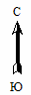 Масштаб 1:14002. Схема геодезических построений